Муниципальное бюджетное общеобразовательное учреждение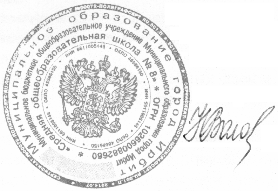 Муниципального образования город Ирбит «Средняя общеобразовательная школа № 8»Образовательная область «Филология»РАБОЧАЯ ПРОГРАММАпо литературному чтению/литературному чтению на родном языкедля учащихся 1 - 4 классов(новая редакция)Составители:Мальцева В.И.– учитель начальных классов, высшая к.к.Вохмянина З.Л. – учитель начальных классов, I к.к.Шорикова С.И. - учитель начальных классов, высшая к.к.Лиханова Д.А..- учитель начальных классовНовая редакция утвержденаАдминистративно-методическим советомМБОУ «СОШ №8» (протокол №4 от 25.12.14),введена в действие  приказом  № 33/3-од от 29.12.14Директор МБОУ «СОШ №8»________________ Воложанина Н.Н.Ирбит2014Пояснительная запискаРабочая программа курса «Литературное чтение» разработана для учащихся  1- 4 классов общеобразовательной школы на основе Федерального государственного образовательного стандарта начального общего образования, Концепции духовно-нравственного развития и воспитания личности гражданина России, Основной образовательной программы  начального общего образования МБОУ «СОШ №8», с учётом межпредметных и внутрипредметных связей, логики учебного процесса, задачи формирования у младших школьников умения учиться и на основе авторской программы по литературному чтению, являющейся составной частью Образовательной системы «Школа 2100».(авторы: Р.Н. Бунеев, Е.В. Бунеева). Учебный предмет «Литературное чтение» входит в состав образовательной области «Филология».Цель уроков литературного чтения - формирование читательской компетенции младшего школьника. В начальной школе необходимо заложить основы формирования грамотного читателя. Грамотный читатель - это человек, у которого есть стойкая привычка к чтению, сформирована душевная и духовная потребность в нем как средстве познания мира и самопознания. Это человек, владеющий техникой чтения, приёмами понимания прочитанного, знающий книги и умеющий их самостоятельно выбирать.Достижение этой цели предполагает решение следующих задач:1) понимание литературы как явления национальной и мировой культуры, средства сохранения и передачи нравственных ценностей и традиций;2) осознание значимости чтения для личного развития; формирование представлений о мире, российской истории и культуре, первоначальных этических представлений, понятий о добре и зле, нравственности; успешности обучения по всем учебным предметам; формирование потребности в систематическом чтении;3) понимание роли чтения, использование разных видов чтения (ознакомительное, изучающее, выборочное, поисковое); умение осознанно воспринимать и оценивать содержание и специфику различных текстов, участвовать в их обсуждении, давать и обосновывать нравственную оценку поступков героев;4) достижение необходимого для продолжения образования уровня читательской компетентности, общего речевого развития, т.е. овладение техникой чтения вслух и про себя, элементарными приемами интерпретации, анализа и преобразования художественных, научно-популярных и учебных текстов с использованием элементарных литературоведческих понятий;5) умение самостоятельно выбирать интересующую литературу; пользоваться справочными источниками для понимания и получения дополнительной информации.В курсе литературного чтения реализуются следующие сквозные линии развития учащихся средствами предмета.Линии, общие с курсом русского языка:- овладение функциональной грамотностью на уровне предмета (извлечение, преобразование и использование текстовой информации);- овладение техникой чтения, приёмами понимания и анализа текстов;- овладение умениями, навыками различных видов устной и письменной речи.Линии, специфические для курса «Литературное чтение»:- определение и объяснение своего эмоционально-оценочного отношения к прочитанному;- приобщение к литературе как искусству слова;- приобретение и первичная систематизация знаний о литературе, книгах, писателях.За основу взят традиционный тематический принцип группировки материала, однако в реализации этого принципа есть свои особенности. Дети, которые уже знакомы с двумя источниками чтения - фольклором и современной детской литературой, открывают для себя мир литературы во всём его многообразии и читают произведения детской и доступной «взрослой» литературы разных жанров: рассказы, повести (в отрывках), сказки, лирические и сюжетные стихотворения, поэму, пьесу-сказку. Здесь находят свою реализацию принцип жанрового разнообразия и принцип оптимального соотношения произведений детской литературы и текстов, вошедших в круг детского чтения из литературы «взрослой». Произведения,  включённые в учебники, позволяют показать детям мир литературы во всём его многообразии: классику русской и зарубежной детской литературы, произведения русских писателей и поэтов XX в., доступные для детского чтения; современную детскую литературу.Принцип идейно-художественной значимости для ребёнка того, что он читает, достигается в учебнике с помощью «сквозных» персонажей и построения системы уроков литературного чтения в форме эвристической беседы. В третьем классе последовательность текстов и тем, в которые они объединены, связана с жизнью «сквозных персонажей» -третьеклассницы Насти и её родителей. Настя вместе с папой читает учебник, размышляет, задаёт вопросы. И вместе с Настей читают и думают ученики.Реализуя системно – деятельностный подход в обучении литературному чтению в образовательном процессе будет применяться  широкий спектр образовательных педагогических технологий.На уроках литературного чтения ведущей является технология формирования типа правильной читательской деятельности (технология продуктивного чтения), обеспечивающая формирование читательской компетенции младших школьников. Технология включает в себя три этапа работы с текстом.I этап. Работа с текстом до чтения1. Антиципация (предвосхищение, предугадывание предстоящего чтения). Определение смысловой, тематической, эмоциональной направленности текста, выделение его героев по названию произведения, имени автора, ключевым словам, предшествующей тексту иллюстрации с опорой на читательский опыт.2. Постановка целей урока с учетом общей (учебной, мотивационной, эмоциональной, психологической) готовности учащихся к работе.II этап. Работа с текстом во время чтения1.   Первичное чтение текста. Самостоятельное чтение в классе, или чтение-слушание, или комбинированное чтение (на выбор учителя) в соответствии с особенностями текста, возрастными и индивидуальными возможностями учащихся. Выявление первичного восприятия (с помощью беседы, фиксации первичных впечатлений, смежных видов искусств - на выбор учителя). Выявление совпадений первоначальных предположений учащихся с содержанием, эмоциональной окраской прочитанного текста.2.  Перечитывание текста. Медленное «вдумчивое» повторное чтение (всего текста или его отдельных фрагментов). Анализ текста (приёмы: диалог с автором через текст, комментированное чтение, беседа по прочитанному, выделение ключевых слов и проч.). Постановка уточняющего вопроса к каждой смысловой части.3.   Беседа по содержанию в целом. Обобщение прочитанного. Постановка к тексту обобщающих вопросов. Обращение (в случае необходимости) к отдельным фрагментам текста, выразительное чтение.III этап.  Работа с текстом после чтения1.  Концептуальная (смысловая) беседа по тексту. Коллективное обсуждение прочитанного, дискуссия. Соотнесение читательских интерпретаций (истолкований, оценок) произведения с авторской позицией. Выявление и формулирование основной идеи текста или совокупности его главных смыслов,2.  Знакомство с писателем. Рассказ о писателе. Беседа о личности писателя. Работа с материалами учебника, дополнительными источниками.3.  Работа с заглавием, иллюстрациями. Обсуждение смысла заглавия. Обращение учащихся к готовым иллюстрациям. Соотнесение видения художника с читательским представлением.4.  Задания (творческие), опирающиеся на какую-либо сферу читательской деятельности учащихся (эмоции, воображение, осмысление содержания, художественной формы).Рабочая программа реализуется  на основе УМК ОС «Школа 2100».Оценивание  образовательных результатов: в 1 классе и первом триместре 2 класса - безотметочное,  со второго триместра 2 класса – на основе пятибалльной системы оценки.2. Общая характеристика учебного предметаВ курсе литературного чтения реализуются следующие сквозные линии развития учащихся средствами предмета.Линии, общие с курсом русского языка:овладение функциональной грамотностью на уровне предмета (извлечение, преобразование и использование текстовой информации);овладение техникой чтения, приёмами понимания и анализа текстов;овладение умениями, навыками различных видов устной и письменной речи.Линии, специфические для курса «Литературное чтение»:определение и объяснение своего эмоционально-оценочного отношения к прочитанному;приобщение к литературе как искусству слова;приобретение и первичная систематизация знаний о литературе, книгах, писателях.Для достижения целей обучения и решения поставленных задач используется УМК по литературному чтению: учебники «Литературное чтение» (1-й класс – «Капельки солнца»; 2-й класс – «Маленькая дверь в большой мир», в 2-х ч.; 3-й класс – «В одном счастливом детстве», в 2-х ч.; 4-й класс – «В океане света», в 2-х ч.), а также методические рекомендации для учителя и «Тетради по литературному чтению» для учащихся.В программе за основу взят традиционный тематический принцип группировки материала, однако в реализации этого принципа есть свои особенности. Все учебники объединены внутренней логикой. Суть её заключается в следующем.Первоклассник познает себя и мир вокруг: людей, их взаимоотношения, природу; усваивает нормы отношения к этому миру и поведения, действования в нем – через стихи и маленькие рассказы современных детских писателей. В 1-м классе дети читают об игрушках и играх, о друзьях, родителях и детях, о животных и природе, узнают, что человек может делать интересные открытия, если научится вглядываться в окружающий его мир.Во 2-м классе мир, который открывают для себя дети, расширяется. Читая произведения фольклора народов России и мира (сказки, былины, загадки, песенки, пословицы и поговорки) и авторские сказки, второклассники как бы выходят в «единое духовное пространство» и узнают, что мир велик и многообразен и в то же время един. Когда бы и где бы ни жили люди, в произведениях фольклора разных народов отчётливо видно, что в человеке всегда ценились трудолюбие и патриотизм, ум и доброта, храбрость и достоинство, сила чувств и верность, а неприятие вызывали леность, скупость, глупость, трусость, зло… Для этого в учебник специально включены, например, сказки разных народов, имеющие сходные названия, сюжет, главную мысль.В 3-м классе дети, которые уже знакомы с двумя источниками чтения – фольклором и современной детской литературой, открывают для себя мир литературы во всем его многообразии и читают произведения детской и доступной «взрослой» литературы разных жанров: рассказы, повести (в отрывках), сказки, лирические и сюжетные стихотворения, поэму, пьесу-сказку. Здесь находят свою реализацию принцип жанрового разнообразия и принцип оптимального соотношения произведений детской литературы и текстов, вошедших в круг детского чтения из литературы «взрослой». Произведения, включённые в учебник для 3-го кл., позволяют показать детям мир литературы во всём его многообразии: классику русской и зарубежной детской литературы, произведения русских писателей и поэтов XX в., доступные для детского чтения; современную детскую литературу.В 4-м классе дети получают целостное представление об истории русской детской литературы, о писателях и их героях, о темах и жанрах. Учебник «В океане света» – это курс русской детской литературы XVII–XXI вв. для уроков литературного чтения. Тексты расположены в хронологической последовательности, для того чтобы у детей возникло первоначальное представление об истории литературы как процессе, о связи содержания произведения со временем его написания, с личностью автора и его жизнью, о соотношении конкретно исторического и общечеловеческого. Содержание учебника «В океане света», система вопросов и заданий позволяют повторить и систематизировать прочитанное в 1–4-м классах, составить представление о многообразии творчества писателей. Так, например, в 1-м классе дети читают стихи С.Я. Маршака для малышей, во 2-м классе – его переводы народных песенок и сказки Ивана Франко; в 3-м классе – пьесу, в 4-м классе – статью-эссе о Михаиле Пришвине, переводы из зарубежной поэтической классики (Киплинг, Бёрнс). Таким образом, одним из ведущих принципов отбора и расположения материала, помимо названных выше, является монографический принцип. 	За 4 года обучения в начальной школе дети неоднократно обращаются к произведениям А. Барто, В. Берестова, Е. Благининой, Ю. Владимирова, А. Волкова, О. Григорьева, В. Драгунского, Б. Заходера, Ю. Коваля, С. Козлова, Ю. Коринца, С. Маршака, Н. Матвеевой, В. Маяковского, Ю. Мориц, Э. Мошковской, Г. Остера, К. Паустовского, М. Пришвина, А. Пушкина, Г. Сапгира, А. Н. Толстого, Э. Успенского, Д. Хармса, Г. Цыферова, Саши Чёрного, А. Чехова и др. Они читают их произведения, написанные в различных жанрах, разнообразные по тематике, предназначенные для читателей разного возраста. В 4-м классе дети видят связь судьбы писателя и его творчества с историей детской литературы.Такова внутренняя логика системы чтения.Интерес к самому процессу чтения тесно связан с его мотивированностью. Как же сделать чтение мотивированным? Как реализовать принцип идейно-художественной значимости для ребёнка того, что он читает, то есть связать литературу с жизнью детей, с их вкусами, интересами, потребностями? В учебниках это достигается с помощью «сквозных» персонажей и построения системы уроков литературного чтения в форме эвристической беседы.В 1-м классе героями учебника становятся первоклассники Катя и Вова и их друг Петя Зайцев. Петя младше всех в классе, и друзья помогают ему: объясняют, отвечают на его вопросы, то есть занимают «позицию учителя», которая является лучшим способом самому понять предмет объяснения. Поскольку есть тот, кто «не понимает простых вещей», дети учатся не только читать, но и понятно объяснять, аргументированно рассуждать, общаться и взаимодействовать. Таким образом, мотивированными становятся и уроки вежливости, включённые в учебник, и последовательность разделов, и порядок расположения текстов внутри них: Петя и его друзья познают себя и окружающий мир. Естественными становятся и вопросы, задания, предлагаемые в такой форме: «Как бы вы Пете это объяснили?», «Помогите малышу и расскажите…» и т.п.Во 2-м классе «сквозные герои» учебника – второклассник Саша и сказочный человечек Афанасий. Афанасий – знаток и любитель книг, они с Сашей путешествуют в сказки; Саша задаёт Афанасию вопросы, и тот отвечает или помогает найти ответ, рассказывает, читает весёлые стихи, песенки и считалки, загадывает загадки. Таким образом, система уроков литературного чтения во 2-м классе – это игра-путешествие.В 3-м классе последовательность текстов и тем, в которые они объединены, связаны с жизнью «сквозных персонажей» – третьеклассницы Насти и её родителей. Настя вместе с папой читает учебник, размышляет, задаёт вопросы. И вместе с Настей читают и думают ученики.При составлении учебника для 3-го класса в большей мере, чем во всех остальных, учитывался принцип актуализации тематики чтения. Тексты, которые читают дети, связаны с природным и историческим календарём. Логика системы чтения в целом, о которой шла речь выше, не позволила реализовать этот принцип одинаково последовательно во всех книгах, что, с нашей точки зрения, абсолютно оправданно.В учебнике 4-го класса форма подачи текстов – диалоги постоянно действующих героев – профессора-литературоведа Николая Александровича Рождественского и близнецов-четвероклассников Игоря и Оли. С помощью современной машины времени они путешествуют по страницам истории русской детской литературы, видят не только реалии былого, но и живых писателей, разговаривают с ними, задают вопросы. В учебнике содержится обширный дополнительный материал: биографические сведения о писателях, воспоминания современников, отрывки из писем и дневников.Программа предусматривает и организацию самостоятельного домашнего чтения детей, и уроки внеклассного чтения, главное отличие которых состоит в том, что на этих уроках дети работают не с учебником-хрестоматией, а с детской книгой. Главная особенность системы внеклассного чтения заключается в том, что дети читают «в рамках учебников», то есть другие рассказы или стихи авторов данного раздела, остальные главы из повести, которые не включены в данный раздел, и т.д. Так реализуется принцип целостного восприятия художественного произведения. Уроки внеклассного чтения проводятся после окончания работы над каждым разделом. Отбор произведений и темы этих уроков – индивидуальное дело учителя. В конце каждого учебника приводится примерный список книг для самостоятельного чтения, которые можно использовать на уроках внеклассного чтения.Для заучивания наизусть рекомендуются все стихотворения, включённые в учебники, а также небольшие (от 3–4 до 7–8 предложений) отрывки прозы по выбору учителя. В случае если количество и объём стихотворений для заучивания наизусть покажутся учителю слишком большими, дети могут учить одно из 2–3 стихотворений по собственному выбору.3. Описание  места учебного предмета в учебном плане	4. Описание ценностных ориентиров содержания учебного предметаЦенность жизни – признание человеческой жизни величайшей ценностью, что реализуется в отношении к другим людям и к природе.Ценность добра – направленность на развитие и сохранение жизни через сострадание и милосердие как проявление любви.Ценность свободы, чести и достоинства как основа современных принципов и правил межличностных отношений.Ценность природы основывается на общечеловеческой ценности жизни, на осознании себя частью природного мира. Любовь к природе – это и бережное отношение к ней как среде обитания человека, и переживание чувства её красоты, гармонии, совершенства. Воспитание любви и бережного отношения к природе через тексты художественных и научно-популярных произведений литературы.Ценность красоты и гармонии – основа эстетического воспитания через приобщение ребёнка к литературе как виду искусства. Это ценность стремления к гармонии, к идеалу.Ценность истины – это ценность научного познания как части культуры человечества, проникновения в суть явлений, понимания закономерностей, лежащих в основе социальных явлений. Приоритетность знания, установления истины, само познание как ценность – одна из задач образования, в том числе литературного.Ценность семьи. Семья – первая и самая значимая для развития социальная и образовательная среда. Содержание литературного образования способствует формированию эмоционально-позитивного отношения к семье, близким, чувства любви, благодарности, взаимной ответственности.Ценность труда и творчества. Труд – естественное условие человеческой жизни, состояние нормального человеческого существования. Особую роль в развитии трудолюбия ребёнка играет его учебная деятельность. В процессе её организации средствами учебного предмета у ребёнка развиваются организованность, целеустремлённость, ответственность, самостоятельность, формируется ценностное отношение к труду в целом и к литературному труду в частности.Ценность гражданственности – осознание себя как члена общества, народа, представителя страны, государства; чувство ответственности за настоящее и будущее своей страны. Привитие через содержание предмета интереса к своей стране: её истории, языку, культуре, её жизни и её народу.Ценность патриотизма. Любовь к России, активный интерес к её прошлому и настоящему, готовность служить ей.Ценность человечества. Осознание ребёнком себя не только гражданином России, но и частью мирового сообщества, для существования и прогресса которого необходимы мир, сотрудничество, толерантность, уважение к многообразию иных культур.5. Личностные, метапредметные и предметные результаты освоенияучебного предмета, курсаВ ходе освоения предмета «Литературное чтение» формируются три группы образовательных результатов:личностные, включающие готовность и способность обучающихся к саморазвитию, сформированности мотивации к обучению и познанию, ценностно-смысловые установки обучающихся, отражающие их индивидуально-личностные позиции, социальные компетенции, личностные качества; сформированности основ гражданской идентичности.метапредметные, включающие освоенные обучающимися универсальные учебные действия (познавательные, регулятивные и коммуникативные), обеспечивающие овладение ключевыми компетенциями, составляющими основу умения учиться, и межпредметными понятиями.предметные, включающим освоенный обучающимися в ходе изучения учебного предмета опыт специфической для данной предметной области деятельности по получению нового знания, его преобразованию и применению, а также систему основополагающих элементов научного знания, лежащих в основе современной научной картины мира.Личностные результаты:1) формирование основ российской гражданской идентичности, чувства гордости за свою Родину, российский народ и историю России, осознание своей этнической и национальной принадлежности; формирование ценностей многонационального российского общества; становление гуманистических и демократических ценностных ориентаций;2) формирование целостного, социально ориентированного взгляда на мир в его органичном единстве и разнообразии природы, народов, культур и религий;3) формирование уважительного отношения к иному мнению, истории и культуре других народов;4) овладение начальными навыками адаптации в динамично изменяющемся и развивающемся мире;5) принятие и освоение социальной роли обучающегося, развитие мотивов учебной деятельности и формирование личностного смысла учения;6) развитие самостоятельности и личной ответственности за свои поступки, в том числе в информационной деятельности, на основе представлений о нравственных нормах, социальной справедливости и свободе;7) формирование эстетических потребностей, ценностей и чувств;8) развитие этических чувств, доброжелательности и эмоционально-нравственной отзывчивости, понимания и сопереживания чувствам других людей;9) развитие навыков сотрудничества со взрослыми и сверстниками в разных социальных ситуациях, умения не создавать конфликтов и находить выходы из спорных ситуаций;10) формирование установки на безопасный, здоровый образ жизни, наличие мотивации к творческому труду, работе на результат, бережному отношению к материальным и духовным ценностям.Метапредметные результаты:1) овладение способностью принимать и сохранять цели и задачи учебной деятельности, поиска средств ее осуществления;2) освоение способов решения проблем творческого и поискового характера;3) формирование умения планировать, контролировать и оценивать учебные действия в соответствии с поставленной задачей и условиями ее реализации; определять наиболее эффективные способы достижения результата;4) формирование умения понимать причины успеха/неуспеха учебной деятельности и способности конструктивно действовать даже в ситуациях неуспеха;5) освоение начальных форм познавательной и личностной рефлексии;6) использование знаково-символических средств представления информации для создания моделей изучаемых объектов и процессов, схем решения учебных и практических задач;7) активное использование речевых средств и средств информационных и коммуникационных технологий (далее - ИКТ) для решения коммуникативных и познавательных задач;8) использование различных способов поиска (в справочных источниках и открытом учебном информационном пространстве сети Интернет), сбора, обработки, анализа, организации, передачи и интерпретации информации в соответствии с коммуникативными и познавательными задачами и технологиями учебного предмета; в том числе умение вводить текст с помощью клавиатуры, фиксировать (записывать) в цифровой форме измеряемые величины и анализировать изображения, звуки, готовить свое выступление и выступать с аудио-, видео- и графическим сопровождением; соблюдать нормы информационной избирательности, этики и этикета;9) овладение навыками смыслового чтения текстов различных стилей и жанров в соответствии с целями и задачами; осознанно строить речевое высказывание в соответствии с задачами коммуникации и составлять тексты в устной и письменной формах;10) овладение логическими действиями сравнения, анализа, синтеза, обобщения, классификации по родовидовым признакам, установления аналогий и причинно-следственных связей, построения рассуждений, отнесения к известным понятиям;11) готовность слушать собеседника и вести диалог; готовность признавать возможность существования различных точек зрения и права каждого иметь свою; излагать свое мнение и аргументировать свою точку зрения и оценку событий;12) определение общей цели и путей ее достижения; умение договариваться о распределении функций и ролей в совместной деятельности; осуществлять взаимный контроль в совместной деятельности, адекватно оценивать собственное поведение и поведение окружающих;13) готовность конструктивно разрешать конфликты посредством учета интересов сторон и сотрудничества;14) овладение начальными сведениями о сущности и особенностях объектов, процессов и явлений действительности (природных, социальных, культурных, технических и др.) в соответствии с содержанием конкретного учебного предмета;15) овладение базовыми предметными и межпредметными понятиями, отражающими существенные связи и отношения между объектами и процессами;16) умение работать в материальной и информационной среде начального общего образования (в том числе с учебными моделями) в соответствии с содержанием конкретного учебного предмета.Предметные результаты:1) понимание литературы как явления национальной и мировой культуры, средства сохранения и передачи нравственных ценностей и традиций;2) осознание значимости чтения для личного развития; формирование представлений о мире, российской истории и культуре, первоначальных этических представлений, понятий о добре и зле, нравственности; успешности обучения по всем учебным предметам; формирование потребности в систематическом чтении;3) понимание роли чтения, использование разных видов чтения (ознакомительное, изучающее, выборочное, поисковое); умение осознанно воспринимать и оценивать содержание и специфику различных текстов, участвовать в их обсуждении, давать и обосновывать нравственную оценку поступков героев;4) достижение необходимого для продолжения образования уровня читательской компетентности, общего речевого развития, т.е. овладение техникой чтения вслух и про себя, элементарными приемами интерпретации, анализа и преобразования художественных, научно-популярных и учебных текстов с использованием элементарных литературоведческих понятий;5) умение самостоятельно выбирать интересующую литературу; пользоваться справочными источниками для понимания и получения дополнительной информации.Взаимосвязь результатов освоения предмета можно системно представить в виде схемы.                ФУНКЦИОНАЛЬНАЯ  ГРАМОТНОСТЬ  МЕТАПРЕДМЕТНЫЕ   РЕЗУЛЬТАТЫ                 ЛИЧНОСТНЫЕ      РЕЗУЛЬТАТЫРегулятивныеКоммуникативныеПознавательные                        ПРЕДМЕТНЫЕ  РЕЗУЛЬТАТЫ2-я линия развития: техника чтения, приёмы понимания и анализа текста3-я линия развития :умения навыки  устной и письменной речи1-я линия развития: первичные навыки работы с информацией6-ялиния развития: знания о литературе, книгах, писателях4-я линия развития: эмоционально-оценочное отношениеК прочитанному5-я линия развития:  приобщение к литературе как искусству словаОБРАЗОВАТЕЛЬНЫЕ ТЕХНОЛОГИИ, ФОРМЫ	РАБОТЫ•Технология оценивания образовательных  достижений (учебных успехов)•	Технология продуктивного чтения•Групповая работа                             КОМПЛЕКСНЫЕ ЗАДАНИЯ•Проектные задания на предметном материале•Жизненные (компетентностные) задачиСистема контроля и оценки опирается на технологию оценки образовательных достижений учащихся ОС «Школа 2100»При оценивании решения  задач различаются оценка и отметка:Оценка действий, которые некорректно диагностировать по результатам письменных работ  (работа в группе, выбор поступка в неоднозначной ситуации), осуществляется в ходе наблюдения за реальным поведением обучающихся с фиксацией результатов в таблице педагогического наблюдения. Оценку учитель и ученик определяют сообща. На уроке ученик сам оценивает свой результат выполнения задания по «Алгоритму самооценки», а учитель имеет право скорректировать оценки и отметку, если докажет, что ученик завысил или занизил их. Алгоритм самооценки (вопросы, на которые отвечает ученик):1. Что нужно было сделать в задаче (задании)? Какова была цель, что нужно было получить в результате?2. Удалось получить результат? Найдено решение, ответ?  Справился полностью правильно или с ошибкой? Какой, в чём? (Для ответа на этот вопрос ученику нужно: либо получить эталон правильного решения задачи и сравнить с ним своё решение, либо руководствоваться реакцией учителя и класса на собственное решение – исправляли ли какие-то его шаги, приняли ли его конечный ответ).4. Справился полностью самостоятельно или с помощью (кто помогал, в чём)?5. Какое умение развивали при выполнении задания?6. Каков был уровень задачи (задания)?Такие задачи мы решали уже много раз, понадобились только «старые», уже усвоенные знания? (Необходимый уровень)В этой задаче мы столкнулись с необычной ситуацией (либо нам нужны уже усвоенные знания в новой ситуации, либо нам нужны новые знания по теме, которую только сейчас изучаем)? (Повышенный уровень)Такие задачи мы никогда не учились решать ИЛИ нужны знания, которые на уроках не получали? (Максимальный уровень)7. Определи уровень успешности, на котором ты решил задачу.8. Исходя из своего уровня успешности, определи отметку, которую ты можешь себе поставить.После уроков за письменные задания оценку и отметку определяет учитель. Ученик имеет право изменить эту оценку (отметку), если докажет, что она завышена или занижена. Результат проекта, решения жизненной задачи обычно оригинальны, поэтому к ним применяется особый алгоритм самооценки.«Алгоритм самооценки проекта»1. В начале этого проекта у меня была цель: ….2. Особенно хорошо мне удалось: …3. В следующий раз я постараюсь сделать лучше: …4. Свой результат могу оценить так (на выбор):Критерии оценивания решения жизненной задачи:1)	верное понимание жизненной ситуации;2)	умение действовать согласно предложенной роли;3)	чётко сформулированный способ разрешения ситуации;4)	приемлемость (соответствие) способа решения данной ситуации;5)	убедительность предложенного решения (факты, понятия, примеры, дополнительный материал и т.д.).За каждую учебную задачу или группу заданий (задач), показывающую овладение конкретным умением, определяется и ставится отдельная отметка. Оценки (в т.ч. в форме отметок) фиксируются и накапливаются в таблицах предметных  образовательных результатов.В таблицах отметки выставляются в графу того действия (умения), которое было основным в ходе решения конкретной задачи. Если, решая задачу, ученик демонстрировал несколько умений, то из них надо выбрать то, которое было ведущим, то есть без которого конечный результат, решение невозможно было бы получить.Таблица предметных результатов заполняется после выполнения учеником предметных продуктивных заданий  (письменных или устных) на уроках. (Приложение 2)Выставление отметок за решение задач зависит от уровня оценки:отметки, полученные в ходе поурочного контроля(текущие) – по желанию,  отметки получение при осуществлении тематического контроля (за тематические проверочные (контрольные) работы) – обязательно. За задачи, решённые при изучении новой темы, отметка ставится только по желанию ученика, так как он ещё овладевает умениями и знаниями темы и имеет право на ошибку. За каждую задачу проверочной (контрольной) работы по итогам темы отметка ставится всем ученикам, так как каждый должен показать, как он овладел умениями и знаниями по теме. Ученик не может отказаться от выставления этой отметки, но имеет право пересдать   один раз.Контрольные работы проводятся после завершения изучения темы в целом, на их выполнение даётся один урок. Проверочные работы проводятся 1-2 раза по ходу освоения темы, проверяют освоение  определённой части содержания темы, в них даётся 1-3 задания, на выполнение которых даётся половина урока.Оценивание осуществляется в соответствии с уровнями успешности, исходя из критериев:Положительные оценки и отметки за задания текущих и итоговых контрольных работ являются своеобразным зачётом по изучаемым темам. При этом срок получения зачёта не должен быть жёстко ограничен (например, ученики должны сдать все текущие темы до конца четверти). Это учит школьников планированию своих действий. Но видеть результаты своей работы школьники должны постоянно, эту роль могут играть:- таблица требований по предмету в «Дневнике школьника». В ней ученик (с помощью учителя) выставляет свои отметки за разные задания, демонстрирующие развитие соответствующих умений;- Портфолио – папка, в которую помещаются оригиналы или копии (бумажные, цифровые) выполненных учеником заданий, работ, содержащих не только отметку (балл), но и оценку (словесную характеристику его успехов и советов по улучшению, устранению возможных недостатков).Накопление этих отметок и оценок показывает результаты продвижения в усвоении новых знаний и умений каждым учеником, развитие его умений действовать.Оценочным процедурам подлежат:Техника чтения.На момент завершения обучения в начальной школе  достигаются следующие составляющие техники чтения:На момент завершения начального образования достигаются следующие  составляющие техники чтения:способ чтения – чтение целыми словами;правильность чтения – чтение незнакомого текста с соблюдением норм литературного произношения;скорость чтения – установка на нормальный для читающего темп беглости, позволяющий ему осознать текст;установка на постепенное увеличение скорости чтения.Формируется правильное и осознанное чтение вслух с соблюдением необходимой интонации, пауз, логического ударения для передачи точного смысла высказывания.Выпускник начальной школы должен также уметь читать осознанно текст про себя.1-й классОсознанное, правильное, плавное слоговое чтение отдельных слов, предложений, маленьких текстов. Постепенный переход к чтению целыми словами.2-й классПереход к осознанному правильному чтению целыми словами. Формирование осознанного чтения про себя.Осознанное, правильное, выразительное чтение целыми словами с соблюдением соответствующей интонации, тона, темпа и громкости речи.3-й классПравильное, осознанное, достаточно беглое и выразительное чтение целыми словами про себя и вслух. Выбор интонации, соответствующей строению предложений, а также тона, темпа, громкости, логического ударения.4-й классБеглое, осознанное, правильное, выразительное чтение с соблюдением всех необходимых норм, с использованием средств выразительности устной речи. Самостоятельная подготовка к выразительному чтению. Осознанное чтение про себя любого по объёму и жанру текста.Чтение как вид речевой деятельности требует особого подхода к оценке. Контроль скорости чтения учитель может проводить по своему усмотрению, чтобы иметь представление, как происходит постепенное её приращение у каждого ученика, и осуществлять необходимую коррекцию. При оценивании техники чтения следует учитывать следующие его параметры:- способ чтения (для чтения вслух);- правильность чтения - чтение незнакомого текста с соблюдением литературного произношения (для чтения вслух);- его осознанность;- выразительность (для чтения вслух);- скорость (оптимальная для понимания текста или неоптимальная).Тематический контроль осуществляется при проведении письменных проверочных работ в конце изучения каждого раздела. Для их проведения предназначены листы с заданиями, помещенные в середину рабочей тетради. Время проведения проверочной работы на уроке обобщения знаний по изученному материалу - 15-20 минут.Формирование приёмов понимания прочитанного при чтении и слушании, виды читательской деятельностиРазвитие умения работать с заглавием произведения (осмысление его прямого и скрытого смысла, соотнесение заглавия с содержанием, главной мыслью; «эксперимент с заглавиями»: нахождение авторского заглавия в ряду данных).Обучение прогнозированию содержания произведения на основе заглавия, иллюстрации, ключевых слов; самостоятельному придумыванию заглавий.Развитие умений:- выделять ключевые слова в тексте или в частях текста, устанавливать связь ключевых слов и главной мысли;- самостоятельно делить текст на части, озаглавливать части; выделять главную мысль каждой части и всего произведения в целом (с помощью учителя и самостоятельно);- составлять простой план (варианты простого плана: пункты плана - повествовательные предложения; план из вопросов; план из предложений текста);- сопоставлять структуру текста с планом, данным учителем или составленным учениками;- самостоятельно составлять план рассказа о герое;- отвечать на предварительные вопросы к тексту, на вопросы учителя по содержанию прочитанного или прослушанного текста;- самостоятельно формулировать вопросы к тексту, прогнозировать содержание по ходу чтения или слушания;- использовать выборочное чтение для подтверждения какой-либо мысли, выборочное чтение по конкретному заданию.Эмоциональное и эстетическое переживание прочитанного, элементы анализаРазвитие умения самостоятельно находить в стихотворном и прозаическом тексте слова и выражения, которые использует автор для описания или характеристики.Обучение работе над образом литературного героя. Что и как рассказывает автор о герое- портрет;- детали биографии (что известно о его жизни);- черты личности (какой он; как эти свойства личности проявляются в поступках, мы лях, словах);- речь героя как средство его характеристики;- отношение автора к герою;- собственное отношение к герою, его обоснование.Развитие внимательного отношения к языку художественных произведений, умение понимать образные выражения,Высказывание своего отношения к написанному автором (не только к тому, что написано, но и к тому, как написано).Высказывание и аргументирование своего отношения к прочитанному.Литературоведческая пропедевтикаНа уроках учитель знакомит детей со следующими понятиями:- рассказ, расширение и углубление понятия о рассказе;- соотношение понятий «герой» - «рассказчик» - «автор»;- повесть, её отличие от рассказа; - пьеса, признаки драматического произведения;- сравнение, олицетворение, эпитет в художественном тексте;Также происходит закрепление на новом литературном материале понятий, введённые во 2-м классе.Творческая деятельность учащихся на основе литературных произведений,  развитие устной и письменной речиОбучение:- подробному и краткому пересказу текста по плану;- выборочному пересказу текста;- словесному рисованию картин к художественным текстам;- составлению устных рассказов о героях произведений с использованием соответствующей интонации, тона, темпа и громкости речи и самостоятельно составленного плана- составлению устных рассказов от имени одного из героев;- составлению устных и письменных описаний-миниатюр.Заучивание наизусть и выразительное чтение стихотворений и небольших отрывков прозы с использованием соответствующей интонации, тона, темпа, громкости речи и логического ударения.Письменные творческие работы (сочинения) по окончании чтения каждого раздела. Развитие умения писать на тему (этапы подготовки к сочинению: обдумывание и обсуждение темы, формулирование главной мысли сочинения, коллективное и самостоятельное составление плана).	Творческие работы: написание сочинений, сказок, рассказов, стихотворений; иллюстрирование, инсценирование.6. Тематическое планирование с  указанием содержания и определением основных видов учебной деятельности1 класс2 класс3 класс4 классТематическое планированиеуроков литературного чтения в 1-м классе( 132 часа  – 4 часа  в неделю)Тематическое планированиеуроков литературного чтения во 2-м классе(136  часов  – 4 часа  в неделю)Тематическое планированиеуроков литературного чтения в 3-м классе(136 часов  – 4 часа  в неделю)Тематическое планированиеуроков литературного чтения в 4-м классе( 136 часа  –4 часа  в неделю)7.  Материально-техническое обеспечение учебного процесса,осуществляемого по курсу «Литературное чтение/литературное чтение на родном языке»Приложение 1Календарно-тематическое планирование1 классКалендарно-тематическое планирование2 классКалендарно-тематическое планирование4 классПриложение 2Таблица предметных требований 
по литературному чтению (программный минимум) (1−4-й классы)Таблицы предметных результатовТаблица требований (предметных результатов). ЛИТЕРАТУРНОЕ ЧТЕНИЕ/ЛИТЕРАТУРНОЕ ЧТЕНИЕ НА РОДНОМ ЯЗЫКЕ. 1 класс.Таблицы предметных результатовТаблица требований (предметных результатов). ЛИТЕРАТУРНОЕ ЧТЕНИЕ/ЛИТЕРАТУРНОЕ ЧТЕНИЕ НА РОДНОМ ЯЗЫКЕ. 2 класс.Таблица требований (предметных результатов). ЛИТЕРАТУРНОЕ ЧТЕНИЕ/ЛИТЕРАТУРНОЕ ЧТЕНИЕ НА РОДНОМ ЯЗЫКЕ. 3 класс.Темы: ________________________________________________________________________________(рекомендуется для каждого учебного триместра заводить отдельный лист таблицы требований)Таблица требований (предметных результатов). ЛИТЕРАТУРНОЕ ЧТЕНИЕ/ЛИТЕРАТУРНОЕ ЧТЕНИЕ НА РОДНОМ ЯЗЫКЕ.  4 класс Темы: ____________________________________________________________________________(рекомендуется для каждого учебного триместра заводить отдельный лист таблицы требований)Приложение 3Лист коррекции рабочей программы по литературному чтению/литературному чтению на родном языке  в 1  _____  классеучителя ____________________________________Лист коррекции рабочей программы по литературному чтению/литературному чтению на родном языке  в 2 _____  классеучителя ____________________________________Лист коррекции рабочей программы по литературному чтению/литературному чтению на родном языке  в 3 _____  классеучителя ____________________________________Лист коррекции рабочей программы по литературному чтению/литературному чтению на родном языке  в 4 _____  классеучителя ____________________________________Приложение 4Графики контрольных и самостоятельных работДля проведения работ используются (листы в тетради, предназначенные для контрольных и проверочных работ):Бунеев, Р. Н., Бунеева, Е. В. Тетрадь по литературному чтению к учебнику   «Капельки солнца» – М.: Баласс, 2013.Бунеев Р.Н., Бунеева Е.В. Тетрадь по литературному чтению для 2 класса. - М.: Баласс, Издательство школьный дом,  2013.Бунеев Р.Н., Бунеева Е.В. Тетрадь по литературному чтению для 3 класса. - М.: Баласс, Издательство школьный дом,  2013.Бунеев Р.Н., Бунеева Е.В. Тетрадь по литературному чтению для 4 класса. - М.: Баласс, Издательство школьный дом,  2014.УТВЕРЖДЕНААдминистративно-методическимсоветом  МБОУ «СОШ №8»(протокол №  2 от «25» августа  2014 г.)ВВЕДЕНА В ДЕЙСТВИЕприказом №2/5-од от «29» августа 2014 г.Директор МБОУ «СОШ №8»_________________ Воложанина Н.Н.Проблемно-диалогическая технологияФормирует регулятивные универсальные учебные действия, обеспечивая формирование умения решать проблемы. Наряду с этим происходит формирование и других универсальных учебных действий: за счёт использования диалога – коммуникативных, необходимости извлекать информацию, делать логические выводы и т.п. – познавательных.Технология оценивания образовательных достижений (учебных успехов)Направлена на развитие контрольно-оценочной самостоятельности учеников. У учащихся развиваются умения самостоятельно оценивать результат своих действий, контролировать себя, находить и исправлять собственные ошибки; мотивация на успех. Направлена прежде всего на формирование регулятивных универсальных учебных действий, так как обеспечивает развитие умения определять, достигнут ли результат деятельности. Наряду с этим происходит формирование и коммуникативных универсальных учебных действий: за счёт обучения аргументированно отстаивать свою точку зрения, логически обосновывать свои выводы. Воспитание толерантного отношения к иным решениям приводит к личностному развитию ученика.Технология продуктивного чтенияОбеспечивает понимание текста за счёт овладения приёмами его освоения на этапах до чтения, во время чтения и после чтения. Направлена на формирование коммуникативных универсальных учебных действий, обеспечивая умение истолковывать прочитанное и формулировать свою позицию, адекватно понимать собеседника (автора), умение осознанно читать вслух и про себя тексты учебников; познавательных универсальных учебных действий, например, умения извлекать информацию из текста. Реализация этой технологии обеспечена методическим аппаратом учебников, в части текстов, которых размещены подсказки для организации беседы учителя с учениками, нацеленной на полное понимание текста. Интерактивная технология (Е.Коротаева),Обучение в режиме диалога, сотрудничества с использованием групповых форм работы, в результате учащиеся становятся активными субъектами образовательного процессаИсследовательские методы в обученииДает возможность учащимся самостоятельно пополнять свои знания, глубоко вникать в изучаемую проблему и предполагать пути ее решения, что важно при формировании мировоззрения. Это важно для определения индивидуальной траектории развития каждого школьника.Игровая технология Расширение кругозора, развитие познавательной деятельности, формирование  предметных, метапредметных и личностных результатов в ходе ролевых, деловых и других видов обучающих игрИнформационно-коммуникативные технологииИзменение и неограниченное обогащение содержания образования, использование интегрированных курсов, доступ в ИНТЕРНЕТ.Здоровьесберегающие технологииИспользование данных технологий позволяют равномерно во время урока распределять различные виды заданий, чередовать мыслительную деятельность с физминутками, определять время подачи сложного учебного материала, выделять время на проведение самостоятельных работ, нормативно применять ТСО, что дает положительные результаты в обучении.Технология развития критического мышленияПозволяет добиваться таких образовательных результатов как умение работать с увеличивающимся и постоянно обновляющимся информационным потоком в разных областях знаний; умение выражать свои мысли (устно и письменно) ясно, уверенно и корректно по отношению к окружающим; умение вырабатывать собственное мнение на основе осмысления различного опыта. Идей и представлений; умение решать проблемы; способность самостоятельно заниматься своим обучением (академическая мобильность); умение сотрудничать и работать в группе; способность выстраивать конструктивные взаимоотношения с другими людьми.Количество часов / классы1234Количество  часов в неделю44444Количество учебных недель 33343434135Итого 1321361361365401 класс2 класс3 - 4 классЛичностные результатыоценивать поступки людей, жизненные ситуации с точки зрения общепринятых норм и ценностей; оценивать конкретные поступки как хорошие или плохие; эмоционально «проживать» текст, выражать свои эмоции; понимать эмоции других людей, сочувствовать, сопереживать; высказывать своё отношение к героям прочитанных произведений, к их поступкам. оценивать поступки людей, жизненные ситуации с точки зрения общепринятых норм и ценностей; оценивать конкретные поступки как хорошие или плохие; эмоционально «проживать» текст, выражать свои эмоции; понимать эмоции других людей, сочувствовать, сопереживать; высказывать своё отношение к героям прочитанных произведений, к их поступкам.эмоциональность; умение осознавать и определять (называть) свои эмоции; эмпатия – умение осознавать и определять эмоции других людей; сочувствовать другим людям, сопереживать; чувство прекрасного – умение воспринимать красоту природы, бережно относиться ко всему живому; чувствовать красоту художественного слова, стремиться к совершенствованию собственной речи; любовь и уважение к Отечеству, его языку, культуре, истории; понимание ценности семьи, чувства уважения, благодарности, ответственности по отношению к своим близким; интерес к чтению, к ведению диалога с автором текста; потребность в чтении; наличие собственных читательских приоритетов и уважительное отношение к предпочтениям других людей; ориентация в нравственном содержании и смысле поступков – своих и окружающих людей; этические чувства – совести, вины, стыда – как регуляторы морального поведения. Регулятивные УУДопределять и формировать цель деятельности на уроке с помощью учителя; проговаривать последовательность действий на уроке; учиться высказывать своё предположение (версию) на основе работы с иллюстрацией учебника; учиться работать по предложенному учителем плану определять и формулировать цель деятельности на уроке с помощью учителя; проговаривать последовательность действий на уроке; учиться высказывать своё предположение (версию) на основе работы с иллюстрацией учебника; учиться работать по предложенному учителем плану самостоятельно формулировать тему и цели урока; составлять план решения учебной проблемы совместно с учителем; работать по плану, сверяя свои действия с целью, корректировать свою деятельность; в диалоге с учителем вырабатывать критерии оценки и определять степень успешности своей работы и работы других в соответствии с этими критериями. Познавательные УУДориентироваться в учебнике (на развороте, в оглавлении, в условных обозначениях); находить ответы на вопросы в тексте, иллюстрациях; делать выводы в результате совместной работы класса и учителя; преобразовывать информацию из одной формы в другую: подробно пересказывать небольшие тексты.ориентироваться в учебнике (на развороте, в оглавлении, в условных обозначениях); в словаре; находить ответы на вопросы в тексте, иллюстрациях; делать выводы в результате совместной работы класса и учителя; преобразовывать информацию из одной формы в другую: подробно пересказывать небольшие тексты. вычитывать все виды текстовой информации: фактуальную, подтекстовую,  концептуальную; пользоваться разными видами чтения: изучающим, просмотровым, ознакомительным; извлекать информацию, представленную в разных формах (сплошной текст; несплошной текст – иллюстрация, таблица, схема); перерабатывать и преобразовывать информацию из одной формы в другую (составлять план, таблицу, схему); пользоваться словарями, справочниками; осуществлять анализ и синтез; устанавливать причинно-следственные связи; строить рассуждения; Коммуникативные УУДоформлять свои мысли в устной и письменной форме (на уровне предложения или небольшого текста); слушать и понимать речь других; выразительно читать и пересказывать текст; договариваться с одноклассниками совместно с учителем о правилах поведения и общения и следовать им; учиться работать в паре, группе; выполнять различные роли (лидера исполнителя).оформлять свои мысли в устной и письменной форме (на уровне предложения или небольшого текста); слушать и понимать речь других; выразительно читать и пересказывать текст; договариваться с одноклассниками совместно с учителем о правилах поведения и общения и следовать им; учиться работать в паре, группе; выполнять различные роли (лидера исполнителя). оформлять свои мысли в устной и письменной форме с учётом речевой ситуации; адекватно использовать речевые средства для решения различных коммуникативных задач; владеть монологической и диалогической формами речи. высказывать и обосновывать свою точку зрения; слушать и слышать других, пытаться принимать иную точку зрения, быть готовым корректировать свою точку зрения; договариваться и приходить к общему решению в совместной деятельности; задавать вопросы.Предметные результатывоспринимать на слух художественный текст (рассказ, стихотворение) в исполнении учителя, учащихся; осмысленно, правильно читать целыми словами; отвечать на вопросы учителя по содержанию прочитанного; подробно пересказывать текст; составлять устный рассказ по картинке; заучивать наизусть небольшие стихотворения; соотносить автора, название и героев прочитанных произведений; различать рассказ и стихотворение. воспринимать на слух тексты в исполнении учителя, учащихся; осознанно, правильно, выразительно читать целыми словами; понимать смысл заглавия произведения; выбирать наиболее подходящее заглавие из данных; самостоятельно озаглавливать текст; делить текст на части, озаглавливать части; выбирать наиболее точную формулировку главной мысли из ряда данных; подробно и выборочно пересказывать текст; составлять устный рассказ о герое прочитанного произведения по плану; размышлять о характере и поступках героя; относить произведение к одному из жанров: сказка, пословица, загадка, песенка, скороговорка; различать народную и литературную (авторскую) сказку; находить в сказке зачин, концовку, троекратный повтор и другие сказочные приметы; относить сказочных героев к одной из групп (положительные, отрицательные, герои-помощники, нейтральные персонажи); соотносить автора, название и героев прочитанных произведений. 3-й классвоспринимать на слух тексты в исполнении учителя, учащихся; осознанно, правильно, выразительно читать вслух; самостоятельно прогнозировать содержание текста по заглавию, фамилии автора, иллюстрации, ключевым словам; самостоятельно читать про себя незнакомый текст, проводить словарную работу; делить текст на части, составлять простой план; самостоятельно формулировать главную мысль текста; находить в тексте материал для характеристики героя; подробно и выборочно пересказывать текст; составлять рассказ-характеристику героя; составлять устные и письменные описания; по ходу чтения представлять картины, устно выражать (рисовать) то, что представили; высказывать и аргументировать своё отношение к прочитанному, в том числе к художественной стороне текста (что понравилось из прочитанного и почему); относить произведения к жанрам рассказа, повести, пьесы по определённым признакам; различать в прозаическом произведении героев, рассказчика и автора; видеть в художественном тексте сравнения, эпитеты, олицетворения; соотносить автора, название и героев прочитанных произведений. 4-й классвоспринимать на слух тексты в исполнении учителя, учащихся; осознанно, правильно, выразительно читать вслух; самостоятельно прогнозировать содержание текста до чтения; самостоятельно находить ключевые слова; самостоятельно осваивать незнакомый текст (чтение про себя, задавание вопросов автору по ходу чтения, прогнозирование ответов, самоконтроль; словарная работа по ходу чтения); формулировать основную мысль текста; составлять простой и сложный план текста; писать сочинение на материале прочитанного с предварительной подготовкой; аргументировано высказывать своё отношение к прочитанному, к героям, понимать и определять свои эмоции; понимать и формулировать своё отношение к авторской манере письма; иметь собственные читательские приоритеты, уважительно относиться к предпочтениям других; самостоятельно давать характеристику героя (портрет, черты характера и поступки, речь, отношение автора к герою; собственное отношение к герою); относить прочитанное произведение к определённому периоду (XVII в., XVIII в., XIX в., XX в., XXI в.); соотносить автора, его произведения со временем их создания; с тематикой детской литературы; относить произведения к жанру басни, фантастической повести по определённым признакам; видеть языковые средства, использованные автором. оценкаотметкасловесная характеристика  результатов действийФиксация результата оценивания в виде знака из принятой системы (цифровой балл в любой шкале, любые другие знаковые шкалы)оценивать можно любое действие ученика (особенно успешное)Отметка ставится только за решение продуктивной учебной задачи, в ходе которой ученик осмысливал цель и условия задания, осуществлял действия по поиску решения (хотя бы одно умение по использованию знаний), получал и представлял результат.Максимальный уровень «Превос-ходно»Цель достигнута, и результат я оцениваю как очень высокий для меня. Я удивил сам себяПовышенный уровень«Отлично»Цель достигнута, и этот результат лучше обычногоЦель достигнута, и этот результат лучше обычногоНеобходимый уровень«Хорошо»Цель достигнута, и этот результат похож на то, как я делаю обычноЦель достигнута, и этот результат похож на то, как я делаю обычноЦель достигнута, и этот результат похож на то, как я делаю обычноНеобходимый уровень«Нормально»Цель достигнута не полностью, в следующий раз многое сделаю иначеЦель достигнута не полностью, в следующий раз многое сделаю иначеЦель достигнута не полностью, в следующий раз многое сделаю иначеЦель достигнута не полностью, в следующий раз многое сделаю иначеУровни достижения планируемых результатов5-балльная шкалаПроцентная шкалаНе достигнут необходимый (базовый) уровень Не решена типовая, много раз отработанная задача «1»- Отсутствие решения «2» ниже нормы, неудовлетворительно, решение неправильное 0% 1-49% Необходимый (базовый) уровень Решение типовой задачи, подобной тем, что решали уже много раз, где требовались отработанные умения и уже усвоенные знания «3» норма, зачёт, удовлетворительно. Частично успешное решение (с незначительной, не влияющей на результат ошибкой или с посторонней помощью в какой-то момент решения) 50- 69% Необходимый (базовый) уровень Решение типовой задачи, подобной тем, что решали уже много раз, где требовались отработанные умения и уже усвоенные знания «4» хорошо. Полностью успешное решение (без ошибок и полностью самостоятельно) 70-90% «4» близко к отлично. Частично успешное решение (с незначительной ошибкой или с посторонней помощью в какой-то момент решения) 50-70% п.у. «5» отлично. Полностью успешное решение (без ошибок и полностью самостоятельно) 70-100% п.у. Высокий (необязательный) уровень Решение задачи по материалу, не изучавшемуся в классе, где потребовались либо самостоятельно добытые новые знания, либо новые, самостоятельно усвоенные умения «5» Частично успешное решение (с незначительной ошибкой или с посторонней помощью в какой-то момент решения) Отдельная шкала: 50-100% Высокий (необязательный) уровень Решение задачи по материалу, не изучавшемуся в классе, где потребовались либо самостоятельно добытые новые знания, либо новые, самостоятельно усвоенные умения «5,5» Полностью успешное решение (без ошибок и полностью самостоятельно) Отдельная шкала: 50-100% №РазделКол – во часов	Обучение грамоте	Обучение грамоте	Обучение грамоте1«Говорим, рассказываем…»202«Учим буквы – учимся читать»80Литературное чтениеЛитературное чтениеЛитературное чтение1«Попрыгать, поиграть...»82«Наш дом»63Ребятам о зверятах94« Маленькие открытия»9Итого32№РазделКол – во часов«Там, на неведомых дорожках»…23«Сказочные человечки»27«Сказочные богатыри»13«Сказка мудростью богата»20 «Сказка-ложь, да в ней намек…»21«Самое обыкновенное чудо»31 Итого136№РазделКол – во часов«Прощание с летом».5«Летние путешествия и приключения».17«Природа летом».9«Уроки и переменки».16«Глухая пора листопада...».9«И кот учёный свои мне сказки говорил...».16«Поёт зима, аукает...».11«Животные в нашем доме».12«Мы с мамой и папой»11«Наполним музыкой сердца...».10«День смеха».6«О весна, без конца и без краю...».6«День Победы».7«Родная земля».5Итого140№РазделКол – во часовПроизведения современной детской литературы разных жанров 9У истоков русской детской литературы 20Детская литература XIX в. 46Детская литература XX в. 61Итого136№Темы уроковСодержаниеКоличествоХарактеристика деятельности учащихсяОбучение грамотеОбучение грамотеОбучение грамотеОбучение грамотеОбучение грамотеРаздел I. «Говорим, рассказываем…»Раздел I. «Говорим, рассказываем…»Раздел I. «Говорим, рассказываем…»201Вводный урок. Знакомство с «Букварём»Задачи добуквенного периода – развитие фонематического слуха детей,	умения вычленять 	звуки из слова, 	производить слого-звуковой и звуковой анализ слов;  сравнивать звуки в похоже звучащих  словах. На  этом  этапе   обучения большую роль  играет развитие устной речи, навыков слушания и говорения. На уроках вводятся также понятия слово,  предложение, гласные звуки, ударение.  Дети  учатся подбирать слова, называющие предмет на рисунке,   называть  один   и  тот  же   предмет  разными  словами (котик, котёнок, игрушка; дед,  дедушка, старик,  старичок и т.д.), рисовать  схему слова  (показывать гласные звуки, количество слогов, ударение), составлять предложения по картинкам, изображать предложение в виде  схемы.1Учатся:Адекватно воспринимать звучащую речь. Понимать на слух информацию, содержащуюся в устном высказывании.Различать времена года по признакам, объяснять и рассказывать. Различать, перечислять календарные праздники.Классифицировать животных и растения. Сопоставлять признаки предметов, с помощью которых они узнаются.Обозначать слово схемой. Сопоставлять схемы и слова, сравнивать и различать.Составлять схемы предложений. Выбирать нужный знак конца предложения.Определять признаки текста, смысловое единство предложений в тексте. Выбирать заглавие текста. Устанавливать последовательность предложений в тексте, последовательность частей текста.Читать схему текста.Составлять схему текста. Определять основную мысль текста, передавать его содержание по вопросам. Различать речевые и неречевые звуки.Характеризовать гласные звуки русского  языка (ударные, безударные). Делить слово на слоги, обозначать ударный слог.Классифицировать предложения по цели высказывания. (П)Выбирать нужную интонацию. Составлять текст по серии сюжетных картинок.Перечислять названия известных сказок, сказочных героев, сказочных предметов.Объяснять правила поведения в театре. Называть театральные профессии. Рассказывать и инсценировать известные сказки по картинкам и по памяти.Осознавать ситуацию общения: где, с кем и с какой целью происходит общение.Учиться диалогической форме речи. Определять диалог (спор, беседа). Выражать собственное мнение. Использовать связные высказывания на определённую тему.Слышать, выделять гласные звуки,обозначать их схемой.Определять количество слогов в слове.Определять, на какой слог падает ударение, обозначать ударный слог в схеме слова. Различать ударные и безударные слоги.Наблюдать за многозначными словами.2Учимся говорить, рассказывать и рассматривать.Календарь и календарные праздники.Задачи добуквенного периода – развитие фонематического слуха детей,	умения вычленять 	звуки из слова, 	производить слого-звуковой и звуковой анализ слов;  сравнивать звуки в похоже звучащих  словах. На  этом  этапе   обучения большую роль  играет развитие устной речи, навыков слушания и говорения. На уроках вводятся также понятия слово,  предложение, гласные звуки, ударение.  Дети  учатся подбирать слова, называющие предмет на рисунке,   называть  один   и  тот  же   предмет  разными  словами (котик, котёнок, игрушка; дед,  дедушка, старик,  старичок и т.д.), рисовать  схему слова  (показывать гласные звуки, количество слогов, ударение), составлять предложения по картинкам, изображать предложение в виде  схемы.1Учатся:Адекватно воспринимать звучащую речь. Понимать на слух информацию, содержащуюся в устном высказывании.Различать времена года по признакам, объяснять и рассказывать. Различать, перечислять календарные праздники.Классифицировать животных и растения. Сопоставлять признаки предметов, с помощью которых они узнаются.Обозначать слово схемой. Сопоставлять схемы и слова, сравнивать и различать.Составлять схемы предложений. Выбирать нужный знак конца предложения.Определять признаки текста, смысловое единство предложений в тексте. Выбирать заглавие текста. Устанавливать последовательность предложений в тексте, последовательность частей текста.Читать схему текста.Составлять схему текста. Определять основную мысль текста, передавать его содержание по вопросам. Различать речевые и неречевые звуки.Характеризовать гласные звуки русского  языка (ударные, безударные). Делить слово на слоги, обозначать ударный слог.Классифицировать предложения по цели высказывания. (П)Выбирать нужную интонацию. Составлять текст по серии сюжетных картинок.Перечислять названия известных сказок, сказочных героев, сказочных предметов.Объяснять правила поведения в театре. Называть театральные профессии. Рассказывать и инсценировать известные сказки по картинкам и по памяти.Осознавать ситуацию общения: где, с кем и с какой целью происходит общение.Учиться диалогической форме речи. Определять диалог (спор, беседа). Выражать собственное мнение. Использовать связные высказывания на определённую тему.Слышать, выделять гласные звуки,обозначать их схемой.Определять количество слогов в слове.Определять, на какой слог падает ударение, обозначать ударный слог в схеме слова. Различать ударные и безударные слоги.Наблюдать за многозначными словами.3Животные и растения вокруг нас.Слова-названия.Задачи добуквенного периода – развитие фонематического слуха детей,	умения вычленять 	звуки из слова, 	производить слого-звуковой и звуковой анализ слов;  сравнивать звуки в похоже звучащих  словах. На  этом  этапе   обучения большую роль  играет развитие устной речи, навыков слушания и говорения. На уроках вводятся также понятия слово,  предложение, гласные звуки, ударение.  Дети  учатся подбирать слова, называющие предмет на рисунке,   называть  один   и  тот  же   предмет  разными  словами (котик, котёнок, игрушка; дед,  дедушка, старик,  старичок и т.д.), рисовать  схему слова  (показывать гласные звуки, количество слогов, ударение), составлять предложения по картинкам, изображать предложение в виде  схемы.1Учатся:Адекватно воспринимать звучащую речь. Понимать на слух информацию, содержащуюся в устном высказывании.Различать времена года по признакам, объяснять и рассказывать. Различать, перечислять календарные праздники.Классифицировать животных и растения. Сопоставлять признаки предметов, с помощью которых они узнаются.Обозначать слово схемой. Сопоставлять схемы и слова, сравнивать и различать.Составлять схемы предложений. Выбирать нужный знак конца предложения.Определять признаки текста, смысловое единство предложений в тексте. Выбирать заглавие текста. Устанавливать последовательность предложений в тексте, последовательность частей текста.Читать схему текста.Составлять схему текста. Определять основную мысль текста, передавать его содержание по вопросам. Различать речевые и неречевые звуки.Характеризовать гласные звуки русского  языка (ударные, безударные). Делить слово на слоги, обозначать ударный слог.Классифицировать предложения по цели высказывания. (П)Выбирать нужную интонацию. Составлять текст по серии сюжетных картинок.Перечислять названия известных сказок, сказочных героев, сказочных предметов.Объяснять правила поведения в театре. Называть театральные профессии. Рассказывать и инсценировать известные сказки по картинкам и по памяти.Осознавать ситуацию общения: где, с кем и с какой целью происходит общение.Учиться диалогической форме речи. Определять диалог (спор, беседа). Выражать собственное мнение. Использовать связные высказывания на определённую тему.Слышать, выделять гласные звуки,обозначать их схемой.Определять количество слогов в слове.Определять, на какой слог падает ударение, обозначать ударный слог в схеме слова. Различать ударные и безударные слоги.Наблюдать за многозначными словами.4Природа вокруг насЗнакомство с предложением.Задачи добуквенного периода – развитие фонематического слуха детей,	умения вычленять 	звуки из слова, 	производить слого-звуковой и звуковой анализ слов;  сравнивать звуки в похоже звучащих  словах. На  этом  этапе   обучения большую роль  играет развитие устной речи, навыков слушания и говорения. На уроках вводятся также понятия слово,  предложение, гласные звуки, ударение.  Дети  учатся подбирать слова, называющие предмет на рисунке,   называть  один   и  тот  же   предмет  разными  словами (котик, котёнок, игрушка; дед,  дедушка, старик,  старичок и т.д.), рисовать  схему слова  (показывать гласные звуки, количество слогов, ударение), составлять предложения по картинкам, изображать предложение в виде  схемы.1Учатся:Адекватно воспринимать звучащую речь. Понимать на слух информацию, содержащуюся в устном высказывании.Различать времена года по признакам, объяснять и рассказывать. Различать, перечислять календарные праздники.Классифицировать животных и растения. Сопоставлять признаки предметов, с помощью которых они узнаются.Обозначать слово схемой. Сопоставлять схемы и слова, сравнивать и различать.Составлять схемы предложений. Выбирать нужный знак конца предложения.Определять признаки текста, смысловое единство предложений в тексте. Выбирать заглавие текста. Устанавливать последовательность предложений в тексте, последовательность частей текста.Читать схему текста.Составлять схему текста. Определять основную мысль текста, передавать его содержание по вопросам. Различать речевые и неречевые звуки.Характеризовать гласные звуки русского  языка (ударные, безударные). Делить слово на слоги, обозначать ударный слог.Классифицировать предложения по цели высказывания. (П)Выбирать нужную интонацию. Составлять текст по серии сюжетных картинок.Перечислять названия известных сказок, сказочных героев, сказочных предметов.Объяснять правила поведения в театре. Называть театральные профессии. Рассказывать и инсценировать известные сказки по картинкам и по памяти.Осознавать ситуацию общения: где, с кем и с какой целью происходит общение.Учиться диалогической форме речи. Определять диалог (спор, беседа). Выражать собственное мнение. Использовать связные высказывания на определённую тему.Слышать, выделять гласные звуки,обозначать их схемой.Определять количество слогов в слове.Определять, на какой слог падает ударение, обозначать ударный слог в схеме слова. Различать ударные и безударные слоги.Наблюдать за многозначными словами.5Летом в деревне (на даче).Составление предложений.Задачи добуквенного периода – развитие фонематического слуха детей,	умения вычленять 	звуки из слова, 	производить слого-звуковой и звуковой анализ слов;  сравнивать звуки в похоже звучащих  словах. На  этом  этапе   обучения большую роль  играет развитие устной речи, навыков слушания и говорения. На уроках вводятся также понятия слово,  предложение, гласные звуки, ударение.  Дети  учатся подбирать слова, называющие предмет на рисунке,   называть  один   и  тот  же   предмет  разными  словами (котик, котёнок, игрушка; дед,  дедушка, старик,  старичок и т.д.), рисовать  схему слова  (показывать гласные звуки, количество слогов, ударение), составлять предложения по картинкам, изображать предложение в виде  схемы.1Учатся:Адекватно воспринимать звучащую речь. Понимать на слух информацию, содержащуюся в устном высказывании.Различать времена года по признакам, объяснять и рассказывать. Различать, перечислять календарные праздники.Классифицировать животных и растения. Сопоставлять признаки предметов, с помощью которых они узнаются.Обозначать слово схемой. Сопоставлять схемы и слова, сравнивать и различать.Составлять схемы предложений. Выбирать нужный знак конца предложения.Определять признаки текста, смысловое единство предложений в тексте. Выбирать заглавие текста. Устанавливать последовательность предложений в тексте, последовательность частей текста.Читать схему текста.Составлять схему текста. Определять основную мысль текста, передавать его содержание по вопросам. Различать речевые и неречевые звуки.Характеризовать гласные звуки русского  языка (ударные, безударные). Делить слово на слоги, обозначать ударный слог.Классифицировать предложения по цели высказывания. (П)Выбирать нужную интонацию. Составлять текст по серии сюжетных картинок.Перечислять названия известных сказок, сказочных героев, сказочных предметов.Объяснять правила поведения в театре. Называть театральные профессии. Рассказывать и инсценировать известные сказки по картинкам и по памяти.Осознавать ситуацию общения: где, с кем и с какой целью происходит общение.Учиться диалогической форме речи. Определять диалог (спор, беседа). Выражать собственное мнение. Использовать связные высказывания на определённую тему.Слышать, выделять гласные звуки,обозначать их схемой.Определять количество слогов в слове.Определять, на какой слог падает ударение, обозначать ударный слог в схеме слова. Различать ударные и безударные слоги.Наблюдать за многозначными словами.6Кто помогает человеку в саду и в огороде!Знакомство с текстом.Задачи добуквенного периода – развитие фонематического слуха детей,	умения вычленять 	звуки из слова, 	производить слого-звуковой и звуковой анализ слов;  сравнивать звуки в похоже звучащих  словах. На  этом  этапе   обучения большую роль  играет развитие устной речи, навыков слушания и говорения. На уроках вводятся также понятия слово,  предложение, гласные звуки, ударение.  Дети  учатся подбирать слова, называющие предмет на рисунке,   называть  один   и  тот  же   предмет  разными  словами (котик, котёнок, игрушка; дед,  дедушка, старик,  старичок и т.д.), рисовать  схему слова  (показывать гласные звуки, количество слогов, ударение), составлять предложения по картинкам, изображать предложение в виде  схемы.1Учатся:Адекватно воспринимать звучащую речь. Понимать на слух информацию, содержащуюся в устном высказывании.Различать времена года по признакам, объяснять и рассказывать. Различать, перечислять календарные праздники.Классифицировать животных и растения. Сопоставлять признаки предметов, с помощью которых они узнаются.Обозначать слово схемой. Сопоставлять схемы и слова, сравнивать и различать.Составлять схемы предложений. Выбирать нужный знак конца предложения.Определять признаки текста, смысловое единство предложений в тексте. Выбирать заглавие текста. Устанавливать последовательность предложений в тексте, последовательность частей текста.Читать схему текста.Составлять схему текста. Определять основную мысль текста, передавать его содержание по вопросам. Различать речевые и неречевые звуки.Характеризовать гласные звуки русского  языка (ударные, безударные). Делить слово на слоги, обозначать ударный слог.Классифицировать предложения по цели высказывания. (П)Выбирать нужную интонацию. Составлять текст по серии сюжетных картинок.Перечислять названия известных сказок, сказочных героев, сказочных предметов.Объяснять правила поведения в театре. Называть театральные профессии. Рассказывать и инсценировать известные сказки по картинкам и по памяти.Осознавать ситуацию общения: где, с кем и с какой целью происходит общение.Учиться диалогической форме речи. Определять диалог (спор, беседа). Выражать собственное мнение. Использовать связные высказывания на определённую тему.Слышать, выделять гласные звуки,обозначать их схемой.Определять количество слогов в слове.Определять, на какой слог падает ударение, обозначать ударный слог в схеме слова. Различать ударные и безударные слоги.Наблюдать за многозначными словами.7Звуки вокруг нас. Звуки речи.Составление текста с опорой на рисунки.Задачи добуквенного периода – развитие фонематического слуха детей,	умения вычленять 	звуки из слова, 	производить слого-звуковой и звуковой анализ слов;  сравнивать звуки в похоже звучащих  словах. На  этом  этапе   обучения большую роль  играет развитие устной речи, навыков слушания и говорения. На уроках вводятся также понятия слово,  предложение, гласные звуки, ударение.  Дети  учатся подбирать слова, называющие предмет на рисунке,   называть  один   и  тот  же   предмет  разными  словами (котик, котёнок, игрушка; дед,  дедушка, старик,  старичок и т.д.), рисовать  схему слова  (показывать гласные звуки, количество слогов, ударение), составлять предложения по картинкам, изображать предложение в виде  схемы.1Учатся:Адекватно воспринимать звучащую речь. Понимать на слух информацию, содержащуюся в устном высказывании.Различать времена года по признакам, объяснять и рассказывать. Различать, перечислять календарные праздники.Классифицировать животных и растения. Сопоставлять признаки предметов, с помощью которых они узнаются.Обозначать слово схемой. Сопоставлять схемы и слова, сравнивать и различать.Составлять схемы предложений. Выбирать нужный знак конца предложения.Определять признаки текста, смысловое единство предложений в тексте. Выбирать заглавие текста. Устанавливать последовательность предложений в тексте, последовательность частей текста.Читать схему текста.Составлять схему текста. Определять основную мысль текста, передавать его содержание по вопросам. Различать речевые и неречевые звуки.Характеризовать гласные звуки русского  языка (ударные, безударные). Делить слово на слоги, обозначать ударный слог.Классифицировать предложения по цели высказывания. (П)Выбирать нужную интонацию. Составлять текст по серии сюжетных картинок.Перечислять названия известных сказок, сказочных героев, сказочных предметов.Объяснять правила поведения в театре. Называть театральные профессии. Рассказывать и инсценировать известные сказки по картинкам и по памяти.Осознавать ситуацию общения: где, с кем и с какой целью происходит общение.Учиться диалогической форме речи. Определять диалог (спор, беседа). Выражать собственное мнение. Использовать связные высказывания на определённую тему.Слышать, выделять гласные звуки,обозначать их схемой.Определять количество слогов в слове.Определять, на какой слог падает ударение, обозначать ударный слог в схеме слова. Различать ударные и безударные слоги.Наблюдать за многозначными словами.8Цирк.Подбор тематических групп слов. Составление предложений и текста.Задачи добуквенного периода – развитие фонематического слуха детей,	умения вычленять 	звуки из слова, 	производить слого-звуковой и звуковой анализ слов;  сравнивать звуки в похоже звучащих  словах. На  этом  этапе   обучения большую роль  играет развитие устной речи, навыков слушания и говорения. На уроках вводятся также понятия слово,  предложение, гласные звуки, ударение.  Дети  учатся подбирать слова, называющие предмет на рисунке,   называть  один   и  тот  же   предмет  разными  словами (котик, котёнок, игрушка; дед,  дедушка, старик,  старичок и т.д.), рисовать  схему слова  (показывать гласные звуки, количество слогов, ударение), составлять предложения по картинкам, изображать предложение в виде  схемы.1Учатся:Адекватно воспринимать звучащую речь. Понимать на слух информацию, содержащуюся в устном высказывании.Различать времена года по признакам, объяснять и рассказывать. Различать, перечислять календарные праздники.Классифицировать животных и растения. Сопоставлять признаки предметов, с помощью которых они узнаются.Обозначать слово схемой. Сопоставлять схемы и слова, сравнивать и различать.Составлять схемы предложений. Выбирать нужный знак конца предложения.Определять признаки текста, смысловое единство предложений в тексте. Выбирать заглавие текста. Устанавливать последовательность предложений в тексте, последовательность частей текста.Читать схему текста.Составлять схему текста. Определять основную мысль текста, передавать его содержание по вопросам. Различать речевые и неречевые звуки.Характеризовать гласные звуки русского  языка (ударные, безударные). Делить слово на слоги, обозначать ударный слог.Классифицировать предложения по цели высказывания. (П)Выбирать нужную интонацию. Составлять текст по серии сюжетных картинок.Перечислять названия известных сказок, сказочных героев, сказочных предметов.Объяснять правила поведения в театре. Называть театральные профессии. Рассказывать и инсценировать известные сказки по картинкам и по памяти.Осознавать ситуацию общения: где, с кем и с какой целью происходит общение.Учиться диалогической форме речи. Определять диалог (спор, беседа). Выражать собственное мнение. Использовать связные высказывания на определённую тему.Слышать, выделять гласные звуки,обозначать их схемой.Определять количество слогов в слове.Определять, на какой слог падает ударение, обозначать ударный слог в схеме слова. Различать ударные и безударные слоги.Наблюдать за многозначными словами.9На рыбалке Предложение. Текст. Составление рассказа по сюжетным картинкам.Задачи добуквенного периода – развитие фонематического слуха детей,	умения вычленять 	звуки из слова, 	производить слого-звуковой и звуковой анализ слов;  сравнивать звуки в похоже звучащих  словах. На  этом  этапе   обучения большую роль  играет развитие устной речи, навыков слушания и говорения. На уроках вводятся также понятия слово,  предложение, гласные звуки, ударение.  Дети  учатся подбирать слова, называющие предмет на рисунке,   называть  один   и  тот  же   предмет  разными  словами (котик, котёнок, игрушка; дед,  дедушка, старик,  старичок и т.д.), рисовать  схему слова  (показывать гласные звуки, количество слогов, ударение), составлять предложения по картинкам, изображать предложение в виде  схемы.1Учатся:Адекватно воспринимать звучащую речь. Понимать на слух информацию, содержащуюся в устном высказывании.Различать времена года по признакам, объяснять и рассказывать. Различать, перечислять календарные праздники.Классифицировать животных и растения. Сопоставлять признаки предметов, с помощью которых они узнаются.Обозначать слово схемой. Сопоставлять схемы и слова, сравнивать и различать.Составлять схемы предложений. Выбирать нужный знак конца предложения.Определять признаки текста, смысловое единство предложений в тексте. Выбирать заглавие текста. Устанавливать последовательность предложений в тексте, последовательность частей текста.Читать схему текста.Составлять схему текста. Определять основную мысль текста, передавать его содержание по вопросам. Различать речевые и неречевые звуки.Характеризовать гласные звуки русского  языка (ударные, безударные). Делить слово на слоги, обозначать ударный слог.Классифицировать предложения по цели высказывания. (П)Выбирать нужную интонацию. Составлять текст по серии сюжетных картинок.Перечислять названия известных сказок, сказочных героев, сказочных предметов.Объяснять правила поведения в театре. Называть театральные профессии. Рассказывать и инсценировать известные сказки по картинкам и по памяти.Осознавать ситуацию общения: где, с кем и с какой целью происходит общение.Учиться диалогической форме речи. Определять диалог (спор, беседа). Выражать собственное мнение. Использовать связные высказывания на определённую тему.Слышать, выделять гласные звуки,обозначать их схемой.Определять количество слогов в слове.Определять, на какой слог падает ударение, обозначать ударный слог в схеме слова. Различать ударные и безударные слоги.Наблюдать за многозначными словами.10Сказочные герои Сказочные предметыПредложение. ТекстЗадачи добуквенного периода – развитие фонематического слуха детей,	умения вычленять 	звуки из слова, 	производить слого-звуковой и звуковой анализ слов;  сравнивать звуки в похоже звучащих  словах. На  этом  этапе   обучения большую роль  играет развитие устной речи, навыков слушания и говорения. На уроках вводятся также понятия слово,  предложение, гласные звуки, ударение.  Дети  учатся подбирать слова, называющие предмет на рисунке,   называть  один   и  тот  же   предмет  разными  словами (котик, котёнок, игрушка; дед,  дедушка, старик,  старичок и т.д.), рисовать  схему слова  (показывать гласные звуки, количество слогов, ударение), составлять предложения по картинкам, изображать предложение в виде  схемы.1Учатся:Адекватно воспринимать звучащую речь. Понимать на слух информацию, содержащуюся в устном высказывании.Различать времена года по признакам, объяснять и рассказывать. Различать, перечислять календарные праздники.Классифицировать животных и растения. Сопоставлять признаки предметов, с помощью которых они узнаются.Обозначать слово схемой. Сопоставлять схемы и слова, сравнивать и различать.Составлять схемы предложений. Выбирать нужный знак конца предложения.Определять признаки текста, смысловое единство предложений в тексте. Выбирать заглавие текста. Устанавливать последовательность предложений в тексте, последовательность частей текста.Читать схему текста.Составлять схему текста. Определять основную мысль текста, передавать его содержание по вопросам. Различать речевые и неречевые звуки.Характеризовать гласные звуки русского  языка (ударные, безударные). Делить слово на слоги, обозначать ударный слог.Классифицировать предложения по цели высказывания. (П)Выбирать нужную интонацию. Составлять текст по серии сюжетных картинок.Перечислять названия известных сказок, сказочных героев, сказочных предметов.Объяснять правила поведения в театре. Называть театральные профессии. Рассказывать и инсценировать известные сказки по картинкам и по памяти.Осознавать ситуацию общения: где, с кем и с какой целью происходит общение.Учиться диалогической форме речи. Определять диалог (спор, беседа). Выражать собственное мнение. Использовать связные высказывания на определённую тему.Слышать, выделять гласные звуки,обозначать их схемой.Определять количество слогов в слове.Определять, на какой слог падает ударение, обозначать ударный слог в схеме слова. Различать ударные и безударные слоги.Наблюдать за многозначными словами.11Театр. Повторение основных понятий. Составление рассказа по сюжетным картинкам с введением диалога действующих лиц.Задачи добуквенного периода – развитие фонематического слуха детей,	умения вычленять 	звуки из слова, 	производить слого-звуковой и звуковой анализ слов;  сравнивать звуки в похоже звучащих  словах. На  этом  этапе   обучения большую роль  играет развитие устной речи, навыков слушания и говорения. На уроках вводятся также понятия слово,  предложение, гласные звуки, ударение.  Дети  учатся подбирать слова, называющие предмет на рисунке,   называть  один   и  тот  же   предмет  разными  словами (котик, котёнок, игрушка; дед,  дедушка, старик,  старичок и т.д.), рисовать  схему слова  (показывать гласные звуки, количество слогов, ударение), составлять предложения по картинкам, изображать предложение в виде  схемы.1Учатся:Адекватно воспринимать звучащую речь. Понимать на слух информацию, содержащуюся в устном высказывании.Различать времена года по признакам, объяснять и рассказывать. Различать, перечислять календарные праздники.Классифицировать животных и растения. Сопоставлять признаки предметов, с помощью которых они узнаются.Обозначать слово схемой. Сопоставлять схемы и слова, сравнивать и различать.Составлять схемы предложений. Выбирать нужный знак конца предложения.Определять признаки текста, смысловое единство предложений в тексте. Выбирать заглавие текста. Устанавливать последовательность предложений в тексте, последовательность частей текста.Читать схему текста.Составлять схему текста. Определять основную мысль текста, передавать его содержание по вопросам. Различать речевые и неречевые звуки.Характеризовать гласные звуки русского  языка (ударные, безударные). Делить слово на слоги, обозначать ударный слог.Классифицировать предложения по цели высказывания. (П)Выбирать нужную интонацию. Составлять текст по серии сюжетных картинок.Перечислять названия известных сказок, сказочных героев, сказочных предметов.Объяснять правила поведения в театре. Называть театральные профессии. Рассказывать и инсценировать известные сказки по картинкам и по памяти.Осознавать ситуацию общения: где, с кем и с какой целью происходит общение.Учиться диалогической форме речи. Определять диалог (спор, беседа). Выражать собственное мнение. Использовать связные высказывания на определённую тему.Слышать, выделять гласные звуки,обозначать их схемой.Определять количество слогов в слове.Определять, на какой слог падает ударение, обозначать ударный слог в схеме слова. Различать ударные и безударные слоги.Наблюдать за многозначными словами.12Гласные звуки.Задачи добуквенного периода – развитие фонематического слуха детей,	умения вычленять 	звуки из слова, 	производить слого-звуковой и звуковой анализ слов;  сравнивать звуки в похоже звучащих  словах. На  этом  этапе   обучения большую роль  играет развитие устной речи, навыков слушания и говорения. На уроках вводятся также понятия слово,  предложение, гласные звуки, ударение.  Дети  учатся подбирать слова, называющие предмет на рисунке,   называть  один   и  тот  же   предмет  разными  словами (котик, котёнок, игрушка; дед,  дедушка, старик,  старичок и т.д.), рисовать  схему слова  (показывать гласные звуки, количество слогов, ударение), составлять предложения по картинкам, изображать предложение в виде  схемы.1Учатся:Адекватно воспринимать звучащую речь. Понимать на слух информацию, содержащуюся в устном высказывании.Различать времена года по признакам, объяснять и рассказывать. Различать, перечислять календарные праздники.Классифицировать животных и растения. Сопоставлять признаки предметов, с помощью которых они узнаются.Обозначать слово схемой. Сопоставлять схемы и слова, сравнивать и различать.Составлять схемы предложений. Выбирать нужный знак конца предложения.Определять признаки текста, смысловое единство предложений в тексте. Выбирать заглавие текста. Устанавливать последовательность предложений в тексте, последовательность частей текста.Читать схему текста.Составлять схему текста. Определять основную мысль текста, передавать его содержание по вопросам. Различать речевые и неречевые звуки.Характеризовать гласные звуки русского  языка (ударные, безударные). Делить слово на слоги, обозначать ударный слог.Классифицировать предложения по цели высказывания. (П)Выбирать нужную интонацию. Составлять текст по серии сюжетных картинок.Перечислять названия известных сказок, сказочных героев, сказочных предметов.Объяснять правила поведения в театре. Называть театральные профессии. Рассказывать и инсценировать известные сказки по картинкам и по памяти.Осознавать ситуацию общения: где, с кем и с какой целью происходит общение.Учиться диалогической форме речи. Определять диалог (спор, беседа). Выражать собственное мнение. Использовать связные высказывания на определённую тему.Слышать, выделять гласные звуки,обозначать их схемой.Определять количество слогов в слове.Определять, на какой слог падает ударение, обозначать ударный слог в схеме слова. Различать ударные и безударные слоги.Наблюдать за многозначными словами.13Мои игрушки Гласные звуки. Деление  слова на слоги. Слогообразующая роль гласных звуков.Задачи добуквенного периода – развитие фонематического слуха детей,	умения вычленять 	звуки из слова, 	производить слого-звуковой и звуковой анализ слов;  сравнивать звуки в похоже звучащих  словах. На  этом  этапе   обучения большую роль  играет развитие устной речи, навыков слушания и говорения. На уроках вводятся также понятия слово,  предложение, гласные звуки, ударение.  Дети  учатся подбирать слова, называющие предмет на рисунке,   называть  один   и  тот  же   предмет  разными  словами (котик, котёнок, игрушка; дед,  дедушка, старик,  старичок и т.д.), рисовать  схему слова  (показывать гласные звуки, количество слогов, ударение), составлять предложения по картинкам, изображать предложение в виде  схемы.1Учатся:Адекватно воспринимать звучащую речь. Понимать на слух информацию, содержащуюся в устном высказывании.Различать времена года по признакам, объяснять и рассказывать. Различать, перечислять календарные праздники.Классифицировать животных и растения. Сопоставлять признаки предметов, с помощью которых они узнаются.Обозначать слово схемой. Сопоставлять схемы и слова, сравнивать и различать.Составлять схемы предложений. Выбирать нужный знак конца предложения.Определять признаки текста, смысловое единство предложений в тексте. Выбирать заглавие текста. Устанавливать последовательность предложений в тексте, последовательность частей текста.Читать схему текста.Составлять схему текста. Определять основную мысль текста, передавать его содержание по вопросам. Различать речевые и неречевые звуки.Характеризовать гласные звуки русского  языка (ударные, безударные). Делить слово на слоги, обозначать ударный слог.Классифицировать предложения по цели высказывания. (П)Выбирать нужную интонацию. Составлять текст по серии сюжетных картинок.Перечислять названия известных сказок, сказочных героев, сказочных предметов.Объяснять правила поведения в театре. Называть театральные профессии. Рассказывать и инсценировать известные сказки по картинкам и по памяти.Осознавать ситуацию общения: где, с кем и с какой целью происходит общение.Учиться диалогической форме речи. Определять диалог (спор, беседа). Выражать собственное мнение. Использовать связные высказывания на определённую тему.Слышать, выделять гласные звуки,обозначать их схемой.Определять количество слогов в слове.Определять, на какой слог падает ударение, обозначать ударный слог в схеме слова. Различать ударные и безударные слоги.Наблюдать за многозначными словами.14Наши занятия. Ударение.Задачи добуквенного периода – развитие фонематического слуха детей,	умения вычленять 	звуки из слова, 	производить слого-звуковой и звуковой анализ слов;  сравнивать звуки в похоже звучащих  словах. На  этом  этапе   обучения большую роль  играет развитие устной речи, навыков слушания и говорения. На уроках вводятся также понятия слово,  предложение, гласные звуки, ударение.  Дети  учатся подбирать слова, называющие предмет на рисунке,   называть  один   и  тот  же   предмет  разными  словами (котик, котёнок, игрушка; дед,  дедушка, старик,  старичок и т.д.), рисовать  схему слова  (показывать гласные звуки, количество слогов, ударение), составлять предложения по картинкам, изображать предложение в виде  схемы.1Учатся:Адекватно воспринимать звучащую речь. Понимать на слух информацию, содержащуюся в устном высказывании.Различать времена года по признакам, объяснять и рассказывать. Различать, перечислять календарные праздники.Классифицировать животных и растения. Сопоставлять признаки предметов, с помощью которых они узнаются.Обозначать слово схемой. Сопоставлять схемы и слова, сравнивать и различать.Составлять схемы предложений. Выбирать нужный знак конца предложения.Определять признаки текста, смысловое единство предложений в тексте. Выбирать заглавие текста. Устанавливать последовательность предложений в тексте, последовательность частей текста.Читать схему текста.Составлять схему текста. Определять основную мысль текста, передавать его содержание по вопросам. Различать речевые и неречевые звуки.Характеризовать гласные звуки русского  языка (ударные, безударные). Делить слово на слоги, обозначать ударный слог.Классифицировать предложения по цели высказывания. (П)Выбирать нужную интонацию. Составлять текст по серии сюжетных картинок.Перечислять названия известных сказок, сказочных героев, сказочных предметов.Объяснять правила поведения в театре. Называть театральные профессии. Рассказывать и инсценировать известные сказки по картинкам и по памяти.Осознавать ситуацию общения: где, с кем и с какой целью происходит общение.Учиться диалогической форме речи. Определять диалог (спор, беседа). Выражать собственное мнение. Использовать связные высказывания на определённую тему.Слышать, выделять гласные звуки,обозначать их схемой.Определять количество слогов в слове.Определять, на какой слог падает ударение, обозначать ударный слог в схеме слова. Различать ударные и безударные слоги.Наблюдать за многозначными словами.15Повторение. Деление слова на слоги, ударный и безударный слоги. Наблюдение над значением слова.Задачи добуквенного периода – развитие фонематического слуха детей,	умения вычленять 	звуки из слова, 	производить слого-звуковой и звуковой анализ слов;  сравнивать звуки в похоже звучащих  словах. На  этом  этапе   обучения большую роль  играет развитие устной речи, навыков слушания и говорения. На уроках вводятся также понятия слово,  предложение, гласные звуки, ударение.  Дети  учатся подбирать слова, называющие предмет на рисунке,   называть  один   и  тот  же   предмет  разными  словами (котик, котёнок, игрушка; дед,  дедушка, старик,  старичок и т.д.), рисовать  схему слова  (показывать гласные звуки, количество слогов, ударение), составлять предложения по картинкам, изображать предложение в виде  схемы.1Учатся:Адекватно воспринимать звучащую речь. Понимать на слух информацию, содержащуюся в устном высказывании.Различать времена года по признакам, объяснять и рассказывать. Различать, перечислять календарные праздники.Классифицировать животных и растения. Сопоставлять признаки предметов, с помощью которых они узнаются.Обозначать слово схемой. Сопоставлять схемы и слова, сравнивать и различать.Составлять схемы предложений. Выбирать нужный знак конца предложения.Определять признаки текста, смысловое единство предложений в тексте. Выбирать заглавие текста. Устанавливать последовательность предложений в тексте, последовательность частей текста.Читать схему текста.Составлять схему текста. Определять основную мысль текста, передавать его содержание по вопросам. Различать речевые и неречевые звуки.Характеризовать гласные звуки русского  языка (ударные, безударные). Делить слово на слоги, обозначать ударный слог.Классифицировать предложения по цели высказывания. (П)Выбирать нужную интонацию. Составлять текст по серии сюжетных картинок.Перечислять названия известных сказок, сказочных героев, сказочных предметов.Объяснять правила поведения в театре. Называть театральные профессии. Рассказывать и инсценировать известные сказки по картинкам и по памяти.Осознавать ситуацию общения: где, с кем и с какой целью происходит общение.Учиться диалогической форме речи. Определять диалог (спор, беседа). Выражать собственное мнение. Использовать связные высказывания на определённую тему.Слышать, выделять гласные звуки,обозначать их схемой.Определять количество слогов в слове.Определять, на какой слог падает ударение, обозначать ударный слог в схеме слова. Различать ударные и безударные слоги.Наблюдать за многозначными словами.16О чём рассказывает текст.Задачи добуквенного периода – развитие фонематического слуха детей,	умения вычленять 	звуки из слова, 	производить слого-звуковой и звуковой анализ слов;  сравнивать звуки в похоже звучащих  словах. На  этом  этапе   обучения большую роль  играет развитие устной речи, навыков слушания и говорения. На уроках вводятся также понятия слово,  предложение, гласные звуки, ударение.  Дети  учатся подбирать слова, называющие предмет на рисунке,   называть  один   и  тот  же   предмет  разными  словами (котик, котёнок, игрушка; дед,  дедушка, старик,  старичок и т.д.), рисовать  схему слова  (показывать гласные звуки, количество слогов, ударение), составлять предложения по картинкам, изображать предложение в виде  схемы.1Учатся:Адекватно воспринимать звучащую речь. Понимать на слух информацию, содержащуюся в устном высказывании.Различать времена года по признакам, объяснять и рассказывать. Различать, перечислять календарные праздники.Классифицировать животных и растения. Сопоставлять признаки предметов, с помощью которых они узнаются.Обозначать слово схемой. Сопоставлять схемы и слова, сравнивать и различать.Составлять схемы предложений. Выбирать нужный знак конца предложения.Определять признаки текста, смысловое единство предложений в тексте. Выбирать заглавие текста. Устанавливать последовательность предложений в тексте, последовательность частей текста.Читать схему текста.Составлять схему текста. Определять основную мысль текста, передавать его содержание по вопросам. Различать речевые и неречевые звуки.Характеризовать гласные звуки русского  языка (ударные, безударные). Делить слово на слоги, обозначать ударный слог.Классифицировать предложения по цели высказывания. (П)Выбирать нужную интонацию. Составлять текст по серии сюжетных картинок.Перечислять названия известных сказок, сказочных героев, сказочных предметов.Объяснять правила поведения в театре. Называть театральные профессии. Рассказывать и инсценировать известные сказки по картинкам и по памяти.Осознавать ситуацию общения: где, с кем и с какой целью происходит общение.Учиться диалогической форме речи. Определять диалог (спор, беседа). Выражать собственное мнение. Использовать связные высказывания на определённую тему.Слышать, выделять гласные звуки,обозначать их схемой.Определять количество слогов в слове.Определять, на какой слог падает ударение, обозначать ударный слог в схеме слова. Различать ударные и безударные слоги.Наблюдать за многозначными словами.17Резервные уроки. Говорим, рассказываем, слушаем, пишем.Задачи добуквенного периода – развитие фонематического слуха детей,	умения вычленять 	звуки из слова, 	производить слого-звуковой и звуковой анализ слов;  сравнивать звуки в похоже звучащих  словах. На  этом  этапе   обучения большую роль  играет развитие устной речи, навыков слушания и говорения. На уроках вводятся также понятия слово,  предложение, гласные звуки, ударение.  Дети  учатся подбирать слова, называющие предмет на рисунке,   называть  один   и  тот  же   предмет  разными  словами (котик, котёнок, игрушка; дед,  дедушка, старик,  старичок и т.д.), рисовать  схему слова  (показывать гласные звуки, количество слогов, ударение), составлять предложения по картинкам, изображать предложение в виде  схемы.1Учатся:Адекватно воспринимать звучащую речь. Понимать на слух информацию, содержащуюся в устном высказывании.Различать времена года по признакам, объяснять и рассказывать. Различать, перечислять календарные праздники.Классифицировать животных и растения. Сопоставлять признаки предметов, с помощью которых они узнаются.Обозначать слово схемой. Сопоставлять схемы и слова, сравнивать и различать.Составлять схемы предложений. Выбирать нужный знак конца предложения.Определять признаки текста, смысловое единство предложений в тексте. Выбирать заглавие текста. Устанавливать последовательность предложений в тексте, последовательность частей текста.Читать схему текста.Составлять схему текста. Определять основную мысль текста, передавать его содержание по вопросам. Различать речевые и неречевые звуки.Характеризовать гласные звуки русского  языка (ударные, безударные). Делить слово на слоги, обозначать ударный слог.Классифицировать предложения по цели высказывания. (П)Выбирать нужную интонацию. Составлять текст по серии сюжетных картинок.Перечислять названия известных сказок, сказочных героев, сказочных предметов.Объяснять правила поведения в театре. Называть театральные профессии. Рассказывать и инсценировать известные сказки по картинкам и по памяти.Осознавать ситуацию общения: где, с кем и с какой целью происходит общение.Учиться диалогической форме речи. Определять диалог (спор, беседа). Выражать собственное мнение. Использовать связные высказывания на определённую тему.Слышать, выделять гласные звуки,обозначать их схемой.Определять количество слогов в слове.Определять, на какой слог падает ударение, обозначать ударный слог в схеме слова. Различать ударные и безударные слоги.Наблюдать за многозначными словами.18Повторение основных понятий.Задачи добуквенного периода – развитие фонематического слуха детей,	умения вычленять 	звуки из слова, 	производить слого-звуковой и звуковой анализ слов;  сравнивать звуки в похоже звучащих  словах. На  этом  этапе   обучения большую роль  играет развитие устной речи, навыков слушания и говорения. На уроках вводятся также понятия слово,  предложение, гласные звуки, ударение.  Дети  учатся подбирать слова, называющие предмет на рисунке,   называть  один   и  тот  же   предмет  разными  словами (котик, котёнок, игрушка; дед,  дедушка, старик,  старичок и т.д.), рисовать  схему слова  (показывать гласные звуки, количество слогов, ударение), составлять предложения по картинкам, изображать предложение в виде  схемы.1Учатся:Адекватно воспринимать звучащую речь. Понимать на слух информацию, содержащуюся в устном высказывании.Различать времена года по признакам, объяснять и рассказывать. Различать, перечислять календарные праздники.Классифицировать животных и растения. Сопоставлять признаки предметов, с помощью которых они узнаются.Обозначать слово схемой. Сопоставлять схемы и слова, сравнивать и различать.Составлять схемы предложений. Выбирать нужный знак конца предложения.Определять признаки текста, смысловое единство предложений в тексте. Выбирать заглавие текста. Устанавливать последовательность предложений в тексте, последовательность частей текста.Читать схему текста.Составлять схему текста. Определять основную мысль текста, передавать его содержание по вопросам. Различать речевые и неречевые звуки.Характеризовать гласные звуки русского  языка (ударные, безударные). Делить слово на слоги, обозначать ударный слог.Классифицировать предложения по цели высказывания. (П)Выбирать нужную интонацию. Составлять текст по серии сюжетных картинок.Перечислять названия известных сказок, сказочных героев, сказочных предметов.Объяснять правила поведения в театре. Называть театральные профессии. Рассказывать и инсценировать известные сказки по картинкам и по памяти.Осознавать ситуацию общения: где, с кем и с какой целью происходит общение.Учиться диалогической форме речи. Определять диалог (спор, беседа). Выражать собственное мнение. Использовать связные высказывания на определённую тему.Слышать, выделять гласные звуки,обозначать их схемой.Определять количество слогов в слове.Определять, на какой слог падает ударение, обозначать ударный слог в схеме слова. Различать ударные и безударные слоги.Наблюдать за многозначными словами.19Повторение основных понятий..Задачи добуквенного периода – развитие фонематического слуха детей,	умения вычленять 	звуки из слова, 	производить слого-звуковой и звуковой анализ слов;  сравнивать звуки в похоже звучащих  словах. На  этом  этапе   обучения большую роль  играет развитие устной речи, навыков слушания и говорения. На уроках вводятся также понятия слово,  предложение, гласные звуки, ударение.  Дети  учатся подбирать слова, называющие предмет на рисунке,   называть  один   и  тот  же   предмет  разными  словами (котик, котёнок, игрушка; дед,  дедушка, старик,  старичок и т.д.), рисовать  схему слова  (показывать гласные звуки, количество слогов, ударение), составлять предложения по картинкам, изображать предложение в виде  схемы.1Учатся:Адекватно воспринимать звучащую речь. Понимать на слух информацию, содержащуюся в устном высказывании.Различать времена года по признакам, объяснять и рассказывать. Различать, перечислять календарные праздники.Классифицировать животных и растения. Сопоставлять признаки предметов, с помощью которых они узнаются.Обозначать слово схемой. Сопоставлять схемы и слова, сравнивать и различать.Составлять схемы предложений. Выбирать нужный знак конца предложения.Определять признаки текста, смысловое единство предложений в тексте. Выбирать заглавие текста. Устанавливать последовательность предложений в тексте, последовательность частей текста.Читать схему текста.Составлять схему текста. Определять основную мысль текста, передавать его содержание по вопросам. Различать речевые и неречевые звуки.Характеризовать гласные звуки русского  языка (ударные, безударные). Делить слово на слоги, обозначать ударный слог.Классифицировать предложения по цели высказывания. (П)Выбирать нужную интонацию. Составлять текст по серии сюжетных картинок.Перечислять названия известных сказок, сказочных героев, сказочных предметов.Объяснять правила поведения в театре. Называть театральные профессии. Рассказывать и инсценировать известные сказки по картинкам и по памяти.Осознавать ситуацию общения: где, с кем и с какой целью происходит общение.Учиться диалогической форме речи. Определять диалог (спор, беседа). Выражать собственное мнение. Использовать связные высказывания на определённую тему.Слышать, выделять гласные звуки,обозначать их схемой.Определять количество слогов в слове.Определять, на какой слог падает ударение, обозначать ударный слог в схеме слова. Различать ударные и безударные слоги.Наблюдать за многозначными словами.20Итоговый урок.Задачи добуквенного периода – развитие фонематического слуха детей,	умения вычленять 	звуки из слова, 	производить слого-звуковой и звуковой анализ слов;  сравнивать звуки в похоже звучащих  словах. На  этом  этапе   обучения большую роль  играет развитие устной речи, навыков слушания и говорения. На уроках вводятся также понятия слово,  предложение, гласные звуки, ударение.  Дети  учатся подбирать слова, называющие предмет на рисунке,   называть  один   и  тот  же   предмет  разными  словами (котик, котёнок, игрушка; дед,  дедушка, старик,  старичок и т.д.), рисовать  схему слова  (показывать гласные звуки, количество слогов, ударение), составлять предложения по картинкам, изображать предложение в виде  схемы.1Учатся:Адекватно воспринимать звучащую речь. Понимать на слух информацию, содержащуюся в устном высказывании.Различать времена года по признакам, объяснять и рассказывать. Различать, перечислять календарные праздники.Классифицировать животных и растения. Сопоставлять признаки предметов, с помощью которых они узнаются.Обозначать слово схемой. Сопоставлять схемы и слова, сравнивать и различать.Составлять схемы предложений. Выбирать нужный знак конца предложения.Определять признаки текста, смысловое единство предложений в тексте. Выбирать заглавие текста. Устанавливать последовательность предложений в тексте, последовательность частей текста.Читать схему текста.Составлять схему текста. Определять основную мысль текста, передавать его содержание по вопросам. Различать речевые и неречевые звуки.Характеризовать гласные звуки русского  языка (ударные, безударные). Делить слово на слоги, обозначать ударный слог.Классифицировать предложения по цели высказывания. (П)Выбирать нужную интонацию. Составлять текст по серии сюжетных картинок.Перечислять названия известных сказок, сказочных героев, сказочных предметов.Объяснять правила поведения в театре. Называть театральные профессии. Рассказывать и инсценировать известные сказки по картинкам и по памяти.Осознавать ситуацию общения: где, с кем и с какой целью происходит общение.Учиться диалогической форме речи. Определять диалог (спор, беседа). Выражать собственное мнение. Использовать связные высказывания на определённую тему.Слышать, выделять гласные звуки,обозначать их схемой.Определять количество слогов в слове.Определять, на какой слог падает ударение, обозначать ударный слог в схеме слова. Различать ударные и безударные слоги.Наблюдать за многозначными словами.Раздел II. Учим буквы – учимся читатьРаздел II. Учим буквы – учимся читатьРаздел II. Учим буквы – учимся читать80Учатся:Выделять звук (звуки) в слове.Находить слова с заданным звуком.Различать звуки и буквы: буква как знак звука.Различать гласные и согласные звуки, гласные ударные и безударные, согласные твёрдые и мягкие, звонкие и глухие, парные и непарные; буквы гласных как показатель твёрдости – мягкости согласных звуковОбозначать букву соответствующей схемой.Определять парные и непарные по звонкости – глухости согласные звуки.Делить слова на слоги.Соотносить слова со слого -ударными схемами.Сопоставлять слова, различающиеся одним звуком.Воспроизводить звуковую форму слога и слова по его буквенной записи (чтение).Соотносить прочитанные слова и картинки.Находить слово в группе слов по его лексическому значению.Воспринимать слово как объект изучения, материал для анализа.Наблюдать над значением слова. Различать слова и предложения. Работать с предложением: выделятьслова, изменять их порядок, распространять и сокращать предложения.Понимать прослушанный и прочитанный текст.Составлять рассказы по серии сюжетных картинок.Сочинять небольшие устные рассказы повествовательного характера (по материалам собственных игр, занятий, наблюдений).Восстанавливать деформированный текст.Сокращать, изменять текст повествовательного характера из прописи или «Букваря». (П)Определять и объяснять значение слова в тексте.Различать однозначные и многозначные слова. (П)  Различать прямое и переносное значение слов. (П)Сопоставлять синонимы и антонимы: наблюдать в эталонных текстах, использовать в речи. (П)Различать однокоренные слова. (П)Различать предложения, словосочетания, слова (понимать их сходства и различия).Самостоятельно составлять предложения.Осознавать ситуацию общения: где, с кем и с какой целью происходит общение.Овладевать диалогической формой речи. Диалог (спор, беседа).Устанавливать последовательность предложений в тексте; последовательность частей текста (абзацев).Работать над структурой текста: озаглавливать, корректировать и редактировать порядок предложений и частей текста (абзацев).Отвечать на вопросы автора текста. Задавать вопросы автору текста с помощью учителя.Выборочно читать с целью нахождения необходимого материала.Находить информацию, заданную в тексте в явном виде.Формулировать простые выводы на основе информации, содержащейся в тексте.Запоминать названия и последовательность букв  русского алфавита.21Звуки, обозначаемые буквами г, п, и.Знакомство с согласными звуками. Гласный звук [и]/ Разграничение понятий «звук» - «буква»В букварный период ведётся работа по обучению чтению, по развитию речи, по развитию интереса к чтению.Последовательность введения букв  определяется, с одной  стороны,  ориентацией при  чтении на буквы согласных звуков, с другой стороны, учётом сходства внешнего облика букв,  наличия  в  них общих элементов (буквы согласных звуков г, п,  т,  р, затем буквы гласных звуков и, о, а, ы; буквы согласных звуков н, к; буква глас- ного звука у; буквы согласных звуков с, л, м, т, д, в; буквы е, ё, б, з, я, х, ж, и, ч, щ, ф, э, ю, ь, ъ).В  процессе работы  большая  роль   отводится  слого-звуковому  и звуко-буквенному анализу слов, который даёт  возможность  наблюдать   способы   обозначения мягкости согласных звуков на  письме, замечать в ряде  слов несоответствие между произношением и написанием, то есть заниматься орфографической пропедевтикой, развивать орфографическую зоркость.1Учатся:Выделять звук (звуки) в слове.Находить слова с заданным звуком.Различать звуки и буквы: буква как знак звука.Различать гласные и согласные звуки, гласные ударные и безударные, согласные твёрдые и мягкие, звонкие и глухие, парные и непарные; буквы гласных как показатель твёрдости – мягкости согласных звуковОбозначать букву соответствующей схемой.Определять парные и непарные по звонкости – глухости согласные звуки.Делить слова на слоги.Соотносить слова со слого -ударными схемами.Сопоставлять слова, различающиеся одним звуком.Воспроизводить звуковую форму слога и слова по его буквенной записи (чтение).Соотносить прочитанные слова и картинки.Находить слово в группе слов по его лексическому значению.Воспринимать слово как объект изучения, материал для анализа.Наблюдать над значением слова. Различать слова и предложения. Работать с предложением: выделятьслова, изменять их порядок, распространять и сокращать предложения.Понимать прослушанный и прочитанный текст.Составлять рассказы по серии сюжетных картинок.Сочинять небольшие устные рассказы повествовательного характера (по материалам собственных игр, занятий, наблюдений).Восстанавливать деформированный текст.Сокращать, изменять текст повествовательного характера из прописи или «Букваря». (П)Определять и объяснять значение слова в тексте.Различать однозначные и многозначные слова. (П)  Различать прямое и переносное значение слов. (П)Сопоставлять синонимы и антонимы: наблюдать в эталонных текстах, использовать в речи. (П)Различать однокоренные слова. (П)Различать предложения, словосочетания, слова (понимать их сходства и различия).Самостоятельно составлять предложения.Осознавать ситуацию общения: где, с кем и с какой целью происходит общение.Овладевать диалогической формой речи. Диалог (спор, беседа).Устанавливать последовательность предложений в тексте; последовательность частей текста (абзацев).Работать над структурой текста: озаглавливать, корректировать и редактировать порядок предложений и частей текста (абзацев).Отвечать на вопросы автора текста. Задавать вопросы автору текста с помощью учителя.Выборочно читать с целью нахождения необходимого материала.Находить информацию, заданную в тексте в явном виде.Формулировать простые выводы на основе информации, содержащейся в тексте.Запоминать названия и последовательность букв  русского алфавита.22Звуки, обозначаемые буквами т, рВ букварный период ведётся работа по обучению чтению, по развитию речи, по развитию интереса к чтению.Последовательность введения букв  определяется, с одной  стороны,  ориентацией при  чтении на буквы согласных звуков, с другой стороны, учётом сходства внешнего облика букв,  наличия  в  них общих элементов (буквы согласных звуков г, п,  т,  р, затем буквы гласных звуков и, о, а, ы; буквы согласных звуков н, к; буква глас- ного звука у; буквы согласных звуков с, л, м, т, д, в; буквы е, ё, б, з, я, х, ж, и, ч, щ, ф, э, ю, ь, ъ).В  процессе работы  большая  роль   отводится  слого-звуковому  и звуко-буквенному анализу слов, который даёт  возможность  наблюдать   способы   обозначения мягкости согласных звуков на  письме, замечать в ряде  слов несоответствие между произношением и написанием, то есть заниматься орфографической пропедевтикой, развивать орфографическую зоркость.1Учатся:Выделять звук (звуки) в слове.Находить слова с заданным звуком.Различать звуки и буквы: буква как знак звука.Различать гласные и согласные звуки, гласные ударные и безударные, согласные твёрдые и мягкие, звонкие и глухие, парные и непарные; буквы гласных как показатель твёрдости – мягкости согласных звуковОбозначать букву соответствующей схемой.Определять парные и непарные по звонкости – глухости согласные звуки.Делить слова на слоги.Соотносить слова со слого -ударными схемами.Сопоставлять слова, различающиеся одним звуком.Воспроизводить звуковую форму слога и слова по его буквенной записи (чтение).Соотносить прочитанные слова и картинки.Находить слово в группе слов по его лексическому значению.Воспринимать слово как объект изучения, материал для анализа.Наблюдать над значением слова. Различать слова и предложения. Работать с предложением: выделятьслова, изменять их порядок, распространять и сокращать предложения.Понимать прослушанный и прочитанный текст.Составлять рассказы по серии сюжетных картинок.Сочинять небольшие устные рассказы повествовательного характера (по материалам собственных игр, занятий, наблюдений).Восстанавливать деформированный текст.Сокращать, изменять текст повествовательного характера из прописи или «Букваря». (П)Определять и объяснять значение слова в тексте.Различать однозначные и многозначные слова. (П)  Различать прямое и переносное значение слов. (П)Сопоставлять синонимы и антонимы: наблюдать в эталонных текстах, использовать в речи. (П)Различать однокоренные слова. (П)Различать предложения, словосочетания, слова (понимать их сходства и различия).Самостоятельно составлять предложения.Осознавать ситуацию общения: где, с кем и с какой целью происходит общение.Овладевать диалогической формой речи. Диалог (спор, беседа).Устанавливать последовательность предложений в тексте; последовательность частей текста (абзацев).Работать над структурой текста: озаглавливать, корректировать и редактировать порядок предложений и частей текста (абзацев).Отвечать на вопросы автора текста. Задавать вопросы автору текста с помощью учителя.Выборочно читать с целью нахождения необходимого материала.Находить информацию, заданную в тексте в явном виде.Формулировать простые выводы на основе информации, содержащейся в тексте.Запоминать названия и последовательность букв  русского алфавита.23Гласный звук [ о], буква о.В букварный период ведётся работа по обучению чтению, по развитию речи, по развитию интереса к чтению.Последовательность введения букв  определяется, с одной  стороны,  ориентацией при  чтении на буквы согласных звуков, с другой стороны, учётом сходства внешнего облика букв,  наличия  в  них общих элементов (буквы согласных звуков г, п,  т,  р, затем буквы гласных звуков и, о, а, ы; буквы согласных звуков н, к; буква глас- ного звука у; буквы согласных звуков с, л, м, т, д, в; буквы е, ё, б, з, я, х, ж, и, ч, щ, ф, э, ю, ь, ъ).В  процессе работы  большая  роль   отводится  слого-звуковому  и звуко-буквенному анализу слов, который даёт  возможность  наблюдать   способы   обозначения мягкости согласных звуков на  письме, замечать в ряде  слов несоответствие между произношением и написанием, то есть заниматься орфографической пропедевтикой, развивать орфографическую зоркость.1Учатся:Выделять звук (звуки) в слове.Находить слова с заданным звуком.Различать звуки и буквы: буква как знак звука.Различать гласные и согласные звуки, гласные ударные и безударные, согласные твёрдые и мягкие, звонкие и глухие, парные и непарные; буквы гласных как показатель твёрдости – мягкости согласных звуковОбозначать букву соответствующей схемой.Определять парные и непарные по звонкости – глухости согласные звуки.Делить слова на слоги.Соотносить слова со слого -ударными схемами.Сопоставлять слова, различающиеся одним звуком.Воспроизводить звуковую форму слога и слова по его буквенной записи (чтение).Соотносить прочитанные слова и картинки.Находить слово в группе слов по его лексическому значению.Воспринимать слово как объект изучения, материал для анализа.Наблюдать над значением слова. Различать слова и предложения. Работать с предложением: выделятьслова, изменять их порядок, распространять и сокращать предложения.Понимать прослушанный и прочитанный текст.Составлять рассказы по серии сюжетных картинок.Сочинять небольшие устные рассказы повествовательного характера (по материалам собственных игр, занятий, наблюдений).Восстанавливать деформированный текст.Сокращать, изменять текст повествовательного характера из прописи или «Букваря». (П)Определять и объяснять значение слова в тексте.Различать однозначные и многозначные слова. (П)  Различать прямое и переносное значение слов. (П)Сопоставлять синонимы и антонимы: наблюдать в эталонных текстах, использовать в речи. (П)Различать однокоренные слова. (П)Различать предложения, словосочетания, слова (понимать их сходства и различия).Самостоятельно составлять предложения.Осознавать ситуацию общения: где, с кем и с какой целью происходит общение.Овладевать диалогической формой речи. Диалог (спор, беседа).Устанавливать последовательность предложений в тексте; последовательность частей текста (абзацев).Работать над структурой текста: озаглавливать, корректировать и редактировать порядок предложений и частей текста (абзацев).Отвечать на вопросы автора текста. Задавать вопросы автору текста с помощью учителя.Выборочно читать с целью нахождения необходимого материала.Находить информацию, заданную в тексте в явном виде.Формулировать простые выводы на основе информации, содержащейся в тексте.Запоминать названия и последовательность букв  русского алфавита.24Чтение и письмо с слогов и слов с изученными буквами.В букварный период ведётся работа по обучению чтению, по развитию речи, по развитию интереса к чтению.Последовательность введения букв  определяется, с одной  стороны,  ориентацией при  чтении на буквы согласных звуков, с другой стороны, учётом сходства внешнего облика букв,  наличия  в  них общих элементов (буквы согласных звуков г, п,  т,  р, затем буквы гласных звуков и, о, а, ы; буквы согласных звуков н, к; буква глас- ного звука у; буквы согласных звуков с, л, м, т, д, в; буквы е, ё, б, з, я, х, ж, и, ч, щ, ф, э, ю, ь, ъ).В  процессе работы  большая  роль   отводится  слого-звуковому  и звуко-буквенному анализу слов, который даёт  возможность  наблюдать   способы   обозначения мягкости согласных звуков на  письме, замечать в ряде  слов несоответствие между произношением и написанием, то есть заниматься орфографической пропедевтикой, развивать орфографическую зоркость.1Учатся:Выделять звук (звуки) в слове.Находить слова с заданным звуком.Различать звуки и буквы: буква как знак звука.Различать гласные и согласные звуки, гласные ударные и безударные, согласные твёрдые и мягкие, звонкие и глухие, парные и непарные; буквы гласных как показатель твёрдости – мягкости согласных звуковОбозначать букву соответствующей схемой.Определять парные и непарные по звонкости – глухости согласные звуки.Делить слова на слоги.Соотносить слова со слого -ударными схемами.Сопоставлять слова, различающиеся одним звуком.Воспроизводить звуковую форму слога и слова по его буквенной записи (чтение).Соотносить прочитанные слова и картинки.Находить слово в группе слов по его лексическому значению.Воспринимать слово как объект изучения, материал для анализа.Наблюдать над значением слова. Различать слова и предложения. Работать с предложением: выделятьслова, изменять их порядок, распространять и сокращать предложения.Понимать прослушанный и прочитанный текст.Составлять рассказы по серии сюжетных картинок.Сочинять небольшие устные рассказы повествовательного характера (по материалам собственных игр, занятий, наблюдений).Восстанавливать деформированный текст.Сокращать, изменять текст повествовательного характера из прописи или «Букваря». (П)Определять и объяснять значение слова в тексте.Различать однозначные и многозначные слова. (П)  Различать прямое и переносное значение слов. (П)Сопоставлять синонимы и антонимы: наблюдать в эталонных текстах, использовать в речи. (П)Различать однокоренные слова. (П)Различать предложения, словосочетания, слова (понимать их сходства и различия).Самостоятельно составлять предложения.Осознавать ситуацию общения: где, с кем и с какой целью происходит общение.Овладевать диалогической формой речи. Диалог (спор, беседа).Устанавливать последовательность предложений в тексте; последовательность частей текста (абзацев).Работать над структурой текста: озаглавливать, корректировать и редактировать порядок предложений и частей текста (абзацев).Отвечать на вопросы автора текста. Задавать вопросы автору текста с помощью учителя.Выборочно читать с целью нахождения необходимого материала.Находить информацию, заданную в тексте в явном виде.Формулировать простые выводы на основе информации, содержащейся в тексте.Запоминать названия и последовательность букв  русского алфавита.25Заглавная буква ОУпражнения в чтении и письме слогов и слов. Заглавная буква О в именах людей.В букварный период ведётся работа по обучению чтению, по развитию речи, по развитию интереса к чтению.Последовательность введения букв  определяется, с одной  стороны,  ориентацией при  чтении на буквы согласных звуков, с другой стороны, учётом сходства внешнего облика букв,  наличия  в  них общих элементов (буквы согласных звуков г, п,  т,  р, затем буквы гласных звуков и, о, а, ы; буквы согласных звуков н, к; буква глас- ного звука у; буквы согласных звуков с, л, м, т, д, в; буквы е, ё, б, з, я, х, ж, и, ч, щ, ф, э, ю, ь, ъ).В  процессе работы  большая  роль   отводится  слого-звуковому  и звуко-буквенному анализу слов, который даёт  возможность  наблюдать   способы   обозначения мягкости согласных звуков на  письме, замечать в ряде  слов несоответствие между произношением и написанием, то есть заниматься орфографической пропедевтикой, развивать орфографическую зоркость.1Учатся:Выделять звук (звуки) в слове.Находить слова с заданным звуком.Различать звуки и буквы: буква как знак звука.Различать гласные и согласные звуки, гласные ударные и безударные, согласные твёрдые и мягкие, звонкие и глухие, парные и непарные; буквы гласных как показатель твёрдости – мягкости согласных звуковОбозначать букву соответствующей схемой.Определять парные и непарные по звонкости – глухости согласные звуки.Делить слова на слоги.Соотносить слова со слого -ударными схемами.Сопоставлять слова, различающиеся одним звуком.Воспроизводить звуковую форму слога и слова по его буквенной записи (чтение).Соотносить прочитанные слова и картинки.Находить слово в группе слов по его лексическому значению.Воспринимать слово как объект изучения, материал для анализа.Наблюдать над значением слова. Различать слова и предложения. Работать с предложением: выделятьслова, изменять их порядок, распространять и сокращать предложения.Понимать прослушанный и прочитанный текст.Составлять рассказы по серии сюжетных картинок.Сочинять небольшие устные рассказы повествовательного характера (по материалам собственных игр, занятий, наблюдений).Восстанавливать деформированный текст.Сокращать, изменять текст повествовательного характера из прописи или «Букваря». (П)Определять и объяснять значение слова в тексте.Различать однозначные и многозначные слова. (П)  Различать прямое и переносное значение слов. (П)Сопоставлять синонимы и антонимы: наблюдать в эталонных текстах, использовать в речи. (П)Различать однокоренные слова. (П)Различать предложения, словосочетания, слова (понимать их сходства и различия).Самостоятельно составлять предложения.Осознавать ситуацию общения: где, с кем и с какой целью происходит общение.Овладевать диалогической формой речи. Диалог (спор, беседа).Устанавливать последовательность предложений в тексте; последовательность частей текста (абзацев).Работать над структурой текста: озаглавливать, корректировать и редактировать порядок предложений и частей текста (абзацев).Отвечать на вопросы автора текста. Задавать вопросы автору текста с помощью учителя.Выборочно читать с целью нахождения необходимого материала.Находить информацию, заданную в тексте в явном виде.Формулировать простые выводы на основе информации, содержащейся в тексте.Запоминать названия и последовательность букв  русского алфавита.26Гласный звук [ а], буква АВ букварный период ведётся работа по обучению чтению, по развитию речи, по развитию интереса к чтению.Последовательность введения букв  определяется, с одной  стороны,  ориентацией при  чтении на буквы согласных звуков, с другой стороны, учётом сходства внешнего облика букв,  наличия  в  них общих элементов (буквы согласных звуков г, п,  т,  р, затем буквы гласных звуков и, о, а, ы; буквы согласных звуков н, к; буква глас- ного звука у; буквы согласных звуков с, л, м, т, д, в; буквы е, ё, б, з, я, х, ж, и, ч, щ, ф, э, ю, ь, ъ).В  процессе работы  большая  роль   отводится  слого-звуковому  и звуко-буквенному анализу слов, который даёт  возможность  наблюдать   способы   обозначения мягкости согласных звуков на  письме, замечать в ряде  слов несоответствие между произношением и написанием, то есть заниматься орфографической пропедевтикой, развивать орфографическую зоркость.1Учатся:Выделять звук (звуки) в слове.Находить слова с заданным звуком.Различать звуки и буквы: буква как знак звука.Различать гласные и согласные звуки, гласные ударные и безударные, согласные твёрдые и мягкие, звонкие и глухие, парные и непарные; буквы гласных как показатель твёрдости – мягкости согласных звуковОбозначать букву соответствующей схемой.Определять парные и непарные по звонкости – глухости согласные звуки.Делить слова на слоги.Соотносить слова со слого -ударными схемами.Сопоставлять слова, различающиеся одним звуком.Воспроизводить звуковую форму слога и слова по его буквенной записи (чтение).Соотносить прочитанные слова и картинки.Находить слово в группе слов по его лексическому значению.Воспринимать слово как объект изучения, материал для анализа.Наблюдать над значением слова. Различать слова и предложения. Работать с предложением: выделятьслова, изменять их порядок, распространять и сокращать предложения.Понимать прослушанный и прочитанный текст.Составлять рассказы по серии сюжетных картинок.Сочинять небольшие устные рассказы повествовательного характера (по материалам собственных игр, занятий, наблюдений).Восстанавливать деформированный текст.Сокращать, изменять текст повествовательного характера из прописи или «Букваря». (П)Определять и объяснять значение слова в тексте.Различать однозначные и многозначные слова. (П)  Различать прямое и переносное значение слов. (П)Сопоставлять синонимы и антонимы: наблюдать в эталонных текстах, использовать в речи. (П)Различать однокоренные слова. (П)Различать предложения, словосочетания, слова (понимать их сходства и различия).Самостоятельно составлять предложения.Осознавать ситуацию общения: где, с кем и с какой целью происходит общение.Овладевать диалогической формой речи. Диалог (спор, беседа).Устанавливать последовательность предложений в тексте; последовательность частей текста (абзацев).Работать над структурой текста: озаглавливать, корректировать и редактировать порядок предложений и частей текста (абзацев).Отвечать на вопросы автора текста. Задавать вопросы автору текста с помощью учителя.Выборочно читать с целью нахождения необходимого материала.Находить информацию, заданную в тексте в явном виде.Формулировать простые выводы на основе информации, содержащейся в тексте.Запоминать названия и последовательность букв  русского алфавита.27Гласный звук [ ы], буква Ы Понятие о словах в единственном и множественном числе. Упражнения в чтении и письме.В букварный период ведётся работа по обучению чтению, по развитию речи, по развитию интереса к чтению.Последовательность введения букв  определяется, с одной  стороны,  ориентацией при  чтении на буквы согласных звуков, с другой стороны, учётом сходства внешнего облика букв,  наличия  в  них общих элементов (буквы согласных звуков г, п,  т,  р, затем буквы гласных звуков и, о, а, ы; буквы согласных звуков н, к; буква глас- ного звука у; буквы согласных звуков с, л, м, т, д, в; буквы е, ё, б, з, я, х, ж, и, ч, щ, ф, э, ю, ь, ъ).В  процессе работы  большая  роль   отводится  слого-звуковому  и звуко-буквенному анализу слов, который даёт  возможность  наблюдать   способы   обозначения мягкости согласных звуков на  письме, замечать в ряде  слов несоответствие между произношением и написанием, то есть заниматься орфографической пропедевтикой, развивать орфографическую зоркость.1Учатся:Выделять звук (звуки) в слове.Находить слова с заданным звуком.Различать звуки и буквы: буква как знак звука.Различать гласные и согласные звуки, гласные ударные и безударные, согласные твёрдые и мягкие, звонкие и глухие, парные и непарные; буквы гласных как показатель твёрдости – мягкости согласных звуковОбозначать букву соответствующей схемой.Определять парные и непарные по звонкости – глухости согласные звуки.Делить слова на слоги.Соотносить слова со слого -ударными схемами.Сопоставлять слова, различающиеся одним звуком.Воспроизводить звуковую форму слога и слова по его буквенной записи (чтение).Соотносить прочитанные слова и картинки.Находить слово в группе слов по его лексическому значению.Воспринимать слово как объект изучения, материал для анализа.Наблюдать над значением слова. Различать слова и предложения. Работать с предложением: выделятьслова, изменять их порядок, распространять и сокращать предложения.Понимать прослушанный и прочитанный текст.Составлять рассказы по серии сюжетных картинок.Сочинять небольшие устные рассказы повествовательного характера (по материалам собственных игр, занятий, наблюдений).Восстанавливать деформированный текст.Сокращать, изменять текст повествовательного характера из прописи или «Букваря». (П)Определять и объяснять значение слова в тексте.Различать однозначные и многозначные слова. (П)  Различать прямое и переносное значение слов. (П)Сопоставлять синонимы и антонимы: наблюдать в эталонных текстах, использовать в речи. (П)Различать однокоренные слова. (П)Различать предложения, словосочетания, слова (понимать их сходства и различия).Самостоятельно составлять предложения.Осознавать ситуацию общения: где, с кем и с какой целью происходит общение.Овладевать диалогической формой речи. Диалог (спор, беседа).Устанавливать последовательность предложений в тексте; последовательность частей текста (абзацев).Работать над структурой текста: озаглавливать, корректировать и редактировать порядок предложений и частей текста (абзацев).Отвечать на вопросы автора текста. Задавать вопросы автору текста с помощью учителя.Выборочно читать с целью нахождения необходимого материала.Находить информацию, заданную в тексте в явном виде.Формулировать простые выводы на основе информации, содержащейся в тексте.Запоминать названия и последовательность букв  русского алфавита.28Заглавные буквы в словах русского языка. Упражнения в чтении и письме. Гласный звук [ у], буква у.Чтение слогов и слов с буквой У, у.В букварный период ведётся работа по обучению чтению, по развитию речи, по развитию интереса к чтению.Последовательность введения букв  определяется, с одной  стороны,  ориентацией при  чтении на буквы согласных звуков, с другой стороны, учётом сходства внешнего облика букв,  наличия  в  них общих элементов (буквы согласных звуков г, п,  т,  р, затем буквы гласных звуков и, о, а, ы; буквы согласных звуков н, к; буква глас- ного звука у; буквы согласных звуков с, л, м, т, д, в; буквы е, ё, б, з, я, х, ж, и, ч, щ, ф, э, ю, ь, ъ).В  процессе работы  большая  роль   отводится  слого-звуковому  и звуко-буквенному анализу слов, который даёт  возможность  наблюдать   способы   обозначения мягкости согласных звуков на  письме, замечать в ряде  слов несоответствие между произношением и написанием, то есть заниматься орфографической пропедевтикой, развивать орфографическую зоркость.1Учатся:Выделять звук (звуки) в слове.Находить слова с заданным звуком.Различать звуки и буквы: буква как знак звука.Различать гласные и согласные звуки, гласные ударные и безударные, согласные твёрдые и мягкие, звонкие и глухие, парные и непарные; буквы гласных как показатель твёрдости – мягкости согласных звуковОбозначать букву соответствующей схемой.Определять парные и непарные по звонкости – глухости согласные звуки.Делить слова на слоги.Соотносить слова со слого -ударными схемами.Сопоставлять слова, различающиеся одним звуком.Воспроизводить звуковую форму слога и слова по его буквенной записи (чтение).Соотносить прочитанные слова и картинки.Находить слово в группе слов по его лексическому значению.Воспринимать слово как объект изучения, материал для анализа.Наблюдать над значением слова. Различать слова и предложения. Работать с предложением: выделятьслова, изменять их порядок, распространять и сокращать предложения.Понимать прослушанный и прочитанный текст.Составлять рассказы по серии сюжетных картинок.Сочинять небольшие устные рассказы повествовательного характера (по материалам собственных игр, занятий, наблюдений).Восстанавливать деформированный текст.Сокращать, изменять текст повествовательного характера из прописи или «Букваря». (П)Определять и объяснять значение слова в тексте.Различать однозначные и многозначные слова. (П)  Различать прямое и переносное значение слов. (П)Сопоставлять синонимы и антонимы: наблюдать в эталонных текстах, использовать в речи. (П)Различать однокоренные слова. (П)Различать предложения, словосочетания, слова (понимать их сходства и различия).Самостоятельно составлять предложения.Осознавать ситуацию общения: где, с кем и с какой целью происходит общение.Овладевать диалогической формой речи. Диалог (спор, беседа).Устанавливать последовательность предложений в тексте; последовательность частей текста (абзацев).Работать над структурой текста: озаглавливать, корректировать и редактировать порядок предложений и частей текста (абзацев).Отвечать на вопросы автора текста. Задавать вопросы автору текста с помощью учителя.Выборочно читать с целью нахождения необходимого материала.Находить информацию, заданную в тексте в явном виде.Формулировать простые выводы на основе информации, содержащейся в тексте.Запоминать названия и последовательность букв  русского алфавита.29Заглавная буква И.Заглавные буквы в именах людей и географических названиях. Упражнения в чтении и письме.В букварный период ведётся работа по обучению чтению, по развитию речи, по развитию интереса к чтению.Последовательность введения букв  определяется, с одной  стороны,  ориентацией при  чтении на буквы согласных звуков, с другой стороны, учётом сходства внешнего облика букв,  наличия  в  них общих элементов (буквы согласных звуков г, п,  т,  р, затем буквы гласных звуков и, о, а, ы; буквы согласных звуков н, к; буква глас- ного звука у; буквы согласных звуков с, л, м, т, д, в; буквы е, ё, б, з, я, х, ж, и, ч, щ, ф, э, ю, ь, ъ).В  процессе работы  большая  роль   отводится  слого-звуковому  и звуко-буквенному анализу слов, который даёт  возможность  наблюдать   способы   обозначения мягкости согласных звуков на  письме, замечать в ряде  слов несоответствие между произношением и написанием, то есть заниматься орфографической пропедевтикой, развивать орфографическую зоркость.1Учатся:Выделять звук (звуки) в слове.Находить слова с заданным звуком.Различать звуки и буквы: буква как знак звука.Различать гласные и согласные звуки, гласные ударные и безударные, согласные твёрдые и мягкие, звонкие и глухие, парные и непарные; буквы гласных как показатель твёрдости – мягкости согласных звуковОбозначать букву соответствующей схемой.Определять парные и непарные по звонкости – глухости согласные звуки.Делить слова на слоги.Соотносить слова со слого -ударными схемами.Сопоставлять слова, различающиеся одним звуком.Воспроизводить звуковую форму слога и слова по его буквенной записи (чтение).Соотносить прочитанные слова и картинки.Находить слово в группе слов по его лексическому значению.Воспринимать слово как объект изучения, материал для анализа.Наблюдать над значением слова. Различать слова и предложения. Работать с предложением: выделятьслова, изменять их порядок, распространять и сокращать предложения.Понимать прослушанный и прочитанный текст.Составлять рассказы по серии сюжетных картинок.Сочинять небольшие устные рассказы повествовательного характера (по материалам собственных игр, занятий, наблюдений).Восстанавливать деформированный текст.Сокращать, изменять текст повествовательного характера из прописи или «Букваря». (П)Определять и объяснять значение слова в тексте.Различать однозначные и многозначные слова. (П)  Различать прямое и переносное значение слов. (П)Сопоставлять синонимы и антонимы: наблюдать в эталонных текстах, использовать в речи. (П)Различать однокоренные слова. (П)Различать предложения, словосочетания, слова (понимать их сходства и различия).Самостоятельно составлять предложения.Осознавать ситуацию общения: где, с кем и с какой целью происходит общение.Овладевать диалогической формой речи. Диалог (спор, беседа).Устанавливать последовательность предложений в тексте; последовательность частей текста (абзацев).Работать над структурой текста: озаглавливать, корректировать и редактировать порядок предложений и частей текста (абзацев).Отвечать на вопросы автора текста. Задавать вопросы автору текста с помощью учителя.Выборочно читать с целью нахождения необходимого материала.Находить информацию, заданную в тексте в явном виде.Формулировать простые выводы на основе информации, содержащейся в тексте.Запоминать названия и последовательность букв  русского алфавита.30Согласные звуки [ н], [ н’] буква НЧтение слогов и слов с буквой Н.В букварный период ведётся работа по обучению чтению, по развитию речи, по развитию интереса к чтению.Последовательность введения букв  определяется, с одной  стороны,  ориентацией при  чтении на буквы согласных звуков, с другой стороны, учётом сходства внешнего облика букв,  наличия  в  них общих элементов (буквы согласных звуков г, п,  т,  р, затем буквы гласных звуков и, о, а, ы; буквы согласных звуков н, к; буква глас- ного звука у; буквы согласных звуков с, л, м, т, д, в; буквы е, ё, б, з, я, х, ж, и, ч, щ, ф, э, ю, ь, ъ).В  процессе работы  большая  роль   отводится  слого-звуковому  и звуко-буквенному анализу слов, который даёт  возможность  наблюдать   способы   обозначения мягкости согласных звуков на  письме, замечать в ряде  слов несоответствие между произношением и написанием, то есть заниматься орфографической пропедевтикой, развивать орфографическую зоркость.1Учатся:Выделять звук (звуки) в слове.Находить слова с заданным звуком.Различать звуки и буквы: буква как знак звука.Различать гласные и согласные звуки, гласные ударные и безударные, согласные твёрдые и мягкие, звонкие и глухие, парные и непарные; буквы гласных как показатель твёрдости – мягкости согласных звуковОбозначать букву соответствующей схемой.Определять парные и непарные по звонкости – глухости согласные звуки.Делить слова на слоги.Соотносить слова со слого -ударными схемами.Сопоставлять слова, различающиеся одним звуком.Воспроизводить звуковую форму слога и слова по его буквенной записи (чтение).Соотносить прочитанные слова и картинки.Находить слово в группе слов по его лексическому значению.Воспринимать слово как объект изучения, материал для анализа.Наблюдать над значением слова. Различать слова и предложения. Работать с предложением: выделятьслова, изменять их порядок, распространять и сокращать предложения.Понимать прослушанный и прочитанный текст.Составлять рассказы по серии сюжетных картинок.Сочинять небольшие устные рассказы повествовательного характера (по материалам собственных игр, занятий, наблюдений).Восстанавливать деформированный текст.Сокращать, изменять текст повествовательного характера из прописи или «Букваря». (П)Определять и объяснять значение слова в тексте.Различать однозначные и многозначные слова. (П)  Различать прямое и переносное значение слов. (П)Сопоставлять синонимы и антонимы: наблюдать в эталонных текстах, использовать в речи. (П)Различать однокоренные слова. (П)Различать предложения, словосочетания, слова (понимать их сходства и различия).Самостоятельно составлять предложения.Осознавать ситуацию общения: где, с кем и с какой целью происходит общение.Овладевать диалогической формой речи. Диалог (спор, беседа).Устанавливать последовательность предложений в тексте; последовательность частей текста (абзацев).Работать над структурой текста: озаглавливать, корректировать и редактировать порядок предложений и частей текста (абзацев).Отвечать на вопросы автора текста. Задавать вопросы автору текста с помощью учителя.Выборочно читать с целью нахождения необходимого материала.Находить информацию, заданную в тексте в явном виде.Формулировать простые выводы на основе информации, содержащейся в тексте.Запоминать названия и последовательность букв  русского алфавита.31Согласные звуки [ к], [ к’] буква КЧтение слогов и слов с буквой К.В букварный период ведётся работа по обучению чтению, по развитию речи, по развитию интереса к чтению.Последовательность введения букв  определяется, с одной  стороны,  ориентацией при  чтении на буквы согласных звуков, с другой стороны, учётом сходства внешнего облика букв,  наличия  в  них общих элементов (буквы согласных звуков г, п,  т,  р, затем буквы гласных звуков и, о, а, ы; буквы согласных звуков н, к; буква глас- ного звука у; буквы согласных звуков с, л, м, т, д, в; буквы е, ё, б, з, я, х, ж, и, ч, щ, ф, э, ю, ь, ъ).В  процессе работы  большая  роль   отводится  слого-звуковому  и звуко-буквенному анализу слов, который даёт  возможность  наблюдать   способы   обозначения мягкости согласных звуков на  письме, замечать в ряде  слов несоответствие между произношением и написанием, то есть заниматься орфографической пропедевтикой, развивать орфографическую зоркость.1Учатся:Выделять звук (звуки) в слове.Находить слова с заданным звуком.Различать звуки и буквы: буква как знак звука.Различать гласные и согласные звуки, гласные ударные и безударные, согласные твёрдые и мягкие, звонкие и глухие, парные и непарные; буквы гласных как показатель твёрдости – мягкости согласных звуковОбозначать букву соответствующей схемой.Определять парные и непарные по звонкости – глухости согласные звуки.Делить слова на слоги.Соотносить слова со слого -ударными схемами.Сопоставлять слова, различающиеся одним звуком.Воспроизводить звуковую форму слога и слова по его буквенной записи (чтение).Соотносить прочитанные слова и картинки.Находить слово в группе слов по его лексическому значению.Воспринимать слово как объект изучения, материал для анализа.Наблюдать над значением слова. Различать слова и предложения. Работать с предложением: выделятьслова, изменять их порядок, распространять и сокращать предложения.Понимать прослушанный и прочитанный текст.Составлять рассказы по серии сюжетных картинок.Сочинять небольшие устные рассказы повествовательного характера (по материалам собственных игр, занятий, наблюдений).Восстанавливать деформированный текст.Сокращать, изменять текст повествовательного характера из прописи или «Букваря». (П)Определять и объяснять значение слова в тексте.Различать однозначные и многозначные слова. (П)  Различать прямое и переносное значение слов. (П)Сопоставлять синонимы и антонимы: наблюдать в эталонных текстах, использовать в речи. (П)Различать однокоренные слова. (П)Различать предложения, словосочетания, слова (понимать их сходства и различия).Самостоятельно составлять предложения.Осознавать ситуацию общения: где, с кем и с какой целью происходит общение.Овладевать диалогической формой речи. Диалог (спор, беседа).Устанавливать последовательность предложений в тексте; последовательность частей текста (абзацев).Работать над структурой текста: озаглавливать, корректировать и редактировать порядок предложений и частей текста (абзацев).Отвечать на вопросы автора текста. Задавать вопросы автору текста с помощью учителя.Выборочно читать с целью нахождения необходимого материала.Находить информацию, заданную в тексте в явном виде.Формулировать простые выводы на основе информации, содержащейся в тексте.Запоминать названия и последовательность букв  русского алфавита.32Упражнения в чтении  и письме. Чтение  слогов и слов с изученными буквамиВ букварный период ведётся работа по обучению чтению, по развитию речи, по развитию интереса к чтению.Последовательность введения букв  определяется, с одной  стороны,  ориентацией при  чтении на буквы согласных звуков, с другой стороны, учётом сходства внешнего облика букв,  наличия  в  них общих элементов (буквы согласных звуков г, п,  т,  р, затем буквы гласных звуков и, о, а, ы; буквы согласных звуков н, к; буква глас- ного звука у; буквы согласных звуков с, л, м, т, д, в; буквы е, ё, б, з, я, х, ж, и, ч, щ, ф, э, ю, ь, ъ).В  процессе работы  большая  роль   отводится  слого-звуковому  и звуко-буквенному анализу слов, который даёт  возможность  наблюдать   способы   обозначения мягкости согласных звуков на  письме, замечать в ряде  слов несоответствие между произношением и написанием, то есть заниматься орфографической пропедевтикой, развивать орфографическую зоркость.1Учатся:Выделять звук (звуки) в слове.Находить слова с заданным звуком.Различать звуки и буквы: буква как знак звука.Различать гласные и согласные звуки, гласные ударные и безударные, согласные твёрдые и мягкие, звонкие и глухие, парные и непарные; буквы гласных как показатель твёрдости – мягкости согласных звуковОбозначать букву соответствующей схемой.Определять парные и непарные по звонкости – глухости согласные звуки.Делить слова на слоги.Соотносить слова со слого -ударными схемами.Сопоставлять слова, различающиеся одним звуком.Воспроизводить звуковую форму слога и слова по его буквенной записи (чтение).Соотносить прочитанные слова и картинки.Находить слово в группе слов по его лексическому значению.Воспринимать слово как объект изучения, материал для анализа.Наблюдать над значением слова. Различать слова и предложения. Работать с предложением: выделятьслова, изменять их порядок, распространять и сокращать предложения.Понимать прослушанный и прочитанный текст.Составлять рассказы по серии сюжетных картинок.Сочинять небольшие устные рассказы повествовательного характера (по материалам собственных игр, занятий, наблюдений).Восстанавливать деформированный текст.Сокращать, изменять текст повествовательного характера из прописи или «Букваря». (П)Определять и объяснять значение слова в тексте.Различать однозначные и многозначные слова. (П)  Различать прямое и переносное значение слов. (П)Сопоставлять синонимы и антонимы: наблюдать в эталонных текстах, использовать в речи. (П)Различать однокоренные слова. (П)Различать предложения, словосочетания, слова (понимать их сходства и различия).Самостоятельно составлять предложения.Осознавать ситуацию общения: где, с кем и с какой целью происходит общение.Овладевать диалогической формой речи. Диалог (спор, беседа).Устанавливать последовательность предложений в тексте; последовательность частей текста (абзацев).Работать над структурой текста: озаглавливать, корректировать и редактировать порядок предложений и частей текста (абзацев).Отвечать на вопросы автора текста. Задавать вопросы автору текста с помощью учителя.Выборочно читать с целью нахождения необходимого материала.Находить информацию, заданную в тексте в явном виде.Формулировать простые выводы на основе информации, содержащейся в тексте.Запоминать названия и последовательность букв  русского алфавита.33Знакомство с местоимениями он, она, оно, они. Слова он, она, оно, они их роль в речи.В букварный период ведётся работа по обучению чтению, по развитию речи, по развитию интереса к чтению.Последовательность введения букв  определяется, с одной  стороны,  ориентацией при  чтении на буквы согласных звуков, с другой стороны, учётом сходства внешнего облика букв,  наличия  в  них общих элементов (буквы согласных звуков г, п,  т,  р, затем буквы гласных звуков и, о, а, ы; буквы согласных звуков н, к; буква глас- ного звука у; буквы согласных звуков с, л, м, т, д, в; буквы е, ё, б, з, я, х, ж, и, ч, щ, ф, э, ю, ь, ъ).В  процессе работы  большая  роль   отводится  слого-звуковому  и звуко-буквенному анализу слов, который даёт  возможность  наблюдать   способы   обозначения мягкости согласных звуков на  письме, замечать в ряде  слов несоответствие между произношением и написанием, то есть заниматься орфографической пропедевтикой, развивать орфографическую зоркость.1Учатся:Выделять звук (звуки) в слове.Находить слова с заданным звуком.Различать звуки и буквы: буква как знак звука.Различать гласные и согласные звуки, гласные ударные и безударные, согласные твёрдые и мягкие, звонкие и глухие, парные и непарные; буквы гласных как показатель твёрдости – мягкости согласных звуковОбозначать букву соответствующей схемой.Определять парные и непарные по звонкости – глухости согласные звуки.Делить слова на слоги.Соотносить слова со слого -ударными схемами.Сопоставлять слова, различающиеся одним звуком.Воспроизводить звуковую форму слога и слова по его буквенной записи (чтение).Соотносить прочитанные слова и картинки.Находить слово в группе слов по его лексическому значению.Воспринимать слово как объект изучения, материал для анализа.Наблюдать над значением слова. Различать слова и предложения. Работать с предложением: выделятьслова, изменять их порядок, распространять и сокращать предложения.Понимать прослушанный и прочитанный текст.Составлять рассказы по серии сюжетных картинок.Сочинять небольшие устные рассказы повествовательного характера (по материалам собственных игр, занятий, наблюдений).Восстанавливать деформированный текст.Сокращать, изменять текст повествовательного характера из прописи или «Букваря». (П)Определять и объяснять значение слова в тексте.Различать однозначные и многозначные слова. (П)  Различать прямое и переносное значение слов. (П)Сопоставлять синонимы и антонимы: наблюдать в эталонных текстах, использовать в речи. (П)Различать однокоренные слова. (П)Различать предложения, словосочетания, слова (понимать их сходства и различия).Самостоятельно составлять предложения.Осознавать ситуацию общения: где, с кем и с какой целью происходит общение.Овладевать диалогической формой речи. Диалог (спор, беседа).Устанавливать последовательность предложений в тексте; последовательность частей текста (абзацев).Работать над структурой текста: озаглавливать, корректировать и редактировать порядок предложений и частей текста (абзацев).Отвечать на вопросы автора текста. Задавать вопросы автору текста с помощью учителя.Выборочно читать с целью нахождения необходимого материала.Находить информацию, заданную в тексте в явном виде.Формулировать простые выводы на основе информации, содержащейся в тексте.Запоминать названия и последовательность букв  русского алфавита.34Гласный звук . [ у], буквы У, у. Чтение слогов и слов с буквой У, у.В букварный период ведётся работа по обучению чтению, по развитию речи, по развитию интереса к чтению.Последовательность введения букв  определяется, с одной  стороны,  ориентацией при  чтении на буквы согласных звуков, с другой стороны, учётом сходства внешнего облика букв,  наличия  в  них общих элементов (буквы согласных звуков г, п,  т,  р, затем буквы гласных звуков и, о, а, ы; буквы согласных звуков н, к; буква глас- ного звука у; буквы согласных звуков с, л, м, т, д, в; буквы е, ё, б, з, я, х, ж, и, ч, щ, ф, э, ю, ь, ъ).В  процессе работы  большая  роль   отводится  слого-звуковому  и звуко-буквенному анализу слов, который даёт  возможность  наблюдать   способы   обозначения мягкости согласных звуков на  письме, замечать в ряде  слов несоответствие между произношением и написанием, то есть заниматься орфографической пропедевтикой, развивать орфографическую зоркость.1Учатся:Выделять звук (звуки) в слове.Находить слова с заданным звуком.Различать звуки и буквы: буква как знак звука.Различать гласные и согласные звуки, гласные ударные и безударные, согласные твёрдые и мягкие, звонкие и глухие, парные и непарные; буквы гласных как показатель твёрдости – мягкости согласных звуковОбозначать букву соответствующей схемой.Определять парные и непарные по звонкости – глухости согласные звуки.Делить слова на слоги.Соотносить слова со слого -ударными схемами.Сопоставлять слова, различающиеся одним звуком.Воспроизводить звуковую форму слога и слова по его буквенной записи (чтение).Соотносить прочитанные слова и картинки.Находить слово в группе слов по его лексическому значению.Воспринимать слово как объект изучения, материал для анализа.Наблюдать над значением слова. Различать слова и предложения. Работать с предложением: выделятьслова, изменять их порядок, распространять и сокращать предложения.Понимать прослушанный и прочитанный текст.Составлять рассказы по серии сюжетных картинок.Сочинять небольшие устные рассказы повествовательного характера (по материалам собственных игр, занятий, наблюдений).Восстанавливать деформированный текст.Сокращать, изменять текст повествовательного характера из прописи или «Букваря». (П)Определять и объяснять значение слова в тексте.Различать однозначные и многозначные слова. (П)  Различать прямое и переносное значение слов. (П)Сопоставлять синонимы и антонимы: наблюдать в эталонных текстах, использовать в речи. (П)Различать однокоренные слова. (П)Различать предложения, словосочетания, слова (понимать их сходства и различия).Самостоятельно составлять предложения.Осознавать ситуацию общения: где, с кем и с какой целью происходит общение.Овладевать диалогической формой речи. Диалог (спор, беседа).Устанавливать последовательность предложений в тексте; последовательность частей текста (абзацев).Работать над структурой текста: озаглавливать, корректировать и редактировать порядок предложений и частей текста (абзацев).Отвечать на вопросы автора текста. Задавать вопросы автору текста с помощью учителя.Выборочно читать с целью нахождения необходимого материала.Находить информацию, заданную в тексте в явном виде.Формулировать простые выводы на основе информации, содержащейся в тексте.Запоминать названия и последовательность букв  русского алфавита.35Упражнения в чтении и письме. Работа над интонацией. Точка, восклицательный, вопросительный знак в конце предложения.В букварный период ведётся работа по обучению чтению, по развитию речи, по развитию интереса к чтению.Последовательность введения букв  определяется, с одной  стороны,  ориентацией при  чтении на буквы согласных звуков, с другой стороны, учётом сходства внешнего облика букв,  наличия  в  них общих элементов (буквы согласных звуков г, п,  т,  р, затем буквы гласных звуков и, о, а, ы; буквы согласных звуков н, к; буква глас- ного звука у; буквы согласных звуков с, л, м, т, д, в; буквы е, ё, б, з, я, х, ж, и, ч, щ, ф, э, ю, ь, ъ).В  процессе работы  большая  роль   отводится  слого-звуковому  и звуко-буквенному анализу слов, который даёт  возможность  наблюдать   способы   обозначения мягкости согласных звуков на  письме, замечать в ряде  слов несоответствие между произношением и написанием, то есть заниматься орфографической пропедевтикой, развивать орфографическую зоркость.1Учатся:Выделять звук (звуки) в слове.Находить слова с заданным звуком.Различать звуки и буквы: буква как знак звука.Различать гласные и согласные звуки, гласные ударные и безударные, согласные твёрдые и мягкие, звонкие и глухие, парные и непарные; буквы гласных как показатель твёрдости – мягкости согласных звуковОбозначать букву соответствующей схемой.Определять парные и непарные по звонкости – глухости согласные звуки.Делить слова на слоги.Соотносить слова со слого -ударными схемами.Сопоставлять слова, различающиеся одним звуком.Воспроизводить звуковую форму слога и слова по его буквенной записи (чтение).Соотносить прочитанные слова и картинки.Находить слово в группе слов по его лексическому значению.Воспринимать слово как объект изучения, материал для анализа.Наблюдать над значением слова. Различать слова и предложения. Работать с предложением: выделятьслова, изменять их порядок, распространять и сокращать предложения.Понимать прослушанный и прочитанный текст.Составлять рассказы по серии сюжетных картинок.Сочинять небольшие устные рассказы повествовательного характера (по материалам собственных игр, занятий, наблюдений).Восстанавливать деформированный текст.Сокращать, изменять текст повествовательного характера из прописи или «Букваря». (П)Определять и объяснять значение слова в тексте.Различать однозначные и многозначные слова. (П)  Различать прямое и переносное значение слов. (П)Сопоставлять синонимы и антонимы: наблюдать в эталонных текстах, использовать в речи. (П)Различать однокоренные слова. (П)Различать предложения, словосочетания, слова (понимать их сходства и различия).Самостоятельно составлять предложения.Осознавать ситуацию общения: где, с кем и с какой целью происходит общение.Овладевать диалогической формой речи. Диалог (спор, беседа).Устанавливать последовательность предложений в тексте; последовательность частей текста (абзацев).Работать над структурой текста: озаглавливать, корректировать и редактировать порядок предложений и частей текста (абзацев).Отвечать на вопросы автора текста. Задавать вопросы автору текста с помощью учителя.Выборочно читать с целью нахождения необходимого материала.Находить информацию, заданную в тексте в явном виде.Формулировать простые выводы на основе информации, содержащейся в тексте.Запоминать названия и последовательность букв  русского алфавита.36Согласный звуки [ с],  [ с’] буква С Чтение слогов и слов с буквой СВ букварный период ведётся работа по обучению чтению, по развитию речи, по развитию интереса к чтению.Последовательность введения букв  определяется, с одной  стороны,  ориентацией при  чтении на буквы согласных звуков, с другой стороны, учётом сходства внешнего облика букв,  наличия  в  них общих элементов (буквы согласных звуков г, п,  т,  р, затем буквы гласных звуков и, о, а, ы; буквы согласных звуков н, к; буква глас- ного звука у; буквы согласных звуков с, л, м, т, д, в; буквы е, ё, б, з, я, х, ж, и, ч, щ, ф, э, ю, ь, ъ).В  процессе работы  большая  роль   отводится  слого-звуковому  и звуко-буквенному анализу слов, который даёт  возможность  наблюдать   способы   обозначения мягкости согласных звуков на  письме, замечать в ряде  слов несоответствие между произношением и написанием, то есть заниматься орфографической пропедевтикой, развивать орфографическую зоркость.1Учатся:Выделять звук (звуки) в слове.Находить слова с заданным звуком.Различать звуки и буквы: буква как знак звука.Различать гласные и согласные звуки, гласные ударные и безударные, согласные твёрдые и мягкие, звонкие и глухие, парные и непарные; буквы гласных как показатель твёрдости – мягкости согласных звуковОбозначать букву соответствующей схемой.Определять парные и непарные по звонкости – глухости согласные звуки.Делить слова на слоги.Соотносить слова со слого -ударными схемами.Сопоставлять слова, различающиеся одним звуком.Воспроизводить звуковую форму слога и слова по его буквенной записи (чтение).Соотносить прочитанные слова и картинки.Находить слово в группе слов по его лексическому значению.Воспринимать слово как объект изучения, материал для анализа.Наблюдать над значением слова. Различать слова и предложения. Работать с предложением: выделятьслова, изменять их порядок, распространять и сокращать предложения.Понимать прослушанный и прочитанный текст.Составлять рассказы по серии сюжетных картинок.Сочинять небольшие устные рассказы повествовательного характера (по материалам собственных игр, занятий, наблюдений).Восстанавливать деформированный текст.Сокращать, изменять текст повествовательного характера из прописи или «Букваря». (П)Определять и объяснять значение слова в тексте.Различать однозначные и многозначные слова. (П)  Различать прямое и переносное значение слов. (П)Сопоставлять синонимы и антонимы: наблюдать в эталонных текстах, использовать в речи. (П)Различать однокоренные слова. (П)Различать предложения, словосочетания, слова (понимать их сходства и различия).Самостоятельно составлять предложения.Осознавать ситуацию общения: где, с кем и с какой целью происходит общение.Овладевать диалогической формой речи. Диалог (спор, беседа).Устанавливать последовательность предложений в тексте; последовательность частей текста (абзацев).Работать над структурой текста: озаглавливать, корректировать и редактировать порядок предложений и частей текста (абзацев).Отвечать на вопросы автора текста. Задавать вопросы автору текста с помощью учителя.Выборочно читать с целью нахождения необходимого материала.Находить информацию, заданную в тексте в явном виде.Формулировать простые выводы на основе информации, содержащейся в тексте.Запоминать названия и последовательность букв  русского алфавита.37Упражнения в чтении слов, предложений, текста с изученными буквами. Чтение слогов, предложений. Работа с текстом..В букварный период ведётся работа по обучению чтению, по развитию речи, по развитию интереса к чтению.Последовательность введения букв  определяется, с одной  стороны,  ориентацией при  чтении на буквы согласных звуков, с другой стороны, учётом сходства внешнего облика букв,  наличия  в  них общих элементов (буквы согласных звуков г, п,  т,  р, затем буквы гласных звуков и, о, а, ы; буквы согласных звуков н, к; буква глас- ного звука у; буквы согласных звуков с, л, м, т, д, в; буквы е, ё, б, з, я, х, ж, и, ч, щ, ф, э, ю, ь, ъ).В  процессе работы  большая  роль   отводится  слого-звуковому  и звуко-буквенному анализу слов, который даёт  возможность  наблюдать   способы   обозначения мягкости согласных звуков на  письме, замечать в ряде  слов несоответствие между произношением и написанием, то есть заниматься орфографической пропедевтикой, развивать орфографическую зоркость.1Учатся:Выделять звук (звуки) в слове.Находить слова с заданным звуком.Различать звуки и буквы: буква как знак звука.Различать гласные и согласные звуки, гласные ударные и безударные, согласные твёрдые и мягкие, звонкие и глухие, парные и непарные; буквы гласных как показатель твёрдости – мягкости согласных звуковОбозначать букву соответствующей схемой.Определять парные и непарные по звонкости – глухости согласные звуки.Делить слова на слоги.Соотносить слова со слого -ударными схемами.Сопоставлять слова, различающиеся одним звуком.Воспроизводить звуковую форму слога и слова по его буквенной записи (чтение).Соотносить прочитанные слова и картинки.Находить слово в группе слов по его лексическому значению.Воспринимать слово как объект изучения, материал для анализа.Наблюдать над значением слова. Различать слова и предложения. Работать с предложением: выделятьслова, изменять их порядок, распространять и сокращать предложения.Понимать прослушанный и прочитанный текст.Составлять рассказы по серии сюжетных картинок.Сочинять небольшие устные рассказы повествовательного характера (по материалам собственных игр, занятий, наблюдений).Восстанавливать деформированный текст.Сокращать, изменять текст повествовательного характера из прописи или «Букваря». (П)Определять и объяснять значение слова в тексте.Различать однозначные и многозначные слова. (П)  Различать прямое и переносное значение слов. (П)Сопоставлять синонимы и антонимы: наблюдать в эталонных текстах, использовать в речи. (П)Различать однокоренные слова. (П)Различать предложения, словосочетания, слова (понимать их сходства и различия).Самостоятельно составлять предложения.Осознавать ситуацию общения: где, с кем и с какой целью происходит общение.Овладевать диалогической формой речи. Диалог (спор, беседа).Устанавливать последовательность предложений в тексте; последовательность частей текста (абзацев).Работать над структурой текста: озаглавливать, корректировать и редактировать порядок предложений и частей текста (абзацев).Отвечать на вопросы автора текста. Задавать вопросы автору текста с помощью учителя.Выборочно читать с целью нахождения необходимого материала.Находить информацию, заданную в тексте в явном виде.Формулировать простые выводы на основе информации, содержащейся в тексте.Запоминать названия и последовательность букв  русского алфавита.38Работа с текстом. Чтение текста.В букварный период ведётся работа по обучению чтению, по развитию речи, по развитию интереса к чтению.Последовательность введения букв  определяется, с одной  стороны,  ориентацией при  чтении на буквы согласных звуков, с другой стороны, учётом сходства внешнего облика букв,  наличия  в  них общих элементов (буквы согласных звуков г, п,  т,  р, затем буквы гласных звуков и, о, а, ы; буквы согласных звуков н, к; буква глас- ного звука у; буквы согласных звуков с, л, м, т, д, в; буквы е, ё, б, з, я, х, ж, и, ч, щ, ф, э, ю, ь, ъ).В  процессе работы  большая  роль   отводится  слого-звуковому  и звуко-буквенному анализу слов, который даёт  возможность  наблюдать   способы   обозначения мягкости согласных звуков на  письме, замечать в ряде  слов несоответствие между произношением и написанием, то есть заниматься орфографической пропедевтикой, развивать орфографическую зоркость.1Учатся:Выделять звук (звуки) в слове.Находить слова с заданным звуком.Различать звуки и буквы: буква как знак звука.Различать гласные и согласные звуки, гласные ударные и безударные, согласные твёрдые и мягкие, звонкие и глухие, парные и непарные; буквы гласных как показатель твёрдости – мягкости согласных звуковОбозначать букву соответствующей схемой.Определять парные и непарные по звонкости – глухости согласные звуки.Делить слова на слоги.Соотносить слова со слого -ударными схемами.Сопоставлять слова, различающиеся одним звуком.Воспроизводить звуковую форму слога и слова по его буквенной записи (чтение).Соотносить прочитанные слова и картинки.Находить слово в группе слов по его лексическому значению.Воспринимать слово как объект изучения, материал для анализа.Наблюдать над значением слова. Различать слова и предложения. Работать с предложением: выделятьслова, изменять их порядок, распространять и сокращать предложения.Понимать прослушанный и прочитанный текст.Составлять рассказы по серии сюжетных картинок.Сочинять небольшие устные рассказы повествовательного характера (по материалам собственных игр, занятий, наблюдений).Восстанавливать деформированный текст.Сокращать, изменять текст повествовательного характера из прописи или «Букваря». (П)Определять и объяснять значение слова в тексте.Различать однозначные и многозначные слова. (П)  Различать прямое и переносное значение слов. (П)Сопоставлять синонимы и антонимы: наблюдать в эталонных текстах, использовать в речи. (П)Различать однокоренные слова. (П)Различать предложения, словосочетания, слова (понимать их сходства и различия).Самостоятельно составлять предложения.Осознавать ситуацию общения: где, с кем и с какой целью происходит общение.Овладевать диалогической формой речи. Диалог (спор, беседа).Устанавливать последовательность предложений в тексте; последовательность частей текста (абзацев).Работать над структурой текста: озаглавливать, корректировать и редактировать порядок предложений и частей текста (абзацев).Отвечать на вопросы автора текста. Задавать вопросы автору текста с помощью учителя.Выборочно читать с целью нахождения необходимого материала.Находить информацию, заданную в тексте в явном виде.Формулировать простые выводы на основе информации, содержащейся в тексте.Запоминать названия и последовательность букв  русского алфавита.39Упражнения в чтении и письме. Знакомство с предлогами и словами, которые отвечают на вопрос как?В букварный период ведётся работа по обучению чтению, по развитию речи, по развитию интереса к чтению.Последовательность введения букв  определяется, с одной  стороны,  ориентацией при  чтении на буквы согласных звуков, с другой стороны, учётом сходства внешнего облика букв,  наличия  в  них общих элементов (буквы согласных звуков г, п,  т,  р, затем буквы гласных звуков и, о, а, ы; буквы согласных звуков н, к; буква глас- ного звука у; буквы согласных звуков с, л, м, т, д, в; буквы е, ё, б, з, я, х, ж, и, ч, щ, ф, э, ю, ь, ъ).В  процессе работы  большая  роль   отводится  слого-звуковому  и звуко-буквенному анализу слов, который даёт  возможность  наблюдать   способы   обозначения мягкости согласных звуков на  письме, замечать в ряде  слов несоответствие между произношением и написанием, то есть заниматься орфографической пропедевтикой, развивать орфографическую зоркость.1Учатся:Выделять звук (звуки) в слове.Находить слова с заданным звуком.Различать звуки и буквы: буква как знак звука.Различать гласные и согласные звуки, гласные ударные и безударные, согласные твёрдые и мягкие, звонкие и глухие, парные и непарные; буквы гласных как показатель твёрдости – мягкости согласных звуковОбозначать букву соответствующей схемой.Определять парные и непарные по звонкости – глухости согласные звуки.Делить слова на слоги.Соотносить слова со слого -ударными схемами.Сопоставлять слова, различающиеся одним звуком.Воспроизводить звуковую форму слога и слова по его буквенной записи (чтение).Соотносить прочитанные слова и картинки.Находить слово в группе слов по его лексическому значению.Воспринимать слово как объект изучения, материал для анализа.Наблюдать над значением слова. Различать слова и предложения. Работать с предложением: выделятьслова, изменять их порядок, распространять и сокращать предложения.Понимать прослушанный и прочитанный текст.Составлять рассказы по серии сюжетных картинок.Сочинять небольшие устные рассказы повествовательного характера (по материалам собственных игр, занятий, наблюдений).Восстанавливать деформированный текст.Сокращать, изменять текст повествовательного характера из прописи или «Букваря». (П)Определять и объяснять значение слова в тексте.Различать однозначные и многозначные слова. (П)  Различать прямое и переносное значение слов. (П)Сопоставлять синонимы и антонимы: наблюдать в эталонных текстах, использовать в речи. (П)Различать однокоренные слова. (П)Различать предложения, словосочетания, слова (понимать их сходства и различия).Самостоятельно составлять предложения.Осознавать ситуацию общения: где, с кем и с какой целью происходит общение.Овладевать диалогической формой речи. Диалог (спор, беседа).Устанавливать последовательность предложений в тексте; последовательность частей текста (абзацев).Работать над структурой текста: озаглавливать, корректировать и редактировать порядок предложений и частей текста (абзацев).Отвечать на вопросы автора текста. Задавать вопросы автору текста с помощью учителя.Выборочно читать с целью нахождения необходимого материала.Находить информацию, заданную в тексте в явном виде.Формулировать простые выводы на основе информации, содержащейся в тексте.Запоминать названия и последовательность букв  русского алфавита.40Согласные звуки [ л], [ л’] ,[ м], [ м’] буквы л, мЗвонкие согласные звуки [ л], [ л’] ,[ м], [ м’] буквы л, мСтрочные буквы л, м.В букварный период ведётся работа по обучению чтению, по развитию речи, по развитию интереса к чтению.Последовательность введения букв  определяется, с одной  стороны,  ориентацией при  чтении на буквы согласных звуков, с другой стороны, учётом сходства внешнего облика букв,  наличия  в  них общих элементов (буквы согласных звуков г, п,  т,  р, затем буквы гласных звуков и, о, а, ы; буквы согласных звуков н, к; буква глас- ного звука у; буквы согласных звуков с, л, м, т, д, в; буквы е, ё, б, з, я, х, ж, и, ч, щ, ф, э, ю, ь, ъ).В  процессе работы  большая  роль   отводится  слого-звуковому  и звуко-буквенному анализу слов, который даёт  возможность  наблюдать   способы   обозначения мягкости согласных звуков на  письме, замечать в ряде  слов несоответствие между произношением и написанием, то есть заниматься орфографической пропедевтикой, развивать орфографическую зоркость.1Учатся:Выделять звук (звуки) в слове.Находить слова с заданным звуком.Различать звуки и буквы: буква как знак звука.Различать гласные и согласные звуки, гласные ударные и безударные, согласные твёрдые и мягкие, звонкие и глухие, парные и непарные; буквы гласных как показатель твёрдости – мягкости согласных звуковОбозначать букву соответствующей схемой.Определять парные и непарные по звонкости – глухости согласные звуки.Делить слова на слоги.Соотносить слова со слого -ударными схемами.Сопоставлять слова, различающиеся одним звуком.Воспроизводить звуковую форму слога и слова по его буквенной записи (чтение).Соотносить прочитанные слова и картинки.Находить слово в группе слов по его лексическому значению.Воспринимать слово как объект изучения, материал для анализа.Наблюдать над значением слова. Различать слова и предложения. Работать с предложением: выделятьслова, изменять их порядок, распространять и сокращать предложения.Понимать прослушанный и прочитанный текст.Составлять рассказы по серии сюжетных картинок.Сочинять небольшие устные рассказы повествовательного характера (по материалам собственных игр, занятий, наблюдений).Восстанавливать деформированный текст.Сокращать, изменять текст повествовательного характера из прописи или «Букваря». (П)Определять и объяснять значение слова в тексте.Различать однозначные и многозначные слова. (П)  Различать прямое и переносное значение слов. (П)Сопоставлять синонимы и антонимы: наблюдать в эталонных текстах, использовать в речи. (П)Различать однокоренные слова. (П)Различать предложения, словосочетания, слова (понимать их сходства и различия).Самостоятельно составлять предложения.Осознавать ситуацию общения: где, с кем и с какой целью происходит общение.Овладевать диалогической формой речи. Диалог (спор, беседа).Устанавливать последовательность предложений в тексте; последовательность частей текста (абзацев).Работать над структурой текста: озаглавливать, корректировать и редактировать порядок предложений и частей текста (абзацев).Отвечать на вопросы автора текста. Задавать вопросы автору текста с помощью учителя.Выборочно читать с целью нахождения необходимого материала.Находить информацию, заданную в тексте в явном виде.Формулировать простые выводы на основе информации, содержащейся в тексте.Запоминать названия и последовательность букв  русского алфавита.41Упражнения в чтении и письме. Чтение и наблюдение над смыслом слов в предложении.В букварный период ведётся работа по обучению чтению, по развитию речи, по развитию интереса к чтению.Последовательность введения букв  определяется, с одной  стороны,  ориентацией при  чтении на буквы согласных звуков, с другой стороны, учётом сходства внешнего облика букв,  наличия  в  них общих элементов (буквы согласных звуков г, п,  т,  р, затем буквы гласных звуков и, о, а, ы; буквы согласных звуков н, к; буква глас- ного звука у; буквы согласных звуков с, л, м, т, д, в; буквы е, ё, б, з, я, х, ж, и, ч, щ, ф, э, ю, ь, ъ).В  процессе работы  большая  роль   отводится  слого-звуковому  и звуко-буквенному анализу слов, который даёт  возможность  наблюдать   способы   обозначения мягкости согласных звуков на  письме, замечать в ряде  слов несоответствие между произношением и написанием, то есть заниматься орфографической пропедевтикой, развивать орфографическую зоркость.1Учатся:Выделять звук (звуки) в слове.Находить слова с заданным звуком.Различать звуки и буквы: буква как знак звука.Различать гласные и согласные звуки, гласные ударные и безударные, согласные твёрдые и мягкие, звонкие и глухие, парные и непарные; буквы гласных как показатель твёрдости – мягкости согласных звуковОбозначать букву соответствующей схемой.Определять парные и непарные по звонкости – глухости согласные звуки.Делить слова на слоги.Соотносить слова со слого -ударными схемами.Сопоставлять слова, различающиеся одним звуком.Воспроизводить звуковую форму слога и слова по его буквенной записи (чтение).Соотносить прочитанные слова и картинки.Находить слово в группе слов по его лексическому значению.Воспринимать слово как объект изучения, материал для анализа.Наблюдать над значением слова. Различать слова и предложения. Работать с предложением: выделятьслова, изменять их порядок, распространять и сокращать предложения.Понимать прослушанный и прочитанный текст.Составлять рассказы по серии сюжетных картинок.Сочинять небольшие устные рассказы повествовательного характера (по материалам собственных игр, занятий, наблюдений).Восстанавливать деформированный текст.Сокращать, изменять текст повествовательного характера из прописи или «Букваря». (П)Определять и объяснять значение слова в тексте.Различать однозначные и многозначные слова. (П)  Различать прямое и переносное значение слов. (П)Сопоставлять синонимы и антонимы: наблюдать в эталонных текстах, использовать в речи. (П)Различать однокоренные слова. (П)Различать предложения, словосочетания, слова (понимать их сходства и различия).Самостоятельно составлять предложения.Осознавать ситуацию общения: где, с кем и с какой целью происходит общение.Овладевать диалогической формой речи. Диалог (спор, беседа).Устанавливать последовательность предложений в тексте; последовательность частей текста (абзацев).Работать над структурой текста: озаглавливать, корректировать и редактировать порядок предложений и частей текста (абзацев).Отвечать на вопросы автора текста. Задавать вопросы автору текста с помощью учителя.Выборочно читать с целью нахождения необходимого материала.Находить информацию, заданную в тексте в явном виде.Формулировать простые выводы на основе информации, содержащейся в тексте.Запоминать названия и последовательность букв  русского алфавита.42Заглавные буквы К, Н. Упражнения в чтении и письме. Заглавные буквы К, Н. Упражнения в чтении и письме. Употребление заглавной буквы в словах –географических названиях.В букварный период ведётся работа по обучению чтению, по развитию речи, по развитию интереса к чтению.Последовательность введения букв  определяется, с одной  стороны,  ориентацией при  чтении на буквы согласных звуков, с другой стороны, учётом сходства внешнего облика букв,  наличия  в  них общих элементов (буквы согласных звуков г, п,  т,  р, затем буквы гласных звуков и, о, а, ы; буквы согласных звуков н, к; буква глас- ного звука у; буквы согласных звуков с, л, м, т, д, в; буквы е, ё, б, з, я, х, ж, и, ч, щ, ф, э, ю, ь, ъ).В  процессе работы  большая  роль   отводится  слого-звуковому  и звуко-буквенному анализу слов, который даёт  возможность  наблюдать   способы   обозначения мягкости согласных звуков на  письме, замечать в ряде  слов несоответствие между произношением и написанием, то есть заниматься орфографической пропедевтикой, развивать орфографическую зоркость.1Учатся:Выделять звук (звуки) в слове.Находить слова с заданным звуком.Различать звуки и буквы: буква как знак звука.Различать гласные и согласные звуки, гласные ударные и безударные, согласные твёрдые и мягкие, звонкие и глухие, парные и непарные; буквы гласных как показатель твёрдости – мягкости согласных звуковОбозначать букву соответствующей схемой.Определять парные и непарные по звонкости – глухости согласные звуки.Делить слова на слоги.Соотносить слова со слого -ударными схемами.Сопоставлять слова, различающиеся одним звуком.Воспроизводить звуковую форму слога и слова по его буквенной записи (чтение).Соотносить прочитанные слова и картинки.Находить слово в группе слов по его лексическому значению.Воспринимать слово как объект изучения, материал для анализа.Наблюдать над значением слова. Различать слова и предложения. Работать с предложением: выделятьслова, изменять их порядок, распространять и сокращать предложения.Понимать прослушанный и прочитанный текст.Составлять рассказы по серии сюжетных картинок.Сочинять небольшие устные рассказы повествовательного характера (по материалам собственных игр, занятий, наблюдений).Восстанавливать деформированный текст.Сокращать, изменять текст повествовательного характера из прописи или «Букваря». (П)Определять и объяснять значение слова в тексте.Различать однозначные и многозначные слова. (П)  Различать прямое и переносное значение слов. (П)Сопоставлять синонимы и антонимы: наблюдать в эталонных текстах, использовать в речи. (П)Различать однокоренные слова. (П)Различать предложения, словосочетания, слова (понимать их сходства и различия).Самостоятельно составлять предложения.Осознавать ситуацию общения: где, с кем и с какой целью происходит общение.Овладевать диалогической формой речи. Диалог (спор, беседа).Устанавливать последовательность предложений в тексте; последовательность частей текста (абзацев).Работать над структурой текста: озаглавливать, корректировать и редактировать порядок предложений и частей текста (абзацев).Отвечать на вопросы автора текста. Задавать вопросы автору текста с помощью учителя.Выборочно читать с целью нахождения необходимого материала.Находить информацию, заданную в тексте в явном виде.Формулировать простые выводы на основе информации, содержащейся в тексте.Запоминать названия и последовательность букв  русского алфавита.43Заглавные буквы К, Н. Упражнения в чтении и письме. Употребление заглавной буквы в словах –географических названиях Работа с текстом.В букварный период ведётся работа по обучению чтению, по развитию речи, по развитию интереса к чтению.Последовательность введения букв  определяется, с одной  стороны,  ориентацией при  чтении на буквы согласных звуков, с другой стороны, учётом сходства внешнего облика букв,  наличия  в  них общих элементов (буквы согласных звуков г, п,  т,  р, затем буквы гласных звуков и, о, а, ы; буквы согласных звуков н, к; буква глас- ного звука у; буквы согласных звуков с, л, м, т, д, в; буквы е, ё, б, з, я, х, ж, и, ч, щ, ф, э, ю, ь, ъ).В  процессе работы  большая  роль   отводится  слого-звуковому  и звуко-буквенному анализу слов, который даёт  возможность  наблюдать   способы   обозначения мягкости согласных звуков на  письме, замечать в ряде  слов несоответствие между произношением и написанием, то есть заниматься орфографической пропедевтикой, развивать орфографическую зоркость.1Учатся:Выделять звук (звуки) в слове.Находить слова с заданным звуком.Различать звуки и буквы: буква как знак звука.Различать гласные и согласные звуки, гласные ударные и безударные, согласные твёрдые и мягкие, звонкие и глухие, парные и непарные; буквы гласных как показатель твёрдости – мягкости согласных звуковОбозначать букву соответствующей схемой.Определять парные и непарные по звонкости – глухости согласные звуки.Делить слова на слоги.Соотносить слова со слого -ударными схемами.Сопоставлять слова, различающиеся одним звуком.Воспроизводить звуковую форму слога и слова по его буквенной записи (чтение).Соотносить прочитанные слова и картинки.Находить слово в группе слов по его лексическому значению.Воспринимать слово как объект изучения, материал для анализа.Наблюдать над значением слова. Различать слова и предложения. Работать с предложением: выделятьслова, изменять их порядок, распространять и сокращать предложения.Понимать прослушанный и прочитанный текст.Составлять рассказы по серии сюжетных картинок.Сочинять небольшие устные рассказы повествовательного характера (по материалам собственных игр, занятий, наблюдений).Восстанавливать деформированный текст.Сокращать, изменять текст повествовательного характера из прописи или «Букваря». (П)Определять и объяснять значение слова в тексте.Различать однозначные и многозначные слова. (П)  Различать прямое и переносное значение слов. (П)Сопоставлять синонимы и антонимы: наблюдать в эталонных текстах, использовать в речи. (П)Различать однокоренные слова. (П)Различать предложения, словосочетания, слова (понимать их сходства и различия).Самостоятельно составлять предложения.Осознавать ситуацию общения: где, с кем и с какой целью происходит общение.Овладевать диалогической формой речи. Диалог (спор, беседа).Устанавливать последовательность предложений в тексте; последовательность частей текста (абзацев).Работать над структурой текста: озаглавливать, корректировать и редактировать порядок предложений и частей текста (абзацев).Отвечать на вопросы автора текста. Задавать вопросы автору текста с помощью учителя.Выборочно читать с целью нахождения необходимого материала.Находить информацию, заданную в тексте в явном виде.Формулировать простые выводы на основе информации, содержащейся в тексте.Запоминать названия и последовательность букв  русского алфавита.44Заглавная и строчная  буква С, с.Упражнения в чтении и письме.  Заглавная и строчная буква С, с. Наблюдение над однокоренными словами.В букварный период ведётся работа по обучению чтению, по развитию речи, по развитию интереса к чтению.Последовательность введения букв  определяется, с одной  стороны,  ориентацией при  чтении на буквы согласных звуков, с другой стороны, учётом сходства внешнего облика букв,  наличия  в  них общих элементов (буквы согласных звуков г, п,  т,  р, затем буквы гласных звуков и, о, а, ы; буквы согласных звуков н, к; буква глас- ного звука у; буквы согласных звуков с, л, м, т, д, в; буквы е, ё, б, з, я, х, ж, и, ч, щ, ф, э, ю, ь, ъ).В  процессе работы  большая  роль   отводится  слого-звуковому  и звуко-буквенному анализу слов, который даёт  возможность  наблюдать   способы   обозначения мягкости согласных звуков на  письме, замечать в ряде  слов несоответствие между произношением и написанием, то есть заниматься орфографической пропедевтикой, развивать орфографическую зоркость.1Учатся:Выделять звук (звуки) в слове.Находить слова с заданным звуком.Различать звуки и буквы: буква как знак звука.Различать гласные и согласные звуки, гласные ударные и безударные, согласные твёрдые и мягкие, звонкие и глухие, парные и непарные; буквы гласных как показатель твёрдости – мягкости согласных звуковОбозначать букву соответствующей схемой.Определять парные и непарные по звонкости – глухости согласные звуки.Делить слова на слоги.Соотносить слова со слого -ударными схемами.Сопоставлять слова, различающиеся одним звуком.Воспроизводить звуковую форму слога и слова по его буквенной записи (чтение).Соотносить прочитанные слова и картинки.Находить слово в группе слов по его лексическому значению.Воспринимать слово как объект изучения, материал для анализа.Наблюдать над значением слова. Различать слова и предложения. Работать с предложением: выделятьслова, изменять их порядок, распространять и сокращать предложения.Понимать прослушанный и прочитанный текст.Составлять рассказы по серии сюжетных картинок.Сочинять небольшие устные рассказы повествовательного характера (по материалам собственных игр, занятий, наблюдений).Восстанавливать деформированный текст.Сокращать, изменять текст повествовательного характера из прописи или «Букваря». (П)Определять и объяснять значение слова в тексте.Различать однозначные и многозначные слова. (П)  Различать прямое и переносное значение слов. (П)Сопоставлять синонимы и антонимы: наблюдать в эталонных текстах, использовать в речи. (П)Различать однокоренные слова. (П)Различать предложения, словосочетания, слова (понимать их сходства и различия).Самостоятельно составлять предложения.Осознавать ситуацию общения: где, с кем и с какой целью происходит общение.Овладевать диалогической формой речи. Диалог (спор, беседа).Устанавливать последовательность предложений в тексте; последовательность частей текста (абзацев).Работать над структурой текста: озаглавливать, корректировать и редактировать порядок предложений и частей текста (абзацев).Отвечать на вопросы автора текста. Задавать вопросы автору текста с помощью учителя.Выборочно читать с целью нахождения необходимого материала.Находить информацию, заданную в тексте в явном виде.Формулировать простые выводы на основе информации, содержащейся в тексте.Запоминать названия и последовательность букв  русского алфавита.45Упражнения в чтении письма. Работа с деформированным предложением.В букварный период ведётся работа по обучению чтению, по развитию речи, по развитию интереса к чтению.Последовательность введения букв  определяется, с одной  стороны,  ориентацией при  чтении на буквы согласных звуков, с другой стороны, учётом сходства внешнего облика букв,  наличия  в  них общих элементов (буквы согласных звуков г, п,  т,  р, затем буквы гласных звуков и, о, а, ы; буквы согласных звуков н, к; буква глас- ного звука у; буквы согласных звуков с, л, м, т, д, в; буквы е, ё, б, з, я, х, ж, и, ч, щ, ф, э, ю, ь, ъ).В  процессе работы  большая  роль   отводится  слого-звуковому  и звуко-буквенному анализу слов, который даёт  возможность  наблюдать   способы   обозначения мягкости согласных звуков на  письме, замечать в ряде  слов несоответствие между произношением и написанием, то есть заниматься орфографической пропедевтикой, развивать орфографическую зоркость.1Учатся:Выделять звук (звуки) в слове.Находить слова с заданным звуком.Различать звуки и буквы: буква как знак звука.Различать гласные и согласные звуки, гласные ударные и безударные, согласные твёрдые и мягкие, звонкие и глухие, парные и непарные; буквы гласных как показатель твёрдости – мягкости согласных звуковОбозначать букву соответствующей схемой.Определять парные и непарные по звонкости – глухости согласные звуки.Делить слова на слоги.Соотносить слова со слого -ударными схемами.Сопоставлять слова, различающиеся одним звуком.Воспроизводить звуковую форму слога и слова по его буквенной записи (чтение).Соотносить прочитанные слова и картинки.Находить слово в группе слов по его лексическому значению.Воспринимать слово как объект изучения, материал для анализа.Наблюдать над значением слова. Различать слова и предложения. Работать с предложением: выделятьслова, изменять их порядок, распространять и сокращать предложения.Понимать прослушанный и прочитанный текст.Составлять рассказы по серии сюжетных картинок.Сочинять небольшие устные рассказы повествовательного характера (по материалам собственных игр, занятий, наблюдений).Восстанавливать деформированный текст.Сокращать, изменять текст повествовательного характера из прописи или «Букваря». (П)Определять и объяснять значение слова в тексте.Различать однозначные и многозначные слова. (П)  Различать прямое и переносное значение слов. (П)Сопоставлять синонимы и антонимы: наблюдать в эталонных текстах, использовать в речи. (П)Различать однокоренные слова. (П)Различать предложения, словосочетания, слова (понимать их сходства и различия).Самостоятельно составлять предложения.Осознавать ситуацию общения: где, с кем и с какой целью происходит общение.Овладевать диалогической формой речи. Диалог (спор, беседа).Устанавливать последовательность предложений в тексте; последовательность частей текста (абзацев).Работать над структурой текста: озаглавливать, корректировать и редактировать порядок предложений и частей текста (абзацев).Отвечать на вопросы автора текста. Задавать вопросы автору текста с помощью учителя.Выборочно читать с целью нахождения необходимого материала.Находить информацию, заданную в тексте в явном виде.Формулировать простые выводы на основе информации, содержащейся в тексте.Запоминать названия и последовательность букв  русского алфавита.46Упражнения в чтении и письме. Знакомство  с новым знаком препинания в конце предложения – многоточием.В букварный период ведётся работа по обучению чтению, по развитию речи, по развитию интереса к чтению.Последовательность введения букв  определяется, с одной  стороны,  ориентацией при  чтении на буквы согласных звуков, с другой стороны, учётом сходства внешнего облика букв,  наличия  в  них общих элементов (буквы согласных звуков г, п,  т,  р, затем буквы гласных звуков и, о, а, ы; буквы согласных звуков н, к; буква глас- ного звука у; буквы согласных звуков с, л, м, т, д, в; буквы е, ё, б, з, я, х, ж, и, ч, щ, ф, э, ю, ь, ъ).В  процессе работы  большая  роль   отводится  слого-звуковому  и звуко-буквенному анализу слов, который даёт  возможность  наблюдать   способы   обозначения мягкости согласных звуков на  письме, замечать в ряде  слов несоответствие между произношением и написанием, то есть заниматься орфографической пропедевтикой, развивать орфографическую зоркость.1Учатся:Выделять звук (звуки) в слове.Находить слова с заданным звуком.Различать звуки и буквы: буква как знак звука.Различать гласные и согласные звуки, гласные ударные и безударные, согласные твёрдые и мягкие, звонкие и глухие, парные и непарные; буквы гласных как показатель твёрдости – мягкости согласных звуковОбозначать букву соответствующей схемой.Определять парные и непарные по звонкости – глухости согласные звуки.Делить слова на слоги.Соотносить слова со слого -ударными схемами.Сопоставлять слова, различающиеся одним звуком.Воспроизводить звуковую форму слога и слова по его буквенной записи (чтение).Соотносить прочитанные слова и картинки.Находить слово в группе слов по его лексическому значению.Воспринимать слово как объект изучения, материал для анализа.Наблюдать над значением слова. Различать слова и предложения. Работать с предложением: выделятьслова, изменять их порядок, распространять и сокращать предложения.Понимать прослушанный и прочитанный текст.Составлять рассказы по серии сюжетных картинок.Сочинять небольшие устные рассказы повествовательного характера (по материалам собственных игр, занятий, наблюдений).Восстанавливать деформированный текст.Сокращать, изменять текст повествовательного характера из прописи или «Букваря». (П)Определять и объяснять значение слова в тексте.Различать однозначные и многозначные слова. (П)  Различать прямое и переносное значение слов. (П)Сопоставлять синонимы и антонимы: наблюдать в эталонных текстах, использовать в речи. (П)Различать однокоренные слова. (П)Различать предложения, словосочетания, слова (понимать их сходства и различия).Самостоятельно составлять предложения.Осознавать ситуацию общения: где, с кем и с какой целью происходит общение.Овладевать диалогической формой речи. Диалог (спор, беседа).Устанавливать последовательность предложений в тексте; последовательность частей текста (абзацев).Работать над структурой текста: озаглавливать, корректировать и редактировать порядок предложений и частей текста (абзацев).Отвечать на вопросы автора текста. Задавать вопросы автору текста с помощью учителя.Выборочно читать с целью нахождения необходимого материала.Находить информацию, заданную в тексте в явном виде.Формулировать простые выводы на основе информации, содержащейся в тексте.Запоминать названия и последовательность букв  русского алфавита.47Заглавная буква М Упражнения в чтении и письме.В букварный период ведётся работа по обучению чтению, по развитию речи, по развитию интереса к чтению.Последовательность введения букв  определяется, с одной  стороны,  ориентацией при  чтении на буквы согласных звуков, с другой стороны, учётом сходства внешнего облика букв,  наличия  в  них общих элементов (буквы согласных звуков г, п,  т,  р, затем буквы гласных звуков и, о, а, ы; буквы согласных звуков н, к; буква глас- ного звука у; буквы согласных звуков с, л, м, т, д, в; буквы е, ё, б, з, я, х, ж, и, ч, щ, ф, э, ю, ь, ъ).В  процессе работы  большая  роль   отводится  слого-звуковому  и звуко-буквенному анализу слов, который даёт  возможность  наблюдать   способы   обозначения мягкости согласных звуков на  письме, замечать в ряде  слов несоответствие между произношением и написанием, то есть заниматься орфографической пропедевтикой, развивать орфографическую зоркость.1Учатся:Выделять звук (звуки) в слове.Находить слова с заданным звуком.Различать звуки и буквы: буква как знак звука.Различать гласные и согласные звуки, гласные ударные и безударные, согласные твёрдые и мягкие, звонкие и глухие, парные и непарные; буквы гласных как показатель твёрдости – мягкости согласных звуковОбозначать букву соответствующей схемой.Определять парные и непарные по звонкости – глухости согласные звуки.Делить слова на слоги.Соотносить слова со слого -ударными схемами.Сопоставлять слова, различающиеся одним звуком.Воспроизводить звуковую форму слога и слова по его буквенной записи (чтение).Соотносить прочитанные слова и картинки.Находить слово в группе слов по его лексическому значению.Воспринимать слово как объект изучения, материал для анализа.Наблюдать над значением слова. Различать слова и предложения. Работать с предложением: выделятьслова, изменять их порядок, распространять и сокращать предложения.Понимать прослушанный и прочитанный текст.Составлять рассказы по серии сюжетных картинок.Сочинять небольшие устные рассказы повествовательного характера (по материалам собственных игр, занятий, наблюдений).Восстанавливать деформированный текст.Сокращать, изменять текст повествовательного характера из прописи или «Букваря». (П)Определять и объяснять значение слова в тексте.Различать однозначные и многозначные слова. (П)  Различать прямое и переносное значение слов. (П)Сопоставлять синонимы и антонимы: наблюдать в эталонных текстах, использовать в речи. (П)Различать однокоренные слова. (П)Различать предложения, словосочетания, слова (понимать их сходства и различия).Самостоятельно составлять предложения.Осознавать ситуацию общения: где, с кем и с какой целью происходит общение.Овладевать диалогической формой речи. Диалог (спор, беседа).Устанавливать последовательность предложений в тексте; последовательность частей текста (абзацев).Работать над структурой текста: озаглавливать, корректировать и редактировать порядок предложений и частей текста (абзацев).Отвечать на вопросы автора текста. Задавать вопросы автору текста с помощью учителя.Выборочно читать с целью нахождения необходимого материала.Находить информацию, заданную в тексте в явном виде.Формулировать простые выводы на основе информации, содержащейся в тексте.Запоминать названия и последовательность букв  русского алфавита.48Заглавная буква в словах и предложениях.Развитие осознанности и правильности чтения.В букварный период ведётся работа по обучению чтению, по развитию речи, по развитию интереса к чтению.Последовательность введения букв  определяется, с одной  стороны,  ориентацией при  чтении на буквы согласных звуков, с другой стороны, учётом сходства внешнего облика букв,  наличия  в  них общих элементов (буквы согласных звуков г, п,  т,  р, затем буквы гласных звуков и, о, а, ы; буквы согласных звуков н, к; буква глас- ного звука у; буквы согласных звуков с, л, м, т, д, в; буквы е, ё, б, з, я, х, ж, и, ч, щ, ф, э, ю, ь, ъ).В  процессе работы  большая  роль   отводится  слого-звуковому  и звуко-буквенному анализу слов, который даёт  возможность  наблюдать   способы   обозначения мягкости согласных звуков на  письме, замечать в ряде  слов несоответствие между произношением и написанием, то есть заниматься орфографической пропедевтикой, развивать орфографическую зоркость.1Учатся:Выделять звук (звуки) в слове.Находить слова с заданным звуком.Различать звуки и буквы: буква как знак звука.Различать гласные и согласные звуки, гласные ударные и безударные, согласные твёрдые и мягкие, звонкие и глухие, парные и непарные; буквы гласных как показатель твёрдости – мягкости согласных звуковОбозначать букву соответствующей схемой.Определять парные и непарные по звонкости – глухости согласные звуки.Делить слова на слоги.Соотносить слова со слого -ударными схемами.Сопоставлять слова, различающиеся одним звуком.Воспроизводить звуковую форму слога и слова по его буквенной записи (чтение).Соотносить прочитанные слова и картинки.Находить слово в группе слов по его лексическому значению.Воспринимать слово как объект изучения, материал для анализа.Наблюдать над значением слова. Различать слова и предложения. Работать с предложением: выделятьслова, изменять их порядок, распространять и сокращать предложения.Понимать прослушанный и прочитанный текст.Составлять рассказы по серии сюжетных картинок.Сочинять небольшие устные рассказы повествовательного характера (по материалам собственных игр, занятий, наблюдений).Восстанавливать деформированный текст.Сокращать, изменять текст повествовательного характера из прописи или «Букваря». (П)Определять и объяснять значение слова в тексте.Различать однозначные и многозначные слова. (П)  Различать прямое и переносное значение слов. (П)Сопоставлять синонимы и антонимы: наблюдать в эталонных текстах, использовать в речи. (П)Различать однокоренные слова. (П)Различать предложения, словосочетания, слова (понимать их сходства и различия).Самостоятельно составлять предложения.Осознавать ситуацию общения: где, с кем и с какой целью происходит общение.Овладевать диалогической формой речи. Диалог (спор, беседа).Устанавливать последовательность предложений в тексте; последовательность частей текста (абзацев).Работать над структурой текста: озаглавливать, корректировать и редактировать порядок предложений и частей текста (абзацев).Отвечать на вопросы автора текста. Задавать вопросы автору текста с помощью учителя.Выборочно читать с целью нахождения необходимого материала.Находить информацию, заданную в тексте в явном виде.Формулировать простые выводы на основе информации, содержащейся в тексте.Запоминать названия и последовательность букв  русского алфавита.49Урок развития речи. Упражнения в чтении и анализе текста.В букварный период ведётся работа по обучению чтению, по развитию речи, по развитию интереса к чтению.Последовательность введения букв  определяется, с одной  стороны,  ориентацией при  чтении на буквы согласных звуков, с другой стороны, учётом сходства внешнего облика букв,  наличия  в  них общих элементов (буквы согласных звуков г, п,  т,  р, затем буквы гласных звуков и, о, а, ы; буквы согласных звуков н, к; буква глас- ного звука у; буквы согласных звуков с, л, м, т, д, в; буквы е, ё, б, з, я, х, ж, и, ч, щ, ф, э, ю, ь, ъ).В  процессе работы  большая  роль   отводится  слого-звуковому  и звуко-буквенному анализу слов, который даёт  возможность  наблюдать   способы   обозначения мягкости согласных звуков на  письме, замечать в ряде  слов несоответствие между произношением и написанием, то есть заниматься орфографической пропедевтикой, развивать орфографическую зоркость.1Учатся:Выделять звук (звуки) в слове.Находить слова с заданным звуком.Различать звуки и буквы: буква как знак звука.Различать гласные и согласные звуки, гласные ударные и безударные, согласные твёрдые и мягкие, звонкие и глухие, парные и непарные; буквы гласных как показатель твёрдости – мягкости согласных звуковОбозначать букву соответствующей схемой.Определять парные и непарные по звонкости – глухости согласные звуки.Делить слова на слоги.Соотносить слова со слого -ударными схемами.Сопоставлять слова, различающиеся одним звуком.Воспроизводить звуковую форму слога и слова по его буквенной записи (чтение).Соотносить прочитанные слова и картинки.Находить слово в группе слов по его лексическому значению.Воспринимать слово как объект изучения, материал для анализа.Наблюдать над значением слова. Различать слова и предложения. Работать с предложением: выделятьслова, изменять их порядок, распространять и сокращать предложения.Понимать прослушанный и прочитанный текст.Составлять рассказы по серии сюжетных картинок.Сочинять небольшие устные рассказы повествовательного характера (по материалам собственных игр, занятий, наблюдений).Восстанавливать деформированный текст.Сокращать, изменять текст повествовательного характера из прописи или «Букваря». (П)Определять и объяснять значение слова в тексте.Различать однозначные и многозначные слова. (П)  Различать прямое и переносное значение слов. (П)Сопоставлять синонимы и антонимы: наблюдать в эталонных текстах, использовать в речи. (П)Различать однокоренные слова. (П)Различать предложения, словосочетания, слова (понимать их сходства и различия).Самостоятельно составлять предложения.Осознавать ситуацию общения: где, с кем и с какой целью происходит общение.Овладевать диалогической формой речи. Диалог (спор, беседа).Устанавливать последовательность предложений в тексте; последовательность частей текста (абзацев).Работать над структурой текста: озаглавливать, корректировать и редактировать порядок предложений и частей текста (абзацев).Отвечать на вопросы автора текста. Задавать вопросы автору текста с помощью учителя.Выборочно читать с целью нахождения необходимого материала.Находить информацию, заданную в тексте в явном виде.Формулировать простые выводы на основе информации, содержащейся в тексте.Запоминать названия и последовательность букв  русского алфавита.50Согласные звуки [ ш], буква ШСогласный звук [ ш], буква Ш, строчная буква шВ букварный период ведётся работа по обучению чтению, по развитию речи, по развитию интереса к чтению.Последовательность введения букв  определяется, с одной  стороны,  ориентацией при  чтении на буквы согласных звуков, с другой стороны, учётом сходства внешнего облика букв,  наличия  в  них общих элементов (буквы согласных звуков г, п,  т,  р, затем буквы гласных звуков и, о, а, ы; буквы согласных звуков н, к; буква глас- ного звука у; буквы согласных звуков с, л, м, т, д, в; буквы е, ё, б, з, я, х, ж, и, ч, щ, ф, э, ю, ь, ъ).В  процессе работы  большая  роль   отводится  слого-звуковому  и звуко-буквенному анализу слов, который даёт  возможность  наблюдать   способы   обозначения мягкости согласных звуков на  письме, замечать в ряде  слов несоответствие между произношением и написанием, то есть заниматься орфографической пропедевтикой, развивать орфографическую зоркость.1Учатся:Выделять звук (звуки) в слове.Находить слова с заданным звуком.Различать звуки и буквы: буква как знак звука.Различать гласные и согласные звуки, гласные ударные и безударные, согласные твёрдые и мягкие, звонкие и глухие, парные и непарные; буквы гласных как показатель твёрдости – мягкости согласных звуковОбозначать букву соответствующей схемой.Определять парные и непарные по звонкости – глухости согласные звуки.Делить слова на слоги.Соотносить слова со слого -ударными схемами.Сопоставлять слова, различающиеся одним звуком.Воспроизводить звуковую форму слога и слова по его буквенной записи (чтение).Соотносить прочитанные слова и картинки.Находить слово в группе слов по его лексическому значению.Воспринимать слово как объект изучения, материал для анализа.Наблюдать над значением слова. Различать слова и предложения. Работать с предложением: выделятьслова, изменять их порядок, распространять и сокращать предложения.Понимать прослушанный и прочитанный текст.Составлять рассказы по серии сюжетных картинок.Сочинять небольшие устные рассказы повествовательного характера (по материалам собственных игр, занятий, наблюдений).Восстанавливать деформированный текст.Сокращать, изменять текст повествовательного характера из прописи или «Букваря». (П)Определять и объяснять значение слова в тексте.Различать однозначные и многозначные слова. (П)  Различать прямое и переносное значение слов. (П)Сопоставлять синонимы и антонимы: наблюдать в эталонных текстах, использовать в речи. (П)Различать однокоренные слова. (П)Различать предложения, словосочетания, слова (понимать их сходства и различия).Самостоятельно составлять предложения.Осознавать ситуацию общения: где, с кем и с какой целью происходит общение.Овладевать диалогической формой речи. Диалог (спор, беседа).Устанавливать последовательность предложений в тексте; последовательность частей текста (абзацев).Работать над структурой текста: озаглавливать, корректировать и редактировать порядок предложений и частей текста (абзацев).Отвечать на вопросы автора текста. Задавать вопросы автору текста с помощью учителя.Выборочно читать с целью нахождения необходимого материала.Находить информацию, заданную в тексте в явном виде.Формулировать простые выводы на основе информации, содержащейся в тексте.Запоминать названия и последовательность букв  русского алфавита.51Согласные звуки [ ш], буква ШСогласный звук [ ш], буква Ш, строчная буква шВ букварный период ведётся работа по обучению чтению, по развитию речи, по развитию интереса к чтению.Последовательность введения букв  определяется, с одной  стороны,  ориентацией при  чтении на буквы согласных звуков, с другой стороны, учётом сходства внешнего облика букв,  наличия  в  них общих элементов (буквы согласных звуков г, п,  т,  р, затем буквы гласных звуков и, о, а, ы; буквы согласных звуков н, к; буква глас- ного звука у; буквы согласных звуков с, л, м, т, д, в; буквы е, ё, б, з, я, х, ж, и, ч, щ, ф, э, ю, ь, ъ).В  процессе работы  большая  роль   отводится  слого-звуковому  и звуко-буквенному анализу слов, который даёт  возможность  наблюдать   способы   обозначения мягкости согласных звуков на  письме, замечать в ряде  слов несоответствие между произношением и написанием, то есть заниматься орфографической пропедевтикой, развивать орфографическую зоркость.1Учатся:Выделять звук (звуки) в слове.Находить слова с заданным звуком.Различать звуки и буквы: буква как знак звука.Различать гласные и согласные звуки, гласные ударные и безударные, согласные твёрдые и мягкие, звонкие и глухие, парные и непарные; буквы гласных как показатель твёрдости – мягкости согласных звуковОбозначать букву соответствующей схемой.Определять парные и непарные по звонкости – глухости согласные звуки.Делить слова на слоги.Соотносить слова со слого -ударными схемами.Сопоставлять слова, различающиеся одним звуком.Воспроизводить звуковую форму слога и слова по его буквенной записи (чтение).Соотносить прочитанные слова и картинки.Находить слово в группе слов по его лексическому значению.Воспринимать слово как объект изучения, материал для анализа.Наблюдать над значением слова. Различать слова и предложения. Работать с предложением: выделятьслова, изменять их порядок, распространять и сокращать предложения.Понимать прослушанный и прочитанный текст.Составлять рассказы по серии сюжетных картинок.Сочинять небольшие устные рассказы повествовательного характера (по материалам собственных игр, занятий, наблюдений).Восстанавливать деформированный текст.Сокращать, изменять текст повествовательного характера из прописи или «Букваря». (П)Определять и объяснять значение слова в тексте.Различать однозначные и многозначные слова. (П)  Различать прямое и переносное значение слов. (П)Сопоставлять синонимы и антонимы: наблюдать в эталонных текстах, использовать в речи. (П)Различать однокоренные слова. (П)Различать предложения, словосочетания, слова (понимать их сходства и различия).Самостоятельно составлять предложения.Осознавать ситуацию общения: где, с кем и с какой целью происходит общение.Овладевать диалогической формой речи. Диалог (спор, беседа).Устанавливать последовательность предложений в тексте; последовательность частей текста (абзацев).Работать над структурой текста: озаглавливать, корректировать и редактировать порядок предложений и частей текста (абзацев).Отвечать на вопросы автора текста. Задавать вопросы автору текста с помощью учителя.Выборочно читать с целью нахождения необходимого материала.Находить информацию, заданную в тексте в явном виде.Формулировать простые выводы на основе информации, содержащейся в тексте.Запоминать названия и последовательность букв  русского алфавита.52Заглавная  буква ШЧтение слов с изученными буквами.В букварный период ведётся работа по обучению чтению, по развитию речи, по развитию интереса к чтению.Последовательность введения букв  определяется, с одной  стороны,  ориентацией при  чтении на буквы согласных звуков, с другой стороны, учётом сходства внешнего облика букв,  наличия  в  них общих элементов (буквы согласных звуков г, п,  т,  р, затем буквы гласных звуков и, о, а, ы; буквы согласных звуков н, к; буква глас- ного звука у; буквы согласных звуков с, л, м, т, д, в; буквы е, ё, б, з, я, х, ж, и, ч, щ, ф, э, ю, ь, ъ).В  процессе работы  большая  роль   отводится  слого-звуковому  и звуко-буквенному анализу слов, который даёт  возможность  наблюдать   способы   обозначения мягкости согласных звуков на  письме, замечать в ряде  слов несоответствие между произношением и написанием, то есть заниматься орфографической пропедевтикой, развивать орфографическую зоркость.1Учатся:Выделять звук (звуки) в слове.Находить слова с заданным звуком.Различать звуки и буквы: буква как знак звука.Различать гласные и согласные звуки, гласные ударные и безударные, согласные твёрдые и мягкие, звонкие и глухие, парные и непарные; буквы гласных как показатель твёрдости – мягкости согласных звуковОбозначать букву соответствующей схемой.Определять парные и непарные по звонкости – глухости согласные звуки.Делить слова на слоги.Соотносить слова со слого -ударными схемами.Сопоставлять слова, различающиеся одним звуком.Воспроизводить звуковую форму слога и слова по его буквенной записи (чтение).Соотносить прочитанные слова и картинки.Находить слово в группе слов по его лексическому значению.Воспринимать слово как объект изучения, материал для анализа.Наблюдать над значением слова. Различать слова и предложения. Работать с предложением: выделятьслова, изменять их порядок, распространять и сокращать предложения.Понимать прослушанный и прочитанный текст.Составлять рассказы по серии сюжетных картинок.Сочинять небольшие устные рассказы повествовательного характера (по материалам собственных игр, занятий, наблюдений).Восстанавливать деформированный текст.Сокращать, изменять текст повествовательного характера из прописи или «Букваря». (П)Определять и объяснять значение слова в тексте.Различать однозначные и многозначные слова. (П)  Различать прямое и переносное значение слов. (П)Сопоставлять синонимы и антонимы: наблюдать в эталонных текстах, использовать в речи. (П)Различать однокоренные слова. (П)Различать предложения, словосочетания, слова (понимать их сходства и различия).Самостоятельно составлять предложения.Осознавать ситуацию общения: где, с кем и с какой целью происходит общение.Овладевать диалогической формой речи. Диалог (спор, беседа).Устанавливать последовательность предложений в тексте; последовательность частей текста (абзацев).Работать над структурой текста: озаглавливать, корректировать и редактировать порядок предложений и частей текста (абзацев).Отвечать на вопросы автора текста. Задавать вопросы автору текста с помощью учителя.Выборочно читать с целью нахождения необходимого материала.Находить информацию, заданную в тексте в явном виде.Формулировать простые выводы на основе информации, содержащейся в тексте.Запоминать названия и последовательность букв  русского алфавита.53Упражнения в чтении и письме. Чтение слогов, предложений, текста, наблюдение над словами с гласными после шипящих.В букварный период ведётся работа по обучению чтению, по развитию речи, по развитию интереса к чтению.Последовательность введения букв  определяется, с одной  стороны,  ориентацией при  чтении на буквы согласных звуков, с другой стороны, учётом сходства внешнего облика букв,  наличия  в  них общих элементов (буквы согласных звуков г, п,  т,  р, затем буквы гласных звуков и, о, а, ы; буквы согласных звуков н, к; буква глас- ного звука у; буквы согласных звуков с, л, м, т, д, в; буквы е, ё, б, з, я, х, ж, и, ч, щ, ф, э, ю, ь, ъ).В  процессе работы  большая  роль   отводится  слого-звуковому  и звуко-буквенному анализу слов, который даёт  возможность  наблюдать   способы   обозначения мягкости согласных звуков на  письме, замечать в ряде  слов несоответствие между произношением и написанием, то есть заниматься орфографической пропедевтикой, развивать орфографическую зоркость.1Учатся:Выделять звук (звуки) в слове.Находить слова с заданным звуком.Различать звуки и буквы: буква как знак звука.Различать гласные и согласные звуки, гласные ударные и безударные, согласные твёрдые и мягкие, звонкие и глухие, парные и непарные; буквы гласных как показатель твёрдости – мягкости согласных звуковОбозначать букву соответствующей схемой.Определять парные и непарные по звонкости – глухости согласные звуки.Делить слова на слоги.Соотносить слова со слого -ударными схемами.Сопоставлять слова, различающиеся одним звуком.Воспроизводить звуковую форму слога и слова по его буквенной записи (чтение).Соотносить прочитанные слова и картинки.Находить слово в группе слов по его лексическому значению.Воспринимать слово как объект изучения, материал для анализа.Наблюдать над значением слова. Различать слова и предложения. Работать с предложением: выделятьслова, изменять их порядок, распространять и сокращать предложения.Понимать прослушанный и прочитанный текст.Составлять рассказы по серии сюжетных картинок.Сочинять небольшие устные рассказы повествовательного характера (по материалам собственных игр, занятий, наблюдений).Восстанавливать деформированный текст.Сокращать, изменять текст повествовательного характера из прописи или «Букваря». (П)Определять и объяснять значение слова в тексте.Различать однозначные и многозначные слова. (П)  Различать прямое и переносное значение слов. (П)Сопоставлять синонимы и антонимы: наблюдать в эталонных текстах, использовать в речи. (П)Различать однокоренные слова. (П)Различать предложения, словосочетания, слова (понимать их сходства и различия).Самостоятельно составлять предложения.Осознавать ситуацию общения: где, с кем и с какой целью происходит общение.Овладевать диалогической формой речи. Диалог (спор, беседа).Устанавливать последовательность предложений в тексте; последовательность частей текста (абзацев).Работать над структурой текста: озаглавливать, корректировать и редактировать порядок предложений и частей текста (абзацев).Отвечать на вопросы автора текста. Задавать вопросы автору текста с помощью учителя.Выборочно читать с целью нахождения необходимого материала.Находить информацию, заданную в тексте в явном виде.Формулировать простые выводы на основе информации, содержащейся в тексте.Запоминать названия и последовательность букв  русского алфавита.54Упражнения в чтении и письме.Чтение слов  с изученными буквами. Работа с текстом.В букварный период ведётся работа по обучению чтению, по развитию речи, по развитию интереса к чтению.Последовательность введения букв  определяется, с одной  стороны,  ориентацией при  чтении на буквы согласных звуков, с другой стороны, учётом сходства внешнего облика букв,  наличия  в  них общих элементов (буквы согласных звуков г, п,  т,  р, затем буквы гласных звуков и, о, а, ы; буквы согласных звуков н, к; буква глас- ного звука у; буквы согласных звуков с, л, м, т, д, в; буквы е, ё, б, з, я, х, ж, и, ч, щ, ф, э, ю, ь, ъ).В  процессе работы  большая  роль   отводится  слого-звуковому  и звуко-буквенному анализу слов, который даёт  возможность  наблюдать   способы   обозначения мягкости согласных звуков на  письме, замечать в ряде  слов несоответствие между произношением и написанием, то есть заниматься орфографической пропедевтикой, развивать орфографическую зоркость.1Учатся:Выделять звук (звуки) в слове.Находить слова с заданным звуком.Различать звуки и буквы: буква как знак звука.Различать гласные и согласные звуки, гласные ударные и безударные, согласные твёрдые и мягкие, звонкие и глухие, парные и непарные; буквы гласных как показатель твёрдости – мягкости согласных звуковОбозначать букву соответствующей схемой.Определять парные и непарные по звонкости – глухости согласные звуки.Делить слова на слоги.Соотносить слова со слого -ударными схемами.Сопоставлять слова, различающиеся одним звуком.Воспроизводить звуковую форму слога и слова по его буквенной записи (чтение).Соотносить прочитанные слова и картинки.Находить слово в группе слов по его лексическому значению.Воспринимать слово как объект изучения, материал для анализа.Наблюдать над значением слова. Различать слова и предложения. Работать с предложением: выделятьслова, изменять их порядок, распространять и сокращать предложения.Понимать прослушанный и прочитанный текст.Составлять рассказы по серии сюжетных картинок.Сочинять небольшие устные рассказы повествовательного характера (по материалам собственных игр, занятий, наблюдений).Восстанавливать деформированный текст.Сокращать, изменять текст повествовательного характера из прописи или «Букваря». (П)Определять и объяснять значение слова в тексте.Различать однозначные и многозначные слова. (П)  Различать прямое и переносное значение слов. (П)Сопоставлять синонимы и антонимы: наблюдать в эталонных текстах, использовать в речи. (П)Различать однокоренные слова. (П)Различать предложения, словосочетания, слова (понимать их сходства и различия).Самостоятельно составлять предложения.Осознавать ситуацию общения: где, с кем и с какой целью происходит общение.Овладевать диалогической формой речи. Диалог (спор, беседа).Устанавливать последовательность предложений в тексте; последовательность частей текста (абзацев).Работать над структурой текста: озаглавливать, корректировать и редактировать порядок предложений и частей текста (абзацев).Отвечать на вопросы автора текста. Задавать вопросы автору текста с помощью учителя.Выборочно читать с целью нахождения необходимого материала.Находить информацию, заданную в тексте в явном виде.Формулировать простые выводы на основе информации, содержащейся в тексте.Запоминать названия и последовательность букв  русского алфавита.55Упражнения в чтении.Формирование навыка различения звуков [ с], и [ ш] при чтении.В букварный период ведётся работа по обучению чтению, по развитию речи, по развитию интереса к чтению.Последовательность введения букв  определяется, с одной  стороны,  ориентацией при  чтении на буквы согласных звуков, с другой стороны, учётом сходства внешнего облика букв,  наличия  в  них общих элементов (буквы согласных звуков г, п,  т,  р, затем буквы гласных звуков и, о, а, ы; буквы согласных звуков н, к; буква глас- ного звука у; буквы согласных звуков с, л, м, т, д, в; буквы е, ё, б, з, я, х, ж, и, ч, щ, ф, э, ю, ь, ъ).В  процессе работы  большая  роль   отводится  слого-звуковому  и звуко-буквенному анализу слов, который даёт  возможность  наблюдать   способы   обозначения мягкости согласных звуков на  письме, замечать в ряде  слов несоответствие между произношением и написанием, то есть заниматься орфографической пропедевтикой, развивать орфографическую зоркость.1Учатся:Выделять звук (звуки) в слове.Находить слова с заданным звуком.Различать звуки и буквы: буква как знак звука.Различать гласные и согласные звуки, гласные ударные и безударные, согласные твёрдые и мягкие, звонкие и глухие, парные и непарные; буквы гласных как показатель твёрдости – мягкости согласных звуковОбозначать букву соответствующей схемой.Определять парные и непарные по звонкости – глухости согласные звуки.Делить слова на слоги.Соотносить слова со слого -ударными схемами.Сопоставлять слова, различающиеся одним звуком.Воспроизводить звуковую форму слога и слова по его буквенной записи (чтение).Соотносить прочитанные слова и картинки.Находить слово в группе слов по его лексическому значению.Воспринимать слово как объект изучения, материал для анализа.Наблюдать над значением слова. Различать слова и предложения. Работать с предложением: выделятьслова, изменять их порядок, распространять и сокращать предложения.Понимать прослушанный и прочитанный текст.Составлять рассказы по серии сюжетных картинок.Сочинять небольшие устные рассказы повествовательного характера (по материалам собственных игр, занятий, наблюдений).Восстанавливать деформированный текст.Сокращать, изменять текст повествовательного характера из прописи или «Букваря». (П)Определять и объяснять значение слова в тексте.Различать однозначные и многозначные слова. (П)  Различать прямое и переносное значение слов. (П)Сопоставлять синонимы и антонимы: наблюдать в эталонных текстах, использовать в речи. (П)Различать однокоренные слова. (П)Различать предложения, словосочетания, слова (понимать их сходства и различия).Самостоятельно составлять предложения.Осознавать ситуацию общения: где, с кем и с какой целью происходит общение.Овладевать диалогической формой речи. Диалог (спор, беседа).Устанавливать последовательность предложений в тексте; последовательность частей текста (абзацев).Работать над структурой текста: озаглавливать, корректировать и редактировать порядок предложений и частей текста (абзацев).Отвечать на вопросы автора текста. Задавать вопросы автору текста с помощью учителя.Выборочно читать с целью нахождения необходимого материала.Находить информацию, заданную в тексте в явном виде.Формулировать простые выводы на основе информации, содержащейся в тексте.Запоминать названия и последовательность букв  русского алфавита.56Заглавная буква А. Чтение слов, предложений с заглавной буквой АВ букварный период ведётся работа по обучению чтению, по развитию речи, по развитию интереса к чтению.Последовательность введения букв  определяется, с одной  стороны,  ориентацией при  чтении на буквы согласных звуков, с другой стороны, учётом сходства внешнего облика букв,  наличия  в  них общих элементов (буквы согласных звуков г, п,  т,  р, затем буквы гласных звуков и, о, а, ы; буквы согласных звуков н, к; буква глас- ного звука у; буквы согласных звуков с, л, м, т, д, в; буквы е, ё, б, з, я, х, ж, и, ч, щ, ф, э, ю, ь, ъ).В  процессе работы  большая  роль   отводится  слого-звуковому  и звуко-буквенному анализу слов, который даёт  возможность  наблюдать   способы   обозначения мягкости согласных звуков на  письме, замечать в ряде  слов несоответствие между произношением и написанием, то есть заниматься орфографической пропедевтикой, развивать орфографическую зоркость.1Учатся:Выделять звук (звуки) в слове.Находить слова с заданным звуком.Различать звуки и буквы: буква как знак звука.Различать гласные и согласные звуки, гласные ударные и безударные, согласные твёрдые и мягкие, звонкие и глухие, парные и непарные; буквы гласных как показатель твёрдости – мягкости согласных звуковОбозначать букву соответствующей схемой.Определять парные и непарные по звонкости – глухости согласные звуки.Делить слова на слоги.Соотносить слова со слого -ударными схемами.Сопоставлять слова, различающиеся одним звуком.Воспроизводить звуковую форму слога и слова по его буквенной записи (чтение).Соотносить прочитанные слова и картинки.Находить слово в группе слов по его лексическому значению.Воспринимать слово как объект изучения, материал для анализа.Наблюдать над значением слова. Различать слова и предложения. Работать с предложением: выделятьслова, изменять их порядок, распространять и сокращать предложения.Понимать прослушанный и прочитанный текст.Составлять рассказы по серии сюжетных картинок.Сочинять небольшие устные рассказы повествовательного характера (по материалам собственных игр, занятий, наблюдений).Восстанавливать деформированный текст.Сокращать, изменять текст повествовательного характера из прописи или «Букваря». (П)Определять и объяснять значение слова в тексте.Различать однозначные и многозначные слова. (П)  Различать прямое и переносное значение слов. (П)Сопоставлять синонимы и антонимы: наблюдать в эталонных текстах, использовать в речи. (П)Различать однокоренные слова. (П)Различать предложения, словосочетания, слова (понимать их сходства и различия).Самостоятельно составлять предложения.Осознавать ситуацию общения: где, с кем и с какой целью происходит общение.Овладевать диалогической формой речи. Диалог (спор, беседа).Устанавливать последовательность предложений в тексте; последовательность частей текста (абзацев).Работать над структурой текста: озаглавливать, корректировать и редактировать порядок предложений и частей текста (абзацев).Отвечать на вопросы автора текста. Задавать вопросы автору текста с помощью учителя.Выборочно читать с целью нахождения необходимого материала.Находить информацию, заданную в тексте в явном виде.Формулировать простые выводы на основе информации, содержащейся в тексте.Запоминать названия и последовательность букв  русского алфавита.57Проверка чтения и письма.Проверка техники чтения.В букварный период ведётся работа по обучению чтению, по развитию речи, по развитию интереса к чтению.Последовательность введения букв  определяется, с одной  стороны,  ориентацией при  чтении на буквы согласных звуков, с другой стороны, учётом сходства внешнего облика букв,  наличия  в  них общих элементов (буквы согласных звуков г, п,  т,  р, затем буквы гласных звуков и, о, а, ы; буквы согласных звуков н, к; буква глас- ного звука у; буквы согласных звуков с, л, м, т, д, в; буквы е, ё, б, з, я, х, ж, и, ч, щ, ф, э, ю, ь, ъ).В  процессе работы  большая  роль   отводится  слого-звуковому  и звуко-буквенному анализу слов, который даёт  возможность  наблюдать   способы   обозначения мягкости согласных звуков на  письме, замечать в ряде  слов несоответствие между произношением и написанием, то есть заниматься орфографической пропедевтикой, развивать орфографическую зоркость.1Учатся:Выделять звук (звуки) в слове.Находить слова с заданным звуком.Различать звуки и буквы: буква как знак звука.Различать гласные и согласные звуки, гласные ударные и безударные, согласные твёрдые и мягкие, звонкие и глухие, парные и непарные; буквы гласных как показатель твёрдости – мягкости согласных звуковОбозначать букву соответствующей схемой.Определять парные и непарные по звонкости – глухости согласные звуки.Делить слова на слоги.Соотносить слова со слого -ударными схемами.Сопоставлять слова, различающиеся одним звуком.Воспроизводить звуковую форму слога и слова по его буквенной записи (чтение).Соотносить прочитанные слова и картинки.Находить слово в группе слов по его лексическому значению.Воспринимать слово как объект изучения, материал для анализа.Наблюдать над значением слова. Различать слова и предложения. Работать с предложением: выделятьслова, изменять их порядок, распространять и сокращать предложения.Понимать прослушанный и прочитанный текст.Составлять рассказы по серии сюжетных картинок.Сочинять небольшие устные рассказы повествовательного характера (по материалам собственных игр, занятий, наблюдений).Восстанавливать деформированный текст.Сокращать, изменять текст повествовательного характера из прописи или «Букваря». (П)Определять и объяснять значение слова в тексте.Различать однозначные и многозначные слова. (П)  Различать прямое и переносное значение слов. (П)Сопоставлять синонимы и антонимы: наблюдать в эталонных текстах, использовать в речи. (П)Различать однокоренные слова. (П)Различать предложения, словосочетания, слова (понимать их сходства и различия).Самостоятельно составлять предложения.Осознавать ситуацию общения: где, с кем и с какой целью происходит общение.Овладевать диалогической формой речи. Диалог (спор, беседа).Устанавливать последовательность предложений в тексте; последовательность частей текста (абзацев).Работать над структурой текста: озаглавливать, корректировать и редактировать порядок предложений и частей текста (абзацев).Отвечать на вопросы автора текста. Задавать вопросы автору текста с помощью учителя.Выборочно читать с целью нахождения необходимого материала.Находить информацию, заданную в тексте в явном виде.Формулировать простые выводы на основе информации, содержащейся в тексте.Запоминать названия и последовательность букв  русского алфавита.58Согласные звуки [ д], [ д’] буква д.  Согласные звуки [ д], [ д’] буква д.  Наблюдение  над однокоренными словами.В букварный период ведётся работа по обучению чтению, по развитию речи, по развитию интереса к чтению.Последовательность введения букв  определяется, с одной  стороны,  ориентацией при  чтении на буквы согласных звуков, с другой стороны, учётом сходства внешнего облика букв,  наличия  в  них общих элементов (буквы согласных звуков г, п,  т,  р, затем буквы гласных звуков и, о, а, ы; буквы согласных звуков н, к; буква глас- ного звука у; буквы согласных звуков с, л, м, т, д, в; буквы е, ё, б, з, я, х, ж, и, ч, щ, ф, э, ю, ь, ъ).В  процессе работы  большая  роль   отводится  слого-звуковому  и звуко-буквенному анализу слов, который даёт  возможность  наблюдать   способы   обозначения мягкости согласных звуков на  письме, замечать в ряде  слов несоответствие между произношением и написанием, то есть заниматься орфографической пропедевтикой, развивать орфографическую зоркость.1Учатся:Выделять звук (звуки) в слове.Находить слова с заданным звуком.Различать звуки и буквы: буква как знак звука.Различать гласные и согласные звуки, гласные ударные и безударные, согласные твёрдые и мягкие, звонкие и глухие, парные и непарные; буквы гласных как показатель твёрдости – мягкости согласных звуковОбозначать букву соответствующей схемой.Определять парные и непарные по звонкости – глухости согласные звуки.Делить слова на слоги.Соотносить слова со слого -ударными схемами.Сопоставлять слова, различающиеся одним звуком.Воспроизводить звуковую форму слога и слова по его буквенной записи (чтение).Соотносить прочитанные слова и картинки.Находить слово в группе слов по его лексическому значению.Воспринимать слово как объект изучения, материал для анализа.Наблюдать над значением слова. Различать слова и предложения. Работать с предложением: выделятьслова, изменять их порядок, распространять и сокращать предложения.Понимать прослушанный и прочитанный текст.Составлять рассказы по серии сюжетных картинок.Сочинять небольшие устные рассказы повествовательного характера (по материалам собственных игр, занятий, наблюдений).Восстанавливать деформированный текст.Сокращать, изменять текст повествовательного характера из прописи или «Букваря». (П)Определять и объяснять значение слова в тексте.Различать однозначные и многозначные слова. (П)  Различать прямое и переносное значение слов. (П)Сопоставлять синонимы и антонимы: наблюдать в эталонных текстах, использовать в речи. (П)Различать однокоренные слова. (П)Различать предложения, словосочетания, слова (понимать их сходства и различия).Самостоятельно составлять предложения.Осознавать ситуацию общения: где, с кем и с какой целью происходит общение.Овладевать диалогической формой речи. Диалог (спор, беседа).Устанавливать последовательность предложений в тексте; последовательность частей текста (абзацев).Работать над структурой текста: озаглавливать, корректировать и редактировать порядок предложений и частей текста (абзацев).Отвечать на вопросы автора текста. Задавать вопросы автору текста с помощью учителя.Выборочно читать с целью нахождения необходимого материала.Находить информацию, заданную в тексте в явном виде.Формулировать простые выводы на основе информации, содержащейся в тексте.Запоминать названия и последовательность букв  русского алфавита.59Упражнения в чтении и письме. Наблюдение над словами   с парными согласными звуками на конце; над однокоренными словами.В букварный период ведётся работа по обучению чтению, по развитию речи, по развитию интереса к чтению.Последовательность введения букв  определяется, с одной  стороны,  ориентацией при  чтении на буквы согласных звуков, с другой стороны, учётом сходства внешнего облика букв,  наличия  в  них общих элементов (буквы согласных звуков г, п,  т,  р, затем буквы гласных звуков и, о, а, ы; буквы согласных звуков н, к; буква глас- ного звука у; буквы согласных звуков с, л, м, т, д, в; буквы е, ё, б, з, я, х, ж, и, ч, щ, ф, э, ю, ь, ъ).В  процессе работы  большая  роль   отводится  слого-звуковому  и звуко-буквенному анализу слов, который даёт  возможность  наблюдать   способы   обозначения мягкости согласных звуков на  письме, замечать в ряде  слов несоответствие между произношением и написанием, то есть заниматься орфографической пропедевтикой, развивать орфографическую зоркость.1Учатся:Выделять звук (звуки) в слове.Находить слова с заданным звуком.Различать звуки и буквы: буква как знак звука.Различать гласные и согласные звуки, гласные ударные и безударные, согласные твёрдые и мягкие, звонкие и глухие, парные и непарные; буквы гласных как показатель твёрдости – мягкости согласных звуковОбозначать букву соответствующей схемой.Определять парные и непарные по звонкости – глухости согласные звуки.Делить слова на слоги.Соотносить слова со слого -ударными схемами.Сопоставлять слова, различающиеся одним звуком.Воспроизводить звуковую форму слога и слова по его буквенной записи (чтение).Соотносить прочитанные слова и картинки.Находить слово в группе слов по его лексическому значению.Воспринимать слово как объект изучения, материал для анализа.Наблюдать над значением слова. Различать слова и предложения. Работать с предложением: выделятьслова, изменять их порядок, распространять и сокращать предложения.Понимать прослушанный и прочитанный текст.Составлять рассказы по серии сюжетных картинок.Сочинять небольшие устные рассказы повествовательного характера (по материалам собственных игр, занятий, наблюдений).Восстанавливать деформированный текст.Сокращать, изменять текст повествовательного характера из прописи или «Букваря». (П)Определять и объяснять значение слова в тексте.Различать однозначные и многозначные слова. (П)  Различать прямое и переносное значение слов. (П)Сопоставлять синонимы и антонимы: наблюдать в эталонных текстах, использовать в речи. (П)Различать однокоренные слова. (П)Различать предложения, словосочетания, слова (понимать их сходства и различия).Самостоятельно составлять предложения.Осознавать ситуацию общения: где, с кем и с какой целью происходит общение.Овладевать диалогической формой речи. Диалог (спор, беседа).Устанавливать последовательность предложений в тексте; последовательность частей текста (абзацев).Работать над структурой текста: озаглавливать, корректировать и редактировать порядок предложений и частей текста (абзацев).Отвечать на вопросы автора текста. Задавать вопросы автору текста с помощью учителя.Выборочно читать с целью нахождения необходимого материала.Находить информацию, заданную в тексте в явном виде.Формулировать простые выводы на основе информации, содержащейся в тексте.Запоминать названия и последовательность букв  русского алфавита.60-61Согласные звуки [ в], [ в’] буква в.   Строчная буква в. Заглавная буква Д Практическое знакомство с суффиксами на примере –ушк-В букварный период ведётся работа по обучению чтению, по развитию речи, по развитию интереса к чтению.Последовательность введения букв  определяется, с одной  стороны,  ориентацией при  чтении на буквы согласных звуков, с другой стороны, учётом сходства внешнего облика букв,  наличия  в  них общих элементов (буквы согласных звуков г, п,  т,  р, затем буквы гласных звуков и, о, а, ы; буквы согласных звуков н, к; буква глас- ного звука у; буквы согласных звуков с, л, м, т, д, в; буквы е, ё, б, з, я, х, ж, и, ч, щ, ф, э, ю, ь, ъ).В  процессе работы  большая  роль   отводится  слого-звуковому  и звуко-буквенному анализу слов, который даёт  возможность  наблюдать   способы   обозначения мягкости согласных звуков на  письме, замечать в ряде  слов несоответствие между произношением и написанием, то есть заниматься орфографической пропедевтикой, развивать орфографическую зоркость.2Учатся:Выделять звук (звуки) в слове.Находить слова с заданным звуком.Различать звуки и буквы: буква как знак звука.Различать гласные и согласные звуки, гласные ударные и безударные, согласные твёрдые и мягкие, звонкие и глухие, парные и непарные; буквы гласных как показатель твёрдости – мягкости согласных звуковОбозначать букву соответствующей схемой.Определять парные и непарные по звонкости – глухости согласные звуки.Делить слова на слоги.Соотносить слова со слого -ударными схемами.Сопоставлять слова, различающиеся одним звуком.Воспроизводить звуковую форму слога и слова по его буквенной записи (чтение).Соотносить прочитанные слова и картинки.Находить слово в группе слов по его лексическому значению.Воспринимать слово как объект изучения, материал для анализа.Наблюдать над значением слова. Различать слова и предложения. Работать с предложением: выделятьслова, изменять их порядок, распространять и сокращать предложения.Понимать прослушанный и прочитанный текст.Составлять рассказы по серии сюжетных картинок.Сочинять небольшие устные рассказы повествовательного характера (по материалам собственных игр, занятий, наблюдений).Восстанавливать деформированный текст.Сокращать, изменять текст повествовательного характера из прописи или «Букваря». (П)Определять и объяснять значение слова в тексте.Различать однозначные и многозначные слова. (П)  Различать прямое и переносное значение слов. (П)Сопоставлять синонимы и антонимы: наблюдать в эталонных текстах, использовать в речи. (П)Различать однокоренные слова. (П)Различать предложения, словосочетания, слова (понимать их сходства и различия).Самостоятельно составлять предложения.Осознавать ситуацию общения: где, с кем и с какой целью происходит общение.Овладевать диалогической формой речи. Диалог (спор, беседа).Устанавливать последовательность предложений в тексте; последовательность частей текста (абзацев).Работать над структурой текста: озаглавливать, корректировать и редактировать порядок предложений и частей текста (абзацев).Отвечать на вопросы автора текста. Задавать вопросы автору текста с помощью учителя.Выборочно читать с целью нахождения необходимого материала.Находить информацию, заданную в тексте в явном виде.Формулировать простые выводы на основе информации, содержащейся в тексте.Запоминать названия и последовательность букв  русского алфавита.62Заглавная буква В. Упражнение в чтении и письме.. Продолжение знакомства с суффиксами, корнем, наблюдение над однокоренными словами. Наблюдение над словами с безударным гласным в корне..В букварный период ведётся работа по обучению чтению, по развитию речи, по развитию интереса к чтению.Последовательность введения букв  определяется, с одной  стороны,  ориентацией при  чтении на буквы согласных звуков, с другой стороны, учётом сходства внешнего облика букв,  наличия  в  них общих элементов (буквы согласных звуков г, п,  т,  р, затем буквы гласных звуков и, о, а, ы; буквы согласных звуков н, к; буква глас- ного звука у; буквы согласных звуков с, л, м, т, д, в; буквы е, ё, б, з, я, х, ж, и, ч, щ, ф, э, ю, ь, ъ).В  процессе работы  большая  роль   отводится  слого-звуковому  и звуко-буквенному анализу слов, который даёт  возможность  наблюдать   способы   обозначения мягкости согласных звуков на  письме, замечать в ряде  слов несоответствие между произношением и написанием, то есть заниматься орфографической пропедевтикой, развивать орфографическую зоркость.1Учатся:Выделять звук (звуки) в слове.Находить слова с заданным звуком.Различать звуки и буквы: буква как знак звука.Различать гласные и согласные звуки, гласные ударные и безударные, согласные твёрдые и мягкие, звонкие и глухие, парные и непарные; буквы гласных как показатель твёрдости – мягкости согласных звуковОбозначать букву соответствующей схемой.Определять парные и непарные по звонкости – глухости согласные звуки.Делить слова на слоги.Соотносить слова со слого -ударными схемами.Сопоставлять слова, различающиеся одним звуком.Воспроизводить звуковую форму слога и слова по его буквенной записи (чтение).Соотносить прочитанные слова и картинки.Находить слово в группе слов по его лексическому значению.Воспринимать слово как объект изучения, материал для анализа.Наблюдать над значением слова. Различать слова и предложения. Работать с предложением: выделятьслова, изменять их порядок, распространять и сокращать предложения.Понимать прослушанный и прочитанный текст.Составлять рассказы по серии сюжетных картинок.Сочинять небольшие устные рассказы повествовательного характера (по материалам собственных игр, занятий, наблюдений).Восстанавливать деформированный текст.Сокращать, изменять текст повествовательного характера из прописи или «Букваря». (П)Определять и объяснять значение слова в тексте.Различать однозначные и многозначные слова. (П)  Различать прямое и переносное значение слов. (П)Сопоставлять синонимы и антонимы: наблюдать в эталонных текстах, использовать в речи. (П)Различать однокоренные слова. (П)Различать предложения, словосочетания, слова (понимать их сходства и различия).Самостоятельно составлять предложения.Осознавать ситуацию общения: где, с кем и с какой целью происходит общение.Овладевать диалогической формой речи. Диалог (спор, беседа).Устанавливать последовательность предложений в тексте; последовательность частей текста (абзацев).Работать над структурой текста: озаглавливать, корректировать и редактировать порядок предложений и частей текста (абзацев).Отвечать на вопросы автора текста. Задавать вопросы автору текста с помощью учителя.Выборочно читать с целью нахождения необходимого материала.Находить информацию, заданную в тексте в явном виде.Формулировать простые выводы на основе информации, содержащейся в тексте.Запоминать названия и последовательность букв  русского алфавита.63Буква е Упражнения в чтении и письме. Звуки буквы е.В букварный период ведётся работа по обучению чтению, по развитию речи, по развитию интереса к чтению.Последовательность введения букв  определяется, с одной  стороны,  ориентацией при  чтении на буквы согласных звуков, с другой стороны, учётом сходства внешнего облика букв,  наличия  в  них общих элементов (буквы согласных звуков г, п,  т,  р, затем буквы гласных звуков и, о, а, ы; буквы согласных звуков н, к; буква глас- ного звука у; буквы согласных звуков с, л, м, т, д, в; буквы е, ё, б, з, я, х, ж, и, ч, щ, ф, э, ю, ь, ъ).В  процессе работы  большая  роль   отводится  слого-звуковому  и звуко-буквенному анализу слов, который даёт  возможность  наблюдать   способы   обозначения мягкости согласных звуков на  письме, замечать в ряде  слов несоответствие между произношением и написанием, то есть заниматься орфографической пропедевтикой, развивать орфографическую зоркость.1Учатся:Выделять звук (звуки) в слове.Находить слова с заданным звуком.Различать звуки и буквы: буква как знак звука.Различать гласные и согласные звуки, гласные ударные и безударные, согласные твёрдые и мягкие, звонкие и глухие, парные и непарные; буквы гласных как показатель твёрдости – мягкости согласных звуковОбозначать букву соответствующей схемой.Определять парные и непарные по звонкости – глухости согласные звуки.Делить слова на слоги.Соотносить слова со слого -ударными схемами.Сопоставлять слова, различающиеся одним звуком.Воспроизводить звуковую форму слога и слова по его буквенной записи (чтение).Соотносить прочитанные слова и картинки.Находить слово в группе слов по его лексическому значению.Воспринимать слово как объект изучения, материал для анализа.Наблюдать над значением слова. Различать слова и предложения. Работать с предложением: выделятьслова, изменять их порядок, распространять и сокращать предложения.Понимать прослушанный и прочитанный текст.Составлять рассказы по серии сюжетных картинок.Сочинять небольшие устные рассказы повествовательного характера (по материалам собственных игр, занятий, наблюдений).Восстанавливать деформированный текст.Сокращать, изменять текст повествовательного характера из прописи или «Букваря». (П)Определять и объяснять значение слова в тексте.Различать однозначные и многозначные слова. (П)  Различать прямое и переносное значение слов. (П)Сопоставлять синонимы и антонимы: наблюдать в эталонных текстах, использовать в речи. (П)Различать однокоренные слова. (П)Различать предложения, словосочетания, слова (понимать их сходства и различия).Самостоятельно составлять предложения.Осознавать ситуацию общения: где, с кем и с какой целью происходит общение.Овладевать диалогической формой речи. Диалог (спор, беседа).Устанавливать последовательность предложений в тексте; последовательность частей текста (абзацев).Работать над структурой текста: озаглавливать, корректировать и редактировать порядок предложений и частей текста (абзацев).Отвечать на вопросы автора текста. Задавать вопросы автору текста с помощью учителя.Выборочно читать с целью нахождения необходимого материала.Находить информацию, заданную в тексте в явном виде.Формулировать простые выводы на основе информации, содержащейся в тексте.Запоминать названия и последовательность букв  русского алфавита.64-65Упражнения в чтении и письме. . Наблюдение за однокоренными словами. Работа с текстом.В букварный период ведётся работа по обучению чтению, по развитию речи, по развитию интереса к чтению.Последовательность введения букв  определяется, с одной  стороны,  ориентацией при  чтении на буквы согласных звуков, с другой стороны, учётом сходства внешнего облика букв,  наличия  в  них общих элементов (буквы согласных звуков г, п,  т,  р, затем буквы гласных звуков и, о, а, ы; буквы согласных звуков н, к; буква глас- ного звука у; буквы согласных звуков с, л, м, т, д, в; буквы е, ё, б, з, я, х, ж, и, ч, щ, ф, э, ю, ь, ъ).В  процессе работы  большая  роль   отводится  слого-звуковому  и звуко-буквенному анализу слов, который даёт  возможность  наблюдать   способы   обозначения мягкости согласных звуков на  письме, замечать в ряде  слов несоответствие между произношением и написанием, то есть заниматься орфографической пропедевтикой, развивать орфографическую зоркость.2Учатся:Выделять звук (звуки) в слове.Находить слова с заданным звуком.Различать звуки и буквы: буква как знак звука.Различать гласные и согласные звуки, гласные ударные и безударные, согласные твёрдые и мягкие, звонкие и глухие, парные и непарные; буквы гласных как показатель твёрдости – мягкости согласных звуковОбозначать букву соответствующей схемой.Определять парные и непарные по звонкости – глухости согласные звуки.Делить слова на слоги.Соотносить слова со слого -ударными схемами.Сопоставлять слова, различающиеся одним звуком.Воспроизводить звуковую форму слога и слова по его буквенной записи (чтение).Соотносить прочитанные слова и картинки.Находить слово в группе слов по его лексическому значению.Воспринимать слово как объект изучения, материал для анализа.Наблюдать над значением слова. Различать слова и предложения. Работать с предложением: выделятьслова, изменять их порядок, распространять и сокращать предложения.Понимать прослушанный и прочитанный текст.Составлять рассказы по серии сюжетных картинок.Сочинять небольшие устные рассказы повествовательного характера (по материалам собственных игр, занятий, наблюдений).Восстанавливать деформированный текст.Сокращать, изменять текст повествовательного характера из прописи или «Букваря». (П)Определять и объяснять значение слова в тексте.Различать однозначные и многозначные слова. (П)  Различать прямое и переносное значение слов. (П)Сопоставлять синонимы и антонимы: наблюдать в эталонных текстах, использовать в речи. (П)Различать однокоренные слова. (П)Различать предложения, словосочетания, слова (понимать их сходства и различия).Самостоятельно составлять предложения.Осознавать ситуацию общения: где, с кем и с какой целью происходит общение.Овладевать диалогической формой речи. Диалог (спор, беседа).Устанавливать последовательность предложений в тексте; последовательность частей текста (абзацев).Работать над структурой текста: озаглавливать, корректировать и редактировать порядок предложений и частей текста (абзацев).Отвечать на вопросы автора текста. Задавать вопросы автору текста с помощью учителя.Выборочно читать с целью нахождения необходимого материала.Находить информацию, заданную в тексте в явном виде.Формулировать простые выводы на основе информации, содержащейся в тексте.Запоминать названия и последовательность букв  русского алфавита.66Буква ё Повторение и закрепление введённых понятий.Звуки буквы ё. Наблюдение за однокоренными словами; суффиксами.В букварный период ведётся работа по обучению чтению, по развитию речи, по развитию интереса к чтению.Последовательность введения букв  определяется, с одной  стороны,  ориентацией при  чтении на буквы согласных звуков, с другой стороны, учётом сходства внешнего облика букв,  наличия  в  них общих элементов (буквы согласных звуков г, п,  т,  р, затем буквы гласных звуков и, о, а, ы; буквы согласных звуков н, к; буква глас- ного звука у; буквы согласных звуков с, л, м, т, д, в; буквы е, ё, б, з, я, х, ж, и, ч, щ, ф, э, ю, ь, ъ).В  процессе работы  большая  роль   отводится  слого-звуковому  и звуко-буквенному анализу слов, который даёт  возможность  наблюдать   способы   обозначения мягкости согласных звуков на  письме, замечать в ряде  слов несоответствие между произношением и написанием, то есть заниматься орфографической пропедевтикой, развивать орфографическую зоркость.1Учатся:Выделять звук (звуки) в слове.Находить слова с заданным звуком.Различать звуки и буквы: буква как знак звука.Различать гласные и согласные звуки, гласные ударные и безударные, согласные твёрдые и мягкие, звонкие и глухие, парные и непарные; буквы гласных как показатель твёрдости – мягкости согласных звуковОбозначать букву соответствующей схемой.Определять парные и непарные по звонкости – глухости согласные звуки.Делить слова на слоги.Соотносить слова со слого -ударными схемами.Сопоставлять слова, различающиеся одним звуком.Воспроизводить звуковую форму слога и слова по его буквенной записи (чтение).Соотносить прочитанные слова и картинки.Находить слово в группе слов по его лексическому значению.Воспринимать слово как объект изучения, материал для анализа.Наблюдать над значением слова. Различать слова и предложения. Работать с предложением: выделятьслова, изменять их порядок, распространять и сокращать предложения.Понимать прослушанный и прочитанный текст.Составлять рассказы по серии сюжетных картинок.Сочинять небольшие устные рассказы повествовательного характера (по материалам собственных игр, занятий, наблюдений).Восстанавливать деформированный текст.Сокращать, изменять текст повествовательного характера из прописи или «Букваря». (П)Определять и объяснять значение слова в тексте.Различать однозначные и многозначные слова. (П)  Различать прямое и переносное значение слов. (П)Сопоставлять синонимы и антонимы: наблюдать в эталонных текстах, использовать в речи. (П)Различать однокоренные слова. (П)Различать предложения, словосочетания, слова (понимать их сходства и различия).Самостоятельно составлять предложения.Осознавать ситуацию общения: где, с кем и с какой целью происходит общение.Овладевать диалогической формой речи. Диалог (спор, беседа).Устанавливать последовательность предложений в тексте; последовательность частей текста (абзацев).Работать над структурой текста: озаглавливать, корректировать и редактировать порядок предложений и частей текста (абзацев).Отвечать на вопросы автора текста. Задавать вопросы автору текста с помощью учителя.Выборочно читать с целью нахождения необходимого материала.Находить информацию, заданную в тексте в явном виде.Формулировать простые выводы на основе информации, содержащейся в тексте.Запоминать названия и последовательность букв  русского алфавита.67Заглавные буквы Е, Ё Упражнения в чтении и письме.. Чтение диалога. Наблюдение над суффиксами в словах. Работа с текстом.В букварный период ведётся работа по обучению чтению, по развитию речи, по развитию интереса к чтению.Последовательность введения букв  определяется, с одной  стороны,  ориентацией при  чтении на буквы согласных звуков, с другой стороны, учётом сходства внешнего облика букв,  наличия  в  них общих элементов (буквы согласных звуков г, п,  т,  р, затем буквы гласных звуков и, о, а, ы; буквы согласных звуков н, к; буква глас- ного звука у; буквы согласных звуков с, л, м, т, д, в; буквы е, ё, б, з, я, х, ж, и, ч, щ, ф, э, ю, ь, ъ).В  процессе работы  большая  роль   отводится  слого-звуковому  и звуко-буквенному анализу слов, который даёт  возможность  наблюдать   способы   обозначения мягкости согласных звуков на  письме, замечать в ряде  слов несоответствие между произношением и написанием, то есть заниматься орфографической пропедевтикой, развивать орфографическую зоркость.1Учатся:Выделять звук (звуки) в слове.Находить слова с заданным звуком.Различать звуки и буквы: буква как знак звука.Различать гласные и согласные звуки, гласные ударные и безударные, согласные твёрдые и мягкие, звонкие и глухие, парные и непарные; буквы гласных как показатель твёрдости – мягкости согласных звуковОбозначать букву соответствующей схемой.Определять парные и непарные по звонкости – глухости согласные звуки.Делить слова на слоги.Соотносить слова со слого -ударными схемами.Сопоставлять слова, различающиеся одним звуком.Воспроизводить звуковую форму слога и слова по его буквенной записи (чтение).Соотносить прочитанные слова и картинки.Находить слово в группе слов по его лексическому значению.Воспринимать слово как объект изучения, материал для анализа.Наблюдать над значением слова. Различать слова и предложения. Работать с предложением: выделятьслова, изменять их порядок, распространять и сокращать предложения.Понимать прослушанный и прочитанный текст.Составлять рассказы по серии сюжетных картинок.Сочинять небольшие устные рассказы повествовательного характера (по материалам собственных игр, занятий, наблюдений).Восстанавливать деформированный текст.Сокращать, изменять текст повествовательного характера из прописи или «Букваря». (П)Определять и объяснять значение слова в тексте.Различать однозначные и многозначные слова. (П)  Различать прямое и переносное значение слов. (П)Сопоставлять синонимы и антонимы: наблюдать в эталонных текстах, использовать в речи. (П)Различать однокоренные слова. (П)Различать предложения, словосочетания, слова (понимать их сходства и различия).Самостоятельно составлять предложения.Осознавать ситуацию общения: где, с кем и с какой целью происходит общение.Овладевать диалогической формой речи. Диалог (спор, беседа).Устанавливать последовательность предложений в тексте; последовательность частей текста (абзацев).Работать над структурой текста: озаглавливать, корректировать и редактировать порядок предложений и частей текста (абзацев).Отвечать на вопросы автора текста. Задавать вопросы автору текста с помощью учителя.Выборочно читать с целью нахождения необходимого материала.Находить информацию, заданную в тексте в явном виде.Формулировать простые выводы на основе информации, содержащейся в тексте.Запоминать названия и последовательность букв  русского алфавита.68Упражнения в чтении и письме. Знакомство с приставкой. Внеклассное чтение.В букварный период ведётся работа по обучению чтению, по развитию речи, по развитию интереса к чтению.Последовательность введения букв  определяется, с одной  стороны,  ориентацией при  чтении на буквы согласных звуков, с другой стороны, учётом сходства внешнего облика букв,  наличия  в  них общих элементов (буквы согласных звуков г, п,  т,  р, затем буквы гласных звуков и, о, а, ы; буквы согласных звуков н, к; буква глас- ного звука у; буквы согласных звуков с, л, м, т, д, в; буквы е, ё, б, з, я, х, ж, и, ч, щ, ф, э, ю, ь, ъ).В  процессе работы  большая  роль   отводится  слого-звуковому  и звуко-буквенному анализу слов, который даёт  возможность  наблюдать   способы   обозначения мягкости согласных звуков на  письме, замечать в ряде  слов несоответствие между произношением и написанием, то есть заниматься орфографической пропедевтикой, развивать орфографическую зоркость.1Учатся:Выделять звук (звуки) в слове.Находить слова с заданным звуком.Различать звуки и буквы: буква как знак звука.Различать гласные и согласные звуки, гласные ударные и безударные, согласные твёрдые и мягкие, звонкие и глухие, парные и непарные; буквы гласных как показатель твёрдости – мягкости согласных звуковОбозначать букву соответствующей схемой.Определять парные и непарные по звонкости – глухости согласные звуки.Делить слова на слоги.Соотносить слова со слого -ударными схемами.Сопоставлять слова, различающиеся одним звуком.Воспроизводить звуковую форму слога и слова по его буквенной записи (чтение).Соотносить прочитанные слова и картинки.Находить слово в группе слов по его лексическому значению.Воспринимать слово как объект изучения, материал для анализа.Наблюдать над значением слова. Различать слова и предложения. Работать с предложением: выделятьслова, изменять их порядок, распространять и сокращать предложения.Понимать прослушанный и прочитанный текст.Составлять рассказы по серии сюжетных картинок.Сочинять небольшие устные рассказы повествовательного характера (по материалам собственных игр, занятий, наблюдений).Восстанавливать деформированный текст.Сокращать, изменять текст повествовательного характера из прописи или «Букваря». (П)Определять и объяснять значение слова в тексте.Различать однозначные и многозначные слова. (П)  Различать прямое и переносное значение слов. (П)Сопоставлять синонимы и антонимы: наблюдать в эталонных текстах, использовать в речи. (П)Различать однокоренные слова. (П)Различать предложения, словосочетания, слова (понимать их сходства и различия).Самостоятельно составлять предложения.Осознавать ситуацию общения: где, с кем и с какой целью происходит общение.Овладевать диалогической формой речи. Диалог (спор, беседа).Устанавливать последовательность предложений в тексте; последовательность частей текста (абзацев).Работать над структурой текста: озаглавливать, корректировать и редактировать порядок предложений и частей текста (абзацев).Отвечать на вопросы автора текста. Задавать вопросы автору текста с помощью учителя.Выборочно читать с целью нахождения необходимого материала.Находить информацию, заданную в тексте в явном виде.Формулировать простые выводы на основе информации, содержащейся в тексте.Запоминать названия и последовательность букв  русского алфавита.69Согласный звуки [ б]  [ б’] , буква б, строчная буква б.В букварный период ведётся работа по обучению чтению, по развитию речи, по развитию интереса к чтению.Последовательность введения букв  определяется, с одной  стороны,  ориентацией при  чтении на буквы согласных звуков, с другой стороны, учётом сходства внешнего облика букв,  наличия  в  них общих элементов (буквы согласных звуков г, п,  т,  р, затем буквы гласных звуков и, о, а, ы; буквы согласных звуков н, к; буква глас- ного звука у; буквы согласных звуков с, л, м, т, д, в; буквы е, ё, б, з, я, х, ж, и, ч, щ, ф, э, ю, ь, ъ).В  процессе работы  большая  роль   отводится  слого-звуковому  и звуко-буквенному анализу слов, который даёт  возможность  наблюдать   способы   обозначения мягкости согласных звуков на  письме, замечать в ряде  слов несоответствие между произношением и написанием, то есть заниматься орфографической пропедевтикой, развивать орфографическую зоркость.1Учатся:Выделять звук (звуки) в слове.Находить слова с заданным звуком.Различать звуки и буквы: буква как знак звука.Различать гласные и согласные звуки, гласные ударные и безударные, согласные твёрдые и мягкие, звонкие и глухие, парные и непарные; буквы гласных как показатель твёрдости – мягкости согласных звуковОбозначать букву соответствующей схемой.Определять парные и непарные по звонкости – глухости согласные звуки.Делить слова на слоги.Соотносить слова со слого -ударными схемами.Сопоставлять слова, различающиеся одним звуком.Воспроизводить звуковую форму слога и слова по его буквенной записи (чтение).Соотносить прочитанные слова и картинки.Находить слово в группе слов по его лексическому значению.Воспринимать слово как объект изучения, материал для анализа.Наблюдать над значением слова. Различать слова и предложения. Работать с предложением: выделятьслова, изменять их порядок, распространять и сокращать предложения.Понимать прослушанный и прочитанный текст.Составлять рассказы по серии сюжетных картинок.Сочинять небольшие устные рассказы повествовательного характера (по материалам собственных игр, занятий, наблюдений).Восстанавливать деформированный текст.Сокращать, изменять текст повествовательного характера из прописи или «Букваря». (П)Определять и объяснять значение слова в тексте.Различать однозначные и многозначные слова. (П)  Различать прямое и переносное значение слов. (П)Сопоставлять синонимы и антонимы: наблюдать в эталонных текстах, использовать в речи. (П)Различать однокоренные слова. (П)Различать предложения, словосочетания, слова (понимать их сходства и различия).Самостоятельно составлять предложения.Осознавать ситуацию общения: где, с кем и с какой целью происходит общение.Овладевать диалогической формой речи. Диалог (спор, беседа).Устанавливать последовательность предложений в тексте; последовательность частей текста (абзацев).Работать над структурой текста: озаглавливать, корректировать и редактировать порядок предложений и частей текста (абзацев).Отвечать на вопросы автора текста. Задавать вопросы автору текста с помощью учителя.Выборочно читать с целью нахождения необходимого материала.Находить информацию, заданную в тексте в явном виде.Формулировать простые выводы на основе информации, содержащейся в тексте.Запоминать названия и последовательность букв  русского алфавита.70Упражнение в чтении и письме. Развитие умения видеть в слове его части.В букварный период ведётся работа по обучению чтению, по развитию речи, по развитию интереса к чтению.Последовательность введения букв  определяется, с одной  стороны,  ориентацией при  чтении на буквы согласных звуков, с другой стороны, учётом сходства внешнего облика букв,  наличия  в  них общих элементов (буквы согласных звуков г, п,  т,  р, затем буквы гласных звуков и, о, а, ы; буквы согласных звуков н, к; буква глас- ного звука у; буквы согласных звуков с, л, м, т, д, в; буквы е, ё, б, з, я, х, ж, и, ч, щ, ф, э, ю, ь, ъ).В  процессе работы  большая  роль   отводится  слого-звуковому  и звуко-буквенному анализу слов, который даёт  возможность  наблюдать   способы   обозначения мягкости согласных звуков на  письме, замечать в ряде  слов несоответствие между произношением и написанием, то есть заниматься орфографической пропедевтикой, развивать орфографическую зоркость.1Учатся:Выделять звук (звуки) в слове.Находить слова с заданным звуком.Различать звуки и буквы: буква как знак звука.Различать гласные и согласные звуки, гласные ударные и безударные, согласные твёрдые и мягкие, звонкие и глухие, парные и непарные; буквы гласных как показатель твёрдости – мягкости согласных звуковОбозначать букву соответствующей схемой.Определять парные и непарные по звонкости – глухости согласные звуки.Делить слова на слоги.Соотносить слова со слого -ударными схемами.Сопоставлять слова, различающиеся одним звуком.Воспроизводить звуковую форму слога и слова по его буквенной записи (чтение).Соотносить прочитанные слова и картинки.Находить слово в группе слов по его лексическому значению.Воспринимать слово как объект изучения, материал для анализа.Наблюдать над значением слова. Различать слова и предложения. Работать с предложением: выделятьслова, изменять их порядок, распространять и сокращать предложения.Понимать прослушанный и прочитанный текст.Составлять рассказы по серии сюжетных картинок.Сочинять небольшие устные рассказы повествовательного характера (по материалам собственных игр, занятий, наблюдений).Восстанавливать деформированный текст.Сокращать, изменять текст повествовательного характера из прописи или «Букваря». (П)Определять и объяснять значение слова в тексте.Различать однозначные и многозначные слова. (П)  Различать прямое и переносное значение слов. (П)Сопоставлять синонимы и антонимы: наблюдать в эталонных текстах, использовать в речи. (П)Различать однокоренные слова. (П)Различать предложения, словосочетания, слова (понимать их сходства и различия).Самостоятельно составлять предложения.Осознавать ситуацию общения: где, с кем и с какой целью происходит общение.Овладевать диалогической формой речи. Диалог (спор, беседа).Устанавливать последовательность предложений в тексте; последовательность частей текста (абзацев).Работать над структурой текста: озаглавливать, корректировать и редактировать порядок предложений и частей текста (абзацев).Отвечать на вопросы автора текста. Задавать вопросы автору текста с помощью учителя.Выборочно читать с целью нахождения необходимого материала.Находить информацию, заданную в тексте в явном виде.Формулировать простые выводы на основе информации, содержащейся в тексте.Запоминать названия и последовательность букв  русского алфавита.71Упражнение в чтении и письме.Работа с текстом.В букварный период ведётся работа по обучению чтению, по развитию речи, по развитию интереса к чтению.Последовательность введения букв  определяется, с одной  стороны,  ориентацией при  чтении на буквы согласных звуков, с другой стороны, учётом сходства внешнего облика букв,  наличия  в  них общих элементов (буквы согласных звуков г, п,  т,  р, затем буквы гласных звуков и, о, а, ы; буквы согласных звуков н, к; буква глас- ного звука у; буквы согласных звуков с, л, м, т, д, в; буквы е, ё, б, з, я, х, ж, и, ч, щ, ф, э, ю, ь, ъ).В  процессе работы  большая  роль   отводится  слого-звуковому  и звуко-буквенному анализу слов, который даёт  возможность  наблюдать   способы   обозначения мягкости согласных звуков на  письме, замечать в ряде  слов несоответствие между произношением и написанием, то есть заниматься орфографической пропедевтикой, развивать орфографическую зоркость.1Учатся:Выделять звук (звуки) в слове.Находить слова с заданным звуком.Различать звуки и буквы: буква как знак звука.Различать гласные и согласные звуки, гласные ударные и безударные, согласные твёрдые и мягкие, звонкие и глухие, парные и непарные; буквы гласных как показатель твёрдости – мягкости согласных звуковОбозначать букву соответствующей схемой.Определять парные и непарные по звонкости – глухости согласные звуки.Делить слова на слоги.Соотносить слова со слого -ударными схемами.Сопоставлять слова, различающиеся одним звуком.Воспроизводить звуковую форму слога и слова по его буквенной записи (чтение).Соотносить прочитанные слова и картинки.Находить слово в группе слов по его лексическому значению.Воспринимать слово как объект изучения, материал для анализа.Наблюдать над значением слова. Различать слова и предложения. Работать с предложением: выделятьслова, изменять их порядок, распространять и сокращать предложения.Понимать прослушанный и прочитанный текст.Составлять рассказы по серии сюжетных картинок.Сочинять небольшие устные рассказы повествовательного характера (по материалам собственных игр, занятий, наблюдений).Восстанавливать деформированный текст.Сокращать, изменять текст повествовательного характера из прописи или «Букваря». (П)Определять и объяснять значение слова в тексте.Различать однозначные и многозначные слова. (П)  Различать прямое и переносное значение слов. (П)Сопоставлять синонимы и антонимы: наблюдать в эталонных текстах, использовать в речи. (П)Различать однокоренные слова. (П)Различать предложения, словосочетания, слова (понимать их сходства и различия).Самостоятельно составлять предложения.Осознавать ситуацию общения: где, с кем и с какой целью происходит общение.Овладевать диалогической формой речи. Диалог (спор, беседа).Устанавливать последовательность предложений в тексте; последовательность частей текста (абзацев).Работать над структурой текста: озаглавливать, корректировать и редактировать порядок предложений и частей текста (абзацев).Отвечать на вопросы автора текста. Задавать вопросы автору текста с помощью учителя.Выборочно читать с целью нахождения необходимого материала.Находить информацию, заданную в тексте в явном виде.Формулировать простые выводы на основе информации, содержащейся в тексте.Запоминать названия и последовательность букв  русского алфавита.72Заглавные букв а Б Упражнения в чтении слов с буквой Б, текстаВ букварный период ведётся работа по обучению чтению, по развитию речи, по развитию интереса к чтению.Последовательность введения букв  определяется, с одной  стороны,  ориентацией при  чтении на буквы согласных звуков, с другой стороны, учётом сходства внешнего облика букв,  наличия  в  них общих элементов (буквы согласных звуков г, п,  т,  р, затем буквы гласных звуков и, о, а, ы; буквы согласных звуков н, к; буква глас- ного звука у; буквы согласных звуков с, л, м, т, д, в; буквы е, ё, б, з, я, х, ж, и, ч, щ, ф, э, ю, ь, ъ).В  процессе работы  большая  роль   отводится  слого-звуковому  и звуко-буквенному анализу слов, который даёт  возможность  наблюдать   способы   обозначения мягкости согласных звуков на  письме, замечать в ряде  слов несоответствие между произношением и написанием, то есть заниматься орфографической пропедевтикой, развивать орфографическую зоркость.1Учатся:Выделять звук (звуки) в слове.Находить слова с заданным звуком.Различать звуки и буквы: буква как знак звука.Различать гласные и согласные звуки, гласные ударные и безударные, согласные твёрдые и мягкие, звонкие и глухие, парные и непарные; буквы гласных как показатель твёрдости – мягкости согласных звуковОбозначать букву соответствующей схемой.Определять парные и непарные по звонкости – глухости согласные звуки.Делить слова на слоги.Соотносить слова со слого -ударными схемами.Сопоставлять слова, различающиеся одним звуком.Воспроизводить звуковую форму слога и слова по его буквенной записи (чтение).Соотносить прочитанные слова и картинки.Находить слово в группе слов по его лексическому значению.Воспринимать слово как объект изучения, материал для анализа.Наблюдать над значением слова. Различать слова и предложения. Работать с предложением: выделятьслова, изменять их порядок, распространять и сокращать предложения.Понимать прослушанный и прочитанный текст.Составлять рассказы по серии сюжетных картинок.Сочинять небольшие устные рассказы повествовательного характера (по материалам собственных игр, занятий, наблюдений).Восстанавливать деформированный текст.Сокращать, изменять текст повествовательного характера из прописи или «Букваря». (П)Определять и объяснять значение слова в тексте.Различать однозначные и многозначные слова. (П)  Различать прямое и переносное значение слов. (П)Сопоставлять синонимы и антонимы: наблюдать в эталонных текстах, использовать в речи. (П)Различать однокоренные слова. (П)Различать предложения, словосочетания, слова (понимать их сходства и различия).Самостоятельно составлять предложения.Осознавать ситуацию общения: где, с кем и с какой целью происходит общение.Овладевать диалогической формой речи. Диалог (спор, беседа).Устанавливать последовательность предложений в тексте; последовательность частей текста (абзацев).Работать над структурой текста: озаглавливать, корректировать и редактировать порядок предложений и частей текста (абзацев).Отвечать на вопросы автора текста. Задавать вопросы автору текста с помощью учителя.Выборочно читать с целью нахождения необходимого материала.Находить информацию, заданную в тексте в явном виде.Формулировать простые выводы на основе информации, содержащейся в тексте.Запоминать названия и последовательность букв  русского алфавита.73Согласные звуки [ з], [ з’], буква зВ букварный период ведётся работа по обучению чтению, по развитию речи, по развитию интереса к чтению.Последовательность введения букв  определяется, с одной  стороны,  ориентацией при  чтении на буквы согласных звуков, с другой стороны, учётом сходства внешнего облика букв,  наличия  в  них общих элементов (буквы согласных звуков г, п,  т,  р, затем буквы гласных звуков и, о, а, ы; буквы согласных звуков н, к; буква глас- ного звука у; буквы согласных звуков с, л, м, т, д, в; буквы е, ё, б, з, я, х, ж, и, ч, щ, ф, э, ю, ь, ъ).В  процессе работы  большая  роль   отводится  слого-звуковому  и звуко-буквенному анализу слов, который даёт  возможность  наблюдать   способы   обозначения мягкости согласных звуков на  письме, замечать в ряде  слов несоответствие между произношением и написанием, то есть заниматься орфографической пропедевтикой, развивать орфографическую зоркость.1Учатся:Выделять звук (звуки) в слове.Находить слова с заданным звуком.Различать звуки и буквы: буква как знак звука.Различать гласные и согласные звуки, гласные ударные и безударные, согласные твёрдые и мягкие, звонкие и глухие, парные и непарные; буквы гласных как показатель твёрдости – мягкости согласных звуковОбозначать букву соответствующей схемой.Определять парные и непарные по звонкости – глухости согласные звуки.Делить слова на слоги.Соотносить слова со слого -ударными схемами.Сопоставлять слова, различающиеся одним звуком.Воспроизводить звуковую форму слога и слова по его буквенной записи (чтение).Соотносить прочитанные слова и картинки.Находить слово в группе слов по его лексическому значению.Воспринимать слово как объект изучения, материал для анализа.Наблюдать над значением слова. Различать слова и предложения. Работать с предложением: выделятьслова, изменять их порядок, распространять и сокращать предложения.Понимать прослушанный и прочитанный текст.Составлять рассказы по серии сюжетных картинок.Сочинять небольшие устные рассказы повествовательного характера (по материалам собственных игр, занятий, наблюдений).Восстанавливать деформированный текст.Сокращать, изменять текст повествовательного характера из прописи или «Букваря». (П)Определять и объяснять значение слова в тексте.Различать однозначные и многозначные слова. (П)  Различать прямое и переносное значение слов. (П)Сопоставлять синонимы и антонимы: наблюдать в эталонных текстах, использовать в речи. (П)Различать однокоренные слова. (П)Различать предложения, словосочетания, слова (понимать их сходства и различия).Самостоятельно составлять предложения.Осознавать ситуацию общения: где, с кем и с какой целью происходит общение.Овладевать диалогической формой речи. Диалог (спор, беседа).Устанавливать последовательность предложений в тексте; последовательность частей текста (абзацев).Работать над структурой текста: озаглавливать, корректировать и редактировать порядок предложений и частей текста (абзацев).Отвечать на вопросы автора текста. Задавать вопросы автору текста с помощью учителя.Выборочно читать с целью нахождения необходимого материала.Находить информацию, заданную в тексте в явном виде.Формулировать простые выводы на основе информации, содержащейся в тексте.Запоминать названия и последовательность букв  русского алфавита.74Заглавная буква З. Чтение слов и предложений, текста. Повторение парных звонких и глухих согласных.В букварный период ведётся работа по обучению чтению, по развитию речи, по развитию интереса к чтению.Последовательность введения букв  определяется, с одной  стороны,  ориентацией при  чтении на буквы согласных звуков, с другой стороны, учётом сходства внешнего облика букв,  наличия  в  них общих элементов (буквы согласных звуков г, п,  т,  р, затем буквы гласных звуков и, о, а, ы; буквы согласных звуков н, к; буква глас- ного звука у; буквы согласных звуков с, л, м, т, д, в; буквы е, ё, б, з, я, х, ж, и, ч, щ, ф, э, ю, ь, ъ).В  процессе работы  большая  роль   отводится  слого-звуковому  и звуко-буквенному анализу слов, который даёт  возможность  наблюдать   способы   обозначения мягкости согласных звуков на  письме, замечать в ряде  слов несоответствие между произношением и написанием, то есть заниматься орфографической пропедевтикой, развивать орфографическую зоркость.1Учатся:Выделять звук (звуки) в слове.Находить слова с заданным звуком.Различать звуки и буквы: буква как знак звука.Различать гласные и согласные звуки, гласные ударные и безударные, согласные твёрдые и мягкие, звонкие и глухие, парные и непарные; буквы гласных как показатель твёрдости – мягкости согласных звуковОбозначать букву соответствующей схемой.Определять парные и непарные по звонкости – глухости согласные звуки.Делить слова на слоги.Соотносить слова со слого -ударными схемами.Сопоставлять слова, различающиеся одним звуком.Воспроизводить звуковую форму слога и слова по его буквенной записи (чтение).Соотносить прочитанные слова и картинки.Находить слово в группе слов по его лексическому значению.Воспринимать слово как объект изучения, материал для анализа.Наблюдать над значением слова. Различать слова и предложения. Работать с предложением: выделятьслова, изменять их порядок, распространять и сокращать предложения.Понимать прослушанный и прочитанный текст.Составлять рассказы по серии сюжетных картинок.Сочинять небольшие устные рассказы повествовательного характера (по материалам собственных игр, занятий, наблюдений).Восстанавливать деформированный текст.Сокращать, изменять текст повествовательного характера из прописи или «Букваря». (П)Определять и объяснять значение слова в тексте.Различать однозначные и многозначные слова. (П)  Различать прямое и переносное значение слов. (П)Сопоставлять синонимы и антонимы: наблюдать в эталонных текстах, использовать в речи. (П)Различать однокоренные слова. (П)Различать предложения, словосочетания, слова (понимать их сходства и различия).Самостоятельно составлять предложения.Осознавать ситуацию общения: где, с кем и с какой целью происходит общение.Овладевать диалогической формой речи. Диалог (спор, беседа).Устанавливать последовательность предложений в тексте; последовательность частей текста (абзацев).Работать над структурой текста: озаглавливать, корректировать и редактировать порядок предложений и частей текста (абзацев).Отвечать на вопросы автора текста. Задавать вопросы автору текста с помощью учителя.Выборочно читать с целью нахождения необходимого материала.Находить информацию, заданную в тексте в явном виде.Формулировать простые выводы на основе информации, содержащейся в тексте.Запоминать названия и последовательность букв  русского алфавита.75Буква Я  Звуки буквы ЯВ букварный период ведётся работа по обучению чтению, по развитию речи, по развитию интереса к чтению.Последовательность введения букв  определяется, с одной  стороны,  ориентацией при  чтении на буквы согласных звуков, с другой стороны, учётом сходства внешнего облика букв,  наличия  в  них общих элементов (буквы согласных звуков г, п,  т,  р, затем буквы гласных звуков и, о, а, ы; буквы согласных звуков н, к; буква глас- ного звука у; буквы согласных звуков с, л, м, т, д, в; буквы е, ё, б, з, я, х, ж, и, ч, щ, ф, э, ю, ь, ъ).В  процессе работы  большая  роль   отводится  слого-звуковому  и звуко-буквенному анализу слов, который даёт  возможность  наблюдать   способы   обозначения мягкости согласных звуков на  письме, замечать в ряде  слов несоответствие между произношением и написанием, то есть заниматься орфографической пропедевтикой, развивать орфографическую зоркость.1Учатся:Выделять звук (звуки) в слове.Находить слова с заданным звуком.Различать звуки и буквы: буква как знак звука.Различать гласные и согласные звуки, гласные ударные и безударные, согласные твёрдые и мягкие, звонкие и глухие, парные и непарные; буквы гласных как показатель твёрдости – мягкости согласных звуковОбозначать букву соответствующей схемой.Определять парные и непарные по звонкости – глухости согласные звуки.Делить слова на слоги.Соотносить слова со слого -ударными схемами.Сопоставлять слова, различающиеся одним звуком.Воспроизводить звуковую форму слога и слова по его буквенной записи (чтение).Соотносить прочитанные слова и картинки.Находить слово в группе слов по его лексическому значению.Воспринимать слово как объект изучения, материал для анализа.Наблюдать над значением слова. Различать слова и предложения. Работать с предложением: выделятьслова, изменять их порядок, распространять и сокращать предложения.Понимать прослушанный и прочитанный текст.Составлять рассказы по серии сюжетных картинок.Сочинять небольшие устные рассказы повествовательного характера (по материалам собственных игр, занятий, наблюдений).Восстанавливать деформированный текст.Сокращать, изменять текст повествовательного характера из прописи или «Букваря». (П)Определять и объяснять значение слова в тексте.Различать однозначные и многозначные слова. (П)  Различать прямое и переносное значение слов. (П)Сопоставлять синонимы и антонимы: наблюдать в эталонных текстах, использовать в речи. (П)Различать однокоренные слова. (П)Различать предложения, словосочетания, слова (понимать их сходства и различия).Самостоятельно составлять предложения.Осознавать ситуацию общения: где, с кем и с какой целью происходит общение.Овладевать диалогической формой речи. Диалог (спор, беседа).Устанавливать последовательность предложений в тексте; последовательность частей текста (абзацев).Работать над структурой текста: озаглавливать, корректировать и редактировать порядок предложений и частей текста (абзацев).Отвечать на вопросы автора текста. Задавать вопросы автору текста с помощью учителя.Выборочно читать с целью нахождения необходимого материала.Находить информацию, заданную в тексте в явном виде.Формулировать простые выводы на основе информации, содержащейся в тексте.Запоминать названия и последовательность букв  русского алфавита.76Заглавная буква Я.  Обозначение мягкости согласных звуков на письме. Чтение слов и предложений..В букварный период ведётся работа по обучению чтению, по развитию речи, по развитию интереса к чтению.Последовательность введения букв  определяется, с одной  стороны,  ориентацией при  чтении на буквы согласных звуков, с другой стороны, учётом сходства внешнего облика букв,  наличия  в  них общих элементов (буквы согласных звуков г, п,  т,  р, затем буквы гласных звуков и, о, а, ы; буквы согласных звуков н, к; буква глас- ного звука у; буквы согласных звуков с, л, м, т, д, в; буквы е, ё, б, з, я, х, ж, и, ч, щ, ф, э, ю, ь, ъ).В  процессе работы  большая  роль   отводится  слого-звуковому  и звуко-буквенному анализу слов, который даёт  возможность  наблюдать   способы   обозначения мягкости согласных звуков на  письме, замечать в ряде  слов несоответствие между произношением и написанием, то есть заниматься орфографической пропедевтикой, развивать орфографическую зоркость.1Учатся:Выделять звук (звуки) в слове.Находить слова с заданным звуком.Различать звуки и буквы: буква как знак звука.Различать гласные и согласные звуки, гласные ударные и безударные, согласные твёрдые и мягкие, звонкие и глухие, парные и непарные; буквы гласных как показатель твёрдости – мягкости согласных звуковОбозначать букву соответствующей схемой.Определять парные и непарные по звонкости – глухости согласные звуки.Делить слова на слоги.Соотносить слова со слого -ударными схемами.Сопоставлять слова, различающиеся одним звуком.Воспроизводить звуковую форму слога и слова по его буквенной записи (чтение).Соотносить прочитанные слова и картинки.Находить слово в группе слов по его лексическому значению.Воспринимать слово как объект изучения, материал для анализа.Наблюдать над значением слова. Различать слова и предложения. Работать с предложением: выделятьслова, изменять их порядок, распространять и сокращать предложения.Понимать прослушанный и прочитанный текст.Составлять рассказы по серии сюжетных картинок.Сочинять небольшие устные рассказы повествовательного характера (по материалам собственных игр, занятий, наблюдений).Восстанавливать деформированный текст.Сокращать, изменять текст повествовательного характера из прописи или «Букваря». (П)Определять и объяснять значение слова в тексте.Различать однозначные и многозначные слова. (П)  Различать прямое и переносное значение слов. (П)Сопоставлять синонимы и антонимы: наблюдать в эталонных текстах, использовать в речи. (П)Различать однокоренные слова. (П)Различать предложения, словосочетания, слова (понимать их сходства и различия).Самостоятельно составлять предложения.Осознавать ситуацию общения: где, с кем и с какой целью происходит общение.Овладевать диалогической формой речи. Диалог (спор, беседа).Устанавливать последовательность предложений в тексте; последовательность частей текста (абзацев).Работать над структурой текста: озаглавливать, корректировать и редактировать порядок предложений и частей текста (абзацев).Отвечать на вопросы автора текста. Задавать вопросы автору текста с помощью учителя.Выборочно читать с целью нахождения необходимого материала.Находить информацию, заданную в тексте в явном виде.Формулировать простые выводы на основе информации, содержащейся в тексте.Запоминать названия и последовательность букв  русского алфавита.77Согласные звуки [ х]  [ х’], буква х. Слова - МеждометияВ букварный период ведётся работа по обучению чтению, по развитию речи, по развитию интереса к чтению.Последовательность введения букв  определяется, с одной  стороны,  ориентацией при  чтении на буквы согласных звуков, с другой стороны, учётом сходства внешнего облика букв,  наличия  в  них общих элементов (буквы согласных звуков г, п,  т,  р, затем буквы гласных звуков и, о, а, ы; буквы согласных звуков н, к; буква глас- ного звука у; буквы согласных звуков с, л, м, т, д, в; буквы е, ё, б, з, я, х, ж, и, ч, щ, ф, э, ю, ь, ъ).В  процессе работы  большая  роль   отводится  слого-звуковому  и звуко-буквенному анализу слов, который даёт  возможность  наблюдать   способы   обозначения мягкости согласных звуков на  письме, замечать в ряде  слов несоответствие между произношением и написанием, то есть заниматься орфографической пропедевтикой, развивать орфографическую зоркость.1Учатся:Выделять звук (звуки) в слове.Находить слова с заданным звуком.Различать звуки и буквы: буква как знак звука.Различать гласные и согласные звуки, гласные ударные и безударные, согласные твёрдые и мягкие, звонкие и глухие, парные и непарные; буквы гласных как показатель твёрдости – мягкости согласных звуковОбозначать букву соответствующей схемой.Определять парные и непарные по звонкости – глухости согласные звуки.Делить слова на слоги.Соотносить слова со слого -ударными схемами.Сопоставлять слова, различающиеся одним звуком.Воспроизводить звуковую форму слога и слова по его буквенной записи (чтение).Соотносить прочитанные слова и картинки.Находить слово в группе слов по его лексическому значению.Воспринимать слово как объект изучения, материал для анализа.Наблюдать над значением слова. Различать слова и предложения. Работать с предложением: выделятьслова, изменять их порядок, распространять и сокращать предложения.Понимать прослушанный и прочитанный текст.Составлять рассказы по серии сюжетных картинок.Сочинять небольшие устные рассказы повествовательного характера (по материалам собственных игр, занятий, наблюдений).Восстанавливать деформированный текст.Сокращать, изменять текст повествовательного характера из прописи или «Букваря». (П)Определять и объяснять значение слова в тексте.Различать однозначные и многозначные слова. (П)  Различать прямое и переносное значение слов. (П)Сопоставлять синонимы и антонимы: наблюдать в эталонных текстах, использовать в речи. (П)Различать однокоренные слова. (П)Различать предложения, словосочетания, слова (понимать их сходства и различия).Самостоятельно составлять предложения.Осознавать ситуацию общения: где, с кем и с какой целью происходит общение.Овладевать диалогической формой речи. Диалог (спор, беседа).Устанавливать последовательность предложений в тексте; последовательность частей текста (абзацев).Работать над структурой текста: озаглавливать, корректировать и редактировать порядок предложений и частей текста (абзацев).Отвечать на вопросы автора текста. Задавать вопросы автору текста с помощью учителя.Выборочно читать с целью нахождения необходимого материала.Находить информацию, заданную в тексте в явном виде.Формулировать простые выводы на основе информации, содержащейся в тексте.Запоминать названия и последовательность букв  русского алфавита.78Согласные звуки [ ж]  [ х], буквы ж,х. Слова с буквосочетаниями  - жи – ши.В букварный период ведётся работа по обучению чтению, по развитию речи, по развитию интереса к чтению.Последовательность введения букв  определяется, с одной  стороны,  ориентацией при  чтении на буквы согласных звуков, с другой стороны, учётом сходства внешнего облика букв,  наличия  в  них общих элементов (буквы согласных звуков г, п,  т,  р, затем буквы гласных звуков и, о, а, ы; буквы согласных звуков н, к; буква глас- ного звука у; буквы согласных звуков с, л, м, т, д, в; буквы е, ё, б, з, я, х, ж, и, ч, щ, ф, э, ю, ь, ъ).В  процессе работы  большая  роль   отводится  слого-звуковому  и звуко-буквенному анализу слов, который даёт  возможность  наблюдать   способы   обозначения мягкости согласных звуков на  письме, замечать в ряде  слов несоответствие между произношением и написанием, то есть заниматься орфографической пропедевтикой, развивать орфографическую зоркость.1Учатся:Выделять звук (звуки) в слове.Находить слова с заданным звуком.Различать звуки и буквы: буква как знак звука.Различать гласные и согласные звуки, гласные ударные и безударные, согласные твёрдые и мягкие, звонкие и глухие, парные и непарные; буквы гласных как показатель твёрдости – мягкости согласных звуковОбозначать букву соответствующей схемой.Определять парные и непарные по звонкости – глухости согласные звуки.Делить слова на слоги.Соотносить слова со слого -ударными схемами.Сопоставлять слова, различающиеся одним звуком.Воспроизводить звуковую форму слога и слова по его буквенной записи (чтение).Соотносить прочитанные слова и картинки.Находить слово в группе слов по его лексическому значению.Воспринимать слово как объект изучения, материал для анализа.Наблюдать над значением слова. Различать слова и предложения. Работать с предложением: выделятьслова, изменять их порядок, распространять и сокращать предложения.Понимать прослушанный и прочитанный текст.Составлять рассказы по серии сюжетных картинок.Сочинять небольшие устные рассказы повествовательного характера (по материалам собственных игр, занятий, наблюдений).Восстанавливать деформированный текст.Сокращать, изменять текст повествовательного характера из прописи или «Букваря». (П)Определять и объяснять значение слова в тексте.Различать однозначные и многозначные слова. (П)  Различать прямое и переносное значение слов. (П)Сопоставлять синонимы и антонимы: наблюдать в эталонных текстах, использовать в речи. (П)Различать однокоренные слова. (П)Различать предложения, словосочетания, слова (понимать их сходства и различия).Самостоятельно составлять предложения.Осознавать ситуацию общения: где, с кем и с какой целью происходит общение.Овладевать диалогической формой речи. Диалог (спор, беседа).Устанавливать последовательность предложений в тексте; последовательность частей текста (абзацев).Работать над структурой текста: озаглавливать, корректировать и редактировать порядок предложений и частей текста (абзацев).Отвечать на вопросы автора текста. Задавать вопросы автору текста с помощью учителя.Выборочно читать с целью нахождения необходимого материала.Находить информацию, заданную в тексте в явном виде.Формулировать простые выводы на основе информации, содержащейся в тексте.Запоминать названия и последовательность букв  русского алфавита.79Заглавные буквы Х и Ж. Чтение предложений, текста. Наблюдение над словами с парными согласными [ ж]  [ ш],В букварный период ведётся работа по обучению чтению, по развитию речи, по развитию интереса к чтению.Последовательность введения букв  определяется, с одной  стороны,  ориентацией при  чтении на буквы согласных звуков, с другой стороны, учётом сходства внешнего облика букв,  наличия  в  них общих элементов (буквы согласных звуков г, п,  т,  р, затем буквы гласных звуков и, о, а, ы; буквы согласных звуков н, к; буква глас- ного звука у; буквы согласных звуков с, л, м, т, д, в; буквы е, ё, б, з, я, х, ж, и, ч, щ, ф, э, ю, ь, ъ).В  процессе работы  большая  роль   отводится  слого-звуковому  и звуко-буквенному анализу слов, который даёт  возможность  наблюдать   способы   обозначения мягкости согласных звуков на  письме, замечать в ряде  слов несоответствие между произношением и написанием, то есть заниматься орфографической пропедевтикой, развивать орфографическую зоркость.1Учатся:Выделять звук (звуки) в слове.Находить слова с заданным звуком.Различать звуки и буквы: буква как знак звука.Различать гласные и согласные звуки, гласные ударные и безударные, согласные твёрдые и мягкие, звонкие и глухие, парные и непарные; буквы гласных как показатель твёрдости – мягкости согласных звуковОбозначать букву соответствующей схемой.Определять парные и непарные по звонкости – глухости согласные звуки.Делить слова на слоги.Соотносить слова со слого -ударными схемами.Сопоставлять слова, различающиеся одним звуком.Воспроизводить звуковую форму слога и слова по его буквенной записи (чтение).Соотносить прочитанные слова и картинки.Находить слово в группе слов по его лексическому значению.Воспринимать слово как объект изучения, материал для анализа.Наблюдать над значением слова. Различать слова и предложения. Работать с предложением: выделятьслова, изменять их порядок, распространять и сокращать предложения.Понимать прослушанный и прочитанный текст.Составлять рассказы по серии сюжетных картинок.Сочинять небольшие устные рассказы повествовательного характера (по материалам собственных игр, занятий, наблюдений).Восстанавливать деформированный текст.Сокращать, изменять текст повествовательного характера из прописи или «Букваря». (П)Определять и объяснять значение слова в тексте.Различать однозначные и многозначные слова. (П)  Различать прямое и переносное значение слов. (П)Сопоставлять синонимы и антонимы: наблюдать в эталонных текстах, использовать в речи. (П)Различать однокоренные слова. (П)Различать предложения, словосочетания, слова (понимать их сходства и различия).Самостоятельно составлять предложения.Осознавать ситуацию общения: где, с кем и с какой целью происходит общение.Овладевать диалогической формой речи. Диалог (спор, беседа).Устанавливать последовательность предложений в тексте; последовательность частей текста (абзацев).Работать над структурой текста: озаглавливать, корректировать и редактировать порядок предложений и частей текста (абзацев).Отвечать на вопросы автора текста. Задавать вопросы автору текста с помощью учителя.Выборочно читать с целью нахождения необходимого материала.Находить информацию, заданную в тексте в явном виде.Формулировать простые выводы на основе информации, содержащейся в тексте.Запоминать названия и последовательность букв  русского алфавита.80Развитие речи. Работа с текстом. Чтение текста.В букварный период ведётся работа по обучению чтению, по развитию речи, по развитию интереса к чтению.Последовательность введения букв  определяется, с одной  стороны,  ориентацией при  чтении на буквы согласных звуков, с другой стороны, учётом сходства внешнего облика букв,  наличия  в  них общих элементов (буквы согласных звуков г, п,  т,  р, затем буквы гласных звуков и, о, а, ы; буквы согласных звуков н, к; буква глас- ного звука у; буквы согласных звуков с, л, м, т, д, в; буквы е, ё, б, з, я, х, ж, и, ч, щ, ф, э, ю, ь, ъ).В  процессе работы  большая  роль   отводится  слого-звуковому  и звуко-буквенному анализу слов, который даёт  возможность  наблюдать   способы   обозначения мягкости согласных звуков на  письме, замечать в ряде  слов несоответствие между произношением и написанием, то есть заниматься орфографической пропедевтикой, развивать орфографическую зоркость.1Учатся:Выделять звук (звуки) в слове.Находить слова с заданным звуком.Различать звуки и буквы: буква как знак звука.Различать гласные и согласные звуки, гласные ударные и безударные, согласные твёрдые и мягкие, звонкие и глухие, парные и непарные; буквы гласных как показатель твёрдости – мягкости согласных звуковОбозначать букву соответствующей схемой.Определять парные и непарные по звонкости – глухости согласные звуки.Делить слова на слоги.Соотносить слова со слого -ударными схемами.Сопоставлять слова, различающиеся одним звуком.Воспроизводить звуковую форму слога и слова по его буквенной записи (чтение).Соотносить прочитанные слова и картинки.Находить слово в группе слов по его лексическому значению.Воспринимать слово как объект изучения, материал для анализа.Наблюдать над значением слова. Различать слова и предложения. Работать с предложением: выделятьслова, изменять их порядок, распространять и сокращать предложения.Понимать прослушанный и прочитанный текст.Составлять рассказы по серии сюжетных картинок.Сочинять небольшие устные рассказы повествовательного характера (по материалам собственных игр, занятий, наблюдений).Восстанавливать деформированный текст.Сокращать, изменять текст повествовательного характера из прописи или «Букваря». (П)Определять и объяснять значение слова в тексте.Различать однозначные и многозначные слова. (П)  Различать прямое и переносное значение слов. (П)Сопоставлять синонимы и антонимы: наблюдать в эталонных текстах, использовать в речи. (П)Различать однокоренные слова. (П)Различать предложения, словосочетания, слова (понимать их сходства и различия).Самостоятельно составлять предложения.Осознавать ситуацию общения: где, с кем и с какой целью происходит общение.Овладевать диалогической формой речи. Диалог (спор, беседа).Устанавливать последовательность предложений в тексте; последовательность частей текста (абзацев).Работать над структурой текста: озаглавливать, корректировать и редактировать порядок предложений и частей текста (абзацев).Отвечать на вопросы автора текста. Задавать вопросы автору текста с помощью учителя.Выборочно читать с целью нахождения необходимого материала.Находить информацию, заданную в тексте в явном виде.Формулировать простые выводы на основе информации, содержащейся в тексте.Запоминать названия и последовательность букв  русского алфавита.81Строчная и заглавная  буква й, Й. Чтение слогов слов. Слова, которые отвечают на вопросы какой? Какая? Какие?В букварный период ведётся работа по обучению чтению, по развитию речи, по развитию интереса к чтению.Последовательность введения букв  определяется, с одной  стороны,  ориентацией при  чтении на буквы согласных звуков, с другой стороны, учётом сходства внешнего облика букв,  наличия  в  них общих элементов (буквы согласных звуков г, п,  т,  р, затем буквы гласных звуков и, о, а, ы; буквы согласных звуков н, к; буква глас- ного звука у; буквы согласных звуков с, л, м, т, д, в; буквы е, ё, б, з, я, х, ж, и, ч, щ, ф, э, ю, ь, ъ).В  процессе работы  большая  роль   отводится  слого-звуковому  и звуко-буквенному анализу слов, который даёт  возможность  наблюдать   способы   обозначения мягкости согласных звуков на  письме, замечать в ряде  слов несоответствие между произношением и написанием, то есть заниматься орфографической пропедевтикой, развивать орфографическую зоркость.1Учатся:Выделять звук (звуки) в слове.Находить слова с заданным звуком.Различать звуки и буквы: буква как знак звука.Различать гласные и согласные звуки, гласные ударные и безударные, согласные твёрдые и мягкие, звонкие и глухие, парные и непарные; буквы гласных как показатель твёрдости – мягкости согласных звуковОбозначать букву соответствующей схемой.Определять парные и непарные по звонкости – глухости согласные звуки.Делить слова на слоги.Соотносить слова со слого -ударными схемами.Сопоставлять слова, различающиеся одним звуком.Воспроизводить звуковую форму слога и слова по его буквенной записи (чтение).Соотносить прочитанные слова и картинки.Находить слово в группе слов по его лексическому значению.Воспринимать слово как объект изучения, материал для анализа.Наблюдать над значением слова. Различать слова и предложения. Работать с предложением: выделятьслова, изменять их порядок, распространять и сокращать предложения.Понимать прослушанный и прочитанный текст.Составлять рассказы по серии сюжетных картинок.Сочинять небольшие устные рассказы повествовательного характера (по материалам собственных игр, занятий, наблюдений).Восстанавливать деформированный текст.Сокращать, изменять текст повествовательного характера из прописи или «Букваря». (П)Определять и объяснять значение слова в тексте.Различать однозначные и многозначные слова. (П)  Различать прямое и переносное значение слов. (П)Сопоставлять синонимы и антонимы: наблюдать в эталонных текстах, использовать в речи. (П)Различать однокоренные слова. (П)Различать предложения, словосочетания, слова (понимать их сходства и различия).Самостоятельно составлять предложения.Осознавать ситуацию общения: где, с кем и с какой целью происходит общение.Овладевать диалогической формой речи. Диалог (спор, беседа).Устанавливать последовательность предложений в тексте; последовательность частей текста (абзацев).Работать над структурой текста: озаглавливать, корректировать и редактировать порядок предложений и частей текста (абзацев).Отвечать на вопросы автора текста. Задавать вопросы автору текста с помощью учителя.Выборочно читать с целью нахождения необходимого материала.Находить информацию, заданную в тексте в явном виде.Формулировать простые выводы на основе информации, содержащейся в тексте.Запоминать названия и последовательность букв  русского алфавита.82Согласный звук  [ ч’],буква Ч Строчная буква Ч правописание буквосочетаний ча-чу.В букварный период ведётся работа по обучению чтению, по развитию речи, по развитию интереса к чтению.Последовательность введения букв  определяется, с одной  стороны,  ориентацией при  чтении на буквы согласных звуков, с другой стороны, учётом сходства внешнего облика букв,  наличия  в  них общих элементов (буквы согласных звуков г, п,  т,  р, затем буквы гласных звуков и, о, а, ы; буквы согласных звуков н, к; буква глас- ного звука у; буквы согласных звуков с, л, м, т, д, в; буквы е, ё, б, з, я, х, ж, и, ч, щ, ф, э, ю, ь, ъ).В  процессе работы  большая  роль   отводится  слого-звуковому  и звуко-буквенному анализу слов, который даёт  возможность  наблюдать   способы   обозначения мягкости согласных звуков на  письме, замечать в ряде  слов несоответствие между произношением и написанием, то есть заниматься орфографической пропедевтикой, развивать орфографическую зоркость.1Учатся:Выделять звук (звуки) в слове.Находить слова с заданным звуком.Различать звуки и буквы: буква как знак звука.Различать гласные и согласные звуки, гласные ударные и безударные, согласные твёрдые и мягкие, звонкие и глухие, парные и непарные; буквы гласных как показатель твёрдости – мягкости согласных звуковОбозначать букву соответствующей схемой.Определять парные и непарные по звонкости – глухости согласные звуки.Делить слова на слоги.Соотносить слова со слого -ударными схемами.Сопоставлять слова, различающиеся одним звуком.Воспроизводить звуковую форму слога и слова по его буквенной записи (чтение).Соотносить прочитанные слова и картинки.Находить слово в группе слов по его лексическому значению.Воспринимать слово как объект изучения, материал для анализа.Наблюдать над значением слова. Различать слова и предложения. Работать с предложением: выделятьслова, изменять их порядок, распространять и сокращать предложения.Понимать прослушанный и прочитанный текст.Составлять рассказы по серии сюжетных картинок.Сочинять небольшие устные рассказы повествовательного характера (по материалам собственных игр, занятий, наблюдений).Восстанавливать деформированный текст.Сокращать, изменять текст повествовательного характера из прописи или «Букваря». (П)Определять и объяснять значение слова в тексте.Различать однозначные и многозначные слова. (П)  Различать прямое и переносное значение слов. (П)Сопоставлять синонимы и антонимы: наблюдать в эталонных текстах, использовать в речи. (П)Различать однокоренные слова. (П)Различать предложения, словосочетания, слова (понимать их сходства и различия).Самостоятельно составлять предложения.Осознавать ситуацию общения: где, с кем и с какой целью происходит общение.Овладевать диалогической формой речи. Диалог (спор, беседа).Устанавливать последовательность предложений в тексте; последовательность частей текста (абзацев).Работать над структурой текста: озаглавливать, корректировать и редактировать порядок предложений и частей текста (абзацев).Отвечать на вопросы автора текста. Задавать вопросы автору текста с помощью учителя.Выборочно читать с целью нахождения необходимого материала.Находить информацию, заданную в тексте в явном виде.Формулировать простые выводы на основе информации, содержащейся в тексте.Запоминать названия и последовательность букв  русского алфавита.83Слова, отвечающие на вопросы кто? Что?В букварный период ведётся работа по обучению чтению, по развитию речи, по развитию интереса к чтению.Последовательность введения букв  определяется, с одной  стороны,  ориентацией при  чтении на буквы согласных звуков, с другой стороны, учётом сходства внешнего облика букв,  наличия  в  них общих элементов (буквы согласных звуков г, п,  т,  р, затем буквы гласных звуков и, о, а, ы; буквы согласных звуков н, к; буква глас- ного звука у; буквы согласных звуков с, л, м, т, д, в; буквы е, ё, б, з, я, х, ж, и, ч, щ, ф, э, ю, ь, ъ).В  процессе работы  большая  роль   отводится  слого-звуковому  и звуко-буквенному анализу слов, который даёт  возможность  наблюдать   способы   обозначения мягкости согласных звуков на  письме, замечать в ряде  слов несоответствие между произношением и написанием, то есть заниматься орфографической пропедевтикой, развивать орфографическую зоркость.1Учатся:Выделять звук (звуки) в слове.Находить слова с заданным звуком.Различать звуки и буквы: буква как знак звука.Различать гласные и согласные звуки, гласные ударные и безударные, согласные твёрдые и мягкие, звонкие и глухие, парные и непарные; буквы гласных как показатель твёрдости – мягкости согласных звуковОбозначать букву соответствующей схемой.Определять парные и непарные по звонкости – глухости согласные звуки.Делить слова на слоги.Соотносить слова со слого -ударными схемами.Сопоставлять слова, различающиеся одним звуком.Воспроизводить звуковую форму слога и слова по его буквенной записи (чтение).Соотносить прочитанные слова и картинки.Находить слово в группе слов по его лексическому значению.Воспринимать слово как объект изучения, материал для анализа.Наблюдать над значением слова. Различать слова и предложения. Работать с предложением: выделятьслова, изменять их порядок, распространять и сокращать предложения.Понимать прослушанный и прочитанный текст.Составлять рассказы по серии сюжетных картинок.Сочинять небольшие устные рассказы повествовательного характера (по материалам собственных игр, занятий, наблюдений).Восстанавливать деформированный текст.Сокращать, изменять текст повествовательного характера из прописи или «Букваря». (П)Определять и объяснять значение слова в тексте.Различать однозначные и многозначные слова. (П)  Различать прямое и переносное значение слов. (П)Сопоставлять синонимы и антонимы: наблюдать в эталонных текстах, использовать в речи. (П)Различать однокоренные слова. (П)Различать предложения, словосочетания, слова (понимать их сходства и различия).Самостоятельно составлять предложения.Осознавать ситуацию общения: где, с кем и с какой целью происходит общение.Овладевать диалогической формой речи. Диалог (спор, беседа).Устанавливать последовательность предложений в тексте; последовательность частей текста (абзацев).Работать над структурой текста: озаглавливать, корректировать и редактировать порядок предложений и частей текста (абзацев).Отвечать на вопросы автора текста. Задавать вопросы автору текста с помощью учителя.Выборочно читать с целью нахождения необходимого материала.Находить информацию, заданную в тексте в явном виде.Формулировать простые выводы на основе информации, содержащейся в тексте.Запоминать названия и последовательность букв  русского алфавита.84Согласные звуки [ ц]  [ щ’],буквы ц, щ. Строчные и заглавные буквы Ц, ц, Щ, щ.  Слова, отвечающие на вопросы кто? Что?В букварный период ведётся работа по обучению чтению, по развитию речи, по развитию интереса к чтению.Последовательность введения букв  определяется, с одной  стороны,  ориентацией при  чтении на буквы согласных звуков, с другой стороны, учётом сходства внешнего облика букв,  наличия  в  них общих элементов (буквы согласных звуков г, п,  т,  р, затем буквы гласных звуков и, о, а, ы; буквы согласных звуков н, к; буква глас- ного звука у; буквы согласных звуков с, л, м, т, д, в; буквы е, ё, б, з, я, х, ж, и, ч, щ, ф, э, ю, ь, ъ).В  процессе работы  большая  роль   отводится  слого-звуковому  и звуко-буквенному анализу слов, который даёт  возможность  наблюдать   способы   обозначения мягкости согласных звуков на  письме, замечать в ряде  слов несоответствие между произношением и написанием, то есть заниматься орфографической пропедевтикой, развивать орфографическую зоркость.1Учатся:Выделять звук (звуки) в слове.Находить слова с заданным звуком.Различать звуки и буквы: буква как знак звука.Различать гласные и согласные звуки, гласные ударные и безударные, согласные твёрдые и мягкие, звонкие и глухие, парные и непарные; буквы гласных как показатель твёрдости – мягкости согласных звуковОбозначать букву соответствующей схемой.Определять парные и непарные по звонкости – глухости согласные звуки.Делить слова на слоги.Соотносить слова со слого -ударными схемами.Сопоставлять слова, различающиеся одним звуком.Воспроизводить звуковую форму слога и слова по его буквенной записи (чтение).Соотносить прочитанные слова и картинки.Находить слово в группе слов по его лексическому значению.Воспринимать слово как объект изучения, материал для анализа.Наблюдать над значением слова. Различать слова и предложения. Работать с предложением: выделятьслова, изменять их порядок, распространять и сокращать предложения.Понимать прослушанный и прочитанный текст.Составлять рассказы по серии сюжетных картинок.Сочинять небольшие устные рассказы повествовательного характера (по материалам собственных игр, занятий, наблюдений).Восстанавливать деформированный текст.Сокращать, изменять текст повествовательного характера из прописи или «Букваря». (П)Определять и объяснять значение слова в тексте.Различать однозначные и многозначные слова. (П)  Различать прямое и переносное значение слов. (П)Сопоставлять синонимы и антонимы: наблюдать в эталонных текстах, использовать в речи. (П)Различать однокоренные слова. (П)Различать предложения, словосочетания, слова (понимать их сходства и различия).Самостоятельно составлять предложения.Осознавать ситуацию общения: где, с кем и с какой целью происходит общение.Овладевать диалогической формой речи. Диалог (спор, беседа).Устанавливать последовательность предложений в тексте; последовательность частей текста (абзацев).Работать над структурой текста: озаглавливать, корректировать и редактировать порядок предложений и частей текста (абзацев).Отвечать на вопросы автора текста. Задавать вопросы автору текста с помощью учителя.Выборочно читать с целью нахождения необходимого материала.Находить информацию, заданную в тексте в явном виде.Формулировать простые выводы на основе информации, содержащейся в тексте.Запоминать названия и последовательность букв  русского алфавита.85-86Заглавные буквы Ц, Щ. Упражнения в чтении и письме слов с изученными буквами. Буквосочетания ща, щу. Работа с текстом.В букварный период ведётся работа по обучению чтению, по развитию речи, по развитию интереса к чтению.Последовательность введения букв  определяется, с одной  стороны,  ориентацией при  чтении на буквы согласных звуков, с другой стороны, учётом сходства внешнего облика букв,  наличия  в  них общих элементов (буквы согласных звуков г, п,  т,  р, затем буквы гласных звуков и, о, а, ы; буквы согласных звуков н, к; буква глас- ного звука у; буквы согласных звуков с, л, м, т, д, в; буквы е, ё, б, з, я, х, ж, и, ч, щ, ф, э, ю, ь, ъ).В  процессе работы  большая  роль   отводится  слого-звуковому  и звуко-буквенному анализу слов, который даёт  возможность  наблюдать   способы   обозначения мягкости согласных звуков на  письме, замечать в ряде  слов несоответствие между произношением и написанием, то есть заниматься орфографической пропедевтикой, развивать орфографическую зоркость.2Учатся:Выделять звук (звуки) в слове.Находить слова с заданным звуком.Различать звуки и буквы: буква как знак звука.Различать гласные и согласные звуки, гласные ударные и безударные, согласные твёрдые и мягкие, звонкие и глухие, парные и непарные; буквы гласных как показатель твёрдости – мягкости согласных звуковОбозначать букву соответствующей схемой.Определять парные и непарные по звонкости – глухости согласные звуки.Делить слова на слоги.Соотносить слова со слого -ударными схемами.Сопоставлять слова, различающиеся одним звуком.Воспроизводить звуковую форму слога и слова по его буквенной записи (чтение).Соотносить прочитанные слова и картинки.Находить слово в группе слов по его лексическому значению.Воспринимать слово как объект изучения, материал для анализа.Наблюдать над значением слова. Различать слова и предложения. Работать с предложением: выделятьслова, изменять их порядок, распространять и сокращать предложения.Понимать прослушанный и прочитанный текст.Составлять рассказы по серии сюжетных картинок.Сочинять небольшие устные рассказы повествовательного характера (по материалам собственных игр, занятий, наблюдений).Восстанавливать деформированный текст.Сокращать, изменять текст повествовательного характера из прописи или «Букваря». (П)Определять и объяснять значение слова в тексте.Различать однозначные и многозначные слова. (П)  Различать прямое и переносное значение слов. (П)Сопоставлять синонимы и антонимы: наблюдать в эталонных текстах, использовать в речи. (П)Различать однокоренные слова. (П)Различать предложения, словосочетания, слова (понимать их сходства и различия).Самостоятельно составлять предложения.Осознавать ситуацию общения: где, с кем и с какой целью происходит общение.Овладевать диалогической формой речи. Диалог (спор, беседа).Устанавливать последовательность предложений в тексте; последовательность частей текста (абзацев).Работать над структурой текста: озаглавливать, корректировать и редактировать порядок предложений и частей текста (абзацев).Отвечать на вопросы автора текста. Задавать вопросы автору текста с помощью учителя.Выборочно читать с целью нахождения необходимого материала.Находить информацию, заданную в тексте в явном виде.Формулировать простые выводы на основе информации, содержащейся в тексте.Запоминать названия и последовательность букв  русского алфавита.87Согласные звуки [ф], [ф], , буква ф. Согласные звуки [ф], [ф,  , буква ф.В букварный период ведётся работа по обучению чтению, по развитию речи, по развитию интереса к чтению.Последовательность введения букв  определяется, с одной  стороны,  ориентацией при  чтении на буквы согласных звуков, с другой стороны, учётом сходства внешнего облика букв,  наличия  в  них общих элементов (буквы согласных звуков г, п,  т,  р, затем буквы гласных звуков и, о, а, ы; буквы согласных звуков н, к; буква глас- ного звука у; буквы согласных звуков с, л, м, т, д, в; буквы е, ё, б, з, я, х, ж, и, ч, щ, ф, э, ю, ь, ъ).В  процессе работы  большая  роль   отводится  слого-звуковому  и звуко-буквенному анализу слов, который даёт  возможность  наблюдать   способы   обозначения мягкости согласных звуков на  письме, замечать в ряде  слов несоответствие между произношением и написанием, то есть заниматься орфографической пропедевтикой, развивать орфографическую зоркость.1Учатся:Выделять звук (звуки) в слове.Находить слова с заданным звуком.Различать звуки и буквы: буква как знак звука.Различать гласные и согласные звуки, гласные ударные и безударные, согласные твёрдые и мягкие, звонкие и глухие, парные и непарные; буквы гласных как показатель твёрдости – мягкости согласных звуковОбозначать букву соответствующей схемой.Определять парные и непарные по звонкости – глухости согласные звуки.Делить слова на слоги.Соотносить слова со слого -ударными схемами.Сопоставлять слова, различающиеся одним звуком.Воспроизводить звуковую форму слога и слова по его буквенной записи (чтение).Соотносить прочитанные слова и картинки.Находить слово в группе слов по его лексическому значению.Воспринимать слово как объект изучения, материал для анализа.Наблюдать над значением слова. Различать слова и предложения. Работать с предложением: выделятьслова, изменять их порядок, распространять и сокращать предложения.Понимать прослушанный и прочитанный текст.Составлять рассказы по серии сюжетных картинок.Сочинять небольшие устные рассказы повествовательного характера (по материалам собственных игр, занятий, наблюдений).Восстанавливать деформированный текст.Сокращать, изменять текст повествовательного характера из прописи или «Букваря». (П)Определять и объяснять значение слова в тексте.Различать однозначные и многозначные слова. (П)  Различать прямое и переносное значение слов. (П)Сопоставлять синонимы и антонимы: наблюдать в эталонных текстах, использовать в речи. (П)Различать однокоренные слова. (П)Различать предложения, словосочетания, слова (понимать их сходства и различия).Самостоятельно составлять предложения.Осознавать ситуацию общения: где, с кем и с какой целью происходит общение.Овладевать диалогической формой речи. Диалог (спор, беседа).Устанавливать последовательность предложений в тексте; последовательность частей текста (абзацев).Работать над структурой текста: озаглавливать, корректировать и редактировать порядок предложений и частей текста (абзацев).Отвечать на вопросы автора текста. Задавать вопросы автору текста с помощью учителя.Выборочно читать с целью нахождения необходимого материала.Находить информацию, заданную в тексте в явном виде.Формулировать простые выводы на основе информации, содержащейся в тексте.Запоминать названия и последовательность букв  русского алфавита.88Заглавная буква Ф. Употребление заглавной буквы в словах и предложениях 	(повторение). Чтение слов  и предложений с буквой ф.В букварный период ведётся работа по обучению чтению, по развитию речи, по развитию интереса к чтению.Последовательность введения букв  определяется, с одной  стороны,  ориентацией при  чтении на буквы согласных звуков, с другой стороны, учётом сходства внешнего облика букв,  наличия  в  них общих элементов (буквы согласных звуков г, п,  т,  р, затем буквы гласных звуков и, о, а, ы; буквы согласных звуков н, к; буква глас- ного звука у; буквы согласных звуков с, л, м, т, д, в; буквы е, ё, б, з, я, х, ж, и, ч, щ, ф, э, ю, ь, ъ).В  процессе работы  большая  роль   отводится  слого-звуковому  и звуко-буквенному анализу слов, который даёт  возможность  наблюдать   способы   обозначения мягкости согласных звуков на  письме, замечать в ряде  слов несоответствие между произношением и написанием, то есть заниматься орфографической пропедевтикой, развивать орфографическую зоркость.1Учатся:Выделять звук (звуки) в слове.Находить слова с заданным звуком.Различать звуки и буквы: буква как знак звука.Различать гласные и согласные звуки, гласные ударные и безударные, согласные твёрдые и мягкие, звонкие и глухие, парные и непарные; буквы гласных как показатель твёрдости – мягкости согласных звуковОбозначать букву соответствующей схемой.Определять парные и непарные по звонкости – глухости согласные звуки.Делить слова на слоги.Соотносить слова со слого -ударными схемами.Сопоставлять слова, различающиеся одним звуком.Воспроизводить звуковую форму слога и слова по его буквенной записи (чтение).Соотносить прочитанные слова и картинки.Находить слово в группе слов по его лексическому значению.Воспринимать слово как объект изучения, материал для анализа.Наблюдать над значением слова. Различать слова и предложения. Работать с предложением: выделятьслова, изменять их порядок, распространять и сокращать предложения.Понимать прослушанный и прочитанный текст.Составлять рассказы по серии сюжетных картинок.Сочинять небольшие устные рассказы повествовательного характера (по материалам собственных игр, занятий, наблюдений).Восстанавливать деформированный текст.Сокращать, изменять текст повествовательного характера из прописи или «Букваря». (П)Определять и объяснять значение слова в тексте.Различать однозначные и многозначные слова. (П)  Различать прямое и переносное значение слов. (П)Сопоставлять синонимы и антонимы: наблюдать в эталонных текстах, использовать в речи. (П)Различать однокоренные слова. (П)Различать предложения, словосочетания, слова (понимать их сходства и различия).Самостоятельно составлять предложения.Осознавать ситуацию общения: где, с кем и с какой целью происходит общение.Овладевать диалогической формой речи. Диалог (спор, беседа).Устанавливать последовательность предложений в тексте; последовательность частей текста (абзацев).Работать над структурой текста: озаглавливать, корректировать и редактировать порядок предложений и частей текста (абзацев).Отвечать на вопросы автора текста. Задавать вопросы автору текста с помощью учителя.Выборочно читать с целью нахождения необходимого материала.Находить информацию, заданную в тексте в явном виде.Формулировать простые выводы на основе информации, содержащейся в тексте.Запоминать названия и последовательность букв  русского алфавита.89Гласный звук [э], буква э. Строчная буква э. Чтение слогов, слов  со строчной буквой э. Работа с текстом.В букварный период ведётся работа по обучению чтению, по развитию речи, по развитию интереса к чтению.Последовательность введения букв  определяется, с одной  стороны,  ориентацией при  чтении на буквы согласных звуков, с другой стороны, учётом сходства внешнего облика букв,  наличия  в  них общих элементов (буквы согласных звуков г, п,  т,  р, затем буквы гласных звуков и, о, а, ы; буквы согласных звуков н, к; буква глас- ного звука у; буквы согласных звуков с, л, м, т, д, в; буквы е, ё, б, з, я, х, ж, и, ч, щ, ф, э, ю, ь, ъ).В  процессе работы  большая  роль   отводится  слого-звуковому  и звуко-буквенному анализу слов, который даёт  возможность  наблюдать   способы   обозначения мягкости согласных звуков на  письме, замечать в ряде  слов несоответствие между произношением и написанием, то есть заниматься орфографической пропедевтикой, развивать орфографическую зоркость.1Учатся:Выделять звук (звуки) в слове.Находить слова с заданным звуком.Различать звуки и буквы: буква как знак звука.Различать гласные и согласные звуки, гласные ударные и безударные, согласные твёрдые и мягкие, звонкие и глухие, парные и непарные; буквы гласных как показатель твёрдости – мягкости согласных звуковОбозначать букву соответствующей схемой.Определять парные и непарные по звонкости – глухости согласные звуки.Делить слова на слоги.Соотносить слова со слого -ударными схемами.Сопоставлять слова, различающиеся одним звуком.Воспроизводить звуковую форму слога и слова по его буквенной записи (чтение).Соотносить прочитанные слова и картинки.Находить слово в группе слов по его лексическому значению.Воспринимать слово как объект изучения, материал для анализа.Наблюдать над значением слова. Различать слова и предложения. Работать с предложением: выделятьслова, изменять их порядок, распространять и сокращать предложения.Понимать прослушанный и прочитанный текст.Составлять рассказы по серии сюжетных картинок.Сочинять небольшие устные рассказы повествовательного характера (по материалам собственных игр, занятий, наблюдений).Восстанавливать деформированный текст.Сокращать, изменять текст повествовательного характера из прописи или «Букваря». (П)Определять и объяснять значение слова в тексте.Различать однозначные и многозначные слова. (П)  Различать прямое и переносное значение слов. (П)Сопоставлять синонимы и антонимы: наблюдать в эталонных текстах, использовать в речи. (П)Различать однокоренные слова. (П)Различать предложения, словосочетания, слова (понимать их сходства и различия).Самостоятельно составлять предложения.Осознавать ситуацию общения: где, с кем и с какой целью происходит общение.Овладевать диалогической формой речи. Диалог (спор, беседа).Устанавливать последовательность предложений в тексте; последовательность частей текста (абзацев).Работать над структурой текста: озаглавливать, корректировать и редактировать порядок предложений и частей текста (абзацев).Отвечать на вопросы автора текста. Задавать вопросы автору текста с помощью учителя.Выборочно читать с целью нахождения необходимого материала.Находить информацию, заданную в тексте в явном виде.Формулировать простые выводы на основе информации, содержащейся в тексте.Запоминать названия и последовательность букв  русского алфавита.90Заглавная буква Э. Чтение слов, предложений, текста с  изученными буквами.В букварный период ведётся работа по обучению чтению, по развитию речи, по развитию интереса к чтению.Последовательность введения букв  определяется, с одной  стороны,  ориентацией при  чтении на буквы согласных звуков, с другой стороны, учётом сходства внешнего облика букв,  наличия  в  них общих элементов (буквы согласных звуков г, п,  т,  р, затем буквы гласных звуков и, о, а, ы; буквы согласных звуков н, к; буква глас- ного звука у; буквы согласных звуков с, л, м, т, д, в; буквы е, ё, б, з, я, х, ж, и, ч, щ, ф, э, ю, ь, ъ).В  процессе работы  большая  роль   отводится  слого-звуковому  и звуко-буквенному анализу слов, который даёт  возможность  наблюдать   способы   обозначения мягкости согласных звуков на  письме, замечать в ряде  слов несоответствие между произношением и написанием, то есть заниматься орфографической пропедевтикой, развивать орфографическую зоркость.1Учатся:Выделять звук (звуки) в слове.Находить слова с заданным звуком.Различать звуки и буквы: буква как знак звука.Различать гласные и согласные звуки, гласные ударные и безударные, согласные твёрдые и мягкие, звонкие и глухие, парные и непарные; буквы гласных как показатель твёрдости – мягкости согласных звуковОбозначать букву соответствующей схемой.Определять парные и непарные по звонкости – глухости согласные звуки.Делить слова на слоги.Соотносить слова со слого -ударными схемами.Сопоставлять слова, различающиеся одним звуком.Воспроизводить звуковую форму слога и слова по его буквенной записи (чтение).Соотносить прочитанные слова и картинки.Находить слово в группе слов по его лексическому значению.Воспринимать слово как объект изучения, материал для анализа.Наблюдать над значением слова. Различать слова и предложения. Работать с предложением: выделятьслова, изменять их порядок, распространять и сокращать предложения.Понимать прослушанный и прочитанный текст.Составлять рассказы по серии сюжетных картинок.Сочинять небольшие устные рассказы повествовательного характера (по материалам собственных игр, занятий, наблюдений).Восстанавливать деформированный текст.Сокращать, изменять текст повествовательного характера из прописи или «Букваря». (П)Определять и объяснять значение слова в тексте.Различать однозначные и многозначные слова. (П)  Различать прямое и переносное значение слов. (П)Сопоставлять синонимы и антонимы: наблюдать в эталонных текстах, использовать в речи. (П)Различать однокоренные слова. (П)Различать предложения, словосочетания, слова (понимать их сходства и различия).Самостоятельно составлять предложения.Осознавать ситуацию общения: где, с кем и с какой целью происходит общение.Овладевать диалогической формой речи. Диалог (спор, беседа).Устанавливать последовательность предложений в тексте; последовательность частей текста (абзацев).Работать над структурой текста: озаглавливать, корректировать и редактировать порядок предложений и частей текста (абзацев).Отвечать на вопросы автора текста. Задавать вопросы автору текста с помощью учителя.Выборочно читать с целью нахождения необходимого материала.Находить информацию, заданную в тексте в явном виде.Формулировать простые выводы на основе информации, содержащейся в тексте.Запоминать названия и последовательность букв  русского алфавита.91Внеклассное чтение. Внеклассное чтение. Н. Сладков. «Лесные сказки».В букварный период ведётся работа по обучению чтению, по развитию речи, по развитию интереса к чтению.Последовательность введения букв  определяется, с одной  стороны,  ориентацией при  чтении на буквы согласных звуков, с другой стороны, учётом сходства внешнего облика букв,  наличия  в  них общих элементов (буквы согласных звуков г, п,  т,  р, затем буквы гласных звуков и, о, а, ы; буквы согласных звуков н, к; буква глас- ного звука у; буквы согласных звуков с, л, м, т, д, в; буквы е, ё, б, з, я, х, ж, и, ч, щ, ф, э, ю, ь, ъ).В  процессе работы  большая  роль   отводится  слого-звуковому  и звуко-буквенному анализу слов, который даёт  возможность  наблюдать   способы   обозначения мягкости согласных звуков на  письме, замечать в ряде  слов несоответствие между произношением и написанием, то есть заниматься орфографической пропедевтикой, развивать орфографическую зоркость.1Учатся:Выделять звук (звуки) в слове.Находить слова с заданным звуком.Различать звуки и буквы: буква как знак звука.Различать гласные и согласные звуки, гласные ударные и безударные, согласные твёрдые и мягкие, звонкие и глухие, парные и непарные; буквы гласных как показатель твёрдости – мягкости согласных звуковОбозначать букву соответствующей схемой.Определять парные и непарные по звонкости – глухости согласные звуки.Делить слова на слоги.Соотносить слова со слого -ударными схемами.Сопоставлять слова, различающиеся одним звуком.Воспроизводить звуковую форму слога и слова по его буквенной записи (чтение).Соотносить прочитанные слова и картинки.Находить слово в группе слов по его лексическому значению.Воспринимать слово как объект изучения, материал для анализа.Наблюдать над значением слова. Различать слова и предложения. Работать с предложением: выделятьслова, изменять их порядок, распространять и сокращать предложения.Понимать прослушанный и прочитанный текст.Составлять рассказы по серии сюжетных картинок.Сочинять небольшие устные рассказы повествовательного характера (по материалам собственных игр, занятий, наблюдений).Восстанавливать деформированный текст.Сокращать, изменять текст повествовательного характера из прописи или «Букваря». (П)Определять и объяснять значение слова в тексте.Различать однозначные и многозначные слова. (П)  Различать прямое и переносное значение слов. (П)Сопоставлять синонимы и антонимы: наблюдать в эталонных текстах, использовать в речи. (П)Различать однокоренные слова. (П)Различать предложения, словосочетания, слова (понимать их сходства и различия).Самостоятельно составлять предложения.Осознавать ситуацию общения: где, с кем и с какой целью происходит общение.Овладевать диалогической формой речи. Диалог (спор, беседа).Устанавливать последовательность предложений в тексте; последовательность частей текста (абзацев).Работать над структурой текста: озаглавливать, корректировать и редактировать порядок предложений и частей текста (абзацев).Отвечать на вопросы автора текста. Задавать вопросы автору текста с помощью учителя.Выборочно читать с целью нахождения необходимого материала.Находить информацию, заданную в тексте в явном виде.Формулировать простые выводы на основе информации, содержащейся в тексте.Запоминать названия и последовательность букв  русского алфавита.92Буква ю и её звуки. Двойная роль  буквы ю. Чтение слов  с изученными буквами. Работа с текстом.В букварный период ведётся работа по обучению чтению, по развитию речи, по развитию интереса к чтению.Последовательность введения букв  определяется, с одной  стороны,  ориентацией при  чтении на буквы согласных звуков, с другой стороны, учётом сходства внешнего облика букв,  наличия  в  них общих элементов (буквы согласных звуков г, п,  т,  р, затем буквы гласных звуков и, о, а, ы; буквы согласных звуков н, к; буква глас- ного звука у; буквы согласных звуков с, л, м, т, д, в; буквы е, ё, б, з, я, х, ж, и, ч, щ, ф, э, ю, ь, ъ).В  процессе работы  большая  роль   отводится  слого-звуковому  и звуко-буквенному анализу слов, который даёт  возможность  наблюдать   способы   обозначения мягкости согласных звуков на  письме, замечать в ряде  слов несоответствие между произношением и написанием, то есть заниматься орфографической пропедевтикой, развивать орфографическую зоркость.1Учатся:Выделять звук (звуки) в слове.Находить слова с заданным звуком.Различать звуки и буквы: буква как знак звука.Различать гласные и согласные звуки, гласные ударные и безударные, согласные твёрдые и мягкие, звонкие и глухие, парные и непарные; буквы гласных как показатель твёрдости – мягкости согласных звуковОбозначать букву соответствующей схемой.Определять парные и непарные по звонкости – глухости согласные звуки.Делить слова на слоги.Соотносить слова со слого -ударными схемами.Сопоставлять слова, различающиеся одним звуком.Воспроизводить звуковую форму слога и слова по его буквенной записи (чтение).Соотносить прочитанные слова и картинки.Находить слово в группе слов по его лексическому значению.Воспринимать слово как объект изучения, материал для анализа.Наблюдать над значением слова. Различать слова и предложения. Работать с предложением: выделятьслова, изменять их порядок, распространять и сокращать предложения.Понимать прослушанный и прочитанный текст.Составлять рассказы по серии сюжетных картинок.Сочинять небольшие устные рассказы повествовательного характера (по материалам собственных игр, занятий, наблюдений).Восстанавливать деформированный текст.Сокращать, изменять текст повествовательного характера из прописи или «Букваря». (П)Определять и объяснять значение слова в тексте.Различать однозначные и многозначные слова. (П)  Различать прямое и переносное значение слов. (П)Сопоставлять синонимы и антонимы: наблюдать в эталонных текстах, использовать в речи. (П)Различать однокоренные слова. (П)Различать предложения, словосочетания, слова (понимать их сходства и различия).Самостоятельно составлять предложения.Осознавать ситуацию общения: где, с кем и с какой целью происходит общение.Овладевать диалогической формой речи. Диалог (спор, беседа).Устанавливать последовательность предложений в тексте; последовательность частей текста (абзацев).Работать над структурой текста: озаглавливать, корректировать и редактировать порядок предложений и частей текста (абзацев).Отвечать на вопросы автора текста. Задавать вопросы автору текста с помощью учителя.Выборочно читать с целью нахождения необходимого материала.Находить информацию, заданную в тексте в явном виде.Формулировать простые выводы на основе информации, содержащейся в тексте.Запоминать названия и последовательность букв  русского алфавита.93Заглавная буква Ю. Упражнения в чтении.В букварный период ведётся работа по обучению чтению, по развитию речи, по развитию интереса к чтению.Последовательность введения букв  определяется, с одной  стороны,  ориентацией при  чтении на буквы согласных звуков, с другой стороны, учётом сходства внешнего облика букв,  наличия  в  них общих элементов (буквы согласных звуков г, п,  т,  р, затем буквы гласных звуков и, о, а, ы; буквы согласных звуков н, к; буква глас- ного звука у; буквы согласных звуков с, л, м, т, д, в; буквы е, ё, б, з, я, х, ж, и, ч, щ, ф, э, ю, ь, ъ).В  процессе работы  большая  роль   отводится  слого-звуковому  и звуко-буквенному анализу слов, который даёт  возможность  наблюдать   способы   обозначения мягкости согласных звуков на  письме, замечать в ряде  слов несоответствие между произношением и написанием, то есть заниматься орфографической пропедевтикой, развивать орфографическую зоркость.1Учатся:Выделять звук (звуки) в слове.Находить слова с заданным звуком.Различать звуки и буквы: буква как знак звука.Различать гласные и согласные звуки, гласные ударные и безударные, согласные твёрдые и мягкие, звонкие и глухие, парные и непарные; буквы гласных как показатель твёрдости – мягкости согласных звуковОбозначать букву соответствующей схемой.Определять парные и непарные по звонкости – глухости согласные звуки.Делить слова на слоги.Соотносить слова со слого -ударными схемами.Сопоставлять слова, различающиеся одним звуком.Воспроизводить звуковую форму слога и слова по его буквенной записи (чтение).Соотносить прочитанные слова и картинки.Находить слово в группе слов по его лексическому значению.Воспринимать слово как объект изучения, материал для анализа.Наблюдать над значением слова. Различать слова и предложения. Работать с предложением: выделятьслова, изменять их порядок, распространять и сокращать предложения.Понимать прослушанный и прочитанный текст.Составлять рассказы по серии сюжетных картинок.Сочинять небольшие устные рассказы повествовательного характера (по материалам собственных игр, занятий, наблюдений).Восстанавливать деформированный текст.Сокращать, изменять текст повествовательного характера из прописи или «Букваря». (П)Определять и объяснять значение слова в тексте.Различать однозначные и многозначные слова. (П)  Различать прямое и переносное значение слов. (П)Сопоставлять синонимы и антонимы: наблюдать в эталонных текстах, использовать в речи. (П)Различать однокоренные слова. (П)Различать предложения, словосочетания, слова (понимать их сходства и различия).Самостоятельно составлять предложения.Осознавать ситуацию общения: где, с кем и с какой целью происходит общение.Овладевать диалогической формой речи. Диалог (спор, беседа).Устанавливать последовательность предложений в тексте; последовательность частей текста (абзацев).Работать над структурой текста: озаглавливать, корректировать и редактировать порядок предложений и частей текста (абзацев).Отвечать на вопросы автора текста. Задавать вопросы автору текста с помощью учителя.Выборочно читать с целью нахождения необходимого материала.Находить информацию, заданную в тексте в явном виде.Формулировать простые выводы на основе информации, содержащейся в тексте.Запоминать названия и последовательность букв  русского алфавита.94Буква ь. Употребление ь для обозначения мягкости  согласных на письме. Чтение буквосочетаний и слов с изученными буква- ми.  Работа с текстом.В букварный период ведётся работа по обучению чтению, по развитию речи, по развитию интереса к чтению.Последовательность введения букв  определяется, с одной  стороны,  ориентацией при  чтении на буквы согласных звуков, с другой стороны, учётом сходства внешнего облика букв,  наличия  в  них общих элементов (буквы согласных звуков г, п,  т,  р, затем буквы гласных звуков и, о, а, ы; буквы согласных звуков н, к; буква глас- ного звука у; буквы согласных звуков с, л, м, т, д, в; буквы е, ё, б, з, я, х, ж, и, ч, щ, ф, э, ю, ь, ъ).В  процессе работы  большая  роль   отводится  слого-звуковому  и звуко-буквенному анализу слов, который даёт  возможность  наблюдать   способы   обозначения мягкости согласных звуков на  письме, замечать в ряде  слов несоответствие между произношением и написанием, то есть заниматься орфографической пропедевтикой, развивать орфографическую зоркость.1Учатся:Выделять звук (звуки) в слове.Находить слова с заданным звуком.Различать звуки и буквы: буква как знак звука.Различать гласные и согласные звуки, гласные ударные и безударные, согласные твёрдые и мягкие, звонкие и глухие, парные и непарные; буквы гласных как показатель твёрдости – мягкости согласных звуковОбозначать букву соответствующей схемой.Определять парные и непарные по звонкости – глухости согласные звуки.Делить слова на слоги.Соотносить слова со слого -ударными схемами.Сопоставлять слова, различающиеся одним звуком.Воспроизводить звуковую форму слога и слова по его буквенной записи (чтение).Соотносить прочитанные слова и картинки.Находить слово в группе слов по его лексическому значению.Воспринимать слово как объект изучения, материал для анализа.Наблюдать над значением слова. Различать слова и предложения. Работать с предложением: выделятьслова, изменять их порядок, распространять и сокращать предложения.Понимать прослушанный и прочитанный текст.Составлять рассказы по серии сюжетных картинок.Сочинять небольшие устные рассказы повествовательного характера (по материалам собственных игр, занятий, наблюдений).Восстанавливать деформированный текст.Сокращать, изменять текст повествовательного характера из прописи или «Букваря». (П)Определять и объяснять значение слова в тексте.Различать однозначные и многозначные слова. (П)  Различать прямое и переносное значение слов. (П)Сопоставлять синонимы и антонимы: наблюдать в эталонных текстах, использовать в речи. (П)Различать однокоренные слова. (П)Различать предложения, словосочетания, слова (понимать их сходства и различия).Самостоятельно составлять предложения.Осознавать ситуацию общения: где, с кем и с какой целью происходит общение.Овладевать диалогической формой речи. Диалог (спор, беседа).Устанавливать последовательность предложений в тексте; последовательность частей текста (абзацев).Работать над структурой текста: озаглавливать, корректировать и редактировать порядок предложений и частей текста (абзацев).Отвечать на вопросы автора текста. Задавать вопросы автору текста с помощью учителя.Выборочно читать с целью нахождения необходимого материала.Находить информацию, заданную в тексте в явном виде.Формулировать простые выводы на основе информации, содержащейся в тексте.Запоминать названия и последовательность букв  русского алфавита.95Разделительный ь. Разделительный   ь,   его роль  в слове.В букварный период ведётся работа по обучению чтению, по развитию речи, по развитию интереса к чтению.Последовательность введения букв  определяется, с одной  стороны,  ориентацией при  чтении на буквы согласных звуков, с другой стороны, учётом сходства внешнего облика букв,  наличия  в  них общих элементов (буквы согласных звуков г, п,  т,  р, затем буквы гласных звуков и, о, а, ы; буквы согласных звуков н, к; буква глас- ного звука у; буквы согласных звуков с, л, м, т, д, в; буквы е, ё, б, з, я, х, ж, и, ч, щ, ф, э, ю, ь, ъ).В  процессе работы  большая  роль   отводится  слого-звуковому  и звуко-буквенному анализу слов, который даёт  возможность  наблюдать   способы   обозначения мягкости согласных звуков на  письме, замечать в ряде  слов несоответствие между произношением и написанием, то есть заниматься орфографической пропедевтикой, развивать орфографическую зоркость.1Учатся:Выделять звук (звуки) в слове.Находить слова с заданным звуком.Различать звуки и буквы: буква как знак звука.Различать гласные и согласные звуки, гласные ударные и безударные, согласные твёрдые и мягкие, звонкие и глухие, парные и непарные; буквы гласных как показатель твёрдости – мягкости согласных звуковОбозначать букву соответствующей схемой.Определять парные и непарные по звонкости – глухости согласные звуки.Делить слова на слоги.Соотносить слова со слого -ударными схемами.Сопоставлять слова, различающиеся одним звуком.Воспроизводить звуковую форму слога и слова по его буквенной записи (чтение).Соотносить прочитанные слова и картинки.Находить слово в группе слов по его лексическому значению.Воспринимать слово как объект изучения, материал для анализа.Наблюдать над значением слова. Различать слова и предложения. Работать с предложением: выделятьслова, изменять их порядок, распространять и сокращать предложения.Понимать прослушанный и прочитанный текст.Составлять рассказы по серии сюжетных картинок.Сочинять небольшие устные рассказы повествовательного характера (по материалам собственных игр, занятий, наблюдений).Восстанавливать деформированный текст.Сокращать, изменять текст повествовательного характера из прописи или «Букваря». (П)Определять и объяснять значение слова в тексте.Различать однозначные и многозначные слова. (П)  Различать прямое и переносное значение слов. (П)Сопоставлять синонимы и антонимы: наблюдать в эталонных текстах, использовать в речи. (П)Различать однокоренные слова. (П)Различать предложения, словосочетания, слова (понимать их сходства и различия).Самостоятельно составлять предложения.Осознавать ситуацию общения: где, с кем и с какой целью происходит общение.Овладевать диалогической формой речи. Диалог (спор, беседа).Устанавливать последовательность предложений в тексте; последовательность частей текста (абзацев).Работать над структурой текста: озаглавливать, корректировать и редактировать порядок предложений и частей текста (абзацев).Отвечать на вопросы автора текста. Задавать вопросы автору текста с помощью учителя.Выборочно читать с целью нахождения необходимого материала.Находить информацию, заданную в тексте в явном виде.Формулировать простые выводы на основе информации, содержащейся в тексте.Запоминать названия и последовательность букв  русского алфавита.96Буква ъ, Разделительный ъ. Чтение слов с раздели- тельным ъ. Работа с текстом.В букварный период ведётся работа по обучению чтению, по развитию речи, по развитию интереса к чтению.Последовательность введения букв  определяется, с одной  стороны,  ориентацией при  чтении на буквы согласных звуков, с другой стороны, учётом сходства внешнего облика букв,  наличия  в  них общих элементов (буквы согласных звуков г, п,  т,  р, затем буквы гласных звуков и, о, а, ы; буквы согласных звуков н, к; буква глас- ного звука у; буквы согласных звуков с, л, м, т, д, в; буквы е, ё, б, з, я, х, ж, и, ч, щ, ф, э, ю, ь, ъ).В  процессе работы  большая  роль   отводится  слого-звуковому  и звуко-буквенному анализу слов, который даёт  возможность  наблюдать   способы   обозначения мягкости согласных звуков на  письме, замечать в ряде  слов несоответствие между произношением и написанием, то есть заниматься орфографической пропедевтикой, развивать орфографическую зоркость.1Учатся:Выделять звук (звуки) в слове.Находить слова с заданным звуком.Различать звуки и буквы: буква как знак звука.Различать гласные и согласные звуки, гласные ударные и безударные, согласные твёрдые и мягкие, звонкие и глухие, парные и непарные; буквы гласных как показатель твёрдости – мягкости согласных звуковОбозначать букву соответствующей схемой.Определять парные и непарные по звонкости – глухости согласные звуки.Делить слова на слоги.Соотносить слова со слого -ударными схемами.Сопоставлять слова, различающиеся одним звуком.Воспроизводить звуковую форму слога и слова по его буквенной записи (чтение).Соотносить прочитанные слова и картинки.Находить слово в группе слов по его лексическому значению.Воспринимать слово как объект изучения, материал для анализа.Наблюдать над значением слова. Различать слова и предложения. Работать с предложением: выделятьслова, изменять их порядок, распространять и сокращать предложения.Понимать прослушанный и прочитанный текст.Составлять рассказы по серии сюжетных картинок.Сочинять небольшие устные рассказы повествовательного характера (по материалам собственных игр, занятий, наблюдений).Восстанавливать деформированный текст.Сокращать, изменять текст повествовательного характера из прописи или «Букваря». (П)Определять и объяснять значение слова в тексте.Различать однозначные и многозначные слова. (П)  Различать прямое и переносное значение слов. (П)Сопоставлять синонимы и антонимы: наблюдать в эталонных текстах, использовать в речи. (П)Различать однокоренные слова. (П)Различать предложения, словосочетания, слова (понимать их сходства и различия).Самостоятельно составлять предложения.Осознавать ситуацию общения: где, с кем и с какой целью происходит общение.Овладевать диалогической формой речи. Диалог (спор, беседа).Устанавливать последовательность предложений в тексте; последовательность частей текста (абзацев).Работать над структурой текста: озаглавливать, корректировать и редактировать порядок предложений и частей текста (абзацев).Отвечать на вопросы автора текста. Задавать вопросы автору текста с помощью учителя.Выборочно читать с целью нахождения необходимого материала.Находить информацию, заданную в тексте в явном виде.Формулировать простые выводы на основе информации, содержащейся в тексте.Запоминать названия и последовательность букв  русского алфавита.97-98Алфавит. Упражнения в чтении и письме. Чтение слов с раздели- тельным ъ. Работа с текстом.В букварный период ведётся работа по обучению чтению, по развитию речи, по развитию интереса к чтению.Последовательность введения букв  определяется, с одной  стороны,  ориентацией при  чтении на буквы согласных звуков, с другой стороны, учётом сходства внешнего облика букв,  наличия  в  них общих элементов (буквы согласных звуков г, п,  т,  р, затем буквы гласных звуков и, о, а, ы; буквы согласных звуков н, к; буква глас- ного звука у; буквы согласных звуков с, л, м, т, д, в; буквы е, ё, б, з, я, х, ж, и, ч, щ, ф, э, ю, ь, ъ).В  процессе работы  большая  роль   отводится  слого-звуковому  и звуко-буквенному анализу слов, который даёт  возможность  наблюдать   способы   обозначения мягкости согласных звуков на  письме, замечать в ряде  слов несоответствие между произношением и написанием, то есть заниматься орфографической пропедевтикой, развивать орфографическую зоркость.2Учатся:Выделять звук (звуки) в слове.Находить слова с заданным звуком.Различать звуки и буквы: буква как знак звука.Различать гласные и согласные звуки, гласные ударные и безударные, согласные твёрдые и мягкие, звонкие и глухие, парные и непарные; буквы гласных как показатель твёрдости – мягкости согласных звуковОбозначать букву соответствующей схемой.Определять парные и непарные по звонкости – глухости согласные звуки.Делить слова на слоги.Соотносить слова со слого -ударными схемами.Сопоставлять слова, различающиеся одним звуком.Воспроизводить звуковую форму слога и слова по его буквенной записи (чтение).Соотносить прочитанные слова и картинки.Находить слово в группе слов по его лексическому значению.Воспринимать слово как объект изучения, материал для анализа.Наблюдать над значением слова. Различать слова и предложения. Работать с предложением: выделятьслова, изменять их порядок, распространять и сокращать предложения.Понимать прослушанный и прочитанный текст.Составлять рассказы по серии сюжетных картинок.Сочинять небольшие устные рассказы повествовательного характера (по материалам собственных игр, занятий, наблюдений).Восстанавливать деформированный текст.Сокращать, изменять текст повествовательного характера из прописи или «Букваря». (П)Определять и объяснять значение слова в тексте.Различать однозначные и многозначные слова. (П)  Различать прямое и переносное значение слов. (П)Сопоставлять синонимы и антонимы: наблюдать в эталонных текстах, использовать в речи. (П)Различать однокоренные слова. (П)Различать предложения, словосочетания, слова (понимать их сходства и различия).Самостоятельно составлять предложения.Осознавать ситуацию общения: где, с кем и с какой целью происходит общение.Овладевать диалогической формой речи. Диалог (спор, беседа).Устанавливать последовательность предложений в тексте; последовательность частей текста (абзацев).Работать над структурой текста: озаглавливать, корректировать и редактировать порядок предложений и частей текста (абзацев).Отвечать на вопросы автора текста. Задавать вопросы автору текста с помощью учителя.Выборочно читать с целью нахождения необходимого материала.Находить информацию, заданную в тексте в явном виде.Формулировать простые выводы на основе информации, содержащейся в тексте.Запоминать названия и последовательность букв  русского алфавита.99Проверочная работа. Проверка  техники  чтения.В букварный период ведётся работа по обучению чтению, по развитию речи, по развитию интереса к чтению.Последовательность введения букв  определяется, с одной  стороны,  ориентацией при  чтении на буквы согласных звуков, с другой стороны, учётом сходства внешнего облика букв,  наличия  в  них общих элементов (буквы согласных звуков г, п,  т,  р, затем буквы гласных звуков и, о, а, ы; буквы согласных звуков н, к; буква глас- ного звука у; буквы согласных звуков с, л, м, т, д, в; буквы е, ё, б, з, я, х, ж, и, ч, щ, ф, э, ю, ь, ъ).В  процессе работы  большая  роль   отводится  слого-звуковому  и звуко-буквенному анализу слов, который даёт  возможность  наблюдать   способы   обозначения мягкости согласных звуков на  письме, замечать в ряде  слов несоответствие между произношением и написанием, то есть заниматься орфографической пропедевтикой, развивать орфографическую зоркость.1Учатся:Выделять звук (звуки) в слове.Находить слова с заданным звуком.Различать звуки и буквы: буква как знак звука.Различать гласные и согласные звуки, гласные ударные и безударные, согласные твёрдые и мягкие, звонкие и глухие, парные и непарные; буквы гласных как показатель твёрдости – мягкости согласных звуковОбозначать букву соответствующей схемой.Определять парные и непарные по звонкости – глухости согласные звуки.Делить слова на слоги.Соотносить слова со слого -ударными схемами.Сопоставлять слова, различающиеся одним звуком.Воспроизводить звуковую форму слога и слова по его буквенной записи (чтение).Соотносить прочитанные слова и картинки.Находить слово в группе слов по его лексическому значению.Воспринимать слово как объект изучения, материал для анализа.Наблюдать над значением слова. Различать слова и предложения. Работать с предложением: выделятьслова, изменять их порядок, распространять и сокращать предложения.Понимать прослушанный и прочитанный текст.Составлять рассказы по серии сюжетных картинок.Сочинять небольшие устные рассказы повествовательного характера (по материалам собственных игр, занятий, наблюдений).Восстанавливать деформированный текст.Сокращать, изменять текст повествовательного характера из прописи или «Букваря». (П)Определять и объяснять значение слова в тексте.Различать однозначные и многозначные слова. (П)  Различать прямое и переносное значение слов. (П)Сопоставлять синонимы и антонимы: наблюдать в эталонных текстах, использовать в речи. (П)Различать однокоренные слова. (П)Различать предложения, словосочетания, слова (понимать их сходства и различия).Самостоятельно составлять предложения.Осознавать ситуацию общения: где, с кем и с какой целью происходит общение.Овладевать диалогической формой речи. Диалог (спор, беседа).Устанавливать последовательность предложений в тексте; последовательность частей текста (абзацев).Работать над структурой текста: озаглавливать, корректировать и редактировать порядок предложений и частей текста (абзацев).Отвечать на вопросы автора текста. Задавать вопросы автору текста с помощью учителя.Выборочно читать с целью нахождения необходимого материала.Находить информацию, заданную в тексте в явном виде.Формулировать простые выводы на основе информации, содержащейся в тексте.Запоминать названия и последовательность букв  русского алфавита.100РезервВ букварный период ведётся работа по обучению чтению, по развитию речи, по развитию интереса к чтению.Последовательность введения букв  определяется, с одной  стороны,  ориентацией при  чтении на буквы согласных звуков, с другой стороны, учётом сходства внешнего облика букв,  наличия  в  них общих элементов (буквы согласных звуков г, п,  т,  р, затем буквы гласных звуков и, о, а, ы; буквы согласных звуков н, к; буква глас- ного звука у; буквы согласных звуков с, л, м, т, д, в; буквы е, ё, б, з, я, х, ж, и, ч, щ, ф, э, ю, ь, ъ).В  процессе работы  большая  роль   отводится  слого-звуковому  и звуко-буквенному анализу слов, который даёт  возможность  наблюдать   способы   обозначения мягкости согласных звуков на  письме, замечать в ряде  слов несоответствие между произношением и написанием, то есть заниматься орфографической пропедевтикой, развивать орфографическую зоркость.2Учатся:Выделять звук (звуки) в слове.Находить слова с заданным звуком.Различать звуки и буквы: буква как знак звука.Различать гласные и согласные звуки, гласные ударные и безударные, согласные твёрдые и мягкие, звонкие и глухие, парные и непарные; буквы гласных как показатель твёрдости – мягкости согласных звуковОбозначать букву соответствующей схемой.Определять парные и непарные по звонкости – глухости согласные звуки.Делить слова на слоги.Соотносить слова со слого -ударными схемами.Сопоставлять слова, различающиеся одним звуком.Воспроизводить звуковую форму слога и слова по его буквенной записи (чтение).Соотносить прочитанные слова и картинки.Находить слово в группе слов по его лексическому значению.Воспринимать слово как объект изучения, материал для анализа.Наблюдать над значением слова. Различать слова и предложения. Работать с предложением: выделятьслова, изменять их порядок, распространять и сокращать предложения.Понимать прослушанный и прочитанный текст.Составлять рассказы по серии сюжетных картинок.Сочинять небольшие устные рассказы повествовательного характера (по материалам собственных игр, занятий, наблюдений).Восстанавливать деформированный текст.Сокращать, изменять текст повествовательного характера из прописи или «Букваря». (П)Определять и объяснять значение слова в тексте.Различать однозначные и многозначные слова. (П)  Различать прямое и переносное значение слов. (П)Сопоставлять синонимы и антонимы: наблюдать в эталонных текстах, использовать в речи. (П)Различать однокоренные слова. (П)Различать предложения, словосочетания, слова (понимать их сходства и различия).Самостоятельно составлять предложения.Осознавать ситуацию общения: где, с кем и с какой целью происходит общение.Овладевать диалогической формой речи. Диалог (спор, беседа).Устанавливать последовательность предложений в тексте; последовательность частей текста (абзацев).Работать над структурой текста: озаглавливать, корректировать и редактировать порядок предложений и частей текста (абзацев).Отвечать на вопросы автора текста. Задавать вопросы автору текста с помощью учителя.Выборочно читать с целью нахождения необходимого материала.Находить информацию, заданную в тексте в явном виде.Формулировать простые выводы на основе информации, содержащейся в тексте.Запоминать названия и последовательность букв  русского алфавита.Итоговый урокВ букварный период ведётся работа по обучению чтению, по развитию речи, по развитию интереса к чтению.Последовательность введения букв  определяется, с одной  стороны,  ориентацией при  чтении на буквы согласных звуков, с другой стороны, учётом сходства внешнего облика букв,  наличия  в  них общих элементов (буквы согласных звуков г, п,  т,  р, затем буквы гласных звуков и, о, а, ы; буквы согласных звуков н, к; буква глас- ного звука у; буквы согласных звуков с, л, м, т, д, в; буквы е, ё, б, з, я, х, ж, и, ч, щ, ф, э, ю, ь, ъ).В  процессе работы  большая  роль   отводится  слого-звуковому  и звуко-буквенному анализу слов, который даёт  возможность  наблюдать   способы   обозначения мягкости согласных звуков на  письме, замечать в ряде  слов несоответствие между произношением и написанием, то есть заниматься орфографической пропедевтикой, развивать орфографическую зоркость.1Учатся:Выделять звук (звуки) в слове.Находить слова с заданным звуком.Различать звуки и буквы: буква как знак звука.Различать гласные и согласные звуки, гласные ударные и безударные, согласные твёрдые и мягкие, звонкие и глухие, парные и непарные; буквы гласных как показатель твёрдости – мягкости согласных звуковОбозначать букву соответствующей схемой.Определять парные и непарные по звонкости – глухости согласные звуки.Делить слова на слоги.Соотносить слова со слого -ударными схемами.Сопоставлять слова, различающиеся одним звуком.Воспроизводить звуковую форму слога и слова по его буквенной записи (чтение).Соотносить прочитанные слова и картинки.Находить слово в группе слов по его лексическому значению.Воспринимать слово как объект изучения, материал для анализа.Наблюдать над значением слова. Различать слова и предложения. Работать с предложением: выделятьслова, изменять их порядок, распространять и сокращать предложения.Понимать прослушанный и прочитанный текст.Составлять рассказы по серии сюжетных картинок.Сочинять небольшие устные рассказы повествовательного характера (по материалам собственных игр, занятий, наблюдений).Восстанавливать деформированный текст.Сокращать, изменять текст повествовательного характера из прописи или «Букваря». (П)Определять и объяснять значение слова в тексте.Различать однозначные и многозначные слова. (П)  Различать прямое и переносное значение слов. (П)Сопоставлять синонимы и антонимы: наблюдать в эталонных текстах, использовать в речи. (П)Различать однокоренные слова. (П)Различать предложения, словосочетания, слова (понимать их сходства и различия).Самостоятельно составлять предложения.Осознавать ситуацию общения: где, с кем и с какой целью происходит общение.Овладевать диалогической формой речи. Диалог (спор, беседа).Устанавливать последовательность предложений в тексте; последовательность частей текста (абзацев).Работать над структурой текста: озаглавливать, корректировать и редактировать порядок предложений и частей текста (абзацев).Отвечать на вопросы автора текста. Задавать вопросы автору текста с помощью учителя.Выборочно читать с целью нахождения необходимого материала.Находить информацию, заданную в тексте в явном виде.Формулировать простые выводы на основе информации, содержащейся в тексте.Запоминать названия и последовательность букв  русского алфавита.Литературное чтение  (32 часа)Литературное чтение  (32 часа)Литературное чтение  (32 часа)Литературное чтение  (32 часа)Литературное чтение  (32 часа)Раздел 1. «Попрыгать, поиграть…»Раздел 1. «Попрыгать, поиграть…»Раздел 1. «Попрыгать, поиграть…»9 часовАудирование (слушание)Воспринимать на слух стихотворения и рассказы в исполнении учителя, учащихся, отвечать на вопросы по содержанию текста, оценивать свои эмоциональные реакции.ЧтениеЧитать вслух слова, предложения; плавно читать целыми словами, постепенно увеличивать скорость чтения. Читать текст с интонационным выделением знаков препинания.Декламировать стихотворение.Читать про себя, отвечать на вопросы по прочитанному.Предполагать содержание текста до чтения по его заглавию, предтекстовой иллюстрации, ключевым словам.Участвовать в ведении учителе диалога с автором походу чтения или слушаниятекста.Пересказывать текст художественного произведения (подробно).101Знакомство с новым учебником по литературному чтению «Капельки солнца».Первый урок вежливостиСтихи и маленькие рассказы А.   Барто,  Я.   Акима,  С.  Маршака,  И.   Демьянова,  В.   Берестова, Ю. Мориц, И. Токмаковой, В. Драгунского, Э. Успенского, Е. Чарушина, Н. Носова об играх, игрушках, увлекательных занятиях.1Аудирование (слушание)Воспринимать на слух стихотворения и рассказы в исполнении учителя, учащихся, отвечать на вопросы по содержанию текста, оценивать свои эмоциональные реакции.ЧтениеЧитать вслух слова, предложения; плавно читать целыми словами, постепенно увеличивать скорость чтения. Читать текст с интонационным выделением знаков препинания.Декламировать стихотворение.Читать про себя, отвечать на вопросы по прочитанному.Предполагать содержание текста до чтения по его заглавию, предтекстовой иллюстрации, ключевым словам.Участвовать в ведении учителе диалога с автором походу чтения или слушаниятекста.Пересказывать текст художественного произведения (подробно).102Любимые игрушки. (А. Барто «Я выросла», Я. Аким «Мой конь», Саша Чёрный «Про девочку, которая нашла своего Мишку»)Стихи и маленькие рассказы А.   Барто,  Я.   Акима,  С.  Маршака,  И.   Демьянова,  В.   Берестова, Ю. Мориц, И. Токмаковой, В. Драгунского, Э. Успенского, Е. Чарушина, Н. Носова об играх, игрушках, увлекательных занятиях.2Аудирование (слушание)Воспринимать на слух стихотворения и рассказы в исполнении учителя, учащихся, отвечать на вопросы по содержанию текста, оценивать свои эмоциональные реакции.ЧтениеЧитать вслух слова, предложения; плавно читать целыми словами, постепенно увеличивать скорость чтения. Читать текст с интонационным выделением знаков препинания.Декламировать стихотворение.Читать про себя, отвечать на вопросы по прочитанному.Предполагать содержание текста до чтения по его заглавию, предтекстовой иллюстрации, ключевым словам.Участвовать в ведении учителе диалога с автором походу чтения или слушаниятекста.Пересказывать текст художественного произведения (подробно).103Настоящие друзья детства. (В. Драгунский «Друг детства»)Стихи и маленькие рассказы А.   Барто,  Я.   Акима,  С.  Маршака,  И.   Демьянова,  В.   Берестова, Ю. Мориц, И. Токмаковой, В. Драгунского, Э. Успенского, Е. Чарушина, Н. Носова об играх, игрушках, увлекательных занятиях.3Аудирование (слушание)Воспринимать на слух стихотворения и рассказы в исполнении учителя, учащихся, отвечать на вопросы по содержанию текста, оценивать свои эмоциональные реакции.ЧтениеЧитать вслух слова, предложения; плавно читать целыми словами, постепенно увеличивать скорость чтения. Читать текст с интонационным выделением знаков препинания.Декламировать стихотворение.Читать про себя, отвечать на вопросы по прочитанному.Предполагать содержание текста до чтения по его заглавию, предтекстовой иллюстрации, ключевым словам.Участвовать в ведении учителе диалога с автором походу чтения или слушаниятекста.Пересказывать текст художественного произведения (подробно).Д*В. Берестов «Про машину», А. Барто «Кукла», «С утра на лужайку», С. Маршак «Цирк шапито», Э. Успенский «Крокодил Гена и его друзья», Г. Остер «Вредные советы», А. Барто «Малыши...», И. Демьянов «Скакалочка». Второй урок вежливости.Стихи и маленькие рассказы А.   Барто,  Я.   Акима,  С.  Маршака,  И.   Демьянова,  В.   Берестова, Ю. Мориц, И. Токмаковой, В. Драгунского, Э. Успенского, Е. Чарушина, Н. Носова об играх, игрушках, увлекательных занятиях.-Аудирование (слушание)Воспринимать на слух стихотворения и рассказы в исполнении учителя, учащихся, отвечать на вопросы по содержанию текста, оценивать свои эмоциональные реакции.ЧтениеЧитать вслух слова, предложения; плавно читать целыми словами, постепенно увеличивать скорость чтения. Читать текст с интонационным выделением знаков препинания.Декламировать стихотворение.Читать про себя, отвечать на вопросы по прочитанному.Предполагать содержание текста до чтения по его заглавию, предтекстовой иллюстрации, ключевым словам.Участвовать в ведении учителе диалога с автором походу чтения или слушаниятекста.Пересказывать текст художественного произведения (подробно).104Играть – это увлекательно! (Е. Чарушин «Никита-охотник»)Стихи и маленькие рассказы А.   Барто,  Я.   Акима,  С.  Маршака,  И.   Демьянова,  В.   Берестова, Ю. Мориц, И. Токмаковой, В. Драгунского, Э. Успенского, Е. Чарушина, Н. Носова об играх, игрушках, увлекательных занятиях.1Аудирование (слушание)Воспринимать на слух стихотворения и рассказы в исполнении учителя, учащихся, отвечать на вопросы по содержанию текста, оценивать свои эмоциональные реакции.ЧтениеЧитать вслух слова, предложения; плавно читать целыми словами, постепенно увеличивать скорость чтения. Читать текст с интонационным выделением знаков препинания.Декламировать стихотворение.Читать про себя, отвечать на вопросы по прочитанному.Предполагать содержание текста до чтения по его заглавию, предтекстовой иллюстрации, ключевым словам.Участвовать в ведении учителе диалога с автором походу чтения или слушаниятекста.Пересказывать текст художественного произведения (подробно).105Игры в слова. (Г. Остер «Вредные советы», Ю. Мориц «Попрыгатьпоиграть...», А. Барто «Игра в слова», И. Токмакова «Плим», «Диньдон…», С. Маршак «Вотмаленький плюшевый слон…»)Стихи и маленькие рассказы А.   Барто,  Я.   Акима,  С.  Маршака,  И.   Демьянова,  В.   Берестова, Ю. Мориц, И. Токмаковой, В. Драгунского, Э. Успенского, Е. Чарушина, Н. Носова об играх, игрушках, увлекательных занятиях.1Аудирование (слушание)Воспринимать на слух стихотворения и рассказы в исполнении учителя, учащихся, отвечать на вопросы по содержанию текста, оценивать свои эмоциональные реакции.ЧтениеЧитать вслух слова, предложения; плавно читать целыми словами, постепенно увеличивать скорость чтения. Читать текст с интонационным выделением знаков препинания.Декламировать стихотворение.Читать про себя, отвечать на вопросы по прочитанному.Предполагать содержание текста до чтения по его заглавию, предтекстовой иллюстрации, ключевым словам.Участвовать в ведении учителе диалога с автором походу чтения или слушаниятекста.Пересказывать текст художественного произведения (подробно).ДЭ. Успенский «Удивительное дело», Н. Носов «Приключения Незнайки» (отрывок).Как нужно играть. Третий урок вежливостиСтихи и маленькие рассказы А.   Барто,  Я.   Акима,  С.  Маршака,  И.   Демьянова,  В.   Берестова, Ю. Мориц, И. Токмаковой, В. Драгунского, Э. Успенского, Е. Чарушина, Н. Носова об играх, игрушках, увлекательных занятиях.-Аудирование (слушание)Воспринимать на слух стихотворения и рассказы в исполнении учителя, учащихся, отвечать на вопросы по содержанию текста, оценивать свои эмоциональные реакции.ЧтениеЧитать вслух слова, предложения; плавно читать целыми словами, постепенно увеличивать скорость чтения. Читать текст с интонационным выделением знаков препинания.Декламировать стихотворение.Читать про себя, отвечать на вопросы по прочитанному.Предполагать содержание текста до чтения по его заглавию, предтекстовой иллюстрации, ключевым словам.Участвовать в ведении учителе диалога с автором походу чтения или слушаниятекста.Пересказывать текст художественного произведения (подробно).106Почему Незнайка не стал поэтом? (Н. Носов «Приключения Незнайки» (отрывок)Стихи и маленькие рассказы А.   Барто,  Я.   Акима,  С.  Маршака,  И.   Демьянова,  В.   Берестова, Ю. Мориц, И. Токмаковой, В. Драгунского, Э. Успенского, Е. Чарушина, Н. Носова об играх, игрушках, увлекательных занятиях.1Аудирование (слушание)Воспринимать на слух стихотворения и рассказы в исполнении учителя, учащихся, отвечать на вопросы по содержанию текста, оценивать свои эмоциональные реакции.ЧтениеЧитать вслух слова, предложения; плавно читать целыми словами, постепенно увеличивать скорость чтения. Читать текст с интонационным выделением знаков препинания.Декламировать стихотворение.Читать про себя, отвечать на вопросы по прочитанному.Предполагать содержание текста до чтения по его заглавию, предтекстовой иллюстрации, ключевым словам.Участвовать в ведении учителе диалога с автором походу чтения или слушаниятекста.Пересказывать текст художественного произведения (подробно).107Как найти настоящих друзей? (Э. Успенский «Крокодил Гена и его друзья»(отрывок) Обобщение материала раздела 1 учебника. Проверочная работа № 1Стихи и маленькие рассказы А.   Барто,  Я.   Акима,  С.  Маршака,  И.   Демьянова,  В.   Берестова, Ю. Мориц, И. Токмаковой, В. Драгунского, Э. Успенского, Е. Чарушина, Н. Носова об играх, игрушках, увлекательных занятиях.1Аудирование (слушание)Воспринимать на слух стихотворения и рассказы в исполнении учителя, учащихся, отвечать на вопросы по содержанию текста, оценивать свои эмоциональные реакции.ЧтениеЧитать вслух слова, предложения; плавно читать целыми словами, постепенно увеличивать скорость чтения. Читать текст с интонационным выделением знаков препинания.Декламировать стихотворение.Читать про себя, отвечать на вопросы по прочитанному.Предполагать содержание текста до чтения по его заглавию, предтекстовой иллюстрации, ключевым словам.Участвовать в ведении учителе диалога с автором походу чтения или слушаниятекста.Пересказывать текст художественного произведения (подробно).108Развитие речи. Устные рассказы детей о своих игрушках. Внеклассное чтение по теме раздела.Стихи и маленькие рассказы А.   Барто,  Я.   Акима,  С.  Маршака,  И.   Демьянова,  В.   Берестова, Ю. Мориц, И. Токмаковой, В. Драгунского, Э. Успенского, Е. Чарушина, Н. Носова об играх, игрушках, увлекательных занятиях.1Аудирование (слушание)Воспринимать на слух стихотворения и рассказы в исполнении учителя, учащихся, отвечать на вопросы по содержанию текста, оценивать свои эмоциональные реакции.ЧтениеЧитать вслух слова, предложения; плавно читать целыми словами, постепенно увеличивать скорость чтения. Читать текст с интонационным выделением знаков препинания.Декламировать стихотворение.Читать про себя, отвечать на вопросы по прочитанному.Предполагать содержание текста до чтения по его заглавию, предтекстовой иллюстрации, ключевым словам.Участвовать в ведении учителе диалога с автором походу чтения или слушаниятекста.Пересказывать текст художественного произведения (подробно).Раздел 2. «Наш дом»Раздел 2. «Наш дом»Раздел 2. «Наш дом»6 часовКультура речевого общенияУчаствовать в диалоге:понимать вопросы собеседника и отвечать на них в соответствии с правилами речевого общения.Создавать (устно) небольшойрассказ по картинке.109Что можно увидеть в обычном дворе. (Г. Цыферов «Что у нас во дворе?»)Стихи и  маленькие рассказы А.  Барто, Я.  Акима, Г.  Граубина, Б. Заходера, О.  Григорьева, В.  Бирюкова, М. Зощенко, В. Драгунского, М. Коршунова о детях и родителях, их взаимоотношениях, о любви и взаимопонимании, о младших сестрёнках  и братишках и отношении к ним.1Культура речевого общенияУчаствовать в диалоге:понимать вопросы собеседника и отвечать на них в соответствии с правилами речевого общения.Создавать (устно) небольшойрассказ по картинке.110О младших сестрёнках и братишках. (В. Драгунский «Сестра моя Ксения», А. Барто «Две сестры глядят на братца», Я. Аким «Мой брат Миша»)Стихи и  маленькие рассказы А.  Барто, Я.  Акима, Г.  Граубина, Б. Заходера, О.  Григорьева, В.  Бирюкова, М. Зощенко, В. Драгунского, М. Коршунова о детях и родителях, их взаимоотношениях, о любви и взаимопонимании, о младших сестрёнках  и братишках и отношении к ним.1Культура речевого общенияУчаствовать в диалоге:понимать вопросы собеседника и отвечать на них в соответствии с правилами речевого общения.Создавать (устно) небольшойрассказ по картинке.111О детях и их родителях. (А. Барто «Разлука», «Одиночество», Г. Граубин «Окно» и Э. Мошковская «Трудный путь»)Стихи и  маленькие рассказы А.  Барто, Я.  Акима, Г.  Граубина, Б. Заходера, О.  Григорьева, В.  Бирюкова, М. Зощенко, В. Драгунского, М. Коршунова о детях и родителях, их взаимоотношениях, о любви и взаимопонимании, о младших сестрёнках  и братишках и отношении к ним.1Культура речевого общенияУчаствовать в диалоге:понимать вопросы собеседника и отвечать на них в соответствии с правилами речевого общения.Создавать (устно) небольшойрассказ по картинке.112Конкурс на лучшее чтение стихотворений. Четвёртый урок вежливости. (Г. Остер «Вредные советы», стихи И. Демьянова)Стихи и  маленькие рассказы А.  Барто, Я.  Акима, Г.  Граубина, Б. Заходера, О.  Григорьева, В.  Бирюкова, М. Зощенко, В. Драгунского, М. Коршунова о детях и родителях, их взаимоотношениях, о любви и взаимопонимании, о младших сестрёнках  и братишках и отношении к ним.1Культура речевого общенияУчаствовать в диалоге:понимать вопросы собеседника и отвечать на них в соответствии с правилами речевого общения.Создавать (устно) небольшойрассказ по картинке.ДМ. Коршунов «Дом в Черёмушках» (отрывок), Б. Заходер «Два и три», М. Зощенко «Глупая история»Стихи и  маленькие рассказы А.  Барто, Я.  Акима, Г.  Граубина, Б. Заходера, О.  Григорьева, В.  Бирюкова, М. Зощенко, В. Драгунского, М. Коршунова о детях и родителях, их взаимоотношениях, о любви и взаимопонимании, о младших сестрёнках  и братишках и отношении к ним.-Культура речевого общенияУчаствовать в диалоге:понимать вопросы собеседника и отвечать на них в соответствии с правилами речевого общения.Создавать (устно) небольшойрассказ по картинке.113Стихи В. Бирюкова, О. Григорьева. Повторение по разделу 2. Проверочная работа № 2Стихи и  маленькие рассказы А.  Барто, Я.  Акима, Г.  Граубина, Б. Заходера, О.  Григорьева, В.  Бирюкова, М. Зощенко, В. Драгунского, М. Коршунова о детях и родителях, их взаимоотношениях, о любви и взаимопонимании, о младших сестрёнках  и братишках и отношении к ним.1Культура речевого общенияУчаствовать в диалоге:понимать вопросы собеседника и отвечать на них в соответствии с правилами речевого общения.Создавать (устно) небольшойрассказ по картинке.114Развитие речи. Подробный пересказ с опорой на план и ключевые слова.Внеклассное чтение по теме раздела 2Стихи и  маленькие рассказы А.  Барто, Я.  Акима, Г.  Граубина, Б. Заходера, О.  Григорьева, В.  Бирюкова, М. Зощенко, В. Драгунского, М. Коршунова о детях и родителях, их взаимоотношениях, о любви и взаимопонимании, о младших сестрёнках  и братишках и отношении к ним.1Культура речевого общенияУчаствовать в диалоге:понимать вопросы собеседника и отвечать на них в соответствии с правилами речевого общения.Создавать (устно) небольшойрассказ по картинке.Раздел 3. «Ребятам о зверятах»Раздел 3. «Ребятам о зверятах»Раздел 3. «Ребятам о зверятах»9 часовТворческая деятельностьЧитать по ролям текст, используя нужную интонацию, темп и тон речи.Иллюстрировать прочитанное произведение или план.115-116Очень разные животные. (Б. Заходер «Мохнатая азбука».) Разные азбукиСтихи и  маленькие рассказы Б. Заходера, С. Михалкова, Г. Граубина, Ю. Мориц, М. Пришвина, Е.  Чарушина, М. Коршунова, Ю. Коваля о дружбе людей и животных, о взгляде взрослого и ребёнка на мир природы.2Творческая деятельностьЧитать по ролям текст, используя нужную интонацию, темп и тон речи.Иллюстрировать прочитанное произведение или план.ДМ. Пришвин «Медведь»Стихи и  маленькие рассказы Б. Заходера, С. Михалкова, Г. Граубина, Ю. Мориц, М. Пришвина, Е.  Чарушина, М. Коршунова, Ю. Коваля о дружбе людей и животных, о взгляде взрослого и ребёнка на мир природы.-Творческая деятельностьЧитать по ролям текст, используя нужную интонацию, темп и тон речи.Иллюстрировать прочитанное произведение или план.117Весёлые и грустные стихи о животных. (Г. Граубин «У ручья» и «Беспокойныемыши», Саша Чёрный «Слоник, слоник...».) Пятый урок вежливостиСтихи и  маленькие рассказы Б. Заходера, С. Михалкова, Г. Граубина, Ю. Мориц, М. Пришвина, Е.  Чарушина, М. Коршунова, Ю. Коваля о дружбе людей и животных, о взгляде взрослого и ребёнка на мир природы.1Творческая деятельностьЧитать по ролям текст, используя нужную интонацию, темп и тон речи.Иллюстрировать прочитанное произведение или план.118Какие сны снятся щенкам? (Е. Чарушин «Томкины сны»)Стихи и  маленькие рассказы Б. Заходера, С. Михалкова, Г. Граубина, Ю. Мориц, М. Пришвина, Е.  Чарушина, М. Коршунова, Ю. Коваля о дружбе людей и животных, о взгляде взрослого и ребёнка на мир природы.1Творческая деятельностьЧитать по ролям текст, используя нужную интонацию, темп и тон речи.Иллюстрировать прочитанное произведение или план.ДС. Михалков «Щенок»Стихи и  маленькие рассказы Б. Заходера, С. Михалкова, Г. Граубина, Ю. Мориц, М. Пришвина, Е.  Чарушина, М. Коршунова, Ю. Коваля о дружбе людей и животных, о взгляде взрослого и ребёнка на мир природы.-Творческая деятельностьЧитать по ролям текст, используя нужную интонацию, темп и тон речи.Иллюстрировать прочитанное произведение или план.119Отношения человека и собаки. (Ю. Коваль «Дик и черника», А. Шибаев «Безужина»)Стихи и  маленькие рассказы Б. Заходера, С. Михалкова, Г. Граубина, Ю. Мориц, М. Пришвина, Е.  Чарушина, М. Коршунова, Ю. Коваля о дружбе людей и животных, о взгляде взрослого и ребёнка на мир природы.1Творческая деятельностьЧитать по ролям текст, используя нужную интонацию, темп и тон речи.Иллюстрировать прочитанное произведение или план.120«Любитель» живой природы. (М. Коршунов «Рисунок с натуры»)Стихи и  маленькие рассказы Б. Заходера, С. Михалкова, Г. Граубина, Ю. Мориц, М. Пришвина, Е.  Чарушина, М. Коршунова, Ю. Коваля о дружбе людей и животных, о взгляде взрослого и ребёнка на мир природы.1Творческая деятельностьЧитать по ролям текст, используя нужную интонацию, темп и тон речи.Иллюстрировать прочитанное произведение или план.ДМ. Коршунов «Дом в Черёмушках» (отрывок)Стихи и  маленькие рассказы Б. Заходера, С. Михалкова, Г. Граубина, Ю. Мориц, М. Пришвина, Е.  Чарушина, М. Коршунова, Ю. Коваля о дружбе людей и животных, о взгляде взрослого и ребёнка на мир природы.–Творческая деятельностьЧитать по ролям текст, используя нужную интонацию, темп и тон речи.Иллюстрировать прочитанное произведение или план.121Стихи о кошках и котятах. (Д. Хармс «Удивительная кошка», И. Токмакова «Котята»)Стихи и  маленькие рассказы Б. Заходера, С. Михалкова, Г. Граубина, Ю. Мориц, М. Пришвина, Е.  Чарушина, М. Коршунова, Ю. Коваля о дружбе людей и животных, о взгляде взрослого и ребёнка на мир природы.1Творческая деятельностьЧитать по ролям текст, используя нужную интонацию, темп и тон речи.Иллюстрировать прочитанное произведение или план.122Выдуманные и невыдуманные истории о животных и людях. (Ю. Мориц«Ворона», В. Вересаев «Братишка».) Шестой урок вежливости «Как содер-жать домашних животных»Стихи и  маленькие рассказы Б. Заходера, С. Михалкова, Г. Граубина, Ю. Мориц, М. Пришвина, Е.  Чарушина, М. Коршунова, Ю. Коваля о дружбе людей и животных, о взгляде взрослого и ребёнка на мир природы.1Творческая деятельностьЧитать по ролям текст, используя нужную интонацию, темп и тон речи.Иллюстрировать прочитанное произведение или план.123Развитие речи. Выразительное чтение любимых стихотворений, отрывков прозы.Повторение по разделу 3. Проверочная работа № 3Стихи и  маленькие рассказы Б. Заходера, С. Михалкова, Г. Граубина, Ю. Мориц, М. Пришвина, Е.  Чарушина, М. Коршунова, Ю. Коваля о дружбе людей и животных, о взгляде взрослого и ребёнка на мир природы.1Творческая деятельностьЧитать по ролям текст, используя нужную интонацию, темп и тон речи.Иллюстрировать прочитанное произведение или план.Раздел 4. «Маленькие открытия»Раздел 4. «Маленькие открытия»Раздел 4. «Маленькие открытия»9 часов124Маленькие открытия поэтов в стихах об осени. (Г. Граубин «Сон» и «Шишкопад»,В. Бирюков «Сентябрь», Т. Золотухина «Лужи-зеваки»)Стихи и небольшие рассказы о мире  природы, о его красоте, о маленьких открытиях, которые делает человек,  умеющий  вглядываться  и  вслушиваться.  Произведения Э.  Успенского, Г.  Граубина, В.  Бирюкова, Т.  Золотухиной, И.  Токмаковой, В. Лапина, В. Пескова, Н. Сладкова.1125Волшебная осень. (В. Песков «Листья падают с клёнов», И. Токмакова «Туман»,«Осень»)Стихи и небольшие рассказы о мире  природы, о его красоте, о маленьких открытиях, которые делает человек,  умеющий  вглядываться  и  вслушиваться.  Произведения Э.  Успенского, Г.  Граубина, В.  Бирюкова, Т.  Золотухиной, И.  Токмаковой, В. Лапина, В. Пескова, Н. Сладкова.1126Каким увидел ноябрь писатель Николай Сладков. (Н. Сладков «Почему ноябрьпегий?»)Стихи и небольшие рассказы о мире  природы, о его красоте, о маленьких открытиях, которые делает человек,  умеющий  вглядываться  и  вслушиваться.  Произведения Э.  Успенского, Г.  Граубина, В.  Бирюкова, Т.  Золотухиной, И.  Токмаковой, В. Лапина, В. Пескова, Н. Сладкова.1127Звуки и краски зимы. (Е. Благинина «Улетают, улетели...», Т. Золотухина«Метель», И. Токмакова «Медведь»)Стихи и небольшие рассказы о мире  природы, о его красоте, о маленьких открытиях, которые делает человек,  умеющий  вглядываться  и  вслушиваться.  Произведения Э.  Успенского, Г.  Граубина, В.  Бирюкова, Т.  Золотухиной, И.  Токмаковой, В. Лапина, В. Пескова, Н. Сладкова.1ДН. Сладков «Песенки подо льдом», И. Токмакова «Куда в машинах снег везут»Стихи и небольшие рассказы о мире  природы, о его красоте, о маленьких открытиях, которые делает человек,  умеющий  вглядываться  и  вслушиваться.  Произведения Э.  Успенского, Г.  Граубина, В.  Бирюкова, Т.  Золотухиной, И.  Токмаковой, В. Лапина, В. Пескова, Н. Сладкова.-128Как нарисовать словами весну. (Н. Сладков «Шапки долой!», И. Токмакова«Весна»)Стихи и небольшие рассказы о мире  природы, о его красоте, о маленьких открытиях, которые делает человек,  умеющий  вглядываться  и  вслушиваться.  Произведения Э.  Успенского, Г.  Граубина, В.  Бирюкова, Т.  Золотухиной, И.  Токмаковой, В. Лапина, В. Пескова, Н. Сладкова.1ДН. Сладков «Бегство цветов», Г. Новицкая «Зонтик», С. Маршак «Дождь»,А. Чутковская «Ночью дождь...»Стихи и небольшие рассказы о мире  природы, о его красоте, о маленьких открытиях, которые делает человек,  умеющий  вглядываться  и  вслушиваться.  Произведения Э.  Успенского, Г.  Граубина, В.  Бирюкова, Т.  Золотухиной, И.  Токмаковой, В. Лапина, В. Пескова, Н. Сладкова.–129Удивительные цветы. (К. Паустовский «Приточная трава»)Стихи и небольшие рассказы о мире  природы, о его красоте, о маленьких открытиях, которые делает человек,  умеющий  вглядываться  и  вслушиваться.  Произведения Э.  Успенского, Г.  Граубина, В.  Бирюкова, Т.  Золотухиной, И.  Токмаковой, В. Лапина, В. Пескова, Н. Сладкова.1130Маленькие открытия писателя М. Пришвина (рассказ «Берестяная трубочка»)Стихи и небольшие рассказы о мире  природы, о его красоте, о маленьких открытиях, которые делает человек,  умеющий  вглядываться  и  вслушиваться.  Произведения Э.  Успенского, Г.  Граубина, В.  Бирюкова, Т.  Золотухиной, И.  Токмаковой, В. Лапина, В. Пескова, Н. Сладкова.1ДА. Александров «Лесные шорохи», Г. Скребицкий «Лесной голосок»Стихи и небольшие рассказы о мире  природы, о его красоте, о маленьких открытиях, которые делает человек,  умеющий  вглядываться  и  вслушиваться.  Произведения Э.  Успенского, Г.  Граубина, В.  Бирюкова, Т.  Золотухиной, И.  Токмаковой, В. Лапина, В. Пескова, Н. Сладкова.–131«Эту чудную картину я увидел из окна...». (Ю. Мориц «Что над чем».)Проверочная работа № 4Стихи и небольшие рассказы о мире  природы, о его красоте, о маленьких открытиях, которые делает человек,  умеющий  вглядываться  и  вслушиваться.  Произведения Э.  Успенского, Г.  Граубина, В.  Бирюкова, Т.  Золотухиной, И.  Токмаковой, В. Лапина, В. Пескова, Н. Сладкова.1132Заключительный уроки по учебнику «Капельки солнца». Развитие речи.Самостоятельно подготовленное выразительное чтение любимых произведений(стихов, прозы).Стихи и небольшие рассказы о мире  природы, о его красоте, о маленьких открытиях, которые делает человек,  умеющий  вглядываться  и  вслушиваться.  Произведения Э.  Успенского, Г.  Граубина, В.  Бирюкова, Т.  Золотухиной, И.  Токмаковой, В. Лапина, В. Пескова, Н. Сладкова.1№Темы уроковСодержаниеКоличествоХарактеристика деятельности учащихсяРаздел I. «Там, на неведомых дорожках...» (23 ч)Раздел I. «Там, на неведомых дорожках...» (23 ч)Раздел I. «Там, на неведомых дорожках...» (23 ч)Раздел I. «Там, на неведомых дорожках...» (23 ч)Раздел I. «Там, на неведомых дорожках...» (23 ч)1Вводный урок. Приглашение в большой мир литературы. (Знакомство с новым учебником. Б. Заходер. «Моя  Вообразилия», «Сказочка»)Волшебные сказки, народные и  литературные (П.  Ершов, А.  Пушкин, В.  Одоевский, П. Бажов). Стихи о волшебстве, о сказочном мире. Герои  волшебных сказок.  Особенности волшебных  сказок  («сказочные  приметы»). Русские народные скороговорки.1Аудирование (слушание) Воспринимать на слух тексты в  исполнении  учителя,  учащихся.Характеризовать  особенности   прослушанного художественного произведения (определять  жанр  –  рассказ,  стихотворение, сказка народная, авторская;  загадка,  пословица,  скороговорка); передавать последовательность   сюжета; описывать героев. Воспринимать   учебное задание,  выбирать последовательность  действий, оценивать ход и результат выполнения.ЧтениеЧитать вслух целыми словами осознанно, 	правильно, выразительно,  используя интонацию, соответствующий темп  и тон речи. Декламировать  стихотворения, небольшие отрывки прозы.Читать про  себя,  осознавать текст, отвечать на вопросы.Характеризовать 	текст: предполагать содержание по заглавию, иллюстрации, фамилии автора, группе ключевых слов, определять тему; выбирать наиболее точную формулировку главной мысли из ряда данных; находить в тексте доказательство мыслей и чувств автора.Участвовать в ведении учителем  диалога с автором по ходу чтения или слушания текста. Объяснять    выбор     автором заглавия произведения; выбирать     наиболее   подходящее заглавие из данных; самостоятельно озаглавливать текст. Составлять	план: 	делить текст на  части, озаглавливать части.Пересказывать текст подробно и выборочно. Характеризовать книгу: анализировать  обложку,  титульный   лист, оглавление, иллюстрации.Выбирать книгу в библиотеке на основе анализа этих2Внеклассное чтение. Книги, прочитанные летомВолшебные сказки, народные и  литературные (П.  Ершов, А.  Пушкин, В.  Одоевский, П. Бажов). Стихи о волшебстве, о сказочном мире. Герои  волшебных сказок.  Особенности волшебных  сказок  («сказочные  приметы»). Русские народные скороговорки.1Аудирование (слушание) Воспринимать на слух тексты в  исполнении  учителя,  учащихся.Характеризовать  особенности   прослушанного художественного произведения (определять  жанр  –  рассказ,  стихотворение, сказка народная, авторская;  загадка,  пословица,  скороговорка); передавать последовательность   сюжета; описывать героев. Воспринимать   учебное задание,  выбирать последовательность  действий, оценивать ход и результат выполнения.ЧтениеЧитать вслух целыми словами осознанно, 	правильно, выразительно,  используя интонацию, соответствующий темп  и тон речи. Декламировать  стихотворения, небольшие отрывки прозы.Читать про  себя,  осознавать текст, отвечать на вопросы.Характеризовать 	текст: предполагать содержание по заглавию, иллюстрации, фамилии автора, группе ключевых слов, определять тему; выбирать наиболее точную формулировку главной мысли из ряда данных; находить в тексте доказательство мыслей и чувств автора.Участвовать в ведении учителем  диалога с автором по ходу чтения или слушания текста. Объяснять    выбор     автором заглавия произведения; выбирать     наиболее   подходящее заглавие из данных; самостоятельно озаглавливать текст. Составлять	план: 	делить текст на  части, озаглавливать части.Пересказывать текст подробно и выборочно. Характеризовать книгу: анализировать  обложку,  титульный   лист, оглавление, иллюстрации.Выбирать книгу в библиотеке на основе анализа этих3Введение в раздел. Мир сказок нашего детства. М. Цветаева «В субботу»Волшебные сказки, народные и  литературные (П.  Ершов, А.  Пушкин, В.  Одоевский, П. Бажов). Стихи о волшебстве, о сказочном мире. Герои  волшебных сказок.  Особенности волшебных  сказок  («сказочные  приметы»). Русские народные скороговорки.1Аудирование (слушание) Воспринимать на слух тексты в  исполнении  учителя,  учащихся.Характеризовать  особенности   прослушанного художественного произведения (определять  жанр  –  рассказ,  стихотворение, сказка народная, авторская;  загадка,  пословица,  скороговорка); передавать последовательность   сюжета; описывать героев. Воспринимать   учебное задание,  выбирать последовательность  действий, оценивать ход и результат выполнения.ЧтениеЧитать вслух целыми словами осознанно, 	правильно, выразительно,  используя интонацию, соответствующий темп  и тон речи. Декламировать  стихотворения, небольшие отрывки прозы.Читать про  себя,  осознавать текст, отвечать на вопросы.Характеризовать 	текст: предполагать содержание по заглавию, иллюстрации, фамилии автора, группе ключевых слов, определять тему; выбирать наиболее точную формулировку главной мысли из ряда данных; находить в тексте доказательство мыслей и чувств автора.Участвовать в ведении учителем  диалога с автором по ходу чтения или слушания текста. Объяснять    выбор     автором заглавия произведения; выбирать     наиболее   подходящее заглавие из данных; самостоятельно озаглавливать текст. Составлять	план: 	делить текст на  части, озаглавливать части.Пересказывать текст подробно и выборочно. Характеризовать книгу: анализировать  обложку,  титульный   лист, оглавление, иллюстрации.Выбирать книгу в библиотеке на основе анализа этих4Русские народные сказки. Сказка «Царь-девица»Волшебные сказки, народные и  литературные (П.  Ершов, А.  Пушкин, В.  Одоевский, П. Бажов). Стихи о волшебстве, о сказочном мире. Герои  волшебных сказок.  Особенности волшебных  сказок  («сказочные  приметы»). Русские народные скороговорки.1Аудирование (слушание) Воспринимать на слух тексты в  исполнении  учителя,  учащихся.Характеризовать  особенности   прослушанного художественного произведения (определять  жанр  –  рассказ,  стихотворение, сказка народная, авторская;  загадка,  пословица,  скороговорка); передавать последовательность   сюжета; описывать героев. Воспринимать   учебное задание,  выбирать последовательность  действий, оценивать ход и результат выполнения.ЧтениеЧитать вслух целыми словами осознанно, 	правильно, выразительно,  используя интонацию, соответствующий темп  и тон речи. Декламировать  стихотворения, небольшие отрывки прозы.Читать про  себя,  осознавать текст, отвечать на вопросы.Характеризовать 	текст: предполагать содержание по заглавию, иллюстрации, фамилии автора, группе ключевых слов, определять тему; выбирать наиболее точную формулировку главной мысли из ряда данных; находить в тексте доказательство мыслей и чувств автора.Участвовать в ведении учителем  диалога с автором по ходу чтения или слушания текста. Объяснять    выбор     автором заглавия произведения; выбирать     наиболее   подходящее заглавие из данных; самостоятельно озаглавливать текст. Составлять	план: 	делить текст на  части, озаглавливать части.Пересказывать текст подробно и выборочно. Характеризовать книгу: анализировать  обложку,  титульный   лист, оглавление, иллюстрации.Выбирать книгу в библиотеке на основе анализа этих5Народная сказка «Царь-девица». «Законы» волшебной сказкиВолшебные сказки, народные и  литературные (П.  Ершов, А.  Пушкин, В.  Одоевский, П. Бажов). Стихи о волшебстве, о сказочном мире. Герои  волшебных сказок.  Особенности волшебных  сказок  («сказочные  приметы»). Русские народные скороговорки.1Аудирование (слушание) Воспринимать на слух тексты в  исполнении  учителя,  учащихся.Характеризовать  особенности   прослушанного художественного произведения (определять  жанр  –  рассказ,  стихотворение, сказка народная, авторская;  загадка,  пословица,  скороговорка); передавать последовательность   сюжета; описывать героев. Воспринимать   учебное задание,  выбирать последовательность  действий, оценивать ход и результат выполнения.ЧтениеЧитать вслух целыми словами осознанно, 	правильно, выразительно,  используя интонацию, соответствующий темп  и тон речи. Декламировать  стихотворения, небольшие отрывки прозы.Читать про  себя,  осознавать текст, отвечать на вопросы.Характеризовать 	текст: предполагать содержание по заглавию, иллюстрации, фамилии автора, группе ключевых слов, определять тему; выбирать наиболее точную формулировку главной мысли из ряда данных; находить в тексте доказательство мыслей и чувств автора.Участвовать в ведении учителем  диалога с автором по ходу чтения или слушания текста. Объяснять    выбор     автором заглавия произведения; выбирать     наиболее   подходящее заглавие из данных; самостоятельно озаглавливать текст. Составлять	план: 	делить текст на  части, озаглавливать части.Пересказывать текст подробно и выборочно. Характеризовать книгу: анализировать  обложку,  титульный   лист, оглавление, иллюстрации.Выбирать книгу в библиотеке на основе анализа этих6Как сказки сказываютсяВолшебные сказки, народные и  литературные (П.  Ершов, А.  Пушкин, В.  Одоевский, П. Бажов). Стихи о волшебстве, о сказочном мире. Герои  волшебных сказок.  Особенности волшебных  сказок  («сказочные  приметы»). Русские народные скороговорки.1Аудирование (слушание) Воспринимать на слух тексты в  исполнении  учителя,  учащихся.Характеризовать  особенности   прослушанного художественного произведения (определять  жанр  –  рассказ,  стихотворение, сказка народная, авторская;  загадка,  пословица,  скороговорка); передавать последовательность   сюжета; описывать героев. Воспринимать   учебное задание,  выбирать последовательность  действий, оценивать ход и результат выполнения.ЧтениеЧитать вслух целыми словами осознанно, 	правильно, выразительно,  используя интонацию, соответствующий темп  и тон речи. Декламировать  стихотворения, небольшие отрывки прозы.Читать про  себя,  осознавать текст, отвечать на вопросы.Характеризовать 	текст: предполагать содержание по заглавию, иллюстрации, фамилии автора, группе ключевых слов, определять тему; выбирать наиболее точную формулировку главной мысли из ряда данных; находить в тексте доказательство мыслей и чувств автора.Участвовать в ведении учителем  диалога с автором по ходу чтения или слушания текста. Объяснять    выбор     автором заглавия произведения; выбирать     наиболее   подходящее заглавие из данных; самостоятельно озаглавливать текст. Составлять	план: 	делить текст на  части, озаглавливать части.Пересказывать текст подробно и выборочно. Характеризовать книгу: анализировать  обложку,  титульный   лист, оглавление, иллюстрации.Выбирать книгу в библиотеке на основе анализа этих7«Народная» сказка П. Ершова «Конёк-Горбунок»Волшебные сказки, народные и  литературные (П.  Ершов, А.  Пушкин, В.  Одоевский, П. Бажов). Стихи о волшебстве, о сказочном мире. Герои  волшебных сказок.  Особенности волшебных  сказок  («сказочные  приметы»). Русские народные скороговорки.1Аудирование (слушание) Воспринимать на слух тексты в  исполнении  учителя,  учащихся.Характеризовать  особенности   прослушанного художественного произведения (определять  жанр  –  рассказ,  стихотворение, сказка народная, авторская;  загадка,  пословица,  скороговорка); передавать последовательность   сюжета; описывать героев. Воспринимать   учебное задание,  выбирать последовательность  действий, оценивать ход и результат выполнения.ЧтениеЧитать вслух целыми словами осознанно, 	правильно, выразительно,  используя интонацию, соответствующий темп  и тон речи. Декламировать  стихотворения, небольшие отрывки прозы.Читать про  себя,  осознавать текст, отвечать на вопросы.Характеризовать 	текст: предполагать содержание по заглавию, иллюстрации, фамилии автора, группе ключевых слов, определять тему; выбирать наиболее точную формулировку главной мысли из ряда данных; находить в тексте доказательство мыслей и чувств автора.Участвовать в ведении учителем  диалога с автором по ходу чтения или слушания текста. Объяснять    выбор     автором заглавия произведения; выбирать     наиболее   подходящее заглавие из данных; самостоятельно озаглавливать текст. Составлять	план: 	делить текст на  части, озаглавливать части.Пересказывать текст подробно и выборочно. Характеризовать книгу: анализировать  обложку,  титульный   лист, оглавление, иллюстрации.Выбирать книгу в библиотеке на основе анализа этих8Сказочный мир Петра Ершова (сказка «Конёк-Горбунок»)Волшебные сказки, народные и  литературные (П.  Ершов, А.  Пушкин, В.  Одоевский, П. Бажов). Стихи о волшебстве, о сказочном мире. Герои  волшебных сказок.  Особенности волшебных  сказок  («сказочные  приметы»). Русские народные скороговорки.1Аудирование (слушание) Воспринимать на слух тексты в  исполнении  учителя,  учащихся.Характеризовать  особенности   прослушанного художественного произведения (определять  жанр  –  рассказ,  стихотворение, сказка народная, авторская;  загадка,  пословица,  скороговорка); передавать последовательность   сюжета; описывать героев. Воспринимать   учебное задание,  выбирать последовательность  действий, оценивать ход и результат выполнения.ЧтениеЧитать вслух целыми словами осознанно, 	правильно, выразительно,  используя интонацию, соответствующий темп  и тон речи. Декламировать  стихотворения, небольшие отрывки прозы.Читать про  себя,  осознавать текст, отвечать на вопросы.Характеризовать 	текст: предполагать содержание по заглавию, иллюстрации, фамилии автора, группе ключевых слов, определять тему; выбирать наиболее точную формулировку главной мысли из ряда данных; находить в тексте доказательство мыслей и чувств автора.Участвовать в ведении учителем  диалога с автором по ходу чтения или слушания текста. Объяснять    выбор     автором заглавия произведения; выбирать     наиболее   подходящее заглавие из данных; самостоятельно озаглавливать текст. Составлять	план: 	делить текст на  части, озаглавливать части.Пересказывать текст подробно и выборочно. Характеризовать книгу: анализировать  обложку,  титульный   лист, оглавление, иллюстрации.Выбирать книгу в библиотеке на основе анализа этих9Приметы волшебной сказки в сказке П. Ершова «Конёк-Горбунок»Волшебные сказки, народные и  литературные (П.  Ершов, А.  Пушкин, В.  Одоевский, П. Бажов). Стихи о волшебстве, о сказочном мире. Герои  волшебных сказок.  Особенности волшебных  сказок  («сказочные  приметы»). Русские народные скороговорки.1Аудирование (слушание) Воспринимать на слух тексты в  исполнении  учителя,  учащихся.Характеризовать  особенности   прослушанного художественного произведения (определять  жанр  –  рассказ,  стихотворение, сказка народная, авторская;  загадка,  пословица,  скороговорка); передавать последовательность   сюжета; описывать героев. Воспринимать   учебное задание,  выбирать последовательность  действий, оценивать ход и результат выполнения.ЧтениеЧитать вслух целыми словами осознанно, 	правильно, выразительно,  используя интонацию, соответствующий темп  и тон речи. Декламировать  стихотворения, небольшие отрывки прозы.Читать про  себя,  осознавать текст, отвечать на вопросы.Характеризовать 	текст: предполагать содержание по заглавию, иллюстрации, фамилии автора, группе ключевых слов, определять тему; выбирать наиболее точную формулировку главной мысли из ряда данных; находить в тексте доказательство мыслей и чувств автора.Участвовать в ведении учителем  диалога с автором по ходу чтения или слушания текста. Объяснять    выбор     автором заглавия произведения; выбирать     наиболее   подходящее заглавие из данных; самостоятельно озаглавливать текст. Составлять	план: 	делить текст на  части, озаглавливать части.Пересказывать текст подробно и выборочно. Характеризовать книгу: анализировать  обложку,  титульный   лист, оглавление, иллюстрации.Выбирать книгу в библиотеке на основе анализа этих10«Добрым молодцам урок» (А.С. Пушкин «Сказка о рыбаке и рыбке»)Волшебные сказки, народные и  литературные (П.  Ершов, А.  Пушкин, В.  Одоевский, П. Бажов). Стихи о волшебстве, о сказочном мире. Герои  волшебных сказок.  Особенности волшебных  сказок  («сказочные  приметы»). Русские народные скороговорки.1Аудирование (слушание) Воспринимать на слух тексты в  исполнении  учителя,  учащихся.Характеризовать  особенности   прослушанного художественного произведения (определять  жанр  –  рассказ,  стихотворение, сказка народная, авторская;  загадка,  пословица,  скороговорка); передавать последовательность   сюжета; описывать героев. Воспринимать   учебное задание,  выбирать последовательность  действий, оценивать ход и результат выполнения.ЧтениеЧитать вслух целыми словами осознанно, 	правильно, выразительно,  используя интонацию, соответствующий темп  и тон речи. Декламировать  стихотворения, небольшие отрывки прозы.Читать про  себя,  осознавать текст, отвечать на вопросы.Характеризовать 	текст: предполагать содержание по заглавию, иллюстрации, фамилии автора, группе ключевых слов, определять тему; выбирать наиболее точную формулировку главной мысли из ряда данных; находить в тексте доказательство мыслей и чувств автора.Участвовать в ведении учителем  диалога с автором по ходу чтения или слушания текста. Объяснять    выбор     автором заглавия произведения; выбирать     наиболее   подходящее заглавие из данных; самостоятельно озаглавливать текст. Составлять	план: 	делить текст на  части, озаглавливать части.Пересказывать текст подробно и выборочно. Характеризовать книгу: анализировать  обложку,  титульный   лист, оглавление, иллюстрации.Выбирать книгу в библиотеке на основе анализа этих11Герои  «Сказки о рыбаке и рыбке»Волшебные сказки, народные и  литературные (П.  Ершов, А.  Пушкин, В.  Одоевский, П. Бажов). Стихи о волшебстве, о сказочном мире. Герои  волшебных сказок.  Особенности волшебных  сказок  («сказочные  приметы»). Русские народные скороговорки.1Аудирование (слушание) Воспринимать на слух тексты в  исполнении  учителя,  учащихся.Характеризовать  особенности   прослушанного художественного произведения (определять  жанр  –  рассказ,  стихотворение, сказка народная, авторская;  загадка,  пословица,  скороговорка); передавать последовательность   сюжета; описывать героев. Воспринимать   учебное задание,  выбирать последовательность  действий, оценивать ход и результат выполнения.ЧтениеЧитать вслух целыми словами осознанно, 	правильно, выразительно,  используя интонацию, соответствующий темп  и тон речи. Декламировать  стихотворения, небольшие отрывки прозы.Читать про  себя,  осознавать текст, отвечать на вопросы.Характеризовать 	текст: предполагать содержание по заглавию, иллюстрации, фамилии автора, группе ключевых слов, определять тему; выбирать наиболее точную формулировку главной мысли из ряда данных; находить в тексте доказательство мыслей и чувств автора.Участвовать в ведении учителем  диалога с автором по ходу чтения или слушания текста. Объяснять    выбор     автором заглавия произведения; выбирать     наиболее   подходящее заглавие из данных; самостоятельно озаглавливать текст. Составлять	план: 	делить текст на  части, озаглавливать части.Пересказывать текст подробно и выборочно. Характеризовать книгу: анализировать  обложку,  титульный   лист, оглавление, иллюстрации.Выбирать книгу в библиотеке на основе анализа этих12 (вар. 1-й)Авторская сказка А.С.  Пушкина «Сказка о рыбаке и рыбке»Волшебные сказки, народные и  литературные (П.  Ершов, А.  Пушкин, В.  Одоевский, П. Бажов). Стихи о волшебстве, о сказочном мире. Герои  волшебных сказок.  Особенности волшебных  сказок  («сказочные  приметы»). Русские народные скороговорки.1Аудирование (слушание) Воспринимать на слух тексты в  исполнении  учителя,  учащихся.Характеризовать  особенности   прослушанного художественного произведения (определять  жанр  –  рассказ,  стихотворение, сказка народная, авторская;  загадка,  пословица,  скороговорка); передавать последовательность   сюжета; описывать героев. Воспринимать   учебное задание,  выбирать последовательность  действий, оценивать ход и результат выполнения.ЧтениеЧитать вслух целыми словами осознанно, 	правильно, выразительно,  используя интонацию, соответствующий темп  и тон речи. Декламировать  стихотворения, небольшие отрывки прозы.Читать про  себя,  осознавать текст, отвечать на вопросы.Характеризовать 	текст: предполагать содержание по заглавию, иллюстрации, фамилии автора, группе ключевых слов, определять тему; выбирать наиболее точную формулировку главной мысли из ряда данных; находить в тексте доказательство мыслей и чувств автора.Участвовать в ведении учителем  диалога с автором по ходу чтения или слушания текста. Объяснять    выбор     автором заглавия произведения; выбирать     наиболее   подходящее заглавие из данных; самостоятельно озаглавливать текст. Составлять	план: 	делить текст на  части, озаглавливать части.Пересказывать текст подробно и выборочно. Характеризовать книгу: анализировать  обложку,  титульный   лист, оглавление, иллюстрации.Выбирать книгу в библиотеке на основе анализа этих12 (вар. 2-й)Авторская сказка А.С.  Пушкина «Сказка о рыбаке и рыбке»Волшебные сказки, народные и  литературные (П.  Ершов, А.  Пушкин, В.  Одоевский, П. Бажов). Стихи о волшебстве, о сказочном мире. Герои  волшебных сказок.  Особенности волшебных  сказок  («сказочные  приметы»). Русские народные скороговорки.1Аудирование (слушание) Воспринимать на слух тексты в  исполнении  учителя,  учащихся.Характеризовать  особенности   прослушанного художественного произведения (определять  жанр  –  рассказ,  стихотворение, сказка народная, авторская;  загадка,  пословица,  скороговорка); передавать последовательность   сюжета; описывать героев. Воспринимать   учебное задание,  выбирать последовательность  действий, оценивать ход и результат выполнения.ЧтениеЧитать вслух целыми словами осознанно, 	правильно, выразительно,  используя интонацию, соответствующий темп  и тон речи. Декламировать  стихотворения, небольшие отрывки прозы.Читать про  себя,  осознавать текст, отвечать на вопросы.Характеризовать 	текст: предполагать содержание по заглавию, иллюстрации, фамилии автора, группе ключевых слов, определять тему; выбирать наиболее точную формулировку главной мысли из ряда данных; находить в тексте доказательство мыслей и чувств автора.Участвовать в ведении учителем  диалога с автором по ходу чтения или слушания текста. Объяснять    выбор     автором заглавия произведения; выбирать     наиболее   подходящее заглавие из данных; самостоятельно озаглавливать текст. Составлять	план: 	делить текст на  части, озаглавливать части.Пересказывать текст подробно и выборочно. Характеризовать книгу: анализировать  обложку,  титульный   лист, оглавление, иллюстрации.Выбирать книгу в библиотеке на основе анализа этих12 (вар. 3-й)Авторская сказка А.С.  Пушкина «Сказка о рыбаке и рыбке»Волшебные сказки, народные и  литературные (П.  Ершов, А.  Пушкин, В.  Одоевский, П. Бажов). Стихи о волшебстве, о сказочном мире. Герои  волшебных сказок.  Особенности волшебных  сказок  («сказочные  приметы»). Русские народные скороговорки.1Аудирование (слушание) Воспринимать на слух тексты в  исполнении  учителя,  учащихся.Характеризовать  особенности   прослушанного художественного произведения (определять  жанр  –  рассказ,  стихотворение, сказка народная, авторская;  загадка,  пословица,  скороговорка); передавать последовательность   сюжета; описывать героев. Воспринимать   учебное задание,  выбирать последовательность  действий, оценивать ход и результат выполнения.ЧтениеЧитать вслух целыми словами осознанно, 	правильно, выразительно,  используя интонацию, соответствующий темп  и тон речи. Декламировать  стихотворения, небольшие отрывки прозы.Читать про  себя,  осознавать текст, отвечать на вопросы.Характеризовать 	текст: предполагать содержание по заглавию, иллюстрации, фамилии автора, группе ключевых слов, определять тему; выбирать наиболее точную формулировку главной мысли из ряда данных; находить в тексте доказательство мыслей и чувств автора.Участвовать в ведении учителем  диалога с автором по ходу чтения или слушания текста. Объяснять    выбор     автором заглавия произведения; выбирать     наиболее   подходящее заглавие из данных; самостоятельно озаглавливать текст. Составлять	план: 	делить текст на  части, озаглавливать части.Пересказывать текст подробно и выборочно. Характеризовать книгу: анализировать  обложку,  титульный   лист, оглавление, иллюстрации.Выбирать книгу в библиотеке на основе анализа этих13Авторская сказка Владимира Одоевского «Мороз  Иванович»Волшебные сказки, народные и  литературные (П.  Ершов, А.  Пушкин, В.  Одоевский, П. Бажов). Стихи о волшебстве, о сказочном мире. Герои  волшебных сказок.  Особенности волшебных  сказок  («сказочные  приметы»). Русские народные скороговорки.1Аудирование (слушание) Воспринимать на слух тексты в  исполнении  учителя,  учащихся.Характеризовать  особенности   прослушанного художественного произведения (определять  жанр  –  рассказ,  стихотворение, сказка народная, авторская;  загадка,  пословица,  скороговорка); передавать последовательность   сюжета; описывать героев. Воспринимать   учебное задание,  выбирать последовательность  действий, оценивать ход и результат выполнения.ЧтениеЧитать вслух целыми словами осознанно, 	правильно, выразительно,  используя интонацию, соответствующий темп  и тон речи. Декламировать  стихотворения, небольшие отрывки прозы.Читать про  себя,  осознавать текст, отвечать на вопросы.Характеризовать 	текст: предполагать содержание по заглавию, иллюстрации, фамилии автора, группе ключевых слов, определять тему; выбирать наиболее точную формулировку главной мысли из ряда данных; находить в тексте доказательство мыслей и чувств автора.Участвовать в ведении учителем  диалога с автором по ходу чтения или слушания текста. Объяснять    выбор     автором заглавия произведения; выбирать     наиболее   подходящее заглавие из данных; самостоятельно озаглавливать текст. Составлять	план: 	делить текст на  части, озаглавливать части.Пересказывать текст подробно и выборочно. Характеризовать книгу: анализировать  обложку,  титульный   лист, оглавление, иллюстрации.Выбирать книгу в библиотеке на основе анализа этих14«Какова работа, такова награда» (В.Ф. Одоевский «Мороз  Иванович»)Волшебные сказки, народные и  литературные (П.  Ершов, А.  Пушкин, В.  Одоевский, П. Бажов). Стихи о волшебстве, о сказочном мире. Герои  волшебных сказок.  Особенности волшебных  сказок  («сказочные  приметы»). Русские народные скороговорки.1Аудирование (слушание) Воспринимать на слух тексты в  исполнении  учителя,  учащихся.Характеризовать  особенности   прослушанного художественного произведения (определять  жанр  –  рассказ,  стихотворение, сказка народная, авторская;  загадка,  пословица,  скороговорка); передавать последовательность   сюжета; описывать героев. Воспринимать   учебное задание,  выбирать последовательность  действий, оценивать ход и результат выполнения.ЧтениеЧитать вслух целыми словами осознанно, 	правильно, выразительно,  используя интонацию, соответствующий темп  и тон речи. Декламировать  стихотворения, небольшие отрывки прозы.Читать про  себя,  осознавать текст, отвечать на вопросы.Характеризовать 	текст: предполагать содержание по заглавию, иллюстрации, фамилии автора, группе ключевых слов, определять тему; выбирать наиболее точную формулировку главной мысли из ряда данных; находить в тексте доказательство мыслей и чувств автора.Участвовать в ведении учителем  диалога с автором по ходу чтения или слушания текста. Объяснять    выбор     автором заглавия произведения; выбирать     наиболее   подходящее заглавие из данных; самостоятельно озаглавливать текст. Составлять	план: 	делить текст на  части, озаглавливать части.Пересказывать текст подробно и выборочно. Характеризовать книгу: анализировать  обложку,  титульный   лист, оглавление, иллюстрации.Выбирать книгу в библиотеке на основе анализа этих15От сказки народной к сказке авторской (сказка В.Ф. Одоевского «Мороз  Иванович»)Волшебные сказки, народные и  литературные (П.  Ершов, А.  Пушкин, В.  Одоевский, П. Бажов). Стихи о волшебстве, о сказочном мире. Герои  волшебных сказок.  Особенности волшебных  сказок  («сказочные  приметы»). Русские народные скороговорки.1Аудирование (слушание) Воспринимать на слух тексты в  исполнении  учителя,  учащихся.Характеризовать  особенности   прослушанного художественного произведения (определять  жанр  –  рассказ,  стихотворение, сказка народная, авторская;  загадка,  пословица,  скороговорка); передавать последовательность   сюжета; описывать героев. Воспринимать   учебное задание,  выбирать последовательность  действий, оценивать ход и результат выполнения.ЧтениеЧитать вслух целыми словами осознанно, 	правильно, выразительно,  используя интонацию, соответствующий темп  и тон речи. Декламировать  стихотворения, небольшие отрывки прозы.Читать про  себя,  осознавать текст, отвечать на вопросы.Характеризовать 	текст: предполагать содержание по заглавию, иллюстрации, фамилии автора, группе ключевых слов, определять тему; выбирать наиболее точную формулировку главной мысли из ряда данных; находить в тексте доказательство мыслей и чувств автора.Участвовать в ведении учителем  диалога с автором по ходу чтения или слушания текста. Объяснять    выбор     автором заглавия произведения; выбирать     наиболее   подходящее заглавие из данных; самостоятельно озаглавливать текст. Составлять	план: 	делить текст на  части, озаглавливать части.Пересказывать текст подробно и выборочно. Характеризовать книгу: анализировать  обложку,  титульный   лист, оглавление, иллюстрации.Выбирать книгу в библиотеке на основе анализа этих16Как сказы сказываются (Павел Бажов «Серебряное Копытце»)Волшебные сказки, народные и  литературные (П.  Ершов, А.  Пушкин, В.  Одоевский, П. Бажов). Стихи о волшебстве, о сказочном мире. Герои  волшебных сказок.  Особенности волшебных  сказок  («сказочные  приметы»). Русские народные скороговорки.1Аудирование (слушание) Воспринимать на слух тексты в  исполнении  учителя,  учащихся.Характеризовать  особенности   прослушанного художественного произведения (определять  жанр  –  рассказ,  стихотворение, сказка народная, авторская;  загадка,  пословица,  скороговорка); передавать последовательность   сюжета; описывать героев. Воспринимать   учебное задание,  выбирать последовательность  действий, оценивать ход и результат выполнения.ЧтениеЧитать вслух целыми словами осознанно, 	правильно, выразительно,  используя интонацию, соответствующий темп  и тон речи. Декламировать  стихотворения, небольшие отрывки прозы.Читать про  себя,  осознавать текст, отвечать на вопросы.Характеризовать 	текст: предполагать содержание по заглавию, иллюстрации, фамилии автора, группе ключевых слов, определять тему; выбирать наиболее точную формулировку главной мысли из ряда данных; находить в тексте доказательство мыслей и чувств автора.Участвовать в ведении учителем  диалога с автором по ходу чтения или слушания текста. Объяснять    выбор     автором заглавия произведения; выбирать     наиболее   подходящее заглавие из данных; самостоятельно озаглавливать текст. Составлять	план: 	делить текст на  части, озаглавливать части.Пересказывать текст подробно и выборочно. Характеризовать книгу: анализировать  обложку,  титульный   лист, оглавление, иллюстрации.Выбирать книгу в библиотеке на основе анализа этих17Чему учат  сказы и сказки (П. Бажов «Серебряное Копытце»)Волшебные сказки, народные и  литературные (П.  Ершов, А.  Пушкин, В.  Одоевский, П. Бажов). Стихи о волшебстве, о сказочном мире. Герои  волшебных сказок.  Особенности волшебных  сказок  («сказочные  приметы»). Русские народные скороговорки.1Аудирование (слушание) Воспринимать на слух тексты в  исполнении  учителя,  учащихся.Характеризовать  особенности   прослушанного художественного произведения (определять  жанр  –  рассказ,  стихотворение, сказка народная, авторская;  загадка,  пословица,  скороговорка); передавать последовательность   сюжета; описывать героев. Воспринимать   учебное задание,  выбирать последовательность  действий, оценивать ход и результат выполнения.ЧтениеЧитать вслух целыми словами осознанно, 	правильно, выразительно,  используя интонацию, соответствующий темп  и тон речи. Декламировать  стихотворения, небольшие отрывки прозы.Читать про  себя,  осознавать текст, отвечать на вопросы.Характеризовать 	текст: предполагать содержание по заглавию, иллюстрации, фамилии автора, группе ключевых слов, определять тему; выбирать наиболее точную формулировку главной мысли из ряда данных; находить в тексте доказательство мыслей и чувств автора.Участвовать в ведении учителем  диалога с автором по ходу чтения или слушания текста. Объяснять    выбор     автором заглавия произведения; выбирать     наиболее   подходящее заглавие из данных; самостоятельно озаглавливать текст. Составлять	план: 	делить текст на  части, озаглавливать части.Пересказывать текст подробно и выборочно. Характеризовать книгу: анализировать  обложку,  титульный   лист, оглавление, иллюстрации.Выбирать книгу в библиотеке на основе анализа этих18Сказка литовского народа «Мальчик Золотой Хохолок и девочка Золотая Коса»Волшебные сказки, народные и  литературные (П.  Ершов, А.  Пушкин, В.  Одоевский, П. Бажов). Стихи о волшебстве, о сказочном мире. Герои  волшебных сказок.  Особенности волшебных  сказок  («сказочные  приметы»). Русские народные скороговорки.1Аудирование (слушание) Воспринимать на слух тексты в  исполнении  учителя,  учащихся.Характеризовать  особенности   прослушанного художественного произведения (определять  жанр  –  рассказ,  стихотворение, сказка народная, авторская;  загадка,  пословица,  скороговорка); передавать последовательность   сюжета; описывать героев. Воспринимать   учебное задание,  выбирать последовательность  действий, оценивать ход и результат выполнения.ЧтениеЧитать вслух целыми словами осознанно, 	правильно, выразительно,  используя интонацию, соответствующий темп  и тон речи. Декламировать  стихотворения, небольшие отрывки прозы.Читать про  себя,  осознавать текст, отвечать на вопросы.Характеризовать 	текст: предполагать содержание по заглавию, иллюстрации, фамилии автора, группе ключевых слов, определять тему; выбирать наиболее точную формулировку главной мысли из ряда данных; находить в тексте доказательство мыслей и чувств автора.Участвовать в ведении учителем  диалога с автором по ходу чтения или слушания текста. Объяснять    выбор     автором заглавия произведения; выбирать     наиболее   подходящее заглавие из данных; самостоятельно озаглавливать текст. Составлять	план: 	делить текст на  части, озаглавливать части.Пересказывать текст подробно и выборочно. Характеризовать книгу: анализировать  обложку,  титульный   лист, оглавление, иллюстрации.Выбирать книгу в библиотеке на основе анализа этих19Добро побеждает зло (сказка «Мальчик Золотой Хохолок и девочка Золотая Коса»)Волшебные сказки, народные и  литературные (П.  Ершов, А.  Пушкин, В.  Одоевский, П. Бажов). Стихи о волшебстве, о сказочном мире. Герои  волшебных сказок.  Особенности волшебных  сказок  («сказочные  приметы»). Русские народные скороговорки.1Аудирование (слушание) Воспринимать на слух тексты в  исполнении  учителя,  учащихся.Характеризовать  особенности   прослушанного художественного произведения (определять  жанр  –  рассказ,  стихотворение, сказка народная, авторская;  загадка,  пословица,  скороговорка); передавать последовательность   сюжета; описывать героев. Воспринимать   учебное задание,  выбирать последовательность  действий, оценивать ход и результат выполнения.ЧтениеЧитать вслух целыми словами осознанно, 	правильно, выразительно,  используя интонацию, соответствующий темп  и тон речи. Декламировать  стихотворения, небольшие отрывки прозы.Читать про  себя,  осознавать текст, отвечать на вопросы.Характеризовать 	текст: предполагать содержание по заглавию, иллюстрации, фамилии автора, группе ключевых слов, определять тему; выбирать наиболее точную формулировку главной мысли из ряда данных; находить в тексте доказательство мыслей и чувств автора.Участвовать в ведении учителем  диалога с автором по ходу чтения или слушания текста. Объяснять    выбор     автором заглавия произведения; выбирать     наиболее   подходящее заглавие из данных; самостоятельно озаглавливать текст. Составлять	план: 	делить текст на  части, озаглавливать части.Пересказывать текст подробно и выборочно. Характеризовать книгу: анализировать  обложку,  титульный   лист, оглавление, иллюстрации.Выбирать книгу в библиотеке на основе анализа этих20«Мальчик Золотой Хохолок и девочка Золотая Коса» – это сказкаВолшебные сказки, народные и  литературные (П.  Ершов, А.  Пушкин, В.  Одоевский, П. Бажов). Стихи о волшебстве, о сказочном мире. Герои  волшебных сказок.  Особенности волшебных  сказок  («сказочные  приметы»). Русские народные скороговорки.1Аудирование (слушание) Воспринимать на слух тексты в  исполнении  учителя,  учащихся.Характеризовать  особенности   прослушанного художественного произведения (определять  жанр  –  рассказ,  стихотворение, сказка народная, авторская;  загадка,  пословица,  скороговорка); передавать последовательность   сюжета; описывать героев. Воспринимать   учебное задание,  выбирать последовательность  действий, оценивать ход и результат выполнения.ЧтениеЧитать вслух целыми словами осознанно, 	правильно, выразительно,  используя интонацию, соответствующий темп  и тон речи. Декламировать  стихотворения, небольшие отрывки прозы.Читать про  себя,  осознавать текст, отвечать на вопросы.Характеризовать 	текст: предполагать содержание по заглавию, иллюстрации, фамилии автора, группе ключевых слов, определять тему; выбирать наиболее точную формулировку главной мысли из ряда данных; находить в тексте доказательство мыслей и чувств автора.Участвовать в ведении учителем  диалога с автором по ходу чтения или слушания текста. Объяснять    выбор     автором заглавия произведения; выбирать     наиболее   подходящее заглавие из данных; самостоятельно озаглавливать текст. Составлять	план: 	делить текст на  части, озаглавливать части.Пересказывать текст подробно и выборочно. Характеризовать книгу: анализировать  обложку,  титульный   лист, оглавление, иллюстрации.Выбирать книгу в библиотеке на основе анализа этих21Всех скороговорок не перескороговоришьВолшебные сказки, народные и  литературные (П.  Ершов, А.  Пушкин, В.  Одоевский, П. Бажов). Стихи о волшебстве, о сказочном мире. Герои  волшебных сказок.  Особенности волшебных  сказок  («сказочные  приметы»). Русские народные скороговорки.1Аудирование (слушание) Воспринимать на слух тексты в  исполнении  учителя,  учащихся.Характеризовать  особенности   прослушанного художественного произведения (определять  жанр  –  рассказ,  стихотворение, сказка народная, авторская;  загадка,  пословица,  скороговорка); передавать последовательность   сюжета; описывать героев. Воспринимать   учебное задание,  выбирать последовательность  действий, оценивать ход и результат выполнения.ЧтениеЧитать вслух целыми словами осознанно, 	правильно, выразительно,  используя интонацию, соответствующий темп  и тон речи. Декламировать  стихотворения, небольшие отрывки прозы.Читать про  себя,  осознавать текст, отвечать на вопросы.Характеризовать 	текст: предполагать содержание по заглавию, иллюстрации, фамилии автора, группе ключевых слов, определять тему; выбирать наиболее точную формулировку главной мысли из ряда данных; находить в тексте доказательство мыслей и чувств автора.Участвовать в ведении учителем  диалога с автором по ходу чтения или слушания текста. Объяснять    выбор     автором заглавия произведения; выбирать     наиболее   подходящее заглавие из данных; самостоятельно озаглавливать текст. Составлять	план: 	делить текст на  части, озаглавливать части.Пересказывать текст подробно и выборочно. Характеризовать книгу: анализировать  обложку,  титульный   лист, оглавление, иллюстрации.Выбирать книгу в библиотеке на основе анализа этих22Обобщение по разделу. Проверочная работа № 1Волшебные сказки, народные и  литературные (П.  Ершов, А.  Пушкин, В.  Одоевский, П. Бажов). Стихи о волшебстве, о сказочном мире. Герои  волшебных сказок.  Особенности волшебных  сказок  («сказочные  приметы»). Русские народные скороговорки.1Аудирование (слушание) Воспринимать на слух тексты в  исполнении  учителя,  учащихся.Характеризовать  особенности   прослушанного художественного произведения (определять  жанр  –  рассказ,  стихотворение, сказка народная, авторская;  загадка,  пословица,  скороговорка); передавать последовательность   сюжета; описывать героев. Воспринимать   учебное задание,  выбирать последовательность  действий, оценивать ход и результат выполнения.ЧтениеЧитать вслух целыми словами осознанно, 	правильно, выразительно,  используя интонацию, соответствующий темп  и тон речи. Декламировать  стихотворения, небольшие отрывки прозы.Читать про  себя,  осознавать текст, отвечать на вопросы.Характеризовать 	текст: предполагать содержание по заглавию, иллюстрации, фамилии автора, группе ключевых слов, определять тему; выбирать наиболее точную формулировку главной мысли из ряда данных; находить в тексте доказательство мыслей и чувств автора.Участвовать в ведении учителем  диалога с автором по ходу чтения или слушания текста. Объяснять    выбор     автором заглавия произведения; выбирать     наиболее   подходящее заглавие из данных; самостоятельно озаглавливать текст. Составлять	план: 	делить текст на  части, озаглавливать части.Пересказывать текст подробно и выборочно. Характеризовать книгу: анализировать  обложку,  титульный   лист, оглавление, иллюстрации.Выбирать книгу в библиотеке на основе анализа этих23Внеклассное чтение. Мир волшебных сказокВолшебные сказки, народные и  литературные (П.  Ершов, А.  Пушкин, В.  Одоевский, П. Бажов). Стихи о волшебстве, о сказочном мире. Герои  волшебных сказок.  Особенности волшебных  сказок  («сказочные  приметы»). Русские народные скороговорки.1Аудирование (слушание) Воспринимать на слух тексты в  исполнении  учителя,  учащихся.Характеризовать  особенности   прослушанного художественного произведения (определять  жанр  –  рассказ,  стихотворение, сказка народная, авторская;  загадка,  пословица,  скороговорка); передавать последовательность   сюжета; описывать героев. Воспринимать   учебное задание,  выбирать последовательность  действий, оценивать ход и результат выполнения.ЧтениеЧитать вслух целыми словами осознанно, 	правильно, выразительно,  используя интонацию, соответствующий темп  и тон речи. Декламировать  стихотворения, небольшие отрывки прозы.Читать про  себя,  осознавать текст, отвечать на вопросы.Характеризовать 	текст: предполагать содержание по заглавию, иллюстрации, фамилии автора, группе ключевых слов, определять тему; выбирать наиболее точную формулировку главной мысли из ряда данных; находить в тексте доказательство мыслей и чувств автора.Участвовать в ведении учителем  диалога с автором по ходу чтения или слушания текста. Объяснять    выбор     автором заглавия произведения; выбирать     наиболее   подходящее заглавие из данных; самостоятельно озаглавливать текст. Составлять	план: 	делить текст на  части, озаглавливать части.Пересказывать текст подробно и выборочно. Характеризовать книгу: анализировать  обложку,  титульный   лист, оглавление, иллюстрации.Выбирать книгу в библиотеке на основе анализа этихРаздел 2.  «Сказочные человечки» (27 ч)Раздел 2.  «Сказочные человечки» (27 ч)Раздел 2.  «Сказочные человечки» (27 ч)Раздел 2.  «Сказочные человечки» (27 ч)Аудирование (слушание) Воспринимать на слух тексты в  исполнении  учителя,  учащихся.Характеризовать  особенности   прослушанного художественного произведения (определять  жанр  –  рассказ,  стихотворение, сказка народная, авторская;  загадка,  пословица,  скороговорка); передавать последовательность   сюжета; описывать героев. Воспринимать   учебное задание,  выбирать последовательность  действий, оценивать ход и результат выполнения.ЧтениеЧитать вслух целыми словами осознанно, 	правильно, выразительно,  используя интонацию, соответствующий темп  и тон речи. Декламировать  стихотворения, небольшие отрывки прозы.Читать про  себя,  осознавать текст, отвечать на вопросы.Характеризовать 	текст: предполагать содержание по заглавию, иллюстрации, фамилии автора, группе ключевых слов, определять тему; выбирать наиболее точную формулировку главной мысли из ряда данных; находить в тексте доказательство мыслей и чувств автора.Участвовать в ведении учителем  диалога с автором по ходу чтения или слушания текста. Объяснять    выбор     автором заглавия произведения; выбирать     наиболее   подходящее заглавие из данных; самостоятельно озаглавливать текст. Составлять	план: 	делить текст на  части, озаглавливать части.Пересказывать текст подробно и выборочно. Характеризовать книгу: анализировать  обложку,  титульный   лист, оглавление, иллюстрации.Выбирать книгу в библиотеке на основе анализа этих24Введение в раздел. В стране Вообразилии (голландская народная песенка «Морская прогулка»)Сказочные повести Т. Янссон, Дж.Р.Р. Толкина, А. Милна, А. Линдгрен, Дж. Родари, А. Толстого и их герои.1Аудирование (слушание) Воспринимать на слух тексты в  исполнении  учителя,  учащихся.Характеризовать  особенности   прослушанного художественного произведения (определять  жанр  –  рассказ,  стихотворение, сказка народная, авторская;  загадка,  пословица,  скороговорка); передавать последовательность   сюжета; описывать героев. Воспринимать   учебное задание,  выбирать последовательность  действий, оценивать ход и результат выполнения.ЧтениеЧитать вслух целыми словами осознанно, 	правильно, выразительно,  используя интонацию, соответствующий темп  и тон речи. Декламировать  стихотворения, небольшие отрывки прозы.Читать про  себя,  осознавать текст, отвечать на вопросы.Характеризовать 	текст: предполагать содержание по заглавию, иллюстрации, фамилии автора, группе ключевых слов, определять тему; выбирать наиболее точную формулировку главной мысли из ряда данных; находить в тексте доказательство мыслей и чувств автора.Участвовать в ведении учителем  диалога с автором по ходу чтения или слушания текста. Объяснять    выбор     автором заглавия произведения; выбирать     наиболее   подходящее заглавие из данных; самостоятельно озаглавливать текст. Составлять	план: 	делить текст на  части, озаглавливать части.Пересказывать текст подробно и выборочно. Характеризовать книгу: анализировать  обложку,  титульный   лист, оглавление, иллюстрации.Выбирать книгу в библиотеке на основе анализа этих25Знакомство с Муми-семейством (Т. Янссон «Шляпа Волшебника». Вступление. 1-я часть)Сказочные повести Т. Янссон, Дж.Р.Р. Толкина, А. Милна, А. Линдгрен, Дж. Родари, А. Толстого и их герои.1Аудирование (слушание) Воспринимать на слух тексты в  исполнении  учителя,  учащихся.Характеризовать  особенности   прослушанного художественного произведения (определять  жанр  –  рассказ,  стихотворение, сказка народная, авторская;  загадка,  пословица,  скороговорка); передавать последовательность   сюжета; описывать героев. Воспринимать   учебное задание,  выбирать последовательность  действий, оценивать ход и результат выполнения.ЧтениеЧитать вслух целыми словами осознанно, 	правильно, выразительно,  используя интонацию, соответствующий темп  и тон речи. Декламировать  стихотворения, небольшие отрывки прозы.Читать про  себя,  осознавать текст, отвечать на вопросы.Характеризовать 	текст: предполагать содержание по заглавию, иллюстрации, фамилии автора, группе ключевых слов, определять тему; выбирать наиболее точную формулировку главной мысли из ряда данных; находить в тексте доказательство мыслей и чувств автора.Участвовать в ведении учителем  диалога с автором по ходу чтения или слушания текста. Объяснять    выбор     автором заглавия произведения; выбирать     наиболее   подходящее заглавие из данных; самостоятельно озаглавливать текст. Составлять	план: 	делить текст на  части, озаглавливать части.Пересказывать текст подробно и выборочно. Характеризовать книгу: анализировать  обложку,  титульный   лист, оглавление, иллюстрации.Выбирать книгу в библиотеке на основе анализа этих26Тайны шляпы Волшебника (Т. Янссон «Шляпа Волшебника». 2-я часть)Сказочные повести Т. Янссон, Дж.Р.Р. Толкина, А. Милна, А. Линдгрен, Дж. Родари, А. Толстого и их герои.1Аудирование (слушание) Воспринимать на слух тексты в  исполнении  учителя,  учащихся.Характеризовать  особенности   прослушанного художественного произведения (определять  жанр  –  рассказ,  стихотворение, сказка народная, авторская;  загадка,  пословица,  скороговорка); передавать последовательность   сюжета; описывать героев. Воспринимать   учебное задание,  выбирать последовательность  действий, оценивать ход и результат выполнения.ЧтениеЧитать вслух целыми словами осознанно, 	правильно, выразительно,  используя интонацию, соответствующий темп  и тон речи. Декламировать  стихотворения, небольшие отрывки прозы.Читать про  себя,  осознавать текст, отвечать на вопросы.Характеризовать 	текст: предполагать содержание по заглавию, иллюстрации, фамилии автора, группе ключевых слов, определять тему; выбирать наиболее точную формулировку главной мысли из ряда данных; находить в тексте доказательство мыслей и чувств автора.Участвовать в ведении учителем  диалога с автором по ходу чтения или слушания текста. Объяснять    выбор     автором заглавия произведения; выбирать     наиболее   подходящее заглавие из данных; самостоятельно озаглавливать текст. Составлять	план: 	делить текст на  части, озаглавливать части.Пересказывать текст подробно и выборочно. Характеризовать книгу: анализировать  обложку,  титульный   лист, оглавление, иллюстрации.Выбирать книгу в библиотеке на основе анализа этих27Сказочная повесть Т. Янссон «Шляпа Волшебника» (3–4-я части)Сказочные повести Т. Янссон, Дж.Р.Р. Толкина, А. Милна, А. Линдгрен, Дж. Родари, А. Толстого и их герои.1Аудирование (слушание) Воспринимать на слух тексты в  исполнении  учителя,  учащихся.Характеризовать  особенности   прослушанного художественного произведения (определять  жанр  –  рассказ,  стихотворение, сказка народная, авторская;  загадка,  пословица,  скороговорка); передавать последовательность   сюжета; описывать героев. Воспринимать   учебное задание,  выбирать последовательность  действий, оценивать ход и результат выполнения.ЧтениеЧитать вслух целыми словами осознанно, 	правильно, выразительно,  используя интонацию, соответствующий темп  и тон речи. Декламировать  стихотворения, небольшие отрывки прозы.Читать про  себя,  осознавать текст, отвечать на вопросы.Характеризовать 	текст: предполагать содержание по заглавию, иллюстрации, фамилии автора, группе ключевых слов, определять тему; выбирать наиболее точную формулировку главной мысли из ряда данных; находить в тексте доказательство мыслей и чувств автора.Участвовать в ведении учителем  диалога с автором по ходу чтения или слушания текста. Объяснять    выбор     автором заглавия произведения; выбирать     наиболее   подходящее заглавие из данных; самостоятельно озаглавливать текст. Составлять	план: 	делить текст на  части, озаглавливать части.Пересказывать текст подробно и выборочно. Характеризовать книгу: анализировать  обложку,  титульный   лист, оглавление, иллюстрации.Выбирать книгу в библиотеке на основе анализа этих28Герои  сказки Т. Янссон «Шляпа Волшебника»Сказочные повести Т. Янссон, Дж.Р.Р. Толкина, А. Милна, А. Линдгрен, Дж. Родари, А. Толстого и их герои.1Аудирование (слушание) Воспринимать на слух тексты в  исполнении  учителя,  учащихся.Характеризовать  особенности   прослушанного художественного произведения (определять  жанр  –  рассказ,  стихотворение, сказка народная, авторская;  загадка,  пословица,  скороговорка); передавать последовательность   сюжета; описывать героев. Воспринимать   учебное задание,  выбирать последовательность  действий, оценивать ход и результат выполнения.ЧтениеЧитать вслух целыми словами осознанно, 	правильно, выразительно,  используя интонацию, соответствующий темп  и тон речи. Декламировать  стихотворения, небольшие отрывки прозы.Читать про  себя,  осознавать текст, отвечать на вопросы.Характеризовать 	текст: предполагать содержание по заглавию, иллюстрации, фамилии автора, группе ключевых слов, определять тему; выбирать наиболее точную формулировку главной мысли из ряда данных; находить в тексте доказательство мыслей и чувств автора.Участвовать в ведении учителем  диалога с автором по ходу чтения или слушания текста. Объяснять    выбор     автором заглавия произведения; выбирать     наиболее   подходящее заглавие из данных; самостоятельно озаглавливать текст. Составлять	план: 	делить текст на  части, озаглавливать части.Пересказывать текст подробно и выборочно. Характеризовать книгу: анализировать  обложку,  титульный   лист, оглавление, иллюстрации.Выбирать книгу в библиотеке на основе анализа этих29Опасное  путешествие Бильбо (Дж. Р.Р. Толкин «Хоббит». Глава «Пауки и мухи» ч. 1 и 2)Сказочные повести Т. Янссон, Дж.Р.Р. Толкина, А. Милна, А. Линдгрен, Дж. Родари, А. Толстого и их герои.1Аудирование (слушание) Воспринимать на слух тексты в  исполнении  учителя,  учащихся.Характеризовать  особенности   прослушанного художественного произведения (определять  жанр  –  рассказ,  стихотворение, сказка народная, авторская;  загадка,  пословица,  скороговорка); передавать последовательность   сюжета; описывать героев. Воспринимать   учебное задание,  выбирать последовательность  действий, оценивать ход и результат выполнения.ЧтениеЧитать вслух целыми словами осознанно, 	правильно, выразительно,  используя интонацию, соответствующий темп  и тон речи. Декламировать  стихотворения, небольшие отрывки прозы.Читать про  себя,  осознавать текст, отвечать на вопросы.Характеризовать 	текст: предполагать содержание по заглавию, иллюстрации, фамилии автора, группе ключевых слов, определять тему; выбирать наиболее точную формулировку главной мысли из ряда данных; находить в тексте доказательство мыслей и чувств автора.Участвовать в ведении учителем  диалога с автором по ходу чтения или слушания текста. Объяснять    выбор     автором заглавия произведения; выбирать     наиболее   подходящее заглавие из данных; самостоятельно озаглавливать текст. Составлять	план: 	делить текст на  части, озаглавливать части.Пересказывать текст подробно и выборочно. Характеризовать книгу: анализировать  обложку,  титульный   лист, оглавление, иллюстрации.Выбирать книгу в библиотеке на основе анализа этих30Путешествие продолжается (Глава «Пауки и мухи» ч. 3 и 4)Сказочные повести Т. Янссон, Дж.Р.Р. Толкина, А. Милна, А. Линдгрен, Дж. Родари, А. Толстого и их герои.1Аудирование (слушание) Воспринимать на слух тексты в  исполнении  учителя,  учащихся.Характеризовать  особенности   прослушанного художественного произведения (определять  жанр  –  рассказ,  стихотворение, сказка народная, авторская;  загадка,  пословица,  скороговорка); передавать последовательность   сюжета; описывать героев. Воспринимать   учебное задание,  выбирать последовательность  действий, оценивать ход и результат выполнения.ЧтениеЧитать вслух целыми словами осознанно, 	правильно, выразительно,  используя интонацию, соответствующий темп  и тон речи. Декламировать  стихотворения, небольшие отрывки прозы.Читать про  себя,  осознавать текст, отвечать на вопросы.Характеризовать 	текст: предполагать содержание по заглавию, иллюстрации, фамилии автора, группе ключевых слов, определять тему; выбирать наиболее точную формулировку главной мысли из ряда данных; находить в тексте доказательство мыслей и чувств автора.Участвовать в ведении учителем  диалога с автором по ходу чтения или слушания текста. Объяснять    выбор     автором заглавия произведения; выбирать     наиболее   подходящее заглавие из данных; самостоятельно озаглавливать текст. Составлять	план: 	делить текст на  части, озаглавливать части.Пересказывать текст подробно и выборочно. Характеризовать книгу: анализировать  обложку,  титульный   лист, оглавление, иллюстрации.Выбирать книгу в библиотеке на основе анализа этих31Отважный сказочный герой  Бильбо Бэггинс (5–6-я части главы «Пауки и мухи»)Сказочные повести Т. Янссон, Дж.Р.Р. Толкина, А. Милна, А. Линдгрен, Дж. Родари, А. Толстого и их герои.1Аудирование (слушание) Воспринимать на слух тексты в  исполнении  учителя,  учащихся.Характеризовать  особенности   прослушанного художественного произведения (определять  жанр  –  рассказ,  стихотворение, сказка народная, авторская;  загадка,  пословица,  скороговорка); передавать последовательность   сюжета; описывать героев. Воспринимать   учебное задание,  выбирать последовательность  действий, оценивать ход и результат выполнения.ЧтениеЧитать вслух целыми словами осознанно, 	правильно, выразительно,  используя интонацию, соответствующий темп  и тон речи. Декламировать  стихотворения, небольшие отрывки прозы.Читать про  себя,  осознавать текст, отвечать на вопросы.Характеризовать 	текст: предполагать содержание по заглавию, иллюстрации, фамилии автора, группе ключевых слов, определять тему; выбирать наиболее точную формулировку главной мысли из ряда данных; находить в тексте доказательство мыслей и чувств автора.Участвовать в ведении учителем  диалога с автором по ходу чтения или слушания текста. Объяснять    выбор     автором заглавия произведения; выбирать     наиболее   подходящее заглавие из данных; самостоятельно озаглавливать текст. Составлять	план: 	делить текст на  части, озаглавливать части.Пересказывать текст подробно и выборочно. Характеризовать книгу: анализировать  обложку,  титульный   лист, оглавление, иллюстрации.Выбирать книгу в библиотеке на основе анализа этих32Отважный сказочный герой  Бильбо Бэггинс (7–8-я части главы «Пауки и мухи»)Сказочные повести Т. Янссон, Дж.Р.Р. Толкина, А. Милна, А. Линдгрен, Дж. Родари, А. Толстого и их герои.1Аудирование (слушание) Воспринимать на слух тексты в  исполнении  учителя,  учащихся.Характеризовать  особенности   прослушанного художественного произведения (определять  жанр  –  рассказ,  стихотворение, сказка народная, авторская;  загадка,  пословица,  скороговорка); передавать последовательность   сюжета; описывать героев. Воспринимать   учебное задание,  выбирать последовательность  действий, оценивать ход и результат выполнения.ЧтениеЧитать вслух целыми словами осознанно, 	правильно, выразительно,  используя интонацию, соответствующий темп  и тон речи. Декламировать  стихотворения, небольшие отрывки прозы.Читать про  себя,  осознавать текст, отвечать на вопросы.Характеризовать 	текст: предполагать содержание по заглавию, иллюстрации, фамилии автора, группе ключевых слов, определять тему; выбирать наиболее точную формулировку главной мысли из ряда данных; находить в тексте доказательство мыслей и чувств автора.Участвовать в ведении учителем  диалога с автором по ходу чтения или слушания текста. Объяснять    выбор     автором заглавия произведения; выбирать     наиболее   подходящее заглавие из данных; самостоятельно озаглавливать текст. Составлять	план: 	делить текст на  части, озаглавливать части.Пересказывать текст подробно и выборочно. Характеризовать книгу: анализировать  обложку,  титульный   лист, оглавление, иллюстрации.Выбирать книгу в библиотеке на основе анализа этих33Авторская сказочная повесть Дж. Р.Р. Толкина «Хоббит»Сказочные повести Т. Янссон, Дж.Р.Р. Толкина, А. Милна, А. Линдгрен, Дж. Родари, А. Толстого и их герои.1Аудирование (слушание) Воспринимать на слух тексты в  исполнении  учителя,  учащихся.Характеризовать  особенности   прослушанного художественного произведения (определять  жанр  –  рассказ,  стихотворение, сказка народная, авторская;  загадка,  пословица,  скороговорка); передавать последовательность   сюжета; описывать героев. Воспринимать   учебное задание,  выбирать последовательность  действий, оценивать ход и результат выполнения.ЧтениеЧитать вслух целыми словами осознанно, 	правильно, выразительно,  используя интонацию, соответствующий темп  и тон речи. Декламировать  стихотворения, небольшие отрывки прозы.Читать про  себя,  осознавать текст, отвечать на вопросы.Характеризовать 	текст: предполагать содержание по заглавию, иллюстрации, фамилии автора, группе ключевых слов, определять тему; выбирать наиболее точную формулировку главной мысли из ряда данных; находить в тексте доказательство мыслей и чувств автора.Участвовать в ведении учителем  диалога с автором по ходу чтения или слушания текста. Объяснять    выбор     автором заглавия произведения; выбирать     наиболее   подходящее заглавие из данных; самостоятельно озаглавливать текст. Составлять	план: 	делить текст на  части, озаглавливать части.Пересказывать текст подробно и выборочно. Характеризовать книгу: анализировать  обложку,  титульный   лист, оглавление, иллюстрации.Выбирать книгу в библиотеке на основе анализа этих34Смешная история (А. Милн  «Винни-Пух», глава 3)Сказочные повести Т. Янссон, Дж.Р.Р. Толкина, А. Милна, А. Линдгрен, Дж. Родари, А. Толстого и их герои.1Аудирование (слушание) Воспринимать на слух тексты в  исполнении  учителя,  учащихся.Характеризовать  особенности   прослушанного художественного произведения (определять  жанр  –  рассказ,  стихотворение, сказка народная, авторская;  загадка,  пословица,  скороговорка); передавать последовательность   сюжета; описывать героев. Воспринимать   учебное задание,  выбирать последовательность  действий, оценивать ход и результат выполнения.ЧтениеЧитать вслух целыми словами осознанно, 	правильно, выразительно,  используя интонацию, соответствующий темп  и тон речи. Декламировать  стихотворения, небольшие отрывки прозы.Читать про  себя,  осознавать текст, отвечать на вопросы.Характеризовать 	текст: предполагать содержание по заглавию, иллюстрации, фамилии автора, группе ключевых слов, определять тему; выбирать наиболее точную формулировку главной мысли из ряда данных; находить в тексте доказательство мыслей и чувств автора.Участвовать в ведении учителем  диалога с автором по ходу чтения или слушания текста. Объяснять    выбор     автором заглавия произведения; выбирать     наиболее   подходящее заглавие из данных; самостоятельно озаглавливать текст. Составлять	план: 	делить текст на  части, озаглавливать части.Пересказывать текст подробно и выборочно. Характеризовать книгу: анализировать  обложку,  титульный   лист, оглавление, иллюстрации.Выбирать книгу в библиотеке на основе анализа этих35Характеры героев  сказки А. Милна «Винни-Пух (глава 3)1Аудирование (слушание) Воспринимать на слух тексты в  исполнении  учителя,  учащихся.Характеризовать  особенности   прослушанного художественного произведения (определять  жанр  –  рассказ,  стихотворение, сказка народная, авторская;  загадка,  пословица,  скороговорка); передавать последовательность   сюжета; описывать героев. Воспринимать   учебное задание,  выбирать последовательность  действий, оценивать ход и результат выполнения.ЧтениеЧитать вслух целыми словами осознанно, 	правильно, выразительно,  используя интонацию, соответствующий темп  и тон речи. Декламировать  стихотворения, небольшие отрывки прозы.Читать про  себя,  осознавать текст, отвечать на вопросы.Характеризовать 	текст: предполагать содержание по заглавию, иллюстрации, фамилии автора, группе ключевых слов, определять тему; выбирать наиболее точную формулировку главной мысли из ряда данных; находить в тексте доказательство мыслей и чувств автора.Участвовать в ведении учителем  диалога с автором по ходу чтения или слушания текста. Объяснять    выбор     автором заглавия произведения; выбирать     наиболее   подходящее заглавие из данных; самостоятельно озаглавливать текст. Составлять	план: 	делить текст на  части, озаглавливать части.Пересказывать текст подробно и выборочно. Характеризовать книгу: анализировать  обложку,  титульный   лист, оглавление, иллюстрации.Выбирать книгу в библиотеке на основе анализа этих36Главный герой  повести А. Милна «Винни-Пух»11Аудирование (слушание) Воспринимать на слух тексты в  исполнении  учителя,  учащихся.Характеризовать  особенности   прослушанного художественного произведения (определять  жанр  –  рассказ,  стихотворение, сказка народная, авторская;  загадка,  пословица,  скороговорка); передавать последовательность   сюжета; описывать героев. Воспринимать   учебное задание,  выбирать последовательность  действий, оценивать ход и результат выполнения.ЧтениеЧитать вслух целыми словами осознанно, 	правильно, выразительно,  используя интонацию, соответствующий темп  и тон речи. Декламировать  стихотворения, небольшие отрывки прозы.Читать про  себя,  осознавать текст, отвечать на вопросы.Характеризовать 	текст: предполагать содержание по заглавию, иллюстрации, фамилии автора, группе ключевых слов, определять тему; выбирать наиболее точную формулировку главной мысли из ряда данных; находить в тексте доказательство мыслей и чувств автора.Участвовать в ведении учителем  диалога с автором по ходу чтения или слушания текста. Объяснять    выбор     автором заглавия произведения; выбирать     наиболее   подходящее заглавие из данных; самостоятельно озаглавливать текст. Составлять	план: 	делить текст на  части, озаглавливать части.Пересказывать текст подробно и выборочно. Характеризовать книгу: анализировать  обложку,  титульный   лист, оглавление, иллюстрации.Выбирать книгу в библиотеке на основе анализа этих37Песенки сказочных человечков1Аудирование (слушание) Воспринимать на слух тексты в  исполнении  учителя,  учащихся.Характеризовать  особенности   прослушанного художественного произведения (определять  жанр  –  рассказ,  стихотворение, сказка народная, авторская;  загадка,  пословица,  скороговорка); передавать последовательность   сюжета; описывать героев. Воспринимать   учебное задание,  выбирать последовательность  действий, оценивать ход и результат выполнения.ЧтениеЧитать вслух целыми словами осознанно, 	правильно, выразительно,  используя интонацию, соответствующий темп  и тон речи. Декламировать  стихотворения, небольшие отрывки прозы.Читать про  себя,  осознавать текст, отвечать на вопросы.Характеризовать 	текст: предполагать содержание по заглавию, иллюстрации, фамилии автора, группе ключевых слов, определять тему; выбирать наиболее точную формулировку главной мысли из ряда данных; находить в тексте доказательство мыслей и чувств автора.Участвовать в ведении учителем  диалога с автором по ходу чтения или слушания текста. Объяснять    выбор     автором заглавия произведения; выбирать     наиболее   подходящее заглавие из данных; самостоятельно озаглавливать текст. Составлять	план: 	делить текст на  части, озаглавливать части.Пересказывать текст подробно и выборочно. Характеризовать книгу: анализировать  обложку,  титульный   лист, оглавление, иллюстрации.Выбирать книгу в библиотеке на основе анализа этих38Уроки Мальвины (А.Н. Толстой «Приключения  Буратино». Глава «Девочка с голубыми волосами хочет  воспитывать Буратино»)1Аудирование (слушание) Воспринимать на слух тексты в  исполнении  учителя,  учащихся.Характеризовать  особенности   прослушанного художественного произведения (определять  жанр  –  рассказ,  стихотворение, сказка народная, авторская;  загадка,  пословица,  скороговорка); передавать последовательность   сюжета; описывать героев. Воспринимать   учебное задание,  выбирать последовательность  действий, оценивать ход и результат выполнения.ЧтениеЧитать вслух целыми словами осознанно, 	правильно, выразительно,  используя интонацию, соответствующий темп  и тон речи. Декламировать  стихотворения, небольшие отрывки прозы.Читать про  себя,  осознавать текст, отвечать на вопросы.Характеризовать 	текст: предполагать содержание по заглавию, иллюстрации, фамилии автора, группе ключевых слов, определять тему; выбирать наиболее точную формулировку главной мысли из ряда данных; находить в тексте доказательство мыслей и чувств автора.Участвовать в ведении учителем  диалога с автором по ходу чтения или слушания текста. Объяснять    выбор     автором заглавия произведения; выбирать     наиболее   подходящее заглавие из данных; самостоятельно озаглавливать текст. Составлять	план: 	делить текст на  части, озаглавливать части.Пересказывать текст подробно и выборочно. Характеризовать книгу: анализировать  обложку,  титульный   лист, оглавление, иллюстрации.Выбирать книгу в библиотеке на основе анализа этих39Друзья и враги Буратино (глава «Буратино первый раз  в жизни приходит в отчаяние, но все кончается благополучно»)1Аудирование (слушание) Воспринимать на слух тексты в  исполнении  учителя,  учащихся.Характеризовать  особенности   прослушанного художественного произведения (определять  жанр  –  рассказ,  стихотворение, сказка народная, авторская;  загадка,  пословица,  скороговорка); передавать последовательность   сюжета; описывать героев. Воспринимать   учебное задание,  выбирать последовательность  действий, оценивать ход и результат выполнения.ЧтениеЧитать вслух целыми словами осознанно, 	правильно, выразительно,  используя интонацию, соответствующий темп  и тон речи. Декламировать  стихотворения, небольшие отрывки прозы.Читать про  себя,  осознавать текст, отвечать на вопросы.Характеризовать 	текст: предполагать содержание по заглавию, иллюстрации, фамилии автора, группе ключевых слов, определять тему; выбирать наиболее точную формулировку главной мысли из ряда данных; находить в тексте доказательство мыслей и чувств автора.Участвовать в ведении учителем  диалога с автором по ходу чтения или слушания текста. Объяснять    выбор     автором заглавия произведения; выбирать     наиболее   подходящее заглавие из данных; самостоятельно озаглавливать текст. Составлять	план: 	делить текст на  части, озаглавливать части.Пересказывать текст подробно и выборочно. Характеризовать книгу: анализировать  обложку,  титульный   лист, оглавление, иллюстрации.Выбирать книгу в библиотеке на основе анализа этих40Два мира в сказке А. Толстого «Приключения Буратино»1Аудирование (слушание) Воспринимать на слух тексты в  исполнении  учителя,  учащихся.Характеризовать  особенности   прослушанного художественного произведения (определять  жанр  –  рассказ,  стихотворение, сказка народная, авторская;  загадка,  пословица,  скороговорка); передавать последовательность   сюжета; описывать героев. Воспринимать   учебное задание,  выбирать последовательность  действий, оценивать ход и результат выполнения.ЧтениеЧитать вслух целыми словами осознанно, 	правильно, выразительно,  используя интонацию, соответствующий темп  и тон речи. Декламировать  стихотворения, небольшие отрывки прозы.Читать про  себя,  осознавать текст, отвечать на вопросы.Характеризовать 	текст: предполагать содержание по заглавию, иллюстрации, фамилии автора, группе ключевых слов, определять тему; выбирать наиболее точную формулировку главной мысли из ряда данных; находить в тексте доказательство мыслей и чувств автора.Участвовать в ведении учителем  диалога с автором по ходу чтения или слушания текста. Объяснять    выбор     автором заглавия произведения; выбирать     наиболее   подходящее заглавие из данных; самостоятельно озаглавливать текст. Составлять	план: 	делить текст на  части, озаглавливать части.Пересказывать текст подробно и выборочно. Характеризовать книгу: анализировать  обложку,  титульный   лист, оглавление, иллюстрации.Выбирать книгу в библиотеке на основе анализа этих41Повесть-сказка А. Толстого «Приключения Буратино»1Аудирование (слушание) Воспринимать на слух тексты в  исполнении  учителя,  учащихся.Характеризовать  особенности   прослушанного художественного произведения (определять  жанр  –  рассказ,  стихотворение, сказка народная, авторская;  загадка,  пословица,  скороговорка); передавать последовательность   сюжета; описывать героев. Воспринимать   учебное задание,  выбирать последовательность  действий, оценивать ход и результат выполнения.ЧтениеЧитать вслух целыми словами осознанно, 	правильно, выразительно,  используя интонацию, соответствующий темп  и тон речи. Декламировать  стихотворения, небольшие отрывки прозы.Читать про  себя,  осознавать текст, отвечать на вопросы.Характеризовать 	текст: предполагать содержание по заглавию, иллюстрации, фамилии автора, группе ключевых слов, определять тему; выбирать наиболее точную формулировку главной мысли из ряда данных; находить в тексте доказательство мыслей и чувств автора.Участвовать в ведении учителем  диалога с автором по ходу чтения или слушания текста. Объяснять    выбор     автором заглавия произведения; выбирать     наиболее   подходящее заглавие из данных; самостоятельно озаглавливать текст. Составлять	план: 	делить текст на  части, озаглавливать части.Пересказывать текст подробно и выборочно. Характеризовать книгу: анализировать  обложку,  титульный   лист, оглавление, иллюстрации.Выбирать книгу в библиотеке на основе анализа этих42Сказочный герой  Чиполлино и его семья. (Дж. Родари «Приключения Чиполлино»)1Аудирование (слушание) Воспринимать на слух тексты в  исполнении  учителя,  учащихся.Характеризовать  особенности   прослушанного художественного произведения (определять  жанр  –  рассказ,  стихотворение, сказка народная, авторская;  загадка,  пословица,  скороговорка); передавать последовательность   сюжета; описывать героев. Воспринимать   учебное задание,  выбирать последовательность  действий, оценивать ход и результат выполнения.ЧтениеЧитать вслух целыми словами осознанно, 	правильно, выразительно,  используя интонацию, соответствующий темп  и тон речи. Декламировать  стихотворения, небольшие отрывки прозы.Читать про  себя,  осознавать текст, отвечать на вопросы.Характеризовать 	текст: предполагать содержание по заглавию, иллюстрации, фамилии автора, группе ключевых слов, определять тему; выбирать наиболее точную формулировку главной мысли из ряда данных; находить в тексте доказательство мыслей и чувств автора.Участвовать в ведении учителем  диалога с автором по ходу чтения или слушания текста. Объяснять    выбор     автором заглавия произведения; выбирать     наиболее   подходящее заглавие из данных; самостоятельно озаглавливать текст. Составлять	план: 	делить текст на  части, озаглавливать части.Пересказывать текст подробно и выборочно. Характеризовать книгу: анализировать  обложку,  титульный   лист, оглавление, иллюстрации.Выбирать книгу в библиотеке на основе анализа этих43Чиполлино приходит на помощь (Дж. Родари «Приключения Чиполлино»)1Аудирование (слушание) Воспринимать на слух тексты в  исполнении  учителя,  учащихся.Характеризовать  особенности   прослушанного художественного произведения (определять  жанр  –  рассказ,  стихотворение, сказка народная, авторская;  загадка,  пословица,  скороговорка); передавать последовательность   сюжета; описывать героев. Воспринимать   учебное задание,  выбирать последовательность  действий, оценивать ход и результат выполнения.ЧтениеЧитать вслух целыми словами осознанно, 	правильно, выразительно,  используя интонацию, соответствующий темп  и тон речи. Декламировать  стихотворения, небольшие отрывки прозы.Читать про  себя,  осознавать текст, отвечать на вопросы.Характеризовать 	текст: предполагать содержание по заглавию, иллюстрации, фамилии автора, группе ключевых слов, определять тему; выбирать наиболее точную формулировку главной мысли из ряда данных; находить в тексте доказательство мыслей и чувств автора.Участвовать в ведении учителем  диалога с автором по ходу чтения или слушания текста. Объяснять    выбор     автором заглавия произведения; выбирать     наиболее   подходящее заглавие из данных; самостоятельно озаглавливать текст. Составлять	план: 	делить текст на  части, озаглавливать части.Пересказывать текст подробно и выборочно. Характеризовать книгу: анализировать  обложку,  титульный   лист, оглавление, иллюстрации.Выбирать книгу в библиотеке на основе анализа этих44Чиполлино – настоящий герой  (Дж. Родари «Приключения Чиполлино»)1Аудирование (слушание) Воспринимать на слух тексты в  исполнении  учителя,  учащихся.Характеризовать  особенности   прослушанного художественного произведения (определять  жанр  –  рассказ,  стихотворение, сказка народная, авторская;  загадка,  пословица,  скороговорка); передавать последовательность   сюжета; описывать героев. Воспринимать   учебное задание,  выбирать последовательность  действий, оценивать ход и результат выполнения.ЧтениеЧитать вслух целыми словами осознанно, 	правильно, выразительно,  используя интонацию, соответствующий темп  и тон речи. Декламировать  стихотворения, небольшие отрывки прозы.Читать про  себя,  осознавать текст, отвечать на вопросы.Характеризовать 	текст: предполагать содержание по заглавию, иллюстрации, фамилии автора, группе ключевых слов, определять тему; выбирать наиболее точную формулировку главной мысли из ряда данных; находить в тексте доказательство мыслей и чувств автора.Участвовать в ведении учителем  диалога с автором по ходу чтения или слушания текста. Объяснять    выбор     автором заглавия произведения; выбирать     наиболее   подходящее заглавие из данных; самостоятельно озаглавливать текст. Составлять	план: 	делить текст на  части, озаглавливать части.Пересказывать текст подробно и выборочно. Характеризовать книгу: анализировать  обложку,  титульный   лист, оглавление, иллюстрации.Выбирать книгу в библиотеке на основе анализа этих45Фантазии Астрид Линдгрен («Малыш и Карлсон, который живёт на крыше». Части 1–2)1Аудирование (слушание) Воспринимать на слух тексты в  исполнении  учителя,  учащихся.Характеризовать  особенности   прослушанного художественного произведения (определять  жанр  –  рассказ,  стихотворение, сказка народная, авторская;  загадка,  пословица,  скороговорка); передавать последовательность   сюжета; описывать героев. Воспринимать   учебное задание,  выбирать последовательность  действий, оценивать ход и результат выполнения.ЧтениеЧитать вслух целыми словами осознанно, 	правильно, выразительно,  используя интонацию, соответствующий темп  и тон речи. Декламировать  стихотворения, небольшие отрывки прозы.Читать про  себя,  осознавать текст, отвечать на вопросы.Характеризовать 	текст: предполагать содержание по заглавию, иллюстрации, фамилии автора, группе ключевых слов, определять тему; выбирать наиболее точную формулировку главной мысли из ряда данных; находить в тексте доказательство мыслей и чувств автора.Участвовать в ведении учителем  диалога с автором по ходу чтения или слушания текста. Объяснять    выбор     автором заглавия произведения; выбирать     наиболее   подходящее заглавие из данных; самостоятельно озаглавливать текст. Составлять	план: 	делить текст на  части, озаглавливать части.Пересказывать текст подробно и выборочно. Характеризовать книгу: анализировать  обложку,  титульный   лист, оглавление, иллюстрации.Выбирать книгу в библиотеке на основе анализа этих46Кто же такой Карлсон? (А. Линдгрен «Малыш и Карлсон...» Часть 3-я)1Аудирование (слушание) Воспринимать на слух тексты в  исполнении  учителя,  учащихся.Характеризовать  особенности   прослушанного художественного произведения (определять  жанр  –  рассказ,  стихотворение, сказка народная, авторская;  загадка,  пословица,  скороговорка); передавать последовательность   сюжета; описывать героев. Воспринимать   учебное задание,  выбирать последовательность  действий, оценивать ход и результат выполнения.ЧтениеЧитать вслух целыми словами осознанно, 	правильно, выразительно,  используя интонацию, соответствующий темп  и тон речи. Декламировать  стихотворения, небольшие отрывки прозы.Читать про  себя,  осознавать текст, отвечать на вопросы.Характеризовать 	текст: предполагать содержание по заглавию, иллюстрации, фамилии автора, группе ключевых слов, определять тему; выбирать наиболее точную формулировку главной мысли из ряда данных; находить в тексте доказательство мыслей и чувств автора.Участвовать в ведении учителем  диалога с автором по ходу чтения или слушания текста. Объяснять    выбор     автором заглавия произведения; выбирать     наиболее   подходящее заглавие из данных; самостоятельно озаглавливать текст. Составлять	план: 	делить текст на  части, озаглавливать части.Пересказывать текст подробно и выборочно. Характеризовать книгу: анализировать  обложку,  титульный   лист, оглавление, иллюстрации.Выбирать книгу в библиотеке на основе анализа этих47Карлсон – воплощение детской мечты (А. Линдгрен «Малыш и Карлсон...» (Часть 4-я)1Аудирование (слушание) Воспринимать на слух тексты в  исполнении  учителя,  учащихся.Характеризовать  особенности   прослушанного художественного произведения (определять  жанр  –  рассказ,  стихотворение, сказка народная, авторская;  загадка,  пословица,  скороговорка); передавать последовательность   сюжета; описывать героев. Воспринимать   учебное задание,  выбирать последовательность  действий, оценивать ход и результат выполнения.ЧтениеЧитать вслух целыми словами осознанно, 	правильно, выразительно,  используя интонацию, соответствующий темп  и тон речи. Декламировать  стихотворения, небольшие отрывки прозы.Читать про  себя,  осознавать текст, отвечать на вопросы.Характеризовать 	текст: предполагать содержание по заглавию, иллюстрации, фамилии автора, группе ключевых слов, определять тему; выбирать наиболее точную формулировку главной мысли из ряда данных; находить в тексте доказательство мыслей и чувств автора.Участвовать в ведении учителем  диалога с автором по ходу чтения или слушания текста. Объяснять    выбор     автором заглавия произведения; выбирать     наиболее   подходящее заглавие из данных; самостоятельно озаглавливать текст. Составлять	план: 	делить текст на  части, озаглавливать части.Пересказывать текст подробно и выборочно. Характеризовать книгу: анализировать  обложку,  титульный   лист, оглавление, иллюстрации.Выбирать книгу в библиотеке на основе анализа этих48Обобщение по разделу. Проверочная работа № 21Аудирование (слушание) Воспринимать на слух тексты в  исполнении  учителя,  учащихся.Характеризовать  особенности   прослушанного художественного произведения (определять  жанр  –  рассказ,  стихотворение, сказка народная, авторская;  загадка,  пословица,  скороговорка); передавать последовательность   сюжета; описывать героев. Воспринимать   учебное задание,  выбирать последовательность  действий, оценивать ход и результат выполнения.ЧтениеЧитать вслух целыми словами осознанно, 	правильно, выразительно,  используя интонацию, соответствующий темп  и тон речи. Декламировать  стихотворения, небольшие отрывки прозы.Читать про  себя,  осознавать текст, отвечать на вопросы.Характеризовать 	текст: предполагать содержание по заглавию, иллюстрации, фамилии автора, группе ключевых слов, определять тему; выбирать наиболее точную формулировку главной мысли из ряда данных; находить в тексте доказательство мыслей и чувств автора.Участвовать в ведении учителем  диалога с автором по ходу чтения или слушания текста. Объяснять    выбор     автором заглавия произведения; выбирать     наиболее   подходящее заглавие из данных; самостоятельно озаглавливать текст. Составлять	план: 	делить текст на  части, озаглавливать части.Пересказывать текст подробно и выборочно. Характеризовать книгу: анализировать  обложку,  титульный   лист, оглавление, иллюстрации.Выбирать книгу в библиотеке на основе анализа этих49Сочинение-рассказ о сказочном человечке150Внеклассное чтение. Любимые герои  – сказочные человечки1Раздел 3. «Сказочные богатыри» (13 ч)Раздел 3. «Сказочные богатыри» (13 ч)Раздел 3. «Сказочные богатыри» (13 ч)Раздел 3. «Сказочные богатыри» (13 ч)51Введение в раздел. Отрывок из поэмы А.С.  Пушкина «Руслан и Людмила»Сказки и былины об Илье  Муромце и других русских богатырях, богатырские сказки разных народов.152Былина как фольклорный жанрСказки и былины об Илье  Муромце и других русских богатырях, богатырские сказки разных народов.153Богатырская «Сказка про Илью  Муромца»Сказки и былины об Илье  Муромце и других русских богатырях, богатырские сказки разных народов.154Илья Муромец – богатырь земли РусскойСказки и былины об Илье  Муромце и других русских богатырях, богатырские сказки разных народов.155Илья Муромец –  любимый народный богатырь. (Отрывок из  былины «Илья Муромец иСвятогор»)Сказки и былины об Илье  Муромце и других русских богатырях, богатырские сказки разных народов.156Сравнение богатырской сказки и былиныСказки и былины об Илье  Муромце и других русских богатырях, богатырские сказки разных народов.157Чем  силён человек? (Киргизская сказка «Дыйканбай и дэв»)Сказки и былины об Илье  Муромце и других русских богатырях, богатырские сказки разных народов.158Богатырская сказка киргизского народа «Дыйканбай и дэв»Сказки и былины об Илье  Муромце и других русских богатырях, богатырские сказки разных народов.159Кому  счастье помогает? (Дагестанская сказка «Богатырь Назнай»)160«Богатырь» Назнай161Повторение по теме «Былины и богатырские сказки»162Мечты о смелых и отважных. Стихотворение Н. Матвеевой «Пираты». Проверочная работа № 3163Внеклассное чтение. Преданья старины глубокой (сценарий урока внеклассного чтения)1Раздел 4. «Сказка мудростью  богата» (20 ч)Раздел 4. «Сказка мудростью  богата» (20 ч)Раздел 4. «Сказка мудростью  богата» (20 ч)Раздел 4. «Сказка мудростью  богата» (20 ч)64Введение в раздел. Стихотворение Л. Эрадзе  «Что  мне всего дороже?»Сказки  разных  народов о мудрых людях и глупцах, о трудолюбии и честности. Русские народные загадки. Загадки С. Маршака, Б. Заходера, А. Прокофьева.165Как мудрость в жизни помогает (Татарская сказка «Мудрый старик»)Сказки  разных  народов о мудрых людях и глупцах, о трудолюбии и честности. Русские народные загадки. Загадки С. Маршака, Б. Заходера, А. Прокофьева.166Чему учит  бытовая сказка (Татарская сказка «Мудрый старик»)Сказки  разных  народов о мудрых людях и глупцах, о трудолюбии и честности. Русские народные загадки. Загадки С. Маршака, Б. Заходера, А. Прокофьева.167Киргизская сказка о мудрых людях («Мудрая девушка»)Сказки  разных  народов о мудрых людях и глупцах, о трудолюбии и честности. Русские народные загадки. Загадки С. Маршака, Б. Заходера, А. Прокофьева.168Герои  киргизской сказки «Мудрая девушка»Сказки  разных  народов о мудрых людях и глупцах, о трудолюбии и честности. Русские народные загадки. Загадки С. Маршака, Б. Заходера, А. Прокофьева.169Русская сказка о мудрых людях («Мудрая дева»)Сказки  разных  народов о мудрых людях и глупцах, о трудолюбии и честности. Русские народные загадки. Загадки С. Маршака, Б. Заходера, А. Прокофьева.170Мудрость ценят все народы. Русская сказка «Мудрая дева»Сказки  разных  народов о мудрых людях и глупцах, о трудолюбии и честности. Русские народные загадки. Загадки С. Маршака, Б. Заходера, А. Прокофьева.171К чему  приводит жадность (Долганская сказка «Как появились разные народы»)Сказки  разных  народов о мудрых людях и глупцах, о трудолюбии и честности. Русские народные загадки. Загадки С. Маршака, Б. Заходера, А. Прокофьева.172Где правда, там и счастье (Корейская сказка «Честный мальчик»)Сказки  разных  народов о мудрых людях и глупцах, о трудолюбии и честности. Русские народные загадки. Загадки С. Маршака, Б. Заходера, А. Прокофьева.173Что высмеивают сказки? Японская сказка «Настоятель и служка» (1-я)Сказки  разных  народов о мудрых людях и глупцах, о трудолюбии и честности. Русские народные загадки. Загадки С. Маршака, Б. Заходера, А. Прокофьева.174Что высмеивают сказки? Сатирическая японская сказка «Настоятель и служка» (2-я)Сказки  разных  народов о мудрых людях и глупцах, о трудолюбии и честности. Русские народные загадки. Загадки С. Маршака, Б. Заходера, А. Прокофьева.175Сказки о глупости. Русская сатирическая сказка «Три  калача и одна баранка»Сказки  разных  народов о мудрых людях и глупцах, о трудолюбии и честности. Русские народные загадки. Загадки С. Маршака, Б. Заходера, А. Прокофьева.176«Сказка о глупости» И. Франко177«Сказка – ложь, да в ней намёк...» (И. Франко «Сказка о глупости»)178Мудростью богаты. Русские народные пословицы и поговорки179Мудростью богаты. Русские народные загадки180Как придумать загадку? Литературные загадки181Обобщающий урок  по разделу IV. Проверочная работа № 4182Зачем поют колыбельные песни183Внеклассное чтение. Какие вопросы задают сказки?1Раздел 5. «Сказка – ложь, да в ней намек...» (21 ч)Раздел 5. «Сказка – ложь, да в ней намек...» (21 ч)Раздел 5. «Сказка – ложь, да в ней намек...» (21 ч)Раздел 5. «Сказка – ложь, да в ней намек...» (21 ч)84Введение в раздел. Ю. Мориц  «Слониха, слонёнок и слон...»Сказки разных народов о животных. Аллегорический смысл	сказок.Современная сказка-сценарий А.  Курляндского «Ну, погоди!». Стихи Л.  Квитко, Ю. Мориц, Г. Сапгира, В. Левина о животных.Считалки. Современная сказка-сценарий А.  Курляндского «Ну, погоди!». Стихи Л.  Квитко, Ю. Мориц, Г. Сапгира, В. Левина о животных.185Мудрые сказки о животных. (Русская сказка «Лиса и рак». Сказка братьев Гримм «Ёж и заяц»)Сказки разных народов о животных. Аллегорический смысл	сказок.Современная сказка-сценарий А.  Курляндского «Ну, погоди!». Стихи Л.  Квитко, Ю. Мориц, Г. Сапгира, В. Левина о животных.Считалки. Современная сказка-сценарий А.  Курляндского «Ну, погоди!». Стихи Л.  Квитко, Ю. Мориц, Г. Сапгира, В. Левина о животных.186Кто сильнее? (Русская народная сказка «Напуганные медведь и волки»)Сказки разных народов о животных. Аллегорический смысл	сказок.Современная сказка-сценарий А.  Курляндского «Ну, погоди!». Стихи Л.  Квитко, Ю. Мориц, Г. Сапгира, В. Левина о животных.Считалки. Современная сказка-сценарий А.  Курляндского «Ну, погоди!». Стихи Л.  Квитко, Ю. Мориц, Г. Сапгира, В. Левина о животных.187Как ум  и  хитрость силу  побеждают. (Русская народная сказка «Напуганные медведь и волки»)Сказки разных народов о животных. Аллегорический смысл	сказок.Современная сказка-сценарий А.  Курляндского «Ну, погоди!». Стихи Л.  Квитко, Ю. Мориц, Г. Сапгира, В. Левина о животных.Считалки. Современная сказка-сценарий А.  Курляндского «Ну, погоди!». Стихи Л.  Квитко, Ю. Мориц, Г. Сапгира, В. Левина о животных.188Чего  стоит  ум? (Африканская сказка «Похождения дикого кота  Симбы»)Сказки разных народов о животных. Аллегорический смысл	сказок.Современная сказка-сценарий А.  Курляндского «Ну, погоди!». Стихи Л.  Квитко, Ю. Мориц, Г. Сапгира, В. Левина о животных.Считалки. Современная сказка-сценарий А.  Курляндского «Ну, погоди!». Стихи Л.  Квитко, Ю. Мориц, Г. Сапгира, В. Левина о животных.189Чем силён Симба? (Африканская сказка «Похождения дикого кота  Симбы»)Сказки разных народов о животных. Аллегорический смысл	сказок.Современная сказка-сценарий А.  Курляндского «Ну, погоди!». Стихи Л.  Квитко, Ю. Мориц, Г. Сапгира, В. Левина о животных.Считалки. Современная сказка-сценарий А.  Курляндского «Ну, погоди!». Стихи Л.  Квитко, Ю. Мориц, Г. Сапгира, В. Левина о животных.190Какие бывают развлечения? (Сказка афроамериканцев «Как братец Кролик заставил брат- ца Лиса, братца Волка и братца Медведя ловить луну»)Сказки разных народов о животных. Аллегорический смысл	сказок.Современная сказка-сценарий А.  Курляндского «Ну, погоди!». Стихи Л.  Квитко, Ю. Мориц, Г. Сапгира, В. Левина о животных.Считалки. Современная сказка-сценарий А.  Курляндского «Ну, погоди!». Стихи Л.  Квитко, Ю. Мориц, Г. Сапгира, В. Левина о животных.191Сказки дядюшки Римуса (сказка «Как братец Кролик заставил братца Лиса, братца Волка и братца Медведя ловить луну»)Сказки разных народов о животных. Аллегорический смысл	сказок.Современная сказка-сценарий А.  Курляндского «Ну, погоди!». Стихи Л.  Квитко, Ю. Мориц, Г. Сапгира, В. Левина о животных.Считалки. Современная сказка-сценарий А.  Курляндского «Ну, погоди!». Стихи Л.  Квитко, Ю. Мориц, Г. Сапгира, В. Левина о животных.192Братец Кролик – главный герой  сказки «Как братец Кролик заставил братца Лиса, братцаВолка и братца Медведя ловить луну»Сказки разных народов о животных. Аллегорический смысл	сказок.Современная сказка-сценарий А.  Курляндского «Ну, погоди!». Стихи Л.  Квитко, Ю. Мориц, Г. Сапгира, В. Левина о животных.Считалки. Современная сказка-сценарий А.  Курляндского «Ну, погоди!». Стихи Л.  Квитко, Ю. Мориц, Г. Сапгира, В. Левина о животных.193Любимые герои  сказокСказки разных народов о животных. Аллегорический смысл	сказок.Современная сказка-сценарий А.  Курляндского «Ну, погоди!». Стихи Л.  Квитко, Ю. Мориц, Г. Сапгира, В. Левина о животных.Считалки. Современная сказка-сценарий А.  Курляндского «Ну, погоди!». Стихи Л.  Квитко, Ю. Мориц, Г. Сапгира, В. Левина о животных.194Какие  вопросы задают сказки?  (Эстонская сказка  «Почему у  зайца губа   рассечена». Латышская сказка «Как петух лису  обманул») ТСказки разных народов о животных. Аллегорический смысл	сказок.Современная сказка-сценарий А.  Курляндского «Ну, погоди!». Стихи Л.  Квитко, Ю. Мориц, Г. Сапгира, В. Левина о животных.Считалки. Современная сказка-сценарий А.  Курляндского «Ну, погоди!». Стихи Л.  Квитко, Ю. Мориц, Г. Сапгира, В. Левина о животных.195Современные сказки о животных. (Александр Курляндский «Ну, погоди!»)196Как создаются мультфильмы. (Сказка-сценарий А. Курляндского «Ну, погоди!»)197Разные стихи о животных. (Генрих Сапгир «Песня». Л. Квитко «Смелые воробьи»)198Разные стихи о животных. (Л. Квитко «Весёлый жук». Ю. Мориц  «Резиновый ёжик»)199Авторские считалки1100О чём говорят считалки? Борис Заходер «Считалия»1101Сочиняем считалку1102Обобщение по разделу V. Колыбельные русских поэтов1103Проверочная работа № 51104Внеклассное чтение. Литературные стихи-сказки1Раздел 6. «Самое обыкновенное чудо» (31 ч)Раздел 6. «Самое обыкновенное чудо» (31 ч)Раздел 6. «Самое обыкновенное чудо» (31 ч)Раздел 6. «Самое обыкновенное чудо» (31 ч)Раздел 6. «Самое обыкновенное чудо» (31 ч)105Введение в раздел. Г. Горбовский «Розовый слон»Сказки А. де Сент-Экзюпери, Дж. Родари, В. Берестова, В. Хмельницкого, Б. Сергуненкова.1106Чего  не могут  взрослые? А. де Сент-Экзюпери «Маленький принц» (1-я часть)Сказки А. де Сент-Экзюпери, Дж. Родари, В. Берестова, В. Хмельницкого, Б. Сергуненкова.1107Знакомство с маленьким принцем. А. де Сент-Экзюпери «Маленький принц» (2-я часть)Сказки А. де Сент-Экзюпери, Дж. Родари, В. Берестова, В. Хмельницкого, Б. Сергуненкова.1108Лекарство от одиночества. А. де Сент-Экзюпери «Маленький принц» (3–4-я части)Сказки А. де Сент-Экзюпери, Дж. Родари, В. Берестова, В. Хмельницкого, Б. Сергуненкова.1109Секрет Лиса. А. де Сент-Экзюпери «Маленький принц» (5–6-я части)Сказки А. де Сент-Экзюпери, Дж. Родари, В. Берестова, В. Хмельницкого, Б. Сергуненкова.1110Секрет счастья. (Джанни Родари «Солнце и туча»)Сказки А. де Сент-Экзюпери, Дж. Родари, В. Берестова, В. Хмельницкого, Б. Сергуненкова.1111Мечты о чудесах. (Дж. Родари «Как Алиса в море побывала». В. Орлов «Я рисую  море»)Сказки А. де Сент-Экзюпери, Дж. Родари, В. Берестова, В. Хмельницкого, Б. Сергуненкова.1112Чудеса вокруг нас.  (Валентин Берестов «Честное гусеничное»)Сказки А. де Сент-Экзюпери, Дж. Родари, В. Берестова, В. Хмельницкого, Б. Сергуненкова.1113Необычное в обычном мире. (Виктор Хмельницкий «Дождь в лесу», «Соловей и бабочка»)Сказки А. де Сент-Экзюпери, Дж. Родари, В. Берестова, В. Хмельницкого, Б. Сергуненкова.1114«Другие» сказки (В. Хмельницкий «Гора». «Снег и скрипка»)Сказки А. де Сент-Экзюпери, Дж. Родари, В. Берестова, В. Хмельницкого, Б. Сергуненкова.1115Музыкальные сказки Г. Цыферова («Град», «Про  чудака лягушонка»)Сказки А. де Сент-Экзюпери, Дж. Родари, В. Берестова, В. Хмельницкого, Б. Сергуненкова.1116Очеловеченный мир сказок Б. Сергуненкова. (Сказки «Куда лето прячется», «Одуванчик»)Сказки А. де Сент-Экзюпери, Дж. Родари, В. Берестова, В. Хмельницкого, Б. Сергуненкова.1117Б. Сергуненков «Кот  белый – кот чёрный»Сказки А. де Сент-Экзюпери, Дж. Родари, В. Берестова, В. Хмельницкого, Б. Сергуненкова.1118Внеклассное чтение. Сказки-миниатюрыСказки А. де Сент-Экзюпери, Дж. Родари, В. Берестова, В. Хмельницкого, Б. Сергуненкова.1119Сказки-игры Дж. Родари («Про  дедушку, который не умел  рассказывать сказки»)1120Уроки творчества Дж. Родари1121Весёлые стихи Ю. Владимирова, Г. Остера, О. Григорьева1122Весёлые стихи. (М. Бородицкая «Колдунье не колдуется», Ю. Мориц  «Это – да! Это – нет!»)1123Какая душа у поэта? (Б. Сергуненков «Поэт и заходящее солнце»)124Обобщение по разделу «Самое  обыкновенное чудо». Проверочная работа № 61125–126Урок-отчёт «Вот и открыли мы маленькую дверь  в большой мир»2127Проверка техники чтения*1128Урок-отчёт по итогам домашнего чтения «По дорогам сказки»1129–136Резервные уроки8№п/п№п/пТемы  уроковТемы  уроковСодержаниеСодержаниеКол-во часовХарактеристика деятельности учащихсяРаздел 1. Прощание с летомРаздел 1. Прощание с летомРаздел 1. Прощание с летомРаздел 1. Прощание с летомРаздел 1. Прощание с летомРаздел 1. Прощание с летом6Аудирование (слушание)Воспринимать на  слух   художественное   произведение   в исполнении учителя, учащихся,   мастеров  слова;отвечать на   вопросы  по  содержанию, оценивать  свои   эмоциональные  реакции, с помощью учителя  формулировать главную мысль.Характеризовать особенности прослушанного произведения:определять жанр  (рассказ,  повесть, сказка,  стихотворение, поэма, пьеса);передавать 	последовательность развития сюжета, описывать героев.Сравнивать свои ответы с ответами других учащихся, оценивать свои и чужие высказывания.ЧтениеЧитать вслух осознанно, правильно,  выразительно,  интонировать, использовать паузы, нужный темп  и тон речи.Декламировать   стихотворение,  отрывки прозы.Читать  про   себя:  понимать текст,  проводить  словарную работу  по  ходу  чтения,  выделять   в    тексте   логические части, отвечать на вопросы. Характеризовать текст: предполагать (антиципировать) содержание 	по заглавию, фамилии  автора,иллюстрации,  группе ключевых  слов; определять тему, вычитывать текстовую информацию: фактуальную,   подтекстовую  и концептуальную 	 (главную мысль).Объяснять 	выбор 	автором заглавия, его смысл; выбирать   заголовок произведения из предложенных.Вести  диалог  с  автором  по ходу   чтения  текста:  видеть прямые и  скрытые авторские вопросы, прогнозироватьответы,  проверять себя по тексту. Составлять план текста.Выделять   ключевые   слова текста (фрагмента).Формулировать 	главную мысль (выбирать из предложенных формулировок и самостоятельно).Находить в  тексте материал для  характеристики героя.Пересказывать  текст подробно и выборочно.Характеризовать книгу: анализировать обложку, титульный 	лист, иллюстрации, оглавление.Выбирать книги  в  библиотеке,  составлять краткий отзыв о прочитанной книге.Культура речевого общенияУчаствовать в диалоге в соответствии с правилами речевого поведения.Высказывать и аргументировать своё отношение к прочитанному.Конструировать устное  монологическое высказывание: формулировать 	главную мысль,   отбирать   материал, логично   и    последовательно строить текст, отбирать выразительные средства языка.Создавать   (устно)    рассказ - характеристику героя, устное описание.Культура письменной речиОпределять   тему    будущего письменного   высказывания, тип  текста (описание или  рассуждение),  соответствующие языковые средства.Создавать письменный текст(описание, отзыв).Писать  сочинение о  личных впечатлениях после  предварительной подготовки.Творческая деятельностьИнсценировать  текст  (чтение по ролям, драматизация).Иллюстрировать текст.Сочинять сказки,  рассказы, стихотворения.1Знакомство с учебником. Стихотворения Г. Сапгира «Нарисованное солнце»и Ю. Кима «Светлый день»Знакомство с учебником. Стихотворения Г. Сапгира «Нарисованное солнце»и Ю. Кима «Светлый день»Знакомство с учебником. Стихотворения Г. Сапгира «Нарисованное солнце»и Ю. Кима «Светлый день»Стихи Б. Заходера, К. Бальмонта, рассказы В. Драгунского, Э. Успенского о лете.Стихи Б. Заходера, К. Бальмонта, рассказы В. Драгунского, Э. Успенского о лете.1Аудирование (слушание)Воспринимать на  слух   художественное   произведение   в исполнении учителя, учащихся,   мастеров  слова;отвечать на   вопросы  по  содержанию, оценивать  свои   эмоциональные  реакции, с помощью учителя  формулировать главную мысль.Характеризовать особенности прослушанного произведения:определять жанр  (рассказ,  повесть, сказка,  стихотворение, поэма, пьеса);передавать 	последовательность развития сюжета, описывать героев.Сравнивать свои ответы с ответами других учащихся, оценивать свои и чужие высказывания.ЧтениеЧитать вслух осознанно, правильно,  выразительно,  интонировать, использовать паузы, нужный темп  и тон речи.Декламировать   стихотворение,  отрывки прозы.Читать  про   себя:  понимать текст,  проводить  словарную работу  по  ходу  чтения,  выделять   в    тексте   логические части, отвечать на вопросы. Характеризовать текст: предполагать (антиципировать) содержание 	по заглавию, фамилии  автора,иллюстрации,  группе ключевых  слов; определять тему, вычитывать текстовую информацию: фактуальную,   подтекстовую  и концептуальную 	 (главную мысль).Объяснять 	выбор 	автором заглавия, его смысл; выбирать   заголовок произведения из предложенных.Вести  диалог  с  автором  по ходу   чтения  текста:  видеть прямые и  скрытые авторские вопросы, прогнозироватьответы,  проверять себя по тексту. Составлять план текста.Выделять   ключевые   слова текста (фрагмента).Формулировать 	главную мысль (выбирать из предложенных формулировок и самостоятельно).Находить в  тексте материал для  характеристики героя.Пересказывать  текст подробно и выборочно.Характеризовать книгу: анализировать обложку, титульный 	лист, иллюстрации, оглавление.Выбирать книги  в  библиотеке,  составлять краткий отзыв о прочитанной книге.Культура речевого общенияУчаствовать в диалоге в соответствии с правилами речевого поведения.Высказывать и аргументировать своё отношение к прочитанному.Конструировать устное  монологическое высказывание: формулировать 	главную мысль,   отбирать   материал, логично   и    последовательно строить текст, отбирать выразительные средства языка.Создавать   (устно)    рассказ - характеристику героя, устное описание.Культура письменной речиОпределять   тему    будущего письменного   высказывания, тип  текста (описание или  рассуждение),  соответствующие языковые средства.Создавать письменный текст(описание, отзыв).Писать  сочинение о  личных впечатлениях после  предварительной подготовки.Творческая деятельностьИнсценировать  текст  (чтение по ролям, драматизация).Иллюстрировать текст.Сочинять сказки,  рассказы, стихотворения.2–3Чем  можно гордиться? (Рассказ В. Драгунского «Англичанин Павля»)Чем  можно гордиться? (Рассказ В. Драгунского «Англичанин Павля»)Чем  можно гордиться? (Рассказ В. Драгунского «Англичанин Павля»)Стихи Б. Заходера, К. Бальмонта, рассказы В. Драгунского, Э. Успенского о лете.Стихи Б. Заходера, К. Бальмонта, рассказы В. Драгунского, Э. Успенского о лете.2Аудирование (слушание)Воспринимать на  слух   художественное   произведение   в исполнении учителя, учащихся,   мастеров  слова;отвечать на   вопросы  по  содержанию, оценивать  свои   эмоциональные  реакции, с помощью учителя  формулировать главную мысль.Характеризовать особенности прослушанного произведения:определять жанр  (рассказ,  повесть, сказка,  стихотворение, поэма, пьеса);передавать 	последовательность развития сюжета, описывать героев.Сравнивать свои ответы с ответами других учащихся, оценивать свои и чужие высказывания.ЧтениеЧитать вслух осознанно, правильно,  выразительно,  интонировать, использовать паузы, нужный темп  и тон речи.Декламировать   стихотворение,  отрывки прозы.Читать  про   себя:  понимать текст,  проводить  словарную работу  по  ходу  чтения,  выделять   в    тексте   логические части, отвечать на вопросы. Характеризовать текст: предполагать (антиципировать) содержание 	по заглавию, фамилии  автора,иллюстрации,  группе ключевых  слов; определять тему, вычитывать текстовую информацию: фактуальную,   подтекстовую  и концептуальную 	 (главную мысль).Объяснять 	выбор 	автором заглавия, его смысл; выбирать   заголовок произведения из предложенных.Вести  диалог  с  автором  по ходу   чтения  текста:  видеть прямые и  скрытые авторские вопросы, прогнозироватьответы,  проверять себя по тексту. Составлять план текста.Выделять   ключевые   слова текста (фрагмента).Формулировать 	главную мысль (выбирать из предложенных формулировок и самостоятельно).Находить в  тексте материал для  характеристики героя.Пересказывать  текст подробно и выборочно.Характеризовать книгу: анализировать обложку, титульный 	лист, иллюстрации, оглавление.Выбирать книги  в  библиотеке,  составлять краткий отзыв о прочитанной книге.Культура речевого общенияУчаствовать в диалоге в соответствии с правилами речевого поведения.Высказывать и аргументировать своё отношение к прочитанному.Конструировать устное  монологическое высказывание: формулировать 	главную мысль,   отбирать   материал, логично   и    последовательно строить текст, отбирать выразительные средства языка.Создавать   (устно)    рассказ - характеристику героя, устное описание.Культура письменной речиОпределять   тему    будущего письменного   высказывания, тип  текста (описание или  рассуждение),  соответствующие языковые средства.Создавать письменный текст(описание, отзыв).Писать  сочинение о  личных впечатлениях после  предварительной подготовки.Творческая деятельностьИнсценировать  текст  (чтение по ролям, драматизация).Иллюстрировать текст.Сочинять сказки,  рассказы, стихотворения.4–5«Взрослая» жизнь дяди Фёдора, Матроскина и Шарика (Главы из повести Э. Успенского«Дядя Фёдор, пёс и кот»)«Взрослая» жизнь дяди Фёдора, Матроскина и Шарика (Главы из повести Э. Успенского«Дядя Фёдор, пёс и кот»)«Взрослая» жизнь дяди Фёдора, Матроскина и Шарика (Главы из повести Э. Успенского«Дядя Фёдор, пёс и кот»)Стихи Б. Заходера, К. Бальмонта, рассказы В. Драгунского, Э. Успенского о лете.Стихи Б. Заходера, К. Бальмонта, рассказы В. Драгунского, Э. Успенского о лете.2Аудирование (слушание)Воспринимать на  слух   художественное   произведение   в исполнении учителя, учащихся,   мастеров  слова;отвечать на   вопросы  по  содержанию, оценивать  свои   эмоциональные  реакции, с помощью учителя  формулировать главную мысль.Характеризовать особенности прослушанного произведения:определять жанр  (рассказ,  повесть, сказка,  стихотворение, поэма, пьеса);передавать 	последовательность развития сюжета, описывать героев.Сравнивать свои ответы с ответами других учащихся, оценивать свои и чужие высказывания.ЧтениеЧитать вслух осознанно, правильно,  выразительно,  интонировать, использовать паузы, нужный темп  и тон речи.Декламировать   стихотворение,  отрывки прозы.Читать  про   себя:  понимать текст,  проводить  словарную работу  по  ходу  чтения,  выделять   в    тексте   логические части, отвечать на вопросы. Характеризовать текст: предполагать (антиципировать) содержание 	по заглавию, фамилии  автора,иллюстрации,  группе ключевых  слов; определять тему, вычитывать текстовую информацию: фактуальную,   подтекстовую  и концептуальную 	 (главную мысль).Объяснять 	выбор 	автором заглавия, его смысл; выбирать   заголовок произведения из предложенных.Вести  диалог  с  автором  по ходу   чтения  текста:  видеть прямые и  скрытые авторские вопросы, прогнозироватьответы,  проверять себя по тексту. Составлять план текста.Выделять   ключевые   слова текста (фрагмента).Формулировать 	главную мысль (выбирать из предложенных формулировок и самостоятельно).Находить в  тексте материал для  характеристики героя.Пересказывать  текст подробно и выборочно.Характеризовать книгу: анализировать обложку, титульный 	лист, иллюстрации, оглавление.Выбирать книги  в  библиотеке,  составлять краткий отзыв о прочитанной книге.Культура речевого общенияУчаствовать в диалоге в соответствии с правилами речевого поведения.Высказывать и аргументировать своё отношение к прочитанному.Конструировать устное  монологическое высказывание: формулировать 	главную мысль,   отбирать   материал, логично   и    последовательно строить текст, отбирать выразительные средства языка.Создавать   (устно)    рассказ - характеристику героя, устное описание.Культура письменной речиОпределять   тему    будущего письменного   высказывания, тип  текста (описание или  рассуждение),  соответствующие языковые средства.Создавать письменный текст(описание, отзыв).Писать  сочинение о  личных впечатлениях после  предварительной подготовки.Творческая деятельностьИнсценировать  текст  (чтение по ролям, драматизация).Иллюстрировать текст.Сочинять сказки,  рассказы, стихотворения.6Лето волшебное и разное (Стихотворения К. Бальмонта «Капля» и Б. Заходера «Что красивей всего?»)Лето волшебное и разное (Стихотворения К. Бальмонта «Капля» и Б. Заходера «Что красивей всего?»)Лето волшебное и разное (Стихотворения К. Бальмонта «Капля» и Б. Заходера «Что красивей всего?»)Стихи Б. Заходера, К. Бальмонта, рассказы В. Драгунского, Э. Успенского о лете.Стихи Б. Заходера, К. Бальмонта, рассказы В. Драгунского, Э. Успенского о лете.1Аудирование (слушание)Воспринимать на  слух   художественное   произведение   в исполнении учителя, учащихся,   мастеров  слова;отвечать на   вопросы  по  содержанию, оценивать  свои   эмоциональные  реакции, с помощью учителя  формулировать главную мысль.Характеризовать особенности прослушанного произведения:определять жанр  (рассказ,  повесть, сказка,  стихотворение, поэма, пьеса);передавать 	последовательность развития сюжета, описывать героев.Сравнивать свои ответы с ответами других учащихся, оценивать свои и чужие высказывания.ЧтениеЧитать вслух осознанно, правильно,  выразительно,  интонировать, использовать паузы, нужный темп  и тон речи.Декламировать   стихотворение,  отрывки прозы.Читать  про   себя:  понимать текст,  проводить  словарную работу  по  ходу  чтения,  выделять   в    тексте   логические части, отвечать на вопросы. Характеризовать текст: предполагать (антиципировать) содержание 	по заглавию, фамилии  автора,иллюстрации,  группе ключевых  слов; определять тему, вычитывать текстовую информацию: фактуальную,   подтекстовую  и концептуальную 	 (главную мысль).Объяснять 	выбор 	автором заглавия, его смысл; выбирать   заголовок произведения из предложенных.Вести  диалог  с  автором  по ходу   чтения  текста:  видеть прямые и  скрытые авторские вопросы, прогнозироватьответы,  проверять себя по тексту. Составлять план текста.Выделять   ключевые   слова текста (фрагмента).Формулировать 	главную мысль (выбирать из предложенных формулировок и самостоятельно).Находить в  тексте материал для  характеристики героя.Пересказывать  текст подробно и выборочно.Характеризовать книгу: анализировать обложку, титульный 	лист, иллюстрации, оглавление.Выбирать книги  в  библиотеке,  составлять краткий отзыв о прочитанной книге.Культура речевого общенияУчаствовать в диалоге в соответствии с правилами речевого поведения.Высказывать и аргументировать своё отношение к прочитанному.Конструировать устное  монологическое высказывание: формулировать 	главную мысль,   отбирать   материал, логично   и    последовательно строить текст, отбирать выразительные средства языка.Создавать   (устно)    рассказ - характеристику героя, устное описание.Культура письменной речиОпределять   тему    будущего письменного   высказывания, тип  текста (описание или  рассуждение),  соответствующие языковые средства.Создавать письменный текст(описание, отзыв).Писать  сочинение о  личных впечатлениях после  предварительной подготовки.Творческая деятельностьИнсценировать  текст  (чтение по ролям, драматизация).Иллюстрировать текст.Сочинять сказки,  рассказы, стихотворения.Раздел 2. Летние  путешествия и приключенияРаздел 2. Летние  путешествия и приключенияРаздел 2. Летние  путешествия и приключенияРаздел 2. Летние  путешествия и приключенияРаздел 2. Летние  путешествия и приключенияРаздел 2. Летние  путешествия и приключения19Аудирование (слушание)Воспринимать на  слух   художественное   произведение   в исполнении учителя, учащихся,   мастеров  слова;отвечать на   вопросы  по  содержанию, оценивать  свои   эмоциональные  реакции, с помощью учителя  формулировать главную мысль.Характеризовать особенности прослушанного произведения:определять жанр  (рассказ,  повесть, сказка,  стихотворение, поэма, пьеса);передавать 	последовательность развития сюжета, описывать героев.Сравнивать свои ответы с ответами других учащихся, оценивать свои и чужие высказывания.ЧтениеЧитать вслух осознанно, правильно,  выразительно,  интонировать, использовать паузы, нужный темп  и тон речи.Декламировать   стихотворение,  отрывки прозы.Читать  про   себя:  понимать текст,  проводить  словарную работу  по  ходу  чтения,  выделять   в    тексте   логические части, отвечать на вопросы. Характеризовать текст: предполагать (антиципировать) содержание 	по заглавию, фамилии  автора,иллюстрации,  группе ключевых  слов; определять тему, вычитывать текстовую информацию: фактуальную,   подтекстовую  и концептуальную 	 (главную мысль).Объяснять 	выбор 	автором заглавия, его смысл; выбирать   заголовок произведения из предложенных.Вести  диалог  с  автором  по ходу   чтения  текста:  видеть прямые и  скрытые авторские вопросы, прогнозироватьответы,  проверять себя по тексту. Составлять план текста.Выделять   ключевые   слова текста (фрагмента).Формулировать 	главную мысль (выбирать из предложенных формулировок и самостоятельно).Находить в  тексте материал для  характеристики героя.Пересказывать  текст подробно и выборочно.Характеризовать книгу: анализировать обложку, титульный 	лист, иллюстрации, оглавление.Выбирать книги  в  библиотеке,  составлять краткий отзыв о прочитанной книге.Культура речевого общенияУчаствовать в диалоге в соответствии с правилами речевого поведения.Высказывать и аргументировать своё отношение к прочитанному.Конструировать устное  монологическое высказывание: формулировать 	главную мысль,   отбирать   материал, логично   и    последовательно строить текст, отбирать выразительные средства языка.Создавать   (устно)    рассказ - характеристику героя, устное описание.Культура письменной речиОпределять   тему    будущего письменного   высказывания, тип  текста (описание или  рассуждение),  соответствующие языковые средства.Создавать письменный текст(описание, отзыв).Писать  сочинение о  личных впечатлениях после  предварительной подготовки.Творческая деятельностьИнсценировать  текст  (чтение по ролям, драматизация).Иллюстрировать текст.Сочинять сказки,  рассказы, стихотворения.7Введение в раздел. Стихотворение Ю. Кима «Отважный охотник»Введение в раздел. Стихотворение Ю. Кима «Отважный охотник»Стихи Ю. Кима, рассказы и отрывки из повестей К. Паустовского, С. Голицына, И. Дика, Б. Емельянова, М. Твена о летних поездках и походах, об интересных и полезных делах, о романтике летних игр и приключений.Стихи Ю. Кима, рассказы и отрывки из повестей К. Паустовского, С. Голицына, И. Дика, Б. Емельянова, М. Твена о летних поездках и походах, об интересных и полезных делах, о романтике летних игр и приключений.Стихи Ю. Кима, рассказы и отрывки из повестей К. Паустовского, С. Голицына, И. Дика, Б. Емельянова, М. Твена о летних поездках и походах, об интересных и полезных делах, о романтике летних игр и приключений.1Аудирование (слушание)Воспринимать на  слух   художественное   произведение   в исполнении учителя, учащихся,   мастеров  слова;отвечать на   вопросы  по  содержанию, оценивать  свои   эмоциональные  реакции, с помощью учителя  формулировать главную мысль.Характеризовать особенности прослушанного произведения:определять жанр  (рассказ,  повесть, сказка,  стихотворение, поэма, пьеса);передавать 	последовательность развития сюжета, описывать героев.Сравнивать свои ответы с ответами других учащихся, оценивать свои и чужие высказывания.ЧтениеЧитать вслух осознанно, правильно,  выразительно,  интонировать, использовать паузы, нужный темп  и тон речи.Декламировать   стихотворение,  отрывки прозы.Читать  про   себя:  понимать текст,  проводить  словарную работу  по  ходу  чтения,  выделять   в    тексте   логические части, отвечать на вопросы. Характеризовать текст: предполагать (антиципировать) содержание 	по заглавию, фамилии  автора,иллюстрации,  группе ключевых  слов; определять тему, вычитывать текстовую информацию: фактуальную,   подтекстовую  и концептуальную 	 (главную мысль).Объяснять 	выбор 	автором заглавия, его смысл; выбирать   заголовок произведения из предложенных.Вести  диалог  с  автором  по ходу   чтения  текста:  видеть прямые и  скрытые авторские вопросы, прогнозироватьответы,  проверять себя по тексту. Составлять план текста.Выделять   ключевые   слова текста (фрагмента).Формулировать 	главную мысль (выбирать из предложенных формулировок и самостоятельно).Находить в  тексте материал для  характеристики героя.Пересказывать  текст подробно и выборочно.Характеризовать книгу: анализировать обложку, титульный 	лист, иллюстрации, оглавление.Выбирать книги  в  библиотеке,  составлять краткий отзыв о прочитанной книге.Культура речевого общенияУчаствовать в диалоге в соответствии с правилами речевого поведения.Высказывать и аргументировать своё отношение к прочитанному.Конструировать устное  монологическое высказывание: формулировать 	главную мысль,   отбирать   материал, логично   и    последовательно строить текст, отбирать выразительные средства языка.Создавать   (устно)    рассказ - характеристику героя, устное описание.Культура письменной речиОпределять   тему    будущего письменного   высказывания, тип  текста (описание или  рассуждение),  соответствующие языковые средства.Создавать письменный текст(описание, отзыв).Писать  сочинение о  личных впечатлениях после  предварительной подготовки.Творческая деятельностьИнсценировать  текст  (чтение по ролям, драматизация).Иллюстрировать текст.Сочинять сказки,  рассказы, стихотворения.8–9Приключения изыскателей (Главы 1 и 3 из повести С. Голицына «Сорок изыскателей»)Приключения изыскателей (Главы 1 и 3 из повести С. Голицына «Сорок изыскателей»)Стихи Ю. Кима, рассказы и отрывки из повестей К. Паустовского, С. Голицына, И. Дика, Б. Емельянова, М. Твена о летних поездках и походах, об интересных и полезных делах, о романтике летних игр и приключений.Стихи Ю. Кима, рассказы и отрывки из повестей К. Паустовского, С. Голицына, И. Дика, Б. Емельянова, М. Твена о летних поездках и походах, об интересных и полезных делах, о романтике летних игр и приключений.Стихи Ю. Кима, рассказы и отрывки из повестей К. Паустовского, С. Голицына, И. Дика, Б. Емельянова, М. Твена о летних поездках и походах, об интересных и полезных делах, о романтике летних игр и приключений.2Аудирование (слушание)Воспринимать на  слух   художественное   произведение   в исполнении учителя, учащихся,   мастеров  слова;отвечать на   вопросы  по  содержанию, оценивать  свои   эмоциональные  реакции, с помощью учителя  формулировать главную мысль.Характеризовать особенности прослушанного произведения:определять жанр  (рассказ,  повесть, сказка,  стихотворение, поэма, пьеса);передавать 	последовательность развития сюжета, описывать героев.Сравнивать свои ответы с ответами других учащихся, оценивать свои и чужие высказывания.ЧтениеЧитать вслух осознанно, правильно,  выразительно,  интонировать, использовать паузы, нужный темп  и тон речи.Декламировать   стихотворение,  отрывки прозы.Читать  про   себя:  понимать текст,  проводить  словарную работу  по  ходу  чтения,  выделять   в    тексте   логические части, отвечать на вопросы. Характеризовать текст: предполагать (антиципировать) содержание 	по заглавию, фамилии  автора,иллюстрации,  группе ключевых  слов; определять тему, вычитывать текстовую информацию: фактуальную,   подтекстовую  и концептуальную 	 (главную мысль).Объяснять 	выбор 	автором заглавия, его смысл; выбирать   заголовок произведения из предложенных.Вести  диалог  с  автором  по ходу   чтения  текста:  видеть прямые и  скрытые авторские вопросы, прогнозироватьответы,  проверять себя по тексту. Составлять план текста.Выделять   ключевые   слова текста (фрагмента).Формулировать 	главную мысль (выбирать из предложенных формулировок и самостоятельно).Находить в  тексте материал для  характеристики героя.Пересказывать  текст подробно и выборочно.Характеризовать книгу: анализировать обложку, титульный 	лист, иллюстрации, оглавление.Выбирать книги  в  библиотеке,  составлять краткий отзыв о прочитанной книге.Культура речевого общенияУчаствовать в диалоге в соответствии с правилами речевого поведения.Высказывать и аргументировать своё отношение к прочитанному.Конструировать устное  монологическое высказывание: формулировать 	главную мысль,   отбирать   материал, логично   и    последовательно строить текст, отбирать выразительные средства языка.Создавать   (устно)    рассказ - характеристику героя, устное описание.Культура письменной речиОпределять   тему    будущего письменного   высказывания, тип  текста (описание или  рассуждение),  соответствующие языковые средства.Создавать письменный текст(описание, отзыв).Писать  сочинение о  личных впечатлениях после  предварительной подготовки.Творческая деятельностьИнсценировать  текст  (чтение по ролям, драматизация).Иллюстрировать текст.Сочинять сказки,  рассказы, стихотворения.10–11Какие они – настоящие изыскатели? (Глава 4 из повести С. Голицына «Сорок изыскателей»)Какие они – настоящие изыскатели? (Глава 4 из повести С. Голицына «Сорок изыскателей»)Стихи Ю. Кима, рассказы и отрывки из повестей К. Паустовского, С. Голицына, И. Дика, Б. Емельянова, М. Твена о летних поездках и походах, об интересных и полезных делах, о романтике летних игр и приключений.Стихи Ю. Кима, рассказы и отрывки из повестей К. Паустовского, С. Голицына, И. Дика, Б. Емельянова, М. Твена о летних поездках и походах, об интересных и полезных делах, о романтике летних игр и приключений.Стихи Ю. Кима, рассказы и отрывки из повестей К. Паустовского, С. Голицына, И. Дика, Б. Емельянова, М. Твена о летних поездках и походах, об интересных и полезных делах, о романтике летних игр и приключений.2Аудирование (слушание)Воспринимать на  слух   художественное   произведение   в исполнении учителя, учащихся,   мастеров  слова;отвечать на   вопросы  по  содержанию, оценивать  свои   эмоциональные  реакции, с помощью учителя  формулировать главную мысль.Характеризовать особенности прослушанного произведения:определять жанр  (рассказ,  повесть, сказка,  стихотворение, поэма, пьеса);передавать 	последовательность развития сюжета, описывать героев.Сравнивать свои ответы с ответами других учащихся, оценивать свои и чужие высказывания.ЧтениеЧитать вслух осознанно, правильно,  выразительно,  интонировать, использовать паузы, нужный темп  и тон речи.Декламировать   стихотворение,  отрывки прозы.Читать  про   себя:  понимать текст,  проводить  словарную работу  по  ходу  чтения,  выделять   в    тексте   логические части, отвечать на вопросы. Характеризовать текст: предполагать (антиципировать) содержание 	по заглавию, фамилии  автора,иллюстрации,  группе ключевых  слов; определять тему, вычитывать текстовую информацию: фактуальную,   подтекстовую  и концептуальную 	 (главную мысль).Объяснять 	выбор 	автором заглавия, его смысл; выбирать   заголовок произведения из предложенных.Вести  диалог  с  автором  по ходу   чтения  текста:  видеть прямые и  скрытые авторские вопросы, прогнозироватьответы,  проверять себя по тексту. Составлять план текста.Выделять   ключевые   слова текста (фрагмента).Формулировать 	главную мысль (выбирать из предложенных формулировок и самостоятельно).Находить в  тексте материал для  характеристики героя.Пересказывать  текст подробно и выборочно.Характеризовать книгу: анализировать обложку, титульный 	лист, иллюстрации, оглавление.Выбирать книги  в  библиотеке,  составлять краткий отзыв о прочитанной книге.Культура речевого общенияУчаствовать в диалоге в соответствии с правилами речевого поведения.Высказывать и аргументировать своё отношение к прочитанному.Конструировать устное  монологическое высказывание: формулировать 	главную мысль,   отбирать   материал, логично   и    последовательно строить текст, отбирать выразительные средства языка.Создавать   (устно)    рассказ - характеристику героя, устное описание.Культура письменной речиОпределять   тему    будущего письменного   высказывания, тип  текста (описание или  рассуждение),  соответствующие языковые средства.Создавать письменный текст(описание, отзыв).Писать  сочинение о  личных впечатлениях после  предварительной подготовки.Творческая деятельностьИнсценировать  текст  (чтение по ролям, драматизация).Иллюстрировать текст.Сочинять сказки,  рассказы, стихотворения.12–13Повесть о летних путешествиях(Глава из повести И. Дика «В дебрях Кара-Бумбы»)Повесть о летних путешествиях(Глава из повести И. Дика «В дебрях Кара-Бумбы»)Стихи Ю. Кима, рассказы и отрывки из повестей К. Паустовского, С. Голицына, И. Дика, Б. Емельянова, М. Твена о летних поездках и походах, об интересных и полезных делах, о романтике летних игр и приключений.Стихи Ю. Кима, рассказы и отрывки из повестей К. Паустовского, С. Голицына, И. Дика, Б. Емельянова, М. Твена о летних поездках и походах, об интересных и полезных делах, о романтике летних игр и приключений.Стихи Ю. Кима, рассказы и отрывки из повестей К. Паустовского, С. Голицына, И. Дика, Б. Емельянова, М. Твена о летних поездках и походах, об интересных и полезных делах, о романтике летних игр и приключений.2Аудирование (слушание)Воспринимать на  слух   художественное   произведение   в исполнении учителя, учащихся,   мастеров  слова;отвечать на   вопросы  по  содержанию, оценивать  свои   эмоциональные  реакции, с помощью учителя  формулировать главную мысль.Характеризовать особенности прослушанного произведения:определять жанр  (рассказ,  повесть, сказка,  стихотворение, поэма, пьеса);передавать 	последовательность развития сюжета, описывать героев.Сравнивать свои ответы с ответами других учащихся, оценивать свои и чужие высказывания.ЧтениеЧитать вслух осознанно, правильно,  выразительно,  интонировать, использовать паузы, нужный темп  и тон речи.Декламировать   стихотворение,  отрывки прозы.Читать  про   себя:  понимать текст,  проводить  словарную работу  по  ходу  чтения,  выделять   в    тексте   логические части, отвечать на вопросы. Характеризовать текст: предполагать (антиципировать) содержание 	по заглавию, фамилии  автора,иллюстрации,  группе ключевых  слов; определять тему, вычитывать текстовую информацию: фактуальную,   подтекстовую  и концептуальную 	 (главную мысль).Объяснять 	выбор 	автором заглавия, его смысл; выбирать   заголовок произведения из предложенных.Вести  диалог  с  автором  по ходу   чтения  текста:  видеть прямые и  скрытые авторские вопросы, прогнозироватьответы,  проверять себя по тексту. Составлять план текста.Выделять   ключевые   слова текста (фрагмента).Формулировать 	главную мысль (выбирать из предложенных формулировок и самостоятельно).Находить в  тексте материал для  характеристики героя.Пересказывать  текст подробно и выборочно.Характеризовать книгу: анализировать обложку, титульный 	лист, иллюстрации, оглавление.Выбирать книги  в  библиотеке,  составлять краткий отзыв о прочитанной книге.Культура речевого общенияУчаствовать в диалоге в соответствии с правилами речевого поведения.Высказывать и аргументировать своё отношение к прочитанному.Конструировать устное  монологическое высказывание: формулировать 	главную мысль,   отбирать   материал, логично   и    последовательно строить текст, отбирать выразительные средства языка.Создавать   (устно)    рассказ - характеристику героя, устное описание.Культура письменной речиОпределять   тему    будущего письменного   высказывания, тип  текста (описание или  рассуждение),  соответствующие языковые средства.Создавать письменный текст(описание, отзыв).Писать  сочинение о  личных впечатлениях после  предварительной подготовки.Творческая деятельностьИнсценировать  текст  (чтение по ролям, драматизация).Иллюстрировать текст.Сочинять сказки,  рассказы, стихотворения.14–16Во что верят и играют мальчишки? (Главы из романа Марка Твена «Приключения  Тома Сойера»Тома Сойера»)Во что верят и играют мальчишки? (Главы из романа Марка Твена «Приключения  Тома Сойера»Тома Сойера»)Стихи Ю. Кима, рассказы и отрывки из повестей К. Паустовского, С. Голицына, И. Дика, Б. Емельянова, М. Твена о летних поездках и походах, об интересных и полезных делах, о романтике летних игр и приключений.Стихи Ю. Кима, рассказы и отрывки из повестей К. Паустовского, С. Голицына, И. Дика, Б. Емельянова, М. Твена о летних поездках и походах, об интересных и полезных делах, о романтике летних игр и приключений.Стихи Ю. Кима, рассказы и отрывки из повестей К. Паустовского, С. Голицына, И. Дика, Б. Емельянова, М. Твена о летних поездках и походах, об интересных и полезных делах, о романтике летних игр и приключений.3Аудирование (слушание)Воспринимать на  слух   художественное   произведение   в исполнении учителя, учащихся,   мастеров  слова;отвечать на   вопросы  по  содержанию, оценивать  свои   эмоциональные  реакции, с помощью учителя  формулировать главную мысль.Характеризовать особенности прослушанного произведения:определять жанр  (рассказ,  повесть, сказка,  стихотворение, поэма, пьеса);передавать 	последовательность развития сюжета, описывать героев.Сравнивать свои ответы с ответами других учащихся, оценивать свои и чужие высказывания.ЧтениеЧитать вслух осознанно, правильно,  выразительно,  интонировать, использовать паузы, нужный темп  и тон речи.Декламировать   стихотворение,  отрывки прозы.Читать  про   себя:  понимать текст,  проводить  словарную работу  по  ходу  чтения,  выделять   в    тексте   логические части, отвечать на вопросы. Характеризовать текст: предполагать (антиципировать) содержание 	по заглавию, фамилии  автора,иллюстрации,  группе ключевых  слов; определять тему, вычитывать текстовую информацию: фактуальную,   подтекстовую  и концептуальную 	 (главную мысль).Объяснять 	выбор 	автором заглавия, его смысл; выбирать   заголовок произведения из предложенных.Вести  диалог  с  автором  по ходу   чтения  текста:  видеть прямые и  скрытые авторские вопросы, прогнозироватьответы,  проверять себя по тексту. Составлять план текста.Выделять   ключевые   слова текста (фрагмента).Формулировать 	главную мысль (выбирать из предложенных формулировок и самостоятельно).Находить в  тексте материал для  характеристики героя.Пересказывать  текст подробно и выборочно.Характеризовать книгу: анализировать обложку, титульный 	лист, иллюстрации, оглавление.Выбирать книги  в  библиотеке,  составлять краткий отзыв о прочитанной книге.Культура речевого общенияУчаствовать в диалоге в соответствии с правилами речевого поведения.Высказывать и аргументировать своё отношение к прочитанному.Конструировать устное  монологическое высказывание: формулировать 	главную мысль,   отбирать   материал, логично   и    последовательно строить текст, отбирать выразительные средства языка.Создавать   (устно)    рассказ - характеристику героя, устное описание.Культура письменной речиОпределять   тему    будущего письменного   высказывания, тип  текста (описание или  рассуждение),  соответствующие языковые средства.Создавать письменный текст(описание, отзыв).Писать  сочинение о  личных впечатлениях после  предварительной подготовки.Творческая деятельностьИнсценировать  текст  (чтение по ролям, драматизация).Иллюстрировать текст.Сочинять сказки,  рассказы, стихотворения.17Внеклассное чтение по разделам 1–3. Игра становилась жизнью (А. Гайдар «Тимур и его команда»)Внеклассное чтение по разделам 1–3. Игра становилась жизнью (А. Гайдар «Тимур и его команда»)Стихи Ю. Кима, рассказы и отрывки из повестей К. Паустовского, С. Голицына, И. Дика, Б. Емельянова, М. Твена о летних поездках и походах, об интересных и полезных делах, о романтике летних игр и приключений.Стихи Ю. Кима, рассказы и отрывки из повестей К. Паустовского, С. Голицына, И. Дика, Б. Емельянова, М. Твена о летних поездках и походах, об интересных и полезных делах, о романтике летних игр и приключений.Стихи Ю. Кима, рассказы и отрывки из повестей К. Паустовского, С. Голицына, И. Дика, Б. Емельянова, М. Твена о летних поездках и походах, об интересных и полезных делах, о романтике летних игр и приключений.1Аудирование (слушание)Воспринимать на  слух   художественное   произведение   в исполнении учителя, учащихся,   мастеров  слова;отвечать на   вопросы  по  содержанию, оценивать  свои   эмоциональные  реакции, с помощью учителя  формулировать главную мысль.Характеризовать особенности прослушанного произведения:определять жанр  (рассказ,  повесть, сказка,  стихотворение, поэма, пьеса);передавать 	последовательность развития сюжета, описывать героев.Сравнивать свои ответы с ответами других учащихся, оценивать свои и чужие высказывания.ЧтениеЧитать вслух осознанно, правильно,  выразительно,  интонировать, использовать паузы, нужный темп  и тон речи.Декламировать   стихотворение,  отрывки прозы.Читать  про   себя:  понимать текст,  проводить  словарную работу  по  ходу  чтения,  выделять   в    тексте   логические части, отвечать на вопросы. Характеризовать текст: предполагать (антиципировать) содержание 	по заглавию, фамилии  автора,иллюстрации,  группе ключевых  слов; определять тему, вычитывать текстовую информацию: фактуальную,   подтекстовую  и концептуальную 	 (главную мысль).Объяснять 	выбор 	автором заглавия, его смысл; выбирать   заголовок произведения из предложенных.Вести  диалог  с  автором  по ходу   чтения  текста:  видеть прямые и  скрытые авторские вопросы, прогнозироватьответы,  проверять себя по тексту. Составлять план текста.Выделять   ключевые   слова текста (фрагмента).Формулировать 	главную мысль (выбирать из предложенных формулировок и самостоятельно).Находить в  тексте материал для  характеристики героя.Пересказывать  текст подробно и выборочно.Характеризовать книгу: анализировать обложку, титульный 	лист, иллюстрации, оглавление.Выбирать книги  в  библиотеке,  составлять краткий отзыв о прочитанной книге.Культура речевого общенияУчаствовать в диалоге в соответствии с правилами речевого поведения.Высказывать и аргументировать своё отношение к прочитанному.Конструировать устное  монологическое высказывание: формулировать 	главную мысль,   отбирать   материал, логично   и    последовательно строить текст, отбирать выразительные средства языка.Создавать   (устно)    рассказ - характеристику героя, устное описание.Культура письменной речиОпределять   тему    будущего письменного   высказывания, тип  текста (описание или  рассуждение),  соответствующие языковые средства.Создавать письменный текст(описание, отзыв).Писать  сочинение о  личных впечатлениях после  предварительной подготовки.Творческая деятельностьИнсценировать  текст  (чтение по ролям, драматизация).Иллюстрировать текст.Сочинять сказки,  рассказы, стихотворения.18–19Как слава пришла к А. Гайдару (Б. Емельянов «Игра»)Как слава пришла к А. Гайдару (Б. Емельянов «Игра»)Стихи Ю. Кима, рассказы и отрывки из повестей К. Паустовского, С. Голицына, И. Дика, Б. Емельянова, М. Твена о летних поездках и походах, об интересных и полезных делах, о романтике летних игр и приключений.Стихи Ю. Кима, рассказы и отрывки из повестей К. Паустовского, С. Голицына, И. Дика, Б. Емельянова, М. Твена о летних поездках и походах, об интересных и полезных делах, о романтике летних игр и приключений.Стихи Ю. Кима, рассказы и отрывки из повестей К. Паустовского, С. Голицына, И. Дика, Б. Емельянова, М. Твена о летних поездках и походах, об интересных и полезных делах, о романтике летних игр и приключений.2Аудирование (слушание)Воспринимать на  слух   художественное   произведение   в исполнении учителя, учащихся,   мастеров  слова;отвечать на   вопросы  по  содержанию, оценивать  свои   эмоциональные  реакции, с помощью учителя  формулировать главную мысль.Характеризовать особенности прослушанного произведения:определять жанр  (рассказ,  повесть, сказка,  стихотворение, поэма, пьеса);передавать 	последовательность развития сюжета, описывать героев.Сравнивать свои ответы с ответами других учащихся, оценивать свои и чужие высказывания.ЧтениеЧитать вслух осознанно, правильно,  выразительно,  интонировать, использовать паузы, нужный темп  и тон речи.Декламировать   стихотворение,  отрывки прозы.Читать  про   себя:  понимать текст,  проводить  словарную работу  по  ходу  чтения,  выделять   в    тексте   логические части, отвечать на вопросы. Характеризовать текст: предполагать (антиципировать) содержание 	по заглавию, фамилии  автора,иллюстрации,  группе ключевых  слов; определять тему, вычитывать текстовую информацию: фактуальную,   подтекстовую  и концептуальную 	 (главную мысль).Объяснять 	выбор 	автором заглавия, его смысл; выбирать   заголовок произведения из предложенных.Вести  диалог  с  автором  по ходу   чтения  текста:  видеть прямые и  скрытые авторские вопросы, прогнозироватьответы,  проверять себя по тексту. Составлять план текста.Выделять   ключевые   слова текста (фрагмента).Формулировать 	главную мысль (выбирать из предложенных формулировок и самостоятельно).Находить в  тексте материал для  характеристики героя.Пересказывать  текст подробно и выборочно.Характеризовать книгу: анализировать обложку, титульный 	лист, иллюстрации, оглавление.Выбирать книги  в  библиотеке,  составлять краткий отзыв о прочитанной книге.Культура речевого общенияУчаствовать в диалоге в соответствии с правилами речевого поведения.Высказывать и аргументировать своё отношение к прочитанному.Конструировать устное  монологическое высказывание: формулировать 	главную мысль,   отбирать   материал, логично   и    последовательно строить текст, отбирать выразительные средства языка.Создавать   (устно)    рассказ - характеристику героя, устное описание.Культура письменной речиОпределять   тему    будущего письменного   высказывания, тип  текста (описание или  рассуждение),  соответствующие языковые средства.Создавать письменный текст(описание, отзыв).Писать  сочинение о  личных впечатлениях после  предварительной подготовки.Творческая деятельностьИнсценировать  текст  (чтение по ролям, драматизация).Иллюстрировать текст.Сочинять сказки,  рассказы, стихотворения.20–21Превращение кота  Ворюги в кота  Милиционера (К. Паустовский «Кот-ворюга»)Превращение кота  Ворюги в кота  Милиционера (К. Паустовский «Кот-ворюга»)Стихи Ю. Кима, рассказы и отрывки из повестей К. Паустовского, С. Голицына, И. Дика, Б. Емельянова, М. Твена о летних поездках и походах, об интересных и полезных делах, о романтике летних игр и приключений.Стихи Ю. Кима, рассказы и отрывки из повестей К. Паустовского, С. Голицына, И. Дика, Б. Емельянова, М. Твена о летних поездках и походах, об интересных и полезных делах, о романтике летних игр и приключений.Стихи Ю. Кима, рассказы и отрывки из повестей К. Паустовского, С. Голицына, И. Дика, Б. Емельянова, М. Твена о летних поездках и походах, об интересных и полезных делах, о романтике летних игр и приключений.2Аудирование (слушание)Воспринимать на  слух   художественное   произведение   в исполнении учителя, учащихся,   мастеров  слова;отвечать на   вопросы  по  содержанию, оценивать  свои   эмоциональные  реакции, с помощью учителя  формулировать главную мысль.Характеризовать особенности прослушанного произведения:определять жанр  (рассказ,  повесть, сказка,  стихотворение, поэма, пьеса);передавать 	последовательность развития сюжета, описывать героев.Сравнивать свои ответы с ответами других учащихся, оценивать свои и чужие высказывания.ЧтениеЧитать вслух осознанно, правильно,  выразительно,  интонировать, использовать паузы, нужный темп  и тон речи.Декламировать   стихотворение,  отрывки прозы.Читать  про   себя:  понимать текст,  проводить  словарную работу  по  ходу  чтения,  выделять   в    тексте   логические части, отвечать на вопросы. Характеризовать текст: предполагать (антиципировать) содержание 	по заглавию, фамилии  автора,иллюстрации,  группе ключевых  слов; определять тему, вычитывать текстовую информацию: фактуальную,   подтекстовую  и концептуальную 	 (главную мысль).Объяснять 	выбор 	автором заглавия, его смысл; выбирать   заголовок произведения из предложенных.Вести  диалог  с  автором  по ходу   чтения  текста:  видеть прямые и  скрытые авторские вопросы, прогнозироватьответы,  проверять себя по тексту. Составлять план текста.Выделять   ключевые   слова текста (фрагмента).Формулировать 	главную мысль (выбирать из предложенных формулировок и самостоятельно).Находить в  тексте материал для  характеристики героя.Пересказывать  текст подробно и выборочно.Характеризовать книгу: анализировать обложку, титульный 	лист, иллюстрации, оглавление.Выбирать книги  в  библиотеке,  составлять краткий отзыв о прочитанной книге.Культура речевого общенияУчаствовать в диалоге в соответствии с правилами речевого поведения.Высказывать и аргументировать своё отношение к прочитанному.Конструировать устное  монологическое высказывание: формулировать 	главную мысль,   отбирать   материал, логично   и    последовательно строить текст, отбирать выразительные средства языка.Создавать   (устно)    рассказ - характеристику героя, устное описание.Культура письменной речиОпределять   тему    будущего письменного   высказывания, тип  текста (описание или  рассуждение),  соответствующие языковые средства.Создавать письменный текст(описание, отзыв).Писать  сочинение о  личных впечатлениях после  предварительной подготовки.Творческая деятельностьИнсценировать  текст  (чтение по ролям, драматизация).Иллюстрировать текст.Сочинять сказки,  рассказы, стихотворения.22–23Необычная жизнь обычных жильцов старого дома  (К.  Паустовский. «Жильцы старого дома»)Необычная жизнь обычных жильцов старого дома  (К.  Паустовский. «Жильцы старого дома»)Стихи Ю. Кима, рассказы и отрывки из повестей К. Паустовского, С. Голицына, И. Дика, Б. Емельянова, М. Твена о летних поездках и походах, об интересных и полезных делах, о романтике летних игр и приключений.Стихи Ю. Кима, рассказы и отрывки из повестей К. Паустовского, С. Голицына, И. Дика, Б. Емельянова, М. Твена о летних поездках и походах, об интересных и полезных делах, о романтике летних игр и приключений.Стихи Ю. Кима, рассказы и отрывки из повестей К. Паустовского, С. Голицына, И. Дика, Б. Емельянова, М. Твена о летних поездках и походах, об интересных и полезных делах, о романтике летних игр и приключений.2Аудирование (слушание)Воспринимать на  слух   художественное   произведение   в исполнении учителя, учащихся,   мастеров  слова;отвечать на   вопросы  по  содержанию, оценивать  свои   эмоциональные  реакции, с помощью учителя  формулировать главную мысль.Характеризовать особенности прослушанного произведения:определять жанр  (рассказ,  повесть, сказка,  стихотворение, поэма, пьеса);передавать 	последовательность развития сюжета, описывать героев.Сравнивать свои ответы с ответами других учащихся, оценивать свои и чужие высказывания.ЧтениеЧитать вслух осознанно, правильно,  выразительно,  интонировать, использовать паузы, нужный темп  и тон речи.Декламировать   стихотворение,  отрывки прозы.Читать  про   себя:  понимать текст,  проводить  словарную работу  по  ходу  чтения,  выделять   в    тексте   логические части, отвечать на вопросы. Характеризовать текст: предполагать (антиципировать) содержание 	по заглавию, фамилии  автора,иллюстрации,  группе ключевых  слов; определять тему, вычитывать текстовую информацию: фактуальную,   подтекстовую  и концептуальную 	 (главную мысль).Объяснять 	выбор 	автором заглавия, его смысл; выбирать   заголовок произведения из предложенных.Вести  диалог  с  автором  по ходу   чтения  текста:  видеть прямые и  скрытые авторские вопросы, прогнозироватьответы,  проверять себя по тексту. Составлять план текста.Выделять   ключевые   слова текста (фрагмента).Формулировать 	главную мысль (выбирать из предложенных формулировок и самостоятельно).Находить в  тексте материал для  характеристики героя.Пересказывать  текст подробно и выборочно.Характеризовать книгу: анализировать обложку, титульный 	лист, иллюстрации, оглавление.Выбирать книги  в  библиотеке,  составлять краткий отзыв о прочитанной книге.Культура речевого общенияУчаствовать в диалоге в соответствии с правилами речевого поведения.Высказывать и аргументировать своё отношение к прочитанному.Конструировать устное  монологическое высказывание: формулировать 	главную мысль,   отбирать   материал, логично   и    последовательно строить текст, отбирать выразительные средства языка.Создавать   (устно)    рассказ - характеристику героя, устное описание.Культура письменной речиОпределять   тему    будущего письменного   высказывания, тип  текста (описание или  рассуждение),  соответствующие языковые средства.Создавать письменный текст(описание, отзыв).Писать  сочинение о  личных впечатлениях после  предварительной подготовки.Творческая деятельностьИнсценировать  текст  (чтение по ролям, драматизация).Иллюстрировать текст.Сочинять сказки,  рассказы, стихотворения.24Обобщение по разделу. Проверочная работа по разделам 1–2Обобщение по разделу. Проверочная работа по разделам 1–2Стихи Ю. Кима, рассказы и отрывки из повестей К. Паустовского, С. Голицына, И. Дика, Б. Емельянова, М. Твена о летних поездках и походах, об интересных и полезных делах, о романтике летних игр и приключений.Стихи Ю. Кима, рассказы и отрывки из повестей К. Паустовского, С. Голицына, И. Дика, Б. Емельянова, М. Твена о летних поездках и походах, об интересных и полезных делах, о романтике летних игр и приключений.Стихи Ю. Кима, рассказы и отрывки из повестей К. Паустовского, С. Голицына, И. Дика, Б. Емельянова, М. Твена о летних поездках и походах, об интересных и полезных делах, о романтике летних игр и приключений.1Аудирование (слушание)Воспринимать на  слух   художественное   произведение   в исполнении учителя, учащихся,   мастеров  слова;отвечать на   вопросы  по  содержанию, оценивать  свои   эмоциональные  реакции, с помощью учителя  формулировать главную мысль.Характеризовать особенности прослушанного произведения:определять жанр  (рассказ,  повесть, сказка,  стихотворение, поэма, пьеса);передавать 	последовательность развития сюжета, описывать героев.Сравнивать свои ответы с ответами других учащихся, оценивать свои и чужие высказывания.ЧтениеЧитать вслух осознанно, правильно,  выразительно,  интонировать, использовать паузы, нужный темп  и тон речи.Декламировать   стихотворение,  отрывки прозы.Читать  про   себя:  понимать текст,  проводить  словарную работу  по  ходу  чтения,  выделять   в    тексте   логические части, отвечать на вопросы. Характеризовать текст: предполагать (антиципировать) содержание 	по заглавию, фамилии  автора,иллюстрации,  группе ключевых  слов; определять тему, вычитывать текстовую информацию: фактуальную,   подтекстовую  и концептуальную 	 (главную мысль).Объяснять 	выбор 	автором заглавия, его смысл; выбирать   заголовок произведения из предложенных.Вести  диалог  с  автором  по ходу   чтения  текста:  видеть прямые и  скрытые авторские вопросы, прогнозироватьответы,  проверять себя по тексту. Составлять план текста.Выделять   ключевые   слова текста (фрагмента).Формулировать 	главную мысль (выбирать из предложенных формулировок и самостоятельно).Находить в  тексте материал для  характеристики героя.Пересказывать  текст подробно и выборочно.Характеризовать книгу: анализировать обложку, титульный 	лист, иллюстрации, оглавление.Выбирать книги  в  библиотеке,  составлять краткий отзыв о прочитанной книге.Культура речевого общенияУчаствовать в диалоге в соответствии с правилами речевого поведения.Высказывать и аргументировать своё отношение к прочитанному.Конструировать устное  монологическое высказывание: формулировать 	главную мысль,   отбирать   материал, логично   и    последовательно строить текст, отбирать выразительные средства языка.Создавать   (устно)    рассказ - характеристику героя, устное описание.Культура письменной речиОпределять   тему    будущего письменного   высказывания, тип  текста (описание или  рассуждение),  соответствующие языковые средства.Создавать письменный текст(описание, отзыв).Писать  сочинение о  личных впечатлениях после  предварительной подготовки.Творческая деятельностьИнсценировать  текст  (чтение по ролям, драматизация).Иллюстрировать текст.Сочинять сказки,  рассказы, стихотворения.25Обучающее сочинениеОбучающее сочинениеСтихи Ю. Кима, рассказы и отрывки из повестей К. Паустовского, С. Голицына, И. Дика, Б. Емельянова, М. Твена о летних поездках и походах, об интересных и полезных делах, о романтике летних игр и приключений.Стихи Ю. Кима, рассказы и отрывки из повестей К. Паустовского, С. Голицына, И. Дика, Б. Емельянова, М. Твена о летних поездках и походах, об интересных и полезных делах, о романтике летних игр и приключений.Стихи Ю. Кима, рассказы и отрывки из повестей К. Паустовского, С. Голицына, И. Дика, Б. Емельянова, М. Твена о летних поездках и походах, об интересных и полезных делах, о романтике летних игр и приключений.1Аудирование (слушание)Воспринимать на  слух   художественное   произведение   в исполнении учителя, учащихся,   мастеров  слова;отвечать на   вопросы  по  содержанию, оценивать  свои   эмоциональные  реакции, с помощью учителя  формулировать главную мысль.Характеризовать особенности прослушанного произведения:определять жанр  (рассказ,  повесть, сказка,  стихотворение, поэма, пьеса);передавать 	последовательность развития сюжета, описывать героев.Сравнивать свои ответы с ответами других учащихся, оценивать свои и чужие высказывания.ЧтениеЧитать вслух осознанно, правильно,  выразительно,  интонировать, использовать паузы, нужный темп  и тон речи.Декламировать   стихотворение,  отрывки прозы.Читать  про   себя:  понимать текст,  проводить  словарную работу  по  ходу  чтения,  выделять   в    тексте   логические части, отвечать на вопросы. Характеризовать текст: предполагать (антиципировать) содержание 	по заглавию, фамилии  автора,иллюстрации,  группе ключевых  слов; определять тему, вычитывать текстовую информацию: фактуальную,   подтекстовую  и концептуальную 	 (главную мысль).Объяснять 	выбор 	автором заглавия, его смысл; выбирать   заголовок произведения из предложенных.Вести  диалог  с  автором  по ходу   чтения  текста:  видеть прямые и  скрытые авторские вопросы, прогнозироватьответы,  проверять себя по тексту. Составлять план текста.Выделять   ключевые   слова текста (фрагмента).Формулировать 	главную мысль (выбирать из предложенных формулировок и самостоятельно).Находить в  тексте материал для  характеристики героя.Пересказывать  текст подробно и выборочно.Характеризовать книгу: анализировать обложку, титульный 	лист, иллюстрации, оглавление.Выбирать книги  в  библиотеке,  составлять краткий отзыв о прочитанной книге.Культура речевого общенияУчаствовать в диалоге в соответствии с правилами речевого поведения.Высказывать и аргументировать своё отношение к прочитанному.Конструировать устное  монологическое высказывание: формулировать 	главную мысль,   отбирать   материал, логично   и    последовательно строить текст, отбирать выразительные средства языка.Создавать   (устно)    рассказ - характеристику героя, устное описание.Культура письменной речиОпределять   тему    будущего письменного   высказывания, тип  текста (описание или  рассуждение),  соответствующие языковые средства.Создавать письменный текст(описание, отзыв).Писать  сочинение о  личных впечатлениях после  предварительной подготовки.Творческая деятельностьИнсценировать  текст  (чтение по ролям, драматизация).Иллюстрировать текст.Сочинять сказки,  рассказы, стихотворения.Раздел 3. Природа  летомРаздел 3. Природа  летомРаздел 3. Природа  летомРаздел 3. Природа  летомРаздел 3. Природа  летомРаздел 3. Природа  летом9Аудирование (слушание)Воспринимать на  слух   художественное   произведение   в исполнении учителя, учащихся,   мастеров  слова;отвечать на   вопросы  по  содержанию, оценивать  свои   эмоциональные  реакции, с помощью учителя  формулировать главную мысль.Характеризовать особенности прослушанного произведения:определять жанр  (рассказ,  повесть, сказка,  стихотворение, поэма, пьеса);передавать 	последовательность развития сюжета, описывать героев.Сравнивать свои ответы с ответами других учащихся, оценивать свои и чужие высказывания.ЧтениеЧитать вслух осознанно, правильно,  выразительно,  интонировать, использовать паузы, нужный темп  и тон речи.Декламировать   стихотворение,  отрывки прозы.Читать  про   себя:  понимать текст,  проводить  словарную работу  по  ходу  чтения,  выделять   в    тексте   логические части, отвечать на вопросы. Характеризовать текст: предполагать (антиципировать) содержание 	по заглавию, фамилии  автора,иллюстрации,  группе ключевых  слов; определять тему, вычитывать текстовую информацию: фактуальную,   подтекстовую  и концептуальную 	 (главную мысль).Объяснять 	выбор 	автором заглавия, его смысл; выбирать   заголовок произведения из предложенных.Вести  диалог  с  автором  по ходу   чтения  текста:  видеть прямые и  скрытые авторские вопросы, прогнозироватьответы,  проверять себя по тексту. Составлять план текста.Выделять   ключевые   слова текста (фрагмента).Формулировать 	главную мысль (выбирать из предложенных формулировок и самостоятельно).Находить в  тексте материал для  характеристики героя.Пересказывать  текст подробно и выборочно.Характеризовать книгу: анализировать обложку, титульный 	лист, иллюстрации, оглавление.Выбирать книги  в  библиотеке,  составлять краткий отзыв о прочитанной книге.Культура речевого общенияУчаствовать в диалоге в соответствии с правилами речевого поведения.Высказывать и аргументировать своё отношение к прочитанному.Конструировать устное  монологическое высказывание: формулировать 	главную мысль,   отбирать   материал, логично   и    последовательно строить текст, отбирать выразительные средства языка.Создавать   (устно)    рассказ - характеристику героя, устное описание.Культура письменной речиОпределять   тему    будущего письменного   высказывания, тип  текста (описание или  рассуждение),  соответствующие языковые средства.Создавать письменный текст(описание, отзыв).Писать  сочинение о  личных впечатлениях после  предварительной подготовки.Творческая деятельностьИнсценировать  текст  (чтение по ролям, драматизация).Иллюстрировать текст.Сочинять сказки,  рассказы, стихотворения.26Введение в раздел. Стихотворения С. Есенина «С добрым утром!», Б. Пастернака«За  поворотом»Введение в раздел. Стихотворения С. Есенина «С добрым утром!», Б. Пастернака«За  поворотом»Стихи С. Есенина, И. Бунина, Б. Пастернака, рассказы и отрывки из повестей И. Тургенева, А. Чехова, А. Толстого, М. Пришвина, В. Бианки о красоте и поэзии летней природы.Стихи С. Есенина, И. Бунина, Б. Пастернака, рассказы и отрывки из повестей И. Тургенева, А. Чехова, А. Толстого, М. Пришвина, В. Бианки о красоте и поэзии летней природы.Стихи С. Есенина, И. Бунина, Б. Пастернака, рассказы и отрывки из повестей И. Тургенева, А. Чехова, А. Толстого, М. Пришвина, В. Бианки о красоте и поэзии летней природы.1Аудирование (слушание)Воспринимать на  слух   художественное   произведение   в исполнении учителя, учащихся,   мастеров  слова;отвечать на   вопросы  по  содержанию, оценивать  свои   эмоциональные  реакции, с помощью учителя  формулировать главную мысль.Характеризовать особенности прослушанного произведения:определять жанр  (рассказ,  повесть, сказка,  стихотворение, поэма, пьеса);передавать 	последовательность развития сюжета, описывать героев.Сравнивать свои ответы с ответами других учащихся, оценивать свои и чужие высказывания.ЧтениеЧитать вслух осознанно, правильно,  выразительно,  интонировать, использовать паузы, нужный темп  и тон речи.Декламировать   стихотворение,  отрывки прозы.Читать  про   себя:  понимать текст,  проводить  словарную работу  по  ходу  чтения,  выделять   в    тексте   логические части, отвечать на вопросы. Характеризовать текст: предполагать (антиципировать) содержание 	по заглавию, фамилии  автора,иллюстрации,  группе ключевых  слов; определять тему, вычитывать текстовую информацию: фактуальную,   подтекстовую  и концептуальную 	 (главную мысль).Объяснять 	выбор 	автором заглавия, его смысл; выбирать   заголовок произведения из предложенных.Вести  диалог  с  автором  по ходу   чтения  текста:  видеть прямые и  скрытые авторские вопросы, прогнозироватьответы,  проверять себя по тексту. Составлять план текста.Выделять   ключевые   слова текста (фрагмента).Формулировать 	главную мысль (выбирать из предложенных формулировок и самостоятельно).Находить в  тексте материал для  характеристики героя.Пересказывать  текст подробно и выборочно.Характеризовать книгу: анализировать обложку, титульный 	лист, иллюстрации, оглавление.Выбирать книги  в  библиотеке,  составлять краткий отзыв о прочитанной книге.Культура речевого общенияУчаствовать в диалоге в соответствии с правилами речевого поведения.Высказывать и аргументировать своё отношение к прочитанному.Конструировать устное  монологическое высказывание: формулировать 	главную мысль,   отбирать   материал, логично   и    последовательно строить текст, отбирать выразительные средства языка.Создавать   (устно)    рассказ - характеристику героя, устное описание.Культура письменной речиОпределять   тему    будущего письменного   высказывания, тип  текста (описание или  рассуждение),  соответствующие языковые средства.Создавать письменный текст(описание, отзыв).Писать  сочинение о  личных впечатлениях после  предварительной подготовки.Творческая деятельностьИнсценировать  текст  (чтение по ролям, драматизация).Иллюстрировать текст.Сочинять сказки,  рассказы, стихотворения.27–28Краски и звуки лета(А. Чехов «Степь» (фрагмент), М. Пришвин «Золотой луг»)Краски и звуки лета(А. Чехов «Степь» (фрагмент), М. Пришвин «Золотой луг»)Стихи С. Есенина, И. Бунина, Б. Пастернака, рассказы и отрывки из повестей И. Тургенева, А. Чехова, А. Толстого, М. Пришвина, В. Бианки о красоте и поэзии летней природы.Стихи С. Есенина, И. Бунина, Б. Пастернака, рассказы и отрывки из повестей И. Тургенева, А. Чехова, А. Толстого, М. Пришвина, В. Бианки о красоте и поэзии летней природы.Стихи С. Есенина, И. Бунина, Б. Пастернака, рассказы и отрывки из повестей И. Тургенева, А. Чехова, А. Толстого, М. Пришвина, В. Бианки о красоте и поэзии летней природы.2Аудирование (слушание)Воспринимать на  слух   художественное   произведение   в исполнении учителя, учащихся,   мастеров  слова;отвечать на   вопросы  по  содержанию, оценивать  свои   эмоциональные  реакции, с помощью учителя  формулировать главную мысль.Характеризовать особенности прослушанного произведения:определять жанр  (рассказ,  повесть, сказка,  стихотворение, поэма, пьеса);передавать 	последовательность развития сюжета, описывать героев.Сравнивать свои ответы с ответами других учащихся, оценивать свои и чужие высказывания.ЧтениеЧитать вслух осознанно, правильно,  выразительно,  интонировать, использовать паузы, нужный темп  и тон речи.Декламировать   стихотворение,  отрывки прозы.Читать  про   себя:  понимать текст,  проводить  словарную работу  по  ходу  чтения,  выделять   в    тексте   логические части, отвечать на вопросы. Характеризовать текст: предполагать (антиципировать) содержание 	по заглавию, фамилии  автора,иллюстрации,  группе ключевых  слов; определять тему, вычитывать текстовую информацию: фактуальную,   подтекстовую  и концептуальную 	 (главную мысль).Объяснять 	выбор 	автором заглавия, его смысл; выбирать   заголовок произведения из предложенных.Вести  диалог  с  автором  по ходу   чтения  текста:  видеть прямые и  скрытые авторские вопросы, прогнозироватьответы,  проверять себя по тексту. Составлять план текста.Выделять   ключевые   слова текста (фрагмента).Формулировать 	главную мысль (выбирать из предложенных формулировок и самостоятельно).Находить в  тексте материал для  характеристики героя.Пересказывать  текст подробно и выборочно.Характеризовать книгу: анализировать обложку, титульный 	лист, иллюстрации, оглавление.Выбирать книги  в  библиотеке,  составлять краткий отзыв о прочитанной книге.Культура речевого общенияУчаствовать в диалоге в соответствии с правилами речевого поведения.Высказывать и аргументировать своё отношение к прочитанному.Конструировать устное  монологическое высказывание: формулировать 	главную мысль,   отбирать   материал, логично   и    последовательно строить текст, отбирать выразительные средства языка.Создавать   (устно)    рассказ - характеристику героя, устное описание.Культура письменной речиОпределять   тему    будущего письменного   высказывания, тип  текста (описание или  рассуждение),  соответствующие языковые средства.Создавать письменный текст(описание, отзыв).Писать  сочинение о  личных впечатлениях после  предварительной подготовки.Творческая деятельностьИнсценировать  текст  (чтение по ролям, драматизация).Иллюстрировать текст.Сочинять сказки,  рассказы, стихотворения.29Отчего так хорошо ранним летним утром? (Глава «В купальне» из повести А. Толстого«Детство Никиты»)Отчего так хорошо ранним летним утром? (Глава «В купальне» из повести А. Толстого«Детство Никиты»)Стихи С. Есенина, И. Бунина, Б. Пастернака, рассказы и отрывки из повестей И. Тургенева, А. Чехова, А. Толстого, М. Пришвина, В. Бианки о красоте и поэзии летней природы.Стихи С. Есенина, И. Бунина, Б. Пастернака, рассказы и отрывки из повестей И. Тургенева, А. Чехова, А. Толстого, М. Пришвина, В. Бианки о красоте и поэзии летней природы.Стихи С. Есенина, И. Бунина, Б. Пастернака, рассказы и отрывки из повестей И. Тургенева, А. Чехова, А. Толстого, М. Пришвина, В. Бианки о красоте и поэзии летней природы.1Аудирование (слушание)Воспринимать на  слух   художественное   произведение   в исполнении учителя, учащихся,   мастеров  слова;отвечать на   вопросы  по  содержанию, оценивать  свои   эмоциональные  реакции, с помощью учителя  формулировать главную мысль.Характеризовать особенности прослушанного произведения:определять жанр  (рассказ,  повесть, сказка,  стихотворение, поэма, пьеса);передавать 	последовательность развития сюжета, описывать героев.Сравнивать свои ответы с ответами других учащихся, оценивать свои и чужие высказывания.ЧтениеЧитать вслух осознанно, правильно,  выразительно,  интонировать, использовать паузы, нужный темп  и тон речи.Декламировать   стихотворение,  отрывки прозы.Читать  про   себя:  понимать текст,  проводить  словарную работу  по  ходу  чтения,  выделять   в    тексте   логические части, отвечать на вопросы. Характеризовать текст: предполагать (антиципировать) содержание 	по заглавию, фамилии  автора,иллюстрации,  группе ключевых  слов; определять тему, вычитывать текстовую информацию: фактуальную,   подтекстовую  и концептуальную 	 (главную мысль).Объяснять 	выбор 	автором заглавия, его смысл; выбирать   заголовок произведения из предложенных.Вести  диалог  с  автором  по ходу   чтения  текста:  видеть прямые и  скрытые авторские вопросы, прогнозироватьответы,  проверять себя по тексту. Составлять план текста.Выделять   ключевые   слова текста (фрагмента).Формулировать 	главную мысль (выбирать из предложенных формулировок и самостоятельно).Находить в  тексте материал для  характеристики героя.Пересказывать  текст подробно и выборочно.Характеризовать книгу: анализировать обложку, титульный 	лист, иллюстрации, оглавление.Выбирать книги  в  библиотеке,  составлять краткий отзыв о прочитанной книге.Культура речевого общенияУчаствовать в диалоге в соответствии с правилами речевого поведения.Высказывать и аргументировать своё отношение к прочитанному.Конструировать устное  монологическое высказывание: формулировать 	главную мысль,   отбирать   материал, логично   и    последовательно строить текст, отбирать выразительные средства языка.Создавать   (устно)    рассказ - характеристику героя, устное описание.Культура письменной речиОпределять   тему    будущего письменного   высказывания, тип  текста (описание или  рассуждение),  соответствующие языковые средства.Создавать письменный текст(описание, отзыв).Писать  сочинение о  личных впечатлениях после  предварительной подготовки.Творческая деятельностьИнсценировать  текст  (чтение по ролям, драматизация).Иллюстрировать текст.Сочинять сказки,  рассказы, стихотворения.30Спасительная сила летней грозы. (Глава «Стрелка барометра» из повести А. Толстого«Детство Никиты»)Спасительная сила летней грозы. (Глава «Стрелка барометра» из повести А. Толстого«Детство Никиты»)Стихи С. Есенина, И. Бунина, Б. Пастернака, рассказы и отрывки из повестей И. Тургенева, А. Чехова, А. Толстого, М. Пришвина, В. Бианки о красоте и поэзии летней природы.Стихи С. Есенина, И. Бунина, Б. Пастернака, рассказы и отрывки из повестей И. Тургенева, А. Чехова, А. Толстого, М. Пришвина, В. Бианки о красоте и поэзии летней природы.Стихи С. Есенина, И. Бунина, Б. Пастернака, рассказы и отрывки из повестей И. Тургенева, А. Чехова, А. Толстого, М. Пришвина, В. Бианки о красоте и поэзии летней природы.1Аудирование (слушание)Воспринимать на  слух   художественное   произведение   в исполнении учителя, учащихся,   мастеров  слова;отвечать на   вопросы  по  содержанию, оценивать  свои   эмоциональные  реакции, с помощью учителя  формулировать главную мысль.Характеризовать особенности прослушанного произведения:определять жанр  (рассказ,  повесть, сказка,  стихотворение, поэма, пьеса);передавать 	последовательность развития сюжета, описывать героев.Сравнивать свои ответы с ответами других учащихся, оценивать свои и чужие высказывания.ЧтениеЧитать вслух осознанно, правильно,  выразительно,  интонировать, использовать паузы, нужный темп  и тон речи.Декламировать   стихотворение,  отрывки прозы.Читать  про   себя:  понимать текст,  проводить  словарную работу  по  ходу  чтения,  выделять   в    тексте   логические части, отвечать на вопросы. Характеризовать текст: предполагать (антиципировать) содержание 	по заглавию, фамилии  автора,иллюстрации,  группе ключевых  слов; определять тему, вычитывать текстовую информацию: фактуальную,   подтекстовую  и концептуальную 	 (главную мысль).Объяснять 	выбор 	автором заглавия, его смысл; выбирать   заголовок произведения из предложенных.Вести  диалог  с  автором  по ходу   чтения  текста:  видеть прямые и  скрытые авторские вопросы, прогнозироватьответы,  проверять себя по тексту. Составлять план текста.Выделять   ключевые   слова текста (фрагмента).Формулировать 	главную мысль (выбирать из предложенных формулировок и самостоятельно).Находить в  тексте материал для  характеристики героя.Пересказывать  текст подробно и выборочно.Характеризовать книгу: анализировать обложку, титульный 	лист, иллюстрации, оглавление.Выбирать книги  в  библиотеке,  составлять краткий отзыв о прочитанной книге.Культура речевого общенияУчаствовать в диалоге в соответствии с правилами речевого поведения.Высказывать и аргументировать своё отношение к прочитанному.Конструировать устное  монологическое высказывание: формулировать 	главную мысль,   отбирать   материал, логично   и    последовательно строить текст, отбирать выразительные средства языка.Создавать   (устно)    рассказ - характеристику героя, устное описание.Культура письменной речиОпределять   тему    будущего письменного   высказывания, тип  текста (описание или  рассуждение),  соответствующие языковые средства.Создавать письменный текст(описание, отзыв).Писать  сочинение о  личных впечатлениях после  предварительной подготовки.Творческая деятельностьИнсценировать  текст  (чтение по ролям, драматизация).Иллюстрировать текст.Сочинять сказки,  рассказы, стихотворения.31–32Картины летнего дня. (И. Тургенев «Голуби», И. Бунин «Розы»)Картины летнего дня. (И. Тургенев «Голуби», И. Бунин «Розы»)Стихи С. Есенина, И. Бунина, Б. Пастернака, рассказы и отрывки из повестей И. Тургенева, А. Чехова, А. Толстого, М. Пришвина, В. Бианки о красоте и поэзии летней природы.Стихи С. Есенина, И. Бунина, Б. Пастернака, рассказы и отрывки из повестей И. Тургенева, А. Чехова, А. Толстого, М. Пришвина, В. Бианки о красоте и поэзии летней природы.Стихи С. Есенина, И. Бунина, Б. Пастернака, рассказы и отрывки из повестей И. Тургенева, А. Чехова, А. Толстого, М. Пришвина, В. Бианки о красоте и поэзии летней природы.2Аудирование (слушание)Воспринимать на  слух   художественное   произведение   в исполнении учителя, учащихся,   мастеров  слова;отвечать на   вопросы  по  содержанию, оценивать  свои   эмоциональные  реакции, с помощью учителя  формулировать главную мысль.Характеризовать особенности прослушанного произведения:определять жанр  (рассказ,  повесть, сказка,  стихотворение, поэма, пьеса);передавать 	последовательность развития сюжета, описывать героев.Сравнивать свои ответы с ответами других учащихся, оценивать свои и чужие высказывания.ЧтениеЧитать вслух осознанно, правильно,  выразительно,  интонировать, использовать паузы, нужный темп  и тон речи.Декламировать   стихотворение,  отрывки прозы.Читать  про   себя:  понимать текст,  проводить  словарную работу  по  ходу  чтения,  выделять   в    тексте   логические части, отвечать на вопросы. Характеризовать текст: предполагать (антиципировать) содержание 	по заглавию, фамилии  автора,иллюстрации,  группе ключевых  слов; определять тему, вычитывать текстовую информацию: фактуальную,   подтекстовую  и концептуальную 	 (главную мысль).Объяснять 	выбор 	автором заглавия, его смысл; выбирать   заголовок произведения из предложенных.Вести  диалог  с  автором  по ходу   чтения  текста:  видеть прямые и  скрытые авторские вопросы, прогнозироватьответы,  проверять себя по тексту. Составлять план текста.Выделять   ключевые   слова текста (фрагмента).Формулировать 	главную мысль (выбирать из предложенных формулировок и самостоятельно).Находить в  тексте материал для  характеристики героя.Пересказывать  текст подробно и выборочно.Характеризовать книгу: анализировать обложку, титульный 	лист, иллюстрации, оглавление.Выбирать книги  в  библиотеке,  составлять краткий отзыв о прочитанной книге.Культура речевого общенияУчаствовать в диалоге в соответствии с правилами речевого поведения.Высказывать и аргументировать своё отношение к прочитанному.Конструировать устное  монологическое высказывание: формулировать 	главную мысль,   отбирать   материал, логично   и    последовательно строить текст, отбирать выразительные средства языка.Создавать   (устно)    рассказ - характеристику героя, устное описание.Культура письменной речиОпределять   тему    будущего письменного   высказывания, тип  текста (описание или  рассуждение),  соответствующие языковые средства.Создавать письменный текст(описание, отзыв).Писать  сочинение о  личных впечатлениях после  предварительной подготовки.Творческая деятельностьИнсценировать  текст  (чтение по ролям, драматизация).Иллюстрировать текст.Сочинять сказки,  рассказы, стихотворения.33Урок-практикум по  развитию читательских  умений. В.  Бианки  «Неслышимка» (работа в тетради)Урок-практикум по  развитию читательских  умений. В.  Бианки  «Неслышимка» (работа в тетради)Стихи С. Есенина, И. Бунина, Б. Пастернака, рассказы и отрывки из повестей И. Тургенева, А. Чехова, А. Толстого, М. Пришвина, В. Бианки о красоте и поэзии летней природы.Стихи С. Есенина, И. Бунина, Б. Пастернака, рассказы и отрывки из повестей И. Тургенева, А. Чехова, А. Толстого, М. Пришвина, В. Бианки о красоте и поэзии летней природы.Стихи С. Есенина, И. Бунина, Б. Пастернака, рассказы и отрывки из повестей И. Тургенева, А. Чехова, А. Толстого, М. Пришвина, В. Бианки о красоте и поэзии летней природы.1Аудирование (слушание)Воспринимать на  слух   художественное   произведение   в исполнении учителя, учащихся,   мастеров  слова;отвечать на   вопросы  по  содержанию, оценивать  свои   эмоциональные  реакции, с помощью учителя  формулировать главную мысль.Характеризовать особенности прослушанного произведения:определять жанр  (рассказ,  повесть, сказка,  стихотворение, поэма, пьеса);передавать 	последовательность развития сюжета, описывать героев.Сравнивать свои ответы с ответами других учащихся, оценивать свои и чужие высказывания.ЧтениеЧитать вслух осознанно, правильно,  выразительно,  интонировать, использовать паузы, нужный темп  и тон речи.Декламировать   стихотворение,  отрывки прозы.Читать  про   себя:  понимать текст,  проводить  словарную работу  по  ходу  чтения,  выделять   в    тексте   логические части, отвечать на вопросы. Характеризовать текст: предполагать (антиципировать) содержание 	по заглавию, фамилии  автора,иллюстрации,  группе ключевых  слов; определять тему, вычитывать текстовую информацию: фактуальную,   подтекстовую  и концептуальную 	 (главную мысль).Объяснять 	выбор 	автором заглавия, его смысл; выбирать   заголовок произведения из предложенных.Вести  диалог  с  автором  по ходу   чтения  текста:  видеть прямые и  скрытые авторские вопросы, прогнозироватьответы,  проверять себя по тексту. Составлять план текста.Выделять   ключевые   слова текста (фрагмента).Формулировать 	главную мысль (выбирать из предложенных формулировок и самостоятельно).Находить в  тексте материал для  характеристики героя.Пересказывать  текст подробно и выборочно.Характеризовать книгу: анализировать обложку, титульный 	лист, иллюстрации, оглавление.Выбирать книги  в  библиотеке,  составлять краткий отзыв о прочитанной книге.Культура речевого общенияУчаствовать в диалоге в соответствии с правилами речевого поведения.Высказывать и аргументировать своё отношение к прочитанному.Конструировать устное  монологическое высказывание: формулировать 	главную мысль,   отбирать   материал, логично   и    последовательно строить текст, отбирать выразительные средства языка.Создавать   (устно)    рассказ - характеристику героя, устное описание.Культура письменной речиОпределять   тему    будущего письменного   высказывания, тип  текста (описание или  рассуждение),  соответствующие языковые средства.Создавать письменный текст(описание, отзыв).Писать  сочинение о  личных впечатлениях после  предварительной подготовки.Творческая деятельностьИнсценировать  текст  (чтение по ролям, драматизация).Иллюстрировать текст.Сочинять сказки,  рассказы, стихотворения.34Обобщение по разделу. Проверочная работа по разделу 3Обобщение по разделу. Проверочная работа по разделу 3Стихи С. Есенина, И. Бунина, Б. Пастернака, рассказы и отрывки из повестей И. Тургенева, А. Чехова, А. Толстого, М. Пришвина, В. Бианки о красоте и поэзии летней природы.Стихи С. Есенина, И. Бунина, Б. Пастернака, рассказы и отрывки из повестей И. Тургенева, А. Чехова, А. Толстого, М. Пришвина, В. Бианки о красоте и поэзии летней природы.Стихи С. Есенина, И. Бунина, Б. Пастернака, рассказы и отрывки из повестей И. Тургенева, А. Чехова, А. Толстого, М. Пришвина, В. Бианки о красоте и поэзии летней природы.1Аудирование (слушание)Воспринимать на  слух   художественное   произведение   в исполнении учителя, учащихся,   мастеров  слова;отвечать на   вопросы  по  содержанию, оценивать  свои   эмоциональные  реакции, с помощью учителя  формулировать главную мысль.Характеризовать особенности прослушанного произведения:определять жанр  (рассказ,  повесть, сказка,  стихотворение, поэма, пьеса);передавать 	последовательность развития сюжета, описывать героев.Сравнивать свои ответы с ответами других учащихся, оценивать свои и чужие высказывания.ЧтениеЧитать вслух осознанно, правильно,  выразительно,  интонировать, использовать паузы, нужный темп  и тон речи.Декламировать   стихотворение,  отрывки прозы.Читать  про   себя:  понимать текст,  проводить  словарную работу  по  ходу  чтения,  выделять   в    тексте   логические части, отвечать на вопросы. Характеризовать текст: предполагать (антиципировать) содержание 	по заглавию, фамилии  автора,иллюстрации,  группе ключевых  слов; определять тему, вычитывать текстовую информацию: фактуальную,   подтекстовую  и концептуальную 	 (главную мысль).Объяснять 	выбор 	автором заглавия, его смысл; выбирать   заголовок произведения из предложенных.Вести  диалог  с  автором  по ходу   чтения  текста:  видеть прямые и  скрытые авторские вопросы, прогнозироватьответы,  проверять себя по тексту. Составлять план текста.Выделять   ключевые   слова текста (фрагмента).Формулировать 	главную мысль (выбирать из предложенных формулировок и самостоятельно).Находить в  тексте материал для  характеристики героя.Пересказывать  текст подробно и выборочно.Характеризовать книгу: анализировать обложку, титульный 	лист, иллюстрации, оглавление.Выбирать книги  в  библиотеке,  составлять краткий отзыв о прочитанной книге.Культура речевого общенияУчаствовать в диалоге в соответствии с правилами речевого поведения.Высказывать и аргументировать своё отношение к прочитанному.Конструировать устное  монологическое высказывание: формулировать 	главную мысль,   отбирать   материал, логично   и    последовательно строить текст, отбирать выразительные средства языка.Создавать   (устно)    рассказ - характеристику героя, устное описание.Культура письменной речиОпределять   тему    будущего письменного   высказывания, тип  текста (описание или  рассуждение),  соответствующие языковые средства.Создавать письменный текст(описание, отзыв).Писать  сочинение о  личных впечатлениях после  предварительной подготовки.Творческая деятельностьИнсценировать  текст  (чтение по ролям, драматизация).Иллюстрировать текст.Сочинять сказки,  рассказы, стихотворения.Раздел 4. Уроки и переменкиРаздел 4. Уроки и переменкиРаздел 4. Уроки и переменкиРаздел 4. Уроки и переменкиРаздел 4. Уроки и переменкиРаздел 4. Уроки и переменки13Аудирование (слушание)Воспринимать на  слух   художественное   произведение   в исполнении учителя, учащихся,   мастеров  слова;отвечать на   вопросы  по  содержанию, оценивать  свои   эмоциональные  реакции, с помощью учителя  формулировать главную мысль.Характеризовать особенности прослушанного произведения:определять жанр  (рассказ,  повесть, сказка,  стихотворение, поэма, пьеса);передавать 	последовательность развития сюжета, описывать героев.Сравнивать свои ответы с ответами других учащихся, оценивать свои и чужие высказывания.ЧтениеЧитать вслух осознанно, правильно,  выразительно,  интонировать, использовать паузы, нужный темп  и тон речи.Декламировать   стихотворение,  отрывки прозы.Читать  про   себя:  понимать текст,  проводить  словарную работу  по  ходу  чтения,  выделять   в    тексте   логические части, отвечать на вопросы. Характеризовать текст: предполагать (антиципировать) содержание 	по заглавию, фамилии  автора,иллюстрации,  группе ключевых  слов; определять тему, вычитывать текстовую информацию: фактуальную,   подтекстовую  и концептуальную 	 (главную мысль).Объяснять 	выбор 	автором заглавия, его смысл; выбирать   заголовок произведения из предложенных.Вести  диалог  с  автором  по ходу   чтения  текста:  видеть прямые и  скрытые авторские вопросы, прогнозироватьответы,  проверять себя по тексту. Составлять план текста.Выделять   ключевые   слова текста (фрагмента).Формулировать 	главную мысль (выбирать из предложенных формулировок и самостоятельно).Находить в  тексте материал для  характеристики героя.Пересказывать  текст подробно и выборочно.Характеризовать книгу: анализировать обложку, титульный 	лист, иллюстрации, оглавление.Выбирать книги  в  библиотеке,  составлять краткий отзыв о прочитанной книге.Культура речевого общенияУчаствовать в диалоге в соответствии с правилами речевого поведения.Высказывать и аргументировать своё отношение к прочитанному.Конструировать устное  монологическое высказывание: формулировать 	главную мысль,   отбирать   материал, логично   и    последовательно строить текст, отбирать выразительные средства языка.Создавать   (устно)    рассказ - характеристику героя, устное описание.Культура письменной речиОпределять   тему    будущего письменного   высказывания, тип  текста (описание или  рассуждение),  соответствующие языковые средства.Создавать письменный текст(описание, отзыв).Писать  сочинение о  личных впечатлениях после  предварительной подготовки.Творческая деятельностьИнсценировать  текст  (чтение по ролям, драматизация).Иллюстрировать текст.Сочинять сказки,  рассказы, стихотворения.35–36Введение в раздел. Необычная школа(Фрагменты из книги Э. Успенского «Школа клоунов»)Введение в раздел. Необычная школа(Фрагменты из книги Э. Успенского «Школа клоунов»)Введение в раздел. Необычная школа(Фрагменты из книги Э. Успенского «Школа клоунов»)Введение в раздел. Необычная школа(Фрагменты из книги Э. Успенского «Школа клоунов»)Стихи Б. Заходера, О. Григорьева, отрывки из повестей Л. Гераскиной, Г. Куликова, Э. Успенского о школьной жизни, о дружбе, о необычных, но очень увлекательных уроках.3Аудирование (слушание)Воспринимать на  слух   художественное   произведение   в исполнении учителя, учащихся,   мастеров  слова;отвечать на   вопросы  по  содержанию, оценивать  свои   эмоциональные  реакции, с помощью учителя  формулировать главную мысль.Характеризовать особенности прослушанного произведения:определять жанр  (рассказ,  повесть, сказка,  стихотворение, поэма, пьеса);передавать 	последовательность развития сюжета, описывать героев.Сравнивать свои ответы с ответами других учащихся, оценивать свои и чужие высказывания.ЧтениеЧитать вслух осознанно, правильно,  выразительно,  интонировать, использовать паузы, нужный темп  и тон речи.Декламировать   стихотворение,  отрывки прозы.Читать  про   себя:  понимать текст,  проводить  словарную работу  по  ходу  чтения,  выделять   в    тексте   логические части, отвечать на вопросы. Характеризовать текст: предполагать (антиципировать) содержание 	по заглавию, фамилии  автора,иллюстрации,  группе ключевых  слов; определять тему, вычитывать текстовую информацию: фактуальную,   подтекстовую  и концептуальную 	 (главную мысль).Объяснять 	выбор 	автором заглавия, его смысл; выбирать   заголовок произведения из предложенных.Вести  диалог  с  автором  по ходу   чтения  текста:  видеть прямые и  скрытые авторские вопросы, прогнозироватьответы,  проверять себя по тексту. Составлять план текста.Выделять   ключевые   слова текста (фрагмента).Формулировать 	главную мысль (выбирать из предложенных формулировок и самостоятельно).Находить в  тексте материал для  характеристики героя.Пересказывать  текст подробно и выборочно.Характеризовать книгу: анализировать обложку, титульный 	лист, иллюстрации, оглавление.Выбирать книги  в  библиотеке,  составлять краткий отзыв о прочитанной книге.Культура речевого общенияУчаствовать в диалоге в соответствии с правилами речевого поведения.Высказывать и аргументировать своё отношение к прочитанному.Конструировать устное  монологическое высказывание: формулировать 	главную мысль,   отбирать   материал, логично   и    последовательно строить текст, отбирать выразительные средства языка.Создавать   (устно)    рассказ - характеристику героя, устное описание.Культура письменной речиОпределять   тему    будущего письменного   высказывания, тип  текста (описание или  рассуждение),  соответствующие языковые средства.Создавать письменный текст(описание, отзыв).Писать  сочинение о  личных впечатлениях после  предварительной подготовки.Творческая деятельностьИнсценировать  текст  (чтение по ролям, драматизация).Иллюстрировать текст.Сочинять сказки,  рассказы, стихотворения.37Урок-практикум по развитию читательских умений. Б. Заходер. «Перемена» (рабо- та в тетради)Урок-практикум по развитию читательских умений. Б. Заходер. «Перемена» (рабо- та в тетради)Урок-практикум по развитию читательских умений. Б. Заходер. «Перемена» (рабо- та в тетради)Урок-практикум по развитию читательских умений. Б. Заходер. «Перемена» (рабо- та в тетради)Стихи Б. Заходера, О. Григорьева, отрывки из повестей Л. Гераскиной, Г. Куликова, Э. Успенского о школьной жизни, о дружбе, о необычных, но очень увлекательных уроках.1Аудирование (слушание)Воспринимать на  слух   художественное   произведение   в исполнении учителя, учащихся,   мастеров  слова;отвечать на   вопросы  по  содержанию, оценивать  свои   эмоциональные  реакции, с помощью учителя  формулировать главную мысль.Характеризовать особенности прослушанного произведения:определять жанр  (рассказ,  повесть, сказка,  стихотворение, поэма, пьеса);передавать 	последовательность развития сюжета, описывать героев.Сравнивать свои ответы с ответами других учащихся, оценивать свои и чужие высказывания.ЧтениеЧитать вслух осознанно, правильно,  выразительно,  интонировать, использовать паузы, нужный темп  и тон речи.Декламировать   стихотворение,  отрывки прозы.Читать  про   себя:  понимать текст,  проводить  словарную работу  по  ходу  чтения,  выделять   в    тексте   логические части, отвечать на вопросы. Характеризовать текст: предполагать (антиципировать) содержание 	по заглавию, фамилии  автора,иллюстрации,  группе ключевых  слов; определять тему, вычитывать текстовую информацию: фактуальную,   подтекстовую  и концептуальную 	 (главную мысль).Объяснять 	выбор 	автором заглавия, его смысл; выбирать   заголовок произведения из предложенных.Вести  диалог  с  автором  по ходу   чтения  текста:  видеть прямые и  скрытые авторские вопросы, прогнозироватьответы,  проверять себя по тексту. Составлять план текста.Выделять   ключевые   слова текста (фрагмента).Формулировать 	главную мысль (выбирать из предложенных формулировок и самостоятельно).Находить в  тексте материал для  характеристики героя.Пересказывать  текст подробно и выборочно.Характеризовать книгу: анализировать обложку, титульный 	лист, иллюстрации, оглавление.Выбирать книги  в  библиотеке,  составлять краткий отзыв о прочитанной книге.Культура речевого общенияУчаствовать в диалоге в соответствии с правилами речевого поведения.Высказывать и аргументировать своё отношение к прочитанному.Конструировать устное  монологическое высказывание: формулировать 	главную мысль,   отбирать   материал, логично   и    последовательно строить текст, отбирать выразительные средства языка.Создавать   (устно)    рассказ - характеристику героя, устное описание.Культура письменной речиОпределять   тему    будущего письменного   высказывания, тип  текста (описание или  рассуждение),  соответствующие языковые средства.Создавать письменный текст(описание, отзыв).Писать  сочинение о  личных впечатлениях после  предварительной подготовки.Творческая деятельностьИнсценировать  текст  (чтение по ролям, драматизация).Иллюстрировать текст.Сочинять сказки,  рассказы, стихотворения.38–39Легко ли быть  Песталоцци? (Главы из книги Г. Куликова «Как я влиял на Севку»)Легко ли быть  Песталоцци? (Главы из книги Г. Куликова «Как я влиял на Севку»)Легко ли быть  Песталоцци? (Главы из книги Г. Куликова «Как я влиял на Севку»)Легко ли быть  Песталоцци? (Главы из книги Г. Куликова «Как я влиял на Севку»)Стихи Б. Заходера, О. Григорьева, отрывки из повестей Л. Гераскиной, Г. Куликова, Э. Успенского о школьной жизни, о дружбе, о необычных, но очень увлекательных уроках.2Аудирование (слушание)Воспринимать на  слух   художественное   произведение   в исполнении учителя, учащихся,   мастеров  слова;отвечать на   вопросы  по  содержанию, оценивать  свои   эмоциональные  реакции, с помощью учителя  формулировать главную мысль.Характеризовать особенности прослушанного произведения:определять жанр  (рассказ,  повесть, сказка,  стихотворение, поэма, пьеса);передавать 	последовательность развития сюжета, описывать героев.Сравнивать свои ответы с ответами других учащихся, оценивать свои и чужие высказывания.ЧтениеЧитать вслух осознанно, правильно,  выразительно,  интонировать, использовать паузы, нужный темп  и тон речи.Декламировать   стихотворение,  отрывки прозы.Читать  про   себя:  понимать текст,  проводить  словарную работу  по  ходу  чтения,  выделять   в    тексте   логические части, отвечать на вопросы. Характеризовать текст: предполагать (антиципировать) содержание 	по заглавию, фамилии  автора,иллюстрации,  группе ключевых  слов; определять тему, вычитывать текстовую информацию: фактуальную,   подтекстовую  и концептуальную 	 (главную мысль).Объяснять 	выбор 	автором заглавия, его смысл; выбирать   заголовок произведения из предложенных.Вести  диалог  с  автором  по ходу   чтения  текста:  видеть прямые и  скрытые авторские вопросы, прогнозироватьответы,  проверять себя по тексту. Составлять план текста.Выделять   ключевые   слова текста (фрагмента).Формулировать 	главную мысль (выбирать из предложенных формулировок и самостоятельно).Находить в  тексте материал для  характеристики героя.Пересказывать  текст подробно и выборочно.Характеризовать книгу: анализировать обложку, титульный 	лист, иллюстрации, оглавление.Выбирать книги  в  библиотеке,  составлять краткий отзыв о прочитанной книге.Культура речевого общенияУчаствовать в диалоге в соответствии с правилами речевого поведения.Высказывать и аргументировать своё отношение к прочитанному.Конструировать устное  монологическое высказывание: формулировать 	главную мысль,   отбирать   материал, логично   и    последовательно строить текст, отбирать выразительные средства языка.Создавать   (устно)    рассказ - характеристику героя, устное описание.Культура письменной речиОпределять   тему    будущего письменного   высказывания, тип  текста (описание или  рассуждение),  соответствующие языковые средства.Создавать письменный текст(описание, отзыв).Писать  сочинение о  личных впечатлениях после  предварительной подготовки.Творческая деятельностьИнсценировать  текст  (чтение по ролям, драматизация).Иллюстрировать текст.Сочинять сказки,  рассказы, стихотворения.40Путь  в Страну невыученных уроков.(Б. Заходер «Вредный кот», главы 1–4  из повести Л. Гераскиной«В Стране невыученных уроков»)Путь  в Страну невыученных уроков.(Б. Заходер «Вредный кот», главы 1–4  из повести Л. Гераскиной«В Стране невыученных уроков»)Путь  в Страну невыученных уроков.(Б. Заходер «Вредный кот», главы 1–4  из повести Л. Гераскиной«В Стране невыученных уроков»)Путь  в Страну невыученных уроков.(Б. Заходер «Вредный кот», главы 1–4  из повести Л. Гераскиной«В Стране невыученных уроков»)Стихи Б. Заходера, О. Григорьева, отрывки из повестей Л. Гераскиной, Г. Куликова, Э. Успенского о школьной жизни, о дружбе, о необычных, но очень увлекательных уроках.1Аудирование (слушание)Воспринимать на  слух   художественное   произведение   в исполнении учителя, учащихся,   мастеров  слова;отвечать на   вопросы  по  содержанию, оценивать  свои   эмоциональные  реакции, с помощью учителя  формулировать главную мысль.Характеризовать особенности прослушанного произведения:определять жанр  (рассказ,  повесть, сказка,  стихотворение, поэма, пьеса);передавать 	последовательность развития сюжета, описывать героев.Сравнивать свои ответы с ответами других учащихся, оценивать свои и чужие высказывания.ЧтениеЧитать вслух осознанно, правильно,  выразительно,  интонировать, использовать паузы, нужный темп  и тон речи.Декламировать   стихотворение,  отрывки прозы.Читать  про   себя:  понимать текст,  проводить  словарную работу  по  ходу  чтения,  выделять   в    тексте   логические части, отвечать на вопросы. Характеризовать текст: предполагать (антиципировать) содержание 	по заглавию, фамилии  автора,иллюстрации,  группе ключевых  слов; определять тему, вычитывать текстовую информацию: фактуальную,   подтекстовую  и концептуальную 	 (главную мысль).Объяснять 	выбор 	автором заглавия, его смысл; выбирать   заголовок произведения из предложенных.Вести  диалог  с  автором  по ходу   чтения  текста:  видеть прямые и  скрытые авторские вопросы, прогнозироватьответы,  проверять себя по тексту. Составлять план текста.Выделять   ключевые   слова текста (фрагмента).Формулировать 	главную мысль (выбирать из предложенных формулировок и самостоятельно).Находить в  тексте материал для  характеристики героя.Пересказывать  текст подробно и выборочно.Характеризовать книгу: анализировать обложку, титульный 	лист, иллюстрации, оглавление.Выбирать книги  в  библиотеке,  составлять краткий отзыв о прочитанной книге.Культура речевого общенияУчаствовать в диалоге в соответствии с правилами речевого поведения.Высказывать и аргументировать своё отношение к прочитанному.Конструировать устное  монологическое высказывание: формулировать 	главную мысль,   отбирать   материал, логично   и    последовательно строить текст, отбирать выразительные средства языка.Создавать   (устно)    рассказ - характеристику героя, устное описание.Культура письменной речиОпределять   тему    будущего письменного   высказывания, тип  текста (описание или  рассуждение),  соответствующие языковые средства.Создавать письменный текст(описание, отзыв).Писать  сочинение о  личных впечатлениях после  предварительной подготовки.Творческая деятельностьИнсценировать  текст  (чтение по ролям, драматизация).Иллюстрировать текст.Сочинять сказки,  рассказы, стихотворения.41–42Испытания  для   Виктора  Перестукина.  (Главы 5–12  из  повести  Л.   Гераскиной«В Стране невыученных уроков»)Испытания  для   Виктора  Перестукина.  (Главы 5–12  из  повести  Л.   Гераскиной«В Стране невыученных уроков»)Испытания  для   Виктора  Перестукина.  (Главы 5–12  из  повести  Л.   Гераскиной«В Стране невыученных уроков»)Испытания  для   Виктора  Перестукина.  (Главы 5–12  из  повести  Л.   Гераскиной«В Стране невыученных уроков»)Стихи Б. Заходера, О. Григорьева, отрывки из повестей Л. Гераскиной, Г. Куликова, Э. Успенского о школьной жизни, о дружбе, о необычных, но очень увлекательных уроках.2Аудирование (слушание)Воспринимать на  слух   художественное   произведение   в исполнении учителя, учащихся,   мастеров  слова;отвечать на   вопросы  по  содержанию, оценивать  свои   эмоциональные  реакции, с помощью учителя  формулировать главную мысль.Характеризовать особенности прослушанного произведения:определять жанр  (рассказ,  повесть, сказка,  стихотворение, поэма, пьеса);передавать 	последовательность развития сюжета, описывать героев.Сравнивать свои ответы с ответами других учащихся, оценивать свои и чужие высказывания.ЧтениеЧитать вслух осознанно, правильно,  выразительно,  интонировать, использовать паузы, нужный темп  и тон речи.Декламировать   стихотворение,  отрывки прозы.Читать  про   себя:  понимать текст,  проводить  словарную работу  по  ходу  чтения,  выделять   в    тексте   логические части, отвечать на вопросы. Характеризовать текст: предполагать (антиципировать) содержание 	по заглавию, фамилии  автора,иллюстрации,  группе ключевых  слов; определять тему, вычитывать текстовую информацию: фактуальную,   подтекстовую  и концептуальную 	 (главную мысль).Объяснять 	выбор 	автором заглавия, его смысл; выбирать   заголовок произведения из предложенных.Вести  диалог  с  автором  по ходу   чтения  текста:  видеть прямые и  скрытые авторские вопросы, прогнозироватьответы,  проверять себя по тексту. Составлять план текста.Выделять   ключевые   слова текста (фрагмента).Формулировать 	главную мысль (выбирать из предложенных формулировок и самостоятельно).Находить в  тексте материал для  характеристики героя.Пересказывать  текст подробно и выборочно.Характеризовать книгу: анализировать обложку, титульный 	лист, иллюстрации, оглавление.Выбирать книги  в  библиотеке,  составлять краткий отзыв о прочитанной книге.Культура речевого общенияУчаствовать в диалоге в соответствии с правилами речевого поведения.Высказывать и аргументировать своё отношение к прочитанному.Конструировать устное  монологическое высказывание: формулировать 	главную мысль,   отбирать   материал, логично   и    последовательно строить текст, отбирать выразительные средства языка.Создавать   (устно)    рассказ - характеристику героя, устное описание.Культура письменной речиОпределять   тему    будущего письменного   высказывания, тип  текста (описание или  рассуждение),  соответствующие языковые средства.Создавать письменный текст(описание, отзыв).Писать  сочинение о  личных впечатлениях после  предварительной подготовки.Творческая деятельностьИнсценировать  текст  (чтение по ролям, драматизация).Иллюстрировать текст.Сочинять сказки,  рассказы, стихотворения.43–44Стихи О. Григорьева о ребятах и секретах ростаСтихи О. Григорьева о ребятах и секретах ростаСтихи О. Григорьева о ребятах и секретах ростаСтихи О. Григорьева о ребятах и секретах ростаСтихи Б. Заходера, О. Григорьева, отрывки из повестей Л. Гераскиной, Г. Куликова, Э. Успенского о школьной жизни, о дружбе, о необычных, но очень увлекательных уроках.2Аудирование (слушание)Воспринимать на  слух   художественное   произведение   в исполнении учителя, учащихся,   мастеров  слова;отвечать на   вопросы  по  содержанию, оценивать  свои   эмоциональные  реакции, с помощью учителя  формулировать главную мысль.Характеризовать особенности прослушанного произведения:определять жанр  (рассказ,  повесть, сказка,  стихотворение, поэма, пьеса);передавать 	последовательность развития сюжета, описывать героев.Сравнивать свои ответы с ответами других учащихся, оценивать свои и чужие высказывания.ЧтениеЧитать вслух осознанно, правильно,  выразительно,  интонировать, использовать паузы, нужный темп  и тон речи.Декламировать   стихотворение,  отрывки прозы.Читать  про   себя:  понимать текст,  проводить  словарную работу  по  ходу  чтения,  выделять   в    тексте   логические части, отвечать на вопросы. Характеризовать текст: предполагать (антиципировать) содержание 	по заглавию, фамилии  автора,иллюстрации,  группе ключевых  слов; определять тему, вычитывать текстовую информацию: фактуальную,   подтекстовую  и концептуальную 	 (главную мысль).Объяснять 	выбор 	автором заглавия, его смысл; выбирать   заголовок произведения из предложенных.Вести  диалог  с  автором  по ходу   чтения  текста:  видеть прямые и  скрытые авторские вопросы, прогнозироватьответы,  проверять себя по тексту. Составлять план текста.Выделять   ключевые   слова текста (фрагмента).Формулировать 	главную мысль (выбирать из предложенных формулировок и самостоятельно).Находить в  тексте материал для  характеристики героя.Пересказывать  текст подробно и выборочно.Характеризовать книгу: анализировать обложку, титульный 	лист, иллюстрации, оглавление.Выбирать книги  в  библиотеке,  составлять краткий отзыв о прочитанной книге.Культура речевого общенияУчаствовать в диалоге в соответствии с правилами речевого поведения.Высказывать и аргументировать своё отношение к прочитанному.Конструировать устное  монологическое высказывание: формулировать 	главную мысль,   отбирать   материал, логично   и    последовательно строить текст, отбирать выразительные средства языка.Создавать   (устно)    рассказ - характеристику героя, устное описание.Культура письменной речиОпределять   тему    будущего письменного   высказывания, тип  текста (описание или  рассуждение),  соответствующие языковые средства.Создавать письменный текст(описание, отзыв).Писать  сочинение о  личных впечатлениях после  предварительной подготовки.Творческая деятельностьИнсценировать  текст  (чтение по ролям, драматизация).Иллюстрировать текст.Сочинять сказки,  рассказы, стихотворения.45Обобщение по разделу. Проверочная работа по разделу 4Обобщение по разделу. Проверочная работа по разделу 4Обобщение по разделу. Проверочная работа по разделу 4Обобщение по разделу. Проверочная работа по разделу 4Стихи Б. Заходера, О. Григорьева, отрывки из повестей Л. Гераскиной, Г. Куликова, Э. Успенского о школьной жизни, о дружбе, о необычных, но очень увлекательных уроках.1Аудирование (слушание)Воспринимать на  слух   художественное   произведение   в исполнении учителя, учащихся,   мастеров  слова;отвечать на   вопросы  по  содержанию, оценивать  свои   эмоциональные  реакции, с помощью учителя  формулировать главную мысль.Характеризовать особенности прослушанного произведения:определять жанр  (рассказ,  повесть, сказка,  стихотворение, поэма, пьеса);передавать 	последовательность развития сюжета, описывать героев.Сравнивать свои ответы с ответами других учащихся, оценивать свои и чужие высказывания.ЧтениеЧитать вслух осознанно, правильно,  выразительно,  интонировать, использовать паузы, нужный темп  и тон речи.Декламировать   стихотворение,  отрывки прозы.Читать  про   себя:  понимать текст,  проводить  словарную работу  по  ходу  чтения,  выделять   в    тексте   логические части, отвечать на вопросы. Характеризовать текст: предполагать (антиципировать) содержание 	по заглавию, фамилии  автора,иллюстрации,  группе ключевых  слов; определять тему, вычитывать текстовую информацию: фактуальную,   подтекстовую  и концептуальную 	 (главную мысль).Объяснять 	выбор 	автором заглавия, его смысл; выбирать   заголовок произведения из предложенных.Вести  диалог  с  автором  по ходу   чтения  текста:  видеть прямые и  скрытые авторские вопросы, прогнозироватьответы,  проверять себя по тексту. Составлять план текста.Выделять   ключевые   слова текста (фрагмента).Формулировать 	главную мысль (выбирать из предложенных формулировок и самостоятельно).Находить в  тексте материал для  характеристики героя.Пересказывать  текст подробно и выборочно.Характеризовать книгу: анализировать обложку, титульный 	лист, иллюстрации, оглавление.Выбирать книги  в  библиотеке,  составлять краткий отзыв о прочитанной книге.Культура речевого общенияУчаствовать в диалоге в соответствии с правилами речевого поведения.Высказывать и аргументировать своё отношение к прочитанному.Конструировать устное  монологическое высказывание: формулировать 	главную мысль,   отбирать   материал, логично   и    последовательно строить текст, отбирать выразительные средства языка.Создавать   (устно)    рассказ - характеристику героя, устное описание.Культура письменной речиОпределять   тему    будущего письменного   высказывания, тип  текста (описание или  рассуждение),  соответствующие языковые средства.Создавать письменный текст(описание, отзыв).Писать  сочинение о  личных впечатлениях после  предварительной подготовки.Творческая деятельностьИнсценировать  текст  (чтение по ролям, драматизация).Иллюстрировать текст.Сочинять сказки,  рассказы, стихотворения.46Внеклассное чтение по разделу 4. Книги о сверстниках, о школеВнеклассное чтение по разделу 4. Книги о сверстниках, о школеВнеклассное чтение по разделу 4. Книги о сверстниках, о школеВнеклассное чтение по разделу 4. Книги о сверстниках, о школеСтихи Б. Заходера, О. Григорьева, отрывки из повестей Л. Гераскиной, Г. Куликова, Э. Успенского о школьной жизни, о дружбе, о необычных, но очень увлекательных уроках.1Аудирование (слушание)Воспринимать на  слух   художественное   произведение   в исполнении учителя, учащихся,   мастеров  слова;отвечать на   вопросы  по  содержанию, оценивать  свои   эмоциональные  реакции, с помощью учителя  формулировать главную мысль.Характеризовать особенности прослушанного произведения:определять жанр  (рассказ,  повесть, сказка,  стихотворение, поэма, пьеса);передавать 	последовательность развития сюжета, описывать героев.Сравнивать свои ответы с ответами других учащихся, оценивать свои и чужие высказывания.ЧтениеЧитать вслух осознанно, правильно,  выразительно,  интонировать, использовать паузы, нужный темп  и тон речи.Декламировать   стихотворение,  отрывки прозы.Читать  про   себя:  понимать текст,  проводить  словарную работу  по  ходу  чтения,  выделять   в    тексте   логические части, отвечать на вопросы. Характеризовать текст: предполагать (антиципировать) содержание 	по заглавию, фамилии  автора,иллюстрации,  группе ключевых  слов; определять тему, вычитывать текстовую информацию: фактуальную,   подтекстовую  и концептуальную 	 (главную мысль).Объяснять 	выбор 	автором заглавия, его смысл; выбирать   заголовок произведения из предложенных.Вести  диалог  с  автором  по ходу   чтения  текста:  видеть прямые и  скрытые авторские вопросы, прогнозироватьответы,  проверять себя по тексту. Составлять план текста.Выделять   ключевые   слова текста (фрагмента).Формулировать 	главную мысль (выбирать из предложенных формулировок и самостоятельно).Находить в  тексте материал для  характеристики героя.Пересказывать  текст подробно и выборочно.Характеризовать книгу: анализировать обложку, титульный 	лист, иллюстрации, оглавление.Выбирать книги  в  библиотеке,  составлять краткий отзыв о прочитанной книге.Культура речевого общенияУчаствовать в диалоге в соответствии с правилами речевого поведения.Высказывать и аргументировать своё отношение к прочитанному.Конструировать устное  монологическое высказывание: формулировать 	главную мысль,   отбирать   материал, логично   и    последовательно строить текст, отбирать выразительные средства языка.Создавать   (устно)    рассказ - характеристику героя, устное описание.Культура письменной речиОпределять   тему    будущего письменного   высказывания, тип  текста (описание или  рассуждение),  соответствующие языковые средства.Создавать письменный текст(описание, отзыв).Писать  сочинение о  личных впечатлениях после  предварительной подготовки.Творческая деятельностьИнсценировать  текст  (чтение по ролям, драматизация).Иллюстрировать текст.Сочинять сказки,  рассказы, стихотворения.Раздел 5. «Глухая пора листопада…»Раздел 5. «Глухая пора листопада…»Раздел 5. «Глухая пора листопада…»Раздел 5. «Глухая пора листопада…»Раздел 5. «Глухая пора листопада…»Раздел 5. «Глухая пора листопада…»8Аудирование (слушание)Воспринимать на  слух   художественное   произведение   в исполнении учителя, учащихся,   мастеров  слова;отвечать на   вопросы  по  содержанию, оценивать  свои   эмоциональные  реакции, с помощью учителя  формулировать главную мысль.Характеризовать особенности прослушанного произведения:определять жанр  (рассказ,  повесть, сказка,  стихотворение, поэма, пьеса);передавать 	последовательность развития сюжета, описывать героев.Сравнивать свои ответы с ответами других учащихся, оценивать свои и чужие высказывания.ЧтениеЧитать вслух осознанно, правильно,  выразительно,  интонировать, использовать паузы, нужный темп  и тон речи.Декламировать   стихотворение,  отрывки прозы.Читать  про   себя:  понимать текст,  проводить  словарную работу  по  ходу  чтения,  выделять   в    тексте   логические части, отвечать на вопросы. Характеризовать текст: предполагать (антиципировать) содержание 	по заглавию, фамилии  автора,иллюстрации,  группе ключевых  слов; определять тему, вычитывать текстовую информацию: фактуальную,   подтекстовую  и концептуальную 	 (главную мысль).Объяснять 	выбор 	автором заглавия, его смысл; выбирать   заголовок произведения из предложенных.Вести  диалог  с  автором  по ходу   чтения  текста:  видеть прямые и  скрытые авторские вопросы, прогнозироватьответы,  проверять себя по тексту. Составлять план текста.Выделять   ключевые   слова текста (фрагмента).Формулировать 	главную мысль (выбирать из предложенных формулировок и самостоятельно).Находить в  тексте материал для  характеристики героя.Пересказывать  текст подробно и выборочно.Характеризовать книгу: анализировать обложку, титульный 	лист, иллюстрации, оглавление.Выбирать книги  в  библиотеке,  составлять краткий отзыв о прочитанной книге.Культура речевого общенияУчаствовать в диалоге в соответствии с правилами речевого поведения.Высказывать и аргументировать своё отношение к прочитанному.Конструировать устное  монологическое высказывание: формулировать 	главную мысль,   отбирать   материал, логично   и    последовательно строить текст, отбирать выразительные средства языка.Создавать   (устно)    рассказ - характеристику героя, устное описание.Культура письменной речиОпределять   тему    будущего письменного   высказывания, тип  текста (описание или  рассуждение),  соответствующие языковые средства.Создавать письменный текст(описание, отзыв).Писать  сочинение о  личных впечатлениях после  предварительной подготовки.Творческая деятельностьИнсценировать  текст  (чтение по ролям, драматизация).Иллюстрировать текст.Сочинять сказки,  рассказы, стихотворения.47–48Введение в  раздел. Такая разная осень... (Стихотворения А.  Пушкина  «Осень», К. Бальмонта «Осень», Ф. Тютчева «Есть  в осени  первоначальной...»)Введение в  раздел. Такая разная осень... (Стихотворения А.  Пушкина  «Осень», К. Бальмонта «Осень», Ф. Тютчева «Есть  в осени  первоначальной...»)Введение в  раздел. Такая разная осень... (Стихотворения А.  Пушкина  «Осень», К. Бальмонта «Осень», Ф. Тютчева «Есть  в осени  первоначальной...»)Введение в  раздел. Такая разная осень... (Стихотворения А.  Пушкина  «Осень», К. Бальмонта «Осень», Ф. Тютчева «Есть  в осени  первоначальной...»)Стихи А. Пушкина, Ф. Тютчева, К. Бальмонта, Д. Самойлова, Г. Сапгира, рассказы К. Паустовского о красоте и поэзии осенней природы, о многообразии осенних красок.2Аудирование (слушание)Воспринимать на  слух   художественное   произведение   в исполнении учителя, учащихся,   мастеров  слова;отвечать на   вопросы  по  содержанию, оценивать  свои   эмоциональные  реакции, с помощью учителя  формулировать главную мысль.Характеризовать особенности прослушанного произведения:определять жанр  (рассказ,  повесть, сказка,  стихотворение, поэма, пьеса);передавать 	последовательность развития сюжета, описывать героев.Сравнивать свои ответы с ответами других учащихся, оценивать свои и чужие высказывания.ЧтениеЧитать вслух осознанно, правильно,  выразительно,  интонировать, использовать паузы, нужный темп  и тон речи.Декламировать   стихотворение,  отрывки прозы.Читать  про   себя:  понимать текст,  проводить  словарную работу  по  ходу  чтения,  выделять   в    тексте   логические части, отвечать на вопросы. Характеризовать текст: предполагать (антиципировать) содержание 	по заглавию, фамилии  автора,иллюстрации,  группе ключевых  слов; определять тему, вычитывать текстовую информацию: фактуальную,   подтекстовую  и концептуальную 	 (главную мысль).Объяснять 	выбор 	автором заглавия, его смысл; выбирать   заголовок произведения из предложенных.Вести  диалог  с  автором  по ходу   чтения  текста:  видеть прямые и  скрытые авторские вопросы, прогнозироватьответы,  проверять себя по тексту. Составлять план текста.Выделять   ключевые   слова текста (фрагмента).Формулировать 	главную мысль (выбирать из предложенных формулировок и самостоятельно).Находить в  тексте материал для  характеристики героя.Пересказывать  текст подробно и выборочно.Характеризовать книгу: анализировать обложку, титульный 	лист, иллюстрации, оглавление.Выбирать книги  в  библиотеке,  составлять краткий отзыв о прочитанной книге.Культура речевого общенияУчаствовать в диалоге в соответствии с правилами речевого поведения.Высказывать и аргументировать своё отношение к прочитанному.Конструировать устное  монологическое высказывание: формулировать 	главную мысль,   отбирать   материал, логично   и    последовательно строить текст, отбирать выразительные средства языка.Создавать   (устно)    рассказ - характеристику героя, устное описание.Культура письменной речиОпределять   тему    будущего письменного   высказывания, тип  текста (описание или  рассуждение),  соответствующие языковые средства.Создавать письменный текст(описание, отзыв).Писать  сочинение о  личных впечатлениях после  предварительной подготовки.Творческая деятельностьИнсценировать  текст  (чтение по ролям, драматизация).Иллюстрировать текст.Сочинять сказки,  рассказы, стихотворения.49Что заслуживает описания? (К. Паустовский «Мой дом»)Что заслуживает описания? (К. Паустовский «Мой дом»)Что заслуживает описания? (К. Паустовский «Мой дом»)Что заслуживает описания? (К. Паустовский «Мой дом»)Стихи А. Пушкина, Ф. Тютчева, К. Бальмонта, Д. Самойлова, Г. Сапгира, рассказы К. Паустовского о красоте и поэзии осенней природы, о многообразии осенних красок.1Аудирование (слушание)Воспринимать на  слух   художественное   произведение   в исполнении учителя, учащихся,   мастеров  слова;отвечать на   вопросы  по  содержанию, оценивать  свои   эмоциональные  реакции, с помощью учителя  формулировать главную мысль.Характеризовать особенности прослушанного произведения:определять жанр  (рассказ,  повесть, сказка,  стихотворение, поэма, пьеса);передавать 	последовательность развития сюжета, описывать героев.Сравнивать свои ответы с ответами других учащихся, оценивать свои и чужие высказывания.ЧтениеЧитать вслух осознанно, правильно,  выразительно,  интонировать, использовать паузы, нужный темп  и тон речи.Декламировать   стихотворение,  отрывки прозы.Читать  про   себя:  понимать текст,  проводить  словарную работу  по  ходу  чтения,  выделять   в    тексте   логические части, отвечать на вопросы. Характеризовать текст: предполагать (антиципировать) содержание 	по заглавию, фамилии  автора,иллюстрации,  группе ключевых  слов; определять тему, вычитывать текстовую информацию: фактуальную,   подтекстовую  и концептуальную 	 (главную мысль).Объяснять 	выбор 	автором заглавия, его смысл; выбирать   заголовок произведения из предложенных.Вести  диалог  с  автором  по ходу   чтения  текста:  видеть прямые и  скрытые авторские вопросы, прогнозироватьответы,  проверять себя по тексту. Составлять план текста.Выделять   ключевые   слова текста (фрагмента).Формулировать 	главную мысль (выбирать из предложенных формулировок и самостоятельно).Находить в  тексте материал для  характеристики героя.Пересказывать  текст подробно и выборочно.Характеризовать книгу: анализировать обложку, титульный 	лист, иллюстрации, оглавление.Выбирать книги  в  библиотеке,  составлять краткий отзыв о прочитанной книге.Культура речевого общенияУчаствовать в диалоге в соответствии с правилами речевого поведения.Высказывать и аргументировать своё отношение к прочитанному.Конструировать устное  монологическое высказывание: формулировать 	главную мысль,   отбирать   материал, логично   и    последовательно строить текст, отбирать выразительные средства языка.Создавать   (устно)    рассказ - характеристику героя, устное описание.Культура письменной речиОпределять   тему    будущего письменного   высказывания, тип  текста (описание или  рассуждение),  соответствующие языковые средства.Создавать письменный текст(описание, отзыв).Писать  сочинение о  личных впечатлениях после  предварительной подготовки.Творческая деятельностьИнсценировать  текст  (чтение по ролям, драматизация).Иллюстрировать текст.Сочинять сказки,  рассказы, стихотворения.50Стихи о «близости снега». (Г. Сапгир «Четыре конверта», Д. Самойлов «Перед снегом»)Стихи о «близости снега». (Г. Сапгир «Четыре конверта», Д. Самойлов «Перед снегом»)Стихи о «близости снега». (Г. Сапгир «Четыре конверта», Д. Самойлов «Перед снегом»)Стихи о «близости снега». (Г. Сапгир «Четыре конверта», Д. Самойлов «Перед снегом»)Стихи А. Пушкина, Ф. Тютчева, К. Бальмонта, Д. Самойлова, Г. Сапгира, рассказы К. Паустовского о красоте и поэзии осенней природы, о многообразии осенних красок.1Аудирование (слушание)Воспринимать на  слух   художественное   произведение   в исполнении учителя, учащихся,   мастеров  слова;отвечать на   вопросы  по  содержанию, оценивать  свои   эмоциональные  реакции, с помощью учителя  формулировать главную мысль.Характеризовать особенности прослушанного произведения:определять жанр  (рассказ,  повесть, сказка,  стихотворение, поэма, пьеса);передавать 	последовательность развития сюжета, описывать героев.Сравнивать свои ответы с ответами других учащихся, оценивать свои и чужие высказывания.ЧтениеЧитать вслух осознанно, правильно,  выразительно,  интонировать, использовать паузы, нужный темп  и тон речи.Декламировать   стихотворение,  отрывки прозы.Читать  про   себя:  понимать текст,  проводить  словарную работу  по  ходу  чтения,  выделять   в    тексте   логические части, отвечать на вопросы. Характеризовать текст: предполагать (антиципировать) содержание 	по заглавию, фамилии  автора,иллюстрации,  группе ключевых  слов; определять тему, вычитывать текстовую информацию: фактуальную,   подтекстовую  и концептуальную 	 (главную мысль).Объяснять 	выбор 	автором заглавия, его смысл; выбирать   заголовок произведения из предложенных.Вести  диалог  с  автором  по ходу   чтения  текста:  видеть прямые и  скрытые авторские вопросы, прогнозироватьответы,  проверять себя по тексту. Составлять план текста.Выделять   ключевые   слова текста (фрагмента).Формулировать 	главную мысль (выбирать из предложенных формулировок и самостоятельно).Находить в  тексте материал для  характеристики героя.Пересказывать  текст подробно и выборочно.Характеризовать книгу: анализировать обложку, титульный 	лист, иллюстрации, оглавление.Выбирать книги  в  библиотеке,  составлять краткий отзыв о прочитанной книге.Культура речевого общенияУчаствовать в диалоге в соответствии с правилами речевого поведения.Высказывать и аргументировать своё отношение к прочитанному.Конструировать устное  монологическое высказывание: формулировать 	главную мысль,   отбирать   материал, логично   и    последовательно строить текст, отбирать выразительные средства языка.Создавать   (устно)    рассказ - характеристику героя, устное описание.Культура письменной речиОпределять   тему    будущего письменного   высказывания, тип  текста (описание или  рассуждение),  соответствующие языковые средства.Создавать письменный текст(описание, отзыв).Писать  сочинение о  личных впечатлениях после  предварительной подготовки.Творческая деятельностьИнсценировать  текст  (чтение по ролям, драматизация).Иллюстрировать текст.Сочинять сказки,  рассказы, стихотворения.51–52Как приходит зима. (К. Паустовский «Прощание с летом», Б. Пастернак «Иней»)Как приходит зима. (К. Паустовский «Прощание с летом», Б. Пастернак «Иней»)Как приходит зима. (К. Паустовский «Прощание с летом», Б. Пастернак «Иней»)Как приходит зима. (К. Паустовский «Прощание с летом», Б. Пастернак «Иней»)Стихи А. Пушкина, Ф. Тютчева, К. Бальмонта, Д. Самойлова, Г. Сапгира, рассказы К. Паустовского о красоте и поэзии осенней природы, о многообразии осенних красок.2Аудирование (слушание)Воспринимать на  слух   художественное   произведение   в исполнении учителя, учащихся,   мастеров  слова;отвечать на   вопросы  по  содержанию, оценивать  свои   эмоциональные  реакции, с помощью учителя  формулировать главную мысль.Характеризовать особенности прослушанного произведения:определять жанр  (рассказ,  повесть, сказка,  стихотворение, поэма, пьеса);передавать 	последовательность развития сюжета, описывать героев.Сравнивать свои ответы с ответами других учащихся, оценивать свои и чужие высказывания.ЧтениеЧитать вслух осознанно, правильно,  выразительно,  интонировать, использовать паузы, нужный темп  и тон речи.Декламировать   стихотворение,  отрывки прозы.Читать  про   себя:  понимать текст,  проводить  словарную работу  по  ходу  чтения,  выделять   в    тексте   логические части, отвечать на вопросы. Характеризовать текст: предполагать (антиципировать) содержание 	по заглавию, фамилии  автора,иллюстрации,  группе ключевых  слов; определять тему, вычитывать текстовую информацию: фактуальную,   подтекстовую  и концептуальную 	 (главную мысль).Объяснять 	выбор 	автором заглавия, его смысл; выбирать   заголовок произведения из предложенных.Вести  диалог  с  автором  по ходу   чтения  текста:  видеть прямые и  скрытые авторские вопросы, прогнозироватьответы,  проверять себя по тексту. Составлять план текста.Выделять   ключевые   слова текста (фрагмента).Формулировать 	главную мысль (выбирать из предложенных формулировок и самостоятельно).Находить в  тексте материал для  характеристики героя.Пересказывать  текст подробно и выборочно.Характеризовать книгу: анализировать обложку, титульный 	лист, иллюстрации, оглавление.Выбирать книги  в  библиотеке,  составлять краткий отзыв о прочитанной книге.Культура речевого общенияУчаствовать в диалоге в соответствии с правилами речевого поведения.Высказывать и аргументировать своё отношение к прочитанному.Конструировать устное  монологическое высказывание: формулировать 	главную мысль,   отбирать   материал, логично   и    последовательно строить текст, отбирать выразительные средства языка.Создавать   (устно)    рассказ - характеристику героя, устное описание.Культура письменной речиОпределять   тему    будущего письменного   высказывания, тип  текста (описание или  рассуждение),  соответствующие языковые средства.Создавать письменный текст(описание, отзыв).Писать  сочинение о  личных впечатлениях после  предварительной подготовки.Творческая деятельностьИнсценировать  текст  (чтение по ролям, драматизация).Иллюстрировать текст.Сочинять сказки,  рассказы, стихотворения.53Обобщение по разделу. Проверочная работа по разделу 5Обобщение по разделу. Проверочная работа по разделу 5Обобщение по разделу. Проверочная работа по разделу 5Обобщение по разделу. Проверочная работа по разделу 5Стихи А. Пушкина, Ф. Тютчева, К. Бальмонта, Д. Самойлова, Г. Сапгира, рассказы К. Паустовского о красоте и поэзии осенней природы, о многообразии осенних красок.1Аудирование (слушание)Воспринимать на  слух   художественное   произведение   в исполнении учителя, учащихся,   мастеров  слова;отвечать на   вопросы  по  содержанию, оценивать  свои   эмоциональные  реакции, с помощью учителя  формулировать главную мысль.Характеризовать особенности прослушанного произведения:определять жанр  (рассказ,  повесть, сказка,  стихотворение, поэма, пьеса);передавать 	последовательность развития сюжета, описывать героев.Сравнивать свои ответы с ответами других учащихся, оценивать свои и чужие высказывания.ЧтениеЧитать вслух осознанно, правильно,  выразительно,  интонировать, использовать паузы, нужный темп  и тон речи.Декламировать   стихотворение,  отрывки прозы.Читать  про   себя:  понимать текст,  проводить  словарную работу  по  ходу  чтения,  выделять   в    тексте   логические части, отвечать на вопросы. Характеризовать текст: предполагать (антиципировать) содержание 	по заглавию, фамилии  автора,иллюстрации,  группе ключевых  слов; определять тему, вычитывать текстовую информацию: фактуальную,   подтекстовую  и концептуальную 	 (главную мысль).Объяснять 	выбор 	автором заглавия, его смысл; выбирать   заголовок произведения из предложенных.Вести  диалог  с  автором  по ходу   чтения  текста:  видеть прямые и  скрытые авторские вопросы, прогнозироватьответы,  проверять себя по тексту. Составлять план текста.Выделять   ключевые   слова текста (фрагмента).Формулировать 	главную мысль (выбирать из предложенных формулировок и самостоятельно).Находить в  тексте материал для  характеристики героя.Пересказывать  текст подробно и выборочно.Характеризовать книгу: анализировать обложку, титульный 	лист, иллюстрации, оглавление.Выбирать книги  в  библиотеке,  составлять краткий отзыв о прочитанной книге.Культура речевого общенияУчаствовать в диалоге в соответствии с правилами речевого поведения.Высказывать и аргументировать своё отношение к прочитанному.Конструировать устное  монологическое высказывание: формулировать 	главную мысль,   отбирать   материал, логично   и    последовательно строить текст, отбирать выразительные средства языка.Создавать   (устно)    рассказ - характеристику героя, устное описание.Культура письменной речиОпределять   тему    будущего письменного   высказывания, тип  текста (описание или  рассуждение),  соответствующие языковые средства.Создавать письменный текст(описание, отзыв).Писать  сочинение о  личных впечатлениях после  предварительной подготовки.Творческая деятельностьИнсценировать  текст  (чтение по ролям, драматизация).Иллюстрировать текст.Сочинять сказки,  рассказы, стихотворения.54Внеклассное чтение. Знакомство с современными детскими журналамиВнеклассное чтение. Знакомство с современными детскими журналамиВнеклассное чтение. Знакомство с современными детскими журналамиВнеклассное чтение. Знакомство с современными детскими журналамиСтихи А. Пушкина, Ф. Тютчева, К. Бальмонта, Д. Самойлова, Г. Сапгира, рассказы К. Паустовского о красоте и поэзии осенней природы, о многообразии осенних красок.1Аудирование (слушание)Воспринимать на  слух   художественное   произведение   в исполнении учителя, учащихся,   мастеров  слова;отвечать на   вопросы  по  содержанию, оценивать  свои   эмоциональные  реакции, с помощью учителя  формулировать главную мысль.Характеризовать особенности прослушанного произведения:определять жанр  (рассказ,  повесть, сказка,  стихотворение, поэма, пьеса);передавать 	последовательность развития сюжета, описывать героев.Сравнивать свои ответы с ответами других учащихся, оценивать свои и чужие высказывания.ЧтениеЧитать вслух осознанно, правильно,  выразительно,  интонировать, использовать паузы, нужный темп  и тон речи.Декламировать   стихотворение,  отрывки прозы.Читать  про   себя:  понимать текст,  проводить  словарную работу  по  ходу  чтения,  выделять   в    тексте   логические части, отвечать на вопросы. Характеризовать текст: предполагать (антиципировать) содержание 	по заглавию, фамилии  автора,иллюстрации,  группе ключевых  слов; определять тему, вычитывать текстовую информацию: фактуальную,   подтекстовую  и концептуальную 	 (главную мысль).Объяснять 	выбор 	автором заглавия, его смысл; выбирать   заголовок произведения из предложенных.Вести  диалог  с  автором  по ходу   чтения  текста:  видеть прямые и  скрытые авторские вопросы, прогнозироватьответы,  проверять себя по тексту. Составлять план текста.Выделять   ключевые   слова текста (фрагмента).Формулировать 	главную мысль (выбирать из предложенных формулировок и самостоятельно).Находить в  тексте материал для  характеристики героя.Пересказывать  текст подробно и выборочно.Характеризовать книгу: анализировать обложку, титульный 	лист, иллюстрации, оглавление.Выбирать книги  в  библиотеке,  составлять краткий отзыв о прочитанной книге.Культура речевого общенияУчаствовать в диалоге в соответствии с правилами речевого поведения.Высказывать и аргументировать своё отношение к прочитанному.Конструировать устное  монологическое высказывание: формулировать 	главную мысль,   отбирать   материал, логично   и    последовательно строить текст, отбирать выразительные средства языка.Создавать   (устно)    рассказ - характеристику героя, устное описание.Культура письменной речиОпределять   тему    будущего письменного   высказывания, тип  текста (описание или  рассуждение),  соответствующие языковые средства.Создавать письменный текст(описание, отзыв).Писать  сочинение о  личных впечатлениях после  предварительной подготовки.Творческая деятельностьИнсценировать  текст  (чтение по ролям, драматизация).Иллюстрировать текст.Сочинять сказки,  рассказы, стихотворения.Раздел 6. «И кот учёный свои мне сказки говорил…»Раздел 6. «И кот учёный свои мне сказки говорил…»Раздел 6. «И кот учёный свои мне сказки говорил…»Раздел 6. «И кот учёный свои мне сказки говорил…»Раздел 6. «И кот учёный свои мне сказки говорил…»Раздел 6. «И кот учёный свои мне сказки говорил…»18Аудирование (слушание)Воспринимать на  слух   художественное   произведение   в исполнении учителя, учащихся,   мастеров  слова;отвечать на   вопросы  по  содержанию, оценивать  свои   эмоциональные  реакции, с помощью учителя  формулировать главную мысль.Характеризовать особенности прослушанного произведения:определять жанр  (рассказ,  повесть, сказка,  стихотворение, поэма, пьеса);передавать 	последовательность развития сюжета, описывать героев.Сравнивать свои ответы с ответами других учащихся, оценивать свои и чужие высказывания.ЧтениеЧитать вслух осознанно, правильно,  выразительно,  интонировать, использовать паузы, нужный темп  и тон речи.Декламировать   стихотворение,  отрывки прозы.Читать  про   себя:  понимать текст,  проводить  словарную работу  по  ходу  чтения,  выделять   в    тексте   логические части, отвечать на вопросы. Характеризовать текст: предполагать (антиципировать) содержание 	по заглавию, фамилии  автора,иллюстрации,  группе ключевых  слов; определять тему, вычитывать текстовую информацию: фактуальную,   подтекстовую  и концептуальную 	 (главную мысль).Объяснять 	выбор 	автором заглавия, его смысл; выбирать   заголовок произведения из предложенных.Вести  диалог  с  автором  по ходу   чтения  текста:  видеть прямые и  скрытые авторские вопросы, прогнозироватьответы,  проверять себя по тексту. Составлять план текста.Выделять   ключевые   слова текста (фрагмента).Формулировать 	главную мысль (выбирать из предложенных формулировок и самостоятельно).Находить в  тексте материал для  характеристики героя.Пересказывать  текст подробно и выборочно.Характеризовать книгу: анализировать обложку, титульный 	лист, иллюстрации, оглавление.Выбирать книги  в  библиотеке,  составлять краткий отзыв о прочитанной книге.Культура речевого общенияУчаствовать в диалоге в соответствии с правилами речевого поведения.Высказывать и аргументировать своё отношение к прочитанному.Конструировать устное  монологическое высказывание: формулировать 	главную мысль,   отбирать   материал, логично   и    последовательно строить текст, отбирать выразительные средства языка.Создавать   (устно)    рассказ - характеристику героя, устное описание.Культура письменной речиОпределять   тему    будущего письменного   высказывания, тип  текста (описание или  рассуждение),  соответствующие языковые средства.Создавать письменный текст(описание, отзыв).Писать  сочинение о  личных впечатлениях после  предварительной подготовки.Творческая деятельностьИнсценировать  текст  (чтение по ролям, драматизация).Иллюстрировать текст.Сочинять сказки,  рассказы, стихотворения.55Введение в раздел. Стихотворения Г. Сапгира «Леса-чудеса», В. Берестова «Сказка»Введение в раздел. Стихотворения Г. Сапгира «Леса-чудеса», В. Берестова «Сказка»Русские народные сказки. Литературные сказки Ш. Перро, Г.-X. Андерсена, А. Волкова, пьеса-сказка С. Маршака, стихи о сказках и волшебстве.Русские народные сказки. Литературные сказки Ш. Перро, Г.-X. Андерсена, А. Волкова, пьеса-сказка С. Маршака, стихи о сказках и волшебстве.Русские народные сказки. Литературные сказки Ш. Перро, Г.-X. Андерсена, А. Волкова, пьеса-сказка С. Маршака, стихи о сказках и волшебстве.156«Сказка – ложь, да в ней намёк…». (Русская сказка «Кот и лиса»)«Сказка – ложь, да в ней намёк…». (Русская сказка «Кот и лиса»)Русские народные сказки. Литературные сказки Ш. Перро, Г.-X. Андерсена, А. Волкова, пьеса-сказка С. Маршака, стихи о сказках и волшебстве.Русские народные сказки. Литературные сказки Ш. Перро, Г.-X. Андерсена, А. Волкова, пьеса-сказка С. Маршака, стихи о сказках и волшебстве.Русские народные сказки. Литературные сказки Ш. Перро, Г.-X. Андерсена, А. Волкова, пьеса-сказка С. Маршака, стихи о сказках и волшебстве.157–58Какие ещё бывают сказки?(Сказки «Никита-Кожемяка» и «Как мужик гусей  делил»)Какие ещё бывают сказки?(Сказки «Никита-Кожемяка» и «Как мужик гусей  делил»)Русские народные сказки. Литературные сказки Ш. Перро, Г.-X. Андерсена, А. Волкова, пьеса-сказка С. Маршака, стихи о сказках и волшебстве.Русские народные сказки. Литературные сказки Ш. Перро, Г.-X. Андерсена, А. Волкова, пьеса-сказка С. Маршака, стихи о сказках и волшебстве.Русские народные сказки. Литературные сказки Ш. Перро, Г.-X. Андерсена, А. Волкова, пьеса-сказка С. Маршака, стихи о сказках и волшебстве.259–60Мир  волшебной сказки.  (Стихотворение Б. Гребенщикова и др.  «Город», арабская сказка «Синдбад-Мореход»)Мир  волшебной сказки.  (Стихотворение Б. Гребенщикова и др.  «Город», арабская сказка «Синдбад-Мореход»)Русские народные сказки. Литературные сказки Ш. Перро, Г.-X. Андерсена, А. Волкова, пьеса-сказка С. Маршака, стихи о сказках и волшебстве.Русские народные сказки. Литературные сказки Ш. Перро, Г.-X. Андерсена, А. Волкова, пьеса-сказка С. Маршака, стихи о сказках и волшебстве.Русские народные сказки. Литературные сказки Ш. Перро, Г.-X. Андерсена, А. Волкова, пьеса-сказка С. Маршака, стихи о сказках и волшебстве.261–62За что награждают в сказках? (Ш. Перро  «Ослиная шкура»)За что награждают в сказках? (Ш. Перро  «Ослиная шкура»)Русские народные сказки. Литературные сказки Ш. Перро, Г.-X. Андерсена, А. Волкова, пьеса-сказка С. Маршака, стихи о сказках и волшебстве.Русские народные сказки. Литературные сказки Ш. Перро, Г.-X. Андерсена, А. Волкова, пьеса-сказка С. Маршака, стихи о сказках и волшебстве.Русские народные сказки. Литературные сказки Ш. Перро, Г.-X. Андерсена, А. Волкова, пьеса-сказка С. Маршака, стихи о сказках и волшебстве.263–64Может ли  оловянный солдатик быть  стойким? (Г.  Андерсен «Стойкий оловянный солдатик»)Может ли  оловянный солдатик быть  стойким? (Г.  Андерсен «Стойкий оловянный солдатик»)Русские народные сказки. Литературные сказки Ш. Перро, Г.-X. Андерсена, А. Волкова, пьеса-сказка С. Маршака, стихи о сказках и волшебстве.Русские народные сказки. Литературные сказки Ш. Перро, Г.-X. Андерсена, А. Волкова, пьеса-сказка С. Маршака, стихи о сказках и волшебстве.Русские народные сказки. Литературные сказки Ш. Перро, Г.-X. Андерсена, А. Волкова, пьеса-сказка С. Маршака, стихи о сказках и волшебстве.265–66Уроки сказочной повести. (Фрагмент из книги А. Волкова «Волшебник Изумрудного города»)Уроки сказочной повести. (Фрагмент из книги А. Волкова «Волшебник Изумрудного города»)Русские народные сказки. Литературные сказки Ш. Перро, Г.-X. Андерсена, А. Волкова, пьеса-сказка С. Маршака, стихи о сказках и волшебстве.Русские народные сказки. Литературные сказки Ш. Перро, Г.-X. Андерсена, А. Волкова, пьеса-сказка С. Маршака, стихи о сказках и волшебстве.Русские народные сказки. Литературные сказки Ш. Перро, Г.-X. Андерсена, А. Волкова, пьеса-сказка С. Маршака, стихи о сказках и волшебстве.267–68Сказка для  театра. (С. Маршак «Сказка про козла»)Сказка для  театра. (С. Маршак «Сказка про козла»)Русские народные сказки. Литературные сказки Ш. Перро, Г.-X. Андерсена, А. Волкова, пьеса-сказка С. Маршака, стихи о сказках и волшебстве.Русские народные сказки. Литературные сказки Ш. Перро, Г.-X. Андерсена, А. Волкова, пьеса-сказка С. Маршака, стихи о сказках и волшебстве.Русские народные сказки. Литературные сказки Ш. Перро, Г.-X. Андерсена, А. Волкова, пьеса-сказка С. Маршака, стихи о сказках и волшебстве.269–70Обобщение по разделу. Стихотворение В. Высоцкого «Песня Кэрролла». Проверочная работа по разделу 6Обобщение по разделу. Стихотворение В. Высоцкого «Песня Кэрролла». Проверочная работа по разделу 6Русские народные сказки. Литературные сказки Ш. Перро, Г.-X. Андерсена, А. Волкова, пьеса-сказка С. Маршака, стихи о сказках и волшебстве.Русские народные сказки. Литературные сказки Ш. Перро, Г.-X. Андерсена, А. Волкова, пьеса-сказка С. Маршака, стихи о сказках и волшебстве.Русские народные сказки. Литературные сказки Ш. Перро, Г.-X. Андерсена, А. Волкова, пьеса-сказка С. Маршака, стихи о сказках и волшебстве.271Внеклассное чтение по разделу 6Внеклассное чтение по разделу 6Русские народные сказки. Литературные сказки Ш. Перро, Г.-X. Андерсена, А. Волкова, пьеса-сказка С. Маршака, стихи о сказках и волшебстве.Русские народные сказки. Литературные сказки Ш. Перро, Г.-X. Андерсена, А. Волкова, пьеса-сказка С. Маршака, стихи о сказках и волшебстве.Русские народные сказки. Литературные сказки Ш. Перро, Г.-X. Андерсена, А. Волкова, пьеса-сказка С. Маршака, стихи о сказках и волшебстве.172Обучающее сочинениеОбучающее сочинениеРусские народные сказки. Литературные сказки Ш. Перро, Г.-X. Андерсена, А. Волкова, пьеса-сказка С. Маршака, стихи о сказках и волшебстве.Русские народные сказки. Литературные сказки Ш. Перро, Г.-X. Андерсена, А. Волкова, пьеса-сказка С. Маршака, стихи о сказках и волшебстве.Русские народные сказки. Литературные сказки Ш. Перро, Г.-X. Андерсена, А. Волкова, пьеса-сказка С. Маршака, стихи о сказках и волшебстве.1Раздел 7. «Поёт зима,  аукает...Раздел 7. «Поёт зима,  аукает...Раздел 7. «Поёт зима,  аукает...Раздел 7. «Поёт зима,  аукает...Раздел 7. «Поёт зима,  аукает...Раздел 7. «Поёт зима,  аукает...1273Введение в раздел. Звуки и краски зимы (Стихотворения С. Есенина «Поёт зима, аукает...», «Пороша»)Введение в раздел. Звуки и краски зимы (Стихотворения С. Есенина «Поёт зима, аукает...», «Пороша»)Стихи К. Бальмонта, С. Есенина, Б. Пастернака, И. Бродского, Д. Самойлова, А. Башлачёва, Ю. Мориц, А. Барто, Драгунского о красоте зимней природы, её красках и звуках, о новогоднем празднике.Стихи К. Бальмонта, С. Есенина, Б. Пастернака, И. Бродского, Д. Самойлова, А. Башлачёва, Ю. Мориц, А. Барто, Драгунского о красоте зимней природы, её красках и звуках, о новогоднем празднике.Стихи К. Бальмонта, С. Есенина, Б. Пастернака, И. Бродского, Д. Самойлова, А. Башлачёва, Ю. Мориц, А. Барто, Драгунского о красоте зимней природы, её красках и звуках, о новогоднем празднике.174«Подарки»  зимы.  (Стихотворения К.   Бальмонта  «Снежинка»,  И.   Бродского«Вечером»)«Подарки»  зимы.  (Стихотворения К.   Бальмонта  «Снежинка»,  И.   Бродского«Вечером»)Стихи К. Бальмонта, С. Есенина, Б. Пастернака, И. Бродского, Д. Самойлова, А. Башлачёва, Ю. Мориц, А. Барто, Драгунского о красоте зимней природы, её красках и звуках, о новогоднем празднике.Стихи К. Бальмонта, С. Есенина, Б. Пастернака, И. Бродского, Д. Самойлова, А. Башлачёва, Ю. Мориц, А. Барто, Драгунского о красоте зимней природы, её красках и звуках, о новогоднем празднике.Стихи К. Бальмонта, С. Есенина, Б. Пастернака, И. Бродского, Д. Самойлова, А. Башлачёва, Ю. Мориц, А. Барто, Драгунского о красоте зимней природы, её красках и звуках, о новогоднем празднике.175–76В ожидании новогоднего чуда. (Стихотворения Ю. Мориц  «Настоящий секрет», А. Барто «В защиту Деда  Мороза»)В ожидании новогоднего чуда. (Стихотворения Ю. Мориц  «Настоящий секрет», А. Барто «В защиту Деда  Мороза»)Стихи К. Бальмонта, С. Есенина, Б. Пастернака, И. Бродского, Д. Самойлова, А. Башлачёва, Ю. Мориц, А. Барто, Драгунского о красоте зимней природы, её красках и звуках, о новогоднем празднике.Стихи К. Бальмонта, С. Есенина, Б. Пастернака, И. Бродского, Д. Самойлова, А. Башлачёва, Ю. Мориц, А. Барто, Драгунского о красоте зимней природы, её красках и звуках, о новогоднем празднике.Стихи К. Бальмонта, С. Есенина, Б. Пастернака, И. Бродского, Д. Самойлова, А. Башлачёва, Ю. Мориц, А. Барто, Драгунского о красоте зимней природы, её красках и звуках, о новогоднем празднике.277Урок-практикум по развитию читательских умений. В.  Драгунский. «Кот  в сапо гах» (работа в тетради)Урок-практикум по развитию читательских умений. В.  Драгунский. «Кот  в сапо гах» (работа в тетради)Стихи К. Бальмонта, С. Есенина, Б. Пастернака, И. Бродского, Д. Самойлова, А. Башлачёва, Ю. Мориц, А. Барто, Драгунского о красоте зимней природы, её красках и звуках, о новогоднем празднике.Стихи К. Бальмонта, С. Есенина, Б. Пастернака, И. Бродского, Д. Самойлова, А. Башлачёва, Ю. Мориц, А. Барто, Драгунского о красоте зимней природы, её красках и звуках, о новогоднем празднике.Стихи К. Бальмонта, С. Есенина, Б. Пастернака, И. Бродского, Д. Самойлова, А. Башлачёва, Ю. Мориц, А. Барто, Драгунского о красоте зимней природы, её красках и звуках, о новогоднем празднике.178–79Зимние впечатления. (Стихотворения Б.  Пастернака «Снег  идёт», Башлачёва«Рождественская», Д. Самойлова «Город зимний»)Зимние впечатления. (Стихотворения Б.  Пастернака «Снег  идёт», Башлачёва«Рождественская», Д. Самойлова «Город зимний»)рассказы В. Бианки, В. Драгунского о красоте зимней природы, её красках и звуках, о новогоднем празднике.рассказы В. Бианки, В. Драгунского о красоте зимней природы, её красках и звуках, о новогоднем празднике.рассказы В. Бианки, В. Драгунского о красоте зимней природы, её красках и звуках, о новогоднем празднике.280–81Суровые законы жизни зимнего леса. (В. Бианки «По следам»)Суровые законы жизни зимнего леса. (В. Бианки «По следам»)рассказы В. Бианки, В. Драгунского о красоте зимней природы, её красках и звуках, о новогоднем празднике.рассказы В. Бианки, В. Драгунского о красоте зимней природы, её красках и звуках, о новогоднем празднике.рассказы В. Бианки, В. Драгунского о красоте зимней природы, её красках и звуках, о новогоднем празднике.282Обобщение по разделу. Проверочная работа по разделу 7Обобщение по разделу. Проверочная работа по разделу 7рассказы В. Бианки, В. Драгунского о красоте зимней природы, её красках и звуках, о новогоднем празднике.рассказы В. Бианки, В. Драгунского о красоте зимней природы, её красках и звуках, о новогоднем празднике.рассказы В. Бианки, В. Драгунского о красоте зимней природы, её красках и звуках, о новогоднем празднике.183Обучающее сочинениеОбучающее сочинениерассказы В. Бианки, В. Драгунского о красоте зимней природы, её красках и звуках, о новогоднем празднике.рассказы В. Бианки, В. Драгунского о красоте зимней природы, её красках и звуках, о новогоднем празднике.рассказы В. Бианки, В. Драгунского о красоте зимней природы, её красках и звуках, о новогоднем празднике.184Внеклассное чтение по разделу 7Внеклассное чтение по разделу 7рассказы В. Бианки, В. Драгунского о красоте зимней природы, её красках и звуках, о новогоднем празднике.рассказы В. Бианки, В. Драгунского о красоте зимней природы, её красках и звуках, о новогоднем празднике.рассказы В. Бианки, В. Драгунского о красоте зимней природы, её красках и звуках, о новогоднем празднике.1Раздел 8. Животные в нашем домеРаздел 8. Животные в нашем домеРаздел 8. Животные в нашем домеРаздел 8. Животные в нашем домеРаздел 8. Животные в нашем домеРаздел 8. Животные в нашем доме985Введение в раздел. Стихотворения В. Берестова «Прощание с другом», Г. Сапгира«Морская собака»Введение в раздел. Стихотворения В. Берестова «Прощание с другом», Г. Сапгира«Морская собака»Стихи В. Берестова, Ю. Мориц, Г. Сапгира, рассказы Д. Мамина-Сибиряка, Ю. Коваля, Ю. Коринца, В. Драгунского о животных, их повадках, характерах, о дружбе людей и животных.Стихи В. Берестова, Ю. Мориц, Г. Сапгира, рассказы Д. Мамина-Сибиряка, Ю. Коваля, Ю. Коринца, В. Драгунского о животных, их повадках, характерах, о дружбе людей и животных.Стихи В. Берестова, Ю. Мориц, Г. Сапгира, рассказы Д. Мамина-Сибиряка, Ю. Коваля, Ю. Коринца, В. Драгунского о животных, их повадках, характерах, о дружбе людей и животных.186–87У каждого – своё место  в природе (Д. Мамин-Сибиряк «Медведко»)У каждого – своё место  в природе (Д. Мамин-Сибиряк «Медведко»)Стихи В. Берестова, Ю. Мориц, Г. Сапгира, рассказы Д. Мамина-Сибиряка, Ю. Коваля, Ю. Коринца, В. Драгунского о животных, их повадках, характерах, о дружбе людей и животных.Стихи В. Берестова, Ю. Мориц, Г. Сапгира, рассказы Д. Мамина-Сибиряка, Ю. Коваля, Ю. Коринца, В. Драгунского о животных, их повадках, характерах, о дружбе людей и животных.Стихи В. Берестова, Ю. Мориц, Г. Сапгира, рассказы Д. Мамина-Сибиряка, Ю. Коваля, Ю. Коринца, В. Драгунского о животных, их повадках, характерах, о дружбе людей и животных.288–89Замечательные собаки. (Глава «Ханг и Чанг» из книги Ю. Коринца «Там, вдали, за рекой», В. Драгунский «Дымка и Антон»)Замечательные собаки. (Глава «Ханг и Чанг» из книги Ю. Коринца «Там, вдали, за рекой», В. Драгунский «Дымка и Антон»)Стихи В. Берестова, Ю. Мориц, Г. Сапгира, рассказы Д. Мамина-Сибиряка, Ю. Коваля, Ю. Коринца, В. Драгунского о животных, их повадках, характерах, о дружбе людей и животных.Стихи В. Берестова, Ю. Мориц, Г. Сапгира, рассказы Д. Мамина-Сибиряка, Ю. Коваля, Ю. Коринца, В. Драгунского о животных, их повадках, характерах, о дружбе людей и животных.Стихи В. Берестова, Ю. Мориц, Г. Сапгира, рассказы Д. Мамина-Сибиряка, Ю. Коваля, Ю. Коринца, В. Драгунского о животных, их повадках, характерах, о дружбе людей и животных.290–91Каждый ли клёст может стать  капитаном? (Ю. Коваль «Капитан Клюквин»)Каждый ли клёст может стать  капитаном? (Ю. Коваль «Капитан Клюквин»)Стихи В. Берестова, Ю. Мориц, Г. Сапгира, рассказы Д. Мамина-Сибиряка, Ю. Коваля, Ю. Коринца, В. Драгунского о животных, их повадках, характерах, о дружбе людей и животных.Стихи В. Берестова, Ю. Мориц, Г. Сапгира, рассказы Д. Мамина-Сибиряка, Ю. Коваля, Ю. Коринца, В. Драгунского о животных, их повадках, характерах, о дружбе людей и животных.Стихи В. Берестова, Ю. Мориц, Г. Сапгира, рассказы Д. Мамина-Сибиряка, Ю. Коваля, Ю. Коринца, В. Драгунского о животных, их повадках, характерах, о дружбе людей и животных.292Удивительные пони Ю. Мориц  (Стихотворения Ю. Мориц  «Пони», «Любимый пони»)Удивительные пони Ю. Мориц  (Стихотворения Ю. Мориц  «Пони», «Любимый пони»)Стихи В. Берестова, Ю. Мориц, Г. Сапгира, рассказы Д. Мамина-Сибиряка, Ю. Коваля, Ю. Коринца, В. Драгунского о животных, их повадках, характерах, о дружбе людей и животных.Стихи В. Берестова, Ю. Мориц, Г. Сапгира, рассказы Д. Мамина-Сибиряка, Ю. Коваля, Ю. Коринца, В. Драгунского о животных, их повадках, характерах, о дружбе людей и животных.Стихи В. Берестова, Ю. Мориц, Г. Сапгира, рассказы Д. Мамина-Сибиряка, Ю. Коваля, Ю. Коринца, В. Драгунского о животных, их повадках, характерах, о дружбе людей и животных.193Обобщение по разделу. Проверочная работа по разделу 8Обобщение по разделу. Проверочная работа по разделу 8Стихи В. Берестова, Ю. Мориц, Г. Сапгира, рассказы Д. Мамина-Сибиряка, Ю. Коваля, Ю. Коринца, В. Драгунского о животных, их повадках, характерах, о дружбе людей и животных.Стихи В. Берестова, Ю. Мориц, Г. Сапгира, рассказы Д. Мамина-Сибиряка, Ю. Коваля, Ю. Коринца, В. Драгунского о животных, их повадках, характерах, о дружбе людей и животных.Стихи В. Берестова, Ю. Мориц, Г. Сапгира, рассказы Д. Мамина-Сибиряка, Ю. Коваля, Ю. Коринца, В. Драгунского о животных, их повадках, характерах, о дружбе людей и животных.1Раздел 9. Мы с мамой и папойРаздел 9. Мы с мамой и папойРаздел 9. Мы с мамой и папойРаздел 9. Мы с мамой и папойРаздел 9. Мы с мамой и папойРаздел 9. Мы с мамой и папой1294Введение в раздел. Стихотворения Э. Успенского «Всё  в порядке», «Если был  бы я девчонкой»Введение в раздел. Стихотворения Э. Успенского «Всё  в порядке», «Если был  бы я девчонкой»Стихи А. Барто, С. Маршака, Э. Успенского, рассказы И. Дика, В. Драгунского, Стихи А. Барто, С. Маршака, Э. Успенского, рассказы И. Дика, В. Драгунского, Стихи А. Барто, С. Маршака, Э. Успенского, рассказы И. Дика, В. Драгунского, 195Мечты о «взрослой» жизни. (В. Драгунский «...Бы»)Мечты о «взрослой» жизни. (В. Драгунский «...Бы»)Стихи А. Барто, С. Маршака, Э. Успенского, рассказы И. Дика, В. Драгунского, Стихи А. Барто, С. Маршака, Э. Успенского, рассказы И. Дика, В. Драгунского, Стихи А. Барто, С. Маршака, Э. Успенского, рассказы И. Дика, В. Драгунского, 196Подарки –  это  серьёзное дело.  (Ю.  Коринец. Глава «Подарки под  подушкой» из книги «Там, вдали, за рекой», А. Барто «Разговор с дочкой», «Перед сном»)Подарки –  это  серьёзное дело.  (Ю.  Коринец. Глава «Подарки под  подушкой» из книги «Там, вдали, за рекой», А. Барто «Разговор с дочкой», «Перед сном»)Стихи А. Барто, С. Маршака, Э. Успенского, рассказы И. Дика, В. Драгунского, Стихи А. Барто, С. Маршака, Э. Успенского, рассказы И. Дика, В. Драгунского, Стихи А. Барто, С. Маршака, Э. Успенского, рассказы И. Дика, В. Драгунского, 197–98Во что нельзя «играть». (И. Дик  «Красные яблоки»)Во что нельзя «играть». (И. Дик  «Красные яблоки»)Ю. Коринца о семье, о детях и родителях, о взаимоотношениях и взаимопонимании в семье, о серьёзных проблемах и счастливых днях.Ю. Коринца о семье, о детях и родителях, о взаимоотношениях и взаимопонимании в семье, о серьёзных проблемах и счастливых днях.Ю. Коринца о семье, о детях и родителях, о взаимоотношениях и взаимопонимании в семье, о серьёзных проблемах и счастливых днях.299–100Что такое взаимопонимание? (В. Драгунский «Девочка на шаре»)Что такое взаимопонимание? (В. Драгунский «Девочка на шаре»)Ю. Коринца о семье, о детях и родителях, о взаимоотношениях и взаимопонимании в семье, о серьёзных проблемах и счастливых днях.Ю. Коринца о семье, о детях и родителях, о взаимоотношениях и взаимопонимании в семье, о серьёзных проблемах и счастливых днях.Ю. Коринца о семье, о детях и родителях, о взаимоотношениях и взаимопонимании в семье, о серьёзных проблемах и счастливых днях.2101Хорошо, когда рядом – папа! (С. Маршак «Хороший день»)Хорошо, когда рядом – папа! (С. Маршак «Хороший день»)Ю. Коринца о семье, о детях и родителях, о взаимоотношениях и взаимопонимании в семье, о серьёзных проблемах и счастливых днях.Ю. Коринца о семье, о детях и родителях, о взаимоотношениях и взаимопонимании в семье, о серьёзных проблемах и счастливых днях.Ю. Коринца о семье, о детях и родителях, о взаимоотношениях и взаимопонимании в семье, о серьёзных проблемах и счастливых днях.1102–103Когда мама сердится... (В. Драгунский «Тайное всегда  становится явным)Когда мама сердится... (В. Драгунский «Тайное всегда  становится явным)Ю. Коринца о семье, о детях и родителях, о взаимоотношениях и взаимопонимании в семье, о серьёзных проблемах и счастливых днях.Ю. Коринца о семье, о детях и родителях, о взаимоотношениях и взаимопонимании в семье, о серьёзных проблемах и счастливых днях.Ю. Коринца о семье, о детях и родителях, о взаимоотношениях и взаимопонимании в семье, о серьёзных проблемах и счастливых днях.2104Внеклассное чтение по  разделам 8  и  9  или  творческая  работа-сочинение о своей семьеВнеклассное чтение по  разделам 8  и  9  или  творческая  работа-сочинение о своей семьеЮ. Коринца о семье, о детях и родителях, о взаимоотношениях и взаимопонимании в семье, о серьёзных проблемах и счастливых днях.Ю. Коринца о семье, о детях и родителях, о взаимоотношениях и взаимопонимании в семье, о серьёзных проблемах и счастливых днях.Ю. Коринца о семье, о детях и родителях, о взаимоотношениях и взаимопонимании в семье, о серьёзных проблемах и счастливых днях.1105Обобщение по разделу. Проверочная работа по разделу 9Обобщение по разделу. Проверочная работа по разделу 9Ю. Коринца о семье, о детях и родителях, о взаимоотношениях и взаимопонимании в семье, о серьёзных проблемах и счастливых днях.Ю. Коринца о семье, о детях и родителях, о взаимоотношениях и взаимопонимании в семье, о серьёзных проблемах и счастливых днях.Ю. Коринца о семье, о детях и родителях, о взаимоотношениях и взаимопонимании в семье, о серьёзных проблемах и счастливых днях.1Раздел 10. «Наполним музыкой сердца...»Раздел 10. «Наполним музыкой сердца...»Раздел 10. «Наполним музыкой сердца...»Раздел 10. «Наполним музыкой сердца...»Раздел 10. «Наполним музыкой сердца...»Раздел 10. «Наполним музыкой сердца...»9106Введение в раздел. Стихотворение О. Мандельштама «Рояль», И. Тургенев «Певцы» (фрагмент)Введение в раздел. Стихотворение О. Мандельштама «Рояль», И. Тургенев «Певцы» (фрагмент)Стихи для детей О. Мандельштама, рассказы и отрывки из повестей И. Тургенева, В. Короленко, К. Паустовского, маленькие сказки Г. Цыферова о музыкантах и музыке, о роли искусства в человеческой жизни, о влиянии музыки на душу человека.Стихи для детей О. Мандельштама, рассказы и отрывки из повестей И. Тургенева, В. Короленко, К. Паустовского, маленькие сказки Г. Цыферова о музыкантах и музыке, о роли искусства в человеческой жизни, о влиянии музыки на душу человека.Стихи для детей О. Мандельштама, рассказы и отрывки из повестей И. Тургенева, В. Короленко, К. Паустовского, маленькие сказки Г. Цыферова о музыкантах и музыке, о роли искусства в человеческой жизни, о влиянии музыки на душу человека.1107Как рождается музыка (К. Паустовский «Корзина с еловыми шишками»)Как рождается музыка (К. Паустовский «Корзина с еловыми шишками»)Стихи для детей О. Мандельштама, рассказы и отрывки из повестей И. Тургенева, В. Короленко, К. Паустовского, маленькие сказки Г. Цыферова о музыкантах и музыке, о роли искусства в человеческой жизни, о влиянии музыки на душу человека.Стихи для детей О. Мандельштама, рассказы и отрывки из повестей И. Тургенева, В. Короленко, К. Паустовского, маленькие сказки Г. Цыферова о музыкантах и музыке, о роли искусства в человеческой жизни, о влиянии музыки на душу человека.Стихи для детей О. Мандельштама, рассказы и отрывки из повестей И. Тургенева, В. Короленко, К. Паустовского, маленькие сказки Г. Цыферова о музыкантах и музыке, о роли искусства в человеческой жизни, о влиянии музыки на душу человека.1108–109Волшебная сила бессмертной музыки (К. Паустовский «Корзина с еловыми шишками»)Волшебная сила бессмертной музыки (К. Паустовский «Корзина с еловыми шишками»)Стихи для детей О. Мандельштама, рассказы и отрывки из повестей И. Тургенева, В. Короленко, К. Паустовского, маленькие сказки Г. Цыферова о музыкантах и музыке, о роли искусства в человеческой жизни, о влиянии музыки на душу человека.Стихи для детей О. Мандельштама, рассказы и отрывки из повестей И. Тургенева, В. Короленко, К. Паустовского, маленькие сказки Г. Цыферова о музыкантах и музыке, о роли искусства в человеческой жизни, о влиянии музыки на душу человека.Стихи для детей О. Мандельштама, рассказы и отрывки из повестей И. Тургенева, В. Короленко, К. Паустовского, маленькие сказки Г. Цыферова о музыкантах и музыке, о роли искусства в человеческой жизни, о влиянии музыки на душу человека.2110–111Сказка о маленьком Моцарте(Г. Цыферов. Фрагмент из книги «Тайна запечного сверчка»)Сказка о маленьком Моцарте(Г. Цыферов. Фрагмент из книги «Тайна запечного сверчка»)Стихи для детей О. Мандельштама, рассказы и отрывки из повестей И. Тургенева, В. Короленко, К. Паустовского, маленькие сказки Г. Цыферова о музыкантах и музыке, о роли искусства в человеческой жизни, о влиянии музыки на душу человека.Стихи для детей О. Мандельштама, рассказы и отрывки из повестей И. Тургенева, В. Короленко, К. Паустовского, маленькие сказки Г. Цыферова о музыкантах и музыке, о роли искусства в человеческой жизни, о влиянии музыки на душу человека.Стихи для детей О. Мандельштама, рассказы и отрывки из повестей И. Тургенева, В. Короленко, К. Паустовского, маленькие сказки Г. Цыферова о музыкантах и музыке, о роли искусства в человеческой жизни, о влиянии музыки на душу человека.2112–113Какими бывают встречи с писателями? (В. Драгунский «Независимый Горбушка»)Какими бывают встречи с писателями? (В. Драгунский «Независимый Горбушка»)Стихи для детей О. Мандельштама, рассказы и отрывки из повестей И. Тургенева, В. Короленко, К. Паустовского, маленькие сказки Г. Цыферова о музыкантах и музыке, о роли искусства в человеческой жизни, о влиянии музыки на душу человека.Стихи для детей О. Мандельштама, рассказы и отрывки из повестей И. Тургенева, В. Короленко, К. Паустовского, маленькие сказки Г. Цыферова о музыкантах и музыке, о роли искусства в человеческой жизни, о влиянии музыки на душу человека.Стихи для детей О. Мандельштама, рассказы и отрывки из повестей И. Тургенева, В. Короленко, К. Паустовского, маленькие сказки Г. Цыферова о музыкантах и музыке, о роли искусства в человеческой жизни, о влиянии музыки на душу человека.2114Обобщение по разделу. Проверочная работа по разделу 10Обобщение по разделу. Проверочная работа по разделу 10Стихи для детей О. Мандельштама, рассказы и отрывки из повестей И. Тургенева, В. Короленко, К. Паустовского, маленькие сказки Г. Цыферова о музыкантах и музыке, о роли искусства в человеческой жизни, о влиянии музыки на душу человека.Стихи для детей О. Мандельштама, рассказы и отрывки из повестей И. Тургенева, В. Короленко, К. Паустовского, маленькие сказки Г. Цыферова о музыкантах и музыке, о роли искусства в человеческой жизни, о влиянии музыки на душу человека.Стихи для детей О. Мандельштама, рассказы и отрывки из повестей И. Тургенева, В. Короленко, К. Паустовского, маленькие сказки Г. Цыферова о музыкантах и музыке, о роли искусства в человеческой жизни, о влиянии музыки на душу человека.1Раздел 11. День смехаРаздел 11. День смехаРаздел 11. День смехаРаздел 11. День смехаРаздел 11. День смехаРаздел 11. День смеха4115Введение в раздел. Стихотворения Г.  Сапгира «Смеянцы»,  «Людоед и принцесса, или  Всё наоборот»Введение в раздел. Стихотворения Г.  Сапгира «Смеянцы»,  «Людоед и принцесса, или  Всё наоборот»Весёлые юмористические стихи Г. Сапгира, Ю. Мориц, О. Григорьева, Ю. Владимирова, рассказ В. Драгунского, отрывок из повести Э. Успенского о весёлых людях и событиях, о чувстве юмора.Весёлые юмористические стихи Г. Сапгира, Ю. Мориц, О. Григорьева, Ю. Владимирова, рассказ В. Драгунского, отрывок из повести Э. Успенского о весёлых людях и событиях, о чувстве юмора.Весёлые юмористические стихи Г. Сапгира, Ю. Мориц, О. Григорьева, Ю. Владимирова, рассказ В. Драгунского, отрывок из повести Э. Успенского о весёлых людях и событиях, о чувстве юмора.1116–117Легко ли смеяться над собой? (В. Драгунский «Надо иметь чувство юмора»)Легко ли смеяться над собой? (В. Драгунский «Надо иметь чувство юмора»)Весёлые юмористические стихи Г. Сапгира, Ю. Мориц, О. Григорьева, Ю. Владимирова, рассказ В. Драгунского, отрывок из повести Э. Успенского о весёлых людях и событиях, о чувстве юмора.Весёлые юмористические стихи Г. Сапгира, Ю. Мориц, О. Григорьева, Ю. Владимирова, рассказ В. Драгунского, отрывок из повести Э. Успенского о весёлых людях и событиях, о чувстве юмора.Весёлые юмористические стихи Г. Сапгира, Ю. Мориц, О. Григорьева, Ю. Владимирова, рассказ В. Драгунского, отрывок из повести Э. Успенского о весёлых людях и событиях, о чувстве юмора.2118Весёлые стихи. (Двустишия О. Григорьева, стихотворение Ю.  Мориц  «Малиновая кошка»)Весёлые стихи. (Двустишия О. Григорьева, стихотворение Ю.  Мориц  «Малиновая кошка»)Весёлые юмористические стихи Г. Сапгира, Ю. Мориц, О. Григорьева, Ю. Владимирова, рассказ В. Драгунского, отрывок из повести Э. Успенского о весёлых людях и событиях, о чувстве юмора.Весёлые юмористические стихи Г. Сапгира, Ю. Мориц, О. Григорьева, Ю. Владимирова, рассказ В. Драгунского, отрывок из повести Э. Успенского о весёлых людях и событиях, о чувстве юмора.Весёлые юмористические стихи Г. Сапгира, Ю. Мориц, О. Григорьева, Ю. Владимирова, рассказ В. Драгунского, отрывок из повести Э. Успенского о весёлых людях и событиях, о чувстве юмора.1Раздел 12. «О весна,  без конца и без краю...»Раздел 12. «О весна,  без конца и без краю...»Раздел 12. «О весна,  без конца и без краю...»Раздел 12. «О весна,  без конца и без краю...»Раздел 12. «О весна,  без конца и без краю...»Раздел 12. «О весна,  без конца и без краю...»8119–120Введение в раздел. Как приходит весна  (Стихотворения А.  Макаревича «Снег...», Ф. Тютчева «Ещё земли печален вид...», А. Блока «Ветер принёс издалека...»)Введение в раздел. Как приходит весна  (Стихотворения А.  Макаревича «Снег...», Ф. Тютчева «Ещё земли печален вид...», А. Блока «Ветер принёс издалека...»)Стихи Ф. Тютчева, А. Блока, В. Маяковского, О. Мандельштама, Саши Чёрного, Б. Окуджавы, А. Макаревича, отрывок из повести А. Толстого о весне, о весенней природе.Стихи Ф. Тютчева, А. Блока, В. Маяковского, О. Мандельштама, Саши Чёрного, Б. Окуджавы, А. Макаревича, отрывок из повести А. Толстого о весне, о весенней природе.Стихи Ф. Тютчева, А. Блока, В. Маяковского, О. Мандельштама, Саши Чёрного, Б. Окуджавы, А. Макаревича, отрывок из повести А. Толстого о весне, о весенней природе.2121–122Озорные  стихи  о  весне.  (Стихотворения  В.  Маяковского  «Тучкины  штучки», О. Мандельштама «Калоша», Саши  Чёрного «Зелёные стихи»)Озорные  стихи  о  весне.  (Стихотворения  В.  Маяковского  «Тучкины  штучки», О. Мандельштама «Калоша», Саши  Чёрного «Зелёные стихи»)Стихи Ф. Тютчева, А. Блока, В. Маяковского, О. Мандельштама, Саши Чёрного, Б. Окуджавы, А. Макаревича, отрывок из повести А. Толстого о весне, о весенней природе.Стихи Ф. Тютчева, А. Блока, В. Маяковского, О. Мандельштама, Саши Чёрного, Б. Окуджавы, А. Макаревича, отрывок из повести А. Толстого о весне, о весенней природе.Стихи Ф. Тютчева, А. Блока, В. Маяковского, О. Мандельштама, Саши Чёрного, Б. Окуджавы, А. Макаревича, отрывок из повести А. Толстого о весне, о весенней природе.2123Проверка уровня развития читательских умений. (А. Толстой, глава «Весна» из повести «Детство Никиты») (работа в тетради)Проверка уровня развития читательских умений. (А. Толстой, глава «Весна» из повести «Детство Никиты») (работа в тетради)Стихи Ф. Тютчева, А. Блока, В. Маяковского, О. Мандельштама, Саши Чёрного, Б. Окуджавы, А. Макаревича, отрывок из повести А. Толстого о весне, о весенней природе.Стихи Ф. Тютчева, А. Блока, В. Маяковского, О. Мандельштама, Саши Чёрного, Б. Окуджавы, А. Макаревича, отрывок из повести А. Толстого о весне, о весенней природе.Стихи Ф. Тютчева, А. Блока, В. Маяковского, О. Мандельштама, Саши Чёрного, Б. Окуджавы, А. Макаревича, отрывок из повести А. Толстого о весне, о весенней природе.1124Картины весны. (Б. Окуджава «Весна»)Картины весны. (Б. Окуджава «Весна»)Стихи Ф. Тютчева, А. Блока, В. Маяковского, О. Мандельштама, Саши Чёрного, Б. Окуджавы, А. Макаревича, отрывок из повести А. Толстого о весне, о весенней природе.Стихи Ф. Тютчева, А. Блока, В. Маяковского, О. Мандельштама, Саши Чёрного, Б. Окуджавы, А. Макаревича, отрывок из повести А. Толстого о весне, о весенней природе.Стихи Ф. Тютчева, А. Блока, В. Маяковского, О. Мандельштама, Саши Чёрного, Б. Окуджавы, А. Макаревича, отрывок из повести А. Толстого о весне, о весенней природе.1125–126Обобщение по разделам 11–12. Проверочная работа по разделам 11–12Обобщение по разделам 11–12. Проверочная работа по разделам 11–12Стихи Ф. Тютчева, А. Блока, В. Маяковского, О. Мандельштама, Саши Чёрного, Б. Окуджавы, А. Макаревича, отрывок из повести А. Толстого о весне, о весенней природе.Стихи Ф. Тютчева, А. Блока, В. Маяковского, О. Мандельштама, Саши Чёрного, Б. Окуджавы, А. Макаревича, отрывок из повести А. Толстого о весне, о весенней природе.Стихи Ф. Тютчева, А. Блока, В. Маяковского, О. Мандельштама, Саши Чёрного, Б. Окуджавы, А. Макаревича, отрывок из повести А. Толстого о весне, о весенней природе.2Раздел 13. День ПобедыРаздел 13. День ПобедыРаздел 13. День ПобедыРаздел 13. День ПобедыРаздел 13. День ПобедыРаздел 13. День Победы5127Введение в раздел. А. Ахматова «Памяти друга»Введение в раздел. А. Ахматова «Памяти друга»Стихи-размышления А. Ахматовой, А. Твардовского, Б. Окуджавы, В. Высоцкого о трагизме войны, о человеческих судьбах, через которые прошла война; рассказ В. Драгунского о военном детстве.Стихи-размышления А. Ахматовой, А. Твардовского, Б. Окуджавы, В. Высоцкого о трагизме войны, о человеческих судьбах, через которые прошла война; рассказ В. Драгунского о военном детстве.Стихи-размышления А. Ахматовой, А. Твардовского, Б. Окуджавы, В. Высоцкого о трагизме войны, о человеческих судьбах, через которые прошла война; рассказ В. Драгунского о военном детстве.1128–129Трудная тема  – война. (В. Драгунский «Арбузный переулок»)Трудная тема  – война. (В. Драгунский «Арбузный переулок»)Стихи-размышления А. Ахматовой, А. Твардовского, Б. Окуджавы, В. Высоцкого о трагизме войны, о человеческих судьбах, через которые прошла война; рассказ В. Драгунского о военном детстве.Стихи-размышления А. Ахматовой, А. Твардовского, Б. Окуджавы, В. Высоцкого о трагизме войны, о человеческих судьбах, через которые прошла война; рассказ В. Драгунского о военном детстве.Стихи-размышления А. Ахматовой, А. Твардовского, Б. Окуджавы, В. Высоцкого о трагизме войны, о человеческих судьбах, через которые прошла война; рассказ В. Драгунского о военном детстве.2130Стихи о  войне. (В.  Высоцкий «Он  не  вернулся из  боя», Б. Окуджава «Король», А. Твардовский «Я знаю, никакой моей вины...»)Стихи о  войне. (В.  Высоцкий «Он  не  вернулся из  боя», Б. Окуджава «Король», А. Твардовский «Я знаю, никакой моей вины...»)Стихи-размышления А. Ахматовой, А. Твардовского, Б. Окуджавы, В. Высоцкого о трагизме войны, о человеческих судьбах, через которые прошла война; рассказ В. Драгунского о военном детстве.Стихи-размышления А. Ахматовой, А. Твардовского, Б. Окуджавы, В. Высоцкого о трагизме войны, о человеческих судьбах, через которые прошла война; рассказ В. Драгунского о военном детстве.Стихи-размышления А. Ахматовой, А. Твардовского, Б. Окуджавы, В. Высоцкого о трагизме войны, о человеческих судьбах, через которые прошла война; рассказ В. Драгунского о военном детстве.1131Внеклассное чтение по разделу 13Внеклассное чтение по разделу 13Стихи-размышления А. Ахматовой, А. Твардовского, Б. Окуджавы, В. Высоцкого о трагизме войны, о человеческих судьбах, через которые прошла война; рассказ В. Драгунского о военном детстве.Стихи-размышления А. Ахматовой, А. Твардовского, Б. Окуджавы, В. Высоцкого о трагизме войны, о человеческих судьбах, через которые прошла война; рассказ В. Драгунского о военном детстве.Стихи-размышления А. Ахматовой, А. Твардовского, Б. Окуджавы, В. Высоцкого о трагизме войны, о человеческих судьбах, через которые прошла война; рассказ В. Драгунского о военном детстве.1Раздел 14. Родная  земляРаздел 14. Родная  земляРаздел 14. Родная  земляРаздел 14. Родная  земляРаздел 14. Родная  земляРаздел 14. Родная  земля5132Введение в раздел. К. Паустовский «Бескорыстие»Введение в раздел. К. Паустовский «Бескорыстие»Произведения К. Паустовского, Г. Цыферова и других писателей о России, о любви к родной земле.Произведения К. Паустовского, Г. Цыферова и других писателей о России, о любви к родной земле.Произведения К. Паустовского, Г. Цыферова и других писателей о России, о любви к родной земле.1133Что  такое Родина? (В.  Бахревский, Г.  Цыферов. Россия моя», Б. Окуджава «Песенка об Арбате»)Что  такое Родина? (В.  Бахревский, Г.  Цыферов. Россия моя», Б. Окуджава «Песенка об Арбате»)Произведения К. Паустовского, Г. Цыферова и других писателей о России, о любви к родной земле.Произведения К. Паустовского, Г. Цыферова и других писателей о России, о любви к родной земле.Произведения К. Паустовского, Г. Цыферова и других писателей о России, о любви к родной земле.1134Заключительный урок. С. Козлов, Г. Цыферов «Где живёт солнце?»Заключительный урок. С. Козлов, Г. Цыферов «Где живёт солнце?»Произведения К. Паустовского, Г. Цыферова и других писателей о России, о любви к родной земле.Произведения К. Паустовского, Г. Цыферова и других писателей о России, о любви к родной земле.Произведения К. Паустовского, Г. Цыферова и других писателей о России, о любви к родной земле.1135Заключительный урок  внеклассного чтенияЗаключительный урок  внеклассного чтенияПроизведения К. Паустовского, Г. Цыферова и других писателей о России, о любви к родной земле.Произведения К. Паустовского, Г. Цыферова и других писателей о России, о любви к родной земле.Произведения К. Паустовского, Г. Цыферова и других писателей о России, о любви к родной земле.1136Резервный урок, урок  итогового контроляРезервный урок, урок  итогового контроляПроизведения К. Паустовского, Г. Цыферова и других писателей о России, о любви к родной земле.Произведения К. Паустовского, Г. Цыферова и других писателей о России, о любви к родной земле.Произведения К. Паустовского, Г. Цыферова и других писателей о России, о любви к родной земле.1№Темы уроковТемы уроковСодержаниеКоличествоХарактеристика деятельности учащихсяЧасть 1(74 ч., из них 2 ч. резервных)Часть 1(74 ч., из них 2 ч. резервных)Часть 1(74 ч., из них 2 ч. резервных)Часть 1(74 ч., из них 2 ч. резервных)Часть 1(74 ч., из них 2 ч. резервных)Часть 1(74 ч., из них 2 ч. резервных)1Вводный урок. Знакомство с учебником «В океане света».Вводный урок. Знакомство с учебником «В океане света».1Аудирование (слушание) Воспринимать на слух художественные произведения разных жанров в исполнении учителя, учащихся,    мастеров   слова;отвечать на  вопросы по  содержанию; 	понимать	главную мысль, оценивать свои эмоциональные реакции. Воспринимать на слух  задание (учебный  текст),   определять алгоритм выполнения,  оценивать  ход  и результат выполнения.Характеризовать прослушанное художественное произведение:  его жанр (включая поучение,   летопись, путешествие и др.), сюжет (последовательность  развития  событий); описывать героев.Сравнивать свои ответы с ответами одноклассников, оценивать  своё  и  чужое высказывание.ЧтениеЧитать текст вслух осознанно,  правильно,  выразительно, выбирать соответствующие интонацию, тон  и  темп   речи, ставить логическое ударение. Декламировать стихотворения, отрывки прозы.Читать про себя текст осознан- но,  выделять в нём  логические части, проводить словарную работу, отвечать на вопросы.Вычитывать все виды  текстовой информации: фактуальную,  подтекстовую,  концептуальную.Вычитывать фактуальную и подтекстовую информацию из предложения,  составлять рассказ на основе предложения.Формулировать 	основную мысль текста.Вести по ходу чтения диалог с автором	текста: 	задавать вопросы  автору  по  ходу   чтения,  прогнозировать ответы, осуществлять самоконтроль. Находить   ключевые   слова текста.Объяснять смысл заглавия произведения.Составлять простой план тек- ста  самостоятельно, сложный план – с помощью учителя. Пересказывать  текст подробно, сжато, выборочно.Анализировать 	структуру книги,  самостоятельно выбирать  книгу в библиотеке.Культура речевого общения Участвовать в диалоге. Конструировать монологическое высказывание.Создавать устно  текст –  рассказ-характеристику героя.Высказывать аргументированно своё отношение к прочитанному, к героям.Культура письменной речи Готовиться	к 	  сочинению: определять  и   анализировать тему,  формулировать замысел (главную мысль), собирать материал,   составлять  план, работать 	над черновиком, редактировать текст.Создавать письменный  текст: писать сочинение на материале прочитанного после предвари- тельной подготовки.Творческая деятельность Инсценировать  художественные   произведения  (чтение по ролям, драматизация). Иллюстрировать текст. Писать   творческие  работы: сочинения  по   прочитанному, сочинение-подражание, отзыв о прочитанной книге и др.Раздел 1. Любимые книгиРаздел 1. Любимые книгиРаздел 1. Любимые книгиРаздел 1. Любимые книги8 (7)Аудирование (слушание) Воспринимать на слух художественные произведения разных жанров в исполнении учителя, учащихся,    мастеров   слова;отвечать на  вопросы по  содержанию; 	понимать	главную мысль, оценивать свои эмоциональные реакции. Воспринимать на слух  задание (учебный  текст),   определять алгоритм выполнения,  оценивать  ход  и результат выполнения.Характеризовать прослушанное художественное произведение:  его жанр (включая поучение,   летопись, путешествие и др.), сюжет (последовательность  развития  событий); описывать героев.Сравнивать свои ответы с ответами одноклассников, оценивать  своё  и  чужое высказывание.ЧтениеЧитать текст вслух осознанно,  правильно,  выразительно, выбирать соответствующие интонацию, тон  и  темп   речи, ставить логическое ударение. Декламировать стихотворения, отрывки прозы.Читать про себя текст осознан- но,  выделять в нём  логические части, проводить словарную работу, отвечать на вопросы.Вычитывать все виды  текстовой информации: фактуальную,  подтекстовую,  концептуальную.Вычитывать фактуальную и подтекстовую информацию из предложения,  составлять рассказ на основе предложения.Формулировать 	основную мысль текста.Вести по ходу чтения диалог с автором	текста: 	задавать вопросы  автору  по  ходу   чтения,  прогнозировать ответы, осуществлять самоконтроль. Находить   ключевые   слова текста.Объяснять смысл заглавия произведения.Составлять простой план тек- ста  самостоятельно, сложный план – с помощью учителя. Пересказывать  текст подробно, сжато, выборочно.Анализировать 	структуру книги,  самостоятельно выбирать  книгу в библиотеке.Культура речевого общения Участвовать в диалоге. Конструировать монологическое высказывание.Создавать устно  текст –  рассказ-характеристику героя.Высказывать аргументированно своё отношение к прочитанному, к героям.Культура письменной речи Готовиться	к 	  сочинению: определять  и   анализировать тему,  формулировать замысел (главную мысль), собирать материал,   составлять  план, работать 	над черновиком, редактировать текст.Создавать письменный  текст: писать сочинение на материале прочитанного после предвари- тельной подготовки.Творческая деятельность Инсценировать  художественные   произведения  (чтение по ролям, драматизация). Иллюстрировать текст. Писать   творческие  работы: сочинения  по   прочитанному, сочинение-подражание, отзыв о прочитанной книге и др.2Кто  же  будет  сопровождать нас  в  путешествиях? (Г.  Сапгир «Сегодня, завтра и вчера»). ТКто  же  будет  сопровождать нас  в  путешествиях? (Г.  Сапгир «Сегодня, завтра и вчера»). ТСтихи современных поэтов, отрывки из фантастической повести Е. Велтистова.1Аудирование (слушание) Воспринимать на слух художественные произведения разных жанров в исполнении учителя, учащихся,    мастеров   слова;отвечать на  вопросы по  содержанию; 	понимать	главную мысль, оценивать свои эмоциональные реакции. Воспринимать на слух  задание (учебный  текст),   определять алгоритм выполнения,  оценивать  ход  и результат выполнения.Характеризовать прослушанное художественное произведение:  его жанр (включая поучение,   летопись, путешествие и др.), сюжет (последовательность  развития  событий); описывать героев.Сравнивать свои ответы с ответами одноклассников, оценивать  своё  и  чужое высказывание.ЧтениеЧитать текст вслух осознанно,  правильно,  выразительно, выбирать соответствующие интонацию, тон  и  темп   речи, ставить логическое ударение. Декламировать стихотворения, отрывки прозы.Читать про себя текст осознан- но,  выделять в нём  логические части, проводить словарную работу, отвечать на вопросы.Вычитывать все виды  текстовой информации: фактуальную,  подтекстовую,  концептуальную.Вычитывать фактуальную и подтекстовую информацию из предложения,  составлять рассказ на основе предложения.Формулировать 	основную мысль текста.Вести по ходу чтения диалог с автором	текста: 	задавать вопросы  автору  по  ходу   чтения,  прогнозировать ответы, осуществлять самоконтроль. Находить   ключевые   слова текста.Объяснять смысл заглавия произведения.Составлять простой план тек- ста  самостоятельно, сложный план – с помощью учителя. Пересказывать  текст подробно, сжато, выборочно.Анализировать 	структуру книги,  самостоятельно выбирать  книгу в библиотеке.Культура речевого общения Участвовать в диалоге. Конструировать монологическое высказывание.Создавать устно  текст –  рассказ-характеристику героя.Высказывать аргументированно своё отношение к прочитанному, к героям.Культура письменной речи Готовиться	к 	  сочинению: определять  и   анализировать тему,  формулировать замысел (главную мысль), собирать материал,   составлять  план, работать 	над черновиком, редактировать текст.Создавать письменный  текст: писать сочинение на материале прочитанного после предвари- тельной подготовки.Творческая деятельность Инсценировать  художественные   произведения  (чтение по ролям, драматизация). Иллюстрировать текст. Писать   творческие  работы: сочинения  по   прочитанному, сочинение-подражание, отзыв о прочитанной книге и др.3Начало удивительных событий (Е. Велтистов «Приключения Электроника», гл.  1, ч. 1 и 2). ТНачало удивительных событий (Е. Велтистов «Приключения Электроника», гл.  1, ч. 1 и 2). ТСтихи современных поэтов, отрывки из фантастической повести Е. Велтистова.1Аудирование (слушание) Воспринимать на слух художественные произведения разных жанров в исполнении учителя, учащихся,    мастеров   слова;отвечать на  вопросы по  содержанию; 	понимать	главную мысль, оценивать свои эмоциональные реакции. Воспринимать на слух  задание (учебный  текст),   определять алгоритм выполнения,  оценивать  ход  и результат выполнения.Характеризовать прослушанное художественное произведение:  его жанр (включая поучение,   летопись, путешествие и др.), сюжет (последовательность  развития  событий); описывать героев.Сравнивать свои ответы с ответами одноклассников, оценивать  своё  и  чужое высказывание.ЧтениеЧитать текст вслух осознанно,  правильно,  выразительно, выбирать соответствующие интонацию, тон  и  темп   речи, ставить логическое ударение. Декламировать стихотворения, отрывки прозы.Читать про себя текст осознан- но,  выделять в нём  логические части, проводить словарную работу, отвечать на вопросы.Вычитывать все виды  текстовой информации: фактуальную,  подтекстовую,  концептуальную.Вычитывать фактуальную и подтекстовую информацию из предложения,  составлять рассказ на основе предложения.Формулировать 	основную мысль текста.Вести по ходу чтения диалог с автором	текста: 	задавать вопросы  автору  по  ходу   чтения,  прогнозировать ответы, осуществлять самоконтроль. Находить   ключевые   слова текста.Объяснять смысл заглавия произведения.Составлять простой план тек- ста  самостоятельно, сложный план – с помощью учителя. Пересказывать  текст подробно, сжато, выборочно.Анализировать 	структуру книги,  самостоятельно выбирать  книгу в библиотеке.Культура речевого общения Участвовать в диалоге. Конструировать монологическое высказывание.Создавать устно  текст –  рассказ-характеристику героя.Высказывать аргументированно своё отношение к прочитанному, к героям.Культура письменной речи Готовиться	к 	  сочинению: определять  и   анализировать тему,  формулировать замысел (главную мысль), собирать материал,   составлять  план, работать 	над черновиком, редактировать текст.Создавать письменный  текст: писать сочинение на материале прочитанного после предвари- тельной подготовки.Творческая деятельность Инсценировать  художественные   произведения  (чтение по ролям, драматизация). Иллюстрировать текст. Писать   творческие  работы: сочинения  по   прочитанному, сочинение-подражание, отзыв о прочитанной книге и др.4Что может Электроник? (Е. Велтистов «Приключения Электроника», гл. 1, ч. 3). ТЧто может Электроник? (Е. Велтистов «Приключения Электроника», гл. 1, ч. 3). ТСтихи современных поэтов, отрывки из фантастической повести Е. Велтистова.1Аудирование (слушание) Воспринимать на слух художественные произведения разных жанров в исполнении учителя, учащихся,    мастеров   слова;отвечать на  вопросы по  содержанию; 	понимать	главную мысль, оценивать свои эмоциональные реакции. Воспринимать на слух  задание (учебный  текст),   определять алгоритм выполнения,  оценивать  ход  и результат выполнения.Характеризовать прослушанное художественное произведение:  его жанр (включая поучение,   летопись, путешествие и др.), сюжет (последовательность  развития  событий); описывать героев.Сравнивать свои ответы с ответами одноклассников, оценивать  своё  и  чужое высказывание.ЧтениеЧитать текст вслух осознанно,  правильно,  выразительно, выбирать соответствующие интонацию, тон  и  темп   речи, ставить логическое ударение. Декламировать стихотворения, отрывки прозы.Читать про себя текст осознан- но,  выделять в нём  логические части, проводить словарную работу, отвечать на вопросы.Вычитывать все виды  текстовой информации: фактуальную,  подтекстовую,  концептуальную.Вычитывать фактуальную и подтекстовую информацию из предложения,  составлять рассказ на основе предложения.Формулировать 	основную мысль текста.Вести по ходу чтения диалог с автором	текста: 	задавать вопросы  автору  по  ходу   чтения,  прогнозировать ответы, осуществлять самоконтроль. Находить   ключевые   слова текста.Объяснять смысл заглавия произведения.Составлять простой план тек- ста  самостоятельно, сложный план – с помощью учителя. Пересказывать  текст подробно, сжато, выборочно.Анализировать 	структуру книги,  самостоятельно выбирать  книгу в библиотеке.Культура речевого общения Участвовать в диалоге. Конструировать монологическое высказывание.Создавать устно  текст –  рассказ-характеристику героя.Высказывать аргументированно своё отношение к прочитанному, к героям.Культура письменной речи Готовиться	к 	  сочинению: определять  и   анализировать тему,  формулировать замысел (главную мысль), собирать материал,   составлять  план, работать 	над черновиком, редактировать текст.Создавать письменный  текст: писать сочинение на материале прочитанного после предвари- тельной подготовки.Творческая деятельность Инсценировать  художественные   произведения  (чтение по ролям, драматизация). Иллюстрировать текст. Писать   творческие  работы: сочинения  по   прочитанному, сочинение-подражание, отзыв о прочитанной книге и др.5Наука как  искусство (Е.  Велтистов «Приключения Электроника», гл.  1,  ч.  4). Сходство и различие сказочной и фантастической повести. ТНаука как  искусство (Е.  Велтистов «Приключения Электроника», гл.  1,  ч.  4). Сходство и различие сказочной и фантастической повести. ТСтихи современных поэтов, отрывки из фантастической повести Е. Велтистова.1Аудирование (слушание) Воспринимать на слух художественные произведения разных жанров в исполнении учителя, учащихся,    мастеров   слова;отвечать на  вопросы по  содержанию; 	понимать	главную мысль, оценивать свои эмоциональные реакции. Воспринимать на слух  задание (учебный  текст),   определять алгоритм выполнения,  оценивать  ход  и результат выполнения.Характеризовать прослушанное художественное произведение:  его жанр (включая поучение,   летопись, путешествие и др.), сюжет (последовательность  развития  событий); описывать героев.Сравнивать свои ответы с ответами одноклассников, оценивать  своё  и  чужое высказывание.ЧтениеЧитать текст вслух осознанно,  правильно,  выразительно, выбирать соответствующие интонацию, тон  и  темп   речи, ставить логическое ударение. Декламировать стихотворения, отрывки прозы.Читать про себя текст осознан- но,  выделять в нём  логические части, проводить словарную работу, отвечать на вопросы.Вычитывать все виды  текстовой информации: фактуальную,  подтекстовую,  концептуальную.Вычитывать фактуальную и подтекстовую информацию из предложения,  составлять рассказ на основе предложения.Формулировать 	основную мысль текста.Вести по ходу чтения диалог с автором	текста: 	задавать вопросы  автору  по  ходу   чтения,  прогнозировать ответы, осуществлять самоконтроль. Находить   ключевые   слова текста.Объяснять смысл заглавия произведения.Составлять простой план тек- ста  самостоятельно, сложный план – с помощью учителя. Пересказывать  текст подробно, сжато, выборочно.Анализировать 	структуру книги,  самостоятельно выбирать  книгу в библиотеке.Культура речевого общения Участвовать в диалоге. Конструировать монологическое высказывание.Создавать устно  текст –  рассказ-характеристику героя.Высказывать аргументированно своё отношение к прочитанному, к героям.Культура письменной речи Готовиться	к 	  сочинению: определять  и   анализировать тему,  формулировать замысел (главную мысль), собирать материал,   составлять  план, работать 	над черновиком, редактировать текст.Создавать письменный  текст: писать сочинение на материале прочитанного после предвари- тельной подготовки.Творческая деятельность Инсценировать  художественные   произведения  (чтение по ролям, драматизация). Иллюстрировать текст. Писать   творческие  работы: сочинения  по   прочитанному, сочинение-подражание, отзыв о прочитанной книге и др.6Смешные стихи о серьёзных вещах (Ю. Мориц «Баллада о фокусах шоколада»). ТСмешные стихи о серьёзных вещах (Ю. Мориц «Баллада о фокусах шоколада»). ТСтихи современных поэтов, отрывки из фантастической повести Е. Велтистова.1Аудирование (слушание) Воспринимать на слух художественные произведения разных жанров в исполнении учителя, учащихся,    мастеров   слова;отвечать на  вопросы по  содержанию; 	понимать	главную мысль, оценивать свои эмоциональные реакции. Воспринимать на слух  задание (учебный  текст),   определять алгоритм выполнения,  оценивать  ход  и результат выполнения.Характеризовать прослушанное художественное произведение:  его жанр (включая поучение,   летопись, путешествие и др.), сюжет (последовательность  развития  событий); описывать героев.Сравнивать свои ответы с ответами одноклассников, оценивать  своё  и  чужое высказывание.ЧтениеЧитать текст вслух осознанно,  правильно,  выразительно, выбирать соответствующие интонацию, тон  и  темп   речи, ставить логическое ударение. Декламировать стихотворения, отрывки прозы.Читать про себя текст осознан- но,  выделять в нём  логические части, проводить словарную работу, отвечать на вопросы.Вычитывать все виды  текстовой информации: фактуальную,  подтекстовую,  концептуальную.Вычитывать фактуальную и подтекстовую информацию из предложения,  составлять рассказ на основе предложения.Формулировать 	основную мысль текста.Вести по ходу чтения диалог с автором	текста: 	задавать вопросы  автору  по  ходу   чтения,  прогнозировать ответы, осуществлять самоконтроль. Находить   ключевые   слова текста.Объяснять смысл заглавия произведения.Составлять простой план тек- ста  самостоятельно, сложный план – с помощью учителя. Пересказывать  текст подробно, сжато, выборочно.Анализировать 	структуру книги,  самостоятельно выбирать  книгу в библиотеке.Культура речевого общения Участвовать в диалоге. Конструировать монологическое высказывание.Создавать устно  текст –  рассказ-характеристику героя.Высказывать аргументированно своё отношение к прочитанному, к героям.Культура письменной речи Готовиться	к 	  сочинению: определять  и   анализировать тему,  формулировать замысел (главную мысль), собирать материал,   составлять  план, работать 	над черновиком, редактировать текст.Создавать письменный  текст: писать сочинение на материале прочитанного после предвари- тельной подготовки.Творческая деятельность Инсценировать  художественные   произведения  (чтение по ролям, драматизация). Иллюстрировать текст. Писать   творческие  работы: сочинения  по   прочитанному, сочинение-подражание, отзыв о прочитанной книге и др.7Обобщение по разделу. Проверочная работа № 1. ТОбобщение по разделу. Проверочная работа № 1. ТСтихи современных поэтов, отрывки из фантастической повести Е. Велтистова.1Аудирование (слушание) Воспринимать на слух художественные произведения разных жанров в исполнении учителя, учащихся,    мастеров   слова;отвечать на  вопросы по  содержанию; 	понимать	главную мысль, оценивать свои эмоциональные реакции. Воспринимать на слух  задание (учебный  текст),   определять алгоритм выполнения,  оценивать  ход  и результат выполнения.Характеризовать прослушанное художественное произведение:  его жанр (включая поучение,   летопись, путешествие и др.), сюжет (последовательность  развития  событий); описывать героев.Сравнивать свои ответы с ответами одноклассников, оценивать  своё  и  чужое высказывание.ЧтениеЧитать текст вслух осознанно,  правильно,  выразительно, выбирать соответствующие интонацию, тон  и  темп   речи, ставить логическое ударение. Декламировать стихотворения, отрывки прозы.Читать про себя текст осознан- но,  выделять в нём  логические части, проводить словарную работу, отвечать на вопросы.Вычитывать все виды  текстовой информации: фактуальную,  подтекстовую,  концептуальную.Вычитывать фактуальную и подтекстовую информацию из предложения,  составлять рассказ на основе предложения.Формулировать 	основную мысль текста.Вести по ходу чтения диалог с автором	текста: 	задавать вопросы  автору  по  ходу   чтения,  прогнозировать ответы, осуществлять самоконтроль. Находить   ключевые   слова текста.Объяснять смысл заглавия произведения.Составлять простой план тек- ста  самостоятельно, сложный план – с помощью учителя. Пересказывать  текст подробно, сжато, выборочно.Анализировать 	структуру книги,  самостоятельно выбирать  книгу в библиотеке.Культура речевого общения Участвовать в диалоге. Конструировать монологическое высказывание.Создавать устно  текст –  рассказ-характеристику героя.Высказывать аргументированно своё отношение к прочитанному, к героям.Культура письменной речи Готовиться	к 	  сочинению: определять  и   анализировать тему,  формулировать замысел (главную мысль), собирать материал,   составлять  план, работать 	над черновиком, редактировать текст.Создавать письменный  текст: писать сочинение на материале прочитанного после предвари- тельной подготовки.Творческая деятельность Инсценировать  художественные   произведения  (чтение по ролям, драматизация). Иллюстрировать текст. Писать   творческие  работы: сочинения  по   прочитанному, сочинение-подражание, отзыв о прочитанной книге и др.8Внеклассное чтение. Книги о ребятах-сверстниках (урок по итогам самостоятельно- го домашнего чтения).Внеклассное чтение. Книги о ребятах-сверстниках (урок по итогам самостоятельно- го домашнего чтения).Стихи современных поэтов, отрывки из фантастической повести Е. Велтистова.1Аудирование (слушание) Воспринимать на слух художественные произведения разных жанров в исполнении учителя, учащихся,    мастеров   слова;отвечать на  вопросы по  содержанию; 	понимать	главную мысль, оценивать свои эмоциональные реакции. Воспринимать на слух  задание (учебный  текст),   определять алгоритм выполнения,  оценивать  ход  и результат выполнения.Характеризовать прослушанное художественное произведение:  его жанр (включая поучение,   летопись, путешествие и др.), сюжет (последовательность  развития  событий); описывать героев.Сравнивать свои ответы с ответами одноклассников, оценивать  своё  и  чужое высказывание.ЧтениеЧитать текст вслух осознанно,  правильно,  выразительно, выбирать соответствующие интонацию, тон  и  темп   речи, ставить логическое ударение. Декламировать стихотворения, отрывки прозы.Читать про себя текст осознан- но,  выделять в нём  логические части, проводить словарную работу, отвечать на вопросы.Вычитывать все виды  текстовой информации: фактуальную,  подтекстовую,  концептуальную.Вычитывать фактуальную и подтекстовую информацию из предложения,  составлять рассказ на основе предложения.Формулировать 	основную мысль текста.Вести по ходу чтения диалог с автором	текста: 	задавать вопросы  автору  по  ходу   чтения,  прогнозировать ответы, осуществлять самоконтроль. Находить   ключевые   слова текста.Объяснять смысл заглавия произведения.Составлять простой план тек- ста  самостоятельно, сложный план – с помощью учителя. Пересказывать  текст подробно, сжато, выборочно.Анализировать 	структуру книги,  самостоятельно выбирать  книгу в библиотеке.Культура речевого общения Участвовать в диалоге. Конструировать монологическое высказывание.Создавать устно  текст –  рассказ-характеристику героя.Высказывать аргументированно своё отношение к прочитанному, к героям.Культура письменной речи Готовиться	к 	  сочинению: определять  и   анализировать тему,  формулировать замысел (главную мысль), собирать материал,   составлять  план, работать 	над черновиком, редактировать текст.Создавать письменный  текст: писать сочинение на материале прочитанного после предвари- тельной подготовки.Творческая деятельность Инсценировать  художественные   произведения  (чтение по ролям, драматизация). Иллюстрировать текст. Писать   творческие  работы: сочинения  по   прочитанному, сочинение-подражание, отзыв о прочитанной книге и др.9Что такое детская литература? Р/Р Сочинение о любимом писателе. ТЧто такое детская литература? Р/Р Сочинение о любимом писателе. ТСтихи современных поэтов, отрывки из фантастической повести Е. Велтистова.1Аудирование (слушание) Воспринимать на слух художественные произведения разных жанров в исполнении учителя, учащихся,    мастеров   слова;отвечать на  вопросы по  содержанию; 	понимать	главную мысль, оценивать свои эмоциональные реакции. Воспринимать на слух  задание (учебный  текст),   определять алгоритм выполнения,  оценивать  ход  и результат выполнения.Характеризовать прослушанное художественное произведение:  его жанр (включая поучение,   летопись, путешествие и др.), сюжет (последовательность  развития  событий); описывать героев.Сравнивать свои ответы с ответами одноклассников, оценивать  своё  и  чужое высказывание.ЧтениеЧитать текст вслух осознанно,  правильно,  выразительно, выбирать соответствующие интонацию, тон  и  темп   речи, ставить логическое ударение. Декламировать стихотворения, отрывки прозы.Читать про себя текст осознан- но,  выделять в нём  логические части, проводить словарную работу, отвечать на вопросы.Вычитывать все виды  текстовой информации: фактуальную,  подтекстовую,  концептуальную.Вычитывать фактуальную и подтекстовую информацию из предложения,  составлять рассказ на основе предложения.Формулировать 	основную мысль текста.Вести по ходу чтения диалог с автором	текста: 	задавать вопросы  автору  по  ходу   чтения,  прогнозировать ответы, осуществлять самоконтроль. Находить   ключевые   слова текста.Объяснять смысл заглавия произведения.Составлять простой план тек- ста  самостоятельно, сложный план – с помощью учителя. Пересказывать  текст подробно, сжато, выборочно.Анализировать 	структуру книги,  самостоятельно выбирать  книгу в библиотеке.Культура речевого общения Участвовать в диалоге. Конструировать монологическое высказывание.Создавать устно  текст –  рассказ-характеристику героя.Высказывать аргументированно своё отношение к прочитанному, к героям.Культура письменной речи Готовиться	к 	  сочинению: определять  и   анализировать тему,  формулировать замысел (главную мысль), собирать материал,   составлять  план, работать 	над черновиком, редактировать текст.Создавать письменный  текст: писать сочинение на материале прочитанного после предвари- тельной подготовки.Творческая деятельность Инсценировать  художественные   произведения  (чтение по ролям, драматизация). Иллюстрировать текст. Писать   творческие  работы: сочинения  по   прочитанному, сочинение-подражание, отзыв о прочитанной книге и др.Раздел 2. У истоков русской детской  литературы	20 (17)Раздел 2. У истоков русской детской  литературы	20 (17)Раздел 2. У истоков русской детской  литературы	20 (17)Раздел 2. У истоков русской детской  литературы	20 (17)Раздел 2. У истоков русской детской  литературы	20 (17)Аудирование (слушание) Воспринимать на слух художественные произведения разных жанров в исполнении учителя, учащихся,    мастеров   слова;отвечать на  вопросы по  содержанию; 	понимать	главную мысль, оценивать свои эмоциональные реакции. Воспринимать на слух  задание (учебный  текст),   определять алгоритм выполнения,  оценивать  ход  и результат выполнения.Характеризовать прослушанное художественное произведение:  его жанр (включая поучение,   летопись, путешествие и др.), сюжет (последовательность  развития  событий); описывать героев.Сравнивать свои ответы с ответами одноклассников, оценивать  своё  и  чужое высказывание.ЧтениеЧитать текст вслух осознанно,  правильно,  выразительно, выбирать соответствующие интонацию, тон  и  темп   речи, ставить логическое ударение. Декламировать стихотворения, отрывки прозы.Читать про себя текст осознан- но,  выделять в нём  логические части, проводить словарную работу, отвечать на вопросы.Вычитывать все виды  текстовой информации: фактуальную,  подтекстовую,  концептуальную.Вычитывать фактуальную и подтекстовую информацию из предложения,  составлять рассказ на основе предложения.Формулировать 	основную мысль текста.Вести по ходу чтения диалог с автором	текста: 	задавать вопросы  автору  по  ходу   чтения,  прогнозировать ответы, осуществлять самоконтроль. Находить   ключевые   слова текста.Объяснять смысл заглавия произведения.Составлять простой план тек- ста  самостоятельно, сложный план – с помощью учителя. Пересказывать  текст подробно, сжато, выборочно.Анализировать 	структуру книги,  самостоятельно выбирать  книгу в библиотеке.Культура речевого общения Участвовать в диалоге. Конструировать монологическое высказывание.Создавать устно  текст –  рассказ-характеристику героя.Высказывать аргументированно своё отношение к прочитанному, к героям.Культура письменной речи Готовиться	к 	  сочинению: определять  и   анализировать тему,  формулировать замысел (главную мысль), собирать материал,   составлять  план, работать 	над черновиком, редактировать текст.Создавать письменный  текст: писать сочинение на материале прочитанного после предвари- тельной подготовки.Творческая деятельность Инсценировать  художественные   произведения  (чтение по ролям, драматизация). Иллюстрировать текст. Писать   творческие  работы: сочинения  по   прочитанному, сочинение-подражание, отзыв о прочитанной книге и др.1010Введение в раздел 2. Летопись и летописцы (А. Пушкин «Борис Годунов» (отрывок).Н. Кончаловская «В монастырской келье узкой…»). ТОтрывки из русских  летописей.Русские  народные сказки  в  ранних записях.Стихи  для   детей   поэтов   XVII   в.   Савватия,  Симеона  Полоцкого, Кариона  Истомина.Произведения  для   детей   писателей  XVIII   в.: проза А. Болотова, статьи Н.И. Новикова из журнала «Детское чте- ние   для   сердца  и  разума»,  детские стихи  А.   Шишкова.Нраво- учительный характер и прямая назидательность произведений для детей.1Аудирование (слушание) Воспринимать на слух художественные произведения разных жанров в исполнении учителя, учащихся,    мастеров   слова;отвечать на  вопросы по  содержанию; 	понимать	главную мысль, оценивать свои эмоциональные реакции. Воспринимать на слух  задание (учебный  текст),   определять алгоритм выполнения,  оценивать  ход  и результат выполнения.Характеризовать прослушанное художественное произведение:  его жанр (включая поучение,   летопись, путешествие и др.), сюжет (последовательность  развития  событий); описывать героев.Сравнивать свои ответы с ответами одноклассников, оценивать  своё  и  чужое высказывание.ЧтениеЧитать текст вслух осознанно,  правильно,  выразительно, выбирать соответствующие интонацию, тон  и  темп   речи, ставить логическое ударение. Декламировать стихотворения, отрывки прозы.Читать про себя текст осознан- но,  выделять в нём  логические части, проводить словарную работу, отвечать на вопросы.Вычитывать все виды  текстовой информации: фактуальную,  подтекстовую,  концептуальную.Вычитывать фактуальную и подтекстовую информацию из предложения,  составлять рассказ на основе предложения.Формулировать 	основную мысль текста.Вести по ходу чтения диалог с автором	текста: 	задавать вопросы  автору  по  ходу   чтения,  прогнозировать ответы, осуществлять самоконтроль. Находить   ключевые   слова текста.Объяснять смысл заглавия произведения.Составлять простой план тек- ста  самостоятельно, сложный план – с помощью учителя. Пересказывать  текст подробно, сжато, выборочно.Анализировать 	структуру книги,  самостоятельно выбирать  книгу в библиотеке.Культура речевого общения Участвовать в диалоге. Конструировать монологическое высказывание.Создавать устно  текст –  рассказ-характеристику героя.Высказывать аргументированно своё отношение к прочитанному, к героям.Культура письменной речи Готовиться	к 	  сочинению: определять  и   анализировать тему,  формулировать замысел (главную мысль), собирать материал,   составлять  план, работать 	над черновиком, редактировать текст.Создавать письменный  текст: писать сочинение на материале прочитанного после предвари- тельной подготовки.Творческая деятельность Инсценировать  художественные   произведения  (чтение по ролям, драматизация). Иллюстрировать текст. Писать   творческие  работы: сочинения  по   прочитанному, сочинение-подражание, отзыв о прочитанной книге и др.1111«Повесть временных лет». «Расселение славян». ТОтрывки из русских  летописей.Русские  народные сказки  в  ранних записях.Стихи  для   детей   поэтов   XVII   в.   Савватия,  Симеона  Полоцкого, Кариона  Истомина.Произведения  для   детей   писателей  XVIII   в.: проза А. Болотова, статьи Н.И. Новикова из журнала «Детское чте- ние   для   сердца  и  разума»,  детские стихи  А.   Шишкова.Нраво- учительный характер и прямая назидательность произведений для детей.1Аудирование (слушание) Воспринимать на слух художественные произведения разных жанров в исполнении учителя, учащихся,    мастеров   слова;отвечать на  вопросы по  содержанию; 	понимать	главную мысль, оценивать свои эмоциональные реакции. Воспринимать на слух  задание (учебный  текст),   определять алгоритм выполнения,  оценивать  ход  и результат выполнения.Характеризовать прослушанное художественное произведение:  его жанр (включая поучение,   летопись, путешествие и др.), сюжет (последовательность  развития  событий); описывать героев.Сравнивать свои ответы с ответами одноклассников, оценивать  своё  и  чужое высказывание.ЧтениеЧитать текст вслух осознанно,  правильно,  выразительно, выбирать соответствующие интонацию, тон  и  темп   речи, ставить логическое ударение. Декламировать стихотворения, отрывки прозы.Читать про себя текст осознан- но,  выделять в нём  логические части, проводить словарную работу, отвечать на вопросы.Вычитывать все виды  текстовой информации: фактуальную,  подтекстовую,  концептуальную.Вычитывать фактуальную и подтекстовую информацию из предложения,  составлять рассказ на основе предложения.Формулировать 	основную мысль текста.Вести по ходу чтения диалог с автором	текста: 	задавать вопросы  автору  по  ходу   чтения,  прогнозировать ответы, осуществлять самоконтроль. Находить   ключевые   слова текста.Объяснять смысл заглавия произведения.Составлять простой план тек- ста  самостоятельно, сложный план – с помощью учителя. Пересказывать  текст подробно, сжато, выборочно.Анализировать 	структуру книги,  самостоятельно выбирать  книгу в библиотеке.Культура речевого общения Участвовать в диалоге. Конструировать монологическое высказывание.Создавать устно  текст –  рассказ-характеристику героя.Высказывать аргументированно своё отношение к прочитанному, к героям.Культура письменной речи Готовиться	к 	  сочинению: определять  и   анализировать тему,  формулировать замысел (главную мысль), собирать материал,   составлять  план, работать 	над черновиком, редактировать текст.Создавать письменный  текст: писать сочинение на материале прочитанного после предвари- тельной подготовки.Творческая деятельность Инсценировать  художественные   произведения  (чтение по ролям, драматизация). Иллюстрировать текст. Писать   творческие  работы: сочинения  по   прочитанному, сочинение-подражание, отзыв о прочитанной книге и др.1212Славяне и их просветители. Изобретение славянской азбуки. ТОтрывки из русских  летописей.Русские  народные сказки  в  ранних записях.Стихи  для   детей   поэтов   XVII   в.   Савватия,  Симеона  Полоцкого, Кариона  Истомина.Произведения  для   детей   писателей  XVIII   в.: проза А. Болотова, статьи Н.И. Новикова из журнала «Детское чте- ние   для   сердца  и  разума»,  детские стихи  А.   Шишкова.Нраво- учительный характер и прямая назидательность произведений для детей.1Аудирование (слушание) Воспринимать на слух художественные произведения разных жанров в исполнении учителя, учащихся,    мастеров   слова;отвечать на  вопросы по  содержанию; 	понимать	главную мысль, оценивать свои эмоциональные реакции. Воспринимать на слух  задание (учебный  текст),   определять алгоритм выполнения,  оценивать  ход  и результат выполнения.Характеризовать прослушанное художественное произведение:  его жанр (включая поучение,   летопись, путешествие и др.), сюжет (последовательность  развития  событий); описывать героев.Сравнивать свои ответы с ответами одноклассников, оценивать  своё  и  чужое высказывание.ЧтениеЧитать текст вслух осознанно,  правильно,  выразительно, выбирать соответствующие интонацию, тон  и  темп   речи, ставить логическое ударение. Декламировать стихотворения, отрывки прозы.Читать про себя текст осознан- но,  выделять в нём  логические части, проводить словарную работу, отвечать на вопросы.Вычитывать все виды  текстовой информации: фактуальную,  подтекстовую,  концептуальную.Вычитывать фактуальную и подтекстовую информацию из предложения,  составлять рассказ на основе предложения.Формулировать 	основную мысль текста.Вести по ходу чтения диалог с автором	текста: 	задавать вопросы  автору  по  ходу   чтения,  прогнозировать ответы, осуществлять самоконтроль. Находить   ключевые   слова текста.Объяснять смысл заглавия произведения.Составлять простой план тек- ста  самостоятельно, сложный план – с помощью учителя. Пересказывать  текст подробно, сжато, выборочно.Анализировать 	структуру книги,  самостоятельно выбирать  книгу в библиотеке.Культура речевого общения Участвовать в диалоге. Конструировать монологическое высказывание.Создавать устно  текст –  рассказ-характеристику героя.Высказывать аргументированно своё отношение к прочитанному, к героям.Культура письменной речи Готовиться	к 	  сочинению: определять  и   анализировать тему,  формулировать замысел (главную мысль), собирать материал,   составлять  план, работать 	над черновиком, редактировать текст.Создавать письменный  текст: писать сочинение на материале прочитанного после предвари- тельной подготовки.Творческая деятельность Инсценировать  художественные   произведения  (чтение по ролям, драматизация). Иллюстрировать текст. Писать   творческие  работы: сочинения  по   прочитанному, сочинение-подражание, отзыв о прочитанной книге и др.1313«Похвала книгам» Ярослава Мудрого. ТОтрывки из русских  летописей.Русские  народные сказки  в  ранних записях.Стихи  для   детей   поэтов   XVII   в.   Савватия,  Симеона  Полоцкого, Кариона  Истомина.Произведения  для   детей   писателей  XVIII   в.: проза А. Болотова, статьи Н.И. Новикова из журнала «Детское чте- ние   для   сердца  и  разума»,  детские стихи  А.   Шишкова.Нраво- учительный характер и прямая назидательность произведений для детей.1Аудирование (слушание) Воспринимать на слух художественные произведения разных жанров в исполнении учителя, учащихся,    мастеров   слова;отвечать на  вопросы по  содержанию; 	понимать	главную мысль, оценивать свои эмоциональные реакции. Воспринимать на слух  задание (учебный  текст),   определять алгоритм выполнения,  оценивать  ход  и результат выполнения.Характеризовать прослушанное художественное произведение:  его жанр (включая поучение,   летопись, путешествие и др.), сюжет (последовательность  развития  событий); описывать героев.Сравнивать свои ответы с ответами одноклассников, оценивать  своё  и  чужое высказывание.ЧтениеЧитать текст вслух осознанно,  правильно,  выразительно, выбирать соответствующие интонацию, тон  и  темп   речи, ставить логическое ударение. Декламировать стихотворения, отрывки прозы.Читать про себя текст осознан- но,  выделять в нём  логические части, проводить словарную работу, отвечать на вопросы.Вычитывать все виды  текстовой информации: фактуальную,  подтекстовую,  концептуальную.Вычитывать фактуальную и подтекстовую информацию из предложения,  составлять рассказ на основе предложения.Формулировать 	основную мысль текста.Вести по ходу чтения диалог с автором	текста: 	задавать вопросы  автору  по  ходу   чтения,  прогнозировать ответы, осуществлять самоконтроль. Находить   ключевые   слова текста.Объяснять смысл заглавия произведения.Составлять простой план тек- ста  самостоятельно, сложный план – с помощью учителя. Пересказывать  текст подробно, сжато, выборочно.Анализировать 	структуру книги,  самостоятельно выбирать  книгу в библиотеке.Культура речевого общения Участвовать в диалоге. Конструировать монологическое высказывание.Создавать устно  текст –  рассказ-характеристику героя.Высказывать аргументированно своё отношение к прочитанному, к героям.Культура письменной речи Готовиться	к 	  сочинению: определять  и   анализировать тему,  формулировать замысел (главную мысль), собирать материал,   составлять  план, работать 	над черновиком, редактировать текст.Создавать письменный  текст: писать сочинение на материале прочитанного после предвари- тельной подготовки.Творческая деятельность Инсценировать  художественные   произведения  (чтение по ролям, драматизация). Иллюстрировать текст. Писать   творческие  работы: сочинения  по   прочитанному, сочинение-подражание, отзыв о прочитанной книге и др.1414Почему не стареют наказы Владимира Мономаха? («Поучение» Владимира Мономаха детям). ТОтрывки из русских  летописей.Русские  народные сказки  в  ранних записях.Стихи  для   детей   поэтов   XVII   в.   Савватия,  Симеона  Полоцкого, Кариона  Истомина.Произведения  для   детей   писателей  XVIII   в.: проза А. Болотова, статьи Н.И. Новикова из журнала «Детское чте- ние   для   сердца  и  разума»,  детские стихи  А.   Шишкова.Нраво- учительный характер и прямая назидательность произведений для детей.1Аудирование (слушание) Воспринимать на слух художественные произведения разных жанров в исполнении учителя, учащихся,    мастеров   слова;отвечать на  вопросы по  содержанию; 	понимать	главную мысль, оценивать свои эмоциональные реакции. Воспринимать на слух  задание (учебный  текст),   определять алгоритм выполнения,  оценивать  ход  и результат выполнения.Характеризовать прослушанное художественное произведение:  его жанр (включая поучение,   летопись, путешествие и др.), сюжет (последовательность  развития  событий); описывать героев.Сравнивать свои ответы с ответами одноклассников, оценивать  своё  и  чужое высказывание.ЧтениеЧитать текст вслух осознанно,  правильно,  выразительно, выбирать соответствующие интонацию, тон  и  темп   речи, ставить логическое ударение. Декламировать стихотворения, отрывки прозы.Читать про себя текст осознан- но,  выделять в нём  логические части, проводить словарную работу, отвечать на вопросы.Вычитывать все виды  текстовой информации: фактуальную,  подтекстовую,  концептуальную.Вычитывать фактуальную и подтекстовую информацию из предложения,  составлять рассказ на основе предложения.Формулировать 	основную мысль текста.Вести по ходу чтения диалог с автором	текста: 	задавать вопросы  автору  по  ходу   чтения,  прогнозировать ответы, осуществлять самоконтроль. Находить   ключевые   слова текста.Объяснять смысл заглавия произведения.Составлять простой план тек- ста  самостоятельно, сложный план – с помощью учителя. Пересказывать  текст подробно, сжато, выборочно.Анализировать 	структуру книги,  самостоятельно выбирать  книгу в библиотеке.Культура речевого общения Участвовать в диалоге. Конструировать монологическое высказывание.Создавать устно  текст –  рассказ-характеристику героя.Высказывать аргументированно своё отношение к прочитанному, к героям.Культура письменной речи Готовиться	к 	  сочинению: определять  и   анализировать тему,  формулировать замысел (главную мысль), собирать материал,   составлять  план, работать 	над черновиком, редактировать текст.Создавать письменный  текст: писать сочинение на материале прочитанного после предвари- тельной подготовки.Творческая деятельность Инсценировать  художественные   произведения  (чтение по ролям, драматизация). Иллюстрировать текст. Писать   творческие  работы: сочинения  по   прочитанному, сочинение-подражание, отзыв о прочитанной книге и др.1515Путешествие 1. XVII век. Справщик Савватий – первый детский поэт.Отрывки из русских  летописей.Русские  народные сказки  в  ранних записях.Стихи  для   детей   поэтов   XVII   в.   Савватия,  Симеона  Полоцкого, Кариона  Истомина.Произведения  для   детей   писателей  XVIII   в.: проза А. Болотова, статьи Н.И. Новикова из журнала «Детское чте- ние   для   сердца  и  разума»,  детские стихи  А.   Шишкова.Нраво- учительный характер и прямая назидательность произведений для детей.1Аудирование (слушание) Воспринимать на слух художественные произведения разных жанров в исполнении учителя, учащихся,    мастеров   слова;отвечать на  вопросы по  содержанию; 	понимать	главную мысль, оценивать свои эмоциональные реакции. Воспринимать на слух  задание (учебный  текст),   определять алгоритм выполнения,  оценивать  ход  и результат выполнения.Характеризовать прослушанное художественное произведение:  его жанр (включая поучение,   летопись, путешествие и др.), сюжет (последовательность  развития  событий); описывать героев.Сравнивать свои ответы с ответами одноклассников, оценивать  своё  и  чужое высказывание.ЧтениеЧитать текст вслух осознанно,  правильно,  выразительно, выбирать соответствующие интонацию, тон  и  темп   речи, ставить логическое ударение. Декламировать стихотворения, отрывки прозы.Читать про себя текст осознан- но,  выделять в нём  логические части, проводить словарную работу, отвечать на вопросы.Вычитывать все виды  текстовой информации: фактуальную,  подтекстовую,  концептуальную.Вычитывать фактуальную и подтекстовую информацию из предложения,  составлять рассказ на основе предложения.Формулировать 	основную мысль текста.Вести по ходу чтения диалог с автором	текста: 	задавать вопросы  автору  по  ходу   чтения,  прогнозировать ответы, осуществлять самоконтроль. Находить   ключевые   слова текста.Объяснять смысл заглавия произведения.Составлять простой план тек- ста  самостоятельно, сложный план – с помощью учителя. Пересказывать  текст подробно, сжато, выборочно.Анализировать 	структуру книги,  самостоятельно выбирать  книгу в библиотеке.Культура речевого общения Участвовать в диалоге. Конструировать монологическое высказывание.Создавать устно  текст –  рассказ-характеристику героя.Высказывать аргументированно своё отношение к прочитанному, к героям.Культура письменной речи Готовиться	к 	  сочинению: определять  и   анализировать тему,  формулировать замысел (главную мысль), собирать материал,   составлять  план, работать 	над черновиком, редактировать текст.Создавать письменный  текст: писать сочинение на материале прочитанного после предвари- тельной подготовки.Творческая деятельность Инсценировать  художественные   произведения  (чтение по ролям, драматизация). Иллюстрировать текст. Писать   творческие  работы: сочинения  по   прочитанному, сочинение-подражание, отзыв о прочитанной книге и др.1616Стихи Симеона Полоцкого и Кариона Истомина. ТОтрывки из русских  летописей.Русские  народные сказки  в  ранних записях.Стихи  для   детей   поэтов   XVII   в.   Савватия,  Симеона  Полоцкого, Кариона  Истомина.Произведения  для   детей   писателей  XVIII   в.: проза А. Болотова, статьи Н.И. Новикова из журнала «Детское чте- ние   для   сердца  и  разума»,  детские стихи  А.   Шишкова.Нраво- учительный характер и прямая назидательность произведений для детей.1Аудирование (слушание) Воспринимать на слух художественные произведения разных жанров в исполнении учителя, учащихся,    мастеров   слова;отвечать на  вопросы по  содержанию; 	понимать	главную мысль, оценивать свои эмоциональные реакции. Воспринимать на слух  задание (учебный  текст),   определять алгоритм выполнения,  оценивать  ход  и результат выполнения.Характеризовать прослушанное художественное произведение:  его жанр (включая поучение,   летопись, путешествие и др.), сюжет (последовательность  развития  событий); описывать героев.Сравнивать свои ответы с ответами одноклассников, оценивать  своё  и  чужое высказывание.ЧтениеЧитать текст вслух осознанно,  правильно,  выразительно, выбирать соответствующие интонацию, тон  и  темп   речи, ставить логическое ударение. Декламировать стихотворения, отрывки прозы.Читать про себя текст осознан- но,  выделять в нём  логические части, проводить словарную работу, отвечать на вопросы.Вычитывать все виды  текстовой информации: фактуальную,  подтекстовую,  концептуальную.Вычитывать фактуальную и подтекстовую информацию из предложения,  составлять рассказ на основе предложения.Формулировать 	основную мысль текста.Вести по ходу чтения диалог с автором	текста: 	задавать вопросы  автору  по  ходу   чтения,  прогнозировать ответы, осуществлять самоконтроль. Находить   ключевые   слова текста.Объяснять смысл заглавия произведения.Составлять простой план тек- ста  самостоятельно, сложный план – с помощью учителя. Пересказывать  текст подробно, сжато, выборочно.Анализировать 	структуру книги,  самостоятельно выбирать  книгу в библиотеке.Культура речевого общения Участвовать в диалоге. Конструировать монологическое высказывание.Создавать устно  текст –  рассказ-характеристику героя.Высказывать аргументированно своё отношение к прочитанному, к героям.Культура письменной речи Готовиться	к 	  сочинению: определять  и   анализировать тему,  формулировать замысел (главную мысль), собирать материал,   составлять  план, работать 	над черновиком, редактировать текст.Создавать письменный  текст: писать сочинение на материале прочитанного после предвари- тельной подготовки.Творческая деятельность Инсценировать  художественные   произведения  (чтение по ролям, драматизация). Иллюстрировать текст. Писать   творческие  работы: сочинения  по   прочитанному, сочинение-подражание, отзыв о прочитанной книге и др.17–1817–18Обобщение по разделу. Древнерусская литература XI–XVII вв.). Проверочная рабо- та № 2. ТОтрывки из русских  летописей.Русские  народные сказки  в  ранних записях.Стихи  для   детей   поэтов   XVII   в.   Савватия,  Симеона  Полоцкого, Кариона  Истомина.Произведения  для   детей   писателей  XVIII   в.: проза А. Болотова, статьи Н.И. Новикова из журнала «Детское чте- ние   для   сердца  и  разума»,  детские стихи  А.   Шишкова.Нраво- учительный характер и прямая назидательность произведений для детей.2Аудирование (слушание) Воспринимать на слух художественные произведения разных жанров в исполнении учителя, учащихся,    мастеров   слова;отвечать на  вопросы по  содержанию; 	понимать	главную мысль, оценивать свои эмоциональные реакции. Воспринимать на слух  задание (учебный  текст),   определять алгоритм выполнения,  оценивать  ход  и результат выполнения.Характеризовать прослушанное художественное произведение:  его жанр (включая поучение,   летопись, путешествие и др.), сюжет (последовательность  развития  событий); описывать героев.Сравнивать свои ответы с ответами одноклассников, оценивать  своё  и  чужое высказывание.ЧтениеЧитать текст вслух осознанно,  правильно,  выразительно, выбирать соответствующие интонацию, тон  и  темп   речи, ставить логическое ударение. Декламировать стихотворения, отрывки прозы.Читать про себя текст осознан- но,  выделять в нём  логические части, проводить словарную работу, отвечать на вопросы.Вычитывать все виды  текстовой информации: фактуальную,  подтекстовую,  концептуальную.Вычитывать фактуальную и подтекстовую информацию из предложения,  составлять рассказ на основе предложения.Формулировать 	основную мысль текста.Вести по ходу чтения диалог с автором	текста: 	задавать вопросы  автору  по  ходу   чтения,  прогнозировать ответы, осуществлять самоконтроль. Находить   ключевые   слова текста.Объяснять смысл заглавия произведения.Составлять простой план тек- ста  самостоятельно, сложный план – с помощью учителя. Пересказывать  текст подробно, сжато, выборочно.Анализировать 	структуру книги,  самостоятельно выбирать  книгу в библиотеке.Культура речевого общения Участвовать в диалоге. Конструировать монологическое высказывание.Создавать устно  текст –  рассказ-характеристику героя.Высказывать аргументированно своё отношение к прочитанному, к героям.Культура письменной речи Готовиться	к 	  сочинению: определять  и   анализировать тему,  формулировать замысел (главную мысль), собирать материал,   составлять  план, работать 	над черновиком, редактировать текст.Создавать письменный  текст: писать сочинение на материале прочитанного после предвари- тельной подготовки.Творческая деятельность Инсценировать  художественные   произведения  (чтение по ролям, драматизация). Иллюстрировать текст. Писать   творческие  работы: сочинения  по   прочитанному, сочинение-подражание, отзыв о прочитанной книге и др.1919Внеклассное чтение. Книги о книгахОтрывки из русских  летописей.Русские  народные сказки  в  ранних записях.Стихи  для   детей   поэтов   XVII   в.   Савватия,  Симеона  Полоцкого, Кариона  Истомина.Произведения  для   детей   писателей  XVIII   в.: проза А. Болотова, статьи Н.И. Новикова из журнала «Детское чте- ние   для   сердца  и  разума»,  детские стихи  А.   Шишкова.Нраво- учительный характер и прямая назидательность произведений для детей.1Аудирование (слушание) Воспринимать на слух художественные произведения разных жанров в исполнении учителя, учащихся,    мастеров   слова;отвечать на  вопросы по  содержанию; 	понимать	главную мысль, оценивать свои эмоциональные реакции. Воспринимать на слух  задание (учебный  текст),   определять алгоритм выполнения,  оценивать  ход  и результат выполнения.Характеризовать прослушанное художественное произведение:  его жанр (включая поучение,   летопись, путешествие и др.), сюжет (последовательность  развития  событий); описывать героев.Сравнивать свои ответы с ответами одноклассников, оценивать  своё  и  чужое высказывание.ЧтениеЧитать текст вслух осознанно,  правильно,  выразительно, выбирать соответствующие интонацию, тон  и  темп   речи, ставить логическое ударение. Декламировать стихотворения, отрывки прозы.Читать про себя текст осознан- но,  выделять в нём  логические части, проводить словарную работу, отвечать на вопросы.Вычитывать все виды  текстовой информации: фактуальную,  подтекстовую,  концептуальную.Вычитывать фактуальную и подтекстовую информацию из предложения,  составлять рассказ на основе предложения.Формулировать 	основную мысль текста.Вести по ходу чтения диалог с автором	текста: 	задавать вопросы  автору  по  ходу   чтения,  прогнозировать ответы, осуществлять самоконтроль. Находить   ключевые   слова текста.Объяснять смысл заглавия произведения.Составлять простой план тек- ста  самостоятельно, сложный план – с помощью учителя. Пересказывать  текст подробно, сжато, выборочно.Анализировать 	структуру книги,  самостоятельно выбирать  книгу в библиотеке.Культура речевого общения Участвовать в диалоге. Конструировать монологическое высказывание.Создавать устно  текст –  рассказ-характеристику героя.Высказывать аргументированно своё отношение к прочитанному, к героям.Культура письменной речи Готовиться	к 	  сочинению: определять  и   анализировать тему,  формулировать замысел (главную мысль), собирать материал,   составлять  план, работать 	над черновиком, редактировать текст.Создавать письменный  текст: писать сочинение на материале прочитанного после предвари- тельной подготовки.Творческая деятельность Инсценировать  художественные   произведения  (чтение по ролям, драматизация). Иллюстрировать текст. Писать   творческие  работы: сочинения  по   прочитанному, сочинение-подражание, отзыв о прочитанной книге и др.2020Путешествие 2. Конец XVIII  века. Усадьба Аксаковых(«Детские годы Багрова-внука», гл. 1)Отрывки из русских  летописей.Русские  народные сказки  в  ранних записях.Стихи  для   детей   поэтов   XVII   в.   Савватия,  Симеона  Полоцкого, Кариона  Истомина.Произведения  для   детей   писателей  XVIII   в.: проза А. Болотова, статьи Н.И. Новикова из журнала «Детское чте- ние   для   сердца  и  разума»,  детские стихи  А.   Шишкова.Нраво- учительный характер и прямая назидательность произведений для детей.1Аудирование (слушание) Воспринимать на слух художественные произведения разных жанров в исполнении учителя, учащихся,    мастеров   слова;отвечать на  вопросы по  содержанию; 	понимать	главную мысль, оценивать свои эмоциональные реакции. Воспринимать на слух  задание (учебный  текст),   определять алгоритм выполнения,  оценивать  ход  и результат выполнения.Характеризовать прослушанное художественное произведение:  его жанр (включая поучение,   летопись, путешествие и др.), сюжет (последовательность  развития  событий); описывать героев.Сравнивать свои ответы с ответами одноклассников, оценивать  своё  и  чужое высказывание.ЧтениеЧитать текст вслух осознанно,  правильно,  выразительно, выбирать соответствующие интонацию, тон  и  темп   речи, ставить логическое ударение. Декламировать стихотворения, отрывки прозы.Читать про себя текст осознан- но,  выделять в нём  логические части, проводить словарную работу, отвечать на вопросы.Вычитывать все виды  текстовой информации: фактуальную,  подтекстовую,  концептуальную.Вычитывать фактуальную и подтекстовую информацию из предложения,  составлять рассказ на основе предложения.Формулировать 	основную мысль текста.Вести по ходу чтения диалог с автором	текста: 	задавать вопросы  автору  по  ходу   чтения,  прогнозировать ответы, осуществлять самоконтроль. Находить   ключевые   слова текста.Объяснять смысл заглавия произведения.Составлять простой план тек- ста  самостоятельно, сложный план – с помощью учителя. Пересказывать  текст подробно, сжато, выборочно.Анализировать 	структуру книги,  самостоятельно выбирать  книгу в библиотеке.Культура речевого общения Участвовать в диалоге. Конструировать монологическое высказывание.Создавать устно  текст –  рассказ-характеристику героя.Высказывать аргументированно своё отношение к прочитанному, к героям.Культура письменной речи Готовиться	к 	  сочинению: определять  и   анализировать тему,  формулировать замысел (главную мысль), собирать материал,   составлять  план, работать 	над черновиком, редактировать текст.Создавать письменный  текст: писать сочинение на материале прочитанного после предвари- тельной подготовки.Творческая деятельность Инсценировать  художественные   произведения  (чтение по ролям, драматизация). Иллюстрировать текст. Писать   творческие  работы: сочинения  по   прочитанному, сочинение-подражание, отзыв о прочитанной книге и др.2121Традиция семейного чтения (С. Аксаков «Детские годы Багрова-внука», гл. 2–3)Отрывки из русских  летописей.Русские  народные сказки  в  ранних записях.Стихи  для   детей   поэтов   XVII   в.   Савватия,  Симеона  Полоцкого, Кариона  Истомина.Произведения  для   детей   писателей  XVIII   в.: проза А. Болотова, статьи Н.И. Новикова из журнала «Детское чте- ние   для   сердца  и  разума»,  детские стихи  А.   Шишкова.Нраво- учительный характер и прямая назидательность произведений для детей.1Аудирование (слушание) Воспринимать на слух художественные произведения разных жанров в исполнении учителя, учащихся,    мастеров   слова;отвечать на  вопросы по  содержанию; 	понимать	главную мысль, оценивать свои эмоциональные реакции. Воспринимать на слух  задание (учебный  текст),   определять алгоритм выполнения,  оценивать  ход  и результат выполнения.Характеризовать прослушанное художественное произведение:  его жанр (включая поучение,   летопись, путешествие и др.), сюжет (последовательность  развития  событий); описывать героев.Сравнивать свои ответы с ответами одноклассников, оценивать  своё  и  чужое высказывание.ЧтениеЧитать текст вслух осознанно,  правильно,  выразительно, выбирать соответствующие интонацию, тон  и  темп   речи, ставить логическое ударение. Декламировать стихотворения, отрывки прозы.Читать про себя текст осознан- но,  выделять в нём  логические части, проводить словарную работу, отвечать на вопросы.Вычитывать все виды  текстовой информации: фактуальную,  подтекстовую,  концептуальную.Вычитывать фактуальную и подтекстовую информацию из предложения,  составлять рассказ на основе предложения.Формулировать 	основную мысль текста.Вести по ходу чтения диалог с автором	текста: 	задавать вопросы  автору  по  ходу   чтения,  прогнозировать ответы, осуществлять самоконтроль. Находить   ключевые   слова текста.Объяснять смысл заглавия произведения.Составлять простой план тек- ста  самостоятельно, сложный план – с помощью учителя. Пересказывать  текст подробно, сжато, выборочно.Анализировать 	структуру книги,  самостоятельно выбирать  книгу в библиотеке.Культура речевого общения Участвовать в диалоге. Конструировать монологическое высказывание.Создавать устно  текст –  рассказ-характеристику героя.Высказывать аргументированно своё отношение к прочитанному, к героям.Культура письменной речи Готовиться	к 	  сочинению: определять  и   анализировать тему,  формулировать замысел (главную мысль), собирать материал,   составлять  план, работать 	над черновиком, редактировать текст.Создавать письменный  текст: писать сочинение на материале прочитанного после предвари- тельной подготовки.Творческая деятельность Инсценировать  художественные   произведения  (чтение по ролям, драматизация). Иллюстрировать текст. Писать   творческие  работы: сочинения  по   прочитанному, сочинение-подражание, отзыв о прочитанной книге и др.2222«Жизнь и приключения Андрея Болотова». Автобиографическая книга и мемуары. ТОтрывки из русских  летописей.Русские  народные сказки  в  ранних записях.Стихи  для   детей   поэтов   XVII   в.   Савватия,  Симеона  Полоцкого, Кариона  Истомина.Произведения  для   детей   писателей  XVIII   в.: проза А. Болотова, статьи Н.И. Новикова из журнала «Детское чте- ние   для   сердца  и  разума»,  детские стихи  А.   Шишкова.Нраво- учительный характер и прямая назидательность произведений для детей.1Аудирование (слушание) Воспринимать на слух художественные произведения разных жанров в исполнении учителя, учащихся,    мастеров   слова;отвечать на  вопросы по  содержанию; 	понимать	главную мысль, оценивать свои эмоциональные реакции. Воспринимать на слух  задание (учебный  текст),   определять алгоритм выполнения,  оценивать  ход  и результат выполнения.Характеризовать прослушанное художественное произведение:  его жанр (включая поучение,   летопись, путешествие и др.), сюжет (последовательность  развития  событий); описывать героев.Сравнивать свои ответы с ответами одноклассников, оценивать  своё  и  чужое высказывание.ЧтениеЧитать текст вслух осознанно,  правильно,  выразительно, выбирать соответствующие интонацию, тон  и  темп   речи, ставить логическое ударение. Декламировать стихотворения, отрывки прозы.Читать про себя текст осознан- но,  выделять в нём  логические части, проводить словарную работу, отвечать на вопросы.Вычитывать все виды  текстовой информации: фактуальную,  подтекстовую,  концептуальную.Вычитывать фактуальную и подтекстовую информацию из предложения,  составлять рассказ на основе предложения.Формулировать 	основную мысль текста.Вести по ходу чтения диалог с автором	текста: 	задавать вопросы  автору  по  ходу   чтения,  прогнозировать ответы, осуществлять самоконтроль. Находить   ключевые   слова текста.Объяснять смысл заглавия произведения.Составлять простой план тек- ста  самостоятельно, сложный план – с помощью учителя. Пересказывать  текст подробно, сжато, выборочно.Анализировать 	структуру книги,  самостоятельно выбирать  книгу в библиотеке.Культура речевого общения Участвовать в диалоге. Конструировать монологическое высказывание.Создавать устно  текст –  рассказ-характеристику героя.Высказывать аргументированно своё отношение к прочитанному, к героям.Культура письменной речи Готовиться	к 	  сочинению: определять  и   анализировать тему,  формулировать замысел (главную мысль), собирать материал,   составлять  план, работать 	над черновиком, редактировать текст.Создавать письменный  текст: писать сочинение на материале прочитанного после предвари- тельной подготовки.Творческая деятельность Инсценировать  художественные   произведения  (чтение по ролям, драматизация). Иллюстрировать текст. Писать   творческие  работы: сочинения  по   прочитанному, сочинение-подражание, отзыв о прочитанной книге и др.2323«Детское чтение для  сердца и разума» (нравоучительные статьи Н.И. Новикова). ТОтрывки из русских  летописей.Русские  народные сказки  в  ранних записях.Стихи  для   детей   поэтов   XVII   в.   Савватия,  Симеона  Полоцкого, Кариона  Истомина.Произведения  для   детей   писателей  XVIII   в.: проза А. Болотова, статьи Н.И. Новикова из журнала «Детское чте- ние   для   сердца  и  разума»,  детские стихи  А.   Шишкова.Нраво- учительный характер и прямая назидательность произведений для детей.1Аудирование (слушание) Воспринимать на слух художественные произведения разных жанров в исполнении учителя, учащихся,    мастеров   слова;отвечать на  вопросы по  содержанию; 	понимать	главную мысль, оценивать свои эмоциональные реакции. Воспринимать на слух  задание (учебный  текст),   определять алгоритм выполнения,  оценивать  ход  и результат выполнения.Характеризовать прослушанное художественное произведение:  его жанр (включая поучение,   летопись, путешествие и др.), сюжет (последовательность  развития  событий); описывать героев.Сравнивать свои ответы с ответами одноклассников, оценивать  своё  и  чужое высказывание.ЧтениеЧитать текст вслух осознанно,  правильно,  выразительно, выбирать соответствующие интонацию, тон  и  темп   речи, ставить логическое ударение. Декламировать стихотворения, отрывки прозы.Читать про себя текст осознан- но,  выделять в нём  логические части, проводить словарную работу, отвечать на вопросы.Вычитывать все виды  текстовой информации: фактуальную,  подтекстовую,  концептуальную.Вычитывать фактуальную и подтекстовую информацию из предложения,  составлять рассказ на основе предложения.Формулировать 	основную мысль текста.Вести по ходу чтения диалог с автором	текста: 	задавать вопросы  автору  по  ходу   чтения,  прогнозировать ответы, осуществлять самоконтроль. Находить   ключевые   слова текста.Объяснять смысл заглавия произведения.Составлять простой план тек- ста  самостоятельно, сложный план – с помощью учителя. Пересказывать  текст подробно, сжато, выборочно.Анализировать 	структуру книги,  самостоятельно выбирать  книгу в библиотеке.Культура речевого общения Участвовать в диалоге. Конструировать монологическое высказывание.Создавать устно  текст –  рассказ-характеристику героя.Высказывать аргументированно своё отношение к прочитанному, к героям.Культура письменной речи Готовиться	к 	  сочинению: определять  и   анализировать тему,  формулировать замысел (главную мысль), собирать материал,   составлять  план, работать 	над черновиком, редактировать текст.Создавать письменный  текст: писать сочинение на материале прочитанного после предвари- тельной подготовки.Творческая деятельность Инсценировать  художественные   произведения  (чтение по ролям, драматизация). Иллюстрировать текст. Писать   творческие  работы: сочинения  по   прочитанному, сочинение-подражание, отзыв о прочитанной книге и др.2424Р/Р Сочинение в стиле нравоучительной статьи. ТОтрывки из русских  летописей.Русские  народные сказки  в  ранних записях.Стихи  для   детей   поэтов   XVII   в.   Савватия,  Симеона  Полоцкого, Кариона  Истомина.Произведения  для   детей   писателей  XVIII   в.: проза А. Болотова, статьи Н.И. Новикова из журнала «Детское чте- ние   для   сердца  и  разума»,  детские стихи  А.   Шишкова.Нраво- учительный характер и прямая назидательность произведений для детей.1Аудирование (слушание) Воспринимать на слух художественные произведения разных жанров в исполнении учителя, учащихся,    мастеров   слова;отвечать на  вопросы по  содержанию; 	понимать	главную мысль, оценивать свои эмоциональные реакции. Воспринимать на слух  задание (учебный  текст),   определять алгоритм выполнения,  оценивать  ход  и результат выполнения.Характеризовать прослушанное художественное произведение:  его жанр (включая поучение,   летопись, путешествие и др.), сюжет (последовательность  развития  событий); описывать героев.Сравнивать свои ответы с ответами одноклассников, оценивать  своё  и  чужое высказывание.ЧтениеЧитать текст вслух осознанно,  правильно,  выразительно, выбирать соответствующие интонацию, тон  и  темп   речи, ставить логическое ударение. Декламировать стихотворения, отрывки прозы.Читать про себя текст осознан- но,  выделять в нём  логические части, проводить словарную работу, отвечать на вопросы.Вычитывать все виды  текстовой информации: фактуальную,  подтекстовую,  концептуальную.Вычитывать фактуальную и подтекстовую информацию из предложения,  составлять рассказ на основе предложения.Формулировать 	основную мысль текста.Вести по ходу чтения диалог с автором	текста: 	задавать вопросы  автору  по  ходу   чтения,  прогнозировать ответы, осуществлять самоконтроль. Находить   ключевые   слова текста.Объяснять смысл заглавия произведения.Составлять простой план тек- ста  самостоятельно, сложный план – с помощью учителя. Пересказывать  текст подробно, сжато, выборочно.Анализировать 	структуру книги,  самостоятельно выбирать  книгу в библиотеке.Культура речевого общения Участвовать в диалоге. Конструировать монологическое высказывание.Создавать устно  текст –  рассказ-характеристику героя.Высказывать аргументированно своё отношение к прочитанному, к героям.Культура письменной речи Готовиться	к 	  сочинению: определять  и   анализировать тему,  формулировать замысел (главную мысль), собирать материал,   составлять  план, работать 	над черновиком, редактировать текст.Создавать письменный  текст: писать сочинение на материале прочитанного после предвари- тельной подготовки.Творческая деятельность Инсценировать  художественные   произведения  (чтение по ролям, драматизация). Иллюстрировать текст. Писать   творческие  работы: сочинения  по   прочитанному, сочинение-подражание, отзыв о прочитанной книге и др.2525Образ  «идеального ребёнка» в  детских стихах А.  Шишкова, в  рассказе «Можно исправиться, когда твёрдо  того захочешь».Отрывки из русских  летописей.Русские  народные сказки  в  ранних записях.Стихи  для   детей   поэтов   XVII   в.   Савватия,  Симеона  Полоцкого, Кариона  Истомина.Произведения  для   детей   писателей  XVIII   в.: проза А. Болотова, статьи Н.И. Новикова из журнала «Детское чте- ние   для   сердца  и  разума»,  детские стихи  А.   Шишкова.Нраво- учительный характер и прямая назидательность произведений для детей.1Аудирование (слушание) Воспринимать на слух художественные произведения разных жанров в исполнении учителя, учащихся,    мастеров   слова;отвечать на  вопросы по  содержанию; 	понимать	главную мысль, оценивать свои эмоциональные реакции. Воспринимать на слух  задание (учебный  текст),   определять алгоритм выполнения,  оценивать  ход  и результат выполнения.Характеризовать прослушанное художественное произведение:  его жанр (включая поучение,   летопись, путешествие и др.), сюжет (последовательность  развития  событий); описывать героев.Сравнивать свои ответы с ответами одноклассников, оценивать  своё  и  чужое высказывание.ЧтениеЧитать текст вслух осознанно,  правильно,  выразительно, выбирать соответствующие интонацию, тон  и  темп   речи, ставить логическое ударение. Декламировать стихотворения, отрывки прозы.Читать про себя текст осознан- но,  выделять в нём  логические части, проводить словарную работу, отвечать на вопросы.Вычитывать все виды  текстовой информации: фактуальную,  подтекстовую,  концептуальную.Вычитывать фактуальную и подтекстовую информацию из предложения,  составлять рассказ на основе предложения.Формулировать 	основную мысль текста.Вести по ходу чтения диалог с автором	текста: 	задавать вопросы  автору  по  ходу   чтения,  прогнозировать ответы, осуществлять самоконтроль. Находить   ключевые   слова текста.Объяснять смысл заглавия произведения.Составлять простой план тек- ста  самостоятельно, сложный план – с помощью учителя. Пересказывать  текст подробно, сжато, выборочно.Анализировать 	структуру книги,  самостоятельно выбирать  книгу в библиотеке.Культура речевого общения Участвовать в диалоге. Конструировать монологическое высказывание.Создавать устно  текст –  рассказ-характеристику героя.Высказывать аргументированно своё отношение к прочитанному, к героям.Культура письменной речи Готовиться	к 	  сочинению: определять  и   анализировать тему,  формулировать замысел (главную мысль), собирать материал,   составлять  план, работать 	над черновиком, редактировать текст.Создавать письменный  текст: писать сочинение на материале прочитанного после предвари- тельной подготовки.Творческая деятельность Инсценировать  художественные   произведения  (чтение по ролям, драматизация). Иллюстрировать текст. Писать   творческие  работы: сочинения  по   прочитанному, сочинение-подражание, отзыв о прочитанной книге и др.26–2726–27Обобщение. Зарождение,  становление и  развитие детской литературы в  XI–XVIIIвеках. Проверочная работа № 3. ТОтрывки из русских  летописей.Русские  народные сказки  в  ранних записях.Стихи  для   детей   поэтов   XVII   в.   Савватия,  Симеона  Полоцкого, Кариона  Истомина.Произведения  для   детей   писателей  XVIII   в.: проза А. Болотова, статьи Н.И. Новикова из журнала «Детское чте- ние   для   сердца  и  разума»,  детские стихи  А.   Шишкова.Нраво- учительный характер и прямая назидательность произведений для детей.2Аудирование (слушание) Воспринимать на слух художественные произведения разных жанров в исполнении учителя, учащихся,    мастеров   слова;отвечать на  вопросы по  содержанию; 	понимать	главную мысль, оценивать свои эмоциональные реакции. Воспринимать на слух  задание (учебный  текст),   определять алгоритм выполнения,  оценивать  ход  и результат выполнения.Характеризовать прослушанное художественное произведение:  его жанр (включая поучение,   летопись, путешествие и др.), сюжет (последовательность  развития  событий); описывать героев.Сравнивать свои ответы с ответами одноклассников, оценивать  своё  и  чужое высказывание.ЧтениеЧитать текст вслух осознанно,  правильно,  выразительно, выбирать соответствующие интонацию, тон  и  темп   речи, ставить логическое ударение. Декламировать стихотворения, отрывки прозы.Читать про себя текст осознан- но,  выделять в нём  логические части, проводить словарную работу, отвечать на вопросы.Вычитывать все виды  текстовой информации: фактуальную,  подтекстовую,  концептуальную.Вычитывать фактуальную и подтекстовую информацию из предложения,  составлять рассказ на основе предложения.Формулировать 	основную мысль текста.Вести по ходу чтения диалог с автором	текста: 	задавать вопросы  автору  по  ходу   чтения,  прогнозировать ответы, осуществлять самоконтроль. Находить   ключевые   слова текста.Объяснять смысл заглавия произведения.Составлять простой план тек- ста  самостоятельно, сложный план – с помощью учителя. Пересказывать  текст подробно, сжато, выборочно.Анализировать 	структуру книги,  самостоятельно выбирать  книгу в библиотеке.Культура речевого общения Участвовать в диалоге. Конструировать монологическое высказывание.Создавать устно  текст –  рассказ-характеристику героя.Высказывать аргументированно своё отношение к прочитанному, к героям.Культура письменной речи Готовиться	к 	  сочинению: определять  и   анализировать тему,  формулировать замысел (главную мысль), собирать материал,   составлять  план, работать 	над черновиком, редактировать текст.Создавать письменный  текст: писать сочинение на материале прочитанного после предвари- тельной подготовки.Творческая деятельность Инсценировать  художественные   произведения  (чтение по ролям, драматизация). Иллюстрировать текст. Писать   творческие  работы: сочинения  по   прочитанному, сочинение-подражание, отзыв о прочитанной книге и др.2828Внеклассное чтение. Писатели о себе (автобиографические книги)Отрывки из русских  летописей.Русские  народные сказки  в  ранних записях.Стихи  для   детей   поэтов   XVII   в.   Савватия,  Симеона  Полоцкого, Кариона  Истомина.Произведения  для   детей   писателей  XVIII   в.: проза А. Болотова, статьи Н.И. Новикова из журнала «Детское чте- ние   для   сердца  и  разума»,  детские стихи  А.   Шишкова.Нраво- учительный характер и прямая назидательность произведений для детей.1Аудирование (слушание) Воспринимать на слух художественные произведения разных жанров в исполнении учителя, учащихся,    мастеров   слова;отвечать на  вопросы по  содержанию; 	понимать	главную мысль, оценивать свои эмоциональные реакции. Воспринимать на слух  задание (учебный  текст),   определять алгоритм выполнения,  оценивать  ход  и результат выполнения.Характеризовать прослушанное художественное произведение:  его жанр (включая поучение,   летопись, путешествие и др.), сюжет (последовательность  развития  событий); описывать героев.Сравнивать свои ответы с ответами одноклассников, оценивать  своё  и  чужое высказывание.ЧтениеЧитать текст вслух осознанно,  правильно,  выразительно, выбирать соответствующие интонацию, тон  и  темп   речи, ставить логическое ударение. Декламировать стихотворения, отрывки прозы.Читать про себя текст осознан- но,  выделять в нём  логические части, проводить словарную работу, отвечать на вопросы.Вычитывать все виды  текстовой информации: фактуальную,  подтекстовую,  концептуальную.Вычитывать фактуальную и подтекстовую информацию из предложения,  составлять рассказ на основе предложения.Формулировать 	основную мысль текста.Вести по ходу чтения диалог с автором	текста: 	задавать вопросы  автору  по  ходу   чтения,  прогнозировать ответы, осуществлять самоконтроль. Находить   ключевые   слова текста.Объяснять смысл заглавия произведения.Составлять простой план тек- ста  самостоятельно, сложный план – с помощью учителя. Пересказывать  текст подробно, сжато, выборочно.Анализировать 	структуру книги,  самостоятельно выбирать  книгу в библиотеке.Культура речевого общения Участвовать в диалоге. Конструировать монологическое высказывание.Создавать устно  текст –  рассказ-характеристику героя.Высказывать аргументированно своё отношение к прочитанному, к героям.Культура письменной речи Готовиться	к 	  сочинению: определять  и   анализировать тему,  формулировать замысел (главную мысль), собирать материал,   составлять  план, работать 	над черновиком, редактировать текст.Создавать письменный  текст: писать сочинение на материале прочитанного после предвари- тельной подготовки.Творческая деятельность Инсценировать  художественные   произведения  (чтение по ролям, драматизация). Иллюстрировать текст. Писать   творческие  работы: сочинения  по   прочитанному, сочинение-подражание, отзыв о прочитанной книге и др.2929Р/Р Сочинение. ТОтрывки из русских  летописей.Русские  народные сказки  в  ранних записях.Стихи  для   детей   поэтов   XVII   в.   Савватия,  Симеона  Полоцкого, Кариона  Истомина.Произведения  для   детей   писателей  XVIII   в.: проза А. Болотова, статьи Н.И. Новикова из журнала «Детское чте- ние   для   сердца  и  разума»,  детские стихи  А.   Шишкова.Нраво- учительный характер и прямая назидательность произведений для детей.1Аудирование (слушание) Воспринимать на слух художественные произведения разных жанров в исполнении учителя, учащихся,    мастеров   слова;отвечать на  вопросы по  содержанию; 	понимать	главную мысль, оценивать свои эмоциональные реакции. Воспринимать на слух  задание (учебный  текст),   определять алгоритм выполнения,  оценивать  ход  и результат выполнения.Характеризовать прослушанное художественное произведение:  его жанр (включая поучение,   летопись, путешествие и др.), сюжет (последовательность  развития  событий); описывать героев.Сравнивать свои ответы с ответами одноклассников, оценивать  своё  и  чужое высказывание.ЧтениеЧитать текст вслух осознанно,  правильно,  выразительно, выбирать соответствующие интонацию, тон  и  темп   речи, ставить логическое ударение. Декламировать стихотворения, отрывки прозы.Читать про себя текст осознан- но,  выделять в нём  логические части, проводить словарную работу, отвечать на вопросы.Вычитывать все виды  текстовой информации: фактуальную,  подтекстовую,  концептуальную.Вычитывать фактуальную и подтекстовую информацию из предложения,  составлять рассказ на основе предложения.Формулировать 	основную мысль текста.Вести по ходу чтения диалог с автором	текста: 	задавать вопросы  автору  по  ходу   чтения,  прогнозировать ответы, осуществлять самоконтроль. Находить   ключевые   слова текста.Объяснять смысл заглавия произведения.Составлять простой план тек- ста  самостоятельно, сложный план – с помощью учителя. Пересказывать  текст подробно, сжато, выборочно.Анализировать 	структуру книги,  самостоятельно выбирать  книгу в библиотеке.Культура речевого общения Участвовать в диалоге. Конструировать монологическое высказывание.Создавать устно  текст –  рассказ-характеристику героя.Высказывать аргументированно своё отношение к прочитанному, к героям.Культура письменной речи Готовиться	к 	  сочинению: определять  и   анализировать тему,  формулировать замысел (главную мысль), собирать материал,   составлять  план, работать 	над черновиком, редактировать текст.Создавать письменный  текст: писать сочинение на материале прочитанного после предвари- тельной подготовки.Творческая деятельность Инсценировать  художественные   произведения  (чтение по ролям, драматизация). Иллюстрировать текст. Писать   творческие  работы: сочинения  по   прочитанному, сочинение-подражание, отзыв о прочитанной книге и др.Раздел 3. XIX  век. Путешествие продолжается...Раздел 3. XIX  век. Путешествие продолжается...Раздел 3. XIX  век. Путешествие продолжается...Раздел 3. XIX  век. Путешествие продолжается...45 (29)Аудирование (слушание) Воспринимать на слух художественные произведения разных жанров в исполнении учителя, учащихся,    мастеров   слова;отвечать на  вопросы по  содержанию; 	понимать	главную мысль, оценивать свои эмоциональные реакции. Воспринимать на слух  задание (учебный  текст),   определять алгоритм выполнения,  оценивать  ход  и результат выполнения.Характеризовать прослушанное художественное произведение:  его жанр (включая поучение,   летопись, путешествие и др.), сюжет (последовательность  развития  событий); описывать героев.Сравнивать свои ответы с ответами одноклассников, оценивать  своё  и  чужое высказывание.ЧтениеЧитать текст вслух осознанно,  правильно,  выразительно, выбирать соответствующие интонацию, тон  и  темп   речи, ставить логическое ударение. Декламировать стихотворения, отрывки прозы.Читать про себя текст осознан- но,  выделять в нём  логические части, проводить словарную работу, отвечать на вопросы.Вычитывать все виды  текстовой информации: фактуальную,  подтекстовую,  концептуальную.Вычитывать фактуальную и подтекстовую информацию из предложения,  составлять рассказ на основе предложения.Формулировать 	основную мысль текста.Вести по ходу чтения диалог с автором	текста: 	задавать вопросы  автору  по  ходу   чтения,  прогнозировать ответы, осуществлять самоконтроль. Находить   ключевые   слова текста.Объяснять смысл заглавия произведения.Составлять простой план тек- ста  самостоятельно, сложный план – с помощью учителя. Пересказывать  текст подробно, сжато, выборочно.Анализировать 	структуру книги,  самостоятельно выбирать  книгу в библиотеке.Культура речевого общения Участвовать в диалоге. Конструировать монологическое высказывание.Создавать устно  текст –  рассказ-характеристику героя.Высказывать аргументированно своё отношение к прочитанному, к героям.Культура письменной речи Готовиться	к 	  сочинению: определять  и   анализировать тему,  формулировать замысел (главную мысль), собирать материал,   составлять  план, работать 	над черновиком, редактировать текст.Создавать письменный  текст: писать сочинение на материале прочитанного после предвари- тельной подготовки.Творческая деятельность Инсценировать  художественные   произведения  (чтение по ролям, драматизация). Иллюстрировать текст. Писать   творческие  работы: сочинения  по   прочитанному, сочинение-подражание, отзыв о прочитанной книге и др.3030Путешествие 3. Москва начала XIX  века. Интересны ли детям басни? (И.А.   Крылов «Слон и Моська»). ТБасни И. Крылова.Первая литературная сказка для детей «Чёрная курица, или Подземные жите- ли»   А.  Погорельского.«Сказка  о  царе   Салтане...» А.  Пушкина и«Спящая царевна» В. Жуковского.Сказки и игры для  детей  В. Даля.Исторические рассказы А.  Ишимовой.Разнообразие жанров; образ- ность  произведений для  детей, постепенно приходящая на смену  пря- мой  назидательности. Появление темы   природы в  детском чтении.Отрывки из повести С. Аксакова «Детские годы Багрова-внука».Стихи А.К. Толстого, А. Майкова, Ф. Тютчева, А. Плещеева в круге детского чтения.Стихи Н. Некрасова о природе, посвященные русским детям.Учебные книги для  чтения К.  Ушинского и Л.  Толстого. Разнообразие жанров, познавательный характер произведений Ушинского и  Толстого.Тема  детства в  рассказах писателей конца XIX  в.  Рассказ  «Слон» А.  Куприна. Сюжет, герои, идея рассказа, мастерство писателя в создании характеров.1Аудирование (слушание) Воспринимать на слух художественные произведения разных жанров в исполнении учителя, учащихся,    мастеров   слова;отвечать на  вопросы по  содержанию; 	понимать	главную мысль, оценивать свои эмоциональные реакции. Воспринимать на слух  задание (учебный  текст),   определять алгоритм выполнения,  оценивать  ход  и результат выполнения.Характеризовать прослушанное художественное произведение:  его жанр (включая поучение,   летопись, путешествие и др.), сюжет (последовательность  развития  событий); описывать героев.Сравнивать свои ответы с ответами одноклассников, оценивать  своё  и  чужое высказывание.ЧтениеЧитать текст вслух осознанно,  правильно,  выразительно, выбирать соответствующие интонацию, тон  и  темп   речи, ставить логическое ударение. Декламировать стихотворения, отрывки прозы.Читать про себя текст осознан- но,  выделять в нём  логические части, проводить словарную работу, отвечать на вопросы.Вычитывать все виды  текстовой информации: фактуальную,  подтекстовую,  концептуальную.Вычитывать фактуальную и подтекстовую информацию из предложения,  составлять рассказ на основе предложения.Формулировать 	основную мысль текста.Вести по ходу чтения диалог с автором	текста: 	задавать вопросы  автору  по  ходу   чтения,  прогнозировать ответы, осуществлять самоконтроль. Находить   ключевые   слова текста.Объяснять смысл заглавия произведения.Составлять простой план тек- ста  самостоятельно, сложный план – с помощью учителя. Пересказывать  текст подробно, сжато, выборочно.Анализировать 	структуру книги,  самостоятельно выбирать  книгу в библиотеке.Культура речевого общения Участвовать в диалоге. Конструировать монологическое высказывание.Создавать устно  текст –  рассказ-характеристику героя.Высказывать аргументированно своё отношение к прочитанному, к героям.Культура письменной речи Готовиться	к 	  сочинению: определять  и   анализировать тему,  формулировать замысел (главную мысль), собирать материал,   составлять  план, работать 	над черновиком, редактировать текст.Создавать письменный  текст: писать сочинение на материале прочитанного после предвари- тельной подготовки.Творческая деятельность Инсценировать  художественные   произведения  (чтение по ролям, драматизация). Иллюстрировать текст. Писать   творческие  работы: сочинения  по   прочитанному, сочинение-подражание, отзыв о прочитанной книге и др.3131Характерные особенности жанра басни  (И.А. Крылов. Басни «Квартет», «Свинья подДубом»). ТБасни И. Крылова.Первая литературная сказка для детей «Чёрная курица, или Подземные жите- ли»   А.  Погорельского.«Сказка  о  царе   Салтане...» А.  Пушкина и«Спящая царевна» В. Жуковского.Сказки и игры для  детей  В. Даля.Исторические рассказы А.  Ишимовой.Разнообразие жанров; образ- ность  произведений для  детей, постепенно приходящая на смену  пря- мой  назидательности. Появление темы   природы в  детском чтении.Отрывки из повести С. Аксакова «Детские годы Багрова-внука».Стихи А.К. Толстого, А. Майкова, Ф. Тютчева, А. Плещеева в круге детского чтения.Стихи Н. Некрасова о природе, посвященные русским детям.Учебные книги для  чтения К.  Ушинского и Л.  Толстого. Разнообразие жанров, познавательный характер произведений Ушинского и  Толстого.Тема  детства в  рассказах писателей конца XIX  в.  Рассказ  «Слон» А.  Куприна. Сюжет, герои, идея рассказа, мастерство писателя в создании характеров.1Аудирование (слушание) Воспринимать на слух художественные произведения разных жанров в исполнении учителя, учащихся,    мастеров   слова;отвечать на  вопросы по  содержанию; 	понимать	главную мысль, оценивать свои эмоциональные реакции. Воспринимать на слух  задание (учебный  текст),   определять алгоритм выполнения,  оценивать  ход  и результат выполнения.Характеризовать прослушанное художественное произведение:  его жанр (включая поучение,   летопись, путешествие и др.), сюжет (последовательность  развития  событий); описывать героев.Сравнивать свои ответы с ответами одноклассников, оценивать  своё  и  чужое высказывание.ЧтениеЧитать текст вслух осознанно,  правильно,  выразительно, выбирать соответствующие интонацию, тон  и  темп   речи, ставить логическое ударение. Декламировать стихотворения, отрывки прозы.Читать про себя текст осознан- но,  выделять в нём  логические части, проводить словарную работу, отвечать на вопросы.Вычитывать все виды  текстовой информации: фактуальную,  подтекстовую,  концептуальную.Вычитывать фактуальную и подтекстовую информацию из предложения,  составлять рассказ на основе предложения.Формулировать 	основную мысль текста.Вести по ходу чтения диалог с автором	текста: 	задавать вопросы  автору  по  ходу   чтения,  прогнозировать ответы, осуществлять самоконтроль. Находить   ключевые   слова текста.Объяснять смысл заглавия произведения.Составлять простой план тек- ста  самостоятельно, сложный план – с помощью учителя. Пересказывать  текст подробно, сжато, выборочно.Анализировать 	структуру книги,  самостоятельно выбирать  книгу в библиотеке.Культура речевого общения Участвовать в диалоге. Конструировать монологическое высказывание.Создавать устно  текст –  рассказ-характеристику героя.Высказывать аргументированно своё отношение к прочитанному, к героям.Культура письменной речи Готовиться	к 	  сочинению: определять  и   анализировать тему,  формулировать замысел (главную мысль), собирать материал,   составлять  план, работать 	над черновиком, редактировать текст.Создавать письменный  текст: писать сочинение на материале прочитанного после предвари- тельной подготовки.Творческая деятельность Инсценировать  художественные   произведения  (чтение по ролям, драматизация). Иллюстрировать текст. Писать   творческие  работы: сочинения  по   прочитанному, сочинение-подражание, отзыв о прочитанной книге и др.3232Обобщение. Басни И.А. Крылова.Басни И. Крылова.Первая литературная сказка для детей «Чёрная курица, или Подземные жите- ли»   А.  Погорельского.«Сказка  о  царе   Салтане...» А.  Пушкина и«Спящая царевна» В. Жуковского.Сказки и игры для  детей  В. Даля.Исторические рассказы А.  Ишимовой.Разнообразие жанров; образ- ность  произведений для  детей, постепенно приходящая на смену  пря- мой  назидательности. Появление темы   природы в  детском чтении.Отрывки из повести С. Аксакова «Детские годы Багрова-внука».Стихи А.К. Толстого, А. Майкова, Ф. Тютчева, А. Плещеева в круге детского чтения.Стихи Н. Некрасова о природе, посвященные русским детям.Учебные книги для  чтения К.  Ушинского и Л.  Толстого. Разнообразие жанров, познавательный характер произведений Ушинского и  Толстого.Тема  детства в  рассказах писателей конца XIX  в.  Рассказ  «Слон» А.  Куприна. Сюжет, герои, идея рассказа, мастерство писателя в создании характеров.1Аудирование (слушание) Воспринимать на слух художественные произведения разных жанров в исполнении учителя, учащихся,    мастеров   слова;отвечать на  вопросы по  содержанию; 	понимать	главную мысль, оценивать свои эмоциональные реакции. Воспринимать на слух  задание (учебный  текст),   определять алгоритм выполнения,  оценивать  ход  и результат выполнения.Характеризовать прослушанное художественное произведение:  его жанр (включая поучение,   летопись, путешествие и др.), сюжет (последовательность  развития  событий); описывать героев.Сравнивать свои ответы с ответами одноклассников, оценивать  своё  и  чужое высказывание.ЧтениеЧитать текст вслух осознанно,  правильно,  выразительно, выбирать соответствующие интонацию, тон  и  темп   речи, ставить логическое ударение. Декламировать стихотворения, отрывки прозы.Читать про себя текст осознан- но,  выделять в нём  логические части, проводить словарную работу, отвечать на вопросы.Вычитывать все виды  текстовой информации: фактуальную,  подтекстовую,  концептуальную.Вычитывать фактуальную и подтекстовую информацию из предложения,  составлять рассказ на основе предложения.Формулировать 	основную мысль текста.Вести по ходу чтения диалог с автором	текста: 	задавать вопросы  автору  по  ходу   чтения,  прогнозировать ответы, осуществлять самоконтроль. Находить   ключевые   слова текста.Объяснять смысл заглавия произведения.Составлять простой план тек- ста  самостоятельно, сложный план – с помощью учителя. Пересказывать  текст подробно, сжато, выборочно.Анализировать 	структуру книги,  самостоятельно выбирать  книгу в библиотеке.Культура речевого общения Участвовать в диалоге. Конструировать монологическое высказывание.Создавать устно  текст –  рассказ-характеристику героя.Высказывать аргументированно своё отношение к прочитанному, к героям.Культура письменной речи Готовиться	к 	  сочинению: определять  и   анализировать тему,  формулировать замысел (главную мысль), собирать материал,   составлять  план, работать 	над черновиком, редактировать текст.Создавать письменный  текст: писать сочинение на материале прочитанного после предвари- тельной подготовки.Творческая деятельность Инсценировать  художественные   произведения  (чтение по ролям, драматизация). Иллюстрировать текст. Писать   творческие  работы: сочинения  по   прочитанному, сочинение-подражание, отзыв о прочитанной книге и др.3333Путешествие 4. 1828  год. Первая русская литературная сказка.Басни И. Крылова.Первая литературная сказка для детей «Чёрная курица, или Подземные жите- ли»   А.  Погорельского.«Сказка  о  царе   Салтане...» А.  Пушкина и«Спящая царевна» В. Жуковского.Сказки и игры для  детей  В. Даля.Исторические рассказы А.  Ишимовой.Разнообразие жанров; образ- ность  произведений для  детей, постепенно приходящая на смену  пря- мой  назидательности. Появление темы   природы в  детском чтении.Отрывки из повести С. Аксакова «Детские годы Багрова-внука».Стихи А.К. Толстого, А. Майкова, Ф. Тютчева, А. Плещеева в круге детского чтения.Стихи Н. Некрасова о природе, посвященные русским детям.Учебные книги для  чтения К.  Ушинского и Л.  Толстого. Разнообразие жанров, познавательный характер произведений Ушинского и  Толстого.Тема  детства в  рассказах писателей конца XIX  в.  Рассказ  «Слон» А.  Куприна. Сюжет, герои, идея рассказа, мастерство писателя в создании характеров.1Аудирование (слушание) Воспринимать на слух художественные произведения разных жанров в исполнении учителя, учащихся,    мастеров   слова;отвечать на  вопросы по  содержанию; 	понимать	главную мысль, оценивать свои эмоциональные реакции. Воспринимать на слух  задание (учебный  текст),   определять алгоритм выполнения,  оценивать  ход  и результат выполнения.Характеризовать прослушанное художественное произведение:  его жанр (включая поучение,   летопись, путешествие и др.), сюжет (последовательность  развития  событий); описывать героев.Сравнивать свои ответы с ответами одноклассников, оценивать  своё  и  чужое высказывание.ЧтениеЧитать текст вслух осознанно,  правильно,  выразительно, выбирать соответствующие интонацию, тон  и  темп   речи, ставить логическое ударение. Декламировать стихотворения, отрывки прозы.Читать про себя текст осознан- но,  выделять в нём  логические части, проводить словарную работу, отвечать на вопросы.Вычитывать все виды  текстовой информации: фактуальную,  подтекстовую,  концептуальную.Вычитывать фактуальную и подтекстовую информацию из предложения,  составлять рассказ на основе предложения.Формулировать 	основную мысль текста.Вести по ходу чтения диалог с автором	текста: 	задавать вопросы  автору  по  ходу   чтения,  прогнозировать ответы, осуществлять самоконтроль. Находить   ключевые   слова текста.Объяснять смысл заглавия произведения.Составлять простой план тек- ста  самостоятельно, сложный план – с помощью учителя. Пересказывать  текст подробно, сжато, выборочно.Анализировать 	структуру книги,  самостоятельно выбирать  книгу в библиотеке.Культура речевого общения Участвовать в диалоге. Конструировать монологическое высказывание.Создавать устно  текст –  рассказ-характеристику героя.Высказывать аргументированно своё отношение к прочитанному, к героям.Культура письменной речи Готовиться	к 	  сочинению: определять  и   анализировать тему,  формулировать замысел (главную мысль), собирать материал,   составлять  план, работать 	над черновиком, редактировать текст.Создавать письменный  текст: писать сочинение на материале прочитанного после предвари- тельной подготовки.Творческая деятельность Инсценировать  художественные   произведения  (чтение по ролям, драматизация). Иллюстрировать текст. Писать   творческие  работы: сочинения  по   прочитанному, сочинение-подражание, отзыв о прочитанной книге и др.34–3634–36А. Погорельский «Чёрная курица...».1. Нелёгкий путь  в подземное царство (ч. 2, 3). Т2. Встреча с подземными жителями (ч. 4, 5).3. Главный герой  сказки (ч. 6). ТБасни И. Крылова.Первая литературная сказка для детей «Чёрная курица, или Подземные жите- ли»   А.  Погорельского.«Сказка  о  царе   Салтане...» А.  Пушкина и«Спящая царевна» В. Жуковского.Сказки и игры для  детей  В. Даля.Исторические рассказы А.  Ишимовой.Разнообразие жанров; образ- ность  произведений для  детей, постепенно приходящая на смену  пря- мой  назидательности. Появление темы   природы в  детском чтении.Отрывки из повести С. Аксакова «Детские годы Багрова-внука».Стихи А.К. Толстого, А. Майкова, Ф. Тютчева, А. Плещеева в круге детского чтения.Стихи Н. Некрасова о природе, посвященные русским детям.Учебные книги для  чтения К.  Ушинского и Л.  Толстого. Разнообразие жанров, познавательный характер произведений Ушинского и  Толстого.Тема  детства в  рассказах писателей конца XIX  в.  Рассказ  «Слон» А.  Куприна. Сюжет, герои, идея рассказа, мастерство писателя в создании характеров.3Аудирование (слушание) Воспринимать на слух художественные произведения разных жанров в исполнении учителя, учащихся,    мастеров   слова;отвечать на  вопросы по  содержанию; 	понимать	главную мысль, оценивать свои эмоциональные реакции. Воспринимать на слух  задание (учебный  текст),   определять алгоритм выполнения,  оценивать  ход  и результат выполнения.Характеризовать прослушанное художественное произведение:  его жанр (включая поучение,   летопись, путешествие и др.), сюжет (последовательность  развития  событий); описывать героев.Сравнивать свои ответы с ответами одноклассников, оценивать  своё  и  чужое высказывание.ЧтениеЧитать текст вслух осознанно,  правильно,  выразительно, выбирать соответствующие интонацию, тон  и  темп   речи, ставить логическое ударение. Декламировать стихотворения, отрывки прозы.Читать про себя текст осознан- но,  выделять в нём  логические части, проводить словарную работу, отвечать на вопросы.Вычитывать все виды  текстовой информации: фактуальную,  подтекстовую,  концептуальную.Вычитывать фактуальную и подтекстовую информацию из предложения,  составлять рассказ на основе предложения.Формулировать 	основную мысль текста.Вести по ходу чтения диалог с автором	текста: 	задавать вопросы  автору  по  ходу   чтения,  прогнозировать ответы, осуществлять самоконтроль. Находить   ключевые   слова текста.Объяснять смысл заглавия произведения.Составлять простой план тек- ста  самостоятельно, сложный план – с помощью учителя. Пересказывать  текст подробно, сжато, выборочно.Анализировать 	структуру книги,  самостоятельно выбирать  книгу в библиотеке.Культура речевого общения Участвовать в диалоге. Конструировать монологическое высказывание.Создавать устно  текст –  рассказ-характеристику героя.Высказывать аргументированно своё отношение к прочитанному, к героям.Культура письменной речи Готовиться	к 	  сочинению: определять  и   анализировать тему,  формулировать замысел (главную мысль), собирать материал,   составлять  план, работать 	над черновиком, редактировать текст.Создавать письменный  текст: писать сочинение на материале прочитанного после предвари- тельной подготовки.Творческая деятельность Инсценировать  художественные   произведения  (чтение по ролям, драматизация). Иллюстрировать текст. Писать   творческие  работы: сочинения  по   прочитанному, сочинение-подражание, отзыв о прочитанной книге и др.3737Путешествие 5. Лето 1831  года.  Как писать для  детей?Басни И. Крылова.Первая литературная сказка для детей «Чёрная курица, или Подземные жите- ли»   А.  Погорельского.«Сказка  о  царе   Салтане...» А.  Пушкина и«Спящая царевна» В. Жуковского.Сказки и игры для  детей  В. Даля.Исторические рассказы А.  Ишимовой.Разнообразие жанров; образ- ность  произведений для  детей, постепенно приходящая на смену  пря- мой  назидательности. Появление темы   природы в  детском чтении.Отрывки из повести С. Аксакова «Детские годы Багрова-внука».Стихи А.К. Толстого, А. Майкова, Ф. Тютчева, А. Плещеева в круге детского чтения.Стихи Н. Некрасова о природе, посвященные русским детям.Учебные книги для  чтения К.  Ушинского и Л.  Толстого. Разнообразие жанров, познавательный характер произведений Ушинского и  Толстого.Тема  детства в  рассказах писателей конца XIX  в.  Рассказ  «Слон» А.  Куприна. Сюжет, герои, идея рассказа, мастерство писателя в создании характеров.1Аудирование (слушание) Воспринимать на слух художественные произведения разных жанров в исполнении учителя, учащихся,    мастеров   слова;отвечать на  вопросы по  содержанию; 	понимать	главную мысль, оценивать свои эмоциональные реакции. Воспринимать на слух  задание (учебный  текст),   определять алгоритм выполнения,  оценивать  ход  и результат выполнения.Характеризовать прослушанное художественное произведение:  его жанр (включая поучение,   летопись, путешествие и др.), сюжет (последовательность  развития  событий); описывать героев.Сравнивать свои ответы с ответами одноклассников, оценивать  своё  и  чужое высказывание.ЧтениеЧитать текст вслух осознанно,  правильно,  выразительно, выбирать соответствующие интонацию, тон  и  темп   речи, ставить логическое ударение. Декламировать стихотворения, отрывки прозы.Читать про себя текст осознан- но,  выделять в нём  логические части, проводить словарную работу, отвечать на вопросы.Вычитывать все виды  текстовой информации: фактуальную,  подтекстовую,  концептуальную.Вычитывать фактуальную и подтекстовую информацию из предложения,  составлять рассказ на основе предложения.Формулировать 	основную мысль текста.Вести по ходу чтения диалог с автором	текста: 	задавать вопросы  автору  по  ходу   чтения,  прогнозировать ответы, осуществлять самоконтроль. Находить   ключевые   слова текста.Объяснять смысл заглавия произведения.Составлять простой план тек- ста  самостоятельно, сложный план – с помощью учителя. Пересказывать  текст подробно, сжато, выборочно.Анализировать 	структуру книги,  самостоятельно выбирать  книгу в библиотеке.Культура речевого общения Участвовать в диалоге. Конструировать монологическое высказывание.Создавать устно  текст –  рассказ-характеристику героя.Высказывать аргументированно своё отношение к прочитанному, к героям.Культура письменной речи Готовиться	к 	  сочинению: определять  и   анализировать тему,  формулировать замысел (главную мысль), собирать материал,   составлять  план, работать 	над черновиком, редактировать текст.Создавать письменный  текст: писать сочинение на материале прочитанного после предвари- тельной подготовки.Творческая деятельность Инсценировать  художественные   произведения  (чтение по ролям, драматизация). Иллюстрировать текст. Писать   творческие  работы: сочинения  по   прочитанному, сочинение-подражание, отзыв о прочитанной книге и др.38–4238–42А.С.  Пушкин «Сказка о царе  Салтане...». ТБасни И. Крылова.Первая литературная сказка для детей «Чёрная курица, или Подземные жите- ли»   А.  Погорельского.«Сказка  о  царе   Салтане...» А.  Пушкина и«Спящая царевна» В. Жуковского.Сказки и игры для  детей  В. Даля.Исторические рассказы А.  Ишимовой.Разнообразие жанров; образ- ность  произведений для  детей, постепенно приходящая на смену  пря- мой  назидательности. Появление темы   природы в  детском чтении.Отрывки из повести С. Аксакова «Детские годы Багрова-внука».Стихи А.К. Толстого, А. Майкова, Ф. Тютчева, А. Плещеева в круге детского чтения.Стихи Н. Некрасова о природе, посвященные русским детям.Учебные книги для  чтения К.  Ушинского и Л.  Толстого. Разнообразие жанров, познавательный характер произведений Ушинского и  Толстого.Тема  детства в  рассказах писателей конца XIX  в.  Рассказ  «Слон» А.  Куприна. Сюжет, герои, идея рассказа, мастерство писателя в создании характеров.5Аудирование (слушание) Воспринимать на слух художественные произведения разных жанров в исполнении учителя, учащихся,    мастеров   слова;отвечать на  вопросы по  содержанию; 	понимать	главную мысль, оценивать свои эмоциональные реакции. Воспринимать на слух  задание (учебный  текст),   определять алгоритм выполнения,  оценивать  ход  и результат выполнения.Характеризовать прослушанное художественное произведение:  его жанр (включая поучение,   летопись, путешествие и др.), сюжет (последовательность  развития  событий); описывать героев.Сравнивать свои ответы с ответами одноклассников, оценивать  своё  и  чужое высказывание.ЧтениеЧитать текст вслух осознанно,  правильно,  выразительно, выбирать соответствующие интонацию, тон  и  темп   речи, ставить логическое ударение. Декламировать стихотворения, отрывки прозы.Читать про себя текст осознан- но,  выделять в нём  логические части, проводить словарную работу, отвечать на вопросы.Вычитывать все виды  текстовой информации: фактуальную,  подтекстовую,  концептуальную.Вычитывать фактуальную и подтекстовую информацию из предложения,  составлять рассказ на основе предложения.Формулировать 	основную мысль текста.Вести по ходу чтения диалог с автором	текста: 	задавать вопросы  автору  по  ходу   чтения,  прогнозировать ответы, осуществлять самоконтроль. Находить   ключевые   слова текста.Объяснять смысл заглавия произведения.Составлять простой план тек- ста  самостоятельно, сложный план – с помощью учителя. Пересказывать  текст подробно, сжато, выборочно.Анализировать 	структуру книги,  самостоятельно выбирать  книгу в библиотеке.Культура речевого общения Участвовать в диалоге. Конструировать монологическое высказывание.Создавать устно  текст –  рассказ-характеристику героя.Высказывать аргументированно своё отношение к прочитанному, к героям.Культура письменной речи Готовиться	к 	  сочинению: определять  и   анализировать тему,  формулировать замысел (главную мысль), собирать материал,   составлять  план, работать 	над черновиком, редактировать текст.Создавать письменный  текст: писать сочинение на материале прочитанного после предвари- тельной подготовки.Творческая деятельность Инсценировать  художественные   произведения  (чтение по ролям, драматизация). Иллюстрировать текст. Писать   творческие  работы: сочинения  по   прочитанному, сочинение-подражание, отзыв о прочитанной книге и др.1. Знакомство с героями сказки (ч. 1–3).2. Сказочное и реальное в тексте сказки. Первая встреча Гвидона с отцом  (ч. 4–6).3. Первое чудо и вторая встреча с отцом. Мир Салтана и мир Гвидона (ч. 7–9).4. Царь Салтан и князь Гвидон (ч. 10–15).5. В чём главный смысл сказки? (Финал).Басни И. Крылова.Первая литературная сказка для детей «Чёрная курица, или Подземные жите- ли»   А.  Погорельского.«Сказка  о  царе   Салтане...» А.  Пушкина и«Спящая царевна» В. Жуковского.Сказки и игры для  детей  В. Даля.Исторические рассказы А.  Ишимовой.Разнообразие жанров; образ- ность  произведений для  детей, постепенно приходящая на смену  пря- мой  назидательности. Появление темы   природы в  детском чтении.Отрывки из повести С. Аксакова «Детские годы Багрова-внука».Стихи А.К. Толстого, А. Майкова, Ф. Тютчева, А. Плещеева в круге детского чтения.Стихи Н. Некрасова о природе, посвященные русским детям.Учебные книги для  чтения К.  Ушинского и Л.  Толстого. Разнообразие жанров, познавательный характер произведений Ушинского и  Толстого.Тема  детства в  рассказах писателей конца XIX  в.  Рассказ  «Слон» А.  Куприна. Сюжет, герои, идея рассказа, мастерство писателя в создании характеров.Аудирование (слушание) Воспринимать на слух художественные произведения разных жанров в исполнении учителя, учащихся,    мастеров   слова;отвечать на  вопросы по  содержанию; 	понимать	главную мысль, оценивать свои эмоциональные реакции. Воспринимать на слух  задание (учебный  текст),   определять алгоритм выполнения,  оценивать  ход  и результат выполнения.Характеризовать прослушанное художественное произведение:  его жанр (включая поучение,   летопись, путешествие и др.), сюжет (последовательность  развития  событий); описывать героев.Сравнивать свои ответы с ответами одноклассников, оценивать  своё  и  чужое высказывание.ЧтениеЧитать текст вслух осознанно,  правильно,  выразительно, выбирать соответствующие интонацию, тон  и  темп   речи, ставить логическое ударение. Декламировать стихотворения, отрывки прозы.Читать про себя текст осознан- но,  выделять в нём  логические части, проводить словарную работу, отвечать на вопросы.Вычитывать все виды  текстовой информации: фактуальную,  подтекстовую,  концептуальную.Вычитывать фактуальную и подтекстовую информацию из предложения,  составлять рассказ на основе предложения.Формулировать 	основную мысль текста.Вести по ходу чтения диалог с автором	текста: 	задавать вопросы  автору  по  ходу   чтения,  прогнозировать ответы, осуществлять самоконтроль. Находить   ключевые   слова текста.Объяснять смысл заглавия произведения.Составлять простой план тек- ста  самостоятельно, сложный план – с помощью учителя. Пересказывать  текст подробно, сжато, выборочно.Анализировать 	структуру книги,  самостоятельно выбирать  книгу в библиотеке.Культура речевого общения Участвовать в диалоге. Конструировать монологическое высказывание.Создавать устно  текст –  рассказ-характеристику героя.Высказывать аргументированно своё отношение к прочитанному, к героям.Культура письменной речи Готовиться	к 	  сочинению: определять  и   анализировать тему,  формулировать замысел (главную мысль), собирать материал,   составлять  план, работать 	над черновиком, редактировать текст.Создавать письменный  текст: писать сочинение на материале прочитанного после предвари- тельной подготовки.Творческая деятельность Инсценировать  художественные   произведения  (чтение по ролям, драматизация). Иллюстрировать текст. Писать   творческие  работы: сочинения  по   прочитанному, сочинение-подражание, отзыв о прочитанной книге и др.4343Внеклассное чтение. А.С.  Пушкин «Сказка о попе и о  работнике его Балде».Басни И. Крылова.Первая литературная сказка для детей «Чёрная курица, или Подземные жите- ли»   А.  Погорельского.«Сказка  о  царе   Салтане...» А.  Пушкина и«Спящая царевна» В. Жуковского.Сказки и игры для  детей  В. Даля.Исторические рассказы А.  Ишимовой.Разнообразие жанров; образ- ность  произведений для  детей, постепенно приходящая на смену  пря- мой  назидательности. Появление темы   природы в  детском чтении.Отрывки из повести С. Аксакова «Детские годы Багрова-внука».Стихи А.К. Толстого, А. Майкова, Ф. Тютчева, А. Плещеева в круге детского чтения.Стихи Н. Некрасова о природе, посвященные русским детям.Учебные книги для  чтения К.  Ушинского и Л.  Толстого. Разнообразие жанров, познавательный характер произведений Ушинского и  Толстого.Тема  детства в  рассказах писателей конца XIX  в.  Рассказ  «Слон» А.  Куприна. Сюжет, герои, идея рассказа, мастерство писателя в создании характеров.14444Сказка В.А.  Жуковского «Спящая царевна». ТБасни И. Крылова.Первая литературная сказка для детей «Чёрная курица, или Подземные жите- ли»   А.  Погорельского.«Сказка  о  царе   Салтане...» А.  Пушкина и«Спящая царевна» В. Жуковского.Сказки и игры для  детей  В. Даля.Исторические рассказы А.  Ишимовой.Разнообразие жанров; образ- ность  произведений для  детей, постепенно приходящая на смену  пря- мой  назидательности. Появление темы   природы в  детском чтении.Отрывки из повести С. Аксакова «Детские годы Багрова-внука».Стихи А.К. Толстого, А. Майкова, Ф. Тютчева, А. Плещеева в круге детского чтения.Стихи Н. Некрасова о природе, посвященные русским детям.Учебные книги для  чтения К.  Ушинского и Л.  Толстого. Разнообразие жанров, познавательный характер произведений Ушинского и  Толстого.Тема  детства в  рассказах писателей конца XIX  в.  Рассказ  «Слон» А.  Куприна. Сюжет, герои, идея рассказа, мастерство писателя в создании характеров.14545Обобщение. Литературные сказки. ТБасни И. Крылова.Первая литературная сказка для детей «Чёрная курица, или Подземные жите- ли»   А.  Погорельского.«Сказка  о  царе   Салтане...» А.  Пушкина и«Спящая царевна» В. Жуковского.Сказки и игры для  детей  В. Даля.Исторические рассказы А.  Ишимовой.Разнообразие жанров; образ- ность  произведений для  детей, постепенно приходящая на смену  пря- мой  назидательности. Появление темы   природы в  детском чтении.Отрывки из повести С. Аксакова «Детские годы Багрова-внука».Стихи А.К. Толстого, А. Майкова, Ф. Тютчева, А. Плещеева в круге детского чтения.Стихи Н. Некрасова о природе, посвященные русским детям.Учебные книги для  чтения К.  Ушинского и Л.  Толстого. Разнообразие жанров, познавательный характер произведений Ушинского и  Толстого.Тема  детства в  рассказах писателей конца XIX  в.  Рассказ  «Слон» А.  Куприна. Сюжет, герои, идея рассказа, мастерство писателя в создании характеров.14646Владимир Даль  «Война грибов  с ягодами» (русская сказка в обработке В.  Даля),«Кузовок» (игра). ТБасни И. Крылова.Первая литературная сказка для детей «Чёрная курица, или Подземные жите- ли»   А.  Погорельского.«Сказка  о  царе   Салтане...» А.  Пушкина и«Спящая царевна» В. Жуковского.Сказки и игры для  детей  В. Даля.Исторические рассказы А.  Ишимовой.Разнообразие жанров; образ- ность  произведений для  детей, постепенно приходящая на смену  пря- мой  назидательности. Появление темы   природы в  детском чтении.Отрывки из повести С. Аксакова «Детские годы Багрова-внука».Стихи А.К. Толстого, А. Майкова, Ф. Тютчева, А. Плещеева в круге детского чтения.Стихи Н. Некрасова о природе, посвященные русским детям.Учебные книги для  чтения К.  Ушинского и Л.  Толстого. Разнообразие жанров, познавательный характер произведений Ушинского и  Толстого.Тема  детства в  рассказах писателей конца XIX  в.  Рассказ  «Слон» А.  Куприна. Сюжет, герои, идея рассказа, мастерство писателя в создании характеров.14747Р/Р Устное  сочинение-обработка народной сказки (подражание В.И. Далю). ТБасни И. Крылова.Первая литературная сказка для детей «Чёрная курица, или Подземные жите- ли»   А.  Погорельского.«Сказка  о  царе   Салтане...» А.  Пушкина и«Спящая царевна» В. Жуковского.Сказки и игры для  детей  В. Даля.Исторические рассказы А.  Ишимовой.Разнообразие жанров; образ- ность  произведений для  детей, постепенно приходящая на смену  пря- мой  назидательности. Появление темы   природы в  детском чтении.Отрывки из повести С. Аксакова «Детские годы Багрова-внука».Стихи А.К. Толстого, А. Майкова, Ф. Тютчева, А. Плещеева в круге детского чтения.Стихи Н. Некрасова о природе, посвященные русским детям.Учебные книги для  чтения К.  Ушинского и Л.  Толстого. Разнообразие жанров, познавательный характер произведений Ушинского и  Толстого.Тема  детства в  рассказах писателей конца XIX  в.  Рассказ  «Слон» А.  Куприна. Сюжет, герои, идея рассказа, мастерство писателя в создании характеров.14848Как надо писать для  детей? (А. Ишимова «Славяне»).Басни И. Крылова.Первая литературная сказка для детей «Чёрная курица, или Подземные жите- ли»   А.  Погорельского.«Сказка  о  царе   Салтане...» А.  Пушкина и«Спящая царевна» В. Жуковского.Сказки и игры для  детей  В. Даля.Исторические рассказы А.  Ишимовой.Разнообразие жанров; образ- ность  произведений для  детей, постепенно приходящая на смену  пря- мой  назидательности. Появление темы   природы в  детском чтении.Отрывки из повести С. Аксакова «Детские годы Багрова-внука».Стихи А.К. Толстого, А. Майкова, Ф. Тютчева, А. Плещеева в круге детского чтения.Стихи Н. Некрасова о природе, посвященные русским детям.Учебные книги для  чтения К.  Ушинского и Л.  Толстого. Разнообразие жанров, познавательный характер произведений Ушинского и  Толстого.Тема  детства в  рассказах писателей конца XIX  в.  Рассказ  «Слон» А.  Куприна. Сюжет, герои, идея рассказа, мастерство писателя в создании характеров.14949Обобщение. Проверочная работа № 4. ТБасни И. Крылова.Первая литературная сказка для детей «Чёрная курица, или Подземные жите- ли»   А.  Погорельского.«Сказка  о  царе   Салтане...» А.  Пушкина и«Спящая царевна» В. Жуковского.Сказки и игры для  детей  В. Даля.Исторические рассказы А.  Ишимовой.Разнообразие жанров; образ- ность  произведений для  детей, постепенно приходящая на смену  пря- мой  назидательности. Появление темы   природы в  детском чтении.Отрывки из повести С. Аксакова «Детские годы Багрова-внука».Стихи А.К. Толстого, А. Майкова, Ф. Тютчева, А. Плещеева в круге детского чтения.Стихи Н. Некрасова о природе, посвященные русским детям.Учебные книги для  чтения К.  Ушинского и Л.  Толстого. Разнообразие жанров, познавательный характер произведений Ушинского и  Толстого.Тема  детства в  рассказах писателей конца XIX  в.  Рассказ  «Слон» А.  Куприна. Сюжет, герои, идея рассказа, мастерство писателя в создании характеров.15050Внеклассное чтение.  «Вчера и  сегодня». Книги о родном городе, его  прошлом и настоящем или  «Литературные сказки писателей XIX  века».Басни И. Крылова.Первая литературная сказка для детей «Чёрная курица, или Подземные жите- ли»   А.  Погорельского.«Сказка  о  царе   Салтане...» А.  Пушкина и«Спящая царевна» В. Жуковского.Сказки и игры для  детей  В. Даля.Исторические рассказы А.  Ишимовой.Разнообразие жанров; образ- ность  произведений для  детей, постепенно приходящая на смену  пря- мой  назидательности. Появление темы   природы в  детском чтении.Отрывки из повести С. Аксакова «Детские годы Багрова-внука».Стихи А.К. Толстого, А. Майкова, Ф. Тютчева, А. Плещеева в круге детского чтения.Стихи Н. Некрасова о природе, посвященные русским детям.Учебные книги для  чтения К.  Ушинского и Л.  Толстого. Разнообразие жанров, познавательный характер произведений Ушинского и  Толстого.Тема  детства в  рассказах писателей конца XIX  в.  Рассказ  «Слон» А.  Куприна. Сюжет, герои, идея рассказа, мастерство писателя в создании характеров.15151Путешествие 6. Мир природы приходит на страницы книг.Басни И. Крылова.Первая литературная сказка для детей «Чёрная курица, или Подземные жите- ли»   А.  Погорельского.«Сказка  о  царе   Салтане...» А.  Пушкина и«Спящая царевна» В. Жуковского.Сказки и игры для  детей  В. Даля.Исторические рассказы А.  Ишимовой.Разнообразие жанров; образ- ность  произведений для  детей, постепенно приходящая на смену  пря- мой  назидательности. Появление темы   природы в  детском чтении.Отрывки из повести С. Аксакова «Детские годы Багрова-внука».Стихи А.К. Толстого, А. Майкова, Ф. Тютчева, А. Плещеева в круге детского чтения.Стихи Н. Некрасова о природе, посвященные русским детям.Учебные книги для  чтения К.  Ушинского и Л.  Толстого. Разнообразие жанров, познавательный характер произведений Ушинского и  Толстого.Тема  детства в  рассказах писателей конца XIX  в.  Рассказ  «Слон» А.  Куприна. Сюжет, герои, идея рассказа, мастерство писателя в создании характеров.15252Картины природы в книге С. Аксакова «Детские годы Багрова-внука».15353Поэты XIX  века о природе. Стихи А.К. Толстого и А. Плещеева. Т15454Стихи А. Майкова и Ф. Тютчева о природе. Т155–5655–56Н.А. Некрасов «Дедушка Мазай и зайцы».1. Картины русской природы в стихотворении. Т2. Дедушка Мазай – добрый охотник.25757Путешествие 7. Школа в Ясной Поляне.15858Л.Н. Толстой как учитель (сказка «Два  брата»).15959Непростые простые тексты (Л.Н. Толстой «Какая  бывает роса на траве», «Как ходят деревья»). Т16060Практикум «Учусь читать художественную прозу». Т16161Учебная книга К.Д. Ушинского «Детский мир  и хрестоматия» («Столица и губерн- ский город»). Т16262Первое  знакомство  с  Родиной  (К.Д.   Ушинский  «Деревня  и   уездный  город»,«Просёлочная дорога»). Т16363Р/Р Сочинение в форме  путевого очерка. Т16464Как помочь детям полюбить свою родную  землю? (К.Д. Ушинский «Наше Отечество»). Т16565Р/Р Сочинение-подражание Ушинскому (К.Д. Ушинский «Жалобы зайки»). Т166–6866–68А.И. Куприн «Слон». Т1. Непонятная болезнь (ч. 1–3).2. Можно ли выполнить желание Нади? (ч. 4–5).3. «Я уже  совсем  здорова!» (ч. 6).369–7069–70Обобщение. Проверочная работа № 5. Т271–7271–72Внеклассное чтение. Мир детства в рассказе А.П. Чехова «Мальчики».273–7473–74Резервные уроки.2Часть 2(62 ч., из них  3 ч. резервных)Часть 2(62 ч., из них  3 ч. резервных)Часть 2(62 ч., из них  3 ч. резервных)Часть 2(62 ч., из них  3 ч. резервных)Часть 2(62 ч., из них  3 ч. резервных)Часть 2(62 ч., из них  3 ч. резервных)Раздел 4. Век XX.  Новые встречи со старыми друзьямиРаздел 4. Век XX.  Новые встречи со старыми друзьямиРаздел 4. Век XX.  Новые встречи со старыми друзьямиРаздел 4. Век XX.  Новые встречи со старыми друзьями62 (49)7575Путешествие 8 (в... библиотеку). Загадка Лидии Чарской.Отрывки из  повести Лидии Чарской «Записки маленькой гимназистки». Детская литера- тура  1920-х гг.:  «Морские рассказы» Б. Житкова, отрывки из книги К.Чуковского «Серебряный герб». Детские журналы 1920–1930-х гг.Детские стихи обэриутов: Д. Хармса, А. Введенского, Ю. Владимирова.Поиски новых интересных форм  и тем для  детских стихов.Весёлый тон и юмор  стихов обэриутов.Богатство и многообразие жанров дет- ской   литературы: сказки  Е.   Шварца  и  А.Н.  Толстого, рассказы М. Пришвина, переводы С. Маршака, стихи В. Маяковского и А. Бар- то. романа Ю. Олеши «Три Толстяка» (отрывки).Детская литература 1930–1950-х гг.  Герои  А. Гайдара («Тимур и его  команда»).  Юмор   и  сатира  в  детской  литературе:  рассказы Н. Носова, сатирические стихотворные портреты А. Барто.Детская литература 1960–1990-х гг.«Панорама» поэзии для  детей: стихи Е.  Благининой, Б.  Заходера, В.  Берестова,  И.   Токмаковой, Н.  Матвеевой и др., пьеса-сказка С. Козлова, сказочные миниатюры Г. Цыферова. Знакомство 	с  творчеством детских 	писателей К. Драгунской, Т. Собакина и др. Современные детские журналы.176–7876–78Л. Чарская «Записки маленькой гимназистки»1. Первый день Лены в гимназии (гл.  8). Т2. Друзья и враги Лены Икониной (гл.  10–11). Т3. Образ Лены Икониной. Обобщение.Отрывки из  повести Лидии Чарской «Записки маленькой гимназистки». Детская литера- тура  1920-х гг.:  «Морские рассказы» Б. Житкова, отрывки из книги К.Чуковского «Серебряный герб». Детские журналы 1920–1930-х гг.Детские стихи обэриутов: Д. Хармса, А. Введенского, Ю. Владимирова.Поиски новых интересных форм  и тем для  детских стихов.Весёлый тон и юмор  стихов обэриутов.Богатство и многообразие жанров дет- ской   литературы: сказки  Е.   Шварца  и  А.Н.  Толстого, рассказы М. Пришвина, переводы С. Маршака, стихи В. Маяковского и А. Бар- то. романа Ю. Олеши «Три Толстяка» (отрывки).Детская литература 1930–1950-х гг.  Герои  А. Гайдара («Тимур и его  команда»).  Юмор   и  сатира  в  детской  литературе:  рассказы Н. Носова, сатирические стихотворные портреты А. Барто.Детская литература 1960–1990-х гг.«Панорама» поэзии для  детей: стихи Е.  Благининой, Б.  Заходера, В.  Берестова,  И.   Токмаковой, Н.  Матвеевой и др., пьеса-сказка С. Козлова, сказочные миниатюры Г. Цыферова. Знакомство 	с  творчеством детских 	писателей К. Драгунской, Т. Собакина и др. Современные детские журналы.37979Внеклассное чтение. Мир детства.Отрывки из  повести Лидии Чарской «Записки маленькой гимназистки». Детская литера- тура  1920-х гг.:  «Морские рассказы» Б. Житкова, отрывки из книги К.Чуковского «Серебряный герб». Детские журналы 1920–1930-х гг.Детские стихи обэриутов: Д. Хармса, А. Введенского, Ю. Владимирова.Поиски новых интересных форм  и тем для  детских стихов.Весёлый тон и юмор  стихов обэриутов.Богатство и многообразие жанров дет- ской   литературы: сказки  Е.   Шварца  и  А.Н.  Толстого, рассказы М. Пришвина, переводы С. Маршака, стихи В. Маяковского и А. Бар- то. романа Ю. Олеши «Три Толстяка» (отрывки).Детская литература 1930–1950-х гг.  Герои  А. Гайдара («Тимур и его  команда»).  Юмор   и  сатира  в  детской  литературе:  рассказы Н. Носова, сатирические стихотворные портреты А. Барто.Детская литература 1960–1990-х гг.«Панорама» поэзии для  детей: стихи Е.  Благининой, Б.  Заходера, В.  Берестова,  И.   Токмаковой, Н.  Матвеевой и др., пьеса-сказка С. Козлова, сказочные миниатюры Г. Цыферова. Знакомство 	с  творчеством детских 	писателей К. Драгунской, Т. Собакина и др. Современные детские журналы.18080Путешествие 9. Петроград. 1923  год. Редакция«Воробья». Житков и Маршак.Отрывки из  повести Лидии Чарской «Записки маленькой гимназистки». Детская литера- тура  1920-х гг.:  «Морские рассказы» Б. Житкова, отрывки из книги К.Чуковского «Серебряный герб». Детские журналы 1920–1930-х гг.Детские стихи обэриутов: Д. Хармса, А. Введенского, Ю. Владимирова.Поиски новых интересных форм  и тем для  детских стихов.Весёлый тон и юмор  стихов обэриутов.Богатство и многообразие жанров дет- ской   литературы: сказки  Е.   Шварца  и  А.Н.  Толстого, рассказы М. Пришвина, переводы С. Маршака, стихи В. Маяковского и А. Бар- то. романа Ю. Олеши «Три Толстяка» (отрывки).Детская литература 1930–1950-х гг.  Герои  А. Гайдара («Тимур и его  команда»).  Юмор   и  сатира  в  детской  литературе:  рассказы Н. Носова, сатирические стихотворные портреты А. Барто.Детская литература 1960–1990-х гг.«Панорама» поэзии для  детей: стихи Е.  Благининой, Б.  Заходера, В.  Берестова,  И.   Токмаковой, Н.  Матвеевой и др., пьеса-сказка С. Козлова, сказочные миниатюры Г. Цыферова. Знакомство 	с  творчеством детских 	писателей К. Драгунской, Т. Собакина и др. Современные детские журналы.18181Настоящий капитан (Б. Житков «Николай Исаич Пушкин»). ТОтрывки из  повести Лидии Чарской «Записки маленькой гимназистки». Детская литера- тура  1920-х гг.:  «Морские рассказы» Б. Житкова, отрывки из книги К.Чуковского «Серебряный герб». Детские журналы 1920–1930-х гг.Детские стихи обэриутов: Д. Хармса, А. Введенского, Ю. Владимирова.Поиски новых интересных форм  и тем для  детских стихов.Весёлый тон и юмор  стихов обэриутов.Богатство и многообразие жанров дет- ской   литературы: сказки  Е.   Шварца  и  А.Н.  Толстого, рассказы М. Пришвина, переводы С. Маршака, стихи В. Маяковского и А. Бар- то. романа Ю. Олеши «Три Толстяка» (отрывки).Детская литература 1930–1950-х гг.  Герои  А. Гайдара («Тимур и его  команда»).  Юмор   и  сатира  в  детской  литературе:  рассказы Н. Носова, сатирические стихотворные портреты А. Барто.Детская литература 1960–1990-х гг.«Панорама» поэзии для  детей: стихи Е.  Благининой, Б.  Заходера, В.  Берестова,  И.   Токмаковой, Н.  Матвеевой и др., пьеса-сказка С. Козлова, сказочные миниатюры Г. Цыферова. Знакомство 	с  творчеством детских 	писателей К. Драгунской, Т. Собакина и др. Современные детские журналы.18282Гимназисты Корнея Чуковского (К.И. Чуковский «Телефон»).Отрывки из  повести Лидии Чарской «Записки маленькой гимназистки». Детская литера- тура  1920-х гг.:  «Морские рассказы» Б. Житкова, отрывки из книги К.Чуковского «Серебряный герб». Детские журналы 1920–1930-х гг.Детские стихи обэриутов: Д. Хармса, А. Введенского, Ю. Владимирова.Поиски новых интересных форм  и тем для  детских стихов.Весёлый тон и юмор  стихов обэриутов.Богатство и многообразие жанров дет- ской   литературы: сказки  Е.   Шварца  и  А.Н.  Толстого, рассказы М. Пришвина, переводы С. Маршака, стихи В. Маяковского и А. Бар- то. романа Ю. Олеши «Три Толстяка» (отрывки).Детская литература 1930–1950-х гг.  Герои  А. Гайдара («Тимур и его  команда»).  Юмор   и  сатира  в  детской  литературе:  рассказы Н. Носова, сатирические стихотворные портреты А. Барто.Детская литература 1960–1990-х гг.«Панорама» поэзии для  детей: стихи Е.  Благининой, Б.  Заходера, В.  Берестова,  И.   Токмаковой, Н.  Матвеевой и др., пьеса-сказка С. Козлова, сказочные миниатюры Г. Цыферова. Знакомство 	с  творчеством детских 	писателей К. Драгунской, Т. Собакина и др. Современные детские журналы.18383Обэриуты. Стихи Д. Хармса. ТОтрывки из  повести Лидии Чарской «Записки маленькой гимназистки». Детская литера- тура  1920-х гг.:  «Морские рассказы» Б. Житкова, отрывки из книги К.Чуковского «Серебряный герб». Детские журналы 1920–1930-х гг.Детские стихи обэриутов: Д. Хармса, А. Введенского, Ю. Владимирова.Поиски новых интересных форм  и тем для  детских стихов.Весёлый тон и юмор  стихов обэриутов.Богатство и многообразие жанров дет- ской   литературы: сказки  Е.   Шварца  и  А.Н.  Толстого, рассказы М. Пришвина, переводы С. Маршака, стихи В. Маяковского и А. Бар- то. романа Ю. Олеши «Три Толстяка» (отрывки).Детская литература 1930–1950-х гг.  Герои  А. Гайдара («Тимур и его  команда»).  Юмор   и  сатира  в  детской  литературе:  рассказы Н. Носова, сатирические стихотворные портреты А. Барто.Детская литература 1960–1990-х гг.«Панорама» поэзии для  детей: стихи Е.  Благининой, Б.  Заходера, В.  Берестова,  И.   Токмаковой, Н.  Матвеевой и др., пьеса-сказка С. Козлова, сказочные миниатюры Г. Цыферова. Знакомство 	с  творчеством детских 	писателей К. Драгунской, Т. Собакина и др. Современные детские журналы.18484Стихи Ю. Владимирова и А. Введенского.Отрывки из  повести Лидии Чарской «Записки маленькой гимназистки». Детская литера- тура  1920-х гг.:  «Морские рассказы» Б. Житкова, отрывки из книги К.Чуковского «Серебряный герб». Детские журналы 1920–1930-х гг.Детские стихи обэриутов: Д. Хармса, А. Введенского, Ю. Владимирова.Поиски новых интересных форм  и тем для  детских стихов.Весёлый тон и юмор  стихов обэриутов.Богатство и многообразие жанров дет- ской   литературы: сказки  Е.   Шварца  и  А.Н.  Толстого, рассказы М. Пришвина, переводы С. Маршака, стихи В. Маяковского и А. Бар- то. романа Ю. Олеши «Три Толстяка» (отрывки).Детская литература 1930–1950-х гг.  Герои  А. Гайдара («Тимур и его  команда»).  Юмор   и  сатира  в  детской  литературе:  рассказы Н. Носова, сатирические стихотворные портреты А. Барто.Детская литература 1960–1990-х гг.«Панорама» поэзии для  детей: стихи Е.  Благининой, Б.  Заходера, В.  Берестова,  И.   Токмаковой, Н.  Матвеевой и др., пьеса-сказка С. Козлова, сказочные миниатюры Г. Цыферова. Знакомство 	с  творчеством детских 	писателей К. Драгунской, Т. Собакина и др. Современные детские журналы.18585Внеклассное чтение. Современные чудаки.Отрывки из  повести Лидии Чарской «Записки маленькой гимназистки». Детская литера- тура  1920-х гг.:  «Морские рассказы» Б. Житкова, отрывки из книги К.Чуковского «Серебряный герб». Детские журналы 1920–1930-х гг.Детские стихи обэриутов: Д. Хармса, А. Введенского, Ю. Владимирова.Поиски новых интересных форм  и тем для  детских стихов.Весёлый тон и юмор  стихов обэриутов.Богатство и многообразие жанров дет- ской   литературы: сказки  Е.   Шварца  и  А.Н.  Толстого, рассказы М. Пришвина, переводы С. Маршака, стихи В. Маяковского и А. Бар- то. романа Ю. Олеши «Три Толстяка» (отрывки).Детская литература 1930–1950-х гг.  Герои  А. Гайдара («Тимур и его  команда»).  Юмор   и  сатира  в  детской  литературе:  рассказы Н. Носова, сатирические стихотворные портреты А. Барто.Детская литература 1960–1990-х гг.«Панорама» поэзии для  детей: стихи Е.  Благининой, Б.  Заходера, В.  Берестова,  И.   Токмаковой, Н.  Матвеевой и др., пьеса-сказка С. Козлова, сказочные миниатюры Г. Цыферова. Знакомство 	с  творчеством детских 	писателей К. Драгунской, Т. Собакина и др. Современные детские журналы.18686Путешествие 10. Вокруг Маршака.Отрывки из  повести Лидии Чарской «Записки маленькой гимназистки». Детская литера- тура  1920-х гг.:  «Морские рассказы» Б. Житкова, отрывки из книги К.Чуковского «Серебряный герб». Детские журналы 1920–1930-х гг.Детские стихи обэриутов: Д. Хармса, А. Введенского, Ю. Владимирова.Поиски новых интересных форм  и тем для  детских стихов.Весёлый тон и юмор  стихов обэриутов.Богатство и многообразие жанров дет- ской   литературы: сказки  Е.   Шварца  и  А.Н.  Толстого, рассказы М. Пришвина, переводы С. Маршака, стихи В. Маяковского и А. Бар- то. романа Ю. Олеши «Три Толстяка» (отрывки).Детская литература 1930–1950-х гг.  Герои  А. Гайдара («Тимур и его  команда»).  Юмор   и  сатира  в  детской  литературе:  рассказы Н. Носова, сатирические стихотворные портреты А. Барто.Детская литература 1960–1990-х гг.«Панорама» поэзии для  детей: стихи Е.  Благининой, Б.  Заходера, В.  Берестова,  И.   Токмаковой, Н.  Матвеевой и др., пьеса-сказка С. Козлова, сказочные миниатюры Г. Цыферова. Знакомство 	с  творчеством детских 	писателей К. Драгунской, Т. Собакина и др. Современные детские журналы.18787Внеклассное чтение. Современные детские журналы.Отрывки из  повести Лидии Чарской «Записки маленькой гимназистки». Детская литера- тура  1920-х гг.:  «Морские рассказы» Б. Житкова, отрывки из книги К.Чуковского «Серебряный герб». Детские журналы 1920–1930-х гг.Детские стихи обэриутов: Д. Хармса, А. Введенского, Ю. Владимирова.Поиски новых интересных форм  и тем для  детских стихов.Весёлый тон и юмор  стихов обэриутов.Богатство и многообразие жанров дет- ской   литературы: сказки  Е.   Шварца  и  А.Н.  Толстого, рассказы М. Пришвина, переводы С. Маршака, стихи В. Маяковского и А. Бар- то. романа Ю. Олеши «Три Толстяка» (отрывки).Детская литература 1930–1950-х гг.  Герои  А. Гайдара («Тимур и его  команда»).  Юмор   и  сатира  в  детской  литературе:  рассказы Н. Носова, сатирические стихотворные портреты А. Барто.Детская литература 1960–1990-х гг.«Панорама» поэзии для  детей: стихи Е.  Благининой, Б.  Заходера, В.  Берестова,  И.   Токмаковой, Н.  Матвеевой и др., пьеса-сказка С. Козлова, сказочные миниатюры Г. Цыферова. Знакомство 	с  творчеством детских 	писателей К. Драгунской, Т. Собакина и др. Современные детские журналы.188–9088–90Е. Шварц «Два  брата». Т1. Живой мир и мир вечного покоя (гл.  1–4).2. Спасение Младшего  – победа  живого мира (гл.  5–8).3. Мудрость сказки Е. Шварца (обобщение).Отрывки из  повести Лидии Чарской «Записки маленькой гимназистки». Детская литера- тура  1920-х гг.:  «Морские рассказы» Б. Житкова, отрывки из книги К.Чуковского «Серебряный герб». Детские журналы 1920–1930-х гг.Детские стихи обэриутов: Д. Хармса, А. Введенского, Ю. Владимирова.Поиски новых интересных форм  и тем для  детских стихов.Весёлый тон и юмор  стихов обэриутов.Богатство и многообразие жанров дет- ской   литературы: сказки  Е.   Шварца  и  А.Н.  Толстого, рассказы М. Пришвина, переводы С. Маршака, стихи В. Маяковского и А. Бар- то. романа Ю. Олеши «Три Толстяка» (отрывки).Детская литература 1930–1950-х гг.  Герои  А. Гайдара («Тимур и его  команда»).  Юмор   и  сатира  в  детской  литературе:  рассказы Н. Носова, сатирические стихотворные портреты А. Барто.Детская литература 1960–1990-х гг.«Панорама» поэзии для  детей: стихи Е.  Благининой, Б.  Заходера, В.  Берестова,  И.   Токмаковой, Н.  Матвеевой и др., пьеса-сказка С. Козлова, сказочные миниатюры Г. Цыферова. Знакомство 	с  творчеством детских 	писателей К. Драгунской, Т. Собакина и др. Современные детские журналы.39191Превращение Пиноккио в Буратино (Б. Галанов «Книжка про книжки» (отрывок),«Пишу на ту же тему по-своему»).Отрывки из  повести Лидии Чарской «Записки маленькой гимназистки». Детская литера- тура  1920-х гг.:  «Морские рассказы» Б. Житкова, отрывки из книги К.Чуковского «Серебряный герб». Детские журналы 1920–1930-х гг.Детские стихи обэриутов: Д. Хармса, А. Введенского, Ю. Владимирова.Поиски новых интересных форм  и тем для  детских стихов.Весёлый тон и юмор  стихов обэриутов.Богатство и многообразие жанров дет- ской   литературы: сказки  Е.   Шварца  и  А.Н.  Толстого, рассказы М. Пришвина, переводы С. Маршака, стихи В. Маяковского и А. Бар- то. романа Ю. Олеши «Три Толстяка» (отрывки).Детская литература 1930–1950-х гг.  Герои  А. Гайдара («Тимур и его  команда»).  Юмор   и  сатира  в  детской  литературе:  рассказы Н. Носова, сатирические стихотворные портреты А. Барто.Детская литература 1960–1990-х гг.«Панорама» поэзии для  детей: стихи Е.  Благининой, Б.  Заходера, В.  Берестова,  И.   Токмаковой, Н.  Матвеевой и др., пьеса-сказка С. Козлова, сказочные миниатюры Г. Цыферова. Знакомство 	с  творчеством детских 	писателей К. Драгунской, Т. Собакина и др. Современные детские журналы.19292Рассказ о сказке и детских фантазиях (А.Н. Толстой «Фофка»). ТОтрывки из  повести Лидии Чарской «Записки маленькой гимназистки». Детская литера- тура  1920-х гг.:  «Морские рассказы» Б. Житкова, отрывки из книги К.Чуковского «Серебряный герб». Детские журналы 1920–1930-х гг.Детские стихи обэриутов: Д. Хармса, А. Введенского, Ю. Владимирова.Поиски новых интересных форм  и тем для  детских стихов.Весёлый тон и юмор  стихов обэриутов.Богатство и многообразие жанров дет- ской   литературы: сказки  Е.   Шварца  и  А.Н.  Толстого, рассказы М. Пришвина, переводы С. Маршака, стихи В. Маяковского и А. Бар- то. романа Ю. Олеши «Три Толстяка» (отрывки).Детская литература 1930–1950-х гг.  Герои  А. Гайдара («Тимур и его  команда»).  Юмор   и  сатира  в  детской  литературе:  рассказы Н. Носова, сатирические стихотворные портреты А. Барто.Детская литература 1960–1990-х гг.«Панорама» поэзии для  детей: стихи Е.  Благининой, Б.  Заходера, В.  Берестова,  И.   Токмаковой, Н.  Матвеевой и др., пьеса-сказка С. Козлова, сказочные миниатюры Г. Цыферова. Знакомство 	с  творчеством детских 	писателей К. Драгунской, Т. Собакина и др. Современные детские журналы.19393Удалось ли А.Н. Толстому «превратиться» в детского писателя? (А.Н. Толстой «Кот сметанный рот»). ТОтрывки из  повести Лидии Чарской «Записки маленькой гимназистки». Детская литера- тура  1920-х гг.:  «Морские рассказы» Б. Житкова, отрывки из книги К.Чуковского «Серебряный герб». Детские журналы 1920–1930-х гг.Детские стихи обэриутов: Д. Хармса, А. Введенского, Ю. Владимирова.Поиски новых интересных форм  и тем для  детских стихов.Весёлый тон и юмор  стихов обэриутов.Богатство и многообразие жанров дет- ской   литературы: сказки  Е.   Шварца  и  А.Н.  Толстого, рассказы М. Пришвина, переводы С. Маршака, стихи В. Маяковского и А. Бар- то. романа Ю. Олеши «Три Толстяка» (отрывки).Детская литература 1930–1950-х гг.  Герои  А. Гайдара («Тимур и его  команда»).  Юмор   и  сатира  в  детской  литературе:  рассказы Н. Носова, сатирические стихотворные портреты А. Барто.Детская литература 1960–1990-х гг.«Панорама» поэзии для  детей: стихи Е.  Благининой, Б.  Заходера, В.  Берестова,  И.   Токмаковой, Н.  Матвеевой и др., пьеса-сказка С. Козлова, сказочные миниатюры Г. Цыферова. Знакомство 	с  творчеством детских 	писателей К. Драгунской, Т. Собакина и др. Современные детские журналы.19494Птицы с «характерами» (М. Пришвин «Изобретатель»). ТОтрывки из  повести Лидии Чарской «Записки маленькой гимназистки». Детская литера- тура  1920-х гг.:  «Морские рассказы» Б. Житкова, отрывки из книги К.Чуковского «Серебряный герб». Детские журналы 1920–1930-х гг.Детские стихи обэриутов: Д. Хармса, А. Введенского, Ю. Владимирова.Поиски новых интересных форм  и тем для  детских стихов.Весёлый тон и юмор  стихов обэриутов.Богатство и многообразие жанров дет- ской   литературы: сказки  Е.   Шварца  и  А.Н.  Толстого, рассказы М. Пришвина, переводы С. Маршака, стихи В. Маяковского и А. Бар- то. романа Ю. Олеши «Три Толстяка» (отрывки).Детская литература 1930–1950-х гг.  Герои  А. Гайдара («Тимур и его  команда»).  Юмор   и  сатира  в  детской  литературе:  рассказы Н. Носова, сатирические стихотворные портреты А. Барто.Детская литература 1960–1990-х гг.«Панорама» поэзии для  детей: стихи Е.  Благининой, Б.  Заходера, В.  Берестова,  И.   Токмаковой, Н.  Матвеевой и др., пьеса-сказка С. Козлова, сказочные миниатюры Г. Цыферова. Знакомство 	с  творчеством детских 	писателей К. Драгунской, Т. Собакина и др. Современные детские журналы.19595Так  кто же он – Михаил Пришвин? (Статья С.Я. Маршака «Сила жизни»).Отрывки из  повести Лидии Чарской «Записки маленькой гимназистки». Детская литера- тура  1920-х гг.:  «Морские рассказы» Б. Житкова, отрывки из книги К.Чуковского «Серебряный герб». Детские журналы 1920–1930-х гг.Детские стихи обэриутов: Д. Хармса, А. Введенского, Ю. Владимирова.Поиски новых интересных форм  и тем для  детских стихов.Весёлый тон и юмор  стихов обэриутов.Богатство и многообразие жанров дет- ской   литературы: сказки  Е.   Шварца  и  А.Н.  Толстого, рассказы М. Пришвина, переводы С. Маршака, стихи В. Маяковского и А. Бар- то. романа Ю. Олеши «Три Толстяка» (отрывки).Детская литература 1930–1950-х гг.  Герои  А. Гайдара («Тимур и его  команда»).  Юмор   и  сатира  в  детской  литературе:  рассказы Н. Носова, сатирические стихотворные портреты А. Барто.Детская литература 1960–1990-х гг.«Панорама» поэзии для  детей: стихи Е.  Благининой, Б.  Заходера, В.  Берестова,  И.   Токмаковой, Н.  Матвеевой и др., пьеса-сказка С. Козлова, сказочные миниатюры Г. Цыферова. Знакомство 	с  творчеством детских 	писателей К. Драгунской, Т. Собакина и др. Современные детские журналы.19696С. Маршак – критик, поэт, переводчик, редактор.Отрывки из  повести Лидии Чарской «Записки маленькой гимназистки». Детская литера- тура  1920-х гг.:  «Морские рассказы» Б. Житкова, отрывки из книги К.Чуковского «Серебряный герб». Детские журналы 1920–1930-х гг.Детские стихи обэриутов: Д. Хармса, А. Введенского, Ю. Владимирова.Поиски новых интересных форм  и тем для  детских стихов.Весёлый тон и юмор  стихов обэриутов.Богатство и многообразие жанров дет- ской   литературы: сказки  Е.   Шварца  и  А.Н.  Толстого, рассказы М. Пришвина, переводы С. Маршака, стихи В. Маяковского и А. Бар- то. романа Ю. Олеши «Три Толстяка» (отрывки).Детская литература 1930–1950-х гг.  Герои  А. Гайдара («Тимур и его  команда»).  Юмор   и  сатира  в  детской  литературе:  рассказы Н. Носова, сатирические стихотворные портреты А. Барто.Детская литература 1960–1990-х гг.«Панорама» поэзии для  детей: стихи Е.  Благининой, Б.  Заходера, В.  Берестова,  И.   Токмаковой, Н.  Матвеевой и др., пьеса-сказка С. Козлова, сказочные миниатюры Г. Цыферова. Знакомство 	с  творчеством детских 	писателей К. Драгунской, Т. Собакина и др. Современные детские журналы.19797Обобщение. Проверочная работа № 6.Отрывки из  повести Лидии Чарской «Записки маленькой гимназистки». Детская литера- тура  1920-х гг.:  «Морские рассказы» Б. Житкова, отрывки из книги К.Чуковского «Серебряный герб». Детские журналы 1920–1930-х гг.Детские стихи обэриутов: Д. Хармса, А. Введенского, Ю. Владимирова.Поиски новых интересных форм  и тем для  детских стихов.Весёлый тон и юмор  стихов обэриутов.Богатство и многообразие жанров дет- ской   литературы: сказки  Е.   Шварца  и  А.Н.  Толстого, рассказы М. Пришвина, переводы С. Маршака, стихи В. Маяковского и А. Бар- то. романа Ю. Олеши «Три Толстяка» (отрывки).Детская литература 1930–1950-х гг.  Герои  А. Гайдара («Тимур и его  команда»).  Юмор   и  сатира  в  детской  литературе:  рассказы Н. Носова, сатирические стихотворные портреты А. Барто.Детская литература 1960–1990-х гг.«Панорама» поэзии для  детей: стихи Е.  Благининой, Б.  Заходера, В.  Берестова,  И.   Токмаковой, Н.  Матвеевой и др., пьеса-сказка С. Козлова, сказочные миниатюры Г. Цыферова. Знакомство 	с  творчеством детских 	писателей К. Драгунской, Т. Собакина и др. Современные детские журналы.19898Внеклассное чтение. «Творцы книг» (рассказы о писателях, о художниках-иллюстраторах).Отрывки из  повести Лидии Чарской «Записки маленькой гимназистки». Детская литера- тура  1920-х гг.:  «Морские рассказы» Б. Житкова, отрывки из книги К.Чуковского «Серебряный герб». Детские журналы 1920–1930-х гг.Детские стихи обэриутов: Д. Хармса, А. Введенского, Ю. Владимирова.Поиски новых интересных форм  и тем для  детских стихов.Весёлый тон и юмор  стихов обэриутов.Богатство и многообразие жанров дет- ской   литературы: сказки  Е.   Шварца  и  А.Н.  Толстого, рассказы М. Пришвина, переводы С. Маршака, стихи В. Маяковского и А. Бар- то. романа Ю. Олеши «Три Толстяка» (отрывки).Детская литература 1930–1950-х гг.  Герои  А. Гайдара («Тимур и его  команда»).  Юмор   и  сатира  в  детской  литературе:  рассказы Н. Носова, сатирические стихотворные портреты А. Барто.Детская литература 1960–1990-х гг.«Панорама» поэзии для  детей: стихи Е.  Благининой, Б.  Заходера, В.  Берестова,  И.   Токмаковой, Н.  Матвеевой и др., пьеса-сказка С. Козлова, сказочные миниатюры Г. Цыферова. Знакомство 	с  творчеством детских 	писателей К. Драгунской, Т. Собакина и др. Современные детские журналы.199–10099–100Путешествие 11. 1928  год.  Литературный утренник в Сокольниках. В. Маяковскийи А. Барто. ТОтрывки из  повести Лидии Чарской «Записки маленькой гимназистки». Детская литера- тура  1920-х гг.:  «Морские рассказы» Б. Житкова, отрывки из книги К.Чуковского «Серебряный герб». Детские журналы 1920–1930-х гг.Детские стихи обэриутов: Д. Хармса, А. Введенского, Ю. Владимирова.Поиски новых интересных форм  и тем для  детских стихов.Весёлый тон и юмор  стихов обэриутов.Богатство и многообразие жанров дет- ской   литературы: сказки  Е.   Шварца  и  А.Н.  Толстого, рассказы М. Пришвина, переводы С. Маршака, стихи В. Маяковского и А. Бар- то. романа Ю. Олеши «Три Толстяка» (отрывки).Детская литература 1930–1950-х гг.  Герои  А. Гайдара («Тимур и его  команда»).  Юмор   и  сатира  в  детской  литературе:  рассказы Н. Носова, сатирические стихотворные портреты А. Барто.Детская литература 1960–1990-х гг.«Панорама» поэзии для  детей: стихи Е.  Благининой, Б.  Заходера, В.  Берестова,  И.   Токмаковой, Н.  Матвеевой и др., пьеса-сказка С. Козлова, сказочные миниатюры Г. Цыферова. Знакомство 	с  творчеством детских 	писателей К. Драгунской, Т. Собакина и др. Современные детские журналы.2101–103101–103Ю. Олеша «Три  Толстяка», глава «Кукла с хорошим аппетитом». Т1. Живая кукла наследника Тутти (ч. 2).2. Три Толстяка и другие герои  сказки (ч. 3, 4).3. «Простые высокие истины» (обобщение).Отрывки из  повести Лидии Чарской «Записки маленькой гимназистки». Детская литера- тура  1920-х гг.:  «Морские рассказы» Б. Житкова, отрывки из книги К.Чуковского «Серебряный герб». Детские журналы 1920–1930-х гг.Детские стихи обэриутов: Д. Хармса, А. Введенского, Ю. Владимирова.Поиски новых интересных форм  и тем для  детских стихов.Весёлый тон и юмор  стихов обэриутов.Богатство и многообразие жанров дет- ской   литературы: сказки  Е.   Шварца  и  А.Н.  Толстого, рассказы М. Пришвина, переводы С. Маршака, стихи В. Маяковского и А. Бар- то. романа Ю. Олеши «Три Толстяка» (отрывки).Детская литература 1930–1950-х гг.  Герои  А. Гайдара («Тимур и его  команда»).  Юмор   и  сатира  в  детской  литературе:  рассказы Н. Носова, сатирические стихотворные портреты А. Барто.Детская литература 1960–1990-х гг.«Панорама» поэзии для  детей: стихи Е.  Благининой, Б.  Заходера, В.  Берестова,  И.   Токмаковой, Н.  Матвеевой и др., пьеса-сказка С. Козлова, сказочные миниатюры Г. Цыферова. Знакомство 	с  творчеством детских 	писателей К. Драгунской, Т. Собакина и др. Современные детские журналы.3104104Практикум «Учусь работать с научно-популярным текстом» (Б. Галанов «Как найти город Трёх  Толстяков?»). ТОтрывки из  повести Лидии Чарской «Записки маленькой гимназистки». Детская литера- тура  1920-х гг.:  «Морские рассказы» Б. Житкова, отрывки из книги К.Чуковского «Серебряный герб». Детские журналы 1920–1930-х гг.Детские стихи обэриутов: Д. Хармса, А. Введенского, Ю. Владимирова.Поиски новых интересных форм  и тем для  детских стихов.Весёлый тон и юмор  стихов обэриутов.Богатство и многообразие жанров дет- ской   литературы: сказки  Е.   Шварца  и  А.Н.  Толстого, рассказы М. Пришвина, переводы С. Маршака, стихи В. Маяковского и А. Бар- то. романа Ю. Олеши «Три Толстяка» (отрывки).Детская литература 1930–1950-х гг.  Герои  А. Гайдара («Тимур и его  команда»).  Юмор   и  сатира  в  детской  литературе:  рассказы Н. Носова, сатирические стихотворные портреты А. Барто.Детская литература 1960–1990-х гг.«Панорама» поэзии для  детей: стихи Е.  Благининой, Б.  Заходера, В.  Берестова,  И.   Токмаковой, Н.  Матвеевой и др., пьеса-сказка С. Козлова, сказочные миниатюры Г. Цыферова. Знакомство 	с  творчеством детских 	писателей К. Драгунской, Т. Собакина и др. Современные детские журналы.1105105Путешествие 12. «Дорогие мои мальчишки» (Р. Фраерман «Гайдар и дети»).Отрывки из  повести Лидии Чарской «Записки маленькой гимназистки». Детская литера- тура  1920-х гг.:  «Морские рассказы» Б. Житкова, отрывки из книги К.Чуковского «Серебряный герб». Детские журналы 1920–1930-х гг.Детские стихи обэриутов: Д. Хармса, А. Введенского, Ю. Владимирова.Поиски новых интересных форм  и тем для  детских стихов.Весёлый тон и юмор  стихов обэриутов.Богатство и многообразие жанров дет- ской   литературы: сказки  Е.   Шварца  и  А.Н.  Толстого, рассказы М. Пришвина, переводы С. Маршака, стихи В. Маяковского и А. Бар- то. романа Ю. Олеши «Три Толстяка» (отрывки).Детская литература 1930–1950-х гг.  Герои  А. Гайдара («Тимур и его  команда»).  Юмор   и  сатира  в  детской  литературе:  рассказы Н. Носова, сатирические стихотворные портреты А. Барто.Детская литература 1960–1990-х гг.«Панорама» поэзии для  детей: стихи Е.  Благининой, Б.  Заходера, В.  Берестова,  И.   Токмаковой, Н.  Матвеевой и др., пьеса-сказка С. Козлова, сказочные миниатюры Г. Цыферова. Знакомство 	с  творчеством детских 	писателей К. Драгунской, Т. Собакина и др. Современные детские журналы.1106–108106–108А. Гайдар «Тимур и его команда».1. «Этот чердак был обитаем» (ч. 1, 2).2. Игра или  серьёзное дело?  (ч. 3, 4).3. Тимур и тимуровцы (ч. 5, обобщение).Отрывки из  повести Лидии Чарской «Записки маленькой гимназистки». Детская литера- тура  1920-х гг.:  «Морские рассказы» Б. Житкова, отрывки из книги К.Чуковского «Серебряный герб». Детские журналы 1920–1930-х гг.Детские стихи обэриутов: Д. Хармса, А. Введенского, Ю. Владимирова.Поиски новых интересных форм  и тем для  детских стихов.Весёлый тон и юмор  стихов обэриутов.Богатство и многообразие жанров дет- ской   литературы: сказки  Е.   Шварца  и  А.Н.  Толстого, рассказы М. Пришвина, переводы С. Маршака, стихи В. Маяковского и А. Бар- то. романа Ю. Олеши «Три Толстяка» (отрывки).Детская литература 1930–1950-х гг.  Герои  А. Гайдара («Тимур и его  команда»).  Юмор   и  сатира  в  детской  литературе:  рассказы Н. Носова, сатирические стихотворные портреты А. Барто.Детская литература 1960–1990-х гг.«Панорама» поэзии для  детей: стихи Е.  Благининой, Б.  Заходера, В.  Берестова,  И.   Токмаковой, Н.  Матвеевой и др., пьеса-сказка С. Козлова, сказочные миниатюры Г. Цыферова. Знакомство 	с  творчеством детских 	писателей К. Драгунской, Т. Собакина и др. Современные детские журналы.3109109Путешествие  13. Смешные книжки.  Проверка развития читательских умений(Н. Носов «Федина задача»).Отрывки из  повести Лидии Чарской «Записки маленькой гимназистки». Детская литера- тура  1920-х гг.:  «Морские рассказы» Б. Житкова, отрывки из книги К.Чуковского «Серебряный герб». Детские журналы 1920–1930-х гг.Детские стихи обэриутов: Д. Хармса, А. Введенского, Ю. Владимирова.Поиски новых интересных форм  и тем для  детских стихов.Весёлый тон и юмор  стихов обэриутов.Богатство и многообразие жанров дет- ской   литературы: сказки  Е.   Шварца  и  А.Н.  Толстого, рассказы М. Пришвина, переводы С. Маршака, стихи В. Маяковского и А. Бар- то. романа Ю. Олеши «Три Толстяка» (отрывки).Детская литература 1930–1950-х гг.  Герои  А. Гайдара («Тимур и его  команда»).  Юмор   и  сатира  в  детской  литературе:  рассказы Н. Носова, сатирические стихотворные портреты А. Барто.Детская литература 1960–1990-х гг.«Панорама» поэзии для  детей: стихи Е.  Благининой, Б.  Заходера, В.  Берестова,  И.   Токмаковой, Н.  Матвеевой и др., пьеса-сказка С. Козлова, сказочные миниатюры Г. Цыферова. Знакомство 	с  творчеством детских 	писателей К. Драгунской, Т. Собакина и др. Современные детские журналы.1110110Юмористический рассказ на серьёзную тему (В. Драгунский «Что  любит  Мишка»).Отрывки из  повести Лидии Чарской «Записки маленькой гимназистки». Детская литера- тура  1920-х гг.:  «Морские рассказы» Б. Житкова, отрывки из книги К.Чуковского «Серебряный герб». Детские журналы 1920–1930-х гг.Детские стихи обэриутов: Д. Хармса, А. Введенского, Ю. Владимирова.Поиски новых интересных форм  и тем для  детских стихов.Весёлый тон и юмор  стихов обэриутов.Богатство и многообразие жанров дет- ской   литературы: сказки  Е.   Шварца  и  А.Н.  Толстого, рассказы М. Пришвина, переводы С. Маршака, стихи В. Маяковского и А. Бар- то. романа Ю. Олеши «Три Толстяка» (отрывки).Детская литература 1930–1950-х гг.  Герои  А. Гайдара («Тимур и его  команда»).  Юмор   и  сатира  в  детской  литературе:  рассказы Н. Носова, сатирические стихотворные портреты А. Барто.Детская литература 1960–1990-х гг.«Панорама» поэзии для  детей: стихи Е.  Благининой, Б.  Заходера, В.  Берестова,  И.   Токмаковой, Н.  Матвеевой и др., пьеса-сказка С. Козлова, сказочные миниатюры Г. Цыферова. Знакомство 	с  творчеством детских 	писателей К. Драгунской, Т. Собакина и др. Современные детские журналы.1111–112111–112Внеклассное чтение.  Юмористические рассказы В.  Драгунского, Ю.  Сотника иН. Носова.Отрывки из  повести Лидии Чарской «Записки маленькой гимназистки». Детская литера- тура  1920-х гг.:  «Морские рассказы» Б. Житкова, отрывки из книги К.Чуковского «Серебряный герб». Детские журналы 1920–1930-х гг.Детские стихи обэриутов: Д. Хармса, А. Введенского, Ю. Владимирова.Поиски новых интересных форм  и тем для  детских стихов.Весёлый тон и юмор  стихов обэриутов.Богатство и многообразие жанров дет- ской   литературы: сказки  Е.   Шварца  и  А.Н.  Толстого, рассказы М. Пришвина, переводы С. Маршака, стихи В. Маяковского и А. Бар- то. романа Ю. Олеши «Три Толстяка» (отрывки).Детская литература 1930–1950-х гг.  Герои  А. Гайдара («Тимур и его  команда»).  Юмор   и  сатира  в  детской  литературе:  рассказы Н. Носова, сатирические стихотворные портреты А. Барто.Детская литература 1960–1990-х гг.«Панорама» поэзии для  детей: стихи Е.  Благининой, Б.  Заходера, В.  Берестова,  И.   Токмаковой, Н.  Матвеевой и др., пьеса-сказка С. Козлова, сказочные миниатюры Г. Цыферова. Знакомство 	с  творчеством детских 	писателей К. Драгунской, Т. Собакина и др. Современные детские журналы.2113113Стихи А. Барто. Сатира или  юмор?Отрывки из  повести Лидии Чарской «Записки маленькой гимназистки». Детская литера- тура  1920-х гг.:  «Морские рассказы» Б. Житкова, отрывки из книги К.Чуковского «Серебряный герб». Детские журналы 1920–1930-х гг.Детские стихи обэриутов: Д. Хармса, А. Введенского, Ю. Владимирова.Поиски новых интересных форм  и тем для  детских стихов.Весёлый тон и юмор  стихов обэриутов.Богатство и многообразие жанров дет- ской   литературы: сказки  Е.   Шварца  и  А.Н.  Толстого, рассказы М. Пришвина, переводы С. Маршака, стихи В. Маяковского и А. Бар- то. романа Ю. Олеши «Три Толстяка» (отрывки).Детская литература 1930–1950-х гг.  Герои  А. Гайдара («Тимур и его  команда»).  Юмор   и  сатира  в  детской  литературе:  рассказы Н. Носова, сатирические стихотворные портреты А. Барто.Детская литература 1960–1990-х гг.«Панорама» поэзии для  детей: стихи Е.  Благининой, Б.  Заходера, В.  Берестова,  И.   Токмаковой, Н.  Матвеевой и др., пьеса-сказка С. Козлова, сказочные миниатюры Г. Цыферова. Знакомство 	с  творчеством детских 	писателей К. Драгунской, Т. Собакина и др. Современные детские журналы.1114114Внеклассное чтение. «Не про меня ли это?».Отрывки из  повести Лидии Чарской «Записки маленькой гимназистки». Детская литера- тура  1920-х гг.:  «Морские рассказы» Б. Житкова, отрывки из книги К.Чуковского «Серебряный герб». Детские журналы 1920–1930-х гг.Детские стихи обэриутов: Д. Хармса, А. Введенского, Ю. Владимирова.Поиски новых интересных форм  и тем для  детских стихов.Весёлый тон и юмор  стихов обэриутов.Богатство и многообразие жанров дет- ской   литературы: сказки  Е.   Шварца  и  А.Н.  Толстого, рассказы М. Пришвина, переводы С. Маршака, стихи В. Маяковского и А. Бар- то. романа Ю. Олеши «Три Толстяка» (отрывки).Детская литература 1930–1950-х гг.  Герои  А. Гайдара («Тимур и его  команда»).  Юмор   и  сатира  в  детской  литературе:  рассказы Н. Носова, сатирические стихотворные портреты А. Барто.Детская литература 1960–1990-х гг.«Панорама» поэзии для  детей: стихи Е.  Благининой, Б.  Заходера, В.  Берестова,  И.   Токмаковой, Н.  Матвеевой и др., пьеса-сказка С. Козлова, сказочные миниатюры Г. Цыферова. Знакомство 	с  творчеством детских 	писателей К. Драгунской, Т. Собакина и др. Современные детские журналы.1115115Путешествие 14. «Книжкины именины» во Дворце пионеров. Стихи Е. Благининой, Б. Заходера, Ю. Коринца и др.Отрывки из  повести Лидии Чарской «Записки маленькой гимназистки». Детская литера- тура  1920-х гг.:  «Морские рассказы» Б. Житкова, отрывки из книги К.Чуковского «Серебряный герб». Детские журналы 1920–1930-х гг.Детские стихи обэриутов: Д. Хармса, А. Введенского, Ю. Владимирова.Поиски новых интересных форм  и тем для  детских стихов.Весёлый тон и юмор  стихов обэриутов.Богатство и многообразие жанров дет- ской   литературы: сказки  Е.   Шварца  и  А.Н.  Толстого, рассказы М. Пришвина, переводы С. Маршака, стихи В. Маяковского и А. Бар- то. романа Ю. Олеши «Три Толстяка» (отрывки).Детская литература 1930–1950-х гг.  Герои  А. Гайдара («Тимур и его  команда»).  Юмор   и  сатира  в  детской  литературе:  рассказы Н. Носова, сатирические стихотворные портреты А. Барто.Детская литература 1960–1990-х гг.«Панорама» поэзии для  детей: стихи Е.  Благининой, Б.  Заходера, В.  Берестова,  И.   Токмаковой, Н.  Матвеевой и др., пьеса-сказка С. Козлова, сказочные миниатюры Г. Цыферова. Знакомство 	с  творчеством детских 	писателей К. Драгунской, Т. Собакина и др. Современные детские журналы.1116116Стихи И. Токмаковой и Г. Сапгира. ТОтрывки из  повести Лидии Чарской «Записки маленькой гимназистки». Детская литера- тура  1920-х гг.:  «Морские рассказы» Б. Житкова, отрывки из книги К.Чуковского «Серебряный герб». Детские журналы 1920–1930-х гг.Детские стихи обэриутов: Д. Хармса, А. Введенского, Ю. Владимирова.Поиски новых интересных форм  и тем для  детских стихов.Весёлый тон и юмор  стихов обэриутов.Богатство и многообразие жанров дет- ской   литературы: сказки  Е.   Шварца  и  А.Н.  Толстого, рассказы М. Пришвина, переводы С. Маршака, стихи В. Маяковского и А. Бар- то. романа Ю. Олеши «Три Толстяка» (отрывки).Детская литература 1930–1950-х гг.  Герои  А. Гайдара («Тимур и его  команда»).  Юмор   и  сатира  в  детской  литературе:  рассказы Н. Носова, сатирические стихотворные портреты А. Барто.Детская литература 1960–1990-х гг.«Панорама» поэзии для  детей: стихи Е.  Благининой, Б.  Заходера, В.  Берестова,  И.   Токмаковой, Н.  Матвеевой и др., пьеса-сказка С. Козлова, сказочные миниатюры Г. Цыферова. Знакомство 	с  творчеством детских 	писателей К. Драгунской, Т. Собакина и др. Современные детские журналы.1117117Стихи Э. Мошковской и Э. Успенского.Отрывки из  повести Лидии Чарской «Записки маленькой гимназистки». Детская литера- тура  1920-х гг.:  «Морские рассказы» Б. Житкова, отрывки из книги К.Чуковского «Серебряный герб». Детские журналы 1920–1930-х гг.Детские стихи обэриутов: Д. Хармса, А. Введенского, Ю. Владимирова.Поиски новых интересных форм  и тем для  детских стихов.Весёлый тон и юмор  стихов обэриутов.Богатство и многообразие жанров дет- ской   литературы: сказки  Е.   Шварца  и  А.Н.  Толстого, рассказы М. Пришвина, переводы С. Маршака, стихи В. Маяковского и А. Бар- то. романа Ю. Олеши «Три Толстяка» (отрывки).Детская литература 1930–1950-х гг.  Герои  А. Гайдара («Тимур и его  команда»).  Юмор   и  сатира  в  детской  литературе:  рассказы Н. Носова, сатирические стихотворные портреты А. Барто.Детская литература 1960–1990-х гг.«Панорама» поэзии для  детей: стихи Е.  Благининой, Б.  Заходера, В.  Берестова,  И.   Токмаковой, Н.  Матвеевой и др., пьеса-сказка С. Козлова, сказочные миниатюры Г. Цыферова. Знакомство 	с  творчеством детских 	писателей К. Драгунской, Т. Собакина и др. Современные детские журналы.1118118Стихи Саши  Чёрного и В. Долиной.Отрывки из  повести Лидии Чарской «Записки маленькой гимназистки». Детская литера- тура  1920-х гг.:  «Морские рассказы» Б. Житкова, отрывки из книги К.Чуковского «Серебряный герб». Детские журналы 1920–1930-х гг.Детские стихи обэриутов: Д. Хармса, А. Введенского, Ю. Владимирова.Поиски новых интересных форм  и тем для  детских стихов.Весёлый тон и юмор  стихов обэриутов.Богатство и многообразие жанров дет- ской   литературы: сказки  Е.   Шварца  и  А.Н.  Толстого, рассказы М. Пришвина, переводы С. Маршака, стихи В. Маяковского и А. Бар- то. романа Ю. Олеши «Три Толстяка» (отрывки).Детская литература 1930–1950-х гг.  Герои  А. Гайдара («Тимур и его  команда»).  Юмор   и  сатира  в  детской  литературе:  рассказы Н. Носова, сатирические стихотворные портреты А. Барто.Детская литература 1960–1990-х гг.«Панорама» поэзии для  детей: стихи Е.  Благининой, Б.  Заходера, В.  Берестова,  И.   Токмаковой, Н.  Матвеевой и др., пьеса-сказка С. Козлова, сказочные миниатюры Г. Цыферова. Знакомство 	с  творчеством детских 	писателей К. Драгунской, Т. Собакина и др. Современные детские журналы.1119119Миниатюры Г. Цыферова. Р/Р Создание собственных миниатюр. ТОтрывки из  повести Лидии Чарской «Записки маленькой гимназистки». Детская литера- тура  1920-х гг.:  «Морские рассказы» Б. Житкова, отрывки из книги К.Чуковского «Серебряный герб». Детские журналы 1920–1930-х гг.Детские стихи обэриутов: Д. Хармса, А. Введенского, Ю. Владимирова.Поиски новых интересных форм  и тем для  детских стихов.Весёлый тон и юмор  стихов обэриутов.Богатство и многообразие жанров дет- ской   литературы: сказки  Е.   Шварца  и  А.Н.  Толстого, рассказы М. Пришвина, переводы С. Маршака, стихи В. Маяковского и А. Бар- то. романа Ю. Олеши «Три Толстяка» (отрывки).Детская литература 1930–1950-х гг.  Герои  А. Гайдара («Тимур и его  команда»).  Юмор   и  сатира  в  детской  литературе:  рассказы Н. Носова, сатирические стихотворные портреты А. Барто.Детская литература 1960–1990-х гг.«Панорама» поэзии для  детей: стихи Е.  Благининой, Б.  Заходера, В.  Берестова,  И.   Токмаковой, Н.  Матвеевой и др., пьеса-сказка С. Козлова, сказочные миниатюры Г. Цыферова. Знакомство 	с  творчеством детских 	писателей К. Драгунской, Т. Собакина и др. Современные детские журналы.1120120Стихи Н. Матвеевой.Отрывки из  повести Лидии Чарской «Записки маленькой гимназистки». Детская литера- тура  1920-х гг.:  «Морские рассказы» Б. Житкова, отрывки из книги К.Чуковского «Серебряный герб». Детские журналы 1920–1930-х гг.Детские стихи обэриутов: Д. Хармса, А. Введенского, Ю. Владимирова.Поиски новых интересных форм  и тем для  детских стихов.Весёлый тон и юмор  стихов обэриутов.Богатство и многообразие жанров дет- ской   литературы: сказки  Е.   Шварца  и  А.Н.  Толстого, рассказы М. Пришвина, переводы С. Маршака, стихи В. Маяковского и А. Бар- то. романа Ю. Олеши «Три Толстяка» (отрывки).Детская литература 1930–1950-х гг.  Герои  А. Гайдара («Тимур и его  команда»).  Юмор   и  сатира  в  детской  литературе:  рассказы Н. Носова, сатирические стихотворные портреты А. Барто.Детская литература 1960–1990-х гг.«Панорама» поэзии для  детей: стихи Е.  Благининой, Б.  Заходера, В.  Берестова,  И.   Токмаковой, Н.  Матвеевой и др., пьеса-сказка С. Козлова, сказочные миниатюры Г. Цыферова. Знакомство 	с  творчеством детских 	писателей К. Драгунской, Т. Собакина и др. Современные детские журналы.1121121Внеклассное чтение. Любимые стихи.Отрывки из  повести Лидии Чарской «Записки маленькой гимназистки». Детская литера- тура  1920-х гг.:  «Морские рассказы» Б. Житкова, отрывки из книги К.Чуковского «Серебряный герб». Детские журналы 1920–1930-х гг.Детские стихи обэриутов: Д. Хармса, А. Введенского, Ю. Владимирова.Поиски новых интересных форм  и тем для  детских стихов.Весёлый тон и юмор  стихов обэриутов.Богатство и многообразие жанров дет- ской   литературы: сказки  Е.   Шварца  и  А.Н.  Толстого, рассказы М. Пришвина, переводы С. Маршака, стихи В. Маяковского и А. Бар- то. романа Ю. Олеши «Три Толстяка» (отрывки).Детская литература 1930–1950-х гг.  Герои  А. Гайдара («Тимур и его  команда»).  Юмор   и  сатира  в  детской  литературе:  рассказы Н. Носова, сатирические стихотворные портреты А. Барто.Детская литература 1960–1990-х гг.«Панорама» поэзии для  детей: стихи Е.  Благининой, Б.  Заходера, В.  Берестова,  И.   Токмаковой, Н.  Матвеевой и др., пьеса-сказка С. Козлова, сказочные миниатюры Г. Цыферова. Знакомство 	с  творчеством детских 	писателей К. Драгунской, Т. Собакина и др. Современные детские журналы.1122122Практикум «Учусь читать лирический текст». ТОтрывки из  повести Лидии Чарской «Записки маленькой гимназистки». Детская литера- тура  1920-х гг.:  «Морские рассказы» Б. Житкова, отрывки из книги К.Чуковского «Серебряный герб». Детские журналы 1920–1930-х гг.Детские стихи обэриутов: Д. Хармса, А. Введенского, Ю. Владимирова.Поиски новых интересных форм  и тем для  детских стихов.Весёлый тон и юмор  стихов обэриутов.Богатство и многообразие жанров дет- ской   литературы: сказки  Е.   Шварца  и  А.Н.  Толстого, рассказы М. Пришвина, переводы С. Маршака, стихи В. Маяковского и А. Бар- то. романа Ю. Олеши «Три Толстяка» (отрывки).Детская литература 1930–1950-х гг.  Герои  А. Гайдара («Тимур и его  команда»).  Юмор   и  сатира  в  детской  литературе:  рассказы Н. Носова, сатирические стихотворные портреты А. Барто.Детская литература 1960–1990-х гг.«Панорама» поэзии для  детей: стихи Е.  Благининой, Б.  Заходера, В.  Берестова,  И.   Токмаковой, Н.  Матвеевой и др., пьеса-сказка С. Козлова, сказочные миниатюры Г. Цыферова. Знакомство 	с  творчеством детских 	писателей К. Драгунской, Т. Собакина и др. Современные детские журналы.1123123Обобщение. Проверочная работа № 7. ТОтрывки из  повести Лидии Чарской «Записки маленькой гимназистки». Детская литера- тура  1920-х гг.:  «Морские рассказы» Б. Житкова, отрывки из книги К.Чуковского «Серебряный герб». Детские журналы 1920–1930-х гг.Детские стихи обэриутов: Д. Хармса, А. Введенского, Ю. Владимирова.Поиски новых интересных форм  и тем для  детских стихов.Весёлый тон и юмор  стихов обэриутов.Богатство и многообразие жанров дет- ской   литературы: сказки  Е.   Шварца  и  А.Н.  Толстого, рассказы М. Пришвина, переводы С. Маршака, стихи В. Маяковского и А. Бар- то. романа Ю. Олеши «Три Толстяка» (отрывки).Детская литература 1930–1950-х гг.  Герои  А. Гайдара («Тимур и его  команда»).  Юмор   и  сатира  в  детской  литературе:  рассказы Н. Носова, сатирические стихотворные портреты А. Барто.Детская литература 1960–1990-х гг.«Панорама» поэзии для  детей: стихи Е.  Благининой, Б.  Заходера, В.  Берестова,  И.   Токмаковой, Н.  Матвеевой и др., пьеса-сказка С. Козлова, сказочные миниатюры Г. Цыферова. Знакомство 	с  творчеством детских 	писателей К. Драгунской, Т. Собакина и др. Современные детские журналы.1124–126124–126Пьеса-сказка С. Козлова «Снежный цветок». Т1. Знакомство с героями (картины 1, 2).2. Поиски снежного цветка (картины 3–5).3. Мудрая сказка для  малышей (картины 6–8).Отрывки из  повести Лидии Чарской «Записки маленькой гимназистки». Детская литера- тура  1920-х гг.:  «Морские рассказы» Б. Житкова, отрывки из книги К.Чуковского «Серебряный герб». Детские журналы 1920–1930-х гг.Детские стихи обэриутов: Д. Хармса, А. Введенского, Ю. Владимирова.Поиски новых интересных форм  и тем для  детских стихов.Весёлый тон и юмор  стихов обэриутов.Богатство и многообразие жанров дет- ской   литературы: сказки  Е.   Шварца  и  А.Н.  Толстого, рассказы М. Пришвина, переводы С. Маршака, стихи В. Маяковского и А. Бар- то. романа Ю. Олеши «Три Толстяка» (отрывки).Детская литература 1930–1950-х гг.  Герои  А. Гайдара («Тимур и его  команда»).  Юмор   и  сатира  в  детской  литературе:  рассказы Н. Носова, сатирические стихотворные портреты А. Барто.Детская литература 1960–1990-х гг.«Панорама» поэзии для  детей: стихи Е.  Благининой, Б.  Заходера, В.  Берестова,  И.   Токмаковой, Н.  Матвеевой и др., пьеса-сказка С. Козлова, сказочные миниатюры Г. Цыферова. Знакомство 	с  творчеством детских 	писателей К. Драгунской, Т. Собакина и др. Современные детские журналы.3127127Путешествие 15. Современные детские писатели. (К. Драгунская «Крайний случай»).Отрывки из  повести Лидии Чарской «Записки маленькой гимназистки». Детская литера- тура  1920-х гг.:  «Морские рассказы» Б. Житкова, отрывки из книги К.Чуковского «Серебряный герб». Детские журналы 1920–1930-х гг.Детские стихи обэриутов: Д. Хармса, А. Введенского, Ю. Владимирова.Поиски новых интересных форм  и тем для  детских стихов.Весёлый тон и юмор  стихов обэриутов.Богатство и многообразие жанров дет- ской   литературы: сказки  Е.   Шварца  и  А.Н.  Толстого, рассказы М. Пришвина, переводы С. Маршака, стихи В. Маяковского и А. Бар- то. романа Ю. Олеши «Три Толстяка» (отрывки).Детская литература 1930–1950-х гг.  Герои  А. Гайдара («Тимур и его  команда»).  Юмор   и  сатира  в  детской  литературе:  рассказы Н. Носова, сатирические стихотворные портреты А. Барто.Детская литература 1960–1990-х гг.«Панорама» поэзии для  детей: стихи Е.  Благининой, Б.  Заходера, В.  Берестова,  И.   Токмаковой, Н.  Матвеевой и др., пьеса-сказка С. Козлова, сказочные миниатюры Г. Цыферова. Знакомство 	с  творчеством детских 	писателей К. Драгунской, Т. Собакина и др. Современные детские журналы.1128128Творческая манера Ксении Драгунской (К. Драгунская «Ерунда на постном масле!»). ТОтрывки из  повести Лидии Чарской «Записки маленькой гимназистки». Детская литера- тура  1920-х гг.:  «Морские рассказы» Б. Житкова, отрывки из книги К.Чуковского «Серебряный герб». Детские журналы 1920–1930-х гг.Детские стихи обэриутов: Д. Хармса, А. Введенского, Ю. Владимирова.Поиски новых интересных форм  и тем для  детских стихов.Весёлый тон и юмор  стихов обэриутов.Богатство и многообразие жанров дет- ской   литературы: сказки  Е.   Шварца  и  А.Н.  Толстого, рассказы М. Пришвина, переводы С. Маршака, стихи В. Маяковского и А. Бар- то. романа Ю. Олеши «Три Толстяка» (отрывки).Детская литература 1930–1950-х гг.  Герои  А. Гайдара («Тимур и его  команда»).  Юмор   и  сатира  в  детской  литературе:  рассказы Н. Носова, сатирические стихотворные портреты А. Барто.Детская литература 1960–1990-х гг.«Панорама» поэзии для  детей: стихи Е.  Благининой, Б.  Заходера, В.  Берестова,  И.   Токмаковой, Н.  Матвеевой и др., пьеса-сказка С. Козлова, сказочные миниатюры Г. Цыферова. Знакомство 	с  творчеством детских 	писателей К. Драгунской, Т. Собакина и др. Современные детские журналы.1129129Интервью с Тимом Собакиным. (Стихи и проза Тима Собакина).Отрывки из  повести Лидии Чарской «Записки маленькой гимназистки». Детская литера- тура  1920-х гг.:  «Морские рассказы» Б. Житкова, отрывки из книги К.Чуковского «Серебряный герб». Детские журналы 1920–1930-х гг.Детские стихи обэриутов: Д. Хармса, А. Введенского, Ю. Владимирова.Поиски новых интересных форм  и тем для  детских стихов.Весёлый тон и юмор  стихов обэриутов.Богатство и многообразие жанров дет- ской   литературы: сказки  Е.   Шварца  и  А.Н.  Толстого, рассказы М. Пришвина, переводы С. Маршака, стихи В. Маяковского и А. Бар- то. романа Ю. Олеши «Три Толстяка» (отрывки).Детская литература 1930–1950-х гг.  Герои  А. Гайдара («Тимур и его  команда»).  Юмор   и  сатира  в  детской  литературе:  рассказы Н. Носова, сатирические стихотворные портреты А. Барто.Детская литература 1960–1990-х гг.«Панорама» поэзии для  детей: стихи Е.  Благининой, Б.  Заходера, В.  Берестова,  И.   Токмаковой, Н.  Матвеевой и др., пьеса-сказка С. Козлова, сказочные миниатюры Г. Цыферова. Знакомство 	с  творчеством детских 	писателей К. Драгунской, Т. Собакина и др. Современные детские журналы.1130–131130–131Обобщение. Берём интервью у детских писателей.Отрывки из  повести Лидии Чарской «Записки маленькой гимназистки». Детская литера- тура  1920-х гг.:  «Морские рассказы» Б. Житкова, отрывки из книги К.Чуковского «Серебряный герб». Детские журналы 1920–1930-х гг.Детские стихи обэриутов: Д. Хармса, А. Введенского, Ю. Владимирова.Поиски новых интересных форм  и тем для  детских стихов.Весёлый тон и юмор  стихов обэриутов.Богатство и многообразие жанров дет- ской   литературы: сказки  Е.   Шварца  и  А.Н.  Толстого, рассказы М. Пришвина, переводы С. Маршака, стихи В. Маяковского и А. Бар- то. романа Ю. Олеши «Три Толстяка» (отрывки).Детская литература 1930–1950-х гг.  Герои  А. Гайдара («Тимур и его  команда»).  Юмор   и  сатира  в  детской  литературе:  рассказы Н. Носова, сатирические стихотворные портреты А. Барто.Детская литература 1960–1990-х гг.«Панорама» поэзии для  детей: стихи Е.  Благининой, Б.  Заходера, В.  Берестова,  И.   Токмаковой, Н.  Матвеевой и др., пьеса-сказка С. Козлова, сказочные миниатюры Г. Цыферова. Знакомство 	с  творчеством детских 	писателей К. Драгунской, Т. Собакина и др. Современные детские журналы.2132132Эпилог. Письмо авторов учебника к читателям. ТОтрывки из  повести Лидии Чарской «Записки маленькой гимназистки». Детская литера- тура  1920-х гг.:  «Морские рассказы» Б. Житкова, отрывки из книги К.Чуковского «Серебряный герб». Детские журналы 1920–1930-х гг.Детские стихи обэриутов: Д. Хармса, А. Введенского, Ю. Владимирова.Поиски новых интересных форм  и тем для  детских стихов.Весёлый тон и юмор  стихов обэриутов.Богатство и многообразие жанров дет- ской   литературы: сказки  Е.   Шварца  и  А.Н.  Толстого, рассказы М. Пришвина, переводы С. Маршака, стихи В. Маяковского и А. Бар- то. романа Ю. Олеши «Три Толстяка» (отрывки).Детская литература 1930–1950-х гг.  Герои  А. Гайдара («Тимур и его  команда»).  Юмор   и  сатира  в  детской  литературе:  рассказы Н. Носова, сатирические стихотворные портреты А. Барто.Детская литература 1960–1990-х гг.«Панорама» поэзии для  детей: стихи Е.  Благининой, Б.  Заходера, В.  Берестова,  И.   Токмаковой, Н.  Матвеевой и др., пьеса-сказка С. Козлова, сказочные миниатюры Г. Цыферова. Знакомство 	с  творчеством детских 	писателей К. Драгунской, Т. Собакина и др. Современные детские журналы.1133133Внеклассное чтение. «О чём можно, о чём хочется читать».Отрывки из  повести Лидии Чарской «Записки маленькой гимназистки». Детская литера- тура  1920-х гг.:  «Морские рассказы» Б. Житкова, отрывки из книги К.Чуковского «Серебряный герб». Детские журналы 1920–1930-х гг.Детские стихи обэриутов: Д. Хармса, А. Введенского, Ю. Владимирова.Поиски новых интересных форм  и тем для  детских стихов.Весёлый тон и юмор  стихов обэриутов.Богатство и многообразие жанров дет- ской   литературы: сказки  Е.   Шварца  и  А.Н.  Толстого, рассказы М. Пришвина, переводы С. Маршака, стихи В. Маяковского и А. Бар- то. романа Ю. Олеши «Три Толстяка» (отрывки).Детская литература 1930–1950-х гг.  Герои  А. Гайдара («Тимур и его  команда»).  Юмор   и  сатира  в  детской  литературе:  рассказы Н. Носова, сатирические стихотворные портреты А. Барто.Детская литература 1960–1990-х гг.«Панорама» поэзии для  детей: стихи Е.  Благининой, Б.  Заходера, В.  Берестова,  И.   Токмаковой, Н.  Матвеевой и др., пьеса-сказка С. Козлова, сказочные миниатюры Г. Цыферова. Знакомство 	с  творчеством детских 	писателей К. Драгунской, Т. Собакина и др. Современные детские журналы.1134–136134–136Резервные уроки.Отрывки из  повести Лидии Чарской «Записки маленькой гимназистки». Детская литера- тура  1920-х гг.:  «Морские рассказы» Б. Житкова, отрывки из книги К.Чуковского «Серебряный герб». Детские журналы 1920–1930-х гг.Детские стихи обэриутов: Д. Хармса, А. Введенского, Ю. Владимирова.Поиски новых интересных форм  и тем для  детских стихов.Весёлый тон и юмор  стихов обэриутов.Богатство и многообразие жанров дет- ской   литературы: сказки  Е.   Шварца  и  А.Н.  Толстого, рассказы М. Пришвина, переводы С. Маршака, стихи В. Маяковского и А. Бар- то. романа Ю. Олеши «Три Толстяка» (отрывки).Детская литература 1930–1950-х гг.  Герои  А. Гайдара («Тимур и его  команда»).  Юмор   и  сатира  в  детской  литературе:  рассказы Н. Носова, сатирические стихотворные портреты А. Барто.Детская литература 1960–1990-х гг.«Панорама» поэзии для  детей: стихи Е.  Благининой, Б.  Заходера, В.  Берестова,  И.   Токмаковой, Н.  Матвеевой и др., пьеса-сказка С. Козлова, сказочные миниатюры Г. Цыферова. Знакомство 	с  творчеством детских 	писателей К. Драгунской, Т. Собакина и др. Современные детские журналы.3Учебно-методическое обеспечение:Учебно-методическое обеспечение:Учебно-методическое обеспечение:Учебно-методическое обеспечение:1Учебники (для каждого класса с указанием полных выходных данных):Учебники (для каждого класса с указанием полных выходных данных):Учебники (для каждого класса с указанием полных выходных данных):Класс 1 (до 31.08.16)Бунеев, Р. Н., Бунеева, Е. В. Литературное чтение. «Капельки солнца”- М.: Баласс, 2013.Бунеев, Р. Н., Бунеева, Е. В. Литературное чтение. «Капельки солнца”- М.: Баласс, 2013.Класс 2 (до 31.08.17)Бунеев Р.Н., Бунеева Е.В. Литературное чтение. «Маленькая дверь в большой мир». 2 класс. М.: Баласс, 2013 Учебник в 2-х частях.Бунеев Р.Н., Бунеева Е.В. Литературное чтение. «Маленькая дверь в большой мир». 2 класс. М.: Баласс, 2013 Учебник в 2-х частях.Класс 3 (до 31.08.18)Бунеев Р.Н., Бунеева Е.В. «В одном счастливом детстве». Учебник для 3 класса в 2-х частях. - М.: Баласс, 2013.Бунеев Р.Н., Бунеева Е.В. «В одном счастливом детстве». Учебник для 3 класса в 2-х частях. - М.: Баласс, 2013.Класс 4 (до 24.03.19)Бунеев Р.Н., Бунеева Е.В. «В океане света». Учебник для 4 класса в 2-х частях. - М.: Баласс, 2013.Бунеев Р.Н., Бунеева Е.В. «В океане света». Учебник для 4 класса в 2-х частях. - М.: Баласс, 2013.Материально-техническое обеспечение:Материально-техническое обеспечение:Материально-техническое обеспечение:Материально-техническое обеспечение:1 Учебное оборудованиеКол-во штук2 Компьютерная техника и интерактивное оборудование1.Автоматизированное место учителя,2.Компьютер с выходом в Интернет3. Проектор4. Мобильный класс5. Система голосования6. Документ камера7. Интерактивная доска11111113Оборудование для организации дистанционного обученияКомпьютер с выходом в Интернет1Основные электронные образовательные ресурсы, применяемые в изучении предмета (курса):Основные электронные образовательные ресурсы, применяемые в изучении предмета (курса):Основные электронные образовательные ресурсы, применяемые в изучении предмета (курса):Основные электронные образовательные ресурсы, применяемые в изучении предмета (курса):Свободные образовательные Интернет-ресурсыЕдиная коллекция Цифровых Образовательных Ресурсов.Сайт «ОС Школа 2100»Презентация уроков «Начальная школа».Я иду на урок начальной школы (материалы к уроку).http://school-collection.edu.ruhttp://school2100.com/http://nachalka/info/about/193http://nsc.1september.ru/urok№Темы уроковКоличествоКоличествоДатаРаздел I. «Говорим, рассказываем…»Раздел I. «Говорим, рассказываем…»Раздел I. «Говорим, рассказываем…»Раздел I. «Говорим, рассказываем…»Раздел I. «Говорим, рассказываем…»1Вводный урок. Знакомство с «Букварём»1102.09.2Учимся говорить, рассказывать и рассматривать.Календарь и календарные праздники.1103.093Животные и растения вокруг нас. Слова-названия.1104.094Природа вокруг нас Знакомство с предложением. 1105.095Летом в деревне (на даче). Составление предложений.1109.096Кто помогает человеку в саду и в огороде!Знакомство с текстом.1110.097Звуки вокруг нас. Звуки речи.Составление текста с опорой на рисунки.1111.098Цирк. Подбор тематических групп слов. Составление предложений и текста. 1112.099На рыбалке Предложение. Текст. Составление рассказа по сюжетным картинкам.1115.0910Сказочные герои Сказочные предметыПредложение. Текст1116.0911Театр. Повторение основных понятий. Составление рассказа по сюжетным картинкам с введением диалога действующих лиц.1117.0912Гласные звуки. 1119.0913Мои игрушки Гласные звуки. Деление  слова на слоги. Слогообразующая роль гласных звуков.1122.0914Наши занятия. Ударение.1123.0915Повторение. Деление слова на слоги, ударный и безударный слоги. Наблюдение над значением слова.1124.0916О чём рассказывает текст.1126.0917Резервные уроки. Говорим, рассказываем, слушаем, пишем.1129.0918Повторение основных понятий.1130.0919Повторение основных понятий..1101.1020Итоговый урок.113.1021Звуки, обозначаемые буквами г, п, и.Знакомство с согласными звуками. Гласный звук [и]/ Разграничение понятий «звук» - «буква»116.1022Звуки, обозначаемые буквами т, р117.1023Гласный звук [ о], буква о. 118.1024Чтение и письмо с слогов и слов с изученными буквами.1110.1025Заглавная буква О Упражнения в чтении и письме слогов и слов. Заглавная буква О в именах людей.1113.1026Гласный звук [ а], буква А 1114.1027Гласный звук [ ы], буква Ы Понятие о словах в единственном и множественном числе. Упражнения в чтении и письме.1115.1028Заглавные буквы в словах русского языка. Упражнения в чтении и письме. Гласный звук [ у], буква у.Чтение слогов и слов с буквой У,у.1117.1029Заглавная буква И.Заглавные буквы в именах людей и географических названиях. Упражнения в чтении и письме. 1120.1030Согласные звуки [ н], [ н’] буква НЧтение слогов и слов с буквой Н.1121.1031Согласные звуки [ к], [ к’] буква КЧтение слогов и слов с буквой К.1122.1032Упражнения в чтении  и письме. Чтение  слогов и слов с изученными буквами1124.1033Знакомство с местоимениями он, она, оно, они. Слова он, она, оно, они их роль в речи.1127.1034Гласный звук . [ у], буквы У, у. Чтение слогов и слов с буквой У, у.1128.1035Упражнения в чтении и письме. Работа над интонацией. Точка, восклицательный, вопросительный знак в конце предложения.1105.1136Согласный звуки [ с],  [ с’] буква С Чтение слогов и слов с буквой С1107.1137Упражнения в чтении слов, предложений, текста с изученными буквами. Чтение слогов, предложений. Работа с текстом..1110.1138Работа с текстом. Чтение текста. 1111.1139Упражнения в чтении и письме. Знакомство с предлогами и словами, которые отвечают на вопрос как?1112.1140Согласные звуки [ л], [ л’] ,[ м], [ м’] буквы л, мЗвонкие согласные звуки [ л], [ л’] ,[ м], [ м’] буквы л, м Строчные буквы л, м.1114.1141Упражнения в чтении и письме. Чтение и наблюдение над смыслом слов в предложении. 1117.1142Заглавные буквы К, Н. Упражнения в чтении и письме. Заглавные буквы К, Н. Упражнения в чтении и письме. Употребление заглавной буквы в словах –географических названиях.1118.1143Заглавные буквы К, Н. Упражнения в чтении и письме. Употребление заглавной буквы в словах –географических названиях Работа с текстом.1119.1144Заглавная и строчная  буква С, с. Упражнения в чтении и письме.  Заглавная и строчная буква С, с. Наблюдение над однокоренными словами.1121.1145Упражнения в чтении письма. Работа с деформированным предложением. 1124.1146Упражнения в чтении и письме. Знакомство  с новым знаком препинания в конце предложения – многоточием.1125.1147Заглавная буква М Упражнения в чтении и письме.1126.1148Заглавная буква в словах и предложениях.Развитие осознанности и правильности чтения.1128.1149Урок развития речи. Упражнения в чтении и анализе текста.1101.1250Согласные звуки [ ш], буква ШСогласный звук [ ш], буква Ш, строчная буква ш1102.1251Согласные звуки [ ш], буква ШСогласный звук [ ш], буква Ш, строчная буква ш1103.1252Заглавная  буква ШЧтение слов с изученными буквами.1105.1253Упражнения в чтении и письме. Чтение слогов, предложений, текста, наблюдение над словами с гласными после шипящих.1108.1254Упражнения в чтении и письме. Чтение слов  с изученными буквами. Работа с текстом.1109.1255Упражнения в чтении.Формирование навыка различения звуков [ с], и [ ш] при чтении.1110.1256Заглавная буква А. Чтение слов, предложений с заглавной буквой А1112.1257Проверка чтения и письма.Проверка техники чтения.1115.1258Согласные звуки [ д], [ д’] буква д.  Согласные звуки [ д], [ д’] буква д.  Наблюдение  над однокоренными словами.1116.1259Упражнения в чтении и письме. Наблюдение над словами   с парными согласными звуками на конце; над однокоренными словами. 1117.1260-61Согласные звуки [ в], [ в’] буква в.   Строчная буква в. Заглавная буква Д Практическое знакомство с суффиксами на примере –ушк-2219.1262Заглавная буква В. Упражнение в чтении и письме.. Продолжение знакомства с суффиксами, корнем, наблюдение над однокоренными словами. Наблюдение над словами с безударным гласным в корне..1122.1263Буква е Упражнения в чтении и письме. Звуки буквы е.1123.1264-65Упражнения в чтении и письме. . Наблюдение за однокоренными словами. Работа с текстом.2224.1266Буква ё Повторение и закрепление введённых понятий.Звуки буквы ё. Наблюдение за однокоренными словами; суффиксами.1126.1267Заглавные буквы Е, Ё Упражнения в чтении и письме.. Чтение диалога. Наблюдение над суффиксами в словах. Работа с текстом.1112.0168Упражнения в чтении и письме. Знакомство с приставкой. Внеклассное чтение.1113.0169Согласный звуки [ б]  [ б’] , буква б, строчная буква б. 1114.0170Упражнение в чтении и письме. Развитие умения видеть в слове его части.1116.0171Упражнение в чтении и письме. Работа с текстом.1119.0172Заглавные букв а Б Упражнения в чтении слов с буквой Б, текста 1120.0173Согласные звуки [ з], [ з’], буква з 1121.0174Заглавная буква З. Чтение слов и предложений, текста. Повторение парных звонких и глухих согласных.1123.0175Буква Я  Звуки буквы Я1126.0176Заглавная буква Я.  Обозначение мягкости согласных звуков на письме. Чтение слов и предложений..1127.0177Согласные звуки [ х]  [ х’], буква х. Слова - Междометия1128.0178Согласные звуки [ ж]  [ х], буквы ж,х. Слова с буквосочетаниями  - жи – ши.1130.0179Заглавные буквы Х и Ж. Чтение предложений, текста. Наблюдение над словами с парными согласными [ ж]  [ ш],1102.0280Развитие речи. Работа с текстом. Чтение текста.1103.0281Строчная и заглавная  буква й, Й. Чтение слогов слов. Слова, которые отвечают на вопросы какой? Какая? Какие?1104.0282Согласный звук  [ ч’],буква Ч Строчная буква Ч правописание буквосочетаний ча-чу.1106.0283Слова, отвечающие на вопросы кто? Что?1109.0284Согласные звуки [ ц]  [ щ’],буквы ц, щ. Строчные и заглавные буквы Ц, ц, Щ, щ.  Слова, отвечающие на вопросы кто? Что?1110.0285-86Заглавные буквы Ц, Щ. Упражнения в чтении и письме слов с изученными буквами. Буквосочетания ща, щу. Работа с текстом.2211.0287Согласные звуки [ф], [ф], , буква ф. Согласные звуки [ф], [ф,  , буква ф.1113.0288Заглавная буква Ф. Употребление заглавной буквы в словах и предложениях 	(повторение). Чтение слов  и предложений с буквой ф.1116.0289Гласный звук [э], буква э. Строчная буква э. Чтение слогов, слов  со строчной буквой э. Работа с текстом.1117.0290Заглавная буква Э. Чтение слов, предложений, текста с  изученными буквами.1118.0291Внеклассное чтение. Внеклассное чтение. Н. Сладков. «Лесные сказки».1120.0292Буква ю и её звуки. Двойная роль  буквы ю. Чтение слов  с изученными буквами. Работа с текстом.1123.0293Заглавная буква Ю. Упражнения в чтении.1124.0294Буква ь. Употребление ь для обозначения мягкости  согласных на письме. Чтение буквосочетаний и слов с изученными буква- ми.  Работа с текстом.1125.0295Разделительный ь. Разделительный   ь,   его роль  в слове.1127.0296Буква ъ, Разделительный ъ. Чтение слов с раздели- тельным ъ. Работа с текстом.112.0397-98Алфавит. Упражнения в чтении и письме. Чтение слов с раздели- тельным ъ. Работа с текстом.223.0399Проверочная работа. Проверка  техники  чтения.114.03100Резерв2206.03Итоговый урок119.03Раздел 1. «Попрыгать, поиграть…» Раздел 1. «Попрыгать, поиграть…» Раздел 1. «Попрыгать, поиграть…» Раздел 1. «Попрыгать, поиграть…» Раздел 1. «Попрыгать, поиграть…» 101Знакомство с новым учебником по литературному чтению «Капельки солнца».Первый урок вежливости110.0310.03102Любимые игрушки. (А. Барто «Я выросла», Я. Аким «Мой конь», Саша Чёрный «Про девочку, которая нашла своего Мишку»)211.0311.03103Настоящие друзья детства. (В. Драгунский «Друг детства»)313.0313.03Д*В. Берестов «Про машину», А. Барто «Кукла», «С утра на лужайку», С. Маршак «Цирк шапито», Э. Успенский «Крокодил Гена и его друзья», Г. Остер «Вредные советы», А. Барто «Малыши...», И. Демьянов «Скакалочка». Второй урок вежливости.-16.0316.03104Играть – это увлекательно! (Е. Чарушин «Никита-охотник»)116.0316.03105Игры в слова. (Г. Остер «Вредные советы», Ю. Мориц «Попрыгатьпоиграть...», А. Барто «Игра в слова», И. Токмакова «Плим», «Диньдон…», С. Маршак «Вотмаленький плюшевый слон…»)117.0317.03ДЭ. Успенский «Удивительное дело», Н. Носов «Приключения Незнайки» (отрывок).Как нужно играть. Третий урок вежливости-106Почему Незнайка не стал поэтом? (Н. Носов «Приключения Незнайки» (отрывок)118.0318.03107Как найти настоящих друзей? (Э. Успенский «Крокодил Гена и его друзья»(отрывок) Обобщение материала раздела 1 учебника. Проверочная работа № 1120.0320.03108Развитие речи. Устные рассказы детей о своих игрушках. Внеклассное чтение по теме раздела.130.0330.03Раздел 2. «Наш дом»Раздел 2. «Наш дом»Раздел 2. «Наш дом»Раздел 2. «Наш дом»Раздел 2. «Наш дом»109Что можно увидеть в обычном дворе. (Г. Цыферов «Что у нас во дворе?»)131.0331.03110О младших сестрёнках и братишках. (В. Драгунский «Сестра моя Ксения», А. Барто «Две сестры глядят на братца», Я. Аким «Мой брат Миша»)101.0401.04111О детях и их родителях. (А. Барто «Разлука», «Одиночество», Г. Граубин «Окно» и Э. Мошковская «Трудный путь»)106.0406.04112Конкурс на лучшее чтение стихотворений. Четвёртый урок вежливости. (Г. Остер «Вредные советы», стихи И. Демьянова)107.0407.04ДМ. Коршунов «Дом в Черёмушках» (отрывок), Б. Заходер «Два и три», М. Зощенко «Глупая история»-113Стихи В. Бирюкова, О. Григорьева. Повторение по разделу 2. Проверочная работа № 2108.0408.04114Развитие речи. Подробный пересказ с опорой на план и ключевые слова.Внеклассное чтение по теме раздела 2110.0410.04Раздел 3. «Ребятам о зверятах» Раздел 3. «Ребятам о зверятах» Раздел 3. «Ребятам о зверятах» Раздел 3. «Ребятам о зверятах» Раздел 3. «Ребятам о зверятах» 115-116Очень разные животные. (Б. Заходер «Мохнатая азбука».) Разные азбуки213.04-14.0413.04-14.04ДМ. Пришвин «Медведь»-117Весёлые и грустные стихи о животных. (Г. Граубин «У ручья» и «Беспокойныемыши», Саша Чёрный «Слоник, слоник...».) Пятый урок вежливости115.0415.04118Какие сны снятся щенкам? (Е. Чарушин «Томкины сны») 117.0417.04ДС. Михалков «Щенок»-119Отношения человека и собаки. (Ю. Коваль «Дик и черника», А. Шибаев «Безужина»)120.0420.04120«Любитель» живой природы. (М. Коршунов «Рисунок с натуры»)121.0421.04ДМ. Коршунов «Дом в Черёмушках» (отрывок)–121Стихи о кошках и котятах. (Д. Хармс «Удивительная кошка», И. Токмакова «Котята»)122.0422.04122Выдуманные и невыдуманные истории о животных и людях. (Ю. Мориц«Ворона», В. Вересаев «Братишка».) Шестой урок вежливости «Как содер-жать домашних животных»124.0424.04123Развитие речи. Выразительное чтение любимых стихотворений, отрывков прозы.Повторение по разделу 3. Проверочная работа № 3127.0427.04Раздел 4. «Маленькие открытия»Раздел 4. «Маленькие открытия»Раздел 4. «Маленькие открытия»Раздел 4. «Маленькие открытия»Раздел 4. «Маленькие открытия»124Маленькие открытия поэтов в стихах об осени. (Г. Граубин «Сон» и «Шишкопад»,В. Бирюков «Сентябрь», Т. Золотухина «Лужи-зеваки»)128.0428.04125Волшебная осень. (В. Песков «Листья падают с клёнов», И. Токмакова «Туман»,«Осень»)130.0430.04126Каким увидел ноябрь писатель Николай Сладков. (Н. Сладков «Почему ноябрьпегий?»)105.0505.05127Звуки и краски зимы. (Е. Благинина «Улетают, улетели...», Т. Золотухина«Метель», И. Токмакова «Медведь»)106.0506.05ДН. Сладков «Песенки подо льдом», И. Токмакова «Куда в машинах снег везут»-128Как нарисовать словами весну. (Н. Сладков «Шапки долой!», И. Токмакова«Весна»)107.0507.05ДН. Сладков «Бегство цветов», Г. Новицкая «Зонтик», С. Маршак «Дождь»,А. Чутковская «Ночью дождь...»–129Удивительные цветы. (К. Паустовский «Приточная трава»)112.0512.05130Маленькие открытия писателя М. Пришвина (рассказ «Берестяная трубочка»)113.0513.05ДА. Александров «Лесные шорохи», Г. Скребицкий «Лесной голосок»–131«Эту чудную картину я увидел из окна...». (Ю. Мориц «Что над чем».)Проверочная работа № 4114.0514.05132Заключительный уроки по учебнику «Капельки солнца». Развитие речи.Самостоятельно подготовленное выразительное чтение любимых произведений(стихов, прозы).115.0515.05№п/пТема урокаКол-вочасовДата Раздел I. «Там, на неведомых дорожках...» (23 ч)Раздел I. «Там, на неведомых дорожках...» (23 ч)Раздел I. «Там, на неведомых дорожках...» (23 ч)Раздел I. «Там, на неведомых дорожках...» (23 ч)1Вводный урок. Приглашение в большой мир литературы. (Знакомство с новым учебником. Б. Заходер. «Моя  Вообразилия», «Сказочка») 102.092Внеклассное чтение. Книги, прочитанные летом104.093Введение в раздел. Мир сказок нашего детства. М. Цветаева «В субботу»105.094Русские народные сказки. Сказка «Царь-девица» 108.095Народная сказка «Царь-девица». «Законы» волшебной сказки 109.096Как сказки сказываются 111.097«Народная» сказка П. Ершова «Конёк-Горбунок» 112. .098Сказочный мир Петра Ершова (сказка «Конёк-Горбунок») 115. .099Приметы волшебной сказки в сказке П. Ершова «Конёк-Горбунок» 116. 0910«Добрым молодцам урок» (А.С. Пушкин «Сказка о рыбаке и рыбке») 118.0911Герои  «Сказки о рыбаке и рыбке» 119.0912 (вар. 1-й)Авторская сказка А.С.  Пушкина «Сказка о рыбаке и рыбке»122.0912 (вар. 2-й)Авторская сказка А.С.  Пушкина «Сказка о рыбаке и рыбке»123.0912 (вар. 3-й)Авторская сказка А.С.  Пушкина «Сказка о рыбаке и рыбке»125.0913Авторская сказка Владимира Одоевского «Мороз  Иванович» 126.0914«Какова работа, такова награда» (В.Ф. Одоевский «Мороз  Иванович»)128.0915От сказки народной к сказке авторской (сказка В.Ф. Одоевского «Мороз  Иванович»)130. 0916Как сказы сказываются (Павел Бажов «Серебряное Копытце») 102. 1017Чему учат  сказы и сказки (П. Бажов «Серебряное Копытце») 103.1018Сказка литовского народа «Мальчик Золотой Хохолок и девочка Золотая Коса»106.1019Добро побеждает зло (сказка «Мальчик Золотой Хохолок и девочка Золотая Коса») 107.1020«Мальчик Золотой Хохолок и девочка Золотая Коса» – это сказка109.1021Всех скороговорок не перескороговоришь 110.1022Обобщение по разделу. Проверочная работа № 1 113.1023Внеклассное чтение. Мир волшебных сказок114.10Раздел 2.  «Сказочные человечки» (27 ч)Раздел 2.  «Сказочные человечки» (27 ч)Раздел 2.  «Сказочные человечки» (27 ч)Раздел 2.  «Сказочные человечки» (27 ч)24Введение в раздел. В стране Вообразилии (голландская народная песенка «Морская прогулка»)116.1025Знакомство с Муми-семейством (Т. Янссон «Шляпа Волшебника». Вступление. 1-я часть) 117.1026Тайны шляпы Волшебника (Т. Янссон «Шляпа Волшебника». 2-я часть)120.1027Сказочная повесть Т. Янссон «Шляпа Волшебника» (3–4-я части)121. 1028Герои  сказки Т. Янссон «Шляпа Волшебника» 123.1029Опасное  путешествие Бильбо (Дж. Р.Р. Толкин «Хоббит». Глава «Пауки и мухи» ч. 1 и 2) 124.1030Путешествие продолжается (Глава «Пауки и мухи» ч. 3 и 4) 127.1031Отважный сказочный герой  Бильбо Бэггинс (5–6-я части главы «Пауки и мухи») 128.1032Отважный сказочный герой  Бильбо Бэггинс (7–8-я части главы «Пауки и мухи») 106.1133Авторская сказочная повесть Дж. Р.Р. Толкина «Хоббит» 107.1134Смешная история (А. Милн  «Винни-Пух», глава 3)110. 1135Характеры героев  сказки А. Милна «Винни-Пух (глава 3) 111.1136Главный герой  повести А. Милна «Винни-Пух»1112.1137Песенки сказочных человечков113. 1138Уроки Мальвины (А.Н. Толстой «Приключения  Буратино». Глава «Девочка с голубыми волосами хочет  воспитывать Буратино»)117.1139Друзья и враги Буратино (глава «Буратино первый раз  в жизни приходит в отчаяние, но все кончается благополучно») 118.1140Два мира в сказке А. Толстого «Приключения Буратино» 119.1141Повесть-сказка А. Толстого «Приключения Буратино» 120.1142Сказочный герой  Чиполлино и его семья. (Дж. Родари «Приключения Чиполлино») 124.1143Чиполлино приходит на помощь (Дж. Родари «Приключения Чиполлино») 125.1144Чиполлино – настоящий герой  (Дж. Родари «Приключения Чиполлино») 126.1145Фантазии Астрид Линдгрен («Малыш и Карлсон, который живёт на крыше». Части 1–2)127.1146Кто же такой Карлсон? (А. Линдгрен «Малыш и Карлсон...» Часть 3-я)11247Карлсон – воплощение детской мечты (А. Линдгрен «Малыш и Карлсон...» (Часть 4-я) 11248Обобщение по разделу. Проверочная работа № 2 11249Сочинение-рассказ о сказочном человечке 11250Внеклассное чтение. Любимые герои  – сказочные человечки108. 12Раздел 3. «Сказочные богатыри» (13 ч)Раздел 3. «Сказочные богатыри» (13 ч)Раздел 3. «Сказочные богатыри» (13 ч)Раздел 3. «Сказочные богатыри» (13 ч)51Введение в раздел. Отрывок из поэмы А.С.  Пушкина «Руслан и Людмила»109. 1252Былина как фольклорный жанр110. 1253Богатырская «Сказка про Илью  Муромца» 111. 1254Илья Муромец – богатырь земли Русской 115. 1255Илья Муромец –  любимый народный богатырь. (Отрывок из  былины «Илья Муромец иСвятогор»)116. 1256Сравнение богатырской сказки и былины 117. 1257Чем  силён человек? (Киргизская сказка «Дыйканбай и дэв») 118. 1258Богатырская сказка киргизского народа «Дыйканбай и дэв» 122. 1259Кому  счастье помогает? (Дагестанская сказка «Богатырь Назнай») 123. 1260«Богатырь» Назнай124. 1261Повторение по теме «Былины и богатырские сказки»125. 1262Мечты о смелых и отважных. Стихотворение Н. Матвеевой «Пираты». Проверочная рабо- та № 3 129. 1263Внеклассное чтение. Преданья старины глубокой (сценарий урока внеклассного чтения)130. 12Раздел 4. «Сказка мудростью  богата» (20 ч)Раздел 4. «Сказка мудростью  богата» (20 ч)Раздел 4. «Сказка мудростью  богата» (20 ч)Раздел 4. «Сказка мудростью  богата» (20 ч)64Введение в раздел. Стихотворение Л. Эрадзе  «Что  мне всего дороже?»112. 0165Как мудрость в жизни помогает (Татарская сказка «Мудрый старик») 113. 0166Чему учит  бытовая сказка (Татарская сказка «Мудрый старик») 114. 0167Киргизская сказка о мудрых людях («Мудрая девушка»)115. 0168Герои  киргизской сказки «Мудрая девушка» 119. 0169Русская сказка о мудрых людях («Мудрая дева»)120. 0170Мудрость ценят все народы. Русская сказка «Мудрая дева»  121. 0171К чему  приводит жадность (Долганская сказка «Как появились разные народы») 122. 0172Где правда, там и счастье (Корейская сказка «Честный мальчик») 126. 0173Что высмеивают сказки? Японская сказка «Настоятель и служка» (1-я)127. 0174Что высмеивают сказки? Сатирическая японская сказка «Настоятель и служка» (2-я)128. 0175Сказки о глупости. Русская сатирическая сказка «Три  калача и одна баранка»129. 0176«Сказка о глупости» И. Франко102. 0277«Сказка – ложь, да в ней намёк...» (И. Франко «Сказка о глупости») 103. 0278Мудростью богаты. Русские народные пословицы и поговорки 10279Мудростью богаты. Русские народные загадки 10280Как придумать загадку? Литературные загадки109. 0281Обобщающий урок  по разделу IV. Проверочная работа № 4 110. 0282Зачем поют колыбельные песни  111. 0283Внеклассное чтение. Какие вопросы задают сказки?112.02 Раздел 5. «Сказка – ложь, да в ней намек...» (21 ч)Раздел 5. «Сказка – ложь, да в ней намек...» (21 ч)Раздел 5. «Сказка – ложь, да в ней намек...» (21 ч)Раздел 5. «Сказка – ложь, да в ней намек...» (21 ч)84Введение в раздел. Ю. Мориц  «Слониха, слонёнок и слон...»116. 0285Мудрые сказки о животных. (Русская сказка «Лиса и рак». Сказка братьев Гримм «Ёж и заяц»)117. 0286Кто сильнее? (Русская народная сказка «Напуганные медведь и волки»)118. 0287Как ум  и  хитрость силу  побеждают. (Русская народная сказка «Напуганные медведь и волки») 119. 0288Чего  стоит  ум? (Африканская сказка «Похождения дикого кота  Симбы»)124.0289Чем силён Симба? (Африканская сказка «Похождения дикого кота  Симбы») 125.0290Какие бывают развлечения? (Сказка афроамериканцев «Как братец Кролик заставил брат- ца Лиса, братца Волка и братца Медведя ловить луну»)126. 0291Сказки дядюшки Римуса (сказка «Как братец Кролик заставил братца Лиса, братца Волка и братца Медведя ловить луну») 127. 0292Братец Кролик – главный герой  сказки «Как братец Кролик заставил братца Лиса, братцаВолка и братца Медведя ловить луну»102. 0393Любимые герои  сказок103. 0394Какие  вопросы задают сказки?  (Эстонская сказка  «Почему у  зайца губа   рассечена». Латышская сказка «Как петух лису  обманул») 104. 0395Современные сказки о животных. (Александр Курляндский «Ну, погоди!»)105. 0396Как создаются мульфильмы. (Сказка-сценарий А. Курляндского «Ну, погоди!»)110. 0397Разные стихи о животных. (Генрих Сапгир «Песня». Л. Квитко «Смелые воробьи»)111. 0398Разные стихи о животных. (Л. Квитко «Весёлый жук». Ю. Мориц  «Резиновый ёжик»)112. 0399Авторские считалки113. 03100О чём говорят считалки? Борис Заходер «Считалия»116. 03101Сочиняем считалку117. 03102Обощение по разделу V. Колыбельные русских поэтов  117. 03103Проверочная работа № 5 118. 03 104Внеклассное чтение. Литературные стихи-сказки119. 03Раздел 6. «Самое обыкновенное чудо» (31 ч)Раздел 6. «Самое обыкновенное чудо» (31 ч)Раздел 6. «Самое обыкновенное чудо» (31 ч)Раздел 6. «Самое обыкновенное чудо» (31 ч)105Введение в раздел. Г. Горбовский «Розовый слон»123. 03106Чего  не могут  взрослые? А. де Сент-Экзюпери «Маленький принц» (1-я часть) 124. 03107Знакомство с маленьким принцем. А. де Сент-Экзюпери «Маленький принц» (2-я часть) 104108Лекарство от одиночества. А. де Сент-Экзюпери «Маленький принц» (3–4-я части)104109Секрет Лиса. А. де Сент-Экзюпери «Маленький принц» (5–6-я части)104110Секрет счастья. (Джанни Родари «Солнце и туча») 104111Мечты о чудесах. (Дж. Родари «Как Алиса в море побывала». В. Орлов «Я рисую  море»)  104112Чудеса вокруг нас.  (Валентин Берестов «Честное гусеничное») 104113Необычное в обычном мире. (Виктор Хмельницкий «Дождь в лесу», «Соловей и бабочка») 104114«Другие» сказки (В. Хмельницкий «Гора». «Снег и скрипка») 113. 04115Музыкальные сказки Г. Цыферова («Град», «Про  чудака лягушонка») 114. 04116Очеловеченный мир сказок Б. Сергуненкова. (Сказки «Куда лето прячется», «Одуванчик») 115. 04117Б. Сергуненков «Кот  белый – кот чёрный»116. 04118Внеклассное чтение. Сказки-миниатюры120. 04119Сказки-игры Дж. Родари («Про  дедушку, который не умел  рассказывать сказки»)121. 04120Уроки творчества Дж. Родари122. 04121Весёлые стихи Ю. Владимирова, Г. Остера, О. Григорьева123. 04122Весёлые стихи. (М. Бородицкая «Колдунье не колдуется», Ю. Мориц  «Это – да! Это – нет!»)127. 04123Какая душа у поэта? (Б. Сергуненков «Поэт и заходящее солнце»)128. 04124Обобщение по разделу «Самое  обыкновенное чудо». Проверочная работа № 6129. 04125–126Урок-отчёт «Вот и открыли мы маленькую дверь  в большой мир»230. 04- 04. 05127Проверка техники чтения*105128Урок-отчёт по итогам домашнего чтения «По дорогам сказки»105129–136Резервные уроки805 – 25. 05Календарно-тематическое планирование3 класс№ п/пТема урокаКол-во часовДата проведения1Знакомство с новым учебником. Г. Сапгир «Нарисованное солнце». Ю. Ким «Светлый день»102.092-3Чем  можно гордиться? (Рассказ В. Драгунского «Англичанин Павля»)203.09- 04.09Раздел 1. ПРОЩАНИЕ С ЛЕТОМ (5 часов)4-5«Взрослая»  жизнь  дяди  Фёдора,  Матроскина  и   Шарика  (Главы  из   повести  Э. Успенского «Дядя Фёдор, пёс и кот»)205.09-8.096Лето волшебное и разное (Стихотворения К. Бальмонта «Капля» и Б. Заходера «Что красивей всего?»)109.09Раздел 2. ЛЕТНИЕ ПРИКЛЮЧЕНИЯ И ПУТЕШЕСТВИЯ (15 часов)7Введение в раздел. Стихотворение Ю. Кима «Отважный охотник»110.098-9Приключения изыскателей (Главы 1 и 3 из повести С. Голицына «Сорок изыскателей»)211.09-12.0910-11Какие они – настоящие изыскатели? (Глава 4 из повести С. Голицына «Сорок изыскателей»)216.09-17.0912-13Повесть о летних путешествиях (Глава из повести И. Дика «В дебрях Кара-Бумбы»)218.09-19.0914-16Во что верят и играют мальчишки? (Главы из романа Марка Твена «Приключения Тома Сойера»)323.09-25.0917Внеклассное чтение по разделам 1–3. Игра становилась жизнью (А. Гайдар «Тимур и его команда»)126.0918-19Как слава пришла к А. Гайдару (Б. Емельянов «Игра»)230.09.-1.1020-21Превращение кота  Ворюги в кота  Милиционера (К. Паустовский «Кот-ворюга»)202.10-3.1022-23Необычная жизнь обычных жильцов старого дома  (К.  Паустовский. «Жильцы старого дома»)27.10-8.1024Обобщение по разделу. Проверочная работа по разделам 1–219.1025Обучающее сочинение110.10Раздел 3. ПРИРОДА ЛЕТОМ (8 часов)26Введение в раздел. Стихотворения С. Есенина «С добрым утром!», Б. Пастернака «За  поворотом»114.1027-28Краски и звуки лета  (А. Чехов «Степь» (фрагмент), М. Пришвин «Золотой луг»)215.10-16.1029Отчего так хорошо ранним летним утром? (Глава «В купальне» из повести А. Толстого  «Детство Никиты»)117.1030Спасительная сила летней грозы. (Глава «Стрелка барометра» из повести А. Толстого «Детство Никиты»)121.1031Картины летнего дня  (И. Тургенев «Голуби», И. Бунин «Розы»)122.1023Урок-практикум по  развитию читательских  умений. В.  Бианки  «Неслышимка» (работа в тетради)123.1033Обобщение по разделу. Проверочная работа по разделу 3124.10Раздел 4. УРОКИ И ПЕРЕМЕНКИ (12часов)34-36Введение в раздел. Необычная школа (Фрагменты из книги Э. Успенского «Школа клоунов»)328.10, 6.1137Урок-практикум по развитию читательских умений. Б. Заходер. «Перемена» (работа в тетради)107.1138-39Легко ли быть  Песталоцци? (Главы из книги Г. Куликова «Как я влиял на Севку»)211.11-12.1140Путь  в Страну невыученных уроков. (Б. Заходер «Вредный кот», главы 1–4  из повести Л. Гераскиной «В Стране невыученных уроков»)112.1141-42Испытания для Виктора Перестукина. (Главы 5–12 из повести Л. Гераскиной «В Стране невыученных уроков»)214.11-18.1143-44Стихи О. Григорьева о ребятах и секретах роста219.11-20.1145Обобщение по разделу. Проверочная работа по разделу 4121.1146Внеклассное чтение по разделу 4. Книги о сверстниках, о школе.1Pаздeл 5. МОЙ ДОМ (6 часов)47-48Введение в раздел. Такая разная осень... (Стихотворения А.  Пушкина «Осень», К. Бальмонта «Осень», Ф. Тютчева «Есть  в осени  первоначальной...»)226.11-27.1149Что заслуживает описания? (К. Паустовский «Мой дом»)128.1150Стихи о «близости снега». (Г.  Сапгир «Четыре конверта», Д.  Самойлов «Перед снегом»)102.1251-52Как приходит зима. (К. Паустовский «Прощание с летом», Б. Пастернак «Иней»)203.12-04.1253Обобщение по разделу. Проверочная работа по разделу 5105.1254Внеклассное чтение. Знакомство с современными детскими журналами109.12Pаздeл 6. «И КОТ УЧЕНЫЙ СВОИ МНЕ СКАЗКИ ГОВОРИЛ...» (11 часов)55Введение  в   раздел.  Стихотворения  Г.   Сапгира   «Леса-чудеса»,  В.   Берестова «Сказка»110.1256«Сказка – ложь, да в ней намёк…». (Русская сказка «Кот и лиса»)111.1257-58Какие ещё   бывают сказки?  (Сказки  «Никита-Кожемяка» и  «Как  мужик  гусей делил»)212.12-16.1259-60Мир  волшебной сказки.  (Стихотворение Дж.Р.Толкина «Еще не выстыл сонный дом…»,, арабская сказка «Синдбад-Мореход»)217.12-18.1261-62За что награждают в сказках? (Ш. Перро  «Ослиная шкура»)219.12-23.1263-64Может ли  оловянный солдатик быть  стойким? (Г.  Андерсен «Стойкий оловянный солдатик»)224.12-25.1265-66Уроки сказочной повести. (Фрагмент из книги А. Волкова «Волшебник Изумрудного города»)226.12-13.0167-68Сказка для  театра. (С. Маршак «Сказка про козла»)214.01-16.0169-70Обобщение по разделу. Стихотворение В. Высоцкого «Песня Кэрролла». Проверочная работа по разделу 6220.01-21.0171Внеклассное чтение по разделу 6122.0172Обучающее сочинение123.01Раздел 7. «ПОЕТ ЗИМА, АУКАЕТ...» (9 часов)73Введение в раздел. Звуки и краски зимы (Стихотворения С. Есенина «Поёт зима, аука- ет...», «Пороша»)127.0174«Подарки»  зимы.  (Стихотворения К.   Бальмонта  «Снежинка»,  И.   Бродского  «Вечером»)128.0175-76В ожидании новогоднего чуда. (Стихотворения Ю. Мориц  «Настоящий секрет», А. Барто «В защиту Деда  Мороза»)229.01-30.0177Урок-практикум по развитию читательских умений. В. Драгунский. «Кот  в сапогах» (работа в тетради)103.0278-79Зимние впечатления. (Стихотворения Б.  Пастернака «Снег   идёт»,  А.  Башлачёва«Рождественская», Д. Самойлова «Город зимний»)204.02-05.0280-81Суровые законы жизни зимнего леса. (В. Бианки «По следам»)206.02-10.0282Обобщение по разделу. Проверочная работа по разделу 7111.0283Обучающее сочинение112.0284Внеклассное чтение по  разделу 7113.02Pаздeл 8. ЖИВОТНЫЕ В НАШЕМ ДОМЕ (7 часов)85Введение в раздел. Стихотворения В. Берестова «Прощание с другом», Г. Сапгира«Морская собака»117.0286-87У каждого – своё место в природе. (Д. Мамин-Сибиряк «Медведко»)218.02-19.0288-89Замечательные собаки. (Глава «Ханг и Чанг» из книги Ю. Коринца «Там, вдали, за рекой», В. Драгунский «Дымка и Антон»)220.02-24.0290-91Каждый ли клёст может стать  капитаном? (Ю. Коваль «Капитан Клюквин»)225.02-26.0292Удивительные пони Ю. Мориц  (Стихотворения Ю. Мориц  «Пони», «Любимый пони»)127.0293Обобщение по разделу. Проверочная работа по разделу 813.03Раздел 9. МЫ С МАМОЙ И ПАПОЙ (8часов)94Введение в раздел. Стихотворения Э. Успенского «Все  в порядке», «Если был  бы я девчонкой»14.0395Мечты о «взрослой» жизни. (В. Драгунский «...Бы»)15.0396Подарки –  это  серьёзное дело.  (Ю.  Коринец. Глава «Подарки под  подушкой» из книги «Там, вдали, за рекой», А. Барто «Разговор с дочкой», «Перед сном»)106.0397-98Во что нельзя «играть». (И. Дик  «Красные яблоки»)210.03-11.0399-100Что такое взаимопонимание? (В. Драгунский «Девочка на шаре»)212.03-13.03101Хорошо, когда рядом – папа! (С. Маршак «Хороший день»)117.03102-103Когда мама сердится... (В. Драгунский «Тайное всегда  становится явным)218.03-19.03104Внеклассное чтение по разделам 8 и 9 или  творческая работа-сочинение о своей семье120.03105Обобщение по разделу. Проверочная работа по разделу 9131.03-1.04Раздел 10. «НАПОЛНИМ МУЗЫКОЙ СЕРДЦА...» (8 часов)106Введение в раздел. Стихотворение О. Мандельштама «Рояль», И. Тургенев «Певцы» (фрагмент)12.04107Как рождается музыка (К. Паустовский «Корзина с еловыми шишками»)13.04108-109Волшебная сила бессмертной музыки (К. Паустовский «Корзина с еловыми шишками»)27.04-8.04110-111Сказка о маленьком Моцарте (Г.  Цыферов. Фрагмент из  книги «Тайна запечного сверчка»)29.04-10.04112-113Какими бывают встречи с писателями? (В. Драгунский «Независимый Горбушка»)214.04-15.04114Обобщение по разделу. Проверочная работа по разделу 10116.04Раздел 11.  ДЕНЬ СМЕХА (5 часов)115Введение в раздел. Стихотворения Г.  Сапгира «Смеянцы»,  «Людоед и принцесса, или  Всё наоборот»117.04116-117Легко ли смеяться над собой? (В. Драгунский «Надо иметь чувство юмора»)221.04118Весёлые стихи. (Двустишия О. Григорьева, стихотворение Ю.  Мориц  «Малиновая кошка»)122.04Раздел 12. ВЕСНА (3 часа)119-120Введение в раздел. Как приходит весна  (Стихотворения А. Макаревича «Снег...», Ф. Тютчева «Ещё земли печален вид...», А. Блока «Ветер принес издалёка...»)223.04-24.04121-122Озорные  стихи  о  весне.  (Стихотворения  В.  Маяковского  «Тучкины  штучки», О. Мандельштама «Калоша», Саши  Чёрного «Зелёные стихи»)228.04-29.04123Проверка уровня развития читательских умений(А. Толстой, глава «Весна» из повести «Детство Никиты») (работа в тетради)130.04124Картины весны. (Б. Окуджава «Весна»)106.05125-126Обобщение по разделам 11–12. Проверочная работа по разделам 11–1228.05Раздел 13. ДЕНЬ ПОБЕДЫ (5 часов) 127Введение в раздел. А. Ахматова «Памяти друга»112.05128-129Трудная тема  – война. (В. Драгунский «Арбузный переулок»)214.05-15.05130Стихи о  войне. (В.  Высоцкий «Он  не  вернулся из  боя», Б. Окуджава «Король», А. Твардовский «Я знаю, никакой моей вины...»)116.05131Внеклассное чтение по разделу 13118.05Раздел 14. РОДНАЯ ЗЕМЛЯ (5 часов) 132Введение в раздел. К. Паустовский «Бескорыстие»120.05133Что  такое Родина? (В.  Бахревский, Г.  Цыферов. Фрагмент из  книги «Ты, Россия моя», Б. Окуджава «Песенка об Арбате»)121.05134Заключительный урок. С. Козлов, Г. Цыферов «Где живёт солнце?»122.05135Заключительный урок  внеклассного чтения123.05136Резервный урок, урок итогового контроля125.05№п/пТема урокаКол-вочасовДата Часть 1(74 ч., из них 2 часа резервных)Часть 1(74 ч., из них 2 часа резервных)Часть 1(74 ч., из них 2 часа резервных)Часть 1(74 ч., из них 2 часа резервных)1Вводный урок. Знакомство с учебником «В океане света». «Пролог».101.09Раздел 1. Любимые книги82Кто же будет сопровождать нас в путешествиях? Г. Сапгир «Сегодня, завтра и вчера»102.093Начало удивительных событийЕ. Велтистов «Приключения Электроника», гл.1, ч.1 и 2104.094Что может Электроник?Е. Велтистов «Приключения Электроника», гл.1, ч.3105.095Наука как искусствоЕ. Велтистов «Приключения Электроника», гл.1, ч.4Сходство и различие сказочной и фантастической повести108.096Смешные стихи о серьёзных вещахЮ. Мориц «Баллада о фокусах шоколада»109.097Обобщение по разделу. Проверочная работа №1111.098Внеклассное чтение. Книги о ребятах-сверстниках (урок по итогам самостоятельного домашнего чтения)112. .099Что такое детская литература? Р/р Сочинение о любимом писателе.115. .0916.09Раздел 2. У истоков русской детской литературы2010Введение в раздел 2. Летопись и летописцы. А Пушкин «Борис Годунов» (отрывок). Н. Кончаловская «В монастырской келье узкой …»118.0911«Повесть временных лет». «Расселение славян».119.0912Славяне и их просветители. Изобретение славянской азбуки.122.0913«Похвала книгам» Ярослава Мудрого 123.0914Почему не стареют наказы Владимира Мономаха?«Поучение» Владимира Мономаха детям125.0915Путешествие 1. XVII век. Справщик Савватий – первый детский поэт.126.0916Стихи Симеона Полоцкого и Кариона Истомина128.0917-18Обобщение по разделу. Древнерусская литература XI-XVIIввПроверочная работа №2230.09-02.1019Внеклассное чтение. Книги о книгах103.1020Путешествие 2. Конец XVIII века. Усадьба Аксаковых«Детские годы Багрова-внука», гл.1106.1021Традиция семейного чтения.Детские годы Багрова-внука», гл.2-3107.1022«Жизнь и приключения Андрея Болотова». Автобиографическая книга и мемуары.109.1023«Детское чтение для сердца и ума». Нравоучительные статьи Н.И. Новикова110.1024Р/р Сочинение в стиле нравоучительной статьи.113.1025Образ «идеального ребёнка в детских стихах А. Шишкова, в рассказе «Можно исправиться, когда твёрдо захочешь».114.1026-27Обобщение. Зарождение, становление и развитие детской литературы.Проверочная работа № 3216.10-17.1028Внеклассное чтение. Писатели о себе (автобиографические книги).120.1029Р/р Сочинение121.10Раздел 3. XIX век. Путешествие продолжается…4530Путешествие 3. Москва начала XIX века. Интересны ли детям басни? И.А. Крылов «Слон и Моська»123.1031Характерные особенности жанра басни И.А. Крылов. Басни «Квартет», «Свинья под дубом»124.1032Обобщение. Басни И.А. Крылова	127.1033Путешествие 4. 1828 год. Первая русская литературная сказка.128.1034-36А. Погорельский «Чёрная курица…».1. Нелёгкий путь в подземное царство (ч. 2, 3).2. Встреча с подземными жителями (ч. 4, 5).3. Главный герой сказки (ч. 6).306.11-10.1137Путешествие 5. Лето 1831 года. Как писать для детей?111.1138А. С. Пушкин «Сказка о царе Салтане…»Знакомство с героями сказки (ч. 1-3).113.1139А. С. Пушкин «Сказка о царе Салтане…»Сказочное и реальное в тексте сказки. Первая встреча Гвидона с отцом (ч. 4-6).114.1140А. С. Пушкин «Сказка о царе Салтане…»Первое чудо и вторая встреча с отцом. Мир Салтана и мир Гвидона (ч. 7-9).117.1141А. С. Пушкин «Сказка о царе Салтане…»Царь Салтан и князь Гвидон (ч. 10-15).118.1142А. С. Пушкин «Сказка о царе Салтане…»В чём главный смысл сказки? (Финал)120.1143Внеклассное чтение.А.С. Пушкин «Сказка о попе и о работнике его Балде»121.1144Сказка В.А. Жуковского «Спящая царевна».124.1145Обобщение . Литературные сказки.125.1146Владимир Даль «Война грибов с ягодами» (русская сказка в обработке В. Даля), «Кузовок» (игра).127.1147Р/р Устное сочинение-обработка народной сказки (подражание В.И. Далю).128.1148Как надо писать для детей? (А. Ишимова «Славяне»)101.1249Обобщение.  Проверочная работа № 4102.1250Внеклассное чтение. «Вчера и сегодня». Книги о родном городе, его прошлом и настоящем. Библиотечный урок.104.1251Путешествие 6. Мир природы приходит  на книг.105.1252Картины природы в книге С. Аксакова «Детские годы Багрова-внука».108.1253Поэты XIX века о природе. Стихи А.К. Толстого и А. Плещеева.109.1254Стихи А. Майкова и Ф. Тютчева о природе.111.1255Н.А. Некрасов «Дедушка Мазай и зайцы». Картины русской природы в стихотворении.112.1256Н.А. Некрасов «Дедушка Мазай и зайцы». Дедушка Мазай – добрый охотник.115.1257Путешествие 7. Школа в Ясной Поляне.116.1258Л.Н. Толстой как учитель (сказка «Два брата»).118.1259Непростые простые тексты (Л.Н. Толстой «Какая бывает роса на траве», «Как ходят деревья»).119.1260Практикум «Учусь читать художественную прозу»122.1261Учебная книга К.Д. Ушинского «Детский мир и хрестоматия» («Столица и губернский город»).123.1262Первое знакомство с Родиной (К.Д. Ушинский «Деревня и уездный город», «Просёлочная дорога»).125.1263Р/р Сочинение в форме путевого очерка.126.1264Как помочь детям полюбить свою родную землю?(К. Д. Ушинский «Наше Отечество»)129.1265Р/р Сочинение-подражание Ушинскому (К.Д. Ушинский «Жалобы зайки»).130.1266А.И. Куприн «Слон». Непонятная болезнь (ч.1-2).112.0167А.И. Куприн «Слон». Можно ли выполнить желание Нади? (ч.4-5).113.0168А.И. Куприн «Слон». «Я уже совсем здорова!» (ч.6).115.0169-70Обобщение.  Проверочная работа № 5216.01-19.0171-72Внеклассное чтение. Мирдетства в рассказе А.П. Чехова «Мальчики».220.01-22.0173-74Резервные уроки.223-26Часть 2(62 ч., из них 3 часа резервных)Часть 2(62 ч., из них 3 часа резервных)Часть 2(62 ч., из них 3 часа резервных)Часть 2(62 ч., из них 3 часа резервных)Раздел 4. Век XX. Новые встречи со старыми друзьями6275Путешествие 8. (в… библиотеку). Загадка Лидии Чарской.127.0176Л. Чарская «Записки маленькой гимназистки»Первый день Лены в гимназии (гл.8).129.0177Л. Чарская «Записки маленькой гимназистки»Друзья и враги Лены Икониной (гл. 10-11).130.0178Л. Чарская «Записки маленькой гимназистки»Образ Лены Икониной. Обобщение.102.0279Внеклассное чтение. Мирдетства.103.0280Путешествие 9. Петроград. 1923 год. Редакция «Воробья». Житков и Маршак.105.0281Настоящий капитан (Б. Житков «Николай Исаич Пушкин).106.0282Гимназисты Корнея Чуковского (К.И. Чуковский «Телефон»).109.0283Обэриуты. Стихи Д. Хармса.110.0284Стихи Ю. Владимирова и А. Введенского.116.0285Внеклассное чтение. Современные чудаки.117.0286Путешествие 10. Вокруг Маршака.119.0287Внеклассное чтение. Современные детские журналы.120.0288Е. Шварц «Два брата».Живой мир и мир вечного покоя (гл. 1-4).124.0289Е. Шварц «Два брата».Спасение Младшего – победа живого мира (гл. 1-4).126.0290Е. Шварц «Два брата».Мудрость сказки Е. Шварца (обобщение).127.0291Превращение Пиноккио в Буратино (Б. Галанов «Книжка про книжки» (отрывок), «Пишу на ту же тему по-своему»).102.0392Рассказ о сказке и детских фантазиях (А.Н. Толстой «Фофка»).103.0393Удалось ли А.Н. Толстому «превратиться» в детского писателя? (А.Н. Толстой «Кот сметанный рот»).105.0394Птицы с «характерами» (М. Пришвин «Изобретатель»).106.0395Так кто же он – Михаил Пришвин? (Статья С.Я. Маршака «Сила жизни»).109.0396С. Маршак – критик, поэт, переводчик, редактор.110.0397Обобщение.  Проверочная работа № 6112.0398Внеклассное чтение. «Творцы книг» (рассказы о писателях, о художниках-иллюстраторах).113.0399-100Путешествие 11. 1928 год. Литературный утренник в Сокольниках. В. Маяковский и А. Барто.216.03-17.03101Ю. Олеша «Три Толстяка», глава «Кукла с хорошим аппетитом». Живая кукла наследника Тутти (ч. 2).119.03102Ю. Олеша «Три Толстяка», глава «Кукла с хорошим аппетитом».Три Толстяка и другие герои сказки (ч. 3, 4).120.03103Ю. Олеша «Три Толстяка», глава «Кукла с хорошим аппетитом».«Простые высокие истины» (обобщение).130.03104Практикум «Учусь работать с научно-популярным текстом» (Б. Галанов «Как найти город Трёх Толстяков?»).131.03105Путешествие 12. «Дорогие мои мальчишки» (Р. Фраерман «Гайдар и дети»).102.04106А. Гайдар «Тимур и его команда». «Этот чердак был обитаем» (ч. 1, 2)103.04107А. Гайдар «Тимур и его команда». или серьёзное дело? (ч. 3, 4)106.04108А. Гайдар «Тимур и его команда». и тимуровцы (ч. 5, обобщение).107.04109Путешествие 13. Смешные книжки. Проверка развития читательских умений. Н. Носов «Федина задача»109.04110Юмористический рассказ на серьёзную тему. В. Драгунский «Что любит Мишка»110.04111-112Внеклассное чтение. Юмористические рассказы В. Драгунского, Ю. Сотника и Н. Носова.213.04-14.04113Стихи А. Барто. Сатира или юмор?116.04114Внеклассное чтение. «Не про меня ли это?».117.04115Путешествие 14. «Книжкины именины» во Дворце пионеров. Стихи Е. Благининой, Б. Заходера, Ю. Коринца и др.120.04116Стихи И. Токмаковой и Г. Сапгира.121.04117Стихи Э. Мошковской и Э. Успенского.123.04118Стихи Саши Чёрного и В. Долиной.124.04119Миниатюры Г. Цыферова. Р/р Создание собственных миниатюр.127.04120Стихи Н. Матвеевой128.04121Внеклассное чтение. Любимые стихи.130.04122Практикум «Учусь читать лирический текст».104.05123Обобщение. Проверочная работа №7.105.05124Пьеса-сказка С. Козлова «Снежный цветок». Знакомство с героями (картины 1, 2).107.05125Пьеса-сказка С. Козлова «Снежный цветок». Поиски снежного цветка (картины 3-5).108.05126Пьеса-сказка С. Козлова «Снежный цветок». Мудрая сказка для малышей (картины 6-8).111.05127Путешествие 15. Современные детские писатели. К. Драгунская «Крайний случай».112.05128Творческая манера Ксении Драгунской. К. Драгунская «Ерунда на постном масле!».114.05129Интервью с Тимом Собакиным. Стихи и проза Тима Собакина.115.05130-131Обобщение. Берём интервью у детских писателей.218.05-19.05132Эпилог. Письмо авторов учебника к читателям.121.05133Внеклассное чтение. «О чём можно, о чём хочется читать».122.05134-136Резервные уроки.3Итого136Линии развития учащихся средствами предмета «Литературное чтение»Линии развития учащихся средствами предмета «Литературное чтение»Линии развития учащихся средствами предмета «Литературное чтение»овладение функциональной грамотностью; овладение техникой чтения, приёмами понимания и анализа текста; овладение умениями и навыками различных видов устной и письменной речи определение своего эмоционально-оценочного отношения к прочитанному, развитие умения объяснять это отношение приобщение к литературе как к искусству слова; приобретение и первичная систематизация знаний о литературе, книгах, писателях 1 класс1 класс1 классосмысленно, правильно читать целыми словами; отвечать на вопросы учителя по содержанию прочитанного; подробно пересказывать текст; составлять устный рассказ по картинке; заучивать наизусть небольшие стихотворения высказывать своё отношение к героям прочитанных произведений соотносить автора, название и героев прочитанных произведений различать рассказы и стихотворения 2 класс2 класс2 классвоспринимать на слух тексты в исполнении учителя, учащихся; осознанно, правильно, выразительно читать целыми словами; понимать смысл заглавия произведения; выбирать наиболее подходящее заглавие из данных; самостоятельно озаглавливать текст; делить текст на части, озаглавливать части; выбирать наиболее точную формулировку главной мысли из ряда данных; подробно и выборочно пересказывать текст; составлять устный рассказ о герое прочитанного произведения по плану размышлять о характере и поступках героя; высказывать своё отношение к прочитанному (что почувствовал, о чём захотелось подумать), своего понимания авторского замысла (о чём думал, что чувствовал автор); относить произведение к одному из жанров: сказка, пословица, загадка, песенка, скороговорка; различать народную и литературную (авторскую) сказку; находить в сказке зачин, концовку, троекратный повтор и другие сказочные приметы; относить сказочных героев к одной из групп (положительные, отрицательные, герои-помощники, нейтральные персонажи); соотносить автора, название и героев прочитанных произведений 3 класс3 класс3 классвоспринимать на слух тексты в исполнении учителя, учащихся; осознанно, правильно, выразительно читать вслух; самостоятельно прогнозировать содержание текста по заглавию, фамилии автора, иллюстрации, ключевым словам; самостоятельно читать про себя незнакомый текст, проводить словарную работу; делить текст на части, составлять простой план; самостоятельно формулировать главную мысль текста; находить в тексте материал для характеристики героя; подробно и выборочно пересказывать текст; составлять рассказ-характеристику героя; составлять устные и письменные описания по ходу чтения представлять картины, устно выражать (рисовать) то, что представили; высказывать и аргументировать своё отношение к прочитанному, в том числе к художественной стороне текста (что понравилось из прочитанного и почему) относить произведения к жанрам рассказа, повести, пьесы по определённым признакам; различать в прозаическом произведении героев, рассказчика и автора; видеть в художественном тексте сравнения, эпитеты, олицетворения; соотносить автора, название и героев прочитанных произведений 4 класс4 класс4 классвоспринимать на слух тексты в исполнении учителя, учащихся; осознанно, правильно, выразительно читать вслух; самостоятельно прогнозировать содержание текста до чтения; самостоятельно находить ключевые слова; самостоятельно осваивать незнакомый текст (чтение про себя, задавание вопросов автору по ходу чтения, прогнозирование ответов, самоконтроль; словарная работа по ходу чтения); вычитывать разные уровни текстовой информации: фактуальной, подтекстовой, концептуальной; формулировать основную мысль текста; составлять простой и сложный план текста; писать сочинение на материале прочитанного с предварительной подготовкой аргументированно высказывать своё отношение к прочитанному, к героям, понимать и определять свои эмоции; понимать и формулировать своё отношение к авторской манере письма; иметь собственные читательские приоритеты, уважительно относиться к предпочтениям других самостоятельно давать характеристику героя (портрет, черты характера и поступки, речь, отношение автора к герою; собственное отношение к герою); относить прочитанное произведение к определённому периоду (XVII в., XVIII в., XIX в., XX в., XXI в.); соотносить автора, его произведения со временем их создания; с тематикой детской литературы; относить произведения к жанру басни, фантастической повести по определённым признакам; видеть языковые средства, использованные автором №Ф.И.воспринимать на слух художественный текст (рассказ, стихотворение) в исполнении учителя, учащихсяосмысленно, правильно читать целыми словамиотвечать на вопросы учителя по содержанию прочитанногоподробно пересказывать текстсоставлять устный рассказ по картинкезаучивать наизусть небольшие стихотворениясоотносить автора, название и героев прочитанных произведенийразличать рассказ и стихотворение1234567№Ф.И.осознанно, правильно, выразительно читать целыми словамипонимать смысл заглавия произведения; выбирать наиболее подходящее заглавие из данных; самостоятельно озаглавливать текстделить текст на части, озаглавливать частивыбирать наиболее точную формулировку главной мысли из ряда данныхподробно и выборочно пересказывать текстсоставлять устный рассказ о герое прочитанного произведения по плануразмышлять о характере и поступках герояотносить произведение к одному из жанров: сказка, пословица, загадка, песенка, скороговорка; различать народную и литературную (авторскую) сказкунаходить в сказке зачин, концовку, троекратный повтор и другие сказочные приметыотносить сказочных героев к одной из групп (положительные, отрицательные, герои-помощники, нейтральные персонажи)Среднее арифм. балловПеревод в трад. отметку12345Линии развитияОсмысленно читать и получать удовольствие от искусства слова Умения, отмеченные звездочкой (*), оцениваются только по системе зачет / незачет (плюс или отсутствие плюса)Осмысленно читать и получать удовольствие от искусства слова Умения, отмеченные звездочкой (*), оцениваются только по системе зачет / незачет (плюс или отсутствие плюса)Осмысленно читать и получать удовольствие от искусства слова Умения, отмеченные звездочкой (*), оцениваются только по системе зачет / незачет (плюс или отсутствие плюса)Осмысленно читать и получать удовольствие от искусства слова Умения, отмеченные звездочкой (*), оцениваются только по системе зачет / незачет (плюс или отсутствие плюса)Осмысленно читать и получать удовольствие от искусства слова Умения, отмеченные звездочкой (*), оцениваются только по системе зачет / незачет (плюс или отсутствие плюса)Осмысленно читать и получать удовольствие от искусства слова Умения, отмеченные звездочкой (*), оцениваются только по системе зачет / незачет (плюс или отсутствие плюса)Осмысленно читать и получать удовольствие от искусства слова Умения, отмеченные звездочкой (*), оцениваются только по системе зачет / незачет (плюс или отсутствие плюса)объяснять свое отношение к прочитанномуУзнавать новое о литературе, книгах, писателях, чтобы выбирать интересное для себяУзнавать новое о литературе, книгах, писателях, чтобы выбирать интересное для себяУзнавать новое о литературе, книгах, писателях, чтобы выбирать интересное для себяУзнавать новое о литературе, книгах, писателях, чтобы выбирать интересное для себяСоздавать устные и письменные текстыСоздавать устные и письменные текстыСреднее арифм. балловПеревод в трад. отметку          УменияУченики*Предполагать содержание нового текста по заглавию, имен автора, иллюстрации, ключевым словам*Узнавать значение непонятн. слов по словарю или у взрослыхЧитать самост. подгот. текст вслух (75—80 с/м) и про себя (от 95 до 110 с/м)*По ходу чтения представлять картины, нарисованные словамиДелить текст на части, составлять планПонимать и формулировать основную мысль текстаВести диалог с авторомАргументировать свое понимание и отношение к прочитанномуОпределять, чем является текст: рассказом, повестью, пьесойРазличать в произведении героев, рассказчика, автораВидеть авторские приемы (сравнения, эпитеты, олицетворение)Знать автора, заглавие, героев прочитанных произведенийПодробно и выборочно пересказывать текстСоставлять рассказ о герое литературного произведенияСреднее арифм. балловПеревод в трад. отметкуЛинии развития:Осмысленно читать и получать удовольствие от литературы как искусства словаУмения, отмеченные звездочкой (*), оцениваются только по системе зачет / незачет (плюс или отсутствие плюса)Осмысленно читать и получать удовольствие от литературы как искусства словаУмения, отмеченные звездочкой (*), оцениваются только по системе зачет / незачет (плюс или отсутствие плюса)Осмысленно читать и получать удовольствие от литературы как искусства словаУмения, отмеченные звездочкой (*), оцениваются только по системе зачет / незачет (плюс или отсутствие плюса)Осмысленно читать и получать удовольствие от литературы как искусства словаУмения, отмеченные звездочкой (*), оцениваются только по системе зачет / незачет (плюс или отсутствие плюса)Осмысленно читать и получать удовольствие от литературы как искусства словаУмения, отмеченные звездочкой (*), оцениваются только по системе зачет / незачет (плюс или отсутствие плюса)Осмысленно читать и получать удовольствие от литературы как искусства словаУмения, отмеченные звездочкой (*), оцениваются только по системе зачет / незачет (плюс или отсутствие плюса)Определять и объяснять свое отношение к прочитанномуОпределять и объяснять свое отношение к прочитанномуУзнавать новое о литературе, книгах, писателях, чтобы выбирать интересное для себяУзнавать новое о литературе, книгах, писателях, чтобы выбирать интересное для себяСоздавать устные и письменные тексты, чтобы передавать другим свои мысли и чувстваСреднее арифм. балловПеревод в трад. отметку                    УменияУченики*Предполагать содержание текста до начала чтенияНаходить в тексте ключевые словаСамостоятельно читать про себя незнакомый текст, ведя диалог с автором Читать самост. Подгот. текст вслух (85—90 с/м) и про себя (от 100 до 140 с/м)Понимать и формулировать основную мысль произведенияСоставлять простой и сложный план текстаАргументировать свое понимание прочитанного и отношение к нему, уважительно относиться к мнениям других читателейСамостоятельно давать характеристику герою литературного произведенияЗнать автора, заглавие и героев прочитанных произведений (век создания)Определять, жанр произведенияПисать сочинение по прочитанному (с подготовкой)!!! Отметка ставятся только за успешные действия, неуспешные – оцениваются без отметкиСреднее арифм. балловПеревод в трад. отметкуНазвание раздела, темы урокаДата проведения по плануПричина корректировкиКорректирующие мероприятияДата проведения по фактуНазвание раздела, темы урокаДата проведения по плануПричина корректировкиКорректирующие мероприятияДата проведения по фактуНазвание раздела, темы урокаДата проведения по плануПричина корректировкиКорректирующие мероприятияДата проведения по фактуНазвание раздела, темы урокаДата проведения по плануПричина корректировкиКорректирующие мероприятияДата проведения по фактуГрафик контрольных и самостоятельных работ в 1 классеГрафик контрольных и самостоятельных работ в 1 классеГрафик контрольных и самостоятельных работ в 1 классеГрафик контрольных и самостоятельных работ в 1 классе№ п/п№ в КТПНазвание раздела и к/рДата18Раздел 1. «Попрыгать, поиграть…» Развитие речи. Устные рассказы детей о своих игрушках. Внеклассное чтение по теме раздела.31.03.15214Раздел 2. «Наш дом»Развитие речи. Подробный пересказ с опорой на план и ключевые слова.Внеклассное чтение по теме раздела 209.04.15323Раздел 3. «Ребятам о зверятах» Развитие речи. Выразительное чтение любимых стихотворений, отрывков прозы.Повторение по разделу 3. Проверочная работа № 327.04.14431Раздел 4. «Маленькие открытия»«Эту чудную картину я увидел из окна...». (Ю. Мориц «Что над чем».)Проверочная работа № 413.05.15532Заключительный уроки по учебнику «Капельки солнца». Развитие речи.Самостоятельно подготовленное выразительное чтение любимых произведений(стихов, прозы).14.05.15График контрольных и самостоятельных работ во 2 классеГрафик контрольных и самостоятельных работ во 2 классеГрафик контрольных и самостоятельных работ во 2 классеГрафик контрольных и самостоятельных работ во 2 классе№ п/п№ в КТПНазвание раздела и к/рДата122Раздел I. «Там, на неведомых дорожках...» Обобщение по разделу. Проверочная работа № 108.10.14248Раздел II. «Сказочные человечки» Обобщение по разделу. Проверочная работа № 228.11.14363Раздел III. «Сказочные богатыри» Мечты о смелых и отважных. Стихотворение Н. Матвеевой «Пираты». Проверочная работа № 324.12.14481Раздел IV. «Сказка мудростью  богата» Обобщающий урок  по разделу IV. Проверочная работа № 409.02.155103Раздел V. «Сказка – ложь, да в ней намек...» Проверочная работа № 519.03.156125Раздел VI. «Самое обыкновенное чудо» Обобщение по разделу «Самое  обыкновенное чудо». Проверочная работа № 605.05.15График контрольных и самостоятельных работ в 3 классеГрафик контрольных и самостоятельных работ в 3 классеГрафик контрольных и самостоятельных работ в 3 классеГрафик контрольных и самостоятельных работ в 3 классе№ п/п№ в КТПНазвание раздела и к/рДата122Раздел 2. «Летние путешествия и приключения» Обобщение по разделам «Прощание с летом» и «Летние путешествия и приключения» Проверочная работа № 1 .09.10.14231Раздел 3. «Природа летом» Обобщение по разделу «Природа летом».Проверочная работа № 2 по разделу «Природа летом»24.10.14347Раздел 4. «Уроки и переменки»  Обобщение по разделу «Уроки переменки». Проверочная работа № 3 .21.11.14456Раздел 5. «Глухая пора листопада...» Обобщение по разделу «Глухая пора листопада». Проверочная работа № 4.05.12.14572Раздел 6. «И кот учёный свои мне сказки говорил...»Обобщение по разделу «И кот ученый свои мне сказки говорил…». Проверочная работа №5 .21.12-22.12.14683Раздел 7. «Поёт зима, аукает...»  Обобщение по разделу «Поет зима, аукает…» Проверочная работа №6.11.02.15795Раздел 8. «Животные в нашем доме» Обобщение разделу «Животные в нашем доме» Проверочная работа № 7.03.03.158106Раздел 9. «Мы с мамой и папой» Обобщение  по разделу «Мы с мамой и папой». Проверочная работа №8.01.04.159116Раздел 10. «Наполним музыкой сердца...» Обобщение по разделу  «Наполним музыкой сердца…».  Проверочная работа №9.16.04.1510128Раздел 12. «О, весна, без конца и без краю...» Обобщение  по разделам «День смеха» и «О весна, без конца и без краю…». Проверочная работа №1008.05.15График контрольных и самостоятельных работ в 4 классеГрафик контрольных и самостоятельных работ в 4 классеГрафик контрольных и самостоятельных работ в 4 классеГрафик контрольных и самостоятельных работ в 4 классе№ п/п№ в КТПНазвание раздела и к/рДата17Любимые книги Обобщающий урок по разделу. Проверочная работа № 111.09.14217-18У истоков русской детской литературы Обобщение по разделу «У истоков русской детской литературы».Проверочная работа № 230.09-02.10.14326-27Обобщение.зарождение, становление и развитие детской литературы. Проверочная работа № 316.10-17.10.14449XIX век. Путешествие продолжается… Обобщение.Проверочная работа №402.12.14569-70Обобщение. Проверочная работа №5.16.01-19.01.15697Век XX. Новые встречи со старыми друзьями Обобщение. Проверочная работа №6.12.03.157123Обобщение. Проверочная работа №705.05.15